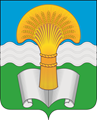 Районное Собрание муниципального района «Ферзиковский район» Калужской областиРЕШЕНИЕот 21 сентября 2022 года                                                                                    №225п. ФерзиковоО внесении изменений и дополнений в Решение Районного Собрания муниципального района «Ферзиковский район» от 22 декабря 2021 года № 157 (с изменениями и дополнениями, внесенными Решением Районного Собрания муниципального района «Ферзиковский район» от 26 января 2022 года № 168, от 20 апреля 2022 года №185 и от 13 июля 2022 года №199)  «О бюджете муниципального района «Ферзиковский район» на 2022 год и на плановый период 2023 и 2024 годов» В соответствии с Бюджетным кодексом Российской Федерации, пунктом 1 части 1 статьи 15 и статьёй 52 Федерального закона от 6 октября 2003 года № 131-ФЗ «Об общих принципах организации местного самоуправления в Российской Федерации», Уставом муниципального района «Ферзиковский район», Районное Собрание муниципального района «Ферзиковский район» РЕШИЛО:1. Внести в Решение Районного Собрания муниципального района «Ферзиковский район» от 22 декабря 2021 года № 157 (с изменениями и дополнениями, внесенными Решением Районного Собрания муниципального района «Ферзиковский район» от 26 января 2022 года № 168, от 20 апреля 2022 года №185 и от 13 июля 2022 года №199)  «О бюджете муниципального района «Ферзиковский район» на 2022 год и на плановый период 2023 и 2024 годов» (далее по тексту – Решение) следующие изменения и дополнения: 1) пункт 1 изложить в следующей редакции:Утвердить основные характеристики бюджета муниципального района «Ферзиковский район» на 2022 год:- общий объём доходов бюджета муниципального района «Ферзиковский район» в сумме 848 283 642,25 рублей, в том числе объем безвозмездных поступлений в сумме 568 506 245,25 рублей;- общий объем расходов бюджета муниципального района «Ферзиковский район» в сумме 947 427 635,77 рублей;- объем бюджетных ассигнований Дорожного фонда муниципального района «Ферзиковский район» в сумме 84 357 045,06 рублей;- нормативную величину резервного фонда администрации муниципального района «Ферзиковский район» в сумме 100 000,00 рублей;- верхний предел муниципального внутреннего долга на 1 января 2022 года в сумме 0,00 рублей, в том числе верхний предел по муниципальным гарантиям 0,00 рублей;- дефицит бюджета муниципального района «Ферзиковский район» в сумме 99 143 993,52 рублей.2) Приложение № 2 к Решению от 22 декабря 2021 года № 157 изложить в новой редакции (приложение № 1 к настоящему Решению);3) Приложение № 4 к Решению от 22 декабря 2021 года № 157 изложить в новой редакции (приложение № 2 к настоящему Решению);4) Приложение № 6 к Решению от 22 декабря 2021 года № 157 изложить в новой редакции (приложение № 3 к настоящему Решению);5) Приложение № 8 к Решению от 22 декабря 2021 года № 157 изложить в новой редакции (приложение № 4 к настоящему Решению);6) Приложение № 9 к Решению от 22 декабря 2021 года №  157 изложить в новой редакции (приложение № 5 к настоящему Решению);7) Приложение № 10 к Решению от 22 декабря 2021 года № 157 изложить в новой редакции (приложение № 6 к настоящему Решению);8) Приложение № 11 к Решению от 22 декабря 2021 года № 157 изложить в новой редакции (приложение № 7 к настоящему Решению);9) Приложение № 12 к Решению от 22 декабря 2021 года № 157 изложить в новой редакции (приложение № 8 к настоящему Решению);10) Приложение № 13 к Решению от 22 декабря 2021 года № 157 изложить в новой редакции (приложение № 9к настоящему Решению);11) Таблицу №1 приложения №14 к Решению от 22 декабря 2021 года № 157  изложить в новой редакции (приложение №10 к настоящему Решению);12) Таблицу №2 приложения №14 к Решению от 22 декабря 2021 года № 157  изложить в новой редакции (приложение №11 к настоящему Решению);13) Таблицу №3 приложения №14 к Решению от 22 декабря 2021 года № 157  изложить в новой редакции (приложение №12 к настоящему Решению);14) Приложение №14 к Решению от 22 декабря 2021 года № 157 дополнить таблицей № 9 (приложение №13 к настоящему Решению).Настоящее Решение вступает в силу со дня его официального опубликования, за исключением положений, для которых подпунктом 3 настоящего пункта Решения установлены иные сроки вступления их в силу.Таблица 2 Приложения № 7 к Решению Районного Собрания от 21 сентября 2022 года и таблицы 9 Приложения № 13 к Решению Районного Собрания от 21 сентября 2022 года настоящего Решения вступают в силу со дня его официального опубликования, но не ранее дня вступления в силу соглашений о внесении в соглашения о передаче полномочий, заключенные в порядке части 4 статьи 15 Федерального закона от 06.10.2003 №131-ФЗ «Об общих принципах организации местного самоуправления в Российской Федерации», соответствующих изменений и дополнений.Глава муниципального района«Ферзиковский район»                                                                              С.В. ТереховПриложение  № 1 к решению  Районного Собрания муниципального района "Ферзиковский район" от «21» сентября 2022 г. №225 Приложение  № 1 к решению  Районного Собрания муниципального района "Ферзиковский район" от «21» сентября 2022 г. №225 Приложение  № 2 к решению  Районного Собрания муниципального района "Ферзиковский район" от "22" декабря_ 2021г_ № 157Приложение  № 2 к решению  Районного Собрания муниципального района "Ферзиковский район" от "22" декабря_ 2021г_ № 157 ПОСТУПЛЕНИЯ ДОХОДОВ БЮДЖЕТА МУНИЦИПАЛЬНОГО РАЙОНА "ФЕРЗИКОВСКИЙ РАЙОН"  ПО КОДАМ КЛАССИФИКАЦИИ ДОХОДОВ БЮДЖЕТОВ БЮДЖЕТНОЙ СИСТЕМЫ РОССИЙСКОЙ ФЕДЕРАЦИИ НА 2022 год  ПОСТУПЛЕНИЯ ДОХОДОВ БЮДЖЕТА МУНИЦИПАЛЬНОГО РАЙОНА "ФЕРЗИКОВСКИЙ РАЙОН"  ПО КОДАМ КЛАССИФИКАЦИИ ДОХОДОВ БЮДЖЕТОВ БЮДЖЕТНОЙ СИСТЕМЫ РОССИЙСКОЙ ФЕДЕРАЦИИ НА 2022 год  ПОСТУПЛЕНИЯ ДОХОДОВ БЮДЖЕТА МУНИЦИПАЛЬНОГО РАЙОНА "ФЕРЗИКОВСКИЙ РАЙОН"  ПО КОДАМ КЛАССИФИКАЦИИ ДОХОДОВ БЮДЖЕТОВ БЮДЖЕТНОЙ СИСТЕМЫ РОССИЙСКОЙ ФЕДЕРАЦИИ НА 2022 год ( рублей)Наименование источника доходовКод бюджетной классификации Российской Федерации2022 годДОХОДЫ ВСЕГО               848 283 642,25   НАЛОГОВЫЕ И НЕНАЛОГОВЫЕ ДОХОДЫ 000 1 00 00000 00 0000 000               279 777 397,00   НАЛОГОВЫЕ ДОХОДЫ                  252 827 190,00   Налоги на прибыль, доходы, всего, в том числе000 1 01 00000 00 0000 000               186 126 300,00   Налог на прибыль организаций000 1 01 01000 00 0000 110                   1 000 000,00   Налог на доходы физических лиц000 1 01 02000 00 0000 110               185 126 300,00   Налоги на товары (работы, услуги), реализуемые на территории Российской Федерации, в том числе000 1 03 00000 00 0000 000                 16 421 490,00   Акцизы по подакцизным товарам (продукции), производимым на территории Российской Федерации000 1 03 02000 00 0000 110                 16 421 490,00   Налоги на соввокупный дохоод000 1 05 00000 00 0000 000                 18 528 400,00   Налог, взимаемый в связи сприменением упрощенной системы налогообложения000 1 05 01000 00 0000 000                 14 604 700,00   Единый сельскохозяйственный налог000 1 05 03000 00 0000 000                   1 923 700,00   Налог, взимаемый в связи с применением патентной системы налогообложения000 1 05 04000 00 0000 000                   2 000 000,00   Налоги на имущество000 1 06 00000 00 0000 000                 30 000 000,00   Налог на имущество рганизаций000 1 06 02000 00 0000 000                 30 000 000,00   Государственная пошлина000 1 08 00000 00 0000 000                   1 751 000,00   НЕНАЛОГОВЫЕ ДОХОДЫ                    26 950 207,00   Доходы от использования имущества, находящегося в государственной и муниципальной собственности000 1 11 00000 00 0000 000                   6 342 000,00   Платежи при пользовании природными ресурсами000 1 12 00000 00 0000 000                   1 116 000,00   Доходы от оказания платных услуг и компенсации затрат государства000 1 13 00000 00 0000 000                   7 137 600,00   Доходы от продажи материальных и нематериальных активов000 1 14 00000 00 0000 000                   9 000 000,00   Штрафы, санкции, возмещение ущерба000 1 16 00000 00 0000 000                   3 354 607,00   БЕЗВОЗМЕЗДНЫЕ ПОСТУПЛЕНИЯ000 2 00 00000 00 0000 000               568 506 245,25   Приложение № 2 к Решению Районного Собрания муниципального района "Ферзиковский район от «21» сентября 2022 г. №225Приложение № 4 к Решению Районного Собрания муниципального района "Ферзиковский район" от "_22_" "декабря_" 2021 г. №157МЕЖБЮДЖЕТНЫЕ ТРАНСФЕРТЫ, ПРЕДОСТАВЛЯЕМЫЕ БЮДЖЕТУ МУНИЦИПАЛЬНОГО РАЙОНА "ФЕРЗИКОВСКИЙ РАЙОН" ИЗ ОБЛАСТНОГО БЮДЖЕТА  НА  2022  ГОДМЕЖБЮДЖЕТНЫЕ ТРАНСФЕРТЫ, ПРЕДОСТАВЛЯЕМЫЕ БЮДЖЕТУ МУНИЦИПАЛЬНОГО РАЙОНА "ФЕРЗИКОВСКИЙ РАЙОН" ИЗ ОБЛАСТНОГО БЮДЖЕТА  НА  2022  ГОДТаблица №1РублейНаименование межбюджетных трансфертовСумма на 2022 годНаименование межбюджетных трансфертовСумма на 2022 годМежбюджетные трансферты из областного бюджета всего:538 587 146,82Итого межбюджетных трансфертов, имеющих целевое назначение:532 857 686,82I.Дотации бюджетам субъектов Российской Федерации и муниципальных образований5 729 460,001Дотации   на выравнивание уровня бюджетной обеспеченности муниципальных районов4 104 564,002Прочие дотации на стимулирование руководителей исполнительно-распорядительных органов муниципальных образований области1 624 896,00II.Субвенции439 688 753,871    Субвенции бюджетам муниципальных районов на оплату жилищно-коммунальных услуг отдельным категориям граждан5 855 096,002    Субвенции бюджетам муниципальных районов на государственную регистрацию актов гражданского состояния426 298,003    Субвенции бюджетам муниципальных районов на осуществление переданного полномочия Российской Федерации по осуществлению ежегодной денежной выплаты лицам, награжденным нагрудным знаком "Почетный донор России"1 397 277,004    Субвенции на предоставление гражданам субсидии на оплату жилого помещения и коммунальных услуг1 777 357,005   Субвенции бюджетам муниципальных районов на выполнение передаваемых полномочий субъектов Российской Федерации в части обеспечения государственных гарантий реализации прав на получение общедоступного и бесплатного дошкольного образования в муниципальных дошкольных образовательных организациях, финансового обеспечения получения дошкольного образования в частных дошкольных образовательных организациях31 403 124,606    Прочие субвенции бюджетам муниципальных районов на формирование и содержание областных архивных фондов552 130,007    Прочие субвенции бюджетам муниципальных районов на исполнение полномочий по расчету и предоставлению дотаций на выравнивание бюджетной обеспеченности бюджетам поселений за счет средств областного бюджета50 945 405,008  Субвенции бюджетам муниципальных районов на выполнение передаваемых полномочий субъектов Российской Федерации в части получения общедоступного и бесплатного дошкольного, начального общего, основного общего, среднего общего образования в муниципальных общеобразовательных организациях, обеспечения дополнительного образования детей в муниципальных общеобразовательных организациях, финансового обеспечения получения дошкольного, начального общего, основного общего, среднего общего образования в частных общеобразовательных организациях, осуществляющих общеобразовательную деятельность по имеющим государственную аккредитацию основным общеобразовательным программам184 276 802,809    Субвенции бюджетам муниципальных районов на осуществление государственных полномочий по созданию административных комиссий60 048,0010Субвенции на осуществление деятельности по образованию патронатных семей для граждан пожилого возраста и инвалидов в соответствии с Законом Калужской области "Об образовании патронатных семей пожилого возраста и инвалидов в Калужской области" 49 261,0011Субвенции на организацию исполнения полномочий по обеспечению предоставления граждан мер социальной поддержки 8 057 792,0012   Субвенции бюджетам муниципальных районов на выполнение переданных полномочий субъектов Российской Федерации в части обеспечения социальных выплат, пособий, компенсации детям, семьям с детьми (0330)17 213 386,0013    Субвенции на осуществление ЕДВ в  соответствии с Законом Калужской области от 29.05.2009 № 550-ОЗ "О ежемесячных денежных выплатах отдельным категориям работников образовательных учреждений"378 491,0014    Субвенции бюджетам муниципальных районов на организацию предоставления социальной помощи отдельным категориям граждан, находящихся в трудной жизненной ситуации6 705 472,0015    Субвенции на предоставление денежных выплат, пособий и компенсаций отдельным категориям граждан области в соответствии с федеральным и областным законодательством39 941 071,0016    Субвенции бюджетам муниципальных районов на компенсацию  родительской платы за содержание ребенка в муниципальных образовательных учреждениях, реализующих основную общеобразовательную программу дошкольного образования124 487,4718Субвенции на осуществление государственных полномочий по организации и проведению мероприятий по отлову и содержанию безнадзорных животных417 905,0020Субвенции на осуществление государственных полномочий по организации и проведению мероприятий по составлению (изменению) списков кандидатов в присяжные заседатели18 425,0021Субвенции бюджетам муниципальных районов на компенсацию отдельным категориям граждан оплаты взноса на капитальный ремонт общего имущества в многоквартирном доме80 984,0022Субвенции бюджетам муниципальных районов на осуществление ежемесячной денежной выплаты, назначаемой в случае рождения третьего ребенка или последующих детей до достижения ребенком возраста трех лет24 833 486,0023Субвенции бюджетам муниципальных районов на осуществление ежемесячной денежной выплаты в связи с рождением (усыновлением) первого ребенка10 850 924,0024Субвенции бюджетам муниципальных районов на осуществление ежемесячных выплат на детей в возрасте от трех до семи лет включительно54 323 531,00III.Субсидии23 588 198,201Субсидии бюджетам муниципальных районов на реализацию мероприятий по устойчивому развитию сельских территорий (улучшение жизненных условий на селе)2 000 309,002Субсидии бюджетам муниципальных районов на обеспечение комплексного развития сельских территорий1 166 049,003Прочие субсидии бюджетам муниципальных районов на организацию отдыха и оздоровление детей928 517,604Прочие субсидии бюджетам муниципальных районов на реализацию мероприятий по присмотру и уходу за детьми6 897 217,005 Субсидии бюджетам муниципальных районов на предоставление социальных выплат молодым семьям на приобретение (строительство) жилья в рамках основного мероприятия "Обеспечение жильем молодых семей" государственной программы Российской Федерации "Обеспечение доступным и комфортным жильем и коммунальными услугами граждан Российской Федерации"687 960,006 Прочие субсидии бюджетам муниципальных районов на реализацию мероприятий в рамках подпрограммы "Развитие малого, среднего, в том числе инновационного, предпринимательства в Калужской области665 792,607Субсидий бюджетам муниципальных образований Калужской области на организацию бесплатного горячего питания обучающихся, получающих начальное общее образование в государственных и муниципальных образовательных организациях9 763 649,008Субсидии бюджетам муниципальных районов на реализация мероприятий федеральной целевой программы "Увековечение памяти погибших при защите Отечества на 2019-2024 годы"316 670,009Прочие субсидии бюджетам муниципальных образований на повышение уровня привлекательности профессиональной деятельности в сфере архитектуры и градостроительства76 235,0010Субсидии бюджетам муниципальных образований
 Калужской области на  государственную поддержку отрасли культуры в части комплектования книжных фондов библиотек муниципальных образований135 799,0011Субсидии бюджетам муниципальных районов на строительство (пристрой к зданиям), реконструкция, капитальный (текущий) ремонт и приобретение зданий (помещений) в общеобразовательных организациях950 000,00IVИные межбюджетные трансферты69 580 734,751Межбюджетные трансферты бюджетам муниципальных районов на ежемесячное денежное вознаграждение за классное руководство педагогическим работникам государственных и муниципальных общеобразовательных организаций10 468 080,002Межбюджетные трансферты, передаваемые бюджетам муниципальных районов на поддержку отрасли культуры52 100,003Иные межбюджетные трансферты бюджетам муниципальных районов на реализацию национального проекта "Безопасные качественные дороги"59 060 554,75Доходы бюджетов муниципальных районов от возврата остатков межбюджетных трансфертов,  имеющих целевое назначение, прошлых лет в бюджет муниципального района "Ферзиковский район"Доходы бюджетов муниципальных районов от возврата остатков межбюджетных трансфертов,  имеющих целевое назначение, прошлых лет в бюджет муниципального района "Ферзиковский район"Доходы бюджетов муниципальных районов от возврата остатков межбюджетных трансфертов,  имеющих целевое назначение, прошлых лет в бюджет муниципального района "Ферзиковский район"Таблица №2Рублей№ п/пНаименованиеСумма на 20221231.  Доходы бюджетов муниципальных районов от возврата остатков межбюджетных трансфертов на осуществление части полномочий по решению вопросов местного значения в соответствии с заключенными соглашениями (организация сбора и вывоза бытовых отходов и мусора), имеющих целевое назначение, прошлых лет из бюджетов сельских поселений124 501,842         Доходы бюджетов муниципальных районов от возврата остатков межбюджетных трансфертов, передаваемых бюджетам сельских поселений из бюджета муниципального района на осуществление части полномочий по решению вопросов местного значения в соответствии с заключенными соглашениями (содержание дорог поселений), имеющих целевое назначение, прошлых лет из бюджетов сельских поселений161 514,173.            Доходы бюджетов муниципальных районов от возврата остатков межбюджетных трансфертов, передаваемых бюджетам сельских поселений из бюджета муниципального района для компенсации дополнительных расходов, возникших в результате решений, принятых органами власти другого уровня (организация уличного освещения)34 456,69Итого:320 472,70Возврат остатков субсидий, субвенций и иных межбюджетных трансфертов, имеющих целевое назначение, прошлых лет из бюджета муниципального района "Ферзиковский район"Возврат остатков субсидий, субвенций и иных межбюджетных трансфертов, имеющих целевое назначение, прошлых лет из бюджета муниципального района "Ферзиковский район"Таблица №3Рублей№ п/пНаименованиеСумма на 2022123 Возврат остатков субвенций на оплату жилищно-коммунальных услуг отдельным категориям граждан из бюджетов муниципальных районов-377,69 Возврат прочих остатков субсидий, субвенций и иных межбюджетных трансфертов, имеющих целевое назначение, прошлых лет из бюджетов муниципальных районов (на административные комиссии)-11 490,00   Возврат прочих остатков субсидий прошлых лет на субсидию на реализацию мероприятий по присмотру и уходу за детьми из бюджетов муниципальных образований-1 599 144,54          Возврат прочих остатков субвенций прошлых лет на осуществление ежемесячных денежных выплат работникам муниципальных общеобразовательных организаций области из бюджетов муниципальных образований-87 920,13Итого:-1 698 932,36  Прочие безвозмездные поступления в бюджет муниципального района "Ферзиковский район"  Прочие безвозмездные поступления в бюджет муниципального района "Ферзиковский район"№ п/пНаименованиеСумма на 2022123 Прочие безвозмездные поступления в бюджеты муниципальных районов699 307,00Приложение № 3 к Решению Районного Собрания муниципального района "Ферзиковский район" от «21» сентября 2022 г. №225Приложение № 3 к Решению Районного Собрания муниципального района "Ферзиковский район" от «21» сентября 2022 г. №225Приложение № 6 к Решению Районного Собрания муниципального района "Ферзиковский район" от "22" декабря  2021 № _157Приложение № 6 к Решению Районного Собрания муниципального района "Ферзиковский район" от "22" декабря  2021 № _157Межбюджетные трансферты, предоставляемые бюджету муниципального района "Ферзиковский район" из бюджетов поселений, входящих в состав Ферзиковского района, на 2022 год Межбюджетные трансферты, предоставляемые бюджету муниципального района "Ферзиковский район" из бюджетов поселений, входящих в состав Ферзиковского района, на 2022 год Межбюджетные трансферты, предоставляемые бюджету муниципального района "Ферзиковский район" из бюджетов поселений, входящих в состав Ферзиковского района, на 2022 год Межбюджетные трансферты, предоставляемые бюджету муниципального района "Ферзиковский район" из бюджетов поселений, входящих в состав Ферзиковского района, на 2022 год Межбюджетные трансферты, предоставляемые бюджету муниципального района "Ферзиковский район" из бюджетов поселений, входящих в состав Ферзиковского района, на 2022 год Межбюджетные трансферты, предоставляемые бюджету муниципального района "Ферзиковский район" из бюджетов поселений, входящих в состав Ферзиковского района, на 2022 год (тыс.рублей)НаименованиеМежбюджетные трансферты, передаваемые бюджетам муниципальных районов из бюджетов поселений на осуществление части полномочий по решению вопросов местного значения по составлению проекта бюджета поселения, исполнению бюджета поселения, осуществлению контроля за его исполнением (в том числе внутреннего мунииципального), составлению отчета об исполнении бюджета поселенияМежбюджетные трансферты, передаваемые бюджетам муниципальных районов из бюджетов поселений на осуществление части полномочий по решению вопросов местного значения по организации и осуществлению мероприятий по работе с детьми и молодежью в поселении (в т.чМежбюджетные трансферты, передаваемые бюджетам муниципальных районов из бюджетов поселений на осуществление части полномочий по решению вопросов местного значения по обеспечению условий для развития на территории поселения физической культуры и массового спортаМежбюджетные трансферты, передаваемые бюджетам муниципальных районов из бюджетов поселений на осуществление части полномочий по решению вопросов местного значения по созданию условий для организации досуга и обеспечения жителей поселения услугами организаций культурыИтогоСельского поселения "Село Авчурино"280,00043,18625,3331 318,8211 667,340Сельского поселения "Деревня Аристово"280,00043,18625,3331 024,8631 373,382Сельского поселения "Деревня Бронцы"280,00043,18525,3345 784,5676 133,086Сельского поселения "Село Грабцево"280,00043,18525,3331 814,8522 163,370Сельского поселения "Поселок Дугна"280,00043,18325,3331 176,9831 525,499Сельского поселения "Деревня Зудна"280,00043,18325,3342 593,9742 942,491Сельского поселения "Село Кольцово"280,00043,18325,3331 855,5102 204,026Сельского поселения "Деревня Красный Городок"280,00043,18625,3331 457,1961 805,715Сельского поселения "Село Сашкино"280,00043,18525,3331 579,5611 928,079Сельского поселения "Деревня Сугоново"280,00043,18625,333804,6471 153,166Сельского поселения "Село Ферзиково"280,00043,18625,3340,000348,520Сельского поселения "Деревня Ястребовка"276,00038,66125,3331 856,4732 196,467Сельского поселения "Поселок Ферзиково"170,00043,18625,3341 192,5981 431,118Сельского поселения "Бебелевский сельсовет"170,00043,18525,3331 530,6181 769,136Сельского поселения "Октябрьский сельсовет"170,00043,18525,3341 718,337091 956,85609Итого:3 866,000643,251380,00025 709,0000930 598,25109Приложение № 4 к Решению Районного Собрания муниципального района "Ферзиковский район" от «21» сентября 2022 г. №225Приложение № 8 к Решению Районного Собрания муниципального района "Ферзиковский район"          от "22" декабря 2021г. №157ВЕДОМСТВЕННАЯ СТРУКТУРА РАСХОДОВ МУНИЦИПАЛЬНОГО БЮДЖЕТА МУНИЦИПАЛЬНОГО РАЙОНА "ФЕРЗИКОВСКИЙ РАЙОН" НА 2022 ГОД     ВЕДОМСТВЕННАЯ СТРУКТУРА РАСХОДОВ МУНИЦИПАЛЬНОГО БЮДЖЕТА МУНИЦИПАЛЬНОГО РАЙОНА "ФЕРЗИКОВСКИЙ РАЙОН" НА 2022 ГОД     ВЕДОМСТВЕННАЯ СТРУКТУРА РАСХОДОВ МУНИЦИПАЛЬНОГО БЮДЖЕТА МУНИЦИПАЛЬНОГО РАЙОНА "ФЕРЗИКОВСКИЙ РАЙОН" НА 2022 ГОД     ВЕДОМСТВЕННАЯ СТРУКТУРА РАСХОДОВ МУНИЦИПАЛЬНОГО БЮДЖЕТА МУНИЦИПАЛЬНОГО РАЙОНА "ФЕРЗИКОВСКИЙ РАЙОН" НА 2022 ГОД     ВЕДОМСТВЕННАЯ СТРУКТУРА РАСХОДОВ МУНИЦИПАЛЬНОГО БЮДЖЕТА МУНИЦИПАЛЬНОГО РАЙОНА "ФЕРЗИКОВСКИЙ РАЙОН" НА 2022 ГОД     ВЕДОМСТВЕННАЯ СТРУКТУРА РАСХОДОВ МУНИЦИПАЛЬНОГО БЮДЖЕТА МУНИЦИПАЛЬНОГО РАЙОНА "ФЕРЗИКОВСКИЙ РАЙОН" НА 2022 ГОД     Единица измерения: руб.Единица измерения: руб.Единица измерения: руб.Единица измерения: руб.Единица измерения: руб.Единица измерения: руб.Наименование показателяВед.Разд.Ц.ст.Расх.Измененные бюджетные ассигнования на 2022 г.Наименование показателяВед.Разд.Ц.ст.Расх.Измененные бюджетные ассигнования на 2022 г.    Отдел развития социальной сферы администрации (исполнительно-распорядительного органа) муниципального района "Ферзиковский район"05600000000000000000107 493 537,40      ОБЩЕГОСУДАРСТВЕННЫЕ ВОПРОСЫ05601000000000000000429 616,00        Другие общегосударственные вопросы05601130000000000000429 616,00          Муниципальная программа "Кадровые ресурсы в муниципальном районе "Ферзиковский район"05601131400000000000389 616,00              Основное мероприятие "Формирование системы материального стимулирования муниципальных служащих работников, замещающих должности, не являющиеся должностями муниципальной службы, и работников, осуществляющих профессиональную деятельность по профессиям рабочих, в целом повышения качества оказываемых услуг населению"05601131400100000000389 616,00                Премирование муниципальных служащих работников, замещающих должности, не являющиеся должностями муниципальной службы, и работников, осуществляющих профессиональную деятельность по должностям служащих и по профессиям рабочих, в администрации05601131400102710000389 616,00                  Расходы на выплаты персоналу в целях обеспечения выполнения функций государственными (муниципальными) органами, казенными учреждениями, органами управления государственными внебюджетными фондами05601131400102710100389 616,00                    Расходы на выплаты персоналу государственных (муниципальных) органов05601131400102710120389 616,00          Муниципальная программа "Профилактика терроризма и экстремизма. а также минимизации и (или) ликвидации последствий их проявлений на территории муниципального района "Ферзиковский район" Калужской области"0560113670000000000040 000,00              Основное мероприятие "Информационное. методическое обеспечение мер по профилактике терроризма и эктремизма. формированию культуры толеранстности"0560113670020000000040 000,00                Организация и проведение праздничных и иных мероприятий, направленных на формирование положительного отношения населения к культуре и традициям проживающего на территории района народов (конкурсов. викторин. круглых столов и т.д.) с целью формирования уважительного отношения к традициям и обычаям различных народов и национальностей0560113670020000400040 000,00                  Закупка товаров, работ и услуг для обеспечения государственных (муниципальных) нужд0560113670020000420040 000,00                    Иные закупки товаров, работ и услуг для обеспечения государственных (муниципальных) нужд0560113670020000424040 000,00      НАЦИОНАЛЬНАЯ БЕЗОПАСНОСТЬ И ПРАВООХРАНИТЕЛЬНАЯ ДЕЯТЕЛЬНОСТЬ05603000000000000000100 000,00        Защита населения и территории от чрезвычайных ситуаций природного и техногенного характера, пожарная безопасность05603100000000000000100 000,00          Муниципальная программа "Безопасность жизнедеятельности на территории муниципального района "Ферзиковский район"05603101000000000000100 000,00              Основное мероприятие: Антитеррористические мероприятия05603101000600000000100 000,00                Оснащение мест массового пребывания людей наглядной агитацией056031010006046400005 000,00                  Закупка товаров, работ и услуг для обеспечения государственных (муниципальных) нужд056031010006046402005 000,00                    Иные закупки товаров, работ и услуг для обеспечения государственных (муниципальных) нужд056031010006046402405 000,00                Установка и обслуживание системы наблюдения0560310100060466000095 000,00                  Закупка товаров, работ и услуг для обеспечения государственных (муниципальных) нужд0560310100060466020095 000,00                    Иные закупки товаров, работ и услуг для обеспечения государственных (муниципальных) нужд0560310100060466024095 000,00      ОБРАЗОВАНИЕ0560700000000000000011 258 943,00        Дополнительное образование детей0560703000000000000011 208 943,00          Муниципальная программа "Развитие культуры на территории муниципального района "Ферзиковский район"0560703110000000000011 208 943,00              Основное мероприятие "Развитие дополнительного образования в сфере культуры и искусства в муниципальном районе "Ферзиковский район"0560703110030000000011 049 443,00                Учреждения по внешкольной работе с детьми0560703110030423000011 049 443,00                  Расходы на выплаты персоналу в целях обеспечения выполнения функций государственными (муниципальными) органами, казенными учреждениями, органами управления государственными внебюджетными фондами0560703110030423010010 808 543,00                    Расходы на выплаты персоналу казенных учреждений0560703110030423011010 808 543,00                  Закупка товаров, работ и услуг для обеспечения государственных (муниципальных) нужд05607031100304230200229 900,00                    Иные закупки товаров, работ и услуг для обеспечения государственных (муниципальных) нужд05607031100304230240229 900,00                  Иные бюджетные ассигнования0560703110030423080011 000,00                    Уплата налогов, сборов и иных платежей0560703110030423085011 000,00              Основное мероприятие "Ремонт, реконструкция, благоустройство территорий учреждений культуры и дополнительного образования в сфере культуры и искусства, укрепление и развитие их материальной базы", обустройство и восстановление воинских захоронений05607031100400000000159 500,00                Учреждения по внешкольной работе с детьми05607031100404230000159 500,00                  Закупка товаров, работ и услуг для обеспечения государственных (муниципальных) нужд05607031100404230200159 500,00                    Иные закупки товаров, работ и услуг для обеспечения государственных (муниципальных) нужд05607031100404230240159 500,00        Молодежная политика0560707000000000000050 000,00          Ведомственная целевая программа "Противодействие злоупотреблению наркотиками в муниципальном районе "Ферзковский район""0560707560000000000050 000,00              Основное мероприятие "Проведение профилактических мероприятий по сокращению незаконного потребления наркотиков, основанных на формировании антинаркотической культуры в районе среди различных групп населения, прежде всего несовершеннолетних и молодежи"0560707560010000000050 000,00                Проведение комплекса мероприятий, направленных на профилактику наркомании и  пропаганду здорового образа0560707560010714000050 000,00                  Закупка товаров, работ и услуг для обеспечения государственных (муниципальных) нужд0560707560010714020050 000,00                    Иные закупки товаров, работ и услуг для обеспечения государственных (муниципальных) нужд0560707560010714024050 000,00      КУЛЬТУРА, КИНЕМАТОГРАФИЯ0560800000000000000069 329 558,40        Культура0560801000000000000062 471 692,40          Муниципальная программа "Развитие культуры на территории муниципального района "Ферзиковский район"0560801110000000000062 471 692,40              Основное мероприятие "Развитие общедоступных библиотек в муниципальном районе "Ферзиковский район"0560801110010000000017 789 133,00                Обеспечение деятельности библиотек0560801110010442000017 638 245,00                  Расходы на выплаты персоналу в целях обеспечения выполнения функций государственными (муниципальными) органами, казенными учреждениями, органами управления государственными внебюджетными фондами0560801110010442010013 635 468,49                    Расходы на выплаты персоналу казенных учреждений0560801110010442011013 635 468,49                  Закупка товаров, работ и услуг для обеспечения государственных (муниципальных) нужд056080111001044202003 990 735,70                    Иные закупки товаров, работ и услуг для обеспечения государственных (муниципальных) нужд056080111001044202403 990 735,70                  Иные бюджетные ассигнования0560801110010442080012 040,81                    Уплата налогов, сборов и иных платежей0560801110010442085012 040,81                Государственная поддержка отрасли культуры (реализация мероприятий по модернизации библиотек в части комплектования книжных фондов библиотек муниципальных образований)056080111001L5192000150 888,00                  Закупка товаров, работ и услуг для обеспечения государственных (муниципальных) нужд056080111001L5192200150 888,00                    Иные закупки товаров, работ и услуг для обеспечения государственных (муниципальных) нужд056080111001L5192240150 888,00              Основное мероприятие "Сохранение и поддержка традиционной народной культуры и любительского творчества в муниципальных учреждениях культуры муниципального района "Ферзиковский район"0560801110020000000038 333 427,20                Культурно-досуговое объединение0560801110020443000015 516 330,20                  Расходы на выплаты персоналу в целях обеспечения выполнения функций государственными (муниципальными) органами, казенными учреждениями, органами управления государственными внебюджетными фондами0560801110020443010013 888 430,20                    Расходы на выплаты персоналу казенных учреждений0560801110020443011013 888 430,20                  Закупка товаров, работ и услуг для обеспечения государственных (муниципальных) нужд056080111002044302001 627 900,00                    Иные закупки товаров, работ и услуг для обеспечения государственных (муниципальных) нужд056080111002044302401 627 900,00                Мероприятия в сфере культуры05608011100204500000992 100,00                  Закупка товаров, работ и услуг для обеспечения государственных (муниципальных) нужд05608011100204500200992 100,00                    Иные закупки товаров, работ и услуг для обеспечения государственных (муниципальных) нужд05608011100204500240992 100,00                Исполнение полномочий поселений по созданию условий для организации досуга и обеспечения жителей поселения услугами организаций культуры (дома культуры)056080111002П440000021 824 997,00                  Расходы на выплаты персоналу в целях обеспечения выполнения функций государственными (муниципальными) органами, казенными учреждениями, органами управления государственными внебюджетными фондами056080111002П440010012 599 581,00                    Расходы на выплаты персоналу казенных учреждений056080111002П440011012 599 581,00                  Закупка товаров, работ и услуг для обеспечения государственных (муниципальных) нужд056080111002П44002009 225 310,08                    Иные закупки товаров, работ и услуг для обеспечения государственных (муниципальных) нужд056080111002П44002409 225 310,08                  Иные бюджетные ассигнования056080111002П4400800105,92                    Уплата налогов, сборов и иных платежей056080111002П4400850105,92              Основное мероприятие "Ремонт, реконструкция, благоустройство территорий учреждений культуры и дополнительного образования в сфере культуры и искусства, укрепление и развитие их материальной базы", обустройство и восстановление воинских захоронений056080111004000000006 297 032,20                Увековечивание памяти погибших при защите Отечества05608011100402990000136 233,00                  Закупка товаров, работ и услуг для обеспечения государственных (муниципальных) нужд05608011100402990200136 233,00                    Иные закупки товаров, работ и услуг для обеспечения государственных (муниципальных) нужд05608011100402990240136 233,00                Обеспечение деятельности библиотек05608011100404420000608 943,20                  Закупка товаров, работ и услуг для обеспечения государственных (муниципальных) нужд05608011100404420200608 943,20                    Иные закупки товаров, работ и услуг для обеспечения государственных (муниципальных) нужд05608011100404420240608 943,20                Культурно-досуговое объединение056080111004044300004 900 000,00                  Закупка товаров, работ и услуг для обеспечения государственных (муниципальных) нужд056080111004044302004 900 000,00                    Иные закупки товаров, работ и услуг для обеспечения государственных (муниципальных) нужд056080111004044302404 900 000,00                Реализация федеральной целевой программы "Увековечение памяти погибших при защите Отечества на 2019-2024 годы"056080111004L2990000351 856,00                  Закупка товаров, работ и услуг для обеспечения государственных (муниципальных) нужд056080111004L2990200351 856,00                    Иные закупки товаров, работ и услуг для обеспечения государственных (муниципальных) нужд056080111004L2990240351 856,00                Исполнение полномочий поселений по созданию условий для организации досуга и обеспечения жителей поселения услугами организаций культуры (дома культуры)056080111004П4400000300 000,00                  Закупка товаров, работ и услуг для обеспечения государственных (муниципальных) нужд056080111004П4400200300 000,00                    Иные закупки товаров, работ и услуг для обеспечения государственных (муниципальных) нужд056080111004П4400240300 000,00              Региональный проект "Творческие люди"0560801110A20000000052 100,00                Государственная поддержка отрасли культуры(государственная поддержка лучших работников сельских учреждений культуры)0560801110A25519600052 100,00                  Социальное обеспечение и иные выплаты населению0560801110A25519630052 100,00                    Премии и гранты0560801110A25519635052 100,00        Другие вопросы в области культуры, кинематографии056080400000000000006 857 866,00          Муниципальная программа "Развитие культуры на территории муниципального района "Ферзиковский район"056080411000000000006 857 866,00              Основное мероприятие "Сохранение и поддержка традиционной народной культуры и любительского творчества в муниципальных учреждениях культуры муниципального района "Ферзиковский район"05608041100200000000260 000,00                Мероприятия в сфере культуры05608041100204500000260 000,00                  Закупка товаров, работ и услуг для обеспечения государственных (муниципальных) нужд05608041100204500200260 000,00                    Иные закупки товаров, работ и услуг для обеспечения государственных (муниципальных) нужд05608041100204500240260 000,00              Основное мероприятие "Мероприятия по обеспечению реализации муниципальной программы"056080411005000000006 597 866,00                Центральный аппарат056080411005004000002 307 342,00                  Расходы на выплаты персоналу в целях обеспечения выполнения функций государственными (муниципальными) органами, казенными учреждениями, органами управления государственными внебюджетными фондами056080411005004001002 164 342,00                    Расходы на выплаты персоналу государственных (муниципальных) органов056080411005004001202 164 342,00                  Закупка товаров, работ и услуг для обеспечения государственных (муниципальных) нужд05608041100500400200143 000,00                    Иные закупки товаров, работ и услуг для обеспечения государственных (муниципальных) нужд05608041100500400240143 000,00                Централизованная бухгалтерия учреждений культуры (средства района)056080411005045100002 553 155,00                  Расходы на выплаты персоналу в целях обеспечения выполнения функций государственными (муниципальными) органами, казенными учреждениями, органами управления государственными внебюджетными фондами056080411005045101002 438 155,00                    Расходы на выплаты персоналу казенных учреждений056080411005045101102 438 155,00                  Закупка товаров, работ и услуг для обеспечения государственных (муниципальных) нужд05608041100504510200115 000,00                    Иные закупки товаров, работ и услуг для обеспечения государственных (муниципальных) нужд05608041100504510240115 000,00                Централизованная бухгалтерия учреждений культуры (переданные полномочия поселений)056080411005П45200001 094 118,00                  Расходы на выплаты персоналу в целях обеспечения выполнения функций государственными (муниципальными) органами, казенными учреждениями, органами управления государственными внебюджетными фондами056080411005П4520100653 118,00                    Расходы на выплаты персоналу казенных учреждений056080411005П4520110653 118,00                  Закупка товаров, работ и услуг для обеспечения государственных (муниципальных) нужд056080411005П4520200441 000,00                    Иные закупки товаров, работ и услуг для обеспечения государственных (муниципальных) нужд056080411005П4520240441 000,00                Исполнение полномочий поселений по организации и осуществлению мероприятий по работе с детьми и молодежью в поселении (в т.ч. расходы на содержание комиссии по делам несовершеннолетних)056080411005П6300000643 251,00                  Расходы на выплаты персоналу в целях обеспечения выполнения функций государственными (муниципальными) органами, казенными учреждениями, органами управления государственными внебюджетными фондами056080411005П6300100513 251,00                    Расходы на выплаты персоналу государственных (муниципальных) органов056080411005П6300120513 251,00                  Закупка товаров, работ и услуг для обеспечения государственных (муниципальных) нужд056080411005П6300200130 000,00                    Иные закупки товаров, работ и услуг для обеспечения государственных (муниципальных) нужд056080411005П6300240130 000,00      ФИЗИЧЕСКАЯ КУЛЬТУРА И СПОРТ0561100000000000000026 375 420,00        Массовый спорт0561102000000000000026 375 420,00          Муниципальная программа "Развитие физической культуры и спорта на территории муниципального района "Ферзиковский район"0561102130000000000026 375 420,00              Основное мероприятие "Развитие физической культуры и массового спорта на территории муниципального района "Ферзиковский район"056110213001000000002 818 000,00                Проведение мероприятий в области физической культуры, массового спорта района056110213001060200002 438 000,00                  Расходы на выплаты персоналу в целях обеспечения выполнения функций государственными (муниципальными) органами, казенными учреждениями, органами управления государственными внебюджетными фондами05611021300106020100723 250,00                    Расходы на выплаты персоналу казенных учреждений05611021300106020110723 250,00                  Закупка товаров, работ и услуг для обеспечения государственных (муниципальных) нужд056110213001060202001 714 750,00                    Иные закупки товаров, работ и услуг для обеспечения государственных (муниципальных) нужд056110213001060202401 714 750,00                Исполнение полномочий поселений по обеспечению условий для развития на территории поселения физической культуры и массового спорта, организации проведения официальных физкультурно-оздоровительных и спортивных мероприятий поселений056110213001П6020000380 000,00                  Расходы на выплаты персоналу в целях обеспечения выполнения функций государственными (муниципальными) органами, казенными учреждениями, органами управления государственными внебюджетными фондами056110213001П6020100105 000,00                    Расходы на выплаты персоналу казенных учреждений056110213001П6020110105 000,00                  Закупка товаров, работ и услуг для обеспечения государственных (муниципальных) нужд056110213001П6020200275 000,00                    Иные закупки товаров, работ и услуг для обеспечения государственных (муниципальных) нужд056110213001П6020240275 000,00              Основное мероприятие "Предоставление муниципальных услуг по реализации программ спортивной подготовки по видам спорта муниципального района "Ферзиковский район"0561102130020000000019 870 180,00                Расходы на обеспечение деятельности (оказание услуг) государственных учреждений0561102130020059000019 520 180,00                  Расходы на выплаты персоналу в целях обеспечения выполнения функций государственными (муниципальными) органами, казенными учреждениями, органами управления государственными внебюджетными фондами0561102130020059010013 586 780,00                    Расходы на выплаты персоналу казенных учреждений0561102130020059011013 586 780,00                  Закупка товаров, работ и услуг для обеспечения государственных (муниципальных) нужд056110213002005902005 683 400,00                    Иные закупки товаров, работ и услуг для обеспечения государственных (муниципальных) нужд056110213002005902405 683 400,00                  Иные бюджетные ассигнования05611021300200590800250 000,00                    Уплата налогов, сборов и иных платежей05611021300200590850250 000,00                Проведение спортивных мероприятий05611021300206010000350 000,00                  Расходы на выплаты персоналу в целях обеспечения выполнения функций государственными (муниципальными) органами, казенными учреждениями, органами управления государственными внебюджетными фондами05611021300206010100290 000,00                    Расходы на выплаты персоналу казенных учреждений05611021300206010110290 000,00                  Закупка товаров, работ и услуг для обеспечения государственных (муниципальных) нужд0561102130020601020060 000,00                    Иные закупки товаров, работ и услуг для обеспечения государственных (муниципальных) нужд0561102130020601024060 000,00              Основное мероприятие "Развитие материально-технической базы для занятия населения физической культурой и спортом"056110213003000000003 687 240,00                Расходы на обеспечение деятельности (оказание услуг) государственных учреждений056110213003005900003 507 240,00                  Закупка товаров, работ и услуг для обеспечения государственных (муниципальных) нужд056110213003005902003 507 240,00                    Иные закупки товаров, работ и услуг для обеспечения государственных (муниципальных) нужд056110213003005902403 507 240,00                Проведение мероприятий в области физической культуры, массового спорта района05611021300306020000180 000,00                  Закупка товаров, работ и услуг для обеспечения государственных (муниципальных) нужд05611021300306020200180 000,00                    Иные закупки товаров, работ и услуг для обеспечения государственных (муниципальных) нужд05611021300306020240180 000,00    Отдел образования и молодежной политики администрации (исполнительно-распорядительный орган) муниципального района "Ферзиковский район"07500000000000000000385 238 205,47      ОБЩЕГОСУДАРСТВЕННЫЕ ВОПРОСЫ07501000000000000000376 547,00        Другие общегосударственные вопросы07501130000000000000376 547,00          Муниципальная программа "Кадровые ресурсы в муниципальном районе "Ферзиковский район"07501131400000000000376 547,00              Основное мероприятие "Формирование системы материального стимулирования муниципальных служащих работников, замещающих должности, не являющиеся должностями муниципальной службы, и работников, осуществляющих профессиональную деятельность по профессиям рабочих, в целом повышения качества оказываемых услуг населению"07501131400100000000376 547,00                Премирование муниципальных служащих работников, замещающих должности, не являющиеся должностями муниципальной службы, и работников, осуществляющих профессиональную деятельность по должностям служащих и по профессиям рабочих, в администрации07501131400102710000376 547,00                  Расходы на выплаты персоналу в целях обеспечения выполнения функций государственными (муниципальными) органами, казенными учреждениями, органами управления государственными внебюджетными фондами07501131400102710100376 547,00                    Расходы на выплаты персоналу государственных (муниципальных) органов07501131400102710120376 547,00      НАЦИОНАЛЬНАЯ БЕЗОПАСНОСТЬ И ПРАВООХРАНИТЕЛЬНАЯ ДЕЯТЕЛЬНОСТЬ07503000000000000000140 000,00        Защита населения и территории от чрезвычайных ситуаций природного и техногенного характера, пожарная безопасность07503100000000000000140 000,00          Муниципальная программа "Безопасность жизнедеятельности на территории муниципального района "Ферзиковский район"07503101000000000000140 000,00              Основное мероприятие "Предупреждение и ликвидация последствий чрезвычайных ситуаций, защита населения и территории муниципального района от ЧС природного и техногенного характера"0750310100010000000070 000,00                Проведение слет-соревнования "Школа безопасности"0750310100010466000070 000,00                  Закупка товаров, работ и услуг для обеспечения государственных (муниципальных) нужд0750310100010466020070 000,00                    Иные закупки товаров, работ и услуг для обеспечения государственных (муниципальных) нужд0750310100010466024070 000,00              Основное мероприятие "Обеспечение безопасности людей на водных объектах муниципального района"0750310100020000000030 000,00                Слет-соревнование "Юный водник"0750310100020461000030 000,00                  Закупка товаров, работ и услуг для обеспечения государственных (муниципальных) нужд0750310100020461020030 000,00                    Иные закупки товаров, работ и услуг для обеспечения государственных (муниципальных) нужд0750310100020461024030 000,00              Основное мероприятие "Укрепление пожарной безопасности на территории муниципального района "Ферзиковский район"0750310100040000000040 000,00                Проведение слёт-соревнования "Юный пожарный"0750310100040463000040 000,00                  Закупка товаров, работ и услуг для обеспечения государственных (муниципальных) нужд0750310100040463020040 000,00                    Иные закупки товаров, работ и услуг для обеспечения государственных (муниципальных) нужд0750310100040463024040 000,00      ОБРАЗОВАНИЕ07507000000000000000384 597 171,00        Дошкольное образование0750701000000000000058 606 387,82          Муниципальная программа "Развитие образования на территории муниципального района "Ферзиковский район"0750701020000000000058 606 387,82            Подпрограмма  "Развитие дошкольного образования"0750701021000000000058 606 387,82              Основное мероприятие "Обеспечение государственных гарантий реализации прав на получение общедоступного и бесплатного дошкольного образования в муниципальных дошкольных образовательных организациях"0750701021010000000038 663 353,60                Обеспечение государственных гарантий реализации прав на получение общедоступного и бесплатного дошкольного образования в муниципальных дошкольных образовательных организациях, находящихся на территории Калужской области, финансовое обеспечение получения дошкольного образования в частных дошкольных образовательных организациях, находящихся на территории Калужской области0750701021011602000031 403 124,60                  Расходы на выплаты персоналу в целях обеспечения выполнения функций государственными (муниципальными) органами, казенными учреждениями, органами управления государственными внебюджетными фондами0750701021011602010031 089 093,35                    Расходы на выплаты персоналу казенных учреждений0750701021011602011031 089 093,35                  Закупка товаров, работ и услуг для обеспечения государственных (муниципальных) нужд07507010210116020200314 031,25                    Иные закупки товаров, работ и услуг для обеспечения государственных (муниципальных) нужд07507010210116020240314 031,25                Создание условий для осуществления присмотра и ухода за детьми в муниципальных дошкольных образовательных организациях075070102101S60400007 260 229,00                  Расходы на выплаты персоналу в целях обеспечения выполнения функций государственными (муниципальными) органами, казенными учреждениями, органами управления государственными внебюджетными фондами075070102101S60401007 260 229,00                    Расходы на выплаты персоналу казенных учреждений075070102101S60401107 260 229,00              Основное мероприятие "Обеспечение доступности и качества дошкольного образования"0750701021030000000011 164 748,00                Обеспечение доступности и качественного дошкольного образования075070102103Д204000011 164 748,00                  Расходы на выплаты персоналу в целях обеспечения выполнения функций государственными (муниципальными) органами, казенными учреждениями, органами управления государственными внебюджетными фондами075070102103Д204010040 000,00                    Расходы на выплаты персоналу казенных учреждений075070102103Д204011040 000,00                  Закупка товаров, работ и услуг для обеспечения государственных (муниципальных) нужд075070102103Д204020011 085 748,00                    Иные закупки товаров, работ и услуг для обеспечения государственных (муниципальных) нужд075070102103Д204024011 085 748,00                  Иные бюджетные ассигнования075070102103Д204080039 000,00                    Уплата налогов, сборов и иных платежей075070102103Д204085039 000,00              Основное мероприятие "Укрепление здоровья детей, формирование потребности в здоровом образе жизни"075070102104000000008 778 286,22                Питание дошкольников за счет средств родительской платы075070102104Д20700002 179 534,50                  Закупка товаров, работ и услуг для обеспечения государственных (муниципальных) нужд075070102104Д20702002 179 534,50                    Иные закупки товаров, работ и услуг для обеспечения государственных (муниципальных) нужд075070102104Д20702402 179 534,50                Питание дошкольников075070102104Д20800006 598 751,72                  Закупка товаров, работ и услуг для обеспечения государственных (муниципальных) нужд075070102104Д20802006 598 751,72                    Иные закупки товаров, работ и услуг для обеспечения государственных (муниципальных) нужд075070102104Д20802406 598 751,72        Общее образование07507020000000000000279 276 007,40          Муниципальная программа "Развитие образования на территории муниципального района "Ферзиковский район"07507020200000000000279 276 007,40            Подпрограмма  "Развитие общего образования"07507020220000000000279 276 007,40              Основное мероприятие "Обеспечение предоставления  качественного общего образования в общеобразовательных организациях"07507020220100000000195 444 189,80                Приобретение учебного оборудования, стендов, мебели и оргтехники (за счет средств прочих безвозмездных поступлений)07507020220100005000699 307,00                  Закупка товаров, работ и услуг для обеспечения государственных (муниципальных) нужд07507020220100005200699 307,00                    Иные закупки товаров, работ и услуг для обеспечения государственных (муниципальных) нужд07507020220100005240699 307,00                Получение общедоступного и бесплатного дошкольного, начального общего, основного общего, среднего общего образования в муниципальных общеобразовательных организациях, находящихся на территории Калужской области, обеспечение дополнительного образования детей в муниципальных общеобразовательных организациях, находящихся на территории Калужской области, финансовое обеспечение получения дошкольного, начального общего, основного общего, среднего общего образования в частных общеобразовательных организациях, находящихся на территории Калужской области, осуществляющих общеобразовательную деятельность по имеющим государственную аккредитацию основным общеобразовательным программам07507020220116080000184 276 802,80                  Расходы на выплаты персоналу в целях обеспечения выполнения функций государственными (муниципальными) органами, казенными учреждениями, органами управления государственными внебюджетными фондами07507020220116080100175 062 962,96                    Расходы на выплаты персоналу казенных учреждений07507020220116080110175 062 962,96                  Закупка товаров, работ и услуг для обеспечения государственных (муниципальных) нужд075070202201160802009 213 839,84                    Иные закупки товаров, работ и услуг для обеспечения государственных (муниципальных) нужд075070202201160802409 213 839,84                Обеспечение выплат ежемесячного денежного вознаграждения за классное руководство педагогическим работникам государственных и муниципальных общеобразовательных организаций0750702022015303000010 468 080,00                  Расходы на выплаты персоналу в целях обеспечения выполнения функций государственными (муниципальными) органами, казенными учреждениями, органами управления государственными внебюджетными фондами0750702022015303010010 468 080,00                    Расходы на выплаты персоналу казенных учреждений0750702022015303011010 468 080,00              Основное мероприятие "Осуществление ежемесячных денежных выплат работникам муниципальных общеобразовательных организаций"075070202202000000001 378 491,00                Финансовое обеспечение ежемесячных денежных выплат работникам муниципальных общеобразовательных учреждений, находящихся на территории Калужской области и реализующих программы начального общего, основного общего, среднего общего образования07507020220216090000378 491,00                  Расходы на выплаты персоналу в целях обеспечения выполнения функций государственными (муниципальными) органами, казенными учреждениями, органами управления государственными внебюджетными фондами07507020220216090100378 491,00                    Расходы на выплаты персоналу казенных учреждений07507020220216090110378 491,00                Строительство (пристрой к зданиям), реконструкция, капитальный (текущий) ремонт и приобретение зданий (помещений) в общеобразовательных организациях075070202202161120001 000 000,00                  Закупка товаров, работ и услуг для обеспечения государственных (муниципальных) нужд075070202202161122001 000 000,00                    Иные закупки товаров, работ и услуг для обеспечения государственных (муниципальных) нужд075070202202161122401 000 000,00              Основное мероприятие "Содержание муниципальных образовательных организаций"0750702022040000000061 270 289,00                Содержание муниципальных образовательных учреждений (школы)075070202204Ш206000061 270 289,00                  Расходы на выплаты персоналу в целях обеспечения выполнения функций государственными (муниципальными) органами, казенными учреждениями, органами управления государственными внебюджетными фондами075070202204Ш20601002 695 864,00                    Расходы на выплаты персоналу казенных учреждений075070202204Ш20601102 695 864,00                  Закупка товаров, работ и услуг для обеспечения государственных (муниципальных) нужд075070202204Ш206020058 334 425,00                    Иные закупки товаров, работ и услуг для обеспечения государственных (муниципальных) нужд075070202204Ш206024058 334 425,00                  Иные бюджетные ассигнования075070202204Ш2060800240 000,00                    Уплата налогов, сборов и иных платежей075070202204Ш2060850240 000,00              Основное мероприятие "Совершенствование организации школьного питания"0750702022050000000021 183 037,60                Организация бесплатного горячего питания обучающихся, получающих начальное общее образование в государственных и муниципальных образовательных организациях075070202205L30400009 862 272,00                  Закупка товаров, работ и услуг для обеспечения государственных (муниципальных) нужд075070202205L30402009 862 272,00                    Иные закупки товаров, работ и услуг для обеспечения государственных (муниципальных) нужд075070202205L30402409 862 272,00                Расходы на удешевление школьного питания ежедневно на каждого ученика075070202205Ш23400004 922 757,60                  Закупка товаров, работ и услуг для обеспечения государственных (муниципальных) нужд075070202205Ш23402004 922 757,60                    Иные закупки товаров, работ и услуг для обеспечения государственных (муниципальных) нужд075070202205Ш23402404 922 757,60                Расходы на удешевление школьного питания для детей из многодетных и малообеспеченных семей075070202205Ш23500001 245 420,00                  Закупка товаров, работ и услуг для обеспечения государственных (муниципальных) нужд075070202205Ш23502001 245 420,00                    Иные закупки товаров, работ и услуг для обеспечения государственных (муниципальных) нужд075070202205Ш23502401 245 420,00                Расходы на питание детей за счет средств от родительской платы075070202205Ш23700003 398 028,00                  Закупка товаров, работ и услуг для обеспечения государственных (муниципальных) нужд075070202205Ш23702003 398 028,00                    Иные закупки товаров, работ и услуг для обеспечения государственных (муниципальных) нужд075070202205Ш23702403 398 028,00                Расходы на удешевление школьного питания для детей инвалидов075070202205Ш23800001 754 560,00                  Закупка товаров, работ и услуг для обеспечения государственных (муниципальных) нужд075070202205Ш23802001 754 560,00                    Иные закупки товаров, работ и услуг для обеспечения государственных (муниципальных) нужд075070202205Ш23802401 754 560,00        Дополнительное образование детей0750703000000000000023 030 051,00          Муниципальная программа "Развитие образования на территории муниципального района "Ферзиковский район"0750703020000000000023 030 051,00            Подпрограмма  "Развитие дополнительного образования детей"0750703023000000000023 030 051,00              Основное мероприятие "Организация предоставления дополнительного образования в образовательных организациях Ферзиковского района"0750703023010000000023 030 051,00                Организация  предоставления дополнительного образования в государственных образовательных организациях дополнительного образования (Центр детского творчества)075070302301Ц212000023 030 051,00                  Расходы на выплаты персоналу в целях обеспечения выполнения функций государственными (муниципальными) органами, казенными учреждениями, органами управления государственными внебюджетными фондами075070302301Ц212010016 814 015,00                    Расходы на выплаты персоналу казенных учреждений075070302301Ц212011016 814 015,00                  Закупка товаров, работ и услуг для обеспечения государственных (муниципальных) нужд075070302301Ц21202006 146 036,00                    Иные закупки товаров, работ и услуг для обеспечения государственных (муниципальных) нужд075070302301Ц21202406 146 036,00                  Иные бюджетные ассигнования075070302301Ц212080070 000,00                    Уплата налогов, сборов и иных платежей075070302301Ц212085070 000,00        Молодежная политика075070700000000000002 230 088,40          Муниципальная программа "Развитие образования на территории муниципального района "Ферзиковский район"075070702000000000002 230 088,40            Подпрограмма  "Развитие общего образования"075070702200000000001 640 402,40              Основное мероприятие "Организация отдыха и оздоровления"075070702203000000001 640 402,40                Организация отдыха и оздоровления детей. находящихся в трудной жизненной ситуации07507070220308070000311 110,80                  Закупка товаров, работ и услуг для обеспечения государственных (муниципальных) нужд07507070220308070200311 110,80                    Иные закупки товаров, работ и услуг для обеспечения государственных (муниципальных) нужд07507070220308070240311 110,80                Организация отдыха и оздоровления детей075070702203S80700001 329 291,60                  Закупка товаров, работ и услуг для обеспечения государственных (муниципальных) нужд075070702203S80702001 329 291,60                    Иные закупки товаров, работ и услуг для обеспечения государственных (муниципальных) нужд075070702203S80702401 329 291,60            Подпрограмма "Реализация молодежной политики и развитие волонтерского движения"07507070240000000000589 686,00              Основное мероприятие "Мероприятия, направленные на развитие системы воспитания и социализации школьников, реализации молодежной политики"07507070240100000000101 686,00                Мероприятия, направленные на развитие системы воспитания и социализации школьников, реализации молодежной политики07507070240102040000101 686,00                  Расходы на выплаты персоналу в целях обеспечения выполнения функций государственными (муниципальными) органами, казенными учреждениями, органами управления государственными внебюджетными фондами0750707024010204010024 886,00                    Расходы на выплаты персоналу казенных учреждений0750707024010204011024 886,00                  Закупка товаров, работ и услуг для обеспечения государственных (муниципальных) нужд0750707024010204020076 800,00                    Иные закупки товаров, работ и услуг для обеспечения государственных (муниципальных) нужд0750707024010204024076 800,00              Основное мероприятие "Мероприятия по профилактике правонарушений среди детей и молодежи"07507070240300000000488 000,00                Мероприятия по профилактике правонарушений среди детей и молодежи07507070240307100000488 000,00                  Расходы на выплаты персоналу в целях обеспечения выполнения функций государственными (муниципальными) органами, казенными учреждениями, органами управления государственными внебюджетными фондами07507070240307100100488 000,00                    Расходы на выплаты персоналу казенных учреждений07507070240307100110488 000,00        Другие вопросы в области образования0750709000000000000021 454 636,38          Муниципальная программа "Развитие образования на территории муниципального района "Ферзиковский район"0750709020000000000021 454 636,38                Центральный аппарат075070902000004000003 296 918,00                  Расходы на выплаты персоналу в целях обеспечения выполнения функций государственными (муниципальными) органами, казенными учреждениями, органами управления государственными внебюджетными фондами075070902000004001002 492 304,00                    Расходы на выплаты персоналу государственных (муниципальных) органов075070902000004001202 492 304,00                  Закупка товаров, работ и услуг для обеспечения государственных (муниципальных) нужд07507090200000400200779 614,00                    Иные закупки товаров, работ и услуг для обеспечения государственных (муниципальных) нужд07507090200000400240779 614,00                  Иные бюджетные ассигнования0750709020000040080025 000,00                    Уплата налогов, сборов и иных платежей0750709020000040085025 000,00                Централизованная бухгалтерия учреждений образований0750709020000047000011 099 744,00                  Расходы на выплаты персоналу в целях обеспечения выполнения функций государственными (муниципальными) органами, казенными учреждениями, органами управления государственными внебюджетными фондами0750709020000047010010 126 744,00                    Расходы на выплаты персоналу казенных учреждений0750709020000047011010 126 744,00                  Закупка товаров, работ и услуг для обеспечения государственных (муниципальных) нужд07507090200000470200953 000,00                    Иные закупки товаров, работ и услуг для обеспечения государственных (муниципальных) нужд07507090200000470240953 000,00                  Иные бюджетные ассигнования0750709020000047080020 000,00                    Уплата налогов, сборов и иных платежей0750709020000047085020 000,00                Методкабинет РУО075070902000004800007 057 974,38                  Расходы на выплаты персоналу в целях обеспечения выполнения функций государственными (муниципальными) органами, казенными учреждениями, органами управления государственными внебюджетными фондами075070902000004801005 322 272,00                    Расходы на выплаты персоналу казенных учреждений075070902000004801105 322 272,00                  Закупка товаров, работ и услуг для обеспечения государственных (муниципальных) нужд075070902000004802001 693 702,38                    Иные закупки товаров, работ и услуг для обеспечения государственных (муниципальных) нужд075070902000004802401 693 702,38                  Социальное обеспечение и иные выплаты населению0750709020000048030040 000,00                    Социальные выплаты гражданам, кроме публичных нормативных социальных выплат0750709020000048032040 000,00                  Иные бюджетные ассигнования075070902000004808002 000,00                    Уплата налогов, сборов и иных платежей075070902000004808502 000,00      СОЦИАЛЬНАЯ ПОЛИТИКА07510000000000000000124 487,47        Охрана семьи и детства07510040000000000000124 487,47          Муниципальная программа "Развитие образования на территории муниципального района "Ферзиковский район"07510040200000000000124 487,47            Подпрограмма  "Развитие дошкольного образования"07510040210000000000124 487,47              Основное мероприятие "Финансовое обеспечение  выплаты компенсации части родительской платы за присмотр и уход за ребёнком"07510040210200000000124 487,47                Выплата компенсации родительской платы за присмотр и уход за детьми, посещающими образовательные организации, находящиеся на территории Калужской области и реализующие образовательную программу дошкольного образования07510040210216030000124 487,47                  Социальное обеспечение и иные выплаты населению07510040210216030300124 487,47                    Социальные выплаты гражданам, кроме публичных нормативных социальных выплат07510040210216030320124 487,47    Администрация (исполнительно-распорядительный орган) муниципального района "Ферзиковский район"35000000000000000000206 265 466,94      ОБЩЕГОСУДАРСТВЕННЫЕ ВОПРОСЫ3500100000000000000051 798 874,80        Функционирование законодательных (представительных) органов государственной власти и представительных органов муниципальных образований35001030000000000000682 626,13          Непрограммные расходы органов местного самоуправления35001037200000000000682 626,13            Контрольно-счетный орган муниципального района35001037210000000000584 526,13                Центральный аппарат35001037210000400000134 526,13                  Расходы на выплаты персоналу в целях обеспечения выполнения функций государственными (муниципальными) органами, казенными учреждениями, органами управления государственными внебюджетными фондами35001037210000400100132 626,13                    Расходы на выплаты персоналу государственных (муниципальных) органов35001037210000400120132 626,13                  Закупка товаров, работ и услуг для обеспечения государственных (муниципальных) нужд350010372100004002001 900,00                    Иные закупки товаров, работ и услуг для обеспечения государственных (муниципальных) нужд350010372100004002401 900,00                Исполнение полномочий поселения по формированию, исполнению бюджета поселения и контролю за исполнением данного бюджета350010372100П0400000450 000,00                  Расходы на выплаты персоналу в целях обеспечения выполнения функций государственными (муниципальными) органами, казенными учреждениями, органами управления государственными внебюджетными фондами350010372100П0400100450 000,00                    Расходы на выплаты персоналу государственных (муниципальных) органов350010372100П0400120450 000,00            Обеспечение деятельности представительного органа местного самоуправления3500103722000000000098 100,00                Депутаты представительного органа муниципального образования3500103722000042000098 100,00                  Расходы на выплаты персоналу в целях обеспечения выполнения функций государственными (муниципальными) органами, казенными учреждениями, органами управления государственными внебюджетными фондами3500103722000042010098 100,00                    Расходы на выплаты персоналу государственных (муниципальных) органов3500103722000042012098 100,00        Функционирование Правительства Российской Федерации, высших исполнительных органов государственной власти субъектов Российской Федерации, местных администраций3500104000000000000041 346 943,00          Муниципальная программа "Управление имущественным комплексом и земельными ресурсами на территории муниципального района "Ферзиковский район"350010438000000000006 830 133,00                Центральный аппарат350010438000004000006 830 133,00                  Расходы на выплаты персоналу в целях обеспечения выполнения функций государственными (муниципальными) органами, казенными учреждениями, органами управления государственными внебюджетными фондами350010438000004001006 196 288,47                    Расходы на выплаты персоналу государственных (муниципальных) органов350010438000004001206 196 288,47                  Закупка товаров, работ и услуг для обеспечения государственных (муниципальных) нужд35001043800000400200621 844,53                    Иные закупки товаров, работ и услуг для обеспечения государственных (муниципальных) нужд35001043800000400240621 844,53                  Иные бюджетные ассигнования3500104380000040080012 000,00                    Уплата налогов, сборов и иных платежей3500104380000040085012 000,00          Муниципальная программа  "Развитие муниципальной службы в муниципальном районе «Ферзиковский район"3500104520000000000034 516 810,00              Основное мероприятие "Развитие системы муниципальной службы"3500104520010000000034 516 810,00                Центральный аппарат3500104520010040000032 056 915,00                  Расходы на выплаты персоналу в целях обеспечения выполнения функций государственными (муниципальными) органами, казенными учреждениями, органами управления государственными внебюджетными фондами3500104520010040010021 039 249,64                    Расходы на выплаты персоналу государственных (муниципальных) органов3500104520010040012021 039 249,64                  Закупка товаров, работ и услуг для обеспечения государственных (муниципальных) нужд3500104520010040020010 630 558,43                    Иные закупки товаров, работ и услуг для обеспечения государственных (муниципальных) нужд3500104520010040024010 630 558,43                  Социальное обеспечение и иные выплаты населению35001045200100400300139 575,48                    Социальные выплаты гражданам, кроме публичных нормативных социальных выплат35001045200100400320139 575,48                  Иные бюджетные ассигнования35001045200100400800247 531,45                    Уплата налогов, сборов и иных платежей35001045200100400850247 531,45                Глава местной администрации (исполнительно-распорядительного органа муниципального образования)350010452001004500001 141 895,00                  Расходы на выплаты персоналу в целях обеспечения выполнения функций государственными (муниципальными) органами, казенными учреждениями, органами управления государственными внебюджетными фондами350010452001004501001 141 895,00                    Расходы на выплаты персоналу государственных (муниципальных) органов350010452001004501201 141 895,00                Исполнение полномочий поселения по формированию, исполнению бюджета поселения и контролю за исполнением данного бюджета350010452001П04000001 318 000,00                  Расходы на выплаты персоналу в целях обеспечения выполнения функций государственными (муниципальными) органами, казенными учреждениями, органами управления государственными внебюджетными фондами350010452001П04001001 316 902,00                    Расходы на выплаты персоналу государственных (муниципальных) органов350010452001П04001201 316 902,00                  Закупка товаров, работ и услуг для обеспечения государственных (муниципальных) нужд350010452001П04002001 098,00                    Иные закупки товаров, работ и услуг для обеспечения государственных (муниципальных) нужд350010452001П04002401 098,00        Судебная система3500105000000000000018 425,00          Реализация функций иных федеральных органов государственной власти3500105990000000000018 425,00            Непрограммные расходы3500105999000000000018 425,00                Осуществление полномочий по составлению (изменению) списков кандидатов в присяжные заседатели федеральных судов общей юрисдикции в Российской Федерации3500105999005120000018 425,00                  Закупка товаров, работ и услуг для обеспечения государственных (муниципальных) нужд3500105999005120020018 425,00                    Иные закупки товаров, работ и услуг для обеспечения государственных (муниципальных) нужд3500105999005120024018 425,00        Резервные фонды35001110000000000000100 000,00          Непрограммные расходы местного бюджета35001117100000000000100 000,00            Резервные фонды местных администраций35001117130000000000100 000,00                Резервные фонды местных администраций35001117130000600000100 000,00                  Иные бюджетные ассигнования35001117130000600800100 000,00                    Резервные средства35001117130000600870100 000,00        Другие общегосударственные вопросы350011300000000000009 650 880,67          Муниципальная программа "Кадровые ресурсы в муниципальном районе "Ферзиковский район"350011314000000000005 109 158,00              Основное мероприятие "Формирование системы материального стимулирования муниципальных служащих работников, замещающих должности, не являющиеся должностями муниципальной службы, и работников, осуществляющих профессиональную деятельность по профессиям рабочих, в целом повышения качества оказываемых услуг населению"350011314001000000005 009 158,00                Премирование муниципальных служащих работников, замещающих должности, не являющиеся должностями муниципальной службы, и работников, осуществляющих профессиональную деятельность по должностям служащих и по профессиям рабочих, в администрации350011314001027100005 009 158,00                  Расходы на выплаты персоналу в целях обеспечения выполнения функций государственными (муниципальными) органами, казенными учреждениями, органами управления государственными внебюджетными фондами350011314001027101005 009 158,00                    Расходы на выплаты персоналу государственных (муниципальных) органов350011314001027101205 009 158,00              Основное мероприятие "Повышение качества трудовых ресурсов"35001131400200000000100 000,00                Обеспечение подготовки новых специалистов и повышение квалификации уже работающих, в том числе обучение, повышение квалификации, профессиональную переподготовку и стажировку работников органов местного самоуправления муниципального района "Ферзиковский район"35001131400202740000100 000,00                  Закупка товаров, работ и услуг для обеспечения государственных (муниципальных) нужд35001131400202740200100 000,00                    Иные закупки товаров, работ и услуг для обеспечения государственных (муниципальных) нужд35001131400202740240100 000,00          Муниципальная программа "Управление имущественным комплексом и земельными ресурсами на территории муниципального района "Ферзиковский район"35001133800000000000200 000,00              Основное мероприятие "Формирование единой системы учета и управления имуществом, находящегося в собственности муниципального района "Ферзиковский район", формирование в  отношении  него полных  и  достоверных  сведений"35001133800100000000200 000,00                Реализация мероприятий в сфере управления государственным имуществом35001133800186220000200 000,00                  Закупка товаров, работ и услуг для обеспечения государственных (муниципальных) нужд35001133800186220200200 000,00                    Иные закупки товаров, работ и услуг для обеспечения государственных (муниципальных) нужд35001133800186220240200 000,00          Муниципальная программа  "Развитие муниципальной службы в муниципальном районе «Ферзиковский район"350011352000000000003 804 722,67              Основное мероприятие "Развитие системы муниципальной службы"350011352001000000002 250 259,00                Формирование и содержание областных архивных фондов (за счет средств местного бюджета)3500113520010042000073 233,00                  Расходы на выплаты персоналу в целях обеспечения выполнения функций государственными (муниципальными) органами, казенными учреждениями, органами управления государственными внебюджетными фондами3500113520010042010073 233,00                    Расходы на выплаты персоналу государственных (муниципальных) органов3500113520010042012073 233,00                Стимулирование руководителей исполнительно-распорядительных органов муниципальных образований области350011352001005300001 624 896,00                  Расходы на выплаты персоналу в целях обеспечения выполнения функций государственными (муниципальными) органами, казенными учреждениями, органами управления государственными внебюджетными фондами350011352001005301001 624 896,00                    Расходы на выплаты персоналу государственных (муниципальных) органов350011352001005301201 624 896,00                Формирование и содержание архивных фондов35001135200100800000552 130,00                  Расходы на выплаты персоналу в целях обеспечения выполнения функций государственными (муниципальными) органами, казенными учреждениями, органами управления государственными внебюджетными фондами35001135200100800100552 130,00                    Расходы на выплаты персоналу государственных (муниципальных) органов35001135200100800120552 130,00              Основное мероприятие "Развитие кадрового потенциала муниципальной службы"35001135200200000000224 539,67                Проведение ежегодной диспансеризации муниципальных служащих35001135200200740000100 000,00                  Закупка товаров, работ и услуг для обеспечения государственных (муниципальных) нужд35001135200200740200100 000,00                    Иные закупки товаров, работ и услуг для обеспечения государственных (муниципальных) нужд35001135200200740240100 000,00                Организация дополнительного профессионального обучения муниципальных служащих. выборных должностных лиц местного самоуправления35001135200200780000111 465,00                  Закупка товаров, работ и услуг для обеспечения государственных (муниципальных) нужд35001135200200780200111 465,00                    Иные закупки товаров, работ и услуг для обеспечения государственных (муниципальных) нужд35001135200200780240111 465,00                Организация обучения лиц, включенных в кадровый резерв3500113520020079000013 074,67                  Закупка товаров, работ и услуг для обеспечения государственных (муниципальных) нужд3500113520020079020013 074,67                    Иные закупки товаров, работ и услуг для обеспечения государственных (муниципальных) нужд3500113520020079024013 074,67              Основное мероприятие "Повышение эффективности взаимодействия муниципальной службы и населения"350011352003000000001 329 924,00                Выполнение других обязательств государства350011352003009200001 329 924,00                  Закупка товаров, работ и услуг для обеспечения государственных (муниципальных) нужд350011352003009202001 217 924,00                    Иные закупки товаров, работ и услуг для обеспечения государственных (муниципальных) нужд350011352003009202401 217 924,00                  Социальное обеспечение и иные выплаты населению3500113520030092030020 000,00                    Социальные выплаты гражданам, кроме публичных нормативных социальных выплат3500113520030092032020 000,00                  Иные бюджетные ассигнования3500113520030092080092 000,00                    Исполнение судебных актов3500113520030092083012 000,00                    Уплата налогов, сборов и иных платежей3500113520030092085080 000,00          Непрограммные расходы местного бюджета35001137100000000000537 000,00            Реализация государственных функций, связанных с государственным управлением35001137140000000000537 000,00                Выполнение других обязательств государства35001137140000920000537 000,00                  Закупка товаров, работ и услуг для обеспечения государственных (муниципальных) нужд35001137140000920200415 000,00                    Иные закупки товаров, работ и услуг для обеспечения государственных (муниципальных) нужд35001137140000920240415 000,00                  Иные бюджетные ассигнования35001137140000920800122 000,00                    Исполнение судебных актов3500113714000092083012 000,00                    Уплата налогов, сборов и иных платежей35001137140000920850110 000,00      НАЦИОНАЛЬНАЯ БЕЗОПАСНОСТЬ И ПРАВООХРАНИТЕЛЬНАЯ ДЕЯТЕЛЬНОСТЬ350030000000000000006 610 098,00        Органы юстиции35003040000000000000426 298,00          Муниципальная программа  "Развитие муниципальной службы в муниципальном районе «Ферзиковский район"35003045200000000000426 298,00              Основное мероприятие "Развитие системы муниципальной службы"35003045200100000000426 298,00                Осуществление переданных полномочий Российской Федерации по государственной регистрации актов гражданского состояния35003045200159340000426 298,00                  Расходы на выплаты персоналу в целях обеспечения выполнения функций государственными (муниципальными) органами, казенными учреждениями, органами управления государственными внебюджетными фондами35003045200159340100426 298,00                    Расходы на выплаты персоналу государственных (муниципальных) органов35003045200159340120426 298,00        Гражданская оборона35003090000000000000240 044,00          Муниципальная программа "Безопасность жизнедеятельности на территории муниципального района "Ферзиковский район"35003091000000000000240 044,00              Основное мероприятие "Развитие и совершенствование гражданской обороны"35003091000300000000240 044,00                Развитие и совершенствование гражданской обороны35003091000304620000240 044,00                  Закупка товаров, работ и услуг для обеспечения государственных (муниципальных) нужд35003091000304620200240 044,00                    Иные закупки товаров, работ и услуг для обеспечения государственных (муниципальных) нужд35003091000304620240240 044,00        Защита населения и территории от чрезвычайных ситуаций природного и техногенного характера, пожарная безопасность350031000000000000005 943 756,00          Муниципальная программа "Безопасность жизнедеятельности на территории муниципального района "Ферзиковский район"350031010000000000005 943 756,00              Основное мероприятие "Предупреждение и ликвидация последствий чрезвычайных ситуаций, защита населения и территории муниципального района от ЧС природного и техногенного характера"3500310100010000000080 000,00                Предупреждение и ликвидация последствий чрезвычайных ситуаций и стихийных бедствий природного и техногенного характера3500310100010460000010 000,00                  Закупка товаров, работ и услуг для обеспечения государственных (муниципальных) нужд3500310100010460020010 000,00                    Иные закупки товаров, работ и услуг для обеспечения государственных (муниципальных) нужд3500310100010460024010 000,00                Резерв по предупреждению и ликвидации чрезвычайных ситуаций  и стихийных бедствий природного и техногенного характера3500310100011460000070 000,00                  Иные бюджетные ассигнования3500310100011460080070 000,00                    Резервные средства3500310100011460087070 000,00              Основное мероприятие "Обеспечение безопасности людей на водных объектах муниципального района"3500310100020000000045 000,00                Мероприятия по обеспечению безопасности людей на водных объектах , охране их жизни и здоровья (переданные полномочия муниципального района)350031010002Ф467000045 000,00                  Межбюджетные трансферты350031010002Ф467050045 000,00                    Иные межбюджетные трансферты350031010002Ф467054045 000,00              Основное мероприятие "Укрепление пожарной безопасности на территории муниципального района "Ферзиковский район"3500310100040000000060 000,00                Обеспечение пожарной безопасности на территории муниципальных образований3500310100040465000060 000,00                  Закупка товаров, работ и услуг для обеспечения государственных (муниципальных) нужд3500310100040465020060 000,00                    Иные закупки товаров, работ и услуг для обеспечения государственных (муниципальных) нужд3500310100040465024060 000,00              Основное мероприятие "Совершенствование структуры и повышение эффективности механизма по устойчивому и надежному функционированию систем жизнеобеспечения, защиты населения и территории муниципального района "Ферзиковский район" от чрезвычайных ситуаций природного и техногенного характера на всех его стадиях, обеспечение надлежащих организационно-технических условий для исполнения должностных обязанностей работников Муниципального казенного учреждения "Единая дежурно-диспетчерская служба" муниципального района "Ферзиковский район" Калужской области и установления им оплаты труда в соответствии с законодательством"350031010005000000005 758 756,00                Расходы на обеспечение деятельности (оказание услуг) государственных учреждений350031010005005900005 758 756,00                  Расходы на выплаты персоналу в целях обеспечения выполнения функций государственными (муниципальными) органами, казенными учреждениями, органами управления государственными внебюджетными фондами350031010005005901004 500 800,00                    Расходы на выплаты персоналу казенных учреждений350031010005005901104 500 800,00                  Закупка товаров, работ и услуг для обеспечения государственных (муниципальных) нужд350031010005005902001 245 000,00                    Иные закупки товаров, работ и услуг для обеспечения государственных (муниципальных) нужд350031010005005902401 245 000,00                  Иные бюджетные ассигнования3500310100050059080012 956,00                    Уплата налогов, сборов и иных платежей3500310100050059085012 956,00      НАЦИОНАЛЬНАЯ ЭКОНОМИКА3500400000000000000095 068 398,99        Транспорт350040800000000000006 368 046,33          Муниципальная программа "Поддержка и развитие транспортного обслуживания населения на территории муниципального района "Ферзиковского района"350040866000000000006 368 046,33              Основное мероприятие "Осуществление поддержки юридическим лицам и индивидуальным предпринимателям, оказывающим услуги по перевозке пассажиров по внутримуниципальным маршрутам"350040866001000000006 368 046,33                Отдельные мероприятия в области автомобильного транспорта350040866001055600006 368 046,33                  Закупка товаров, работ и услуг для обеспечения государственных (муниципальных) нужд350040866001055602006 368 046,33                    Иные закупки товаров, работ и услуг для обеспечения государственных (муниципальных) нужд350040866001055602406 368 046,33        Дорожное хозяйство (дорожные фонды)3500409000000000000084 357 045,06          Муниципальная программа "Развитие дорожного хозяйства на территории муниципального района "Ферзиковский район"3500409240000000000084 357 045,06              Основное мероприятие "Ремонт автомобильных дорог общего пользования местного значения муниципального района "Ферзиковский район"350040924002000000008 824 825,53                Ремонт автомобильных дорог общего пользования местного значения муниципального района "Ферзиковский район"350040924002070200007 877 664,73                  Закупка товаров, работ и услуг для обеспечения государственных (муниципальных) нужд350040924002070202004 470 636,13                    Иные закупки товаров, работ и услуг для обеспечения государственных (муниципальных) нужд350040924002070202404 470 636,13                  Межбюджетные трансферты350040924002070205003 407 028,60                    Иные межбюджетные трансферты350040924002070205403 407 028,60                Ремонт автомобильных дорог общего пользования местного значения муниципального района "Ферзиковский район" (для софинансирования инициативных проектов)35004092400207024000947 160,80                  Межбюджетные трансферты35004092400207024500947 160,80                    Иные межбюджетные трансферты35004092400207024540947 160,80              Основное мероприятие "Содержание автомобильных дорог общего пользования местного значения муниципального района "Ферзиковский район"3500409240030000000013 363 213,95                Содержание автомобильных дорог общего пользования местного значения муниципального района "Ферзиковский район"350040924003070300005 080,00                  Закупка товаров, работ и услуг для обеспечения государственных (муниципальных) нужд350040924003070302005 080,00                    Иные закупки товаров, работ и услуг для обеспечения государственных (муниципальных) нужд350040924003070302405 080,00                Осуществление дорожной деятельности в отношении автомобильных дорог местного значения350040924003Ф705000013 358 133,95                  Межбюджетные трансферты350040924003Ф705050013 358 133,95                    Иные межбюджетные трансферты350040924003Ф705054013 358 133,95              Основное мероприятие "Региональный проект "Региональная и местная дорожная сеть"3500409240R10000000062 169 005,58                Реализация мероприятий подпрограммы "Совершенствование и развитие сети автомобильных дорог Калужской области"3500409240R1S500000062 169 005,58                  Закупка товаров, работ и услуг для обеспечения государственных (муниципальных) нужд3500409240R1S500020040 597 951,77                    Иные закупки товаров, работ и услуг для обеспечения государственных (муниципальных) нужд3500409240R1S500024040 597 951,77                  Межбюджетные трансферты3500409240R1S500050021 571 053,81                    Иные межбюджетные трансферты3500409240R1S500054021 571 053,81        Связь и информатика350041000000000000001 032 878,00          Муниципальная программа "Комплексное развитие сельских территорий в Ферзиковском районе Калужской области"350041048000000000001 032 878,00              Основное мероприятие "Создание современного облика сельских территорий"350041048003000000001 032 878,00                Средства, передаваемые для компенсации дополнительных расходов, возникших в результате решений, принятых органами власти другого уровня35004104800300150000900 000,00                  Закупка товаров, работ и услуг для обеспечения государственных (муниципальных) нужд35004104800300150200900 000,00                    Иные закупки товаров, работ и услуг для обеспечения государственных (муниципальных) нужд35004104800300150240900 000,00                Реализация проектов комплексного развития сельских территорий35004104800388150000132 878,00                  Закупка товаров, работ и услуг для обеспечения государственных (муниципальных) нужд35004104800388150200132 878,00                    Иные закупки товаров, работ и услуг для обеспечения государственных (муниципальных) нужд35004104800388150240132 878,00        Другие вопросы в области национальной экономики350041200000000000003 310 429,60          Муниципальная программа "Управление имущественным комплексом и земельными ресурсами на территории муниципального района "Ферзиковский район"350041238000000000001 394 589,00              Основное мероприятие "Обеспечение рационального, эффективного использования земельных участков, в том числе находящихся в муниципальной собственности"35004123800200000000891 529,44                Мероприятия в области земельных отношений3500412380028623Ф000891 529,44                  Закупка товаров, работ и услуг для обеспечения государственных (муниципальных) нужд3500412380028623Ф200891 529,44                    Иные закупки товаров, работ и услуг для обеспечения государственных (муниципальных) нужд3500412380028623Ф240891 529,44              Основное мероприятие "Разработка, корректировка документов территориального планирования Ферзиковского района Калужской области"35004123800300000000418 354,00                Реализация мероприятий в области земельных отношений (переданные полномочия)3500412380038623П000147 103,00                  Межбюджетные трансферты3500412380038623П500147 103,00                    Иные межбюджетные трансферты3500412380038623П540147 103,00                Мероприятия в области земельных отношений3500412380038623Ф000154 786,00                  Закупка товаров, работ и услуг для обеспечения государственных (муниципальных) нужд3500412380038623Ф200154 786,00                    Иные закупки товаров, работ и услуг для обеспечения государственных (муниципальных) нужд3500412380038623Ф240154 786,00                Выполнение кадастровых работ по внесению изменений в документы территориального планирования и градостроительного зонирования350041238003S703000073 391,00                  Межбюджетные трансферты350041238003S703050073 391,00                    Иные межбюджетные трансферты350041238003S703054073 391,00                Разработка землеустроительной документации по описанию границ населенных пунктов Калужской области для внесения в сведения Единого государственного реестра недвижимости и (или) разработка землеустроительной документации по описанию границ территориальных зон муниципальных образований Калужской области для внесения в сведения ЕГРН350041238003S707000043 074,00                  Межбюджетные трансферты350041238003S707050043 074,00                    Иные межбюджетные трансферты350041238003S707054043 074,00              Повышение уровня привлекательности профессиональной деятельности в сфере архитектуры и градостроительства3500412380040000000084 705,56                Повышение уровня привлекательности профессиональной деятельности в сфере архитектуры и градостроительства (средства местного бюджета)350041238004S623300084 705,56                  Закупка товаров, работ и услуг для обеспечения государственных (муниципальных) нужд350041238004S623320084 705,56                    Иные закупки товаров, работ и услуг для обеспечения государственных (муниципальных) нужд350041238004S623324084 705,56          Муниципальная программа "Развитие малого и среднего предпринимательства на территории муниципального района "Ферзиковский район"350041244000000000001 115 792,60              Основное мероприятие "Развитие системы финансовой поддержки субъектов малого и среднего предпринимательства Ферзиковского района.Содействие модернизации производственной базы субъектов малого и среднего предпринимательства"350041244002000000001 115 792,60                Софинансирование мероприятий муниципальных программ развития малого и среднего предпринимательства350041244002S68400001 115 792,60                  Иные бюджетные ассигнования350041244002S68408001 115 792,60                    Субсидии юридическим лицам (кроме некоммерческих организаций), индивидуальным предпринимателям, физическим лицам - производителям товаров, работ, услуг350041244002S68408101 115 792,60          Ведомственная целевая программа "Развитие потребительской кооперации на территории муниципального района "Ферзиковский район"35004125300000000000740 000,00              Основное мероприятие "Увеличение оборота розничной торговли за счет вовлечения в товарооборот продукции переработки сельскохозяйственной продукции и сырья"35004125300100000000740 000,00                Возмещение расходов по доставке товаров первой необходимости в сельские магазины и отдаленные населенные пункты, расположенные свыше 11 км от пункта получения товара35004125300107070000740 000,00                  Иные бюджетные ассигнования35004125300107070800740 000,00                    Субсидии юридическим лицам (кроме некоммерческих организаций), индивидуальным предпринимателям, физическим лицам - производителям товаров, работ, услуг35004125300107070810740 000,00          Осуществление переданных полномочий3500412870000000000060 048,00                Осуществление государственных полномочий по созданию административных комиссий в муниципальных районах и городских округах Калужской области3500412870000090000060 048,00                  Закупка товаров, работ и услуг для обеспечения государственных (муниципальных) нужд3500412870000090020060 048,00                    Иные закупки товаров, работ и услуг для обеспечения государственных (муниципальных) нужд3500412870000090024060 048,00      ЖИЛИЩНО-КОММУНАЛЬНОЕ ХОЗЯЙСТВО3500500000000000000020 271 318,34        Жилищное хозяйство3500501000000000000030 000,00          Непрограммные расходы местного бюджета3500501710000000000030 000,00            Поддержка жилищного хозяйства3500501717000000000030 000,00                Реализация мероприятий по осуществлению муниципального жилищного контроля (переданные полномочия муниципального района)350050171700Ф516000030 000,00                  Межбюджетные трансферты350050171700Ф516050030 000,00                    Иные межбюджетные трансферты350050171700Ф516054030 000,00        Коммунальное хозяйство3500502000000000000016 111 929,67          Муниципальная программа "Энергосбережение и повышение энергоэффективности на территории муниципального района "Ферзиковский район"35005023000000000000600 000,00              Основное мероприятие "Энергосбережение в сфере ЖКХ"35005023000100000000600 000,00                Внедрение энергосберегающих технологий и (или) закупка оборудования в сфере жилищно-коммунального хозяйства35005023000107064000540 000,00                  Иные бюджетные ассигнования35005023000107064800540 000,00                    Субсидии юридическим лицам (кроме некоммерческих организаций), индивидуальным предпринимателям, физическим лицам - производителям товаров, работ, услуг35005023000107064810540 000,00                Разработка топливно-энергетического баланса Ферзиковского района3500502300010706500060 000,00                  Закупка товаров, работ и услуг для обеспечения государственных (муниципальных) нужд3500502300010706520060 000,00                    Иные закупки товаров, работ и услуг для обеспечения государственных (муниципальных) нужд3500502300010706524060 000,00          Муниципальная программа "Комплексное развитие сельских территорий в Ферзиковском районе Калужской области"3500502480000000000015 511 929,67              Основное мероприятие "Создание современного облика сельских территорий"3500502480030000000015 511 929,67                Средства, передаваемые для компенсации дополнительных расходов, возникших в результате решений, принятых органами власти другого уровня3500502480030015000010 864 091,58                  Закупка товаров, работ и услуг для обеспечения государственных (муниципальных) нужд3500502480030015020010 864 091,58                    Иные закупки товаров, работ и услуг для обеспечения государственных (муниципальных) нужд3500502480030015024010 864 091,58                Реализация проектов комплексного развития сельских территорий350050248003881500004 647 838,09                  Закупка товаров, работ и услуг для обеспечения государственных (муниципальных) нужд350050248003881502004 647 838,09                    Иные закупки товаров, работ и услуг для обеспечения государственных (муниципальных) нужд350050248003881502404 647 838,09        Благоустройство350050300000000000004 129 388,67          Муниципальная программа "Развитие системы обращения с твердыми коммунальными отходами на территории муниципального района "Ферзиковский район"350050312000000000001 101 000,00              Основное мероприятие "Развитие системы обращения с отходами производства и потребления. в том числе с твердыми коммунальными отходами"350050312001000000001 101 000,00                Организация сбора и вывоза бытовых отходов и мусора (переданные полномочия муниципального района)350050312001955000001 101 000,00                  Межбюджетные трансферты350050312001955005001 101 000,00                    Иные межбюджетные трансферты350050312001955005401 101 000,00          Муниципальная программа "Комплексное развитие сельских территорий в Ферзиковском районе Калужской области"350050348000000000002 953 388,67              Основное мероприятие "Создание современного облика сельских территорий"350050348003000000002 953 388,67                Средства, передаваемые для компенсации дополнительных расходов, возникших в результате решений, принятых органами власти другого уровня350050348003001500001 738 997,46                  Закупка товаров, работ и услуг для обеспечения государственных (муниципальных) нужд350050348003001502001 738 997,46                    Иные закупки товаров, работ и услуг для обеспечения государственных (муниципальных) нужд350050348003001502401 738 997,46                Реализация проектов комплексного развития сельских территорий350050348003881500001 214 391,21                  Закупка товаров, работ и услуг для обеспечения государственных (муниципальных) нужд350050348003881502001 214 391,21                    Иные закупки товаров, работ и услуг для обеспечения государственных (муниципальных) нужд350050348003881502401 214 391,21          Непрограммные расходы местного бюджета3500503710000000000075 000,00            Благоустройство3500503719000000000075 000,00                Организация и содержание мест захоронений (переданные полномочия района)350050371900Ф540000075 000,00                  Межбюджетные трансферты350050371900Ф540050075 000,00                    Иные межбюджетные трансферты350050371900Ф540054075 000,00      ОХРАНА ОКРУЖАЮЩЕЙ СРЕДЫ35006000000000000000500 000,00        Охрана объектов растительного и животного мира и среды их обитания35006030000000000000500 000,00          Непрограммные расходы местного бюджета35006037100000000000500 000,00                Организация мероприятий межпоселенческого характера по охране окружающей среды35006037100093100000500 000,00                  Межбюджетные трансферты35006037100093100500500 000,00                    Иные межбюджетные трансферты35006037100093100540500 000,00      КУЛЬТУРА, КИНЕМАТОГРАФИЯ350080000000000000004 101 199,81        Культура350080100000000000004 101 199,81          Муниципальная программа "Развитие культуры на территории муниципального района "Ферзиковский район"350080111000000000002 000 000,00              Основное мероприятие "Сохранение и поддержка традиционной народной культуры и любительского творчества в муниципальных учреждениях культуры муниципального района "Ферзиковский район"350080111002000000002 000 000,00                Исполнение полномочий по решению вопросов местного значения по созданию условий для организации досуга и обеспечение жителей поселений услугами организаций культуры (в части содержания здания Центра культурного развития поселка "Ферзиково для проведения культурно-массовых мероприятий на уровне муниципального района и использования муниципальным казенным учреждением культуры муниципального района "Ферзиковский район" "Культурно-досуговое объединение" помещений здания в целях оказания методической помощи сельским поселениям по организации досуга и услугами организаций350080111002044600002 000 000,00                  Межбюджетные трансферты350080111002044605002 000 000,00                    Иные межбюджетные трансферты350080111002044605402 000 000,00          Муниципальная программа "Комплексное развитие сельских территорий в Ферзиковском районе Калужской области"350080148000000000002 101 199,81              Основное мероприятие "Создание современного облика сельских территорий"350080148003000000002 101 199,81                Средства, передаваемые для компенсации дополнительных расходов, возникших в результате решений, принятых органами власти другого уровня350080148003001500001 147 120,70                  Закупка товаров, работ и услуг для обеспечения государственных (муниципальных) нужд350080148003001502001 147 120,70                    Иные закупки товаров, работ и услуг для обеспечения государственных (муниципальных) нужд350080148003001502401 147 120,70                Реализация проектов комплексного развития сельских территорий35008014800388150000954 079,11                  Закупка товаров, работ и услуг для обеспечения государственных (муниципальных) нужд35008014800388150200954 079,11                    Иные закупки товаров, работ и услуг для обеспечения государственных (муниципальных) нужд35008014800388150240954 079,11      ЗДРАВООХРАНЕНИЕ35009000000000000000403 771,00        Другие вопросы в области здравоохранения35009090000000000000403 771,00          Непрограммные расходы местного бюджета35009097100000000000403 771,00                Укрепление материально-технической базы учреждений здравоохранения35009097100099991000403 771,00                  Предоставление субсидий бюджетным, автономным учреждениям и иным некоммерческим организациям35009097100099991600403 771,00                    Субсидии бюджетным учреждениям35009097100099991610403 771,00      СОЦИАЛЬНАЯ ПОЛИТИКА350100000000000000005 285 318,00        Социальное обеспечение населения350100300000000000004 317 358,00          Муниципальная программа "Кадровые ресурсы в муниципальном районе "Ферзиковский район"35010031400000000000576 000,00              Основное мероприятие "Формирование системы материального стимулирования муниципальных служащих работников, замещающих должности, не являющиеся должностями муниципальной службы, и работников, осуществляющих профессиональную деятельность по профессиям рабочих, в целом повышения качества оказываемых услуг населению"35010031400100000000576 000,00                Ежемесячная социальная выплата как лицу, замещавшему должность муниципальной службы в администрации35010031400102750000576 000,00                  Социальное обеспечение и иные выплаты населению35010031400102750300576 000,00                    Публичные нормативные социальные выплаты гражданам35010031400102750310576 000,00          Муниципальная программа "Комплексное развитие сельских территорий в Ферзиковском районе Калужской области"350100348000000000003 741 358,00              Основное мероприятие "Улучшение жилищных условий граждан, проживающих на сельских территориях"350100348001000000003 741 358,00                Обеспечение комплексного развития сельских территорий350100348001L57600001 371 822,00                  Социальное обеспечение и иные выплаты населению350100348001L57603001 371 822,00                    Социальные выплаты гражданам, кроме публичных нормативных социальных выплат350100348001L57603201 371 822,00                Реализация мероприятий в рамках подпрограммы "Создание условий для обеспечения доступным и комфортным жильем сельского населения"350100348001S85300002 369 536,00                  Социальное обеспечение и иные выплаты населению350100348001S85303002 369 536,00                    Социальные выплаты гражданам, кроме публичных нормативных социальных выплат350100348001S85303202 369 536,00        Охрана семьи и детства35010040000000000000967 960,00          Муниципальная программа "Обеспечение жильем молодых семей в муниципальном районе "Ферзиковский район"35010040500000000000967 960,00              Основное мероприятие "Обеспечение мер государственной поддержки молодых семей, нуждающихся в улучшении жилищных условий"35010040500100000000967 960,00                Реализация мероприятий по обеспечению жильем молодых семей350100405001L4970000967 960,00                  Социальное обеспечение и иные выплаты населению350100405001L4970300967 960,00                    Социальные выплаты гражданам, кроме публичных нормативных социальных выплат350100405001L4970320967 960,00      ФИЗИЧЕСКАЯ КУЛЬТУРА И СПОРТ350110000000000000001 991 292,00        Массовый спорт350110200000000000001 991 292,00          Муниципальная программа "Комплексное развитие сельских территорий в Ферзиковском районе Калужской области"350110248000000000001 991 292,00              Основное мероприятие "Создание современного облика сельских территорий"350110248003000000001 991 292,00                Средства, передаваемые для компенсации дополнительных расходов, возникших в результате решений, принятых органами власти другого уровня350110248003001500001 326 739,74                  Закупка товаров, работ и услуг для обеспечения государственных (муниципальных) нужд350110248003001502001 326 739,74                    Иные закупки товаров, работ и услуг для обеспечения государственных (муниципальных) нужд350110248003001502401 326 739,74                Реализация проектов комплексного развития сельских территорий35011024800388150000664 552,26                  Закупка товаров, работ и услуг для обеспечения государственных (муниципальных) нужд35011024800388150200664 552,26                    Иные закупки товаров, работ и услуг для обеспечения государственных (муниципальных) нужд35011024800388150240664 552,26      МЕЖБЮДЖЕТНЫЕ ТРАНСФЕРТЫ ОБЩЕГО ХАРАКТЕРА БЮДЖЕТАМ БЮДЖЕТНОЙ СИСТЕМЫ РОССИЙСКОЙ ФЕДЕРАЦИИ3501400000000000000020 235 196,00        Прочие межбюджетные трансферты общего характера3501403000000000000020 235 196,00          Муниципальная программа "Кадровые ресурсы в муниципальном районе "Ферзиковский район"350140314000000000001 820 196,00              Основное мероприятие "Формирование системы материального стимулирования муниципальных служащих работников, замещающих должности, не являющиеся должностями муниципальной службы, и работников, осуществляющих профессиональную деятельность по профессиям рабочих, в целом повышения качества оказываемых услуг населению"350140314001000000001 820 196,00                Стимулирование Глав администраций сельских поселений МР "Ферзиковский район"350140314001027200001 820 196,00                  Межбюджетные трансферты350140314001027205001 820 196,00                    Иные межбюджетные трансферты350140314001027205401 820 196,00          Непрограммные расходы органов местного самоуправления3501403720000000000018 415 000,00                Средства, передаваемые для компенсации дополнительных расходов, возникших в результате решений, принятых органами власти другого уровня3501403720000015000018 415 000,00                  Межбюджетные трансферты3501403720000015050018 415 000,00                    Иные межбюджетные трансферты3501403720000015054018 415 000,00    Отдел финансов администрации (исполнительно-распорядительного органа) муниципального района "Ферзиковский район"8250000000000000000058 915 437,00      ОБЩЕГОСУДАРСТВЕННЫЕ ВОПРОСЫ825010000000000000007 970 032,00        Обеспечение деятельности финансовых, налоговых и таможенных органов и органов финансового (финансово-бюджетного) надзора825010600000000000007 090 736,00          Муниципальная программа "Совершенствование системы управления общественными финансами Ферзиковского района"825010651000000000007 090 736,00              Основное мероприятие "Совершенствование системы управления бюджетным процессом"825010651001000000007 090 736,00                Центральный аппарат825010651001004000005 442 736,00                  Расходы на выплаты персоналу в целях обеспечения выполнения функций государственными (муниципальными) органами, казенными учреждениями, органами управления государственными внебюджетными фондами825010651001004001004 171 411,00                    Расходы на выплаты персоналу государственных (муниципальных) органов825010651001004001204 171 411,00                  Закупка товаров, работ и услуг для обеспечения государственных (муниципальных) нужд825010651001004002001 265 511,79                    Иные закупки товаров, работ и услуг для обеспечения государственных (муниципальных) нужд825010651001004002401 265 511,79                  Иные бюджетные ассигнования825010651001004008005 813,21                    Уплата налогов, сборов и иных платежей825010651001004008505 813,21                Исполнение полномочий поселения по формированию, исполнению бюджета поселения и контролю за исполнением данного бюджета825010651001П04000001 648 000,00                  Расходы на выплаты персоналу в целях обеспечения выполнения функций государственными (муниципальными) органами, казенными учреждениями, органами управления государственными внебюджетными фондами825010651001П04001001 541 792,00                    Расходы на выплаты персоналу государственных (муниципальных) органов825010651001П04001201 541 792,00                  Закупка товаров, работ и услуг для обеспечения государственных (муниципальных) нужд825010651001П0400200106 208,00                    Иные закупки товаров, работ и услуг для обеспечения государственных (муниципальных) нужд825010651001П0400240106 208,00        Другие общегосударственные вопросы82501130000000000000879 296,00          Муниципальная программа "Кадровые ресурсы в муниципальном районе "Ферзиковский район"82501131400000000000879 296,00              Основное мероприятие "Формирование системы материального стимулирования муниципальных служащих работников, замещающих должности, не являющиеся должностями муниципальной службы, и работников, осуществляющих профессиональную деятельность по профессиям рабочих, в целом повышения качества оказываемых услуг населению"82501131400100000000879 296,00                Премирование муниципальных служащих работников, замещающих должности, не являющиеся должностями муниципальной службы, и работников, осуществляющих профессиональную деятельность по должностям служащих и по профессиям рабочих, в администрации82501131400102710000879 296,00                  Расходы на выплаты персоналу в целях обеспечения выполнения функций государственными (муниципальными) органами, казенными учреждениями, органами управления государственными внебюджетными фондами82501131400102710100879 296,00                    Расходы на выплаты персоналу государственных (муниципальных) органов82501131400102710120879 296,00      МЕЖБЮДЖЕТНЫЕ ТРАНСФЕРТЫ ОБЩЕГО ХАРАКТЕРА БЮДЖЕТАМ БЮДЖЕТНОЙ СИСТЕМЫ РОССИЙСКОЙ ФЕДЕРАЦИИ8251400000000000000050 945 405,00        Дотации на выравнивание бюджетной обеспеченности субъектов Российской Федерации и муниципальных образований8251401000000000000050 945 405,00          Муниципальная программа "Совершенствование системы управления общественными финансами Ферзиковского района"8251401510000000000050 945 405,00              Основное мероприятие "Повышение доли дотаций бюджетам муниципальных образований Калужской области в общем объеме межбюджетных трансфертов за счет средств областного бюджета, за исключением субвенций"8251401510030000000050 945 405,00                Исполнение полномочий по расчету и предоставлению дотаций на выравнивание бюджетной обеспеченности бюджетам поселений за счет средств областного бюджета8251401510030022000050 945 405,00                  Межбюджетные трансферты8251401510030022050050 945 405,00                    Дотации8251401510030022051050 945 405,00    Отдел социальной защиты населения администрации (исполнительно-распорядительного органа) муниципального района "Ферзиковский район"82600000000000000000155 201 803,09      ОБЩЕГОСУДАРСТВЕННЫЕ ВОПРОСЫ82601000000000000000780 505,00        Другие общегосударственные вопросы82601130000000000000780 505,00          Муниципальная программа "Кадровые ресурсы в муниципальном районе "Ферзиковский район"82601131400000000000780 505,00              Основное мероприятие "Формирование системы материального стимулирования муниципальных служащих работников, замещающих должности, не являющиеся должностями муниципальной службы, и работников, осуществляющих профессиональную деятельность по профессиям рабочих, в целом повышения качества оказываемых услуг населению"82601131400100000000780 505,00                Премирование муниципальных служащих работников, замещающих должности, не являющиеся должностями муниципальной службы, и работников, осуществляющих профессиональную деятельность по должностям служащих и по профессиям рабочих, в администрации82601131400102710000780 505,00                  Расходы на выплаты персоналу в целях обеспечения выполнения функций государственными (муниципальными) органами, казенными учреждениями, органами управления государственными внебюджетными фондами82601131400102710100780 505,00                    Расходы на выплаты персоналу государственных (муниципальных) органов82601131400102710120780 505,00      СОЦИАЛЬНАЯ ПОЛИТИКА82610000000000000000154 421 298,09        Социальное обеспечение населения8261003000000000000034 115 352,09          Муниципальная программа «Социальная защита и поддержка населения на территории муниципального района «Ферзиковский район»8261003030000000000034 115 352,09              Основное мероприятие "Организация предоставления денежных выплат, пособий и компенсаций отдельным категориям граждан муниципального района Ферзиковский район в соответствии с законодательством"8261003030010000000034 115 352,09                Организация предоставления денежных выплат, пособий и компенсаций отдельным категориям граждан области в соответствии с региональным законодательством8261003030010301000023 415 011,00                  Закупка товаров, работ и услуг для обеспечения государственных (муниципальных) нужд82610030300103010200300 000,00                    Иные закупки товаров, работ и услуг для обеспечения государственных (муниципальных) нужд82610030300103010240300 000,00                  Социальное обеспечение и иные выплаты населению8261003030010301030023 115 011,00                    Публичные нормативные социальные выплаты гражданам8261003030010301031023 115 011,00                Организация предоставления мер социальной поддержки по предоставлению субсидий на оплату жилого помещения и коммунальных услуг гражданам Калужской области826100303001030200001 777 357,00                  Закупка товаров, работ и услуг для обеспечения государственных (муниципальных) нужд8261003030010302020017 000,00                    Иные закупки товаров, работ и услуг для обеспечения государственных (муниципальных) нужд8261003030010302024017 000,00                  Социальное обеспечение и иные выплаты населению826100303001030203001 760 357,00                    Публичные нормативные социальные выплаты гражданам826100303001030203101 760 357,00                Оказание мер социальной поддержки по оплате жилищно-коммунальных услуг педагогическим работникам в соответствии с Законом Калужской области от 30.12.2004г.№ 13-ОЗ "О мерах социальной поддержки специалистов, работающих в сельской местности, а также специалистов, вышедших на пенсию" за счет средств местного бюджета826100303001071300001 300 000,00                  Закупка товаров, работ и услуг для обеспечения государственных (муниципальных) нужд8261003030010713020020 000,00                    Иные закупки товаров, работ и услуг для обеспечения государственных (муниципальных) нужд8261003030010713024020 000,00                  Социальное обеспечение и иные выплаты населению826100303001071303001 280 000,00                    Публичные нормативные социальные выплаты гражданам826100303001071303101 280 000,00                Осуществление переданного полномочия Российской Федерации по осуществлению ежегодной денежной выплаты лицам, награжденным нагрудным знаком "Почетный донор России"826100303001522000001 397 277,00                  Закупка товаров, работ и услуг для обеспечения государственных (муниципальных) нужд8261003030015220020014 309,60                    Иные закупки товаров, работ и услуг для обеспечения государственных (муниципальных) нужд8261003030015220024014 309,60                  Социальное обеспечение и иные выплаты населению826100303001522003001 382 967,40                    Публичные нормативные социальные выплаты гражданам826100303001522003101 382 967,40                Оплата жилищно-коммунальных услуг отдельным категориям граждан826100303001525000005 855 096,00                  Закупка товаров, работ и услуг для обеспечения государственных (муниципальных) нужд82610030300152500200120 000,00                    Иные закупки товаров, работ и услуг для обеспечения государственных (муниципальных) нужд82610030300152500240120 000,00                  Социальное обеспечение и иные выплаты населению826100303001525003005 735 096,00                    Публичные нормативные социальные выплаты гражданам826100303001525003105 735 096,00                Компенсация отдельным категориям граждан оплаты взноса на капитальный ремонт общего имущества в многоквартирном доме826100303001R462000080 984,00                  Социальное обеспечение и иные выплаты населению826100303001R462030080 984,00                    Публичные нормативные социальные выплаты гражданам826100303001R462031080 984,00                Исполнение полномочий поселений по оказанию мер социальной поддержки специалистов, работающих в сельской местности, а также специалистов вышедших на пенсию, в соответствии с Законом Калужской области от 30.12.2004 №13-ОЗ "О мерах социальной поддержки специалистов, работающих в сельской местности, а также специалистов, вышедших на пенсию"826100303001П6210000289 627,09                  Закупка товаров, работ и услуг для обеспечения государственных (муниципальных) нужд826100303001П621020010 000,00                    Иные закупки товаров, работ и услуг для обеспечения государственных (муниципальных) нужд826100303001П621024010 000,00                  Социальное обеспечение и иные выплаты населению826100303001П6210300279 627,09                    Публичные нормативные социальные выплаты гражданам826100303001П6210310279 627,09        Охрана семьи и детства82610040000000000000107 221 327,00          Муниципальная программа «Социальная защита и поддержка населения на территории муниципального района «Ферзиковский район»82610040300000000000107 221 327,00              Основное мероприятие "Организация предоставления денежных выплат, пособий и компенсаций отдельным категориям граждан муниципального района Ферзиковский район в соответствии с законодательством"8261004030010000000061 109 413,00                Обеспечение социальных выплат, пособий, компенсации детям, семья с детьми826100403001033000006 785 882,00                  Закупка товаров, работ и услуг для обеспечения государственных (муниципальных) нужд82610040300103300200800 000,00                    Иные закупки товаров, работ и услуг для обеспечения государственных (муниципальных) нужд82610040300103300240800 000,00                  Социальное обеспечение и иные выплаты населению826100403001033003005 985 882,00                    Публичные нормативные социальные выплаты гражданам826100403001033003105 985 882,00                Осуществление ежемесячных выплат на детей в возрасте от трех до семи лет включительно826100403001R302000054 323 531,00                  Социальное обеспечение и иные выплаты населению826100403001R302030054 323 531,00                    Публичные нормативные социальные выплаты гражданам826100403001R302031054 323 531,00              Региональный проект "Финансовая поддержка семей при рождении детей"8261004030P10000000046 111 914,00                Обеспечение социальных выплат, пособий, компенсации детям, семья с детьми8261004030P10330000010 383 593,00                  Закупка товаров, работ и услуг для обеспечения государственных (муниципальных) нужд8261004030P103300200100 000,00                    Иные закупки товаров, работ и услуг для обеспечения государственных (муниципальных) нужд8261004030P103300240100 000,00                  Социальное обеспечение и иные выплаты населению8261004030P10330030010 283 593,00                    Публичные нормативные социальные выплаты гражданам8261004030P10330031010 283 593,00                Осуществление ежемесячной денежной выплаты, назначаемой в случае рождения третьего ребенка или последующих детей до достижения ребенком возраста трех лет8261004030P15084000024 833 486,00                  Социальное обеспечение и иные выплаты населению8261004030P15084030024 833 486,00                    Публичные нормативные социальные выплаты гражданам8261004030P15084031024 833 486,00                Осуществление ежемесячной выплаты в связи с рождением (усыновлением) первого ребенка8261004030P15573000010 850 924,00                  Социальное обеспечение и иные выплаты населению8261004030P15573030010 850 924,00                    Публичные нормативные социальные выплаты гражданам8261004030P15573031010 850 924,00                Осуществление ежемесячной денежной выплаты. назначаемой в случае рождения третьего ребенка или последующих детей до достижения ребенком возраста трех лет (за счет средств областного бюджета)8261004030P1Д084000043 911,00                  Социальное обеспечение и иные выплаты населению8261004030P1Д084030043 911,00                    Публичные нормативные социальные выплаты гражданам8261004030P1Д084031043 911,00        Другие вопросы в области социальной политики8261006000000000000013 084 619,00          Муниципальная программа «Социальная защита и поддержка населения на территории муниципального района «Ферзиковский район»8261006030000000000013 084 619,00              Основное мероприятие "Организация предоставления денежных выплат, пособий и компенсаций отдельным категориям граждан муниципального района Ферзиковский район в соответствии с законодательством"8261006030010000000012 784 619,00                Центральный аппарат82610060300100400000413 361,00                  Расходы на выплаты персоналу в целях обеспечения выполнения функций государственными (муниципальными) органами, казенными учреждениями, органами управления государственными внебюджетными фондами82610060300100400100259 240,00                    Расходы на выплаты персоналу государственных (муниципальных) органов82610060300100400120259 240,00                  Закупка товаров, работ и услуг для обеспечения государственных (муниципальных) нужд82610060300100400200154 121,00                    Иные закупки товаров, работ и услуг для обеспечения государственных (муниципальных) нужд82610060300100400240154 121,00                Организация предоставления социальной помощи отдельным категориям граждан, находящимся в трудной жизненной ситуации82610060300103040000356 335,00                  Социальное обеспечение и иные выплаты населению82610060300103040300356 335,00                    Социальные выплаты гражданам, кроме публичных нормативных социальных выплат82610060300103040320356 335,00                Организация исполнения переданных государственных полномочий826100603001030500005 665 786,00                  Расходы на выплаты персоналу в целях обеспечения выполнения функций государственными (муниципальными) органами, казенными учреждениями, органами управления государственными внебюджетными фондами826100603001030501004 964 845,00                    Расходы на выплаты персоналу государственных (муниципальных) органов826100603001030501204 964 845,00                  Закупка товаров, работ и услуг для обеспечения государственных (муниципальных) нужд82610060300103050200700 605,10                    Иные закупки товаров, работ и услуг для обеспечения государственных (муниципальных) нужд82610060300103050240700 605,10                  Иные бюджетные ассигнования82610060300103050800335,90                    Уплата налогов, сборов и иных платежей82610060300103050850335,90                Оказание государственной социальной помощи на основании социального контракта отдельным категориям граждан826100603001R40400006 349 137,00                  Социальное обеспечение и иные выплаты населению826100603001R40403006 349 137,00                    Социальные выплаты гражданам, кроме публичных нормативных социальных выплат826100603001R40403206 349 137,00              Основное мероприятие "Проведение социально значимых мероприятий"82610060300300000000300 000,00                Проведение мероприятий в области социальной политики82610060300300710000300 000,00                  Закупка товаров, работ и услуг для обеспечения государственных (муниципальных) нужд82610060300300710200300 000,00                    Иные закупки товаров, работ и услуг для обеспечения государственных (муниципальных) нужд82610060300300710240300 000,00    Отдел аграрной политики и социального обустройства села администрации (исполнительно-распорядительного органа) муниципального района "Ферзиковский район"828000000000000000007 097 820,00      ОБЩЕГОСУДАРСТВЕННЫЕ ВОПРОСЫ82801000000000000000601 641,00        Другие общегосударственные вопросы82801130000000000000601 641,00          Муниципальная программа "Кадровые ресурсы в муниципальном районе "Ферзиковский район"82801131400000000000601 641,00              Основное мероприятие "Формирование системы материального стимулирования муниципальных служащих работников, замещающих должности, не являющиеся должностями муниципальной службы, и работников, осуществляющих профессиональную деятельность по профессиям рабочих, в целом повышения качества оказываемых услуг населению"82801131400100000000601 641,00                Премирование муниципальных служащих работников, замещающих должности, не являющиеся должностями муниципальной службы, и работников, осуществляющих профессиональную деятельность по должностям служащих и по профессиям рабочих, в администрации82801131400102710000601 641,00                  Расходы на выплаты персоналу в целях обеспечения выполнения функций государственными (муниципальными) органами, казенными учреждениями, органами управления государственными внебюджетными фондами82801131400102710100601 641,00                    Расходы на выплаты персоналу государственных (муниципальных) органов82801131400102710120601 641,00      НАЦИОНАЛЬНАЯ ЭКОНОМИКА828040000000000000005 973 179,00        Сельское хозяйство и рыболовство828040500000000000005 973 179,00          Муниципальная программа "Развитие сельского хозяйства на территории муниципального района "Ферзиковский район"828040525000000000005 555 274,00            Подпрограмма "Развитие сельского хозяйства и рынков сельскохозяйственной продукции"828040525100000000005 555 274,00              Подпрограмма "Развитие сельского хозяйства и рынков сельскохозяйственной продукции"828040525100000000004 955 274,00                Центральный аппарат828040525100004000004 955 274,00                  Расходы на выплаты персоналу в целях обеспечения выполнения функций государственными (муниципальными) органами, казенными учреждениями, органами управления государственными внебюджетными фондами828040525100004001004 291 574,00                    Расходы на выплаты персоналу государственных (муниципальных) органов828040525100004001204 291 574,00                  Закупка товаров, работ и услуг для обеспечения государственных (муниципальных) нужд82804052510000400200660 700,00                    Иные закупки товаров, работ и услуг для обеспечения государственных (муниципальных) нужд82804052510000400240660 700,00                  Иные бюджетные ассигнования828040525100004008003 000,00                    Уплата налогов, сборов и иных платежей828040525100004008503 000,00              Основное мероприятие "Развитие системы сбыта и регулирования  рынков сельскохозяйственной продукции"82804052510100000000200 000,00                Проведение выставок, ярмарок, конкурсов и других мероприятий в сельском хозяйстве82804052510188110000200 000,00                  Закупка товаров, работ и услуг для обеспечения государственных (муниципальных) нужд82804052510188110200200 000,00                    Иные закупки товаров, работ и услуг для обеспечения государственных (муниципальных) нужд82804052510188110240200 000,00              Основное мероприятие  "Развитие подотрасли животноводства и переработки ее продукции"82804052510300000000200 000,00                Субсидии на 1 литр реализованного молока82804052510388140000200 000,00                  Иные бюджетные ассигнования82804052510388140800200 000,00                    Субсидии юридическим лицам (кроме некоммерческих организаций), индивидуальным предпринимателям, физическим лицам - производителям товаров, работ, услуг82804052510388140810200 000,00              Основное мероприятие "Техническая модернизация агропромышленного комплекса"82804052510400000000200 000,00                Субсидии на возмещение части фактически произведенных затрат на приобретение сельскохозяйственной техники и оборудования82804052510488150000200 000,00                  Иные бюджетные ассигнования82804052510488150800200 000,00                    Субсидии юридическим лицам (кроме некоммерческих организаций), индивидуальным предпринимателям, физическим лицам - производителям товаров, работ, услуг82804052510488150810200 000,00          Осуществление переданных полномочий82804058700000000000417 905,00                Организация мероприятий при осуществлении деятельности по обращению с животными без владельцев82804058700088410000417 905,00                  Закупка товаров, работ и услуг для обеспечения государственных (муниципальных) нужд82804058700088410200417 905,00                    Иные закупки товаров, работ и услуг для обеспечения государственных (муниципальных) нужд82804058700088410240417 905,00      ЖИЛИЩНО-КОММУНАЛЬНОЕ ХОЗЯЙСТВО82805000000000000000213 000,00        Коммунальное хозяйство82805020000000000000213 000,00          Муниципальная программа "Комплексное развитие сельских территорий в Ферзиковском районе Калужской области"82805024800000000000213 000,00              Основное мероприятие "Создание современного облика сельских территорий"82805024800300000000213 000,00                Реализация проектов комплексного развития сельских территорий82805024800388150000213 000,00                  Закупка товаров, работ и услуг для обеспечения государственных (муниципальных) нужд82805024800388150200213 000,00                    Иные закупки товаров, работ и услуг для обеспечения государственных (муниципальных) нужд82805024800388150240213 000,00      ФИЗИЧЕСКАЯ КУЛЬТУРА И СПОРТ82811000000000000000310 000,00        Массовый спорт82811020000000000000310 000,00          Муниципальная программа "Развитие физической культуры и спорта на территории муниципального района "Ферзиковский район"82811021300000000000310 000,00              Основное мероприятие "Развитие физической культуры и массового спорта на территории муниципального района "Ферзиковский район"82811021300100000000310 000,00                Проведение мероприятий в области физической культуры, массового спорта района82811021300106020000310 000,00                  Закупка товаров, работ и услуг для обеспечения государственных (муниципальных) нужд82811021300106020200310 000,00                    Иные закупки товаров, работ и услуг для обеспечения государственных (муниципальных) нужд82811021300106020240310 000,00    Муниципальное учреждение муниципального района "Ферзиковский район" "Редакция газеты  Ферзиковские вести"829000000000000000005 773 746,00      СРЕДСТВА МАССОВОЙ ИНФОРМАЦИИ829120000000000000005 773 746,00        Периодическая печать и издательства829120200000000000005 773 746,00          Ведомственная целевая программа "Поддержка и развитие районной газеты "Ферзиковские вести"829120265000000000005 773 746,00              Основное мероприятие "Своевременное опубликование общественно - политической, экономической, социальной, культурной, спортивной жизни муниципального района "Ферзиковский район"829120265001000000005 773 746,00                Расходы на обеспечение деятельности (оказание услуг) государственных учреждений829120265001005900005 773 746,00                  Расходы на выплаты персоналу в целях обеспечения выполнения функций государственными (муниципальными) органами, казенными учреждениями, органами управления государственными внебюджетными фондами829120265001005901003 993 776,00                    Расходы на выплаты персоналу казенных учреждений829120265001005901103 993 776,00                  Закупка товаров, работ и услуг для обеспечения государственных (муниципальных) нужд829120265001005902001 769 970,00                    Иные закупки товаров, работ и услуг для обеспечения государственных (муниципальных) нужд829120265001005902401 769 970,00                  Иные бюджетные ассигнования8291202650010059080010 000,00                    Уплата налогов, сборов и иных платежей8291202650010059085010 000,00    Отдел опеки и попечительства администрации (исполнительно-распорядительного органа) муниципального района "Ферзиковский район"8300000000000000000019 817 497,00      ОБЩЕГОСУДАРСТВЕННЫЕ ВОПРОСЫ83001000000000000000381 804,00        Другие общегосударственные вопросы83001130000000000000381 804,00          Муниципальная программа "Кадровые ресурсы в муниципальном районе "Ферзиковский район"83001131400000000000381 804,00              Основное мероприятие "Формирование системы материального стимулирования муниципальных служащих работников, замещающих должности, не являющиеся должностями муниципальной службы, и работников, осуществляющих профессиональную деятельность по профессиям рабочих, в целом повышения качества оказываемых услуг населению"83001131400100000000381 804,00                Премирование муниципальных служащих работников, замещающих должности, не являющиеся должностями муниципальной службы, и работников, осуществляющих профессиональную деятельность по должностям служащих и по профессиям рабочих, в администрации83001131400102710000381 804,00                  Расходы на выплаты персоналу в целях обеспечения выполнения функций государственными (муниципальными) органами, казенными учреждениями, органами управления государственными внебюджетными фондами83001131400102710100381 804,00                    Расходы на выплаты персоналу государственных (муниципальных) органов83001131400102710120381 804,00      СОЦИАЛЬНАЯ ПОЛИТИКА8301000000000000000019 435 693,00        Социальное обеспечение населения8301003000000000000016 575 321,00          Муниципальная программа «Социальная защита и поддержка населения на территории муниципального района «Ферзиковский район»8301003030000000000016 575 321,00              Основное мероприятие "Организация предоставления денежных выплат, пособий и компенсаций отдельным категориям граждан муниципального района Ферзиковский район в соответствии с законодательством"8301003030010000000016 526 060,00                Организация предоставления денежных выплат, пособий и компенсаций отдельным категориям граждан области в соответствии с региональным законодательством8301003030010301000016 526 060,00                  Закупка товаров, работ и услуг для обеспечения государственных (муниципальных) нужд830100303001030102007 436 702,00                    Иные закупки товаров, работ и услуг для обеспечения государственных (муниципальных) нужд830100303001030102407 436 702,00                  Социальное обеспечение и иные выплаты населению830100303001030103009 089 358,00                    Публичные нормативные социальные выплаты гражданам830100303001030103109 089 358,00              Основное мероприятие "Предоставление социальных услуг гражданам пожилого возраста , инвалидам и гражданам, находящимся в трудной жизненной ситуации"8301003030020000000049 261,00                Осуществление деятельности по образованию патронатных семей для граждан пожилого возраста и инвалидов8301003030020306000049 261,00                  Закупка товаров, работ и услуг для обеспечения государственных (муниципальных) нужд8301003030020306020049 261,00                    Иные закупки товаров, работ и услуг для обеспечения государственных (муниципальных) нужд8301003030020306024049 261,00        Другие вопросы в области социальной политики830100600000000000002 860 372,00          Муниципальная программа «Социальная защита и поддержка населения на территории муниципального района «Ферзиковский район»830100603000000000002 860 372,00              Основное мероприятие "Организация предоставления денежных выплат, пособий и компенсаций отдельным категориям граждан муниципального района Ферзиковский район в соответствии с законодательством"830100603001000000002 860 372,00                Центральный аппарат83010060300100400000468 366,00                  Расходы на выплаты персоналу в целях обеспечения выполнения функций государственными (муниципальными) органами, казенными учреждениями, органами управления государственными внебюджетными фондами83010060300100400100265 459,75                    Расходы на выплаты персоналу государственных (муниципальных) органов83010060300100400120265 459,75                  Закупка товаров, работ и услуг для обеспечения государственных (муниципальных) нужд83010060300100400200202 506,25                    Иные закупки товаров, работ и услуг для обеспечения государственных (муниципальных) нужд83010060300100400240202 506,25                  Иные бюджетные ассигнования83010060300100400800400,00                    Уплата налогов, сборов и иных платежей83010060300100400850400,00                Организация исполнения переданных государственных полномочий830100603001030500002 392 006,00                  Расходы на выплаты персоналу в целях обеспечения выполнения функций государственными (муниципальными) органами, казенными учреждениями, органами управления государственными внебюджетными фондами830100603001030501002 264 299,00                    Расходы на выплаты персоналу государственных (муниципальных) органов830100603001030501202 264 299,00                  Закупка товаров, работ и услуг для обеспечения государственных (муниципальных) нужд83010060300103050200127 707,00                    Иные закупки товаров, работ и услуг для обеспечения государственных (муниципальных) нужд83010060300103050240127 707,00    Контрольно-счетный орган муниципального района "Ферзиковский район"831000000000000000001 624 122,87      ОБЩЕГОСУДАРСТВЕННЫЕ ВОПРОСЫ831010000000000000001 624 122,87        Обеспечение деятельности финансовых, налоговых и таможенных органов и органов финансового (финансово-бюджетного) надзора831010600000000000001 624 122,87          Непрограммные расходы органов местного самоуправления831010672000000000001 624 122,87            Контрольно-счетный орган муниципального района831010672100000000001 624 122,87                Центральный аппарат831010672100004000001 174 122,87                  Расходы на выплаты персоналу в целях обеспечения выполнения функций государственными (муниципальными) органами, казенными учреждениями, органами управления государственными внебюджетными фондами831010672100004001001 009 564,87                    Расходы на выплаты персоналу государственных (муниципальных) органов831010672100004001201 009 564,87                  Закупка товаров, работ и услуг для обеспечения государственных (муниципальных) нужд83101067210000400200160 558,00                    Иные закупки товаров, работ и услуг для обеспечения государственных (муниципальных) нужд83101067210000400240160 558,00                  Иные бюджетные ассигнования831010672100004008004 000,00                    Уплата налогов, сборов и иных платежей831010672100004008504 000,00                Исполнение полномочий поселения по формированию, исполнению бюджета поселения и контролю за исполнением данного бюджета831010672100П0400000450 000,00                  Расходы на выплаты персоналу в целях обеспечения выполнения функций государственными (муниципальными) органами, казенными учреждениями, органами управления государственными внебюджетными фондами831010672100П0400100450 000,00                    Расходы на выплаты персоналу государственных (муниципальных) органов831010672100П0400120450 000,00ВСЕГО РАСХОДОВ:ВСЕГО РАСХОДОВ:ВСЕГО РАСХОДОВ:ВСЕГО РАСХОДОВ:ВСЕГО РАСХОДОВ:947 427 635,77Приложение № 5 к Решению Районного Собрания муниципального района "Ферзиковский район"  от «21» сентября 2022 г. №225Приложение № 5 к Решению Районного Собрания муниципального района "Ферзиковский район"  от «21» сентября 2022 г. №225Приложение № 5 к Решению Районного Собрания муниципального района "Ферзиковский район"  от «21» сентября 2022 г. №225Приложение № 5 к Решению Районного Собрания муниципального района "Ферзиковский район"  от «21» сентября 2022 г. №225Приложение № 9 к Решению Районного Собрания муниципального района "Ферзиковский район"  от "22" декабря 2021г. №  157Приложение № 9 к Решению Районного Собрания муниципального района "Ферзиковский район"  от "22" декабря 2021г. №  157Приложение № 9 к Решению Районного Собрания муниципального района "Ферзиковский район"  от "22" декабря 2021г. №  157Приложение № 9 к Решению Районного Собрания муниципального района "Ферзиковский район"  от "22" декабря 2021г. №  157ВЕДОМСТВЕННАЯ СТРУКТУРА РАСХОДОВ МУНИЦИПАЛЬНОГО БЮДЖЕТА МУНИЦИПАЛЬНОГО РАЙОНА "ФЕРЗИКОВСКИЙ РАЙОН" НА 2023 и 2024 ГОДЫВЕДОМСТВЕННАЯ СТРУКТУРА РАСХОДОВ МУНИЦИПАЛЬНОГО БЮДЖЕТА МУНИЦИПАЛЬНОГО РАЙОНА "ФЕРЗИКОВСКИЙ РАЙОН" НА 2023 и 2024 ГОДЫВЕДОМСТВЕННАЯ СТРУКТУРА РАСХОДОВ МУНИЦИПАЛЬНОГО БЮДЖЕТА МУНИЦИПАЛЬНОГО РАЙОНА "ФЕРЗИКОВСКИЙ РАЙОН" НА 2023 и 2024 ГОДЫВЕДОМСТВЕННАЯ СТРУКТУРА РАСХОДОВ МУНИЦИПАЛЬНОГО БЮДЖЕТА МУНИЦИПАЛЬНОГО РАЙОНА "ФЕРЗИКОВСКИЙ РАЙОН" НА 2023 и 2024 ГОДЫВЕДОМСТВЕННАЯ СТРУКТУРА РАСХОДОВ МУНИЦИПАЛЬНОГО БЮДЖЕТА МУНИЦИПАЛЬНОГО РАЙОНА "ФЕРЗИКОВСКИЙ РАЙОН" НА 2023 и 2024 ГОДЫВЕДОМСТВЕННАЯ СТРУКТУРА РАСХОДОВ МУНИЦИПАЛЬНОГО БЮДЖЕТА МУНИЦИПАЛЬНОГО РАЙОНА "ФЕРЗИКОВСКИЙ РАЙОН" НА 2023 и 2024 ГОДЫВЕДОМСТВЕННАЯ СТРУКТУРА РАСХОДОВ МУНИЦИПАЛЬНОГО БЮДЖЕТА МУНИЦИПАЛЬНОГО РАЙОНА "ФЕРЗИКОВСКИЙ РАЙОН" НА 2023 и 2024 ГОДЫВЕДОМСТВЕННАЯ СТРУКТУРА РАСХОДОВ МУНИЦИПАЛЬНОГО БЮДЖЕТА МУНИЦИПАЛЬНОГО РАЙОНА "ФЕРЗИКОВСКИЙ РАЙОН" НА 2023 и 2024 ГОДЫВЕДОМСТВЕННАЯ СТРУКТУРА РАСХОДОВ МУНИЦИПАЛЬНОГО БЮДЖЕТА МУНИЦИПАЛЬНОГО РАЙОНА "ФЕРЗИКОВСКИЙ РАЙОН" НА 2023 и 2024 ГОДЫВЕДОМСТВЕННАЯ СТРУКТУРА РАСХОДОВ МУНИЦИПАЛЬНОГО БЮДЖЕТА МУНИЦИПАЛЬНОГО РАЙОНА "ФЕРЗИКОВСКИЙ РАЙОН" НА 2023 и 2024 ГОДЫВЕДОМСТВЕННАЯ СТРУКТУРА РАСХОДОВ МУНИЦИПАЛЬНОГО БЮДЖЕТА МУНИЦИПАЛЬНОГО РАЙОНА "ФЕРЗИКОВСКИЙ РАЙОН" НА 2023 и 2024 ГОДЫВЕДОМСТВЕННАЯ СТРУКТУРА РАСХОДОВ МУНИЦИПАЛЬНОГО БЮДЖЕТА МУНИЦИПАЛЬНОГО РАЙОНА "ФЕРЗИКОВСКИЙ РАЙОН" НА 2023 и 2024 ГОДЫВЕДОМСТВЕННАЯ СТРУКТУРА РАСХОДОВ МУНИЦИПАЛЬНОГО БЮДЖЕТА МУНИЦИПАЛЬНОГО РАЙОНА "ФЕРЗИКОВСКИЙ РАЙОН" НА 2023 и 2024 ГОДЫВЕДОМСТВЕННАЯ СТРУКТУРА РАСХОДОВ МУНИЦИПАЛЬНОГО БЮДЖЕТА МУНИЦИПАЛЬНОГО РАЙОНА "ФЕРЗИКОВСКИЙ РАЙОН" НА 2023 и 2024 ГОДЫ(рублей)(рублей)(рублей)(рублей)(рублей)(рублей)(рублей)(рублей)(рублей)(рублей)(рублей)(рублей)(рублей)(рублей)НаименованиеКГРБСРаздел, подразделРаздел, подразделЦелевая статьяЦелевая статьяГруппы и подгруппы видов расходовГруппы и подгруппы видов расходовГруппы и подгруппы видов расходовИзмененные бюджетные ассигнования на 2023 г.Измененные бюджетные ассигнования на 2023 г.Измененные бюджетные ассигнования на 2023 г.Бюджетные ассигнования на 2024 г.Бюджетные ассигнования на 2024 г.НаименованиеКГРБСРаздел, подразделРаздел, подразделЦелевая статьяЦелевая статьяГруппы и подгруппы видов расходовГруппы и подгруппы видов расходовГруппы и подгруппы видов расходовИзмененные бюджетные ассигнования на 2023 г.Измененные бюджетные ассигнования на 2023 г.Измененные бюджетные ассигнования на 2023 г.Бюджетные ассигнования на 2024 г.Бюджетные ассигнования на 2024 г.12334455566677Отдел развития социальной сферы администрации (исполнительно-распорядительного органа) муниципального района "Ферзиковский район"05687 912 319,0087 912 319,0087 912 319,00159 723 971,00159 723 971,00ОБЩЕГОСУДАРСТВЕННЫЕ ВОПРОСЫ05601000100195 847,00195 847,00195 847,00195 847,00195 847,00Другие общегосударственные вопросы05601130113195 847,00195 847,00195 847,00195 847,00195 847,00Муниципальная программа "Кадровые ресурсы в муниципальном районе "Ферзиковский район"0560113011314 0 00 0000014 0 00 00000155 847,00155 847,00155 847,00155 847,00155 847,00Основное мероприятие "Формирование системы материального стимулирования муниципальных служащих работников, замещающих должности, не являющиеся должностями муниципальной службы, и работников, осуществляющих профессиональную деятельность по профессиям рабочих, в целом повышения качества оказываемых услуг населению"0560113011314 0 01 0000014 0 01 00000155 847,00155 847,00155 847,00155 847,00155 847,00Премирование муниципальных служащих работников, замещающих должности, не являющиеся должностями муниципальной службы, и работников, осуществляющих профессиональную деятельность по должностям служащих и по профессиям рабочих, в администрации0560113011314 0 01 0271014 0 01 02710155 847,00155 847,00155 847,00155 847,00155 847,00Расходы на выплаты персоналу в целях обеспечения выполнения функций государственными (муниципальными) органами, казенными учреждениями, органами управления государственными внебюджетными фондами0560113011314 0 01 0271014 0 01 02710100100100155 847,00155 847,00155 847,00155 847,00155 847,00Расходы на выплаты персоналу государственных (муниципальных) органов0560113011314 0 01 0271014 0 01 02710120120120155 847,00155 847,00155 847,00155 847,00155 847,00Муниципальная программа "Профилактика терроризма и экстремизма. а также минимизации и (или) ликвидации последствий их проявлений на территории муниципального района "Ферзиковский район" Калужской области"0560113011367 0 00 0000067 0 00 0000040 000,0040 000,0040 000,0040 000,0040 000,00Основное мероприятие "Информационное. методическое обеспечение мер по профилактике терроризма и эктремизма. формированию культуры толеранстности"0560113011367 0 02 0000067 0 02 0000040 000,0040 000,0040 000,0040 000,0040 000,00Организация и проведение праздничных и иных мероприятий, направленных на формирование положительного отношения населения к культуре и традициям проживающего на территории района народов (конкурсов. викторин. круглых столов и т.д.) с целью формирования уважительного отношения к традициям и обычаям различных народов и национальностей0560113011367 0 02 0000467 0 02 0000440 000,0040 000,0040 000,0040 000,0040 000,00Закупка товаров, работ и услуг для обеспечения государственных (муниципальных) нужд0560113011367 0 02 0000467 0 02 0000420020020040 000,0040 000,0040 000,0040 000,0040 000,00Иные закупки товаров, работ и услуг для обеспечения государственных (муниципальных) нужд0560113011367 0 02 0000467 0 02 0000424024024040 000,0040 000,0040 000,0040 000,0040 000,00НАЦИОНАЛЬНАЯ БЕЗОПАСНОСТЬ И ПРАВООХРАНИТЕЛЬНАЯ ДЕЯТЕЛЬНОСТЬ05603000300100 000,00100 000,00100 000,00100 000,00100 000,00Защита населения и территории от чрезвычайных ситуаций природного и техногенного характера, пожарная безопасность05603100310100 000,00100 000,00100 000,00100 000,00100 000,00Муниципальная программа "Безопасность жизнедеятельности на территории муниципального района "Ферзиковский район"0560310031010 0 00 0000010 0 00 00000100 000,00100 000,00100 000,00100 000,00100 000,00Основное мероприятие: Антитеррористические мероприятия0560310031010 0 06 0000010 0 06 00000100 000,00100 000,00100 000,00100 000,00100 000,00Оснащение мест массового пребывания людей наглядной агитацией0560310031010 0 06 0464010 0 06 046405 000,005 000,005 000,005 000,005 000,00Закупка товаров, работ и услуг для обеспечения государственных (муниципальных) нужд0560310031010 0 06 0464010 0 06 046402002002005 000,005 000,005 000,005 000,005 000,00Иные закупки товаров, работ и услуг для обеспечения государственных (муниципальных) нужд0560310031010 0 06 0464010 0 06 046402402402405 000,005 000,005 000,005 000,005 000,00Установка и обслуживание системы наблюдения0560310031010 0 06 0466010 0 06 0466095 000,0095 000,0095 000,0095 000,0095 000,00Закупка товаров, работ и услуг для обеспечения государственных (муниципальных) нужд0560310031010 0 06 0466010 0 06 0466020020020095 000,0095 000,0095 000,0095 000,0095 000,00Иные закупки товаров, работ и услуг для обеспечения государственных (муниципальных) нужд0560310031010 0 06 0466010 0 06 0466024024024095 000,0095 000,0095 000,0095 000,0095 000,00ЖИЛИЩНО-КОММУНАЛЬНОЕ ХОЗЯЙСТВО05605000500511 459,00511 459,00511 459,00636 924,00636 924,00Благоустройство05605030503511 459,00511 459,00511 459,00636 924,00636 924,00Муниципальная программа "Развитие культуры на территории муниципального района "Ферзиковский район"0560503050311 0 00 0000011 0 00 00000511 459,00511 459,00511 459,00636 924,00636 924,00Основное мероприятие "Увековечение памяти погибших при защите Отечества"0560503050311 0 06 0000011 0 06 00000511 459,00511 459,00511 459,00636 924,00636 924,00Реализация федеральной целевой программы "Увековечение памяти погибших при защите Отечества на 2019-2024 годы"0560503050311 0 06 L299011 0 06 L2990511 459,00511 459,00511 459,00636 924,00636 924,00Закупка товаров, работ и услуг для обеспечения государственных (муниципальных) нужд0560503050311 0 06 L299011 0 06 L2990200200200511 459,00511 459,00511 459,00636 924,00636 924,00Иные закупки товаров, работ и услуг для обеспечения государственных (муниципальных) нужд0560503050311 0 06 L299011 0 06 L2990240240240511 459,00511 459,00511 459,00636 924,00636 924,00ОБРАЗОВАНИЕ0560700070016 705 754,0016 705 754,0016 705 754,0011 258 943,0011 258 943,00Дополнительное образование детей0560703070316 655 754,0016 655 754,0016 655 754,0011 208 943,0011 208 943,00Муниципальная программа "Развитие культуры на территории муниципального района "Ферзиковский район"0560703070311 0 00 0000011 0 00 0000016 655 754,0016 655 754,0016 655 754,0011 208 943,0011 208 943,00Основное мероприятие "Развитие дополнительного образования в сфере культуры и искусства в муниципальном районе "Ферзиковский район"0560703070311 0 03 0000011 0 03 0000011 208 943,0011 208 943,0011 208 943,0011 208 943,0011 208 943,00Учреждения по внешкольной работе с детьми0560703070311 0 03 0423011 0 03 0423011 208 943,0011 208 943,0011 208 943,0011 208 943,0011 208 943,00Расходы на выплаты персоналу в целях обеспечения выполнения функций государственными (муниципальными) органами, казенными учреждениями, органами управления государственными внебюджетными фондами0560703070311 0 03 0423011 0 03 0423010010010010 808 543,0010 808 543,0010 808 543,0010 808 543,0010 808 543,00Расходы на выплаты персоналу казенных учреждений0560703070311 0 03 0423011 0 03 0423011011011010 808 543,0010 808 543,0010 808 543,0010 808 543,0010 808 543,00Закупка товаров, работ и услуг для обеспечения государственных (муниципальных) нужд0560703070311 0 03 0423011 0 03 04230200200200389 400,00389 400,00389 400,00389 400,00389 400,00Иные закупки товаров, работ и услуг для обеспечения государственных (муниципальных) нужд0560703070311 0 03 0423011 0 03 04230240240240389 400,00389 400,00389 400,00389 400,00389 400,00Иные бюджетные ассигнования0560703070311 0 03 0423011 0 03 0423080080080011 000,0011 000,0011 000,0011 000,0011 000,00Уплата налогов, сборов и иных платежей0560703070311 0 03 0423011 0 03 0423085085085011 000,0011 000,0011 000,0011 000,0011 000,00Основное мероприятие "Ремонт, реконструкция, благоустройство территорий учреждений культуры и дополнительного образования в сфере культуры и искусства, укрепление и развитие их материальной базы", обустройство и восстановление воинских захоронений0560703070311 0 04 0000011 0 04 00000353 705,00353 705,00353 705,000,000,00Развитие учреждений культуры, за исключением субсидий на софинансирование объектов капитального строительства, связанных с укреплением материально-технической базы и оснащением оборудованием детских школ искусств0560703070311 0 04 S701011 0 04 S7010353 705,00353 705,00353 705,000,000,00Закупка товаров, работ и услуг для обеспечения государственных (муниципальных) нужд0560703070311 0 04 S701011 0 04 S7010200200200353 705,00353 705,00353 705,000,000,00Иные закупки товаров, работ и услуг для обеспечения государственных (муниципальных) нужд0560703070311 0 04 S701011 0 04 S7010240240240353 705,00353 705,00353 705,000,000,00Региональный проект "Культурная среда"0560703070311 0 A1 0000011 0 A1 000005 093 106,005 093 106,005 093 106,000,000,00Государственная поддержка отрасли культуры (приобретение в рамках федерального проекта "Обеспечение качественно нового уровня развития инфраструктуры культуры" музыкальных инструментов, оборудования и материалов для детских школ искусств по видам искусств и профессиональных образовательных организаций, находящихся в ведении органов государственной власти и муниципальных образований Калужской области в сфере культуры)0560703070311 0 A1 5519111 0 A1 551915 093 106,005 093 106,005 093 106,000,000,00Закупка товаров, работ и услуг для обеспечения государственных (муниципальных) нужд0560703070311 0 A1 5519111 0 A1 551912002002005 093 106,005 093 106,005 093 106,000,000,00Иные закупки товаров, работ и услуг для обеспечения государственных (муниципальных) нужд0560703070311 0 A1 5519111 0 A1 551912402402405 093 106,005 093 106,005 093 106,000,000,00Молодежная политика0560707070750 000,0050 000,0050 000,0050 000,0050 000,00Ведомственная целевая программа "Противодействие злоупотреблению наркотиками в муниципальном районе "Ферзковский район""0560707070756 0 00 0000056 0 00 0000050 000,0050 000,0050 000,0050 000,0050 000,00Основное мероприятие "Проведение профилактических мероприятий по сокращению незаконного потребления наркотиков, основанных на формировании антинаркотической культуры в районе среди различных групп населения, прежде всего несовершеннолетних и молодежи"0560707070756 0 01 0000056 0 01 0000050 000,0050 000,0050 000,0050 000,0050 000,00Проведение комплекса мероприятий, направленных на профилактику наркомании и  пропаганду здорового образа0560707070756 0 01 0714056 0 01 0714050 000,0050 000,0050 000,0050 000,0050 000,00Закупка товаров, работ и услуг для обеспечения государственных (муниципальных) нужд0560707070756 0 01 0714056 0 01 0714020020020050 000,0050 000,0050 000,0050 000,0050 000,00Иные закупки товаров, работ и услуг для обеспечения государственных (муниципальных) нужд0560707070756 0 01 0714056 0 01 0714024024024050 000,0050 000,0050 000,0050 000,0050 000,00КУЛЬТУРА, КИНЕМАТОГРАФИЯ0560800080052 654 336,0052 654 336,0052 654 336,00130 486 334,00130 486 334,00Культура0560801080145 469 903,0045 469 903,0045 469 903,00123 171 999,00123 171 999,00Муниципальная программа "Развитие культуры на территории муниципального района "Ферзиковский район"0560801080111 0 00 0000011 0 00 0000045 469 903,0045 469 903,0045 469 903,00123 171 999,00123 171 999,00Основное мероприятие "Развитие общедоступных библиотек в муниципальном районе "Ферзиковский район"0560801080111 0 01 0000011 0 01 0000014 738 245,0014 738 245,0014 738 245,0014 224 245,0014 224 245,00Обеспечение деятельности библиотек0560801080111 0 01 0442011 0 01 0442014 738 245,0014 738 245,0014 738 245,0014 224 245,0014 224 245,00Расходы на выплаты персоналу в целях обеспечения выполнения функций государственными (муниципальными) органами, казенными учреждениями, органами управления государственными внебюджетными фондами0560801080111 0 01 0442011 0 01 0442010010010013 647 478,0013 647 478,0013 647 478,0013 647 478,0013 647 478,00Расходы на выплаты персоналу казенных учреждений0560801080111 0 01 0442011 0 01 0442011011011013 647 478,0013 647 478,0013 647 478,0013 647 478,0013 647 478,00Закупка товаров, работ и услуг для обеспечения государственных (муниципальных) нужд0560801080111 0 01 0442011 0 01 044202002002001 090 767,001 090 767,001 090 767,00576 767,00576 767,00Иные закупки товаров, работ и услуг для обеспечения государственных (муниципальных) нужд0560801080111 0 01 0442011 0 01 044202402402401 090 767,001 090 767,001 090 767,00576 767,00576 767,00Основное мероприятие "Сохранение и поддержка традиционной народной культуры и любительского творчества в муниципальных учреждениях культуры муниципального района "Ферзиковский район"0560801080111 0 02 0000011 0 02 0000029 173 876,0029 173 876,0029 173 876,0028 243 876,0028 243 876,00Культурно-досуговое объединение0560801080111 0 02 0443011 0 02 044307 413 879,007 413 879,007 413 879,007 023 879,007 023 879,00Расходы на выплаты персоналу в целях обеспечения выполнения функций государственными (муниципальными) органами, казенными учреждениями, органами управления государственными внебюджетными фондами0560801080111 0 02 0443011 0 02 044301001001006 123 879,006 123 879,006 123 879,006 123 879,006 123 879,00Расходы на выплаты персоналу казенных учреждений0560801080111 0 02 0443011 0 02 044301101101106 123 879,006 123 879,006 123 879,006 123 879,006 123 879,00Закупка товаров, работ и услуг для обеспечения государственных (муниципальных) нужд0560801080111 0 02 0443011 0 02 044302002002001 290 000,001 290 000,001 290 000,00900 000,00900 000,00Иные закупки товаров, работ и услуг для обеспечения государственных (муниципальных) нужд0560801080111 0 02 0443011 0 02 044302402402401 290 000,001 290 000,001 290 000,00900 000,00900 000,00Мероприятия в сфере культуры0560801080111 0 02 0450011 0 02 04500540 000,00540 000,00540 000,000,000,00Закупка товаров, работ и услуг для обеспечения государственных (муниципальных) нужд0560801080111 0 02 0450011 0 02 04500200200200540 000,00540 000,00540 000,000,000,00Иные закупки товаров, работ и услуг для обеспечения государственных (муниципальных) нужд0560801080111 0 02 0450011 0 02 04500240240240540 000,00540 000,00540 000,000,000,00Исполнение полномочий поселений по созданию условий для организации досуга и обеспечения жителей поселения услугами организаций культуры (дома культуры)0560801080111 0 02 П440011 0 02 П440021 219 997,0021 219 997,0021 219 997,0021 219 997,0021 219 997,00Расходы на выплаты персоналу в целях обеспечения выполнения функций государственными (муниципальными) органами, казенными учреждениями, органами управления государственными внебюджетными фондами0560801080111 0 02 П440011 0 02 П440010010010012 323 397,0012 323 397,0012 323 397,0012 323 397,0012 323 397,00Расходы на выплаты персоналу казенных учреждений0560801080111 0 02 П440011 0 02 П440011011011012 323 397,0012 323 397,0012 323 397,0012 323 397,0012 323 397,00Закупка товаров, работ и услуг для обеспечения государственных (муниципальных) нужд0560801080111 0 02 П440011 0 02 П44002002002008 896 600,008 896 600,008 896 600,008 896 600,008 896 600,00Иные закупки товаров, работ и услуг для обеспечения государственных (муниципальных) нужд0560801080111 0 02 П440011 0 02 П44002402402408 896 600,008 896 600,008 896 600,008 896 600,008 896 600,00Основное мероприятие "Ремонт, реконструкция, благоустройство территорий учреждений культуры и дополнительного образования в сфере культуры и искусства, укрепление и развитие их материальной базы", обустройство и восстановление воинских захоронений0560801080111 0 04 0000011 0 04 000001 406 894,001 406 894,001 406 894,00300 000,00300 000,00Обеспечение развития и укрепления материально-технической базы домов культуры в населенных пунктах с числом жителей до 50 тысяч человек0560801080111 0 04 L467011 0 04 L46701 106 894,001 106 894,001 106 894,000,000,00Закупка товаров, работ и услуг для обеспечения государственных (муниципальных) нужд0560801080111 0 04 L467011 0 04 L46702002002001 106 894,001 106 894,001 106 894,000,000,00Иные закупки товаров, работ и услуг для обеспечения государственных (муниципальных) нужд0560801080111 0 04 L467011 0 04 L46702402402401 106 894,001 106 894,001 106 894,000,000,00Исполнение полномочий поселений по созданию условий для организации досуга и обеспечения жителей поселения услугами организаций культуры (дома культуры)0560801080111 0 04 П440011 0 04 П4400300 000,00300 000,00300 000,00300 000,00300 000,00Закупка товаров, работ и услуг для обеспечения государственных (муниципальных) нужд0560801080111 0 04 П440011 0 04 П4400200200200300 000,00300 000,00300 000,00300 000,00300 000,00Иные закупки товаров, работ и услуг для обеспечения государственных (муниципальных) нужд0560801080111 0 04 П440011 0 04 П4400240240240300 000,00300 000,00300 000,00300 000,00300 000,00Региональный проект "Культурная среда"0560801080111 0 A1 0000011 0 A1 00000150 888,00150 888,00150 888,0080 403 878,0080 403 878,00Развитие сети учреждений культурно-досугового типа0560801080111 0 A1 5513011 0 A1 551300,000,000,0080 252 990,0080 252 990,00Закупка товаров, работ и услуг для обеспечения государственных (муниципальных) нужд0560801080111 0 A1 5513011 0 A1 551302002002000,000,000,0080 252 990,0080 252 990,00Иные закупки товаров, работ и услуг для обеспечения государственных (муниципальных) нужд0560801080111 0 A1 5513011 0 A1 551302402402400,000,000,0080 252 990,0080 252 990,00Государственная поддержка отрасли культуры (реализация мероприятий по модернизации библиотек в части комплектования книжных фондов библиотек муниципальных образований)0560801080111 0 A1 5519211 0 A1 55192150 888,00150 888,00150 888,00150 888,00150 888,00Закупка товаров, работ и услуг для обеспечения государственных (муниципальных) нужд0560801080111 0 A1 5519211 0 A1 55192200200200150 888,00150 888,00150 888,00150 888,00150 888,00Иные закупки товаров, работ и услуг для обеспечения государственных (муниципальных) нужд0560801080111 0 A1 5519211 0 A1 55192240240240150 888,00150 888,00150 888,00150 888,00150 888,00Другие вопросы в области культуры, кинематографии056080408047 184 433,007 184 433,007 184 433,007 314 335,007 314 335,00Муниципальная программа "Развитие культуры на территории муниципального района "Ферзиковский район"0560804080411 0 00 0000011 0 00 000007 184 433,007 184 433,007 184 433,007 314 335,007 314 335,00Основное мероприятие "Сохранение и поддержка традиционной народной культуры и любительского творчества в муниципальных учреждениях культуры муниципального района "Ферзиковский район"0560804080411 0 02 0000011 0 02 00000260 000,00260 000,00260 000,00150 000,00150 000,00Мероприятия в сфере культуры0560804080411 0 02 0450011 0 02 04500260 000,00260 000,00260 000,00150 000,00150 000,00Закупка товаров, работ и услуг для обеспечения государственных (муниципальных) нужд0560804080411 0 02 0450011 0 02 04500200200200260 000,00260 000,00260 000,00150 000,00150 000,00Иные закупки товаров, работ и услуг для обеспечения государственных (муниципальных) нужд0560804080411 0 02 0450011 0 02 04500240240240260 000,00260 000,00260 000,00150 000,00150 000,00Основное мероприятие "Мероприятия по обеспечению реализации муниципальной программы"0560804080411 0 05 0000011 0 05 000006 924 433,006 924 433,006 924 433,007 164 335,007 164 335,00Центральный аппарат0560804080411 0 05 0040011 0 05 004002 393 599,002 393 599,002 393 599,002 483 327,002 483 327,00Расходы на выплаты персоналу в целях обеспечения выполнения функций государственными (муниципальными) органами, казенными учреждениями, органами управления государственными внебюджетными фондами0560804080411 0 05 0040011 0 05 004001001001002 250 599,002 250 599,002 250 599,002 340 327,002 340 327,00Расходы на выплаты персоналу государственных (муниципальных) органов0560804080411 0 05 0040011 0 05 004001201201202 250 599,002 250 599,002 250 599,002 340 327,002 340 327,00Закупка товаров, работ и услуг для обеспечения государственных (муниципальных) нужд0560804080411 0 05 0040011 0 05 00400200200200143 000,00143 000,00143 000,00143 000,00143 000,00Иные закупки товаров, работ и услуг для обеспечения государственных (муниципальных) нужд0560804080411 0 05 0040011 0 05 00400240240240143 000,00143 000,00143 000,00143 000,00143 000,00Централизованная бухгалтерия учреждений культуры (средства района)0560804080411 0 05 0451011 0 05 045102 650 734,002 650 734,002 650 734,002 752 258,002 752 258,00Расходы на выплаты персоналу в целях обеспечения выполнения функций государственными (муниципальными) органами, казенными учреждениями, органами управления государственными внебюджетными фондами0560804080411 0 05 0451011 0 05 045101001001002 535 734,002 535 734,002 535 734,002 637 258,002 637 258,00Расходы на выплаты персоналу казенных учреждений0560804080411 0 05 0451011 0 05 045101101101102 535 734,002 535 734,002 535 734,002 637 258,002 637 258,00Закупка товаров, работ и услуг для обеспечения государственных (муниципальных) нужд0560804080411 0 05 0451011 0 05 04510200200200115 000,00115 000,00115 000,00115 000,00115 000,00Иные закупки товаров, работ и услуг для обеспечения государственных (муниципальных) нужд0560804080411 0 05 0451011 0 05 04510240240240115 000,00115 000,00115 000,00115 000,00115 000,00Централизованная бухгалтерия учреждений культуры (переданные полномочия поселений)0560804080411 0 05 П452011 0 05 П45201 170 056,001 170 056,001 170 056,001 197 044,001 197 044,00Расходы на выплаты персоналу в целях обеспечения выполнения функций государственными (муниципальными) органами, казенными учреждениями, органами управления государственными внебюджетными фондами0560804080411 0 05 П452011 0 05 П4520100100100679 056,00679 056,00679 056,00706 044,00706 044,00Расходы на выплаты персоналу казенных учреждений0560804080411 0 05 П452011 0 05 П4520110110110679 056,00679 056,00679 056,00706 044,00706 044,00Закупка товаров, работ и услуг для обеспечения государственных (муниципальных) нужд0560804080411 0 05 П452011 0 05 П4520200200200491 000,00491 000,00491 000,00491 000,00491 000,00Иные закупки товаров, работ и услуг для обеспечения государственных (муниципальных) нужд0560804080411 0 05 П452011 0 05 П4520240240240491 000,00491 000,00491 000,00491 000,00491 000,00Исполнение полномочий поселений по организации и осуществлению мероприятий по работе с детьми и молодежью в поселении (в т.ч. расходы на содержание комиссии по делам несовершеннолетних)0560804080411 0 05 П630011 0 05 П6300710 044,00710 044,00710 044,00731 706,00731 706,00Расходы на выплаты персоналу в целях обеспечения выполнения функций государственными (муниципальными) органами, казенными учреждениями, органами управления государственными внебюджетными фондами0560804080411 0 05 П630011 0 05 П6300100100100532 708,00532 708,00532 708,00552 927,00552 927,00Расходы на выплаты персоналу государственных (муниципальных) органов0560804080411 0 05 П630011 0 05 П6300120120120532 708,00532 708,00532 708,00552 927,00552 927,00Закупка товаров, работ и услуг для обеспечения государственных (муниципальных) нужд0560804080411 0 05 П630011 0 05 П6300200200200177 336,00177 336,00177 336,00178 779,00178 779,00Иные закупки товаров, работ и услуг для обеспечения государственных (муниципальных) нужд0560804080411 0 05 П630011 0 05 П6300240240240177 336,00177 336,00177 336,00178 779,00178 779,00ФИЗИЧЕСКАЯ КУЛЬТУРА И СПОРТ0561100110017 744 923,0017 744 923,0017 744 923,0017 045 923,0017 045 923,00Массовый спорт0561102110217 744 923,0017 744 923,0017 744 923,0017 045 923,0017 045 923,00Муниципальная программа "Развитие физической культуры и спорта на территории муниципального района "Ферзиковский район"0561102110213 0 00 0000013 0 00 0000017 744 923,0017 744 923,0017 744 923,0017 045 923,0017 045 923,00Основное мероприятие "Развитие физической культуры и массового спорта на территории муниципального района "Ферзиковский район"0561102110213 0 01 0000013 0 01 000001 015 143,001 015 143,001 015 143,001 015 143,001 015 143,00Проведение мероприятий в области физической культуры, массового спорта района0561102110213 0 01 0602013 0 01 06020608 000,00608 000,00608 000,00608 000,00608 000,00Расходы на выплаты персоналу в целях обеспечения выполнения функций государственными (муниципальными) органами, казенными учреждениями, органами управления государственными внебюджетными фондами0561102110213 0 01 0602013 0 01 06020100100100318 000,00318 000,00318 000,00318 000,00318 000,00Расходы на выплаты персоналу казенных учреждений0561102110213 0 01 0602013 0 01 06020110110110318 000,00318 000,00318 000,00318 000,00318 000,00Закупка товаров, работ и услуг для обеспечения государственных (муниципальных) нужд0561102110213 0 01 0602013 0 01 06020200200200290 000,00290 000,00290 000,00290 000,00290 000,00Иные закупки товаров, работ и услуг для обеспечения государственных (муниципальных) нужд0561102110213 0 01 0602013 0 01 06020240240240290 000,00290 000,00290 000,00290 000,00290 000,00Исполнение полномочий поселений по обеспечению условий для развития на территории поселения физической культуры и массового спорта, организации проведения официальных физкультурно-оздоровительных и спортивных мероприятий поселений0561102110213 0 01 П602013 0 01 П6020407 143,00407 143,00407 143,00407 143,00407 143,00Расходы на выплаты персоналу в целях обеспечения выполнения функций государственными (муниципальными) органами, казенными учреждениями, органами управления государственными внебюджетными фондами0561102110213 0 01 П602013 0 01 П6020100100100105 000,00105 000,00105 000,00105 000,00105 000,00Расходы на выплаты персоналу казенных учреждений0561102110213 0 01 П602013 0 01 П6020110110110105 000,00105 000,00105 000,00105 000,00105 000,00Закупка товаров, работ и услуг для обеспечения государственных (муниципальных) нужд0561102110213 0 01 П602013 0 01 П6020200200200302 143,00302 143,00302 143,00302 143,00302 143,00Иные закупки товаров, работ и услуг для обеспечения государственных (муниципальных) нужд0561102110213 0 01 П602013 0 01 П6020240240240302 143,00302 143,00302 143,00302 143,00302 143,00Основное мероприятие "Предоставление муниципальных услуг по реализации программ спортивной подготовки по видам спорта муниципального района "Ферзиковский район"0561102110213 0 02 0000013 0 02 0000016 549 780,0016 549 780,0016 549 780,0015 850 780,0015 850 780,00Расходы на обеспечение деятельности (оказание услуг) государственных учреждений0561102110213 0 02 0059013 0 02 0059016 199 780,0016 199 780,0016 199 780,0015 500 780,0015 500 780,00Расходы на выплаты персоналу в целях обеспечения выполнения функций государственными (муниципальными) органами, казенными учреждениями, органами управления государственными внебюджетными фондами0561102110213 0 02 0059013 0 02 0059010010010013 586 780,0013 586 780,0013 586 780,0013 586 780,0013 586 780,00Расходы на выплаты персоналу казенных учреждений0561102110213 0 02 0059013 0 02 0059011011011013 586 780,0013 586 780,0013 586 780,0013 586 780,0013 586 780,00Закупка товаров, работ и услуг для обеспечения государственных (муниципальных) нужд0561102110213 0 02 0059013 0 02 005902002002002 363 000,002 363 000,002 363 000,001 664 000,001 664 000,00Иные закупки товаров, работ и услуг для обеспечения государственных (муниципальных) нужд0561102110213 0 02 0059013 0 02 005902402402402 363 000,002 363 000,002 363 000,001 664 000,001 664 000,00Иные бюджетные ассигнования0561102110213 0 02 0059013 0 02 00590800800800250 000,00250 000,00250 000,00250 000,00250 000,00Уплата налогов, сборов и иных платежей0561102110213 0 02 0059013 0 02 00590850850850250 000,00250 000,00250 000,00250 000,00250 000,00Проведение спортивных мероприятий0561102110213 0 02 0601013 0 02 06010350 000,00350 000,00350 000,00350 000,00350 000,00Расходы на выплаты персоналу в целях обеспечения выполнения функций государственными (муниципальными) органами, казенными учреждениями, органами управления государственными внебюджетными фондами0561102110213 0 02 0601013 0 02 06010100100100290 000,00290 000,00290 000,00290 000,00290 000,00Расходы на выплаты персоналу казенных учреждений0561102110213 0 02 0601013 0 02 06010110110110290 000,00290 000,00290 000,00290 000,00290 000,00Закупка товаров, работ и услуг для обеспечения государственных (муниципальных) нужд0561102110213 0 02 0601013 0 02 0601020020020060 000,0060 000,0060 000,0060 000,0060 000,00Иные закупки товаров, работ и услуг для обеспечения государственных (муниципальных) нужд0561102110213 0 02 0601013 0 02 0601024024024060 000,0060 000,0060 000,0060 000,0060 000,00Основное мероприятие "Развитие материально-технической базы для занятия населения физической культурой и спортом"0561102110213 0 03 0000013 0 03 00000180 000,00180 000,00180 000,00180 000,00180 000,00Проведение мероприятий в области физической культуры, массового спорта района0561102110213 0 03 0602013 0 03 06020180 000,00180 000,00180 000,00180 000,00180 000,00Закупка товаров, работ и услуг для обеспечения государственных (муниципальных) нужд0561102110213 0 03 0602013 0 03 06020200200200180 000,00180 000,00180 000,00180 000,00180 000,00Иные закупки товаров, работ и услуг для обеспечения государственных (муниципальных) нужд0561102110213 0 03 0602013 0 03 06020240240240180 000,00180 000,00180 000,00180 000,00180 000,00Отдел образования и молодежной политики администрации (исполнительно-распорядительный орган) муниципального района "Ферзиковский район"075366 032 564,60366 032 564,60366 032 564,60577 267 241,60577 267 241,60ОБЩЕГОСУДАРСТВЕННЫЕ ВОПРОСЫ07501000100150 620,00150 620,00150 620,00150 620,00150 620,00Другие общегосударственные вопросы07501130113150 620,00150 620,00150 620,00150 620,00150 620,00Муниципальная программа "Кадровые ресурсы в муниципальном районе "Ферзиковский район"0750113011314 0 00 0000014 0 00 00000150 620,00150 620,00150 620,00150 620,00150 620,00Основное мероприятие "Формирование системы материального стимулирования муниципальных служащих работников, замещающих должности, не являющиеся должностями муниципальной службы, и работников, осуществляющих профессиональную деятельность по профессиям рабочих, в целом повышения качества оказываемых услуг населению"0750113011314 0 01 0000014 0 01 00000150 620,00150 620,00150 620,00150 620,00150 620,00Премирование муниципальных служащих работников, замещающих должности, не являющиеся должностями муниципальной службы, и работников, осуществляющих профессиональную деятельность по должностям служащих и по профессиям рабочих, в администрации0750113011314 0 01 0271014 0 01 02710150 620,00150 620,00150 620,00150 620,00150 620,00Расходы на выплаты персоналу в целях обеспечения выполнения функций государственными (муниципальными) органами, казенными учреждениями, органами управления государственными внебюджетными фондами0750113011314 0 01 0271014 0 01 02710100100100150 620,00150 620,00150 620,00150 620,00150 620,00Расходы на выплаты персоналу государственных (муниципальных) органов0750113011314 0 01 0271014 0 01 02710120120120150 620,00150 620,00150 620,00150 620,00150 620,00НАЦИОНАЛЬНАЯ БЕЗОПАСНОСТЬ И ПРАВООХРАНИТЕЛЬНАЯ ДЕЯТЕЛЬНОСТЬ07503000300140 000,00140 000,00140 000,00140 000,00140 000,00Защита населения и территории от чрезвычайных ситуаций природного и техногенного характера, пожарная безопасность07503100310140 000,00140 000,00140 000,00140 000,00140 000,00Муниципальная программа "Безопасность жизнедеятельности на территории муниципального района "Ферзиковский район"0750310031010 0 00 0000010 0 00 00000140 000,00140 000,00140 000,00140 000,00140 000,00Основное мероприятие "Предупреждение и ликвидация последствий чрезвычайных ситуаций, защита населения и территории муниципального района от ЧС природного и техногенного характера"0750310031010 0 01 0000010 0 01 0000070 000,0070 000,0070 000,0070 000,0070 000,00Проведение слет-соревнования "Школа безопасности"0750310031010 0 01 0466010 0 01 0466070 000,0070 000,0070 000,0070 000,0070 000,00Закупка товаров, работ и услуг для обеспечения государственных (муниципальных) нужд0750310031010 0 01 0466010 0 01 0466020020020070 000,0070 000,0070 000,0070 000,0070 000,00Иные закупки товаров, работ и услуг для обеспечения государственных (муниципальных) нужд0750310031010 0 01 0466010 0 01 0466024024024070 000,0070 000,0070 000,0070 000,0070 000,00Основное мероприятие "Обеспечение безопасности людей на водных объектах муниципального района"0750310031010 0 02 0000010 0 02 0000030 000,0030 000,0030 000,0030 000,0030 000,00Слет-соревнование "Юный водник"0750310031010 0 02 0461010 0 02 0461030 000,0030 000,0030 000,0030 000,0030 000,00Закупка товаров, работ и услуг для обеспечения государственных (муниципальных) нужд0750310031010 0 02 0461010 0 02 0461020020020030 000,0030 000,0030 000,0030 000,0030 000,00Иные закупки товаров, работ и услуг для обеспечения государственных (муниципальных) нужд0750310031010 0 02 0461010 0 02 0461024024024030 000,0030 000,0030 000,0030 000,0030 000,00Основное мероприятие "Укрепление пожарной безопасности на территории муниципального района "Ферзиковский район"0750310031010 0 04 0000010 0 04 0000040 000,0040 000,0040 000,0040 000,0040 000,00Проведение слёт-соревнования "Юный пожарный"0750310031010 0 04 0463010 0 04 0463040 000,0040 000,0040 000,0040 000,0040 000,00Закупка товаров, работ и услуг для обеспечения государственных (муниципальных) нужд0750310031010 0 04 0463010 0 04 0463020020020040 000,0040 000,0040 000,0040 000,0040 000,00Иные закупки товаров, работ и услуг для обеспечения государственных (муниципальных) нужд0750310031010 0 04 0463010 0 04 0463024024024040 000,0040 000,0040 000,0040 000,0040 000,00ОБРАЗОВАНИЕ07507000700365 503 736,60365 503 736,60365 503 736,60576 738 413,60576 738 413,60Дошкольное образование0750701070154 582 659,8254 582 659,8254 582 659,82282 580 028,82282 580 028,82Муниципальная программа "Развитие образования на территории муниципального района "Ферзиковский район"0750701070102 0 00 0000002 0 00 0000054 582 659,8254 582 659,8254 582 659,82282 580 028,82282 580 028,82Подпрограмма  "Развитие дошкольного образования"0750701070102 1 00 0000002 1 00 0000054 582 659,8254 582 659,8254 582 659,82282 580 028,82282 580 028,82Основное мероприятие "Обеспечение государственных гарантий реализации прав на получение общедоступного и бесплатного дошкольного образования в муниципальных дошкольных образовательных организациях"0750701070102 1 01 0000002 1 01 0000038 663 353,6038 663 353,6038 663 353,6038 663 353,6038 663 353,60Обеспечение государственных гарантий реализации прав на получение общедоступного и бесплатного дошкольного образования в муниципальных дошкольных образовательных организациях, находящихся на территории Калужской области, финансовое обеспечение получения дошкольного образования в частных дошкольных образовательных организациях, находящихся на территории Калужской области0750701070102 1 01 1602002 1 01 1602031 403 124,6031 403 124,6031 403 124,6031 403 124,6031 403 124,60Расходы на выплаты персоналу в целях обеспечения выполнения функций государственными (муниципальными) органами, казенными учреждениями, органами управления государственными внебюджетными фондами0750701070102 1 01 1602002 1 01 1602010010010031 089 092,8331 089 092,8331 089 092,8331 089 092,8331 089 092,83Расходы на выплаты персоналу казенных учреждений0750701070102 1 01 1602002 1 01 1602011011011031 089 092,8331 089 092,8331 089 092,8331 089 092,8331 089 092,83Закупка товаров, работ и услуг для обеспечения государственных (муниципальных) нужд0750701070102 1 01 1602002 1 01 16020200200200314 031,77314 031,77314 031,77314 031,77314 031,77Иные закупки товаров, работ и услуг для обеспечения государственных (муниципальных) нужд0750701070102 1 01 1602002 1 01 16020240240240314 031,77314 031,77314 031,77314 031,77314 031,77Создание условий для осуществления присмотра и ухода за детьми в муниципальных дошкольных образовательных организациях0750701070102 1 01 S604002 1 01 S60407 260 229,007 260 229,007 260 229,007 260 229,007 260 229,00Расходы на выплаты персоналу в целях обеспечения выполнения функций государственными (муниципальными) органами, казенными учреждениями, органами управления государственными внебюджетными фондами0750701070102 1 01 S604002 1 01 S60401001001007 260 229,007 260 229,007 260 229,007 260 229,007 260 229,00Расходы на выплаты персоналу казенных учреждений0750701070102 1 01 S604002 1 01 S60401101101107 260 229,007 260 229,007 260 229,007 260 229,007 260 229,00Основное мероприятие "Обеспечение доступности и качества дошкольного образования"0750701070102 1 03 0000002 1 03 0000010 079 040,0010 079 040,0010 079 040,009 129 040,009 129 040,00Обеспечение доступности и качественного дошкольного образования0750701070102 1 03 Д204002 1 03 Д204010 079 040,0010 079 040,0010 079 040,009 129 040,009 129 040,00Расходы на выплаты персоналу в целях обеспечения выполнения функций государственными (муниципальными) органами, казенными учреждениями, органами управления государственными внебюджетными фондами0750701070102 1 03 Д204002 1 03 Д204010010010040 000,0040 000,0040 000,0040 000,0040 000,00Расходы на выплаты персоналу казенных учреждений0750701070102 1 03 Д204002 1 03 Д204011011011040 000,0040 000,0040 000,0040 000,0040 000,00Закупка товаров, работ и услуг для обеспечения государственных (муниципальных) нужд0750701070102 1 03 Д204002 1 03 Д204020020020010 000 040,0010 000 040,0010 000 040,009 050 040,009 050 040,00Иные закупки товаров, работ и услуг для обеспечения государственных (муниципальных) нужд0750701070102 1 03 Д204002 1 03 Д204024024024010 000 040,0010 000 040,0010 000 040,009 050 040,009 050 040,00Иные бюджетные ассигнования0750701070102 1 03 Д204002 1 03 Д204080080080039 000,0039 000,0039 000,0039 000,0039 000,00Уплата налогов, сборов и иных платежей0750701070102 1 03 Д204002 1 03 Д204085085085039 000,0039 000,0039 000,0039 000,0039 000,00Основное мероприятие "Укрепление здоровья детей, формирование потребности в здоровом образе жизни"0750701070102 1 04 0000002 1 04 000005 840 266,225 840 266,225 840 266,225 840 266,225 840 266,22Питание дошкольников за счет средств родительской платы0750701070102 1 04 Д207002 1 04 Д2070726 511,50726 511,50726 511,50726 511,50726 511,50Закупка товаров, работ и услуг для обеспечения государственных (муниципальных) нужд0750701070102 1 04 Д207002 1 04 Д2070200200200726 511,50726 511,50726 511,50726 511,50726 511,50Иные закупки товаров, работ и услуг для обеспечения государственных (муниципальных) нужд0750701070102 1 04 Д207002 1 04 Д2070240240240726 511,50726 511,50726 511,50726 511,50726 511,50Питание дошкольников0750701070102 1 04 Д208002 1 04 Д20805 113 754,725 113 754,725 113 754,725 113 754,725 113 754,72Закупка товаров, работ и услуг для обеспечения государственных (муниципальных) нужд0750701070102 1 04 Д208002 1 04 Д20802002002005 113 754,725 113 754,725 113 754,725 113 754,725 113 754,72Иные закупки товаров, работ и услуг для обеспечения государственных (муниципальных) нужд0750701070102 1 04 Д208002 1 04 Д20802402402405 113 754,725 113 754,725 113 754,725 113 754,725 113 754,72Региональный проект "Содействие занятости женщин - создание условий дошкольного образования для детей в возрасте до трех лет"0750701070102 1 P2 0000002 1 P2 000000,000,000,00228 947 369,00228 947 369,00Строительство, реконструкция и капитальный (текущий) ремонт зданий (помещений) и приобретение зданий (помещений) для реализации программ дошкольного образования0750701070102 1 P2 1605102 1 P2 160510,000,000,00228 947 369,00228 947 369,00Капитальные вложения в объекты государственной (муниципальной) собственности0750701070102 1 P2 1605102 1 P2 160514004004000,000,000,00228 947 369,00228 947 369,00Бюджетные инвестиции0750701070102 1 P2 1605102 1 P2 160514104104100,000,000,00228 947 369,00228 947 369,00Общее образование07507020702268 318 174,00268 318 174,00268 318 174,00251 708 102,00251 708 102,00Муниципальная программа "Развитие образования на территории муниципального района "Ферзиковский район"0750702070202 0 00 0000002 0 00 00000268 318 174,00268 318 174,00268 318 174,00251 708 102,00251 708 102,00Подпрограмма  "Развитие общего образования"0750702070202 2 00 0000002 2 00 00000268 318 174,00268 318 174,00268 318 174,00251 708 102,00251 708 102,00Основное мероприятие "Обеспечение предоставления  качественного общего образования в общеобразовательных организациях"0750702070202 2 01 0000002 2 01 00000198 951 186,00198 951 186,00198 951 186,00199 576 146,00199 576 146,00Получение общедоступного и бесплатного дошкольного, начального общего, основного общего, среднего общего образования в муниципальных общеобразовательных организациях, находящихся на территории Калужской области, обеспечение дополнительного образования детей в муниципальных общеобразовательных организациях, находящихся на территории Калужской области, финансовое обеспечение получения дошкольного, начального общего, основного общего, среднего общего образования в частных общеобразовательных организациях, находящихся на территории Калужской области, осуществляющих общеобразовательную деятельность по имеющим государственную аккредитацию основным общеобразовательным программам0750702070202 2 01 1608002 2 01 16080188 483 106,00188 483 106,00188 483 106,00188 483 106,00188 483 106,00Расходы на выплаты персоналу в целях обеспечения выполнения функций государственными (муниципальными) органами, казенными учреждениями, органами управления государственными внебюджетными фондами0750702070202 2 01 1608002 2 01 16080100100100179 058 951,00179 058 951,00179 058 951,00179 058 951,00179 058 951,00Расходы на выплаты персоналу казенных учреждений0750702070202 2 01 1608002 2 01 16080110110110179 058 951,00179 058 951,00179 058 951,00179 058 951,00179 058 951,00Закупка товаров, работ и услуг для обеспечения государственных (муниципальных) нужд0750702070202 2 01 1608002 2 01 160802002002009 424 155,009 424 155,009 424 155,009 424 155,009 424 155,00Иные закупки товаров, работ и услуг для обеспечения государственных (муниципальных) нужд0750702070202 2 01 1608002 2 01 160802402402409 424 155,009 424 155,009 424 155,009 424 155,009 424 155,00Обеспечение выплат ежемесячного денежного вознаграждения за классное руководство педагогическим работникам государственных и муниципальных общеобразовательных организаций0750702070202 2 01 5303002 2 01 5303010 468 080,0010 468 080,0010 468 080,0011 093 040,0011 093 040,00Расходы на выплаты персоналу в целях обеспечения выполнения функций государственными (муниципальными) органами, казенными учреждениями, органами управления государственными внебюджетными фондами0750702070202 2 01 5303002 2 01 5303010010010010 468 080,0010 468 080,0010 468 080,0011 093 040,0011 093 040,00Расходы на выплаты персоналу казенных учреждений0750702070202 2 01 5303002 2 01 5303011011011010 468 080,0010 468 080,0010 468 080,0011 093 040,0011 093 040,00Основное мероприятие "Осуществление ежемесячных денежных выплат работникам муниципальных общеобразовательных организаций"0750702070202 2 02 0000002 2 02 00000378 491,00378 491,00378 491,00378 491,00378 491,00Финансовое обеспечение ежемесячных денежных выплат работникам муниципальных общеобразовательных учреждений, находящихся на территории Калужской области и реализующих программы начального общего, основного общего, среднего общего образования0750702070202 2 02 1609002 2 02 16090378 491,00378 491,00378 491,00378 491,00378 491,00Расходы на выплаты персоналу в целях обеспечения выполнения функций государственными (муниципальными) органами, казенными учреждениями, органами управления государственными внебюджетными фондами0750702070202 2 02 1609002 2 02 16090100100100378 491,00378 491,00378 491,00378 491,00378 491,00Расходы на выплаты персоналу казенных учреждений0750702070202 2 02 1609002 2 02 16090110110110378 491,00378 491,00378 491,00378 491,00378 491,00Основное мероприятие "Содержание муниципальных образовательных организаций"0750702070202 2 04 0000002 2 04 0000052 387 643,0052 387 643,0052 387 643,0034 855 335,0034 855 335,00Содержание муниципальных образовательных учреждений (школы)0750702070202 2 04 Ш206002 2 04 Ш206052 387 643,0052 387 643,0052 387 643,0034 855 335,0034 855 335,00Расходы на выплаты персоналу в целях обеспечения выполнения функций государственными (муниципальными) органами, казенными учреждениями, органами управления государственными внебюджетными фондами0750702070202 2 04 Ш206002 2 04 Ш20601001001002 695 864,002 695 864,002 695 864,002 695 864,002 695 864,00Расходы на выплаты персоналу казенных учреждений0750702070202 2 04 Ш206002 2 04 Ш20601101101102 695 864,002 695 864,002 695 864,002 695 864,002 695 864,00Закупка товаров, работ и услуг для обеспечения государственных (муниципальных) нужд0750702070202 2 04 Ш206002 2 04 Ш206020020020049 451 779,0049 451 779,0049 451 779,0031 919 471,0031 919 471,00Иные закупки товаров, работ и услуг для обеспечения государственных (муниципальных) нужд0750702070202 2 04 Ш206002 2 04 Ш206024024024049 451 779,0049 451 779,0049 451 779,0031 919 471,0031 919 471,00Иные бюджетные ассигнования0750702070202 2 04 Ш206002 2 04 Ш2060800800800240 000,00240 000,00240 000,00240 000,00240 000,00Уплата налогов, сборов и иных платежей0750702070202 2 04 Ш206002 2 04 Ш2060850850850240 000,00240 000,00240 000,00240 000,00240 000,00Основное мероприятие "Совершенствование организации школьного питания"0750702070202 2 05 0000002 2 05 0000016 600 854,0016 600 854,0016 600 854,0016 898 130,0016 898 130,00Организация бесплатного горячего питания обучающихся, получающих начальное общее образование в государственных и муниципальных образовательных организациях0750702070202 2 05 L304002 2 05 L30409 691 198,009 691 198,009 691 198,009 988 474,009 988 474,00Закупка товаров, работ и услуг для обеспечения государственных (муниципальных) нужд0750702070202 2 05 L304002 2 05 L30402002002009 691 198,009 691 198,009 691 198,009 988 474,009 988 474,00Иные закупки товаров, работ и услуг для обеспечения государственных (муниципальных) нужд0750702070202 2 05 L304002 2 05 L30402402402409 691 198,009 691 198,009 691 198,009 988 474,009 988 474,00Расходы на удешевление школьного питания ежедневно на каждого ученика0750702070202 2 05 Ш234002 2 05 Ш23403 292 900,003 292 900,003 292 900,003 292 900,003 292 900,00Закупка товаров, работ и услуг для обеспечения государственных (муниципальных) нужд0750702070202 2 05 Ш234002 2 05 Ш23402002002003 292 900,003 292 900,003 292 900,003 292 900,003 292 900,00Иные закупки товаров, работ и услуг для обеспечения государственных (муниципальных) нужд0750702070202 2 05 Ш234002 2 05 Ш23402402402403 292 900,003 292 900,003 292 900,003 292 900,003 292 900,00Расходы на удешевление школьного питания для детей из многодетных и малообеспеченных семей0750702070202 2 05 Ш235002 2 05 Ш23501 245 420,001 245 420,001 245 420,001 245 420,001 245 420,00Закупка товаров, работ и услуг для обеспечения государственных (муниципальных) нужд0750702070202 2 05 Ш235002 2 05 Ш23502002002001 245 420,001 245 420,001 245 420,001 245 420,001 245 420,00Иные закупки товаров, работ и услуг для обеспечения государственных (муниципальных) нужд0750702070202 2 05 Ш235002 2 05 Ш23502402402401 245 420,001 245 420,001 245 420,001 245 420,001 245 420,00Расходы на питание детей за счет средств от родительской платы0750702070202 2 05 Ш237002 2 05 Ш23701 062 676,001 062 676,001 062 676,001 062 676,001 062 676,00Закупка товаров, работ и услуг для обеспечения государственных (муниципальных) нужд0750702070202 2 05 Ш237002 2 05 Ш23702002002001 062 676,001 062 676,001 062 676,001 062 676,001 062 676,00Иные закупки товаров, работ и услуг для обеспечения государственных (муниципальных) нужд0750702070202 2 05 Ш237002 2 05 Ш23702402402401 062 676,001 062 676,001 062 676,001 062 676,001 062 676,00Расходы на удешевление школьного питания для детей инвалидов0750702070202 2 05 Ш238002 2 05 Ш23801 308 660,001 308 660,001 308 660,001 308 660,001 308 660,00Закупка товаров, работ и услуг для обеспечения государственных (муниципальных) нужд0750702070202 2 05 Ш238002 2 05 Ш23802002002001 308 660,001 308 660,001 308 660,001 308 660,001 308 660,00Иные закупки товаров, работ и услуг для обеспечения государственных (муниципальных) нужд0750702070202 2 05 Ш238002 2 05 Ш23802402402401 308 660,001 308 660,001 308 660,001 308 660,001 308 660,00Дополнительное образование детей0750703070320 239 649,2220 239 649,2220 239 649,2219 678 411,2219 678 411,22Муниципальная программа "Развитие образования на территории муниципального района "Ферзиковский район"0750703070302 0 00 0000002 0 00 0000020 239 649,2220 239 649,2220 239 649,2219 678 411,2219 678 411,22Подпрограмма  "Развитие дополнительного образования детей"0750703070302 3 00 0000002 3 00 0000020 239 649,2220 239 649,2220 239 649,2219 678 411,2219 678 411,22Основное мероприятие "Организация предоставления дополнительного образования в образовательных организациях Ферзиковского района"0750703070302 3 01 0000002 3 01 0000020 239 649,2220 239 649,2220 239 649,2219 678 411,2219 678 411,22Организация  предоставления дополнительного образования в государственных образовательных организациях дополнительного образования (Центр детского творчества)0750703070302 3 01 Ц212002 3 01 Ц212020 239 649,2220 239 649,2220 239 649,2219 678 411,2219 678 411,22Расходы на выплаты персоналу в целях обеспечения выполнения функций государственными (муниципальными) органами, казенными учреждениями, органами управления государственными внебюджетными фондами0750703070302 3 01 Ц212002 3 01 Ц212010010010016 814 015,0016 814 015,0016 814 015,0016 814 015,0016 814 015,00Расходы на выплаты персоналу казенных учреждений0750703070302 3 01 Ц212002 3 01 Ц212011011011016 814 015,0016 814 015,0016 814 015,0016 814 015,0016 814 015,00Закупка товаров, работ и услуг для обеспечения государственных (муниципальных) нужд0750703070302 3 01 Ц212002 3 01 Ц21202002002003 355 634,223 355 634,223 355 634,222 794 396,222 794 396,22Иные закупки товаров, работ и услуг для обеспечения государственных (муниципальных) нужд0750703070302 3 01 Ц212002 3 01 Ц21202402402403 355 634,223 355 634,223 355 634,222 794 396,222 794 396,22Иные бюджетные ассигнования0750703070302 3 01 Ц212002 3 01 Ц212080080080070 000,0070 000,0070 000,0070 000,0070 000,00Уплата налогов, сборов и иных платежей0750703070302 3 01 Ц212002 3 01 Ц212085085085070 000,0070 000,0070 000,0070 000,0070 000,00Молодежная политика075070707072 145 870,002 145 870,002 145 870,002 145 870,002 145 870,00Муниципальная программа "Развитие образования на территории муниципального района "Ферзиковский район"0750707070702 0 00 0000002 0 00 000002 145 870,002 145 870,002 145 870,002 145 870,002 145 870,00Подпрограмма  "Развитие общего образования"0750707070702 2 00 0000002 2 00 000001 556 184,001 556 184,001 556 184,001 556 184,001 556 184,00Основное мероприятие "Организация отдыха и оздоровления"0750707070702 2 03 0000002 2 03 000001 556 184,001 556 184,001 556 184,001 556 184,001 556 184,00Организация отдыха и оздоровления детей. находящихся в трудной жизненной ситуации0750707070702 2 03 0807002 2 03 08070310 538,00310 538,00310 538,00310 538,00310 538,00Закупка товаров, работ и услуг для обеспечения государственных (муниципальных) нужд0750707070702 2 03 0807002 2 03 08070200200200310 538,00310 538,00310 538,00310 538,00310 538,00Иные закупки товаров, работ и услуг для обеспечения государственных (муниципальных) нужд0750707070702 2 03 0807002 2 03 08070240240240310 538,00310 538,00310 538,00310 538,00310 538,00Организация отдыха и оздоровления детей0750707070702 2 03 S807002 2 03 S80701 245 646,001 245 646,001 245 646,001 245 646,001 245 646,00Закупка товаров, работ и услуг для обеспечения государственных (муниципальных) нужд0750707070702 2 03 S807002 2 03 S80702002002001 245 646,001 245 646,001 245 646,001 245 646,001 245 646,00Иные закупки товаров, работ и услуг для обеспечения государственных (муниципальных) нужд0750707070702 2 03 S807002 2 03 S80702402402401 245 646,001 245 646,001 245 646,001 245 646,001 245 646,00Подпрограмма "Реализация молодежной политики и развитие волонтерского движения"0750707070702 4 00 0000002 4 00 00000589 686,00589 686,00589 686,00589 686,00589 686,00Основное мероприятие "Мероприятия, направленные на развитие системы воспитания и социализации школьников, реализации молодежной политики"0750707070702 4 01 0000002 4 01 00000101 686,00101 686,00101 686,00101 686,00101 686,00Мероприятия, направленные на развитие системы воспитания и социализации школьников, реализации молодежной политики0750707070702 4 01 0204002 4 01 02040101 686,00101 686,00101 686,00101 686,00101 686,00Расходы на выплаты персоналу в целях обеспечения выполнения функций государственными (муниципальными) органами, казенными учреждениями, органами управления государственными внебюджетными фондами0750707070702 4 01 0204002 4 01 0204010010010016 686,0016 686,0016 686,0016 686,0016 686,00Расходы на выплаты персоналу казенных учреждений0750707070702 4 01 0204002 4 01 0204011011011016 686,0016 686,0016 686,0016 686,0016 686,00Закупка товаров, работ и услуг для обеспечения государственных (муниципальных) нужд0750707070702 4 01 0204002 4 01 0204020020020085 000,0085 000,0085 000,0085 000,0085 000,00Иные закупки товаров, работ и услуг для обеспечения государственных (муниципальных) нужд0750707070702 4 01 0204002 4 01 0204024024024085 000,0085 000,0085 000,0085 000,0085 000,00Основное мероприятие "Мероприятия по профилактике правонарушений среди детей и молодежи"0750707070702 4 03 0000002 4 03 00000488 000,00488 000,00488 000,00488 000,00488 000,00Мероприятия по профилактике правонарушений среди детей и молодежи0750707070702 4 03 0710002 4 03 07100488 000,00488 000,00488 000,00488 000,00488 000,00Расходы на выплаты персоналу в целях обеспечения выполнения функций государственными (муниципальными) органами, казенными учреждениями, органами управления государственными внебюджетными фондами0750707070702 4 03 0710002 4 03 07100100100100488 000,00488 000,00488 000,00488 000,00488 000,00Расходы на выплаты персоналу казенных учреждений0750707070702 4 03 0710002 4 03 07100110110110488 000,00488 000,00488 000,00488 000,00488 000,00Другие вопросы в области образования0750709070920 217 383,5620 217 383,5620 217 383,5620 626 001,5620 626 001,56Муниципальная программа "Развитие образования на территории муниципального района "Ферзиковский район"0750709070902 0 00 0000002 0 00 0000020 217 383,5620 217 383,5620 217 383,5620 626 001,5620 626 001,56Центральный аппарат0750709070902 0 00 0040002 0 00 004003 143 850,783 143 850,783 143 850,783 113 587,783 113 587,78Расходы на выплаты персоналу в целях обеспечения выполнения функций государственными (муниципальными) органами, казенными учреждениями, органами управления государственными внебюджетными фондами0750709070902 0 00 0040002 0 00 004001001001002 591 901,002 591 901,002 591 901,002 695 508,002 695 508,00Расходы на выплаты персоналу казенных учреждений0750709070902 0 00 0040002 0 00 004001101101105 000,005 000,005 000,005 000,005 000,00Расходы на выплаты персоналу государственных (муниципальных) органов0750709070902 0 00 0040002 0 00 004001201201202 586 901,002 586 901,002 586 901,002 690 508,002 690 508,00Закупка товаров, работ и услуг для обеспечения государственных (муниципальных) нужд0750709070902 0 00 0040002 0 00 00400200200200526 949,78526 949,78526 949,78393 079,78393 079,78Иные закупки товаров, работ и услуг для обеспечения государственных (муниципальных) нужд0750709070902 0 00 0040002 0 00 00400240240240526 949,78526 949,78526 949,78393 079,78393 079,78Иные бюджетные ассигнования0750709070902 0 00 0040002 0 00 0040080080080025 000,0025 000,0025 000,0025 000,0025 000,00Уплата налогов, сборов и иных платежей0750709070902 0 00 0040002 0 00 0040085085085025 000,0025 000,0025 000,0025 000,0025 000,00Централизованная бухгалтерия учреждений образований0750709070902 0 00 0047002 0 00 0047010 904 655,0010 904 655,0010 904 655,0011 167 808,0011 167 808,00Расходы на выплаты персоналу в целях обеспечения выполнения функций государственными (муниципальными) органами, казенными учреждениями, органами управления государственными внебюджетными фондами0750709070902 0 00 0047002 0 00 0047010010010010 531 655,0010 531 655,0010 531 655,0010 952 808,0010 952 808,00Расходы на выплаты персоналу казенных учреждений0750709070902 0 00 0047002 0 00 0047011011011010 000,0010 000,0010 000,0010 000,0010 000,00Расходы на выплаты персоналу государственных (муниципальных) органов0750709070902 0 00 0047002 0 00 0047012012012010 521 655,0010 521 655,0010 521 655,0010 942 808,0010 942 808,00Закупка товаров, работ и услуг для обеспечения государственных (муниципальных) нужд0750709070902 0 00 0047002 0 00 00470200200200353 000,00353 000,00353 000,00195 000,00195 000,00Иные закупки товаров, работ и услуг для обеспечения государственных (муниципальных) нужд0750709070902 0 00 0047002 0 00 00470240240240353 000,00353 000,00353 000,00195 000,00195 000,00Иные бюджетные ассигнования0750709070902 0 00 0047002 0 00 0047080080080020 000,0020 000,0020 000,0020 000,0020 000,00Уплата налогов, сборов и иных платежей0750709070902 0 00 0047002 0 00 0047085085085020 000,0020 000,0020 000,0020 000,0020 000,00Методкабинет РУО0750709070902 0 00 0048002 0 00 004806 168 877,786 168 877,786 168 877,786 344 605,786 344 605,78Расходы на выплаты персоналу в целях обеспечения выполнения функций государственными (муниципальными) органами, казенными учреждениями, органами управления государственными внебюджетными фондами0750709070902 0 00 0048002 0 00 004801001001005 470 777,005 470 777,005 470 777,005 910 025,005 910 025,00Расходы на выплаты персоналу казенных учреждений0750709070902 0 00 0048002 0 00 004801101101105 470 777,005 470 777,005 470 777,005 910 025,005 910 025,00Закупка товаров, работ и услуг для обеспечения государственных (муниципальных) нужд0750709070902 0 00 0048002 0 00 00480200200200696 100,78696 100,78696 100,78432 580,78432 580,78Иные закупки товаров, работ и услуг для обеспечения государственных (муниципальных) нужд0750709070902 0 00 0048002 0 00 00480240240240696 100,78696 100,78696 100,78432 580,78432 580,78Иные бюджетные ассигнования0750709070902 0 00 0048002 0 00 004808008008002 000,002 000,002 000,002 000,002 000,00Уплата налогов, сборов и иных платежей0750709070902 0 00 0048002 0 00 004808508508502 000,002 000,002 000,002 000,002 000,00СОЦИАЛЬНАЯ ПОЛИТИКА07510001000238 208,00238 208,00238 208,00238 208,00238 208,00Охрана семьи и детства07510041004238 208,00238 208,00238 208,00238 208,00238 208,00Муниципальная программа "Развитие образования на территории муниципального района "Ферзиковский район"0751004100402 0 00 0000002 0 00 00000238 208,00238 208,00238 208,00238 208,00238 208,00Подпрограмма  "Развитие дошкольного образования"0751004100402 1 00 0000002 1 00 00000238 208,00238 208,00238 208,00238 208,00238 208,00Основное мероприятие "Финансовое обеспечение  выплаты компенсации части родительской платы за присмотр и уход за ребёнком"0751004100402 1 02 0000002 1 02 00000238 208,00238 208,00238 208,00238 208,00238 208,00Выплата компенсации родительской платы за присмотр и уход за детьми, посещающими образовательные организации, находящиеся на территории Калужской области и реализующие образовательную программу дошкольного образования0751004100402 1 02 1603002 1 02 16030238 208,00238 208,00238 208,00238 208,00238 208,00Социальное обеспечение и иные выплаты населению0751004100402 1 02 1603002 1 02 16030300300300238 208,00238 208,00238 208,00238 208,00238 208,00Социальные выплаты гражданам, кроме публичных нормативных социальных выплат0751004100402 1 02 1603002 1 02 16030320320320238 208,00238 208,00238 208,00238 208,00238 208,00Администрация (исполнительно-распорядительный орган) муниципального района "Ферзиковский район"350189 153 451,05189 153 451,05189 153 451,05164 462 900,30164 462 900,30ОБЩЕГОСУДАРСТВЕННЫЕ ВОПРОСЫ3500100010041 533 011,0041 533 011,0041 533 011,0042 706 787,0042 706 787,00Функционирование законодательных (представительных) органов государственной власти и представительных органов муниципальных образований35001030103100 000,00100 000,00100 000,00100 000,00100 000,00Непрограммные расходы органов местного самоуправления3500103010372 0 00 0000072 0 00 00000100 000,00100 000,00100 000,00100 000,00100 000,00Контрольно-счетный орган муниципального района3500103010372 1 00 0000072 1 00 000000,000,000,000,000,00Обеспечение деятельности представительного органа местного самоуправления3500103010372 2 00 0000072 2 00 00000100 000,00100 000,00100 000,00100 000,00100 000,00Депутаты представительного органа муниципального образования3500103010372 2 00 0042072 2 00 00420100 000,00100 000,00100 000,00100 000,00100 000,00Расходы на выплаты персоналу в целях обеспечения выполнения функций государственными (муниципальными) органами, казенными учреждениями, органами управления государственными внебюджетными фондами3500103010372 2 00 0042072 2 00 00420100100100100 000,00100 000,00100 000,00100 000,00100 000,00Расходы на выплаты персоналу государственных (муниципальных) органов3500103010372 2 00 0042072 2 00 00420120120120100 000,00100 000,00100 000,00100 000,00100 000,00Функционирование Правительства Российской Федерации, высших исполнительных органов государственной власти субъектов Российской Федерации, местных администраций3500104010437 905 201,0037 905 201,0037 905 201,0039 079 006,0039 079 006,00Муниципальная программа "Управление имущественным комплексом и земельными ресурсами на территории муниципального района "Ферзиковский район"3500104010438 0 00 0000038 0 00 000003 934 391,003 934 391,003 934 391,004 079 695,004 079 695,00Центральный аппарат3500104010438 0 00 0040038 0 00 004003 934 391,003 934 391,003 934 391,004 079 695,004 079 695,00Расходы на выплаты персоналу в целях обеспечения выполнения функций государственными (муниципальными) органами, казенными учреждениями, органами управления государственными внебюджетными фондами3500104010438 0 00 0040038 0 00 004001001001003 628 286,003 628 286,003 628 286,003 773 590,003 773 590,00Расходы на выплаты персоналу государственных (муниципальных) органов3500104010438 0 00 0040038 0 00 004001201201203 628 286,003 628 286,003 628 286,003 773 590,003 773 590,00Закупка товаров, работ и услуг для обеспечения государственных (муниципальных) нужд3500104010438 0 00 0040038 0 00 00400200200200294 105,00294 105,00294 105,00294 105,00294 105,00Иные закупки товаров, работ и услуг для обеспечения государственных (муниципальных) нужд3500104010438 0 00 0040038 0 00 00400240240240294 105,00294 105,00294 105,00294 105,00294 105,00Иные бюджетные ассигнования3500104010438 0 00 0040038 0 00 0040080080080012 000,0012 000,0012 000,0012 000,0012 000,00Уплата налогов, сборов и иных платежей3500104010438 0 00 0040038 0 00 0040085085085012 000,0012 000,0012 000,0012 000,0012 000,00Муниципальная программа  "Развитие муниципальной службы в муниципальном районе «Ферзиковский район"3500104010452 0 00 0000052 0 00 0000033 970 810,0033 970 810,0033 970 810,0034 999 311,0034 999 311,00Основное мероприятие "Развитие системы муниципальной службы"3500104010452 0 01 0000052 0 01 0000033 970 810,0033 970 810,0033 970 810,0034 999 311,0034 999 311,00Центральный аппарат3500104010452 0 01 0040052 0 01 0040031 463 193,0031 463 193,0031 463 193,0032 444 145,0032 444 145,00Расходы на выплаты персоналу в целях обеспечения выполнения функций государственными (муниципальными) органами, казенными учреждениями, органами управления государственными внебюджетными фондами3500104010452 0 01 0040052 0 01 0040010010010023 294 024,0023 294 024,0023 294 024,0024 274 976,0024 274 976,00Расходы на выплаты персоналу государственных (муниципальных) органов3500104010452 0 01 0040052 0 01 0040012012012023 294 024,0023 294 024,0023 294 024,0024 274 976,0024 274 976,00Закупка товаров, работ и услуг для обеспечения государственных (муниципальных) нужд3500104010452 0 01 0040052 0 01 004002002002008 044 169,008 044 169,008 044 169,008 044 169,008 044 169,00Иные закупки товаров, работ и услуг для обеспечения государственных (муниципальных) нужд3500104010452 0 01 0040052 0 01 004002402402408 044 169,008 044 169,008 044 169,008 044 169,008 044 169,00Иные бюджетные ассигнования3500104010452 0 01 0040052 0 01 00400800800800125 000,00125 000,00125 000,00125 000,00125 000,00Уплата налогов, сборов и иных платежей3500104010452 0 01 0040052 0 01 00400850850850125 000,00125 000,00125 000,00125 000,00125 000,00Глава местной администрации (исполнительно-распорядительного органа муниципального образования)3500104010452 0 01 0045052 0 01 004501 187 617,001 187 617,001 187 617,001 235 166,001 235 166,00Расходы на выплаты персоналу в целях обеспечения выполнения функций государственными (муниципальными) органами, казенными учреждениями, органами управления государственными внебюджетными фондами3500104010452 0 01 0045052 0 01 004501001001001 187 617,001 187 617,001 187 617,001 235 166,001 235 166,00Расходы на выплаты персоналу государственных (муниципальных) органов3500104010452 0 01 0045052 0 01 004501201201201 187 617,001 187 617,001 187 617,001 235 166,001 235 166,00Исполнение полномочий поселения по формированию, исполнению бюджета поселения и контролю за исполнением данного бюджета3500104010452 0 01 П040052 0 01 П04001 320 000,001 320 000,001 320 000,001 320 000,001 320 000,00Расходы на выплаты персоналу в целях обеспечения выполнения функций государственными (муниципальными) органами, казенными учреждениями, органами управления государственными внебюджетными фондами3500104010452 0 01 П040052 0 01 П04001001001001 210 000,001 210 000,001 210 000,001 210 000,001 210 000,00Расходы на выплаты персоналу государственных (муниципальных) органов3500104010452 0 01 П040052 0 01 П04001201201201 210 000,001 210 000,001 210 000,001 210 000,001 210 000,00Закупка товаров, работ и услуг для обеспечения государственных (муниципальных) нужд3500104010452 0 01 П040052 0 01 П0400200200200110 000,00110 000,00110 000,00110 000,00110 000,00Иные закупки товаров, работ и услуг для обеспечения государственных (муниципальных) нужд3500104010452 0 01 П040052 0 01 П0400240240240110 000,00110 000,00110 000,00110 000,00110 000,00Судебная система35001050105319,00319,00319,00290,00290,00Реализация функций иных федеральных органов государственной власти3500105010599 0 00 0000099 0 00 00000319,00319,00319,00290,00290,00Непрограммные расходы3500105010599 9 00 0000099 9 00 00000319,00319,00319,00290,00290,00Осуществление полномочий по составлению (изменению) списков кандидатов в присяжные заседатели федеральных судов общей юрисдикции в Российской Федерации3500105010599 9 00 5120099 9 00 51200319,00319,00319,00290,00290,00Закупка товаров, работ и услуг для обеспечения государственных (муниципальных) нужд3500105010599 9 00 5120099 9 00 51200200200200319,00319,00319,00290,00290,00Иные закупки товаров, работ и услуг для обеспечения государственных (муниципальных) нужд3500105010599 9 00 5120099 9 00 51200240240240319,00319,00319,00290,00290,00Резервные фонды35001110111100 000,00100 000,00100 000,00100 000,00100 000,00Непрограммные расходы местного бюджета3500111011171 0 00 0000071 0 00 00000100 000,00100 000,00100 000,00100 000,00100 000,00Резервные фонды местных администраций3500111011171 3 00 0000071 3 00 00000100 000,00100 000,00100 000,00100 000,00100 000,00Резервные фонды местных администраций3500111011171 3 00 0060071 3 00 00600100 000,00100 000,00100 000,00100 000,00100 000,00Иные бюджетные ассигнования3500111011171 3 00 0060071 3 00 00600800800800100 000,00100 000,00100 000,00100 000,00100 000,00Резервные средства3500111011171 3 00 0060071 3 00 00600870870870100 000,00100 000,00100 000,00100 000,00100 000,00Другие общегосударственные вопросы350011301133 427 491,003 427 491,003 427 491,003 427 491,003 427 491,00Муниципальная программа "Кадровые ресурсы в муниципальном районе "Ферзиковский район"3500113011314 0 00 0000014 0 00 000001 923 228,001 923 228,001 923 228,001 923 228,001 923 228,00Основное мероприятие "Формирование системы материального стимулирования муниципальных служащих работников, замещающих должности, не являющиеся должностями муниципальной службы, и работников, осуществляющих профессиональную деятельность по профессиям рабочих, в целом повышения качества оказываемых услуг населению"3500113011314 0 01 0000014 0 01 000001 823 228,001 823 228,001 823 228,001 823 228,001 823 228,00Премирование муниципальных служащих работников, замещающих должности, не являющиеся должностями муниципальной службы, и работников, осуществляющих профессиональную деятельность по должностям служащих и по профессиям рабочих, в администрации3500113011314 0 01 0271014 0 01 027101 823 228,001 823 228,001 823 228,001 823 228,001 823 228,00Расходы на выплаты персоналу в целях обеспечения выполнения функций государственными (муниципальными) органами, казенными учреждениями, органами управления государственными внебюджетными фондами3500113011314 0 01 0271014 0 01 027101001001001 823 228,001 823 228,001 823 228,001 823 228,001 823 228,00Расходы на выплаты персоналу государственных (муниципальных) органов3500113011314 0 01 0271014 0 01 027101201201201 823 228,001 823 228,001 823 228,001 823 228,001 823 228,00Основное мероприятие "Повышение качества трудовых ресурсов"3500113011314 0 02 0000014 0 02 00000100 000,00100 000,00100 000,00100 000,00100 000,00Обеспечение подготовки новых специалистов и повышение квалификации уже работающих, в том числе обучение, повышение квалификации, профессиональную переподготовку и стажировку работников органов местного самоуправления муниципального района "Ферзиковский район"3500113011314 0 02 0274014 0 02 02740100 000,00100 000,00100 000,00100 000,00100 000,00Закупка товаров, работ и услуг для обеспечения государственных (муниципальных) нужд3500113011314 0 02 0274014 0 02 02740200200200100 000,00100 000,00100 000,00100 000,00100 000,00Иные закупки товаров, работ и услуг для обеспечения государственных (муниципальных) нужд3500113011314 0 02 0274014 0 02 02740240240240100 000,00100 000,00100 000,00100 000,00100 000,00Муниципальная программа "Управление имущественным комплексом и земельными ресурсами на территории муниципального района "Ферзиковский район"3500113011338 0 00 0000038 0 00 00000200 000,00200 000,00200 000,00200 000,00200 000,00Основное мероприятие "Формирование единой системы учета и управления имуществом, находящегося в собственности муниципального района "Ферзиковский район", формирование в  отношении  него полных  и  достоверных  сведений"3500113011338 0 01 0000038 0 01 00000200 000,00200 000,00200 000,00200 000,00200 000,00Реализация мероприятий в сфере управления государственным имуществом3500113011338 0 01 8622038 0 01 86220200 000,00200 000,00200 000,00200 000,00200 000,00Закупка товаров, работ и услуг для обеспечения государственных (муниципальных) нужд3500113011338 0 01 8622038 0 01 86220200200200200 000,00200 000,00200 000,00200 000,00200 000,00Иные закупки товаров, работ и услуг для обеспечения государственных (муниципальных) нужд3500113011338 0 01 8622038 0 01 86220240240240200 000,00200 000,00200 000,00200 000,00200 000,00Муниципальная программа  "Развитие муниципальной службы в муниципальном районе «Ферзиковский район"3500113011352 0 00 0000052 0 00 000001 304 263,001 304 263,001 304 263,001 304 263,001 304 263,00Основное мероприятие "Развитие системы муниципальной службы"3500113011352 0 01 0000052 0 01 00000625 363,00625 363,00625 363,00625 363,00625 363,00Формирование и содержание областных архивных фондов (за счет средств местного бюджета)3500113011352 0 01 0042052 0 01 0042073 233,0073 233,0073 233,0073 233,0073 233,00Расходы на выплаты персоналу в целях обеспечения выполнения функций государственными (муниципальными) органами, казенными учреждениями, органами управления государственными внебюджетными фондами3500113011352 0 01 0042052 0 01 0042010010010073 233,0073 233,0073 233,0073 233,0073 233,00Расходы на выплаты персоналу государственных (муниципальных) органов3500113011352 0 01 0042052 0 01 0042012012012073 233,0073 233,0073 233,0073 233,0073 233,00Формирование и содержание архивных фондов3500113011352 0 01 0080052 0 01 00800552 130,00552 130,00552 130,00552 130,00552 130,00Расходы на выплаты персоналу в целях обеспечения выполнения функций государственными (муниципальными) органами, казенными учреждениями, органами управления государственными внебюджетными фондами3500113011352 0 01 0080052 0 01 00800100100100552 130,00552 130,00552 130,00552 130,00552 130,00Расходы на выплаты персоналу государственных (муниципальных) органов3500113011352 0 01 0080052 0 01 00800120120120552 130,00552 130,00552 130,00552 130,00552 130,00Основное мероприятие "Развитие кадрового потенциала муниципальной службы"3500113011352 0 02 0000052 0 02 00000500 000,00500 000,00500 000,00500 000,00500 000,00Проведение ежегодной диспансеризации муниципальных служащих3500113011352 0 02 0074052 0 02 00740100 000,00100 000,00100 000,00100 000,00100 000,00Закупка товаров, работ и услуг для обеспечения государственных (муниципальных) нужд3500113011352 0 02 0074052 0 02 00740200200200100 000,00100 000,00100 000,00100 000,00100 000,00Иные закупки товаров, работ и услуг для обеспечения государственных (муниципальных) нужд3500113011352 0 02 0074052 0 02 00740240240240100 000,00100 000,00100 000,00100 000,00100 000,00Организация дополнительного профессионального обучения муниципальных служащих. выборных должностных лиц местного самоуправления3500113011352 0 02 0078052 0 02 00780300 000,00300 000,00300 000,00300 000,00300 000,00Закупка товаров, работ и услуг для обеспечения государственных (муниципальных) нужд3500113011352 0 02 0078052 0 02 00780200200200300 000,00300 000,00300 000,00300 000,00300 000,00Иные закупки товаров, работ и услуг для обеспечения государственных (муниципальных) нужд3500113011352 0 02 0078052 0 02 00780240240240300 000,00300 000,00300 000,00300 000,00300 000,00Организация обучения лиц, включенных в кадровый резерв3500113011352 0 02 0079052 0 02 00790100 000,00100 000,00100 000,00100 000,00100 000,00Закупка товаров, работ и услуг для обеспечения государственных (муниципальных) нужд3500113011352 0 02 0079052 0 02 00790200200200100 000,00100 000,00100 000,00100 000,00100 000,00Иные закупки товаров, работ и услуг для обеспечения государственных (муниципальных) нужд3500113011352 0 02 0079052 0 02 00790240240240100 000,00100 000,00100 000,00100 000,00100 000,00Основное мероприятие "Повышение эффективности взаимодействия муниципальной службы и населения"3500113011352 0 03 0000052 0 03 00000178 900,00178 900,00178 900,00178 900,00178 900,00Выполнение других обязательств государства3500113011352 0 03 0092052 0 03 00920178 900,00178 900,00178 900,00178 900,00178 900,00Закупка товаров, работ и услуг для обеспечения государственных (муниципальных) нужд3500113011352 0 03 0092052 0 03 00920200200200178 900,00178 900,00178 900,00178 900,00178 900,00Иные закупки товаров, работ и услуг для обеспечения государственных (муниципальных) нужд3500113011352 0 03 0092052 0 03 00920240240240178 900,00178 900,00178 900,00178 900,00178 900,00НАЦИОНАЛЬНАЯ БЕЗОПАСНОСТЬ И ПРАВООХРАНИТЕЛЬНАЯ ДЕЯТЕЛЬНОСТЬ350030003006 505 096,006 505 096,006 505 096,005 752 864,005 752 864,00Органы юстиции35003040304423 296,00423 296,00423 296,00446 064,00446 064,00Муниципальная программа  "Развитие муниципальной службы в муниципальном районе «Ферзиковский район"3500304030452 0 00 0000052 0 00 00000423 296,00423 296,00423 296,00446 064,00446 064,00Основное мероприятие "Развитие системы муниципальной службы"3500304030452 0 01 0000052 0 01 00000423 296,00423 296,00423 296,00446 064,00446 064,00Осуществление переданных полномочий Российской Федерации по государственной регистрации актов гражданского состояния3500304030452 0 01 5934052 0 01 59340423 296,00423 296,00423 296,00446 064,00446 064,00Расходы на выплаты персоналу в целях обеспечения выполнения функций государственными (муниципальными) органами, казенными учреждениями, органами управления государственными внебюджетными фондами3500304030452 0 01 5934052 0 01 59340100100100423 296,00423 296,00423 296,00446 064,00446 064,00Расходы на выплаты персоналу государственных (муниципальных) органов3500304030452 0 01 5934052 0 01 59340120120120423 296,00423 296,00423 296,00446 064,00446 064,00Гражданская оборона35003090309182 000,00182 000,00182 000,00182 000,00182 000,00Муниципальная программа "Безопасность жизнедеятельности на территории муниципального района "Ферзиковский район"3500309030910 0 00 0000010 0 00 00000182 000,00182 000,00182 000,00182 000,00182 000,00Основное мероприятие "Развитие и совершенствование гражданской обороны"3500309030910 0 03 0000010 0 03 00000182 000,00182 000,00182 000,00182 000,00182 000,00Развитие и совершенствование гражданской обороны3500309030910 0 03 0462010 0 03 04620182 000,00182 000,00182 000,00182 000,00182 000,00Закупка товаров, работ и услуг для обеспечения государственных (муниципальных) нужд3500309030910 0 03 0462010 0 03 04620200200200182 000,00182 000,00182 000,00182 000,00182 000,00Иные закупки товаров, работ и услуг для обеспечения государственных (муниципальных) нужд3500309030910 0 03 0462010 0 03 04620240240240182 000,00182 000,00182 000,00182 000,00182 000,00Защита населения и территории от чрезвычайных ситуаций природного и техногенного характера, пожарная безопасность350031003105 899 800,005 899 800,005 899 800,005 124 800,005 124 800,00Муниципальная программа "Безопасность жизнедеятельности на территории муниципального района "Ферзиковский район"3500310031010 0 00 0000010 0 00 000005 899 800,005 899 800,005 899 800,005 124 800,005 124 800,00Основное мероприятие "Предупреждение и ликвидация последствий чрезвычайных ситуаций, защита населения и территории муниципального района от ЧС природного и техногенного характера"3500310031010 0 01 0000010 0 01 0000080 000,0080 000,0080 000,0080 000,0080 000,00Предупреждение и ликвидация последствий чрезвычайных ситуаций и стихийных бедствий природного и техногенного характера3500310031010 0 01 0460010 0 01 0460010 000,0010 000,0010 000,0010 000,0010 000,00Закупка товаров, работ и услуг для обеспечения государственных (муниципальных) нужд3500310031010 0 01 0460010 0 01 0460020020020010 000,0010 000,0010 000,0010 000,0010 000,00Иные закупки товаров, работ и услуг для обеспечения государственных (муниципальных) нужд3500310031010 0 01 0460010 0 01 0460024024024010 000,0010 000,0010 000,0010 000,0010 000,00Резерв по предупреждению и ликвидации чрезвычайных ситуаций  и стихийных бедствий природного и техногенного характера3500310031010 0 01 1460010 0 01 1460070 000,0070 000,0070 000,0070 000,0070 000,00Иные бюджетные ассигнования3500310031010 0 01 1460010 0 01 1460080080080070 000,0070 000,0070 000,0070 000,0070 000,00Резервные средства3500310031010 0 01 1460010 0 01 1460087087087070 000,0070 000,0070 000,0070 000,0070 000,00Основное мероприятие "Обеспечение безопасности людей на водных объектах муниципального района"3500310031010 0 02 0000010 0 02 0000045 000,0045 000,0045 000,0045 000,0045 000,00Мероприятия по обеспечению безопасности людей на водных объектах , охране их жизни и здоровья (переданные полномочия муниципального района)3500310031010 0 02 Ф467010 0 02 Ф467045 000,0045 000,0045 000,0045 000,0045 000,00Межбюджетные трансферты3500310031010 0 02 Ф467010 0 02 Ф467050050050045 000,0045 000,0045 000,0045 000,0045 000,00Иные межбюджетные трансферты3500310031010 0 02 Ф467010 0 02 Ф467054054054045 000,0045 000,0045 000,0045 000,0045 000,00Основное мероприятие "Укрепление пожарной безопасности на территории муниципального района "Ферзиковский район"3500310031010 0 04 0000010 0 04 0000060 000,0060 000,0060 000,0060 000,0060 000,00Обеспечение пожарной безопасности на территории муниципальных образований3500310031010 0 04 0465010 0 04 0465060 000,0060 000,0060 000,0060 000,0060 000,00Закупка товаров, работ и услуг для обеспечения государственных (муниципальных) нужд3500310031010 0 04 0465010 0 04 0465020020020060 000,0060 000,0060 000,0060 000,0060 000,00Иные закупки товаров, работ и услуг для обеспечения государственных (муниципальных) нужд3500310031010 0 04 0465010 0 04 0465024024024060 000,0060 000,0060 000,0060 000,0060 000,00Основное мероприятие "Совершенствование структуры и повышение эффективности механизма по устойчивому и надежному функционированию систем жизнеобеспечения, защиты населения и территории муниципального района "Ферзиковский район" от чрезвычайных ситуаций природного и техногенного характера на всех его стадиях, обеспечение надлежащих организационно-технических условий для исполнения должностных обязанностей работников Муниципального казенного учреждения "Единая дежурно-диспетчерская служба" муниципального района "Ферзиковский район" Калужской области и установления им оплаты труда в соответствии с законодательством"3500310031010 0 05 0000010 0 05 000005 714 800,005 714 800,005 714 800,004 939 800,004 939 800,00Расходы на обеспечение деятельности (оказание услуг) государственных учреждений3500310031010 0 05 0059010 0 05 005905 714 800,005 714 800,005 714 800,004 939 800,004 939 800,00Расходы на выплаты персоналу в целях обеспечения выполнения функций государственными (муниципальными) органами, казенными учреждениями, органами управления государственными внебюджетными фондами3500310031010 0 05 0059010 0 05 005901001001004 657 800,004 657 800,004 657 800,004 897 800,004 897 800,00Расходы на выплаты персоналу казенных учреждений3500310031010 0 05 0059010 0 05 005901101101104 657 800,004 657 800,004 657 800,004 897 800,004 897 800,00Закупка товаров, работ и услуг для обеспечения государственных (муниципальных) нужд3500310031010 0 05 0059010 0 05 005902002002001 044 000,001 044 000,001 044 000,0029 000,0029 000,00Иные закупки товаров, работ и услуг для обеспечения государственных (муниципальных) нужд3500310031010 0 05 0059010 0 05 005902402402401 044 000,001 044 000,001 044 000,0029 000,0029 000,00Иные бюджетные ассигнования3500310031010 0 05 0059010 0 05 0059080080080013 000,0013 000,0013 000,0013 000,0013 000,00Уплата налогов, сборов и иных платежей3500310031010 0 05 0059010 0 05 0059085085085013 000,0013 000,0013 000,0013 000,0013 000,00НАЦИОНАЛЬНАЯ ЭКОНОМИКА3500400040073 683 085,5273 683 085,5273 683 085,5273 699 944,5273 699 944,52Транспорт350040804084 200 000,004 200 000,004 200 000,004 200 000,004 200 000,00Муниципальная программа "Поддержка и развитие транспортного обслуживания населения на территории муниципального района "Ферзиковского района"3500408040866 0 00 0000066 0 00 000004 200 000,004 200 000,004 200 000,004 200 000,004 200 000,00Основное мероприятие "Осуществление поддержки юридическим лицам и индивидуальным предпринимателям, оказывающим услуги по перевозке пассажиров по внутримуниципальным маршрутам"3500408040866 0 01 0000066 0 01 000004 200 000,004 200 000,004 200 000,004 200 000,004 200 000,00Отдельные мероприятия в области автомобильного транспорта3500408040866 0 01 0556066 0 01 055604 200 000,004 200 000,004 200 000,004 200 000,004 200 000,00Закупка товаров, работ и услуг для обеспечения государственных (муниципальных) нужд3500408040866 0 01 0556066 0 01 055602002002004 200 000,004 200 000,004 200 000,004 200 000,004 200 000,00Иные закупки товаров, работ и услуг для обеспечения государственных (муниципальных) нужд3500408040866 0 01 0556066 0 01 055602402402404 200 000,004 200 000,004 200 000,004 200 000,004 200 000,00Дорожное хозяйство (дорожные фонды)3500409040966 250 730,0066 250 730,0066 250 730,0066 070 000,0066 070 000,00Муниципальная программа "Развитие дорожного хозяйства на территории муниципального района "Ферзиковский район"3500409040924 0 00 0000024 0 00 0000066 250 730,0066 250 730,0066 250 730,0066 070 000,0066 070 000,00Основное мероприятие "Ремонт автомобильных дорог общего пользования местного значения муниципального района "Ферзиковский район"3500409040924 0 02 0000024 0 02 000008 608 091,008 608 091,008 608 091,008 427 361,008 427 361,00Ремонт автомобильных дорог общего пользования местного значения муниципального района "Ферзиковский район"3500409040924 0 02 0702024 0 02 070208 608 091,008 608 091,008 608 091,008 427 361,008 427 361,00Закупка товаров, работ и услуг для обеспечения государственных (муниципальных) нужд3500409040924 0 02 0702024 0 02 070202002002008 608 091,008 608 091,008 608 091,008 427 361,008 427 361,00Иные закупки товаров, работ и услуг для обеспечения государственных (муниципальных) нужд3500409040924 0 02 0702024 0 02 070202402402408 608 091,008 608 091,008 608 091,008 427 361,008 427 361,00Основное мероприятие "Содержание автомобильных дорог общего пользования местного значения муниципального района "Ферзиковский район"3500409040924 0 03 0000024 0 03 000005 219 060,005 219 060,005 219 060,005 219 060,005 219 060,00Содержание автомобильных дорог общего пользования местного значения муниципального района "Ферзиковский район"3500409040924 0 03 0703024 0 03 070301 000 000,001 000 000,001 000 000,001 000 000,001 000 000,00Закупка товаров, работ и услуг для обеспечения государственных (муниципальных) нужд3500409040924 0 03 0703024 0 03 070302002002001 000 000,001 000 000,001 000 000,001 000 000,001 000 000,00Иные закупки товаров, работ и услуг для обеспечения государственных (муниципальных) нужд3500409040924 0 03 0703024 0 03 070302402402401 000 000,001 000 000,001 000 000,001 000 000,001 000 000,00Осуществление дорожной деятельности в отношении автомобильных дорог местного значения3500409040924 0 03 Ф705024 0 03 Ф70504 219 060,004 219 060,004 219 060,004 219 060,004 219 060,00Межбюджетные трансферты3500409040924 0 03 Ф705024 0 03 Ф70505005005004 219 060,004 219 060,004 219 060,004 219 060,004 219 060,00Иные межбюджетные трансферты3500409040924 0 03 Ф705024 0 03 Ф70505405405404 219 060,004 219 060,004 219 060,004 219 060,004 219 060,00Основное мероприятие "Региональный проект "Региональная и местная дорожная сеть"3500409040924 0 R1 0000024 0 R1 0000052 423 579,0052 423 579,0052 423 579,0052 423 579,0052 423 579,00Реализация мероприятий подпрограммы "Совершенствование и развитие сети автомобильных дорог Калужской области"3500409040924 0 R1 S500024 0 R1 S500052 423 579,0052 423 579,0052 423 579,0052 423 579,0052 423 579,00Закупка товаров, работ и услуг для обеспечения государственных (муниципальных) нужд3500409040924 0 R1 S500024 0 R1 S500020020020015 632 445,4015 632 445,4015 632 445,4052 423 579,0052 423 579,00Иные закупки товаров, работ и услуг для обеспечения государственных (муниципальных) нужд3500409040924 0 R1 S500024 0 R1 S500024024024015 632 445,4015 632 445,4015 632 445,4052 423 579,0052 423 579,00Межбюджетные трансферты3500409040924 0 R1 S500024 0 R1 S500050050050036 791 133,6036 791 133,6036 791 133,600,000,00Иные межбюджетные трансферты3500409040924 0 R1 S500024 0 R1 S500054054054036 791 133,6036 791 133,6036 791 133,600,000,00Другие вопросы в области национальной экономики350041204123 232 355,523 232 355,523 232 355,523 429 944,523 429 944,52Муниципальная программа "Управление имущественным комплексом и земельными ресурсами на территории муниципального района "Ферзиковский район"3500412041238 0 00 0000038 0 00 000001 333 613,001 333 613,001 333 613,001 451 202,001 451 202,00Основное мероприятие "Обеспечение рационального, эффективного использования земельных участков, в том числе находящихся в муниципальной собственности"3500412041238 0 02 0000038 0 02 00000868 022,00868 022,00868 022,00868 153,00868 153,00Мероприятия в области земельных отношений3500412041238 0 02 8623Ф38 0 02 8623Ф868 022,00868 022,00868 022,00868 153,00868 153,00Закупка товаров, работ и услуг для обеспечения государственных (муниципальных) нужд3500412041238 0 02 8623Ф38 0 02 8623Ф200200200868 022,00868 022,00868 022,00868 153,00868 153,00Иные закупки товаров, работ и услуг для обеспечения государственных (муниципальных) нужд3500412041238 0 02 8623Ф38 0 02 8623Ф240240240868 022,00868 022,00868 022,00868 153,00868 153,00Основное мероприятие "Разработка, корректировка документов территориального планирования Ферзиковского района Калужской области"3500412041238 0 03 0000038 0 03 00000465 591,00465 591,00465 591,00583 049,00583 049,00Реализация мероприятий в области земельных отношений (переданные полномочия)3500412041238 0 03 8623П38 0 03 8623П160 000,00160 000,00160 000,00160 100,00160 100,00Закупка товаров, работ и услуг для обеспечения государственных (муниципальных) нужд3500412041238 0 03 8623П38 0 03 8623П20020020010 000,0010 000,0010 000,0010 100,0010 100,00Иные закупки товаров, работ и услуг для обеспечения государственных (муниципальных) нужд3500412041238 0 03 8623П38 0 03 8623П24024024010 000,0010 000,0010 000,0010 100,0010 100,00Межбюджетные трансферты3500412041238 0 03 8623П38 0 03 8623П500500500150 000,00150 000,00150 000,00150 000,00150 000,00Иные межбюджетные трансферты3500412041238 0 03 8623П38 0 03 8623П540540540150 000,00150 000,00150 000,00150 000,00150 000,00Мероприятия в области земельных отношений3500412041238 0 03 8623Ф38 0 03 8623Ф150 000,00150 000,00150 000,00150 000,00150 000,00Закупка товаров, работ и услуг для обеспечения государственных (муниципальных) нужд3500412041238 0 03 8623Ф38 0 03 8623Ф200200200150 000,00150 000,00150 000,00150 000,00150 000,00Иные закупки товаров, работ и услуг для обеспечения государственных (муниципальных) нужд3500412041238 0 03 8623Ф38 0 03 8623Ф240240240150 000,00150 000,00150 000,00150 000,00150 000,00Выполнение кадастровых работ по внесению изменений в документы территориального планирования и градостроительного зонирования3500412041238 0 03 S703038 0 03 S703085 899,0085 899,0085 899,0063 558,0063 558,00Межбюджетные трансферты3500412041238 0 03 S703038 0 03 S703050050050085 899,0085 899,0085 899,0063 558,0063 558,00Иные межбюджетные трансферты3500412041238 0 03 S703038 0 03 S703054054054085 899,0085 899,0085 899,0063 558,0063 558,00Разработка землеустроительной документации по описанию границ населенных пунктов Калужской области для внесения в сведения Единого государственного реестра недвижимости и (или) разработка землеустроительной документации по описанию границ территориальных зон муниципальных образований Калужской области для внесения в сведения ЕГРН3500412041238 0 03 S707038 0 03 S707069 692,0069 692,0069 692,00209 391,00209 391,00Закупка товаров, работ и услуг для обеспечения государственных (муниципальных) нужд3500412041238 0 03 S707038 0 03 S70702002002004 978,004 978,004 978,00146 380,00146 380,00Иные закупки товаров, работ и услуг для обеспечения государственных (муниципальных) нужд3500412041238 0 03 S707038 0 03 S70702402402404 978,004 978,004 978,00146 380,00146 380,00Межбюджетные трансферты3500412041238 0 03 S707038 0 03 S707050050050064 714,0064 714,0064 714,0063 011,0063 011,00Иные межбюджетные трансферты3500412041238 0 03 S707038 0 03 S707054054054064 714,0064 714,0064 714,0063 011,0063 011,00Муниципальная программа "Развитие малого и среднего предпринимательства на территории муниципального района "Ферзиковский район"3500412041244 0 00 0000044 0 00 000001 138 694,521 138 694,521 138 694,521 168 694,521 168 694,52Основное мероприятие "Развитие системы финансовой поддержки субъектов малого и среднего предпринимательства Ферзиковского района.Содействие модернизации производственной базы субъектов малого и среднего предпринимательства"3500412041244 0 02 0000044 0 02 000001 138 694,521 138 694,521 138 694,521 168 694,521 168 694,52Софинансирование мероприятий муниципальных программ развития малого и среднего предпринимательства3500412041244 0 02 S684044 0 02 S68401 138 694,521 138 694,521 138 694,521 168 694,521 168 694,52Иные бюджетные ассигнования3500412041244 0 02 S684044 0 02 S68408008008001 138 694,521 138 694,521 138 694,521 168 694,521 168 694,52Субсидии юридическим лицам (кроме некоммерческих организаций), индивидуальным предпринимателям, физическим лицам - производителям товаров, работ, услуг3500412041244 0 02 S684044 0 02 S68408108108101 138 694,521 138 694,521 138 694,521 168 694,521 168 694,52Ведомственная целевая программа "Развитие потребительской кооперации на территории муниципального района "Ферзиковский район"3500412041253 0 00 0000053 0 00 00000700 000,00700 000,00700 000,00750 000,00750 000,00Основное мероприятие "Увеличение оборота розничной торговли за счет вовлечения в товарооборот продукции переработки сельскохозяйственной продукции и сырья"3500412041253 0 01 0000053 0 01 00000700 000,00700 000,00700 000,00750 000,00750 000,00Возмещение расходов по доставке товаров первой необходимости в сельские магазины и отдаленные населенные пункты, расположенные свыше 11 км от пункта получения товара3500412041253 0 01 0707053 0 01 07070700 000,00700 000,00700 000,00750 000,00750 000,00Иные бюджетные ассигнования3500412041253 0 01 0707053 0 01 07070800800800700 000,00700 000,00700 000,00750 000,00750 000,00Субсидии юридическим лицам (кроме некоммерческих организаций), индивидуальным предпринимателям, физическим лицам - производителям товаров, работ, услуг3500412041253 0 01 0707053 0 01 07070810810810700 000,00700 000,00700 000,00750 000,00750 000,00Осуществление переданных полномочий3500412041287 0 00 0000087 0 00 0000060 048,0060 048,0060 048,0060 048,0060 048,00Осуществление государственных полномочий по созданию административных комиссий в муниципальных районах и городских округах Калужской области3500412041287 0 00 0090087 0 00 0090060 048,0060 048,0060 048,0060 048,0060 048,00Закупка товаров, работ и услуг для обеспечения государственных (муниципальных) нужд3500412041287 0 00 0090087 0 00 0090020020020060 048,0060 048,0060 048,0060 048,0060 048,00Иные закупки товаров, работ и услуг для обеспечения государственных (муниципальных) нужд3500412041287 0 00 0090087 0 00 0090024024024060 048,0060 048,0060 048,0060 048,0060 048,00ЖИЛИЩНО-КОММУНАЛЬНОЕ ХОЗЯЙСТВО3500500050062 043 924,0062 043 924,0062 043 924,0036 433 552,0036 433 552,00Жилищное хозяйство3500501050130 000,0030 000,0030 000,0030 000,0030 000,00Непрограммные расходы местного бюджета3500501050171 0 00 0000071 0 00 0000030 000,0030 000,0030 000,0030 000,0030 000,00Поддержка жилищного хозяйства3500501050171 7 00 0000071 7 00 0000030 000,0030 000,0030 000,0030 000,0030 000,00Реализация мероприятий по осуществлению муниципального жилищного контроля (переданные полномочия муниципального района)3500501050171 7 00 Ф516071 7 00 Ф516030 000,0030 000,0030 000,0030 000,0030 000,00Межбюджетные трансферты3500501050171 7 00 Ф516071 7 00 Ф516050050050030 000,0030 000,0030 000,0030 000,0030 000,00Иные межбюджетные трансферты3500501050171 7 00 Ф516071 7 00 Ф516054054054030 000,0030 000,0030 000,0030 000,0030 000,00Коммунальное хозяйство35005020502600 000,00600 000,00600 000,00600 000,00600 000,00Муниципальная программа "Энергосбережение и повышение энергоэффективности на территории муниципального района "Ферзиковский район"3500502050230 0 00 0000030 0 00 00000600 000,00600 000,00600 000,00600 000,00600 000,00Основное мероприятие "Энергосбережение в сфере ЖКХ"3500502050230 0 01 0000030 0 01 00000600 000,00600 000,00600 000,00600 000,00600 000,00Внедрение энергосберегающих технологий и (или) закупка оборудования в сфере жилищно-коммунального хозяйства3500502050230 0 01 0706430 0 01 07064600 000,00600 000,00600 000,00600 000,00600 000,00Закупка товаров, работ и услуг для обеспечения государственных (муниципальных) нужд3500502050230 0 01 0706430 0 01 07064200200200600 000,00600 000,00600 000,00600 000,00600 000,00Иные закупки товаров, работ и услуг для обеспечения государственных (муниципальных) нужд3500502050230 0 01 0706430 0 01 07064240240240600 000,00600 000,00600 000,00600 000,00600 000,00Благоустройство35005030503365 000,00365 000,00365 000,00376 109,00376 109,00Муниципальная программа "Развитие системы обращения с твердыми коммунальными отходами на территории муниципального района "Ферзиковский район"3500503050312 0 00 0000012 0 00 00000150 000,00150 000,00150 000,00161 109,00161 109,00Основное мероприятие "Развитие системы обращения с отходами производства и потребления. в том числе с твердыми коммунальными отходами"3500503050312 0 01 0000012 0 01 00000150 000,00150 000,00150 000,00161 109,00161 109,00Организация сбора и вывоза бытовых отходов и мусора (переданные полномочия муниципального района)3500503050312 0 01 9550012 0 01 95500150 000,00150 000,00150 000,00150 000,00150 000,00Межбюджетные трансферты3500503050312 0 01 9550012 0 01 95500500500500150 000,00150 000,00150 000,00150 000,00150 000,00Иные межбюджетные трансферты3500503050312 0 01 9550012 0 01 95500540540540150 000,00150 000,00150 000,00150 000,00150 000,00Реализация мероприятий по созданию и содержанию мест (площадок) накопления твердых коммунальных отходов3500503050312 0 01 S212212 0 01 S21220,000,000,0011 109,0011 109,00Закупка товаров, работ и услуг для обеспечения государственных (муниципальных) нужд3500503050312 0 01 S212212 0 01 S21222002002000,000,000,0011 109,0011 109,00Иные закупки товаров, работ и услуг для обеспечения государственных (муниципальных) нужд3500503050312 0 01 S212212 0 01 S21222402402400,000,000,0011 109,0011 109,00Непрограммные расходы местного бюджета3500503050371 0 00 0000071 0 00 00000215 000,00215 000,00215 000,00215 000,00215 000,00Благоустройство3500503050371 9 00 0000071 9 00 00000215 000,00215 000,00215 000,00215 000,00215 000,00Организация и содержание мест захоронений (переданные полномочия района)3500503050371 9 00 Ф540071 9 00 Ф540075 000,0075 000,0075 000,0075 000,0075 000,00Межбюджетные трансферты3500503050371 9 00 Ф540071 9 00 Ф540050050050075 000,0075 000,0075 000,0075 000,0075 000,00Иные межбюджетные трансферты3500503050371 9 00 Ф540071 9 00 Ф540054054054075 000,0075 000,0075 000,0075 000,0075 000,00Организация сбора и вывоза бытовых отходов и мусора (переданные полномочия муниципального района)3500503050371 9 00 Ф550071 9 00 Ф5500140 000,00140 000,00140 000,00140 000,00140 000,00Закупка товаров, работ и услуг для обеспечения государственных (муниципальных) нужд3500503050371 9 00 Ф550071 9 00 Ф5500200200200140 000,00140 000,00140 000,00140 000,00140 000,00Иные закупки товаров, работ и услуг для обеспечения государственных (муниципальных) нужд3500503050371 9 00 Ф550071 9 00 Ф5500240240240140 000,00140 000,00140 000,00140 000,00140 000,00Другие вопросы в области жилищно-коммунального хозяйства3500505050561 048 924,0061 048 924,0061 048 924,0035 427 443,0035 427 443,00Муниципальная программа "Комплексное развитие сельских территорий в Ферзиковском районе Калужской области"3500505050548 0 00 0000048 0 00 0000061 048 924,0061 048 924,0061 048 924,0035 427 443,0035 427 443,00Основное мероприятие "Обустройство объектами инженерной инфраструктуры и благоустройство площадок, расположенных на сельских территориях, под компактную жилищную застройку"3500505050548 0 02 0000048 0 02 0000061 048 924,0061 048 924,0061 048 924,0035 427 443,0035 427 443,00Обеспечение комплексного развития сельских территорий3500505050548 0 02 L576048 0 02 L576061 048 924,0061 048 924,0061 048 924,0035 427 443,0035 427 443,00Капитальные вложения в объекты государственной (муниципальной) собственности3500505050548 0 02 L576048 0 02 L576040040040061 048 924,0061 048 924,0061 048 924,0035 427 443,0035 427 443,00Бюджетные инвестиции3500505050548 0 02 L576048 0 02 L576041041041061 048 924,0061 048 924,0061 048 924,0035 427 443,0035 427 443,00СОЦИАЛЬНАЯ ПОЛИТИКА350100010003 568 138,533 568 138,533 568 138,534 049 556,784 049 556,78Социальное обеспечение населения350100310032 573 822,002 573 822,002 573 822,003 056 430,003 056 430,00Муниципальная программа "Кадровые ресурсы в муниципальном районе "Ферзиковский район"3501003100314 0 00 0000014 0 00 00000576 000,00576 000,00576 000,00576 000,00576 000,00Основное мероприятие "Формирование системы материального стимулирования муниципальных служащих работников, замещающих должности, не являющиеся должностями муниципальной службы, и работников, осуществляющих профессиональную деятельность по профессиям рабочих, в целом повышения качества оказываемых услуг населению"3501003100314 0 01 0000014 0 01 00000576 000,00576 000,00576 000,00576 000,00576 000,00Ежемесячная социальная выплата как лицу, замещавшему должность муниципальной службы в администрации3501003100314 0 01 0275014 0 01 02750576 000,00576 000,00576 000,00576 000,00576 000,00Социальное обеспечение и иные выплаты населению3501003100314 0 01 0275014 0 01 02750300300300576 000,00576 000,00576 000,00576 000,00576 000,00Публичные нормативные социальные выплаты гражданам3501003100314 0 01 0275014 0 01 02750310310310576 000,00576 000,00576 000,00576 000,00576 000,00Муниципальная программа "Комплексное развитие сельских территорий в Ферзиковском районе Калужской области"3501003100348 0 00 0000048 0 00 000001 997 822,001 997 822,001 997 822,002 480 430,002 480 430,00Основное мероприятие "Улучшение жилищных условий граждан, проживающих на сельских территориях"3501003100348 0 01 0000048 0 01 000001 997 822,001 997 822,001 997 822,002 480 430,002 480 430,00Реализация мероприятий в рамках подпрограммы "Создание условий для обеспечения доступным и комфортным жильем сельского населения"3501003100348 0 01 S853048 0 01 S85301 997 822,001 997 822,001 997 822,002 480 430,002 480 430,00Социальное обеспечение и иные выплаты населению3501003100348 0 01 S853048 0 01 S85303003003001 997 822,001 997 822,001 997 822,002 480 430,002 480 430,00Социальные выплаты гражданам, кроме публичных нормативных социальных выплат3501003100348 0 01 S853048 0 01 S85303203203201 997 822,001 997 822,001 997 822,002 480 430,002 480 430,00Охрана семьи и детства35010041004994 316,53994 316,53994 316,53993 126,78993 126,78Муниципальная программа "Обеспечение жильем молодых семей в муниципальном районе "Ферзиковский район"3501004100405 0 00 0000005 0 00 00000994 316,53994 316,53994 316,53993 126,78993 126,78Основное мероприятие "Обеспечение мер государственной поддержки молодых семей, нуждающихся в улучшении жилищных условий"3501004100405 0 01 0000005 0 01 00000994 316,53994 316,53994 316,53993 126,78993 126,78Реализация мероприятий по обеспечению жильем молодых семей3501004100405 0 01 L497005 0 01 L4970994 316,53994 316,53994 316,53993 126,78993 126,78Социальное обеспечение и иные выплаты населению3501004100405 0 01 L497005 0 01 L4970300300300994 316,53994 316,53994 316,53993 126,78993 126,78Социальные выплаты гражданам, кроме публичных нормативных социальных выплат3501004100405 0 01 L497005 0 01 L4970320320320994 316,53994 316,53994 316,53993 126,78993 126,78МЕЖБЮДЖЕТНЫЕ ТРАНСФЕРТЫ ОБЩЕГО ХАРАКТЕРА БЮДЖЕТАМ БЮДЖЕТНОЙ СИСТЕМЫ РОССИЙСКОЙ ФЕДЕРАЦИИ350140014001 820 196,001 820 196,001 820 196,001 820 196,001 820 196,00Прочие межбюджетные трансферты общего характера350140314031 820 196,001 820 196,001 820 196,001 820 196,001 820 196,00Муниципальная программа "Кадровые ресурсы в муниципальном районе "Ферзиковский район"3501403140314 0 00 0000014 0 00 000001 820 196,001 820 196,001 820 196,001 820 196,001 820 196,00Основное мероприятие "Формирование системы материального стимулирования муниципальных служащих работников, замещающих должности, не являющиеся должностями муниципальной службы, и работников, осуществляющих профессиональную деятельность по профессиям рабочих, в целом повышения качества оказываемых услуг населению"3501403140314 0 01 0000014 0 01 000001 820 196,001 820 196,001 820 196,001 820 196,001 820 196,00Стимулирование Глав администраций сельских поселений МР "Ферзиковский район"3501403140314 0 01 0272014 0 01 027201 820 196,001 820 196,001 820 196,001 820 196,001 820 196,00Межбюджетные трансферты3501403140314 0 01 0272014 0 01 027205005005001 820 196,001 820 196,001 820 196,001 820 196,001 820 196,00Иные межбюджетные трансферты3501403140314 0 01 0272014 0 01 027205405405401 820 196,001 820 196,001 820 196,001 820 196,001 820 196,00Отдел финансов администрации (исполнительно-распорядительного органа) муниципального района "Ферзиковский район"82557 538 912,0057 538 912,0057 538 912,0057 776 886,0057 776 886,00ОБЩЕГОСУДАРСТВЕННЫЕ ВОПРОСЫ825010001006 829 956,006 829 956,006 829 956,007 067 930,007 067 930,00Обеспечение деятельности финансовых, налоговых и таможенных органов и органов финансового (финансово-бюджетного) надзора825010601066 478 237,006 478 237,006 478 237,006 716 211,006 716 211,00Муниципальная программа "Совершенствование системы управления общественными финансами Ферзиковского района"8250106010651 0 00 0000051 0 00 000006 478 237,006 478 237,006 478 237,006 716 211,006 716 211,00Основное мероприятие "Совершенствование системы управления бюджетным процессом"8250106010651 0 01 0000051 0 01 000006 478 237,006 478 237,006 478 237,006 716 211,006 716 211,00Центральный аппарат8250106010651 0 01 0040051 0 01 004004 828 237,004 828 237,004 828 237,005 066 211,005 066 211,00Расходы на выплаты персоналу в целях обеспечения выполнения функций государственными (муниципальными) органами, казенными учреждениями, органами управления государственными внебюджетными фондами8250106010651 0 01 0040051 0 01 004001001001004 484 741,004 484 741,004 484 741,004 664 382,004 664 382,00Расходы на выплаты персоналу государственных (муниципальных) органов8250106010651 0 01 0040051 0 01 004001201201204 484 741,004 484 741,004 484 741,004 664 382,004 664 382,00Закупка товаров, работ и услуг для обеспечения государственных (муниципальных) нужд8250106010651 0 01 0040051 0 01 00400200200200337 496,00337 496,00337 496,00395 829,00395 829,00Иные закупки товаров, работ и услуг для обеспечения государственных (муниципальных) нужд8250106010651 0 01 0040051 0 01 00400240240240337 496,00337 496,00337 496,00395 829,00395 829,00Иные бюджетные ассигнования8250106010651 0 01 0040051 0 01 004008008008006 000,006 000,006 000,006 000,006 000,00Уплата налогов, сборов и иных платежей8250106010651 0 01 0040051 0 01 004008508508506 000,006 000,006 000,006 000,006 000,00Исполнение полномочий поселения по формированию, исполнению бюджета поселения и контролю за исполнением данного бюджета8250106010651 0 01 П040051 0 01 П04001 650 000,001 650 000,001 650 000,001 650 000,001 650 000,00Расходы на выплаты персоналу в целях обеспечения выполнения функций государственными (муниципальными) органами, казенными учреждениями, органами управления государственными внебюджетными фондами8250106010651 0 01 П040051 0 01 П04001001001001 457 263,001 457 263,001 457 263,001 515 596,001 515 596,00Расходы на выплаты персоналу государственных (муниципальных) органов8250106010651 0 01 П040051 0 01 П04001201201201 457 263,001 457 263,001 457 263,001 515 596,001 515 596,00Закупка товаров, работ и услуг для обеспечения государственных (муниципальных) нужд8250106010651 0 01 П040051 0 01 П0400200200200192 737,00192 737,00192 737,00134 404,00134 404,00Иные закупки товаров, работ и услуг для обеспечения государственных (муниципальных) нужд8250106010651 0 01 П040051 0 01 П0400240240240192 737,00192 737,00192 737,00134 404,00134 404,00Другие общегосударственные вопросы82501130113351 719,00351 719,00351 719,00351 719,00351 719,00Муниципальная программа "Кадровые ресурсы в муниципальном районе "Ферзиковский район"8250113011314 0 00 0000014 0 00 00000351 719,00351 719,00351 719,00351 719,00351 719,00Основное мероприятие "Формирование системы материального стимулирования муниципальных служащих работников, замещающих должности, не являющиеся должностями муниципальной службы, и работников, осуществляющих профессиональную деятельность по профессиям рабочих, в целом повышения качества оказываемых услуг населению"8250113011314 0 01 0000014 0 01 00000351 719,00351 719,00351 719,00351 719,00351 719,00Премирование муниципальных служащих работников, замещающих должности, не являющиеся должностями муниципальной службы, и работников, осуществляющих профессиональную деятельность по должностям служащих и по профессиям рабочих, в администрации8250113011314 0 01 0271014 0 01 02710351 719,00351 719,00351 719,00351 719,00351 719,00Расходы на выплаты персоналу в целях обеспечения выполнения функций государственными (муниципальными) органами, казенными учреждениями, органами управления государственными внебюджетными фондами8250113011314 0 01 0271014 0 01 02710100100100351 719,00351 719,00351 719,00351 719,00351 719,00Расходы на выплаты персоналу государственных (муниципальных) органов8250113011314 0 01 0271014 0 01 02710120120120351 719,00351 719,00351 719,00351 719,00351 719,00МЕЖБЮДЖЕТНЫЕ ТРАНСФЕРТЫ ОБЩЕГО ХАРАКТЕРА БЮДЖЕТАМ БЮДЖЕТНОЙ СИСТЕМЫ РОССИЙСКОЙ ФЕДЕРАЦИИ8251400140050 708 956,0050 708 956,0050 708 956,0050 708 956,0050 708 956,00Дотации на выравнивание бюджетной обеспеченности субъектов Российской Федерации и муниципальных образований8251401140150 708 956,0050 708 956,0050 708 956,0050 708 956,0050 708 956,00Муниципальная программа "Совершенствование системы управления общественными финансами Ферзиковского района"8251401140151 0 00 0000051 0 00 0000050 708 956,0050 708 956,0050 708 956,0050 708 956,0050 708 956,00Основное мероприятие "Повышение доли дотаций бюджетам муниципальных образований Калужской области в общем объеме межбюджетных трансфертов за счет средств областного бюджета, за исключением субвенций"8251401140151 0 03 0000051 0 03 0000050 708 956,0050 708 956,0050 708 956,0050 708 956,0050 708 956,00Исполнение полномочий по расчету и предоставлению дотаций на выравнивание бюджетной обеспеченности бюджетам поселений за счет средств областного бюджета8251401140151 0 03 0022051 0 03 0022050 708 956,0050 708 956,0050 708 956,0050 708 956,0050 708 956,00Межбюджетные трансферты8251401140151 0 03 0022051 0 03 0022050050050050 708 956,0050 708 956,0050 708 956,0050 708 956,0050 708 956,00Дотации8251401140151 0 03 0022051 0 03 0022051051051050 708 956,0050 708 956,0050 708 956,0050 708 956,0050 708 956,00Отдел социальной защиты населения администрации (исполнительно-распорядительного органа) муниципального района "Ферзиковский район"826163 076 967,00163 076 967,00163 076 967,00170 060 913,00170 060 913,00ОБЩЕГОСУДАРСТВЕННЫЕ ВОПРОСЫ82601000100312 203,00312 203,00312 203,00312 203,00312 203,00Другие общегосударственные вопросы82601130113312 203,00312 203,00312 203,00312 203,00312 203,00Муниципальная программа "Кадровые ресурсы в муниципальном районе "Ферзиковский район"8260113011314 0 00 0000014 0 00 00000312 203,00312 203,00312 203,00312 203,00312 203,00Основное мероприятие "Формирование системы материального стимулирования муниципальных служащих работников, замещающих должности, не являющиеся должностями муниципальной службы, и работников, осуществляющих профессиональную деятельность по профессиям рабочих, в целом повышения качества оказываемых услуг населению"8260113011314 0 01 0000014 0 01 00000312 203,00312 203,00312 203,00312 203,00312 203,00Премирование муниципальных служащих работников, замещающих должности, не являющиеся должностями муниципальной службы, и работников, осуществляющих профессиональную деятельность по должностям служащих и по профессиям рабочих, в администрации8260113011314 0 01 0271014 0 01 02710312 203,00312 203,00312 203,00312 203,00312 203,00Расходы на выплаты персоналу в целях обеспечения выполнения функций государственными (муниципальными) органами, казенными учреждениями, органами управления государственными внебюджетными фондами8260113011314 0 01 0271014 0 01 02710100100100312 203,00312 203,00312 203,00312 203,00312 203,00Расходы на выплаты персоналу государственных (муниципальных) органов8260113011314 0 01 0271014 0 01 02710120120120312 203,00312 203,00312 203,00312 203,00312 203,00СОЦИАЛЬНАЯ ПОЛИТИКА82610001000162 764 764,00162 764 764,00162 764 764,00169 748 710,00169 748 710,00Социальное обеспечение населения8261003100339 132 179,0039 132 179,0039 132 179,0039 196 754,0039 196 754,00Муниципальная программа «Социальная защита и поддержка населения на территории муниципального района «Ферзиковский район»8261003100303 0 00 0000003 0 00 0000039 132 179,0039 132 179,0039 132 179,0039 196 754,0039 196 754,00Основное мероприятие "Организация предоставления денежных выплат, пособий и компенсаций отдельным категориям граждан муниципального района Ферзиковский район в соответствии с законодательством"8261003100303 0 01 0000003 0 01 0000039 132 179,0039 132 179,0039 132 179,0039 196 754,0039 196 754,00Организация предоставления денежных выплат, пособий и компенсаций отдельным категориям граждан области в соответствии с региональным законодательством8261003100303 0 01 0301003 0 01 0301028 415 011,0028 415 011,0028 415 011,0028 415 011,0028 415 011,00Закупка товаров, работ и услуг для обеспечения государственных (муниципальных) нужд8261003100303 0 01 0301003 0 01 03010200200200300 000,00300 000,00300 000,00300 000,00300 000,00Иные закупки товаров, работ и услуг для обеспечения государственных (муниципальных) нужд8261003100303 0 01 0301003 0 01 03010240240240300 000,00300 000,00300 000,00300 000,00300 000,00Социальное обеспечение и иные выплаты населению8261003100303 0 01 0301003 0 01 0301030030030028 115 011,0028 115 011,0028 115 011,0028 115 011,0028 115 011,00Публичные нормативные социальные выплаты гражданам8261003100303 0 01 0301003 0 01 0301031031031028 115 011,0028 115 011,0028 115 011,0028 115 011,0028 115 011,00Организация предоставления мер социальной поддержки по предоставлению субсидий на оплату жилого помещения и коммунальных услуг гражданам Калужской области8261003100303 0 01 0302003 0 01 030201 777 357,001 777 357,001 777 357,001 777 357,001 777 357,00Закупка товаров, работ и услуг для обеспечения государственных (муниципальных) нужд8261003100303 0 01 0302003 0 01 0302020020020017 000,0017 000,0017 000,0017 000,0017 000,00Иные закупки товаров, работ и услуг для обеспечения государственных (муниципальных) нужд8261003100303 0 01 0302003 0 01 0302024024024017 000,0017 000,0017 000,0017 000,0017 000,00Социальное обеспечение и иные выплаты населению8261003100303 0 01 0302003 0 01 030203003003001 760 357,001 760 357,001 760 357,001 760 357,001 760 357,00Публичные нормативные социальные выплаты гражданам8261003100303 0 01 0302003 0 01 030203103103101 760 357,001 760 357,001 760 357,001 760 357,001 760 357,00Оказание мер социальной поддержки по оплате жилищно-коммунальных услуг педагогическим работникам в соответствии с Законом Калужской области от 30.12.2004г.№ 13-ОЗ "О мерах социальной поддержки специалистов, работающих в сельской местности, а также специалистов, вышедших на пенсию" за счет средств местного бюджета8261003100303 0 01 0713003 0 01 071301 300 000,001 300 000,001 300 000,001 300 000,001 300 000,00Закупка товаров, работ и услуг для обеспечения государственных (муниципальных) нужд8261003100303 0 01 0713003 0 01 0713020020020020 000,0020 000,0020 000,0020 000,0020 000,00Иные закупки товаров, работ и услуг для обеспечения государственных (муниципальных) нужд8261003100303 0 01 0713003 0 01 0713024024024020 000,0020 000,0020 000,0020 000,0020 000,00Социальное обеспечение и иные выплаты населению8261003100303 0 01 0713003 0 01 071303003003001 280 000,001 280 000,001 280 000,001 280 000,001 280 000,00Публичные нормативные социальные выплаты гражданам8261003100303 0 01 0713003 0 01 071303103103101 280 000,001 280 000,001 280 000,001 280 000,001 280 000,00Осуществление переданного полномочия Российской Федерации по осуществлению ежегодной денежной выплаты лицам, награжденным нагрудным знаком "Почетный донор России"8261003100303 0 01 5220003 0 01 522001 406 221,001 406 221,001 406 221,001 462 470,001 462 470,00Закупка товаров, работ и услуг для обеспечения государственных (муниципальных) нужд8261003100303 0 01 5220003 0 01 5220020020020014 000,0014 000,0014 000,0015 000,0015 000,00Иные закупки товаров, работ и услуг для обеспечения государственных (муниципальных) нужд8261003100303 0 01 5220003 0 01 5220024024024014 000,0014 000,0014 000,0015 000,0015 000,00Социальное обеспечение и иные выплаты населению8261003100303 0 01 5220003 0 01 522003003003001 392 221,001 392 221,001 392 221,001 447 470,001 447 470,00Публичные нормативные социальные выплаты гражданам8261003100303 0 01 5220003 0 01 522003103103101 392 221,001 392 221,001 392 221,001 447 470,001 447 470,00Оплата жилищно-коммунальных услуг отдельным категориям граждан8261003100303 0 01 5250003 0 01 525005 854 385,005 854 385,005 854 385,005 854 385,005 854 385,00Закупка товаров, работ и услуг для обеспечения государственных (муниципальных) нужд8261003100303 0 01 5250003 0 01 5250020020020070 000,0070 000,0070 000,0070 000,0070 000,00Иные закупки товаров, работ и услуг для обеспечения государственных (муниципальных) нужд8261003100303 0 01 5250003 0 01 5250024024024070 000,0070 000,0070 000,0070 000,0070 000,00Социальное обеспечение и иные выплаты населению8261003100303 0 01 5250003 0 01 525003003003005 784 385,005 784 385,005 784 385,005 784 385,005 784 385,00Публичные нормативные социальные выплаты гражданам8261003100303 0 01 5250003 0 01 525003103103105 784 385,005 784 385,005 784 385,005 784 385,005 784 385,00Компенсация отдельным категориям граждан оплаты взноса на капитальный ремонт общего имущества в многоквартирном доме8261003100303 0 01 R462003 0 01 R462088 415,0088 415,0088 415,0096 741,0096 741,00Социальное обеспечение и иные выплаты населению8261003100303 0 01 R462003 0 01 R462030030030088 415,0088 415,0088 415,0096 741,0096 741,00Публичные нормативные социальные выплаты гражданам8261003100303 0 01 R462003 0 01 R462031031031088 415,0088 415,0088 415,0096 741,0096 741,00Исполнение полномочий поселений по оказанию мер социальной поддержки специалистов, работающих в сельской местности, а также специалистов вышедших на пенсию, в соответствии с Законом Калужской области от 30.12.2004 №13-ОЗ "О мерах социальной поддержки специалистов, работающих в сельской местности, а также специалистов, вышедших на пенсию"8261003100303 0 01 П621003 0 01 П6210290 790,00290 790,00290 790,00290 790,00290 790,00Закупка товаров, работ и услуг для обеспечения государственных (муниципальных) нужд8261003100303 0 01 П621003 0 01 П621020020020010 000,0010 000,0010 000,0010 000,0010 000,00Иные закупки товаров, работ и услуг для обеспечения государственных (муниципальных) нужд8261003100303 0 01 П621003 0 01 П621024024024010 000,0010 000,0010 000,0010 000,0010 000,00Социальное обеспечение и иные выплаты населению8261003100303 0 01 П621003 0 01 П6210300300300280 790,00280 790,00280 790,00280 790,00280 790,00Публичные нормативные социальные выплаты гражданам8261003100303 0 01 П621003 0 01 П6210310310310280 790,00280 790,00280 790,00280 790,00280 790,00Охрана семьи и детства82610041004111 956 686,00111 956 686,00111 956 686,00118 756 778,00118 756 778,00Муниципальная программа «Социальная защита и поддержка населения на территории муниципального района «Ферзиковский район»8261004100403 0 00 0000003 0 00 00000111 956 686,00111 956 686,00111 956 686,00118 756 778,00118 756 778,00Основное мероприятие "Организация предоставления денежных выплат, пособий и компенсаций отдельным категориям граждан муниципального района Ферзиковский район в соответствии с законодательством"8261004100403 0 01 0000003 0 01 0000062 830 480,0062 830 480,0062 830 480,0067 371 671,0067 371 671,00Обеспечение социальных выплат, пособий, компенсации детям, семья с детьми8261004100403 0 01 0330003 0 01 033006 696 653,006 696 653,006 696 653,006 785 882,006 785 882,00Закупка товаров, работ и услуг для обеспечения государственных (муниципальных) нужд8261004100403 0 01 0330003 0 01 03300200200200800 000,00800 000,00800 000,00800 000,00800 000,00Иные закупки товаров, работ и услуг для обеспечения государственных (муниципальных) нужд8261004100403 0 01 0330003 0 01 03300240240240800 000,00800 000,00800 000,00800 000,00800 000,00Социальное обеспечение и иные выплаты населению8261004100403 0 01 0330003 0 01 033003003003005 896 653,005 896 653,005 896 653,005 985 882,005 985 882,00Публичные нормативные социальные выплаты гражданам8261004100403 0 01 0330003 0 01 033003103103105 896 653,005 896 653,005 896 653,005 985 882,005 985 882,00Осуществление ежемесячных выплат на детей в возрасте от трех до семи лет включительно8261004100403 0 01 R302003 0 01 R302056 133 827,0056 133 827,0056 133 827,0060 585 789,0060 585 789,00Социальное обеспечение и иные выплаты населению8261004100403 0 01 R302003 0 01 R302030030030056 133 827,0056 133 827,0056 133 827,0060 585 789,0060 585 789,00Публичные нормативные социальные выплаты гражданам8261004100403 0 01 R302003 0 01 R302031031031056 133 827,0056 133 827,0056 133 827,0060 585 789,0060 585 789,00Региональный проект "Финансовая поддержка семей при рождении детей"8261004100403 0 P1 0000003 0 P1 0000049 126 206,0049 126 206,0049 126 206,0051 385 107,0051 385 107,00Обеспечение социальных выплат, пособий, компенсации детям, семья с детьми8261004100403 0 P1 0330003 0 P1 0330010 383 593,0010 383 593,0010 383 593,0010 383 593,0010 383 593,00Закупка товаров, работ и услуг для обеспечения государственных (муниципальных) нужд8261004100403 0 P1 0330003 0 P1 03300200200200100 000,00100 000,00100 000,00100 000,00100 000,00Иные закупки товаров, работ и услуг для обеспечения государственных (муниципальных) нужд8261004100403 0 P1 0330003 0 P1 03300240240240100 000,00100 000,00100 000,00100 000,00100 000,00Социальное обеспечение и иные выплаты населению8261004100403 0 P1 0330003 0 P1 0330030030030010 283 593,0010 283 593,0010 283 593,0010 283 593,0010 283 593,00Публичные нормативные социальные выплаты гражданам8261004100403 0 P1 0330003 0 P1 0330031031031010 283 593,0010 283 593,0010 283 593,0010 283 593,0010 283 593,00Осуществление ежемесячной денежной выплаты, назначаемой в случае рождения третьего ребенка или последующих детей до достижения ребенком возраста трех лет8261004100403 0 P1 5084003 0 P1 5084027 589 413,0027 589 413,0027 589 413,0029 135 269,0029 135 269,00Социальное обеспечение и иные выплаты населению8261004100403 0 P1 5084003 0 P1 5084030030030027 589 413,0027 589 413,0027 589 413,0029 135 269,0029 135 269,00Публичные нормативные социальные выплаты гражданам8261004100403 0 P1 5084003 0 P1 5084031031031027 589 413,0027 589 413,0027 589 413,0029 135 269,0029 135 269,00Осуществление ежемесячной выплаты в связи с рождением (усыновлением) первого ребенка8261004100403 0 P1 5573003 0 P1 5573011 015 847,0011 015 847,0011 015 847,0011 728 892,0011 728 892,00Социальное обеспечение и иные выплаты населению8261004100403 0 P1 5573003 0 P1 5573030030030011 015 847,0011 015 847,0011 015 847,0011 728 892,0011 728 892,00Публичные нормативные социальные выплаты гражданам8261004100403 0 P1 5573003 0 P1 5573031031031011 015 847,0011 015 847,0011 015 847,0011 728 892,0011 728 892,00Осуществление ежемесячной денежной выплаты. назначаемой в случае рождения третьего ребенка или последующих детей до достижения ребенком возраста трех лет (за счет средств областного бюджета)8261004100403 0 P1 Д084003 0 P1 Д0840137 353,00137 353,00137 353,00137 353,00137 353,00Социальное обеспечение и иные выплаты населению8261004100403 0 P1 Д084003 0 P1 Д0840300300300137 353,00137 353,00137 353,00137 353,00137 353,00Публичные нормативные социальные выплаты гражданам8261004100403 0 P1 Д084003 0 P1 Д0840310310310137 353,00137 353,00137 353,00137 353,00137 353,00Другие вопросы в области социальной политики8261006100611 675 899,0011 675 899,0011 675 899,0011 795 178,0011 795 178,00Муниципальная программа «Социальная защита и поддержка населения на территории муниципального района «Ферзиковский район»8261006100603 0 00 0000003 0 00 0000011 675 899,0011 675 899,0011 675 899,0011 795 178,0011 795 178,00Основное мероприятие "Организация предоставления денежных выплат, пособий и компенсаций отдельным категориям граждан муниципального района Ферзиковский район в соответствии с законодательством"8261006100603 0 01 0000003 0 01 0000011 375 899,0011 375 899,0011 375 899,0011 495 178,0011 495 178,00Центральный аппарат8261006100603 0 01 0040003 0 01 00400373 750,00373 750,00373 750,00384 553,00384 553,00Расходы на выплаты персоналу в целях обеспечения выполнения функций государственными (муниципальными) органами, казенными учреждениями, органами управления государственными внебюджетными фондами8261006100603 0 01 0040003 0 01 00400100100100269 629,00269 629,00269 629,00280 432,00280 432,00Расходы на выплаты персоналу государственных (муниципальных) органов8261006100603 0 01 0040003 0 01 00400120120120269 629,00269 629,00269 629,00280 432,00280 432,00Закупка товаров, работ и услуг для обеспечения государственных (муниципальных) нужд8261006100603 0 01 0040003 0 01 00400200200200104 121,00104 121,00104 121,00104 121,00104 121,00Иные закупки товаров, работ и услуг для обеспечения государственных (муниципальных) нужд8261006100603 0 01 0040003 0 01 00400240240240104 121,00104 121,00104 121,00104 121,00104 121,00Организация предоставления социальной помощи отдельным категориям граждан, находящимся в трудной жизненной ситуации8261006100603 0 01 0304003 0 01 03040356 335,00356 335,00356 335,00356 335,00356 335,00Социальное обеспечение и иные выплаты населению8261006100603 0 01 0304003 0 01 03040300300300356 335,00356 335,00356 335,00356 335,00356 335,00Социальные выплаты гражданам, кроме публичных нормативных социальных выплат8261006100603 0 01 0304003 0 01 03040320320320356 335,00356 335,00356 335,00356 335,00356 335,00Организация исполнения переданных государственных полномочий8261006100603 0 01 0305003 0 01 030505 665 786,005 665 786,005 665 786,005 665 786,005 665 786,00Расходы на выплаты персоналу в целях обеспечения выполнения функций государственными (муниципальными) органами, казенными учреждениями, органами управления государственными внебюджетными фондами8261006100603 0 01 0305003 0 01 030501001001005 163 494,005 163 494,005 163 494,005 370 102,005 370 102,00Расходы на выплаты персоналу государственных (муниципальных) органов8261006100603 0 01 0305003 0 01 030501201201205 163 494,005 163 494,005 163 494,005 370 102,005 370 102,00Закупка товаров, работ и услуг для обеспечения государственных (муниципальных) нужд8261006100603 0 01 0305003 0 01 03050200200200500 292,00500 292,00500 292,00293 684,00293 684,00Иные закупки товаров, работ и услуг для обеспечения государственных (муниципальных) нужд8261006100603 0 01 0305003 0 01 03050240240240500 292,00500 292,00500 292,00293 684,00293 684,00Иные бюджетные ассигнования8261006100603 0 01 0305003 0 01 030508008008002 000,002 000,002 000,002 000,002 000,00Уплата налогов, сборов и иных платежей8261006100603 0 01 0305003 0 01 030508508508502 000,002 000,002 000,002 000,002 000,00Оказание государственной социальной помощи на основании социального контракта отдельным категориям граждан8261006100603 0 01 R404003 0 01 R40404 980 028,004 980 028,004 980 028,005 088 504,005 088 504,00Социальное обеспечение и иные выплаты населению8261006100603 0 01 R404003 0 01 R40403003003004 980 028,004 980 028,004 980 028,005 088 504,005 088 504,00Социальные выплаты гражданам, кроме публичных нормативных социальных выплат8261006100603 0 01 R404003 0 01 R40403203203204 980 028,004 980 028,004 980 028,005 088 504,005 088 504,00Основное мероприятие "Проведение социально значимых мероприятий"8261006100603 0 03 0000003 0 03 00000300 000,00300 000,00300 000,00300 000,00300 000,00Проведение мероприятий в области социальной политики8261006100603 0 03 0071003 0 03 00710300 000,00300 000,00300 000,00300 000,00300 000,00Закупка товаров, работ и услуг для обеспечения государственных (муниципальных) нужд8261006100603 0 03 0071003 0 03 00710200200200300 000,00300 000,00300 000,00300 000,00300 000,00Иные закупки товаров, работ и услуг для обеспечения государственных (муниципальных) нужд8261006100603 0 03 0071003 0 03 00710240240240300 000,00300 000,00300 000,00300 000,00300 000,00Отдел аграрной политики и социального обустройства села администрации (исполнительно-распорядительного органа) муниципального района "Ферзиковский район"8286 686 485,006 686 485,006 686 485,006 903 785,006 903 785,00ОБЩЕГОСУДАРСТВЕННЫЕ ВОПРОСЫ82801000100269 193,00269 193,00269 193,00269 193,00269 193,00Другие общегосударственные вопросы82801130113269 193,00269 193,00269 193,00269 193,00269 193,00Муниципальная программа "Кадровые ресурсы в муниципальном районе "Ферзиковский район"8280113011314 0 00 0000014 0 00 00000269 193,00269 193,00269 193,00269 193,00269 193,00Основное мероприятие "Формирование системы материального стимулирования муниципальных служащих работников, замещающих должности, не являющиеся должностями муниципальной службы, и работников, осуществляющих профессиональную деятельность по профессиям рабочих, в целом повышения качества оказываемых услуг населению"8280113011314 0 01 0000014 0 01 00000269 193,00269 193,00269 193,00269 193,00269 193,00Премирование муниципальных служащих работников, замещающих должности, не являющиеся должностями муниципальной службы, и работников, осуществляющих профессиональную деятельность по должностям служащих и по профессиям рабочих, в администрации8280113011314 0 01 0271014 0 01 02710269 193,00269 193,00269 193,00269 193,00269 193,00Расходы на выплаты персоналу в целях обеспечения выполнения функций государственными (муниципальными) органами, казенными учреждениями, органами управления государственными внебюджетными фондами8280113011314 0 01 0271014 0 01 02710100100100269 193,00269 193,00269 193,00269 193,00269 193,00Расходы на выплаты персоналу государственных (муниципальных) органов8280113011314 0 01 0271014 0 01 02710120120120269 193,00269 193,00269 193,00269 193,00269 193,00НАЦИОНАЛЬНАЯ ЭКОНОМИКА828040004006 417 292,006 417 292,006 417 292,006 634 592,006 634 592,00Сельское хозяйство и рыболовство828040504056 417 292,006 417 292,006 417 292,006 634 592,006 634 592,00Муниципальная программа "Развитие сельского хозяйства на территории муниципального района "Ферзиковский район"8280405040525 0 00 0000025 0 00 000005 758 942,005 758 942,005 758 942,005 976 242,005 976 242,00Подпрограмма "Развитие сельского хозяйства и рынков сельскохозяйственной продукции"8280405040525 1 00 0000025 1 00 000005 758 942,005 758 942,005 758 942,005 976 242,005 976 242,00Центральный аппарат8280405040525 1 00 0040025 1 00 004005 158 942,005 158 942,005 158 942,005 376 242,005 376 242,00Расходы на выплаты персоналу в целях обеспечения выполнения функций государственными (муниципальными) органами, казенными учреждениями, органами управления государственными внебюджетными фондами8280405040525 1 00 0040025 1 00 004001001001004 463 442,004 463 442,004 463 442,004 642 242,004 642 242,00Расходы на выплаты персоналу государственных (муниципальных) органов8280405040525 1 00 0040025 1 00 004001201201204 463 442,004 463 442,004 463 442,004 642 242,004 642 242,00Закупка товаров, работ и услуг для обеспечения государственных (муниципальных) нужд8280405040525 1 00 0040025 1 00 00400200200200692 500,00692 500,00692 500,00731 000,00731 000,00Иные закупки товаров, работ и услуг для обеспечения государственных (муниципальных) нужд8280405040525 1 00 0040025 1 00 00400240240240692 500,00692 500,00692 500,00731 000,00731 000,00Иные бюджетные ассигнования8280405040525 1 00 0040025 1 00 004008008008003 000,003 000,003 000,003 000,003 000,00Уплата налогов, сборов и иных платежей8280405040525 1 00 0040025 1 00 004008508508503 000,003 000,003 000,003 000,003 000,00Основное мероприятие "Развитие системы сбыта и регулирования  рынков сельскохозяйственной продукции"8280405040525 1 01 0000025 1 01 00000200 000,00200 000,00200 000,00200 000,00200 000,00Проведение выставок, ярмарок, конкурсов и других мероприятий в сельском хозяйстве8280405040525 1 01 8811025 1 01 88110200 000,00200 000,00200 000,00200 000,00200 000,00Закупка товаров, работ и услуг для обеспечения государственных (муниципальных) нужд8280405040525 1 01 8811025 1 01 88110200200200200 000,00200 000,00200 000,00200 000,00200 000,00Иные закупки товаров, работ и услуг для обеспечения государственных (муниципальных) нужд8280405040525 1 01 8811025 1 01 88110240240240200 000,00200 000,00200 000,00200 000,00200 000,00Основное мероприятие  "Развитие подотрасли животноводства и переработки ее продукции"8280405040525 1 03 0000025 1 03 00000200 000,00200 000,00200 000,00200 000,00200 000,00Субсидии на 1 литр реализованного молока8280405040525 1 03 8814025 1 03 88140200 000,00200 000,00200 000,00200 000,00200 000,00Иные бюджетные ассигнования8280405040525 1 03 8814025 1 03 88140800800800200 000,00200 000,00200 000,00200 000,00200 000,00Субсидии юридическим лицам (кроме некоммерческих организаций), индивидуальным предпринимателям, физическим лицам - производителям товаров, работ, услуг8280405040525 1 03 8814025 1 03 88140810810810200 000,00200 000,00200 000,00200 000,00200 000,00Основное мероприятие "Техническая модернизация агропромышленного комплекса"8280405040525 1 04 0000025 1 04 00000200 000,00200 000,00200 000,00200 000,00200 000,00Субсидии на возмещение части фактически произведенных затрат на приобретение сельскохозяйственной техники и оборудования8280405040525 1 04 8815025 1 04 88150200 000,00200 000,00200 000,00200 000,00200 000,00Иные бюджетные ассигнования8280405040525 1 04 8815025 1 04 88150800800800200 000,00200 000,00200 000,00200 000,00200 000,00Субсидии юридическим лицам (кроме некоммерческих организаций), индивидуальным предпринимателям, физическим лицам - производителям товаров, работ, услуг8280405040525 1 04 8815025 1 04 88150810810810200 000,00200 000,00200 000,00200 000,00200 000,00Осуществление переданных полномочий8280405040587 0 00 0000087 0 00 00000658 350,00658 350,00658 350,00658 350,00658 350,00Организация мероприятий при осуществлении деятельности по обращению с животными без владельцев8280405040587 0 00 8841087 0 00 88410658 350,00658 350,00658 350,00658 350,00658 350,00Закупка товаров, работ и услуг для обеспечения государственных (муниципальных) нужд8280405040587 0 00 8841087 0 00 88410200200200658 350,00658 350,00658 350,00658 350,00658 350,00Иные закупки товаров, работ и услуг для обеспечения государственных (муниципальных) нужд8280405040587 0 00 8841087 0 00 88410240240240658 350,00658 350,00658 350,00658 350,00658 350,00Муниципальное учреждение муниципального района "Ферзиковский район" "Редакция газеты  Ферзиковские вести"8295 933 725,005 933 725,005 933 725,006 100 107,006 100 107,00СРЕДСТВА МАССОВОЙ ИНФОРМАЦИИ829120012005 933 725,005 933 725,005 933 725,006 100 107,006 100 107,00Периодическая печать и издательства829120212025 933 725,005 933 725,005 933 725,006 100 107,006 100 107,00Ведомственная целевая программа "Поддержка и развитие районной газеты "Ферзиковские вести"8291202120265 0 00 0000065 0 00 000005 933 725,005 933 725,005 933 725,006 100 107,006 100 107,00Основное мероприятие "Своевременное опубликование общественно - политической, экономической, социальной, культурной, спортивной жизни муниципального района "Ферзиковский район"8291202120265 0 01 0000065 0 01 000005 933 725,005 933 725,005 933 725,006 100 107,006 100 107,00Расходы на обеспечение деятельности (оказание услуг) государственных учреждений8291202120265 0 01 0059065 0 01 005905 933 725,005 933 725,005 933 725,006 100 107,006 100 107,00Расходы на выплаты персоналу в целях обеспечения выполнения функций государственными (муниципальными) органами, казенными учреждениями, органами управления государственными внебюджетными фондами8291202120265 0 01 0059065 0 01 005901001001004 153 755,004 153 755,004 153 755,004 320 137,004 320 137,00Расходы на выплаты персоналу казенных учреждений8291202120265 0 01 0059065 0 01 005901101101104 153 755,004 153 755,004 153 755,004 320 137,004 320 137,00Закупка товаров, работ и услуг для обеспечения государственных (муниципальных) нужд8291202120265 0 01 0059065 0 01 005902002002001 769 970,001 769 970,001 769 970,001 769 970,001 769 970,00Иные закупки товаров, работ и услуг для обеспечения государственных (муниципальных) нужд8291202120265 0 01 0059065 0 01 005902402402401 769 970,001 769 970,001 769 970,001 769 970,001 769 970,00Иные бюджетные ассигнования8291202120265 0 01 0059065 0 01 0059080080080010 000,0010 000,0010 000,0010 000,0010 000,00Уплата налогов, сборов и иных платежей8291202120265 0 01 0059065 0 01 0059085085085010 000,0010 000,0010 000,0010 000,0010 000,00Отдел опеки и попечительства администрации (исполнительно-распорядительного органа) муниципального района "Ферзиковский район"83019 548 504,0019 548 504,0019 548 504,0019 559 307,0019 559 307,00ОБЩЕГОСУДАРСТВЕННЫЕ ВОПРОСЫ83001000100152 722,00152 722,00152 722,00152 722,00152 722,00Другие общегосударственные вопросы83001130113152 722,00152 722,00152 722,00152 722,00152 722,00Муниципальная программа "Кадровые ресурсы в муниципальном районе "Ферзиковский район"8300113011314 0 00 0000014 0 00 00000152 722,00152 722,00152 722,00152 722,00152 722,00Основное мероприятие "Формирование системы материального стимулирования муниципальных служащих работников, замещающих должности, не являющиеся должностями муниципальной службы, и работников, осуществляющих профессиональную деятельность по профессиям рабочих, в целом повышения качества оказываемых услуг населению"8300113011314 0 01 0000014 0 01 00000152 722,00152 722,00152 722,00152 722,00152 722,00Премирование муниципальных служащих работников, замещающих должности, не являющиеся должностями муниципальной службы, и работников, осуществляющих профессиональную деятельность по должностям служащих и по профессиям рабочих, в администрации8300113011314 0 01 0271014 0 01 02710152 722,00152 722,00152 722,00152 722,00152 722,00Расходы на выплаты персоналу в целях обеспечения выполнения функций государственными (муниципальными) органами, казенными учреждениями, органами управления государственными внебюджетными фондами8300113011314 0 01 0271014 0 01 02710100100100152 722,00152 722,00152 722,00152 722,00152 722,00Расходы на выплаты персоналу государственных (муниципальных) органов8300113011314 0 01 0271014 0 01 02710120120120152 722,00152 722,00152 722,00152 722,00152 722,00СОЦИАЛЬНАЯ ПОЛИТИКА8301000100019 395 782,0019 395 782,0019 395 782,0019 406 585,0019 406 585,00Социальное обеспечение населения8301003100316 575 321,0016 575 321,0016 575 321,0016 575 321,0016 575 321,00Муниципальная программа «Социальная защита и поддержка населения на территории муниципального района «Ферзиковский район»8301003100303 0 00 0000003 0 00 0000016 575 321,0016 575 321,0016 575 321,0016 575 321,0016 575 321,00Основное мероприятие "Организация предоставления денежных выплат, пособий и компенсаций отдельным категориям граждан муниципального района Ферзиковский район в соответствии с законодательством"8301003100303 0 01 0000003 0 01 0000016 526 060,0016 526 060,0016 526 060,0016 526 060,0016 526 060,00Организация предоставления денежных выплат, пособий и компенсаций отдельным категориям граждан области в соответствии с региональным законодательством8301003100303 0 01 0301003 0 01 0301016 526 060,0016 526 060,0016 526 060,0016 526 060,0016 526 060,00Закупка товаров, работ и услуг для обеспечения государственных (муниципальных) нужд8301003100303 0 01 0301003 0 01 030102002002007 436 702,007 436 702,007 436 702,007 436 702,007 436 702,00Иные закупки товаров, работ и услуг для обеспечения государственных (муниципальных) нужд8301003100303 0 01 0301003 0 01 030102402402407 436 702,007 436 702,007 436 702,007 436 702,007 436 702,00Социальное обеспечение и иные выплаты населению8301003100303 0 01 0301003 0 01 030103003003009 089 358,009 089 358,009 089 358,009 089 358,009 089 358,00Публичные нормативные социальные выплаты гражданам8301003100303 0 01 0301003 0 01 030103103103109 089 358,009 089 358,009 089 358,009 089 358,009 089 358,00Основное мероприятие "Предоставление социальных услуг гражданам пожилого возраста , инвалидам и гражданам, находящимся в трудной жизненной ситуации"8301003100303 0 02 0000003 0 02 0000049 261,0049 261,0049 261,0049 261,0049 261,00Осуществление деятельности по образованию патронатных семей для граждан пожилого возраста и инвалидов8301003100303 0 02 0306003 0 02 0306049 261,0049 261,0049 261,0049 261,0049 261,00Закупка товаров, работ и услуг для обеспечения государственных (муниципальных) нужд8301003100303 0 02 0306003 0 02 0306020020020049 261,0049 261,0049 261,0049 261,0049 261,00Иные закупки товаров, работ и услуг для обеспечения государственных (муниципальных) нужд8301003100303 0 02 0306003 0 02 0306024024024049 261,0049 261,0049 261,0049 261,0049 261,00Другие вопросы в области социальной политики830100610062 820 461,002 820 461,002 820 461,002 831 264,002 831 264,00Муниципальная программа «Социальная защита и поддержка населения на территории муниципального района «Ферзиковский район»8301006100603 0 00 0000003 0 00 000002 820 461,002 820 461,002 820 461,002 831 264,002 831 264,00Основное мероприятие "Организация предоставления денежных выплат, пособий и компенсаций отдельным категориям граждан муниципального района Ферзиковский район в соответствии с законодательством"8301006100603 0 01 0000003 0 01 000002 820 461,002 820 461,002 820 461,002 831 264,002 831 264,00Центральный аппарат8301006100603 0 01 0040003 0 01 00400436 755,00436 755,00436 755,00447 558,00447 558,00Расходы на выплаты персоналу в целях обеспечения выполнения функций государственными (муниципальными) органами, казенными учреждениями, органами управления государственными внебюджетными фондами8301006100603 0 01 0040003 0 01 00400100100100269 629,00269 629,00269 629,00280 432,00280 432,00Расходы на выплаты персоналу государственных (муниципальных) органов8301006100603 0 01 0040003 0 01 00400120120120269 629,00269 629,00269 629,00280 432,00280 432,00Закупка товаров, работ и услуг для обеспечения государственных (муниципальных) нужд8301006100603 0 01 0040003 0 01 00400200200200167 126,00167 126,00167 126,00167 126,00167 126,00Иные закупки товаров, работ и услуг для обеспечения государственных (муниципальных) нужд8301006100603 0 01 0040003 0 01 00400240240240167 126,00167 126,00167 126,00167 126,00167 126,00Организация исполнения переданных государственных полномочий8301006100603 0 01 0305003 0 01 030502 383 706,002 383 706,002 383 706,002 383 706,002 383 706,00Расходы на выплаты персоналу в целях обеспечения выполнения функций государственными (муниципальными) органами, казенными учреждениями, органами управления государственными внебюджетными фондами8301006100603 0 01 0305003 0 01 030501001001002 354 949,002 354 949,002 354 949,002 383 706,002 383 706,00Расходы на выплаты персоналу государственных (муниципальных) органов8301006100603 0 01 0305003 0 01 030501201201202 354 949,002 354 949,002 354 949,002 383 706,002 383 706,00Закупка товаров, работ и услуг для обеспечения государственных (муниципальных) нужд8301006100603 0 01 0305003 0 01 0305020020020028 757,0028 757,0028 757,000,000,00Иные закупки товаров, работ и услуг для обеспечения государственных (муниципальных) нужд8301006100603 0 01 0305003 0 01 0305024024024028 757,0028 757,0028 757,000,000,00Контрольно-счетный орган муниципального района "Ферзиковский район"8311 937 067,001 937 067,001 937 067,002 010 212,002 010 212,00ОБЩЕГОСУДАРСТВЕННЫЕ ВОПРОСЫ831010001001 937 067,001 937 067,001 937 067,002 010 212,002 010 212,00Обеспечение деятельности финансовых, налоговых и таможенных органов и органов финансового (финансово-бюджетного) надзора831010601061 937 067,001 937 067,001 937 067,002 010 212,002 010 212,00Непрограммные расходы органов местного самоуправления8310106010672 0 00 0000072 0 00 000001 937 067,001 937 067,001 937 067,002 010 212,002 010 212,00Контрольно-счетный орган муниципального района8310106010672 1 00 0000072 1 00 000001 937 067,001 937 067,001 937 067,002 010 212,002 010 212,00Центральный аппарат8310106010672 1 00 0040072 1 00 004001 037 067,001 037 067,001 037 067,001 110 212,001 110 212,00Расходы на выплаты персоналу в целях обеспечения выполнения функций государственными (муниципальными) органами, казенными учреждениями, органами управления государственными внебюджетными фондами8310106010672 1 00 0040072 1 00 00400100100100987 067,00987 067,00987 067,001 060 212,001 060 212,00Расходы на выплаты персоналу государственных (муниципальных) органов8310106010672 1 00 0040072 1 00 00400120120120987 067,00987 067,00987 067,001 060 212,001 060 212,00Закупка товаров, работ и услуг для обеспечения государственных (муниципальных) нужд8310106010672 1 00 0040072 1 00 0040020020020046 000,0046 000,0046 000,0046 000,0046 000,00Иные закупки товаров, работ и услуг для обеспечения государственных (муниципальных) нужд8310106010672 1 00 0040072 1 00 0040024024024046 000,0046 000,0046 000,0046 000,0046 000,00Иные бюджетные ассигнования8310106010672 1 00 0040072 1 00 004008008008004 000,004 000,004 000,004 000,004 000,00Уплата налогов, сборов и иных платежей8310106010672 1 00 0040072 1 00 004008508508504 000,004 000,004 000,004 000,004 000,00Исполнение полномочий поселения по формированию, исполнению бюджета поселения и контролю за исполнением данного бюджета8310106010672 1 00 П040072 1 00 П0400900 000,00900 000,00900 000,00900 000,00900 000,00Расходы на выплаты персоналу в целях обеспечения выполнения функций государственными (муниципальными) органами, казенными учреждениями, органами управления государственными внебюджетными фондами8310106010672 1 00 П040072 1 00 П0400100100100840 000,00840 000,00840 000,00840 000,00840 000,00Расходы на выплаты персоналу государственных (муниципальных) органов8310106010672 1 00 П040072 1 00 П0400120120120840 000,00840 000,00840 000,00840 000,00840 000,00Закупка товаров, работ и услуг для обеспечения государственных (муниципальных) нужд8310106010672 1 00 П040072 1 00 П040020020020060 000,0060 000,0060 000,0060 000,0060 000,00Иные закупки товаров, работ и услуг для обеспечения государственных (муниципальных) нужд8310106010672 1 00 П040072 1 00 П040024024024060 000,0060 000,0060 000,0060 000,0060 000,00Всего897 819 994,65897 819 994,65897 819 994,651 163 865 322,901 163 865 322,90Приложение № 6 к Решению Районного Собрания муниципального района "Ферзиковский район" от «21» сентября 2022 г. №225Приложение № 6 к Решению Районного Собрания муниципального района "Ферзиковский район" от «21» сентября 2022 г. №225Приложение № 10 к Решению Районного Собрания муниципального района "Ферзиковский район"           от "22" декабря 2021г. №157Приложение № 10 к Решению Районного Собрания муниципального района "Ферзиковский район"           от "22" декабря 2021г. №157"Распределение бюджетных ассигнований  бюджета муниципального района "Ферзиковский район" по разделам, подразделам,
целевым статьям (муниципальным программам и непрограммным направлениям деятельности),
группам и подгруппам видов расходов классификации расходов бюджетов на 2022 год"    "Распределение бюджетных ассигнований  бюджета муниципального района "Ферзиковский район" по разделам, подразделам,
целевым статьям (муниципальным программам и непрограммным направлениям деятельности),
группам и подгруппам видов расходов классификации расходов бюджетов на 2022 год"    "Распределение бюджетных ассигнований  бюджета муниципального района "Ферзиковский район" по разделам, подразделам,
целевым статьям (муниципальным программам и непрограммным направлениям деятельности),
группам и подгруппам видов расходов классификации расходов бюджетов на 2022 год"    "Распределение бюджетных ассигнований  бюджета муниципального района "Ферзиковский район" по разделам, подразделам,
целевым статьям (муниципальным программам и непрограммным направлениям деятельности),
группам и подгруппам видов расходов классификации расходов бюджетов на 2022 год"    "Распределение бюджетных ассигнований  бюджета муниципального района "Ферзиковский район" по разделам, подразделам,
целевым статьям (муниципальным программам и непрограммным направлениям деятельности),
группам и подгруппам видов расходов классификации расходов бюджетов на 2022 год"    "Распределение бюджетных ассигнований  бюджета муниципального района "Ферзиковский район" по разделам, подразделам,
целевым статьям (муниципальным программам и непрограммным направлениям деятельности),
группам и подгруппам видов расходов классификации расходов бюджетов на 2022 год"    "Распределение бюджетных ассигнований  бюджета муниципального района "Ферзиковский район" по разделам, подразделам,
целевым статьям (муниципальным программам и непрограммным направлениям деятельности),
группам и подгруппам видов расходов классификации расходов бюджетов на 2022 год"    "Распределение бюджетных ассигнований  бюджета муниципального района "Ферзиковский район" по разделам, подразделам,
целевым статьям (муниципальным программам и непрограммным направлениям деятельности),
группам и подгруппам видов расходов классификации расходов бюджетов на 2022 год"    "Распределение бюджетных ассигнований  бюджета муниципального района "Ферзиковский район" по разделам, подразделам,
целевым статьям (муниципальным программам и непрограммным направлениям деятельности),
группам и подгруппам видов расходов классификации расходов бюджетов на 2022 год"    "Распределение бюджетных ассигнований  бюджета муниципального района "Ферзиковский район" по разделам, подразделам,
целевым статьям (муниципальным программам и непрограммным направлениям деятельности),
группам и подгруппам видов расходов классификации расходов бюджетов на 2022 год"    "Распределение бюджетных ассигнований  бюджета муниципального района "Ферзиковский район" по разделам, подразделам,
целевым статьям (муниципальным программам и непрограммным направлениям деятельности),
группам и подгруппам видов расходов классификации расходов бюджетов на 2022 год"    "Распределение бюджетных ассигнований  бюджета муниципального района "Ферзиковский район" по разделам, подразделам,
целевым статьям (муниципальным программам и непрограммным направлениям деятельности),
группам и подгруппам видов расходов классификации расходов бюджетов на 2022 год"    "Распределение бюджетных ассигнований  бюджета муниципального района "Ферзиковский район" по разделам, подразделам,
целевым статьям (муниципальным программам и непрограммным направлениям деятельности),
группам и подгруппам видов расходов классификации расходов бюджетов на 2022 год"    Единица измерения: руб.Единица измерения: руб.Единица измерения: руб.Единица измерения: руб.Единица измерения: руб.Единица измерения: руб.Единица измерения: руб.Единица измерения: руб.Единица измерения: руб.Единица измерения: руб.Единица измерения: руб.Единица измерения: руб.Единица измерения: руб.Наименование показателяНаименование показателяНаименование показателяРаздел, подразделРаздел, подразделЦелевая статьяЦелевая статьяЦелевая статьяГруппы и подгруппы видов расходовГруппы и подгруппы видов расходовГруппы и подгруппы видов расходовИзмененные бюджетные ассигнования на  2022  годИзмененные бюджетные ассигнования на  2022  годНаименование показателяНаименование показателяНаименование показателяРаздел, подразделРаздел, подразделЦелевая статьяЦелевая статьяЦелевая статьяГруппы и подгруппы видов расходовГруппы и подгруппы видов расходовГруппы и подгруппы видов расходовИзмененные бюджетные ассигнования на  2022  годИзмененные бюджетные ассигнования на  2022  год    ОБЩЕГОСУДАРСТВЕННЫЕ ВОПРОСЫ    ОБЩЕГОСУДАРСТВЕННЫЕ ВОПРОСЫ    ОБЩЕГОСУДАРСТВЕННЫЕ ВОПРОСЫ0100010000000000000000000000000000000000000000063 963 142,6763 963 142,67      Функционирование законодательных (представительных) органов государственной власти и представительных органов муниципальных образований      Функционирование законодательных (представительных) органов государственной власти и представительных органов муниципальных образований      Функционирование законодательных (представительных) органов государственной власти и представительных органов муниципальных образований01030103000000000000000000000000000000000000000682 626,13682 626,13        Непрограммные расходы органов местного самоуправления        Непрограммные расходы органов местного самоуправления        Непрограммные расходы органов местного самоуправления01030103720000000072000000007200000000000000000682 626,13682 626,13          Контрольно-счетный орган муниципального района          Контрольно-счетный орган муниципального района          Контрольно-счетный орган муниципального района01030103721000000072100000007210000000000000000584 526,13584 526,13              Центральный аппарат              Центральный аппарат              Центральный аппарат01030103721000040072100004007210000400000000000134 526,13134 526,13                Расходы на выплаты персоналу в целях обеспечения выполнения функций государственными (муниципальными) органами, казенными учреждениями, органами управления государственными внебюджетными фондами                Расходы на выплаты персоналу в целях обеспечения выполнения функций государственными (муниципальными) органами, казенными учреждениями, органами управления государственными внебюджетными фондами                Расходы на выплаты персоналу в целях обеспечения выполнения функций государственными (муниципальными) органами, казенными учреждениями, органами управления государственными внебюджетными фондами01030103721000040072100004007210000400100100100132 626,13132 626,13                  Расходы на выплаты персоналу государственных (муниципальных) органов                  Расходы на выплаты персоналу государственных (муниципальных) органов                  Расходы на выплаты персоналу государственных (муниципальных) органов01030103721000040072100004007210000400120120120132 626,13132 626,13                Закупка товаров, работ и услуг для обеспечения государственных (муниципальных) нужд                Закупка товаров, работ и услуг для обеспечения государственных (муниципальных) нужд                Закупка товаров, работ и услуг для обеспечения государственных (муниципальных) нужд010301037210000400721000040072100004002002002001 900,001 900,00                  Иные закупки товаров, работ и услуг для обеспечения государственных (муниципальных) нужд                  Иные закупки товаров, работ и услуг для обеспечения государственных (муниципальных) нужд                  Иные закупки товаров, работ и услуг для обеспечения государственных (муниципальных) нужд010301037210000400721000040072100004002402402401 900,001 900,00              Исполнение полномочий поселения по формированию, исполнению бюджета поселения и контролю за исполнением данного бюджета              Исполнение полномочий поселения по формированию, исполнению бюджета поселения и контролю за исполнением данного бюджета              Исполнение полномочий поселения по формированию, исполнению бюджета поселения и контролю за исполнением данного бюджета0103010372100П040072100П040072100П0400000000000450 000,00450 000,00                Расходы на выплаты персоналу в целях обеспечения выполнения функций государственными (муниципальными) органами, казенными учреждениями, органами управления государственными внебюджетными фондами                Расходы на выплаты персоналу в целях обеспечения выполнения функций государственными (муниципальными) органами, казенными учреждениями, органами управления государственными внебюджетными фондами                Расходы на выплаты персоналу в целях обеспечения выполнения функций государственными (муниципальными) органами, казенными учреждениями, органами управления государственными внебюджетными фондами0103010372100П040072100П040072100П0400100100100450 000,00450 000,00                  Расходы на выплаты персоналу государственных (муниципальных) органов                  Расходы на выплаты персоналу государственных (муниципальных) органов                  Расходы на выплаты персоналу государственных (муниципальных) органов0103010372100П040072100П040072100П0400120120120450 000,00450 000,00          Обеспечение деятельности представительного органа местного самоуправления          Обеспечение деятельности представительного органа местного самоуправления          Обеспечение деятельности представительного органа местного самоуправления0103010372200000007220000000722000000000000000098 100,0098 100,00              Депутаты представительного органа муниципального образования              Депутаты представительного органа муниципального образования              Депутаты представительного органа муниципального образования0103010372200004207220000420722000042000000000098 100,0098 100,00                Расходы на выплаты персоналу в целях обеспечения выполнения функций государственными (муниципальными) органами, казенными учреждениями, органами управления государственными внебюджетными фондами                Расходы на выплаты персоналу в целях обеспечения выполнения функций государственными (муниципальными) органами, казенными учреждениями, органами управления государственными внебюджетными фондами                Расходы на выплаты персоналу в целях обеспечения выполнения функций государственными (муниципальными) органами, казенными учреждениями, органами управления государственными внебюджетными фондами0103010372200004207220000420722000042010010010098 100,0098 100,00                  Расходы на выплаты персоналу государственных (муниципальных) органов                  Расходы на выплаты персоналу государственных (муниципальных) органов                  Расходы на выплаты персоналу государственных (муниципальных) органов0103010372200004207220000420722000042012012012098 100,0098 100,00      Функционирование Правительства Российской Федерации, высших исполнительных органов государственной власти субъектов Российской Федерации, местных администраций      Функционирование Правительства Российской Федерации, высших исполнительных органов государственной власти субъектов Российской Федерации, местных администраций      Функционирование Правительства Российской Федерации, высших исполнительных органов государственной власти субъектов Российской Федерации, местных администраций0104010400000000000000000000000000000000000000041 346 943,0041 346 943,00        Муниципальная программа "Управление имущественным комплексом и земельными ресурсами на территории муниципального района "Ферзиковский район"        Муниципальная программа "Управление имущественным комплексом и земельными ресурсами на территории муниципального района "Ферзиковский район"        Муниципальная программа "Управление имущественным комплексом и земельными ресурсами на территории муниципального района "Ферзиковский район"010401043800000000380000000038000000000000000006 830 133,006 830 133,00              Центральный аппарат              Центральный аппарат              Центральный аппарат010401043800000400380000040038000004000000000006 830 133,006 830 133,00                Расходы на выплаты персоналу в целях обеспечения выполнения функций государственными (муниципальными) органами, казенными учреждениями, органами управления государственными внебюджетными фондами                Расходы на выплаты персоналу в целях обеспечения выполнения функций государственными (муниципальными) органами, казенными учреждениями, органами управления государственными внебюджетными фондами                Расходы на выплаты персоналу в целях обеспечения выполнения функций государственными (муниципальными) органами, казенными учреждениями, органами управления государственными внебюджетными фондами010401043800000400380000040038000004001001001006 196 288,476 196 288,47                  Расходы на выплаты персоналу государственных (муниципальных) органов                  Расходы на выплаты персоналу государственных (муниципальных) органов                  Расходы на выплаты персоналу государственных (муниципальных) органов010401043800000400380000040038000004001201201206 196 288,476 196 288,47                Закупка товаров, работ и услуг для обеспечения государственных (муниципальных) нужд                Закупка товаров, работ и услуг для обеспечения государственных (муниципальных) нужд                Закупка товаров, работ и услуг для обеспечения государственных (муниципальных) нужд01040104380000040038000004003800000400200200200621 844,53621 844,53                  Иные закупки товаров, работ и услуг для обеспечения государственных (муниципальных) нужд                  Иные закупки товаров, работ и услуг для обеспечения государственных (муниципальных) нужд                  Иные закупки товаров, работ и услуг для обеспечения государственных (муниципальных) нужд01040104380000040038000004003800000400240240240621 844,53621 844,53                Иные бюджетные ассигнования                Иные бюджетные ассигнования                Иные бюджетные ассигнования0104010438000004003800000400380000040080080080012 000,0012 000,00                  Уплата налогов, сборов и иных платежей                  Уплата налогов, сборов и иных платежей                  Уплата налогов, сборов и иных платежей0104010438000004003800000400380000040085085085012 000,0012 000,00        Муниципальная программа  "Развитие муниципальной службы в муниципальном районе «Ферзиковский район"        Муниципальная программа  "Развитие муниципальной службы в муниципальном районе «Ферзиковский район"        Муниципальная программа  "Развитие муниципальной службы в муниципальном районе «Ферзиковский район"0104010452000000005200000000520000000000000000034 516 810,0034 516 810,00            Основное мероприятие "Развитие системы муниципальной службы"            Основное мероприятие "Развитие системы муниципальной службы"            Основное мероприятие "Развитие системы муниципальной службы"0104010452001000005200100000520010000000000000034 516 810,0034 516 810,00              Центральный аппарат              Центральный аппарат              Центральный аппарат0104010452001004005200100400520010040000000000032 056 915,0032 056 915,00                Расходы на выплаты персоналу в целях обеспечения выполнения функций государственными (муниципальными) органами, казенными учреждениями, органами управления государственными внебюджетными фондами                Расходы на выплаты персоналу в целях обеспечения выполнения функций государственными (муниципальными) органами, казенными учреждениями, органами управления государственными внебюджетными фондами                Расходы на выплаты персоналу в целях обеспечения выполнения функций государственными (муниципальными) органами, казенными учреждениями, органами управления государственными внебюджетными фондами0104010452001004005200100400520010040010010010021 039 249,6421 039 249,64                  Расходы на выплаты персоналу государственных (муниципальных) органов                  Расходы на выплаты персоналу государственных (муниципальных) органов                  Расходы на выплаты персоналу государственных (муниципальных) органов0104010452001004005200100400520010040012012012021 039 249,6421 039 249,64                Закупка товаров, работ и услуг для обеспечения государственных (муниципальных) нужд                Закупка товаров, работ и услуг для обеспечения государственных (муниципальных) нужд                Закупка товаров, работ и услуг для обеспечения государственных (муниципальных) нужд0104010452001004005200100400520010040020020020010 630 558,4310 630 558,43                  Иные закупки товаров, работ и услуг для обеспечения государственных (муниципальных) нужд                  Иные закупки товаров, работ и услуг для обеспечения государственных (муниципальных) нужд                  Иные закупки товаров, работ и услуг для обеспечения государственных (муниципальных) нужд0104010452001004005200100400520010040024024024010 630 558,4310 630 558,43                Социальное обеспечение и иные выплаты населению                Социальное обеспечение и иные выплаты населению                Социальное обеспечение и иные выплаты населению01040104520010040052001004005200100400300300300139 575,48139 575,48                  Социальные выплаты гражданам, кроме публичных нормативных социальных выплат                  Социальные выплаты гражданам, кроме публичных нормативных социальных выплат                  Социальные выплаты гражданам, кроме публичных нормативных социальных выплат01040104520010040052001004005200100400320320320139 575,48139 575,48                Иные бюджетные ассигнования                Иные бюджетные ассигнования                Иные бюджетные ассигнования01040104520010040052001004005200100400800800800247 531,45247 531,45                  Уплата налогов, сборов и иных платежей                  Уплата налогов, сборов и иных платежей                  Уплата налогов, сборов и иных платежей01040104520010040052001004005200100400850850850247 531,45247 531,45              Глава местной администрации (исполнительно-распорядительного органа муниципального образования)              Глава местной администрации (исполнительно-распорядительного органа муниципального образования)              Глава местной администрации (исполнительно-распорядительного органа муниципального образования)010401045200100450520010045052001004500000000001 141 895,001 141 895,00                Расходы на выплаты персоналу в целях обеспечения выполнения функций государственными (муниципальными) органами, казенными учреждениями, органами управления государственными внебюджетными фондами                Расходы на выплаты персоналу в целях обеспечения выполнения функций государственными (муниципальными) органами, казенными учреждениями, органами управления государственными внебюджетными фондами                Расходы на выплаты персоналу в целях обеспечения выполнения функций государственными (муниципальными) органами, казенными учреждениями, органами управления государственными внебюджетными фондами010401045200100450520010045052001004501001001001 141 895,001 141 895,00                  Расходы на выплаты персоналу государственных (муниципальных) органов                  Расходы на выплаты персоналу государственных (муниципальных) органов                  Расходы на выплаты персоналу государственных (муниципальных) органов010401045200100450520010045052001004501201201201 141 895,001 141 895,00              Исполнение полномочий поселения по формированию, исполнению бюджета поселения и контролю за исполнением данного бюджета              Исполнение полномочий поселения по формированию, исполнению бюджета поселения и контролю за исполнением данного бюджета              Исполнение полномочий поселения по формированию, исполнению бюджета поселения и контролю за исполнением данного бюджета0104010452001П040052001П040052001П04000000000001 318 000,001 318 000,00                Расходы на выплаты персоналу в целях обеспечения выполнения функций государственными (муниципальными) органами, казенными учреждениями, органами управления государственными внебюджетными фондами                Расходы на выплаты персоналу в целях обеспечения выполнения функций государственными (муниципальными) органами, казенными учреждениями, органами управления государственными внебюджетными фондами                Расходы на выплаты персоналу в целях обеспечения выполнения функций государственными (муниципальными) органами, казенными учреждениями, органами управления государственными внебюджетными фондами0104010452001П040052001П040052001П04001001001001 316 902,001 316 902,00                  Расходы на выплаты персоналу государственных (муниципальных) органов                  Расходы на выплаты персоналу государственных (муниципальных) органов                  Расходы на выплаты персоналу государственных (муниципальных) органов0104010452001П040052001П040052001П04001201201201 316 902,001 316 902,00                Закупка товаров, работ и услуг для обеспечения государственных (муниципальных) нужд                Закупка товаров, работ и услуг для обеспечения государственных (муниципальных) нужд                Закупка товаров, работ и услуг для обеспечения государственных (муниципальных) нужд0104010452001П040052001П040052001П04002002002001 098,001 098,00                  Иные закупки товаров, работ и услуг для обеспечения государственных (муниципальных) нужд                  Иные закупки товаров, работ и услуг для обеспечения государственных (муниципальных) нужд                  Иные закупки товаров, работ и услуг для обеспечения государственных (муниципальных) нужд0104010452001П040052001П040052001П04002402402401 098,001 098,00      Судебная система      Судебная система      Судебная система0105010500000000000000000000000000000000000000018 425,0018 425,00        Реализация функций иных федеральных органов государственной власти        Реализация функций иных федеральных органов государственной власти        Реализация функций иных федеральных органов государственной власти0105010599000000009900000000990000000000000000018 425,0018 425,00          Непрограммные расходы          Непрограммные расходы          Непрограммные расходы0105010599900000009990000000999000000000000000018 425,0018 425,00              Осуществление полномочий по составлению (изменению) списков кандидатов в присяжные заседатели федеральных судов общей юрисдикции в Российской Федерации              Осуществление полномочий по составлению (изменению) списков кандидатов в присяжные заседатели федеральных судов общей юрисдикции в Российской Федерации              Осуществление полномочий по составлению (изменению) списков кандидатов в присяжные заседатели федеральных судов общей юрисдикции в Российской Федерации0105010599900512009990051200999005120000000000018 425,0018 425,00                Закупка товаров, работ и услуг для обеспечения государственных (муниципальных) нужд                Закупка товаров, работ и услуг для обеспечения государственных (муниципальных) нужд                Закупка товаров, работ и услуг для обеспечения государственных (муниципальных) нужд0105010599900512009990051200999005120020020020018 425,0018 425,00                  Иные закупки товаров, работ и услуг для обеспечения государственных (муниципальных) нужд                  Иные закупки товаров, работ и услуг для обеспечения государственных (муниципальных) нужд                  Иные закупки товаров, работ и услуг для обеспечения государственных (муниципальных) нужд0105010599900512009990051200999005120024024024018 425,0018 425,00      Обеспечение деятельности финансовых, налоговых и таможенных органов и органов финансового (финансово-бюджетного) надзора      Обеспечение деятельности финансовых, налоговых и таможенных органов и органов финансового (финансово-бюджетного) надзора      Обеспечение деятельности финансовых, налоговых и таможенных органов и органов финансового (финансово-бюджетного) надзора010601060000000000000000000000000000000000000008 714 858,878 714 858,87        Муниципальная программа "Совершенствование системы управления общественными финансами Ферзиковского района"        Муниципальная программа "Совершенствование системы управления общественными финансами Ферзиковского района"        Муниципальная программа "Совершенствование системы управления общественными финансами Ферзиковского района"010601065100000000510000000051000000000000000007 090 736,007 090 736,00            Основное мероприятие "Совершенствование системы управления бюджетным процессом"            Основное мероприятие "Совершенствование системы управления бюджетным процессом"            Основное мероприятие "Совершенствование системы управления бюджетным процессом"010601065100100000510010000051001000000000000007 090 736,007 090 736,00              Центральный аппарат              Центральный аппарат              Центральный аппарат010601065100100400510010040051001004000000000005 442 736,005 442 736,00                Расходы на выплаты персоналу в целях обеспечения выполнения функций государственными (муниципальными) органами, казенными учреждениями, органами управления государственными внебюджетными фондами                Расходы на выплаты персоналу в целях обеспечения выполнения функций государственными (муниципальными) органами, казенными учреждениями, органами управления государственными внебюджетными фондами                Расходы на выплаты персоналу в целях обеспечения выполнения функций государственными (муниципальными) органами, казенными учреждениями, органами управления государственными внебюджетными фондами010601065100100400510010040051001004001001001004 171 411,004 171 411,00                  Расходы на выплаты персоналу государственных (муниципальных) органов                  Расходы на выплаты персоналу государственных (муниципальных) органов                  Расходы на выплаты персоналу государственных (муниципальных) органов010601065100100400510010040051001004001201201204 171 411,004 171 411,00                Закупка товаров, работ и услуг для обеспечения государственных (муниципальных) нужд                Закупка товаров, работ и услуг для обеспечения государственных (муниципальных) нужд                Закупка товаров, работ и услуг для обеспечения государственных (муниципальных) нужд010601065100100400510010040051001004002002002001 265 511,791 265 511,79                  Иные закупки товаров, работ и услуг для обеспечения государственных (муниципальных) нужд                  Иные закупки товаров, работ и услуг для обеспечения государственных (муниципальных) нужд                  Иные закупки товаров, работ и услуг для обеспечения государственных (муниципальных) нужд010601065100100400510010040051001004002402402401 265 511,791 265 511,79                Иные бюджетные ассигнования                Иные бюджетные ассигнования                Иные бюджетные ассигнования010601065100100400510010040051001004008008008005 813,215 813,21                  Уплата налогов, сборов и иных платежей                  Уплата налогов, сборов и иных платежей                  Уплата налогов, сборов и иных платежей010601065100100400510010040051001004008508508505 813,215 813,21              Исполнение полномочий поселения по формированию, исполнению бюджета поселения и контролю за исполнением данного бюджета              Исполнение полномочий поселения по формированию, исполнению бюджета поселения и контролю за исполнением данного бюджета              Исполнение полномочий поселения по формированию, исполнению бюджета поселения и контролю за исполнением данного бюджета0106010651001П040051001П040051001П04000000000001 648 000,001 648 000,00                Расходы на выплаты персоналу в целях обеспечения выполнения функций государственными (муниципальными) органами, казенными учреждениями, органами управления государственными внебюджетными фондами                Расходы на выплаты персоналу в целях обеспечения выполнения функций государственными (муниципальными) органами, казенными учреждениями, органами управления государственными внебюджетными фондами                Расходы на выплаты персоналу в целях обеспечения выполнения функций государственными (муниципальными) органами, казенными учреждениями, органами управления государственными внебюджетными фондами0106010651001П040051001П040051001П04001001001001 541 792,001 541 792,00                  Расходы на выплаты персоналу государственных (муниципальных) органов                  Расходы на выплаты персоналу государственных (муниципальных) органов                  Расходы на выплаты персоналу государственных (муниципальных) органов0106010651001П040051001П040051001П04001201201201 541 792,001 541 792,00                Закупка товаров, работ и услуг для обеспечения государственных (муниципальных) нужд                Закупка товаров, работ и услуг для обеспечения государственных (муниципальных) нужд                Закупка товаров, работ и услуг для обеспечения государственных (муниципальных) нужд0106010651001П040051001П040051001П0400200200200106 208,00106 208,00                  Иные закупки товаров, работ и услуг для обеспечения государственных (муниципальных) нужд                  Иные закупки товаров, работ и услуг для обеспечения государственных (муниципальных) нужд                  Иные закупки товаров, работ и услуг для обеспечения государственных (муниципальных) нужд0106010651001П040051001П040051001П0400240240240106 208,00106 208,00        Непрограммные расходы органов местного самоуправления        Непрограммные расходы органов местного самоуправления        Непрограммные расходы органов местного самоуправления010601067200000000720000000072000000000000000001 624 122,871 624 122,87          Контрольно-счетный орган муниципального района          Контрольно-счетный орган муниципального района          Контрольно-счетный орган муниципального района010601067210000000721000000072100000000000000001 624 122,871 624 122,87              Центральный аппарат              Центральный аппарат              Центральный аппарат010601067210000400721000040072100004000000000001 174 122,871 174 122,87                Расходы на выплаты персоналу в целях обеспечения выполнения функций государственными (муниципальными) органами, казенными учреждениями, органами управления государственными внебюджетными фондами                Расходы на выплаты персоналу в целях обеспечения выполнения функций государственными (муниципальными) органами, казенными учреждениями, органами управления государственными внебюджетными фондами                Расходы на выплаты персоналу в целях обеспечения выполнения функций государственными (муниципальными) органами, казенными учреждениями, органами управления государственными внебюджетными фондами010601067210000400721000040072100004001001001001 009 564,871 009 564,87                  Расходы на выплаты персоналу государственных (муниципальных) органов                  Расходы на выплаты персоналу государственных (муниципальных) органов                  Расходы на выплаты персоналу государственных (муниципальных) органов010601067210000400721000040072100004001201201201 009 564,871 009 564,87                Закупка товаров, работ и услуг для обеспечения государственных (муниципальных) нужд                Закупка товаров, работ и услуг для обеспечения государственных (муниципальных) нужд                Закупка товаров, работ и услуг для обеспечения государственных (муниципальных) нужд01060106721000040072100004007210000400200200200160 558,00160 558,00                  Иные закупки товаров, работ и услуг для обеспечения государственных (муниципальных) нужд                  Иные закупки товаров, работ и услуг для обеспечения государственных (муниципальных) нужд                  Иные закупки товаров, работ и услуг для обеспечения государственных (муниципальных) нужд01060106721000040072100004007210000400240240240160 558,00160 558,00                Иные бюджетные ассигнования                Иные бюджетные ассигнования                Иные бюджетные ассигнования010601067210000400721000040072100004008008008004 000,004 000,00                  Уплата налогов, сборов и иных платежей                  Уплата налогов, сборов и иных платежей                  Уплата налогов, сборов и иных платежей010601067210000400721000040072100004008508508504 000,004 000,00              Исполнение полномочий поселения по формированию, исполнению бюджета поселения и контролю за исполнением данного бюджета              Исполнение полномочий поселения по формированию, исполнению бюджета поселения и контролю за исполнением данного бюджета              Исполнение полномочий поселения по формированию, исполнению бюджета поселения и контролю за исполнением данного бюджета0106010672100П040072100П040072100П0400000000000450 000,00450 000,00                Расходы на выплаты персоналу в целях обеспечения выполнения функций государственными (муниципальными) органами, казенными учреждениями, органами управления государственными внебюджетными фондами                Расходы на выплаты персоналу в целях обеспечения выполнения функций государственными (муниципальными) органами, казенными учреждениями, органами управления государственными внебюджетными фондами                Расходы на выплаты персоналу в целях обеспечения выполнения функций государственными (муниципальными) органами, казенными учреждениями, органами управления государственными внебюджетными фондами0106010672100П040072100П040072100П0400100100100450 000,00450 000,00                  Расходы на выплаты персоналу государственных (муниципальных) органов                  Расходы на выплаты персоналу государственных (муниципальных) органов                  Расходы на выплаты персоналу государственных (муниципальных) органов0106010672100П040072100П040072100П0400120120120450 000,00450 000,00      Резервные фонды      Резервные фонды      Резервные фонды01110111000000000000000000000000000000000000000100 000,00100 000,00        Непрограммные расходы местного бюджета        Непрограммные расходы местного бюджета        Непрограммные расходы местного бюджета01110111710000000071000000007100000000000000000100 000,00100 000,00          Резервные фонды местных администраций          Резервные фонды местных администраций          Резервные фонды местных администраций01110111713000000071300000007130000000000000000100 000,00100 000,00              Резервные фонды местных администраций              Резервные фонды местных администраций              Резервные фонды местных администраций01110111713000060071300006007130000600000000000100 000,00100 000,00                Иные бюджетные ассигнования                Иные бюджетные ассигнования                Иные бюджетные ассигнования01110111713000060071300006007130000600800800800100 000,00100 000,00                  Резервные средства                  Резервные средства                  Резервные средства01110111713000060071300006007130000600870870870100 000,00100 000,00      Другие общегосударственные вопросы      Другие общегосударственные вопросы      Другие общегосударственные вопросы0113011300000000000000000000000000000000000000013 100 289,6713 100 289,67        Муниципальная программа "Кадровые ресурсы в муниципальном районе "Ферзиковский район"        Муниципальная программа "Кадровые ресурсы в муниципальном районе "Ферзиковский район"        Муниципальная программа "Кадровые ресурсы в муниципальном районе "Ферзиковский район"011301131400000000140000000014000000000000000008 518 567,008 518 567,00            Основное мероприятие "Формирование системы материального стимулирования муниципальных служащих работников, замещающих должности, не являющиеся должностями муниципальной службы, и работников, осуществляющих профессиональную деятельность по профессиям рабочих, в целом повышения качества оказываемых услуг населению"            Основное мероприятие "Формирование системы материального стимулирования муниципальных служащих работников, замещающих должности, не являющиеся должностями муниципальной службы, и работников, осуществляющих профессиональную деятельность по профессиям рабочих, в целом повышения качества оказываемых услуг населению"            Основное мероприятие "Формирование системы материального стимулирования муниципальных служащих работников, замещающих должности, не являющиеся должностями муниципальной службы, и работников, осуществляющих профессиональную деятельность по профессиям рабочих, в целом повышения качества оказываемых услуг населению"011301131400100000140010000014001000000000000008 418 567,008 418 567,00              Премирование муниципальных служащих работников, замещающих должности, не являющиеся должностями муниципальной службы, и работников, осуществляющих профессиональную деятельность по должностям служащих и по профессиям рабочих, в администрации              Премирование муниципальных служащих работников, замещающих должности, не являющиеся должностями муниципальной службы, и работников, осуществляющих профессиональную деятельность по должностям служащих и по профессиям рабочих, в администрации              Премирование муниципальных служащих работников, замещающих должности, не являющиеся должностями муниципальной службы, и работников, осуществляющих профессиональную деятельность по должностям служащих и по профессиям рабочих, в администрации011301131400102710140010271014001027100000000008 418 567,008 418 567,00                Расходы на выплаты персоналу в целях обеспечения выполнения функций государственными (муниципальными) органами, казенными учреждениями, органами управления государственными внебюджетными фондами                Расходы на выплаты персоналу в целях обеспечения выполнения функций государственными (муниципальными) органами, казенными учреждениями, органами управления государственными внебюджетными фондами                Расходы на выплаты персоналу в целях обеспечения выполнения функций государственными (муниципальными) органами, казенными учреждениями, органами управления государственными внебюджетными фондами011301131400102710140010271014001027101001001008 418 567,008 418 567,00                  Расходы на выплаты персоналу государственных (муниципальных) органов                  Расходы на выплаты персоналу государственных (муниципальных) органов                  Расходы на выплаты персоналу государственных (муниципальных) органов011301131400102710140010271014001027101201201208 418 567,008 418 567,00            Основное мероприятие "Повышение качества трудовых ресурсов"            Основное мероприятие "Повышение качества трудовых ресурсов"            Основное мероприятие "Повышение качества трудовых ресурсов"01130113140020000014002000001400200000000000000100 000,00100 000,00              Обеспечение подготовки новых специалистов и повышение квалификации уже работающих, в том числе обучение, повышение квалификации, профессиональную переподготовку и стажировку работников органов местного самоуправления муниципального района "Ферзиковский район"              Обеспечение подготовки новых специалистов и повышение квалификации уже работающих, в том числе обучение, повышение квалификации, профессиональную переподготовку и стажировку работников органов местного самоуправления муниципального района "Ферзиковский район"              Обеспечение подготовки новых специалистов и повышение квалификации уже работающих, в том числе обучение, повышение квалификации, профессиональную переподготовку и стажировку работников органов местного самоуправления муниципального района "Ферзиковский район"01130113140020274014002027401400202740000000000100 000,00100 000,00                Закупка товаров, работ и услуг для обеспечения государственных (муниципальных) нужд                Закупка товаров, работ и услуг для обеспечения государственных (муниципальных) нужд                Закупка товаров, работ и услуг для обеспечения государственных (муниципальных) нужд01130113140020274014002027401400202740200200200100 000,00100 000,00                  Иные закупки товаров, работ и услуг для обеспечения государственных (муниципальных) нужд                  Иные закупки товаров, работ и услуг для обеспечения государственных (муниципальных) нужд                  Иные закупки товаров, работ и услуг для обеспечения государственных (муниципальных) нужд01130113140020274014002027401400202740240240240100 000,00100 000,00        Муниципальная программа "Управление имущественным комплексом и земельными ресурсами на территории муниципального района "Ферзиковский район"        Муниципальная программа "Управление имущественным комплексом и земельными ресурсами на территории муниципального района "Ферзиковский район"        Муниципальная программа "Управление имущественным комплексом и земельными ресурсами на территории муниципального района "Ферзиковский район"01130113380000000038000000003800000000000000000200 000,00200 000,00            Основное мероприятие "Формирование единой системы учета и управления имуществом, находящегося в собственности муниципального района "Ферзиковский район", формирование в  отношении  него полных  и  достоверных  сведений"            Основное мероприятие "Формирование единой системы учета и управления имуществом, находящегося в собственности муниципального района "Ферзиковский район", формирование в  отношении  него полных  и  достоверных  сведений"            Основное мероприятие "Формирование единой системы учета и управления имуществом, находящегося в собственности муниципального района "Ферзиковский район", формирование в  отношении  него полных  и  достоверных  сведений"01130113380010000038001000003800100000000000000200 000,00200 000,00              Реализация мероприятий в сфере управления государственным имуществом              Реализация мероприятий в сфере управления государственным имуществом              Реализация мероприятий в сфере управления государственным имуществом01130113380018622038001862203800186220000000000200 000,00200 000,00                Закупка товаров, работ и услуг для обеспечения государственных (муниципальных) нужд                Закупка товаров, работ и услуг для обеспечения государственных (муниципальных) нужд                Закупка товаров, работ и услуг для обеспечения государственных (муниципальных) нужд01130113380018622038001862203800186220200200200200 000,00200 000,00                  Иные закупки товаров, работ и услуг для обеспечения государственных (муниципальных) нужд                  Иные закупки товаров, работ и услуг для обеспечения государственных (муниципальных) нужд                  Иные закупки товаров, работ и услуг для обеспечения государственных (муниципальных) нужд01130113380018622038001862203800186220240240240200 000,00200 000,00        Муниципальная программа  "Развитие муниципальной службы в муниципальном районе «Ферзиковский район"        Муниципальная программа  "Развитие муниципальной службы в муниципальном районе «Ферзиковский район"        Муниципальная программа  "Развитие муниципальной службы в муниципальном районе «Ферзиковский район"011301135200000000520000000052000000000000000003 804 722,673 804 722,67            Основное мероприятие "Развитие системы муниципальной службы"            Основное мероприятие "Развитие системы муниципальной службы"            Основное мероприятие "Развитие системы муниципальной службы"011301135200100000520010000052001000000000000002 250 259,002 250 259,00              Формирование и содержание областных архивных фондов (за счет средств местного бюджета)              Формирование и содержание областных архивных фондов (за счет средств местного бюджета)              Формирование и содержание областных архивных фондов (за счет средств местного бюджета)0113011352001004205200100420520010042000000000073 233,0073 233,00                Расходы на выплаты персоналу в целях обеспечения выполнения функций государственными (муниципальными) органами, казенными учреждениями, органами управления государственными внебюджетными фондами                Расходы на выплаты персоналу в целях обеспечения выполнения функций государственными (муниципальными) органами, казенными учреждениями, органами управления государственными внебюджетными фондами                Расходы на выплаты персоналу в целях обеспечения выполнения функций государственными (муниципальными) органами, казенными учреждениями, органами управления государственными внебюджетными фондами0113011352001004205200100420520010042010010010073 233,0073 233,00                  Расходы на выплаты персоналу государственных (муниципальных) органов                  Расходы на выплаты персоналу государственных (муниципальных) органов                  Расходы на выплаты персоналу государственных (муниципальных) органов0113011352001004205200100420520010042012012012073 233,0073 233,00              Стимулирование руководителей исполнительно-распорядительных органов муниципальных образований области              Стимулирование руководителей исполнительно-распорядительных органов муниципальных образований области              Стимулирование руководителей исполнительно-распорядительных органов муниципальных образований области011301135200100530520010053052001005300000000001 624 896,001 624 896,00                Расходы на выплаты персоналу в целях обеспечения выполнения функций государственными (муниципальными) органами, казенными учреждениями, органами управления государственными внебюджетными фондами                Расходы на выплаты персоналу в целях обеспечения выполнения функций государственными (муниципальными) органами, казенными учреждениями, органами управления государственными внебюджетными фондами                Расходы на выплаты персоналу в целях обеспечения выполнения функций государственными (муниципальными) органами, казенными учреждениями, органами управления государственными внебюджетными фондами011301135200100530520010053052001005301001001001 624 896,001 624 896,00                  Расходы на выплаты персоналу государственных (муниципальных) органов                  Расходы на выплаты персоналу государственных (муниципальных) органов                  Расходы на выплаты персоналу государственных (муниципальных) органов011301135200100530520010053052001005301201201201 624 896,001 624 896,00              Формирование и содержание архивных фондов              Формирование и содержание архивных фондов              Формирование и содержание архивных фондов01130113520010080052001008005200100800000000000552 130,00552 130,00                Расходы на выплаты персоналу в целях обеспечения выполнения функций государственными (муниципальными) органами, казенными учреждениями, органами управления государственными внебюджетными фондами                Расходы на выплаты персоналу в целях обеспечения выполнения функций государственными (муниципальными) органами, казенными учреждениями, органами управления государственными внебюджетными фондами                Расходы на выплаты персоналу в целях обеспечения выполнения функций государственными (муниципальными) органами, казенными учреждениями, органами управления государственными внебюджетными фондами01130113520010080052001008005200100800100100100552 130,00552 130,00                  Расходы на выплаты персоналу государственных (муниципальных) органов                  Расходы на выплаты персоналу государственных (муниципальных) органов                  Расходы на выплаты персоналу государственных (муниципальных) органов01130113520010080052001008005200100800120120120552 130,00552 130,00            Основное мероприятие "Развитие кадрового потенциала муниципальной службы"            Основное мероприятие "Развитие кадрового потенциала муниципальной службы"            Основное мероприятие "Развитие кадрового потенциала муниципальной службы"01130113520020000052002000005200200000000000000224 539,67224 539,67              Проведение ежегодной диспансеризации муниципальных служащих              Проведение ежегодной диспансеризации муниципальных служащих              Проведение ежегодной диспансеризации муниципальных служащих01130113520020074052002007405200200740000000000100 000,00100 000,00                Закупка товаров, работ и услуг для обеспечения государственных (муниципальных) нужд                Закупка товаров, работ и услуг для обеспечения государственных (муниципальных) нужд                Закупка товаров, работ и услуг для обеспечения государственных (муниципальных) нужд01130113520020074052002007405200200740200200200100 000,00100 000,00                  Иные закупки товаров, работ и услуг для обеспечения государственных (муниципальных) нужд                  Иные закупки товаров, работ и услуг для обеспечения государственных (муниципальных) нужд                  Иные закупки товаров, работ и услуг для обеспечения государственных (муниципальных) нужд01130113520020074052002007405200200740240240240100 000,00100 000,00              Организация дополнительного профессионального обучения муниципальных служащих. выборных должностных лиц местного самоуправления              Организация дополнительного профессионального обучения муниципальных служащих. выборных должностных лиц местного самоуправления              Организация дополнительного профессионального обучения муниципальных служащих. выборных должностных лиц местного самоуправления01130113520020078052002007805200200780000000000111 465,00111 465,00                Закупка товаров, работ и услуг для обеспечения государственных (муниципальных) нужд                Закупка товаров, работ и услуг для обеспечения государственных (муниципальных) нужд                Закупка товаров, работ и услуг для обеспечения государственных (муниципальных) нужд01130113520020078052002007805200200780200200200111 465,00111 465,00                  Иные закупки товаров, работ и услуг для обеспечения государственных (муниципальных) нужд                  Иные закупки товаров, работ и услуг для обеспечения государственных (муниципальных) нужд                  Иные закупки товаров, работ и услуг для обеспечения государственных (муниципальных) нужд01130113520020078052002007805200200780240240240111 465,00111 465,00              Организация обучения лиц, включенных в кадровый резерв              Организация обучения лиц, включенных в кадровый резерв              Организация обучения лиц, включенных в кадровый резерв0113011352002007905200200790520020079000000000013 074,6713 074,67                Закупка товаров, работ и услуг для обеспечения государственных (муниципальных) нужд                Закупка товаров, работ и услуг для обеспечения государственных (муниципальных) нужд                Закупка товаров, работ и услуг для обеспечения государственных (муниципальных) нужд0113011352002007905200200790520020079020020020013 074,6713 074,67                  Иные закупки товаров, работ и услуг для обеспечения государственных (муниципальных) нужд                  Иные закупки товаров, работ и услуг для обеспечения государственных (муниципальных) нужд                  Иные закупки товаров, работ и услуг для обеспечения государственных (муниципальных) нужд0113011352002007905200200790520020079024024024013 074,6713 074,67            Основное мероприятие "Повышение эффективности взаимодействия муниципальной службы и населения"            Основное мероприятие "Повышение эффективности взаимодействия муниципальной службы и населения"            Основное мероприятие "Повышение эффективности взаимодействия муниципальной службы и населения"011301135200300000520030000052003000000000000001 329 924,001 329 924,00              Выполнение других обязательств государства              Выполнение других обязательств государства              Выполнение других обязательств государства011301135200300920520030092052003009200000000001 329 924,001 329 924,00                Закупка товаров, работ и услуг для обеспечения государственных (муниципальных) нужд                Закупка товаров, работ и услуг для обеспечения государственных (муниципальных) нужд                Закупка товаров, работ и услуг для обеспечения государственных (муниципальных) нужд011301135200300920520030092052003009202002002001 217 924,001 217 924,00                  Иные закупки товаров, работ и услуг для обеспечения государственных (муниципальных) нужд                  Иные закупки товаров, работ и услуг для обеспечения государственных (муниципальных) нужд                  Иные закупки товаров, работ и услуг для обеспечения государственных (муниципальных) нужд011301135200300920520030092052003009202402402401 217 924,001 217 924,00                Социальное обеспечение и иные выплаты населению                Социальное обеспечение и иные выплаты населению                Социальное обеспечение и иные выплаты населению0113011352003009205200300920520030092030030030020 000,0020 000,00                  Социальные выплаты гражданам, кроме публичных нормативных социальных выплат                  Социальные выплаты гражданам, кроме публичных нормативных социальных выплат                  Социальные выплаты гражданам, кроме публичных нормативных социальных выплат0113011352003009205200300920520030092032032032020 000,0020 000,00                Иные бюджетные ассигнования                Иные бюджетные ассигнования                Иные бюджетные ассигнования0113011352003009205200300920520030092080080080092 000,0092 000,00                  Исполнение судебных актов                  Исполнение судебных актов                  Исполнение судебных актов0113011352003009205200300920520030092083083083012 000,0012 000,00                  Уплата налогов, сборов и иных платежей                  Уплата налогов, сборов и иных платежей                  Уплата налогов, сборов и иных платежей0113011352003009205200300920520030092085085085080 000,0080 000,00        Муниципальная программа "Профилактика терроризма и экстремизма. а также минимизации и (или) ликвидации последствий их проявлений на территории муниципального района "Ферзиковский район" Калужской области"        Муниципальная программа "Профилактика терроризма и экстремизма. а также минимизации и (или) ликвидации последствий их проявлений на территории муниципального района "Ферзиковский район" Калужской области"        Муниципальная программа "Профилактика терроризма и экстремизма. а также минимизации и (или) ликвидации последствий их проявлений на территории муниципального района "Ферзиковский район" Калужской области"0113011367000000006700000000670000000000000000040 000,0040 000,00            Основное мероприятие "Информационное. методическое обеспечение мер по профилактике терроризма и эктремизма. формированию культуры толеранстности"            Основное мероприятие "Информационное. методическое обеспечение мер по профилактике терроризма и эктремизма. формированию культуры толеранстности"            Основное мероприятие "Информационное. методическое обеспечение мер по профилактике терроризма и эктремизма. формированию культуры толеранстности"0113011367002000006700200000670020000000000000040 000,0040 000,00              Организация и проведение праздничных и иных мероприятий, направленных на формирование положительного отношения населения к культуре и традициям проживающего на территории района народов (конкурсов. викторин. круглых столов и т.д.) с целью формирования уважительного отношения к традициям и обычаям различных народов и национальностей              Организация и проведение праздничных и иных мероприятий, направленных на формирование положительного отношения населения к культуре и традициям проживающего на территории района народов (конкурсов. викторин. круглых столов и т.д.) с целью формирования уважительного отношения к традициям и обычаям различных народов и национальностей              Организация и проведение праздничных и иных мероприятий, направленных на формирование положительного отношения населения к культуре и традициям проживающего на территории района народов (конкурсов. викторин. круглых столов и т.д.) с целью формирования уважительного отношения к традициям и обычаям различных народов и национальностей0113011367002000046700200004670020000400000000040 000,0040 000,00                Закупка товаров, работ и услуг для обеспечения государственных (муниципальных) нужд                Закупка товаров, работ и услуг для обеспечения государственных (муниципальных) нужд                Закупка товаров, работ и услуг для обеспечения государственных (муниципальных) нужд0113011367002000046700200004670020000420020020040 000,0040 000,00                  Иные закупки товаров, работ и услуг для обеспечения государственных (муниципальных) нужд                  Иные закупки товаров, работ и услуг для обеспечения государственных (муниципальных) нужд                  Иные закупки товаров, работ и услуг для обеспечения государственных (муниципальных) нужд0113011367002000046700200004670020000424024024040 000,0040 000,00        Непрограммные расходы местного бюджета        Непрограммные расходы местного бюджета        Непрограммные расходы местного бюджета01130113710000000071000000007100000000000000000537 000,00537 000,00          Реализация государственных функций, связанных с государственным управлением          Реализация государственных функций, связанных с государственным управлением          Реализация государственных функций, связанных с государственным управлением01130113714000000071400000007140000000000000000537 000,00537 000,00              Выполнение других обязательств государства              Выполнение других обязательств государства              Выполнение других обязательств государства01130113714000092071400009207140000920000000000537 000,00537 000,00                Закупка товаров, работ и услуг для обеспечения государственных (муниципальных) нужд                Закупка товаров, работ и услуг для обеспечения государственных (муниципальных) нужд                Закупка товаров, работ и услуг для обеспечения государственных (муниципальных) нужд01130113714000092071400009207140000920200200200415 000,00415 000,00                  Иные закупки товаров, работ и услуг для обеспечения государственных (муниципальных) нужд                  Иные закупки товаров, работ и услуг для обеспечения государственных (муниципальных) нужд                  Иные закупки товаров, работ и услуг для обеспечения государственных (муниципальных) нужд01130113714000092071400009207140000920240240240415 000,00415 000,00                Иные бюджетные ассигнования                Иные бюджетные ассигнования                Иные бюджетные ассигнования01130113714000092071400009207140000920800800800122 000,00122 000,00                  Исполнение судебных актов                  Исполнение судебных актов                  Исполнение судебных актов0113011371400009207140000920714000092083083083012 000,0012 000,00                  Уплата налогов, сборов и иных платежей                  Уплата налогов, сборов и иных платежей                  Уплата налогов, сборов и иных платежей01130113714000092071400009207140000920850850850110 000,00110 000,00    НАЦИОНАЛЬНАЯ БЕЗОПАСНОСТЬ И ПРАВООХРАНИТЕЛЬНАЯ ДЕЯТЕЛЬНОСТЬ    НАЦИОНАЛЬНАЯ БЕЗОПАСНОСТЬ И ПРАВООХРАНИТЕЛЬНАЯ ДЕЯТЕЛЬНОСТЬ    НАЦИОНАЛЬНАЯ БЕЗОПАСНОСТЬ И ПРАВООХРАНИТЕЛЬНАЯ ДЕЯТЕЛЬНОСТЬ030003000000000000000000000000000000000000000006 850 098,006 850 098,00      Органы юстиции      Органы юстиции      Органы юстиции03040304000000000000000000000000000000000000000426 298,00426 298,00        Муниципальная программа  "Развитие муниципальной службы в муниципальном районе «Ферзиковский район"        Муниципальная программа  "Развитие муниципальной службы в муниципальном районе «Ферзиковский район"        Муниципальная программа  "Развитие муниципальной службы в муниципальном районе «Ферзиковский район"03040304520000000052000000005200000000000000000426 298,00426 298,00            Основное мероприятие "Развитие системы муниципальной службы"            Основное мероприятие "Развитие системы муниципальной службы"            Основное мероприятие "Развитие системы муниципальной службы"03040304520010000052001000005200100000000000000426 298,00426 298,00              Осуществление переданных полномочий Российской Федерации по государственной регистрации актов гражданского состояния              Осуществление переданных полномочий Российской Федерации по государственной регистрации актов гражданского состояния              Осуществление переданных полномочий Российской Федерации по государственной регистрации актов гражданского состояния03040304520015934052001593405200159340000000000426 298,00426 298,00                Расходы на выплаты персоналу в целях обеспечения выполнения функций государственными (муниципальными) органами, казенными учреждениями, органами управления государственными внебюджетными фондами                Расходы на выплаты персоналу в целях обеспечения выполнения функций государственными (муниципальными) органами, казенными учреждениями, органами управления государственными внебюджетными фондами                Расходы на выплаты персоналу в целях обеспечения выполнения функций государственными (муниципальными) органами, казенными учреждениями, органами управления государственными внебюджетными фондами03040304520015934052001593405200159340100100100426 298,00426 298,00                  Расходы на выплаты персоналу государственных (муниципальных) органов                  Расходы на выплаты персоналу государственных (муниципальных) органов                  Расходы на выплаты персоналу государственных (муниципальных) органов03040304520015934052001593405200159340120120120426 298,00426 298,00      Гражданская оборона      Гражданская оборона      Гражданская оборона03090309000000000000000000000000000000000000000240 044,00240 044,00        Муниципальная программа "Безопасность жизнедеятельности на территории муниципального района "Ферзиковский район"        Муниципальная программа "Безопасность жизнедеятельности на территории муниципального района "Ферзиковский район"        Муниципальная программа "Безопасность жизнедеятельности на территории муниципального района "Ферзиковский район"03090309100000000010000000001000000000000000000240 044,00240 044,00            Основное мероприятие "Развитие и совершенствование гражданской обороны"            Основное мероприятие "Развитие и совершенствование гражданской обороны"            Основное мероприятие "Развитие и совершенствование гражданской обороны"03090309100030000010003000001000300000000000000240 044,00240 044,00              Развитие и совершенствование гражданской обороны              Развитие и совершенствование гражданской обороны              Развитие и совершенствование гражданской обороны03090309100030462010003046201000304620000000000240 044,00240 044,00                Закупка товаров, работ и услуг для обеспечения государственных (муниципальных) нужд                Закупка товаров, работ и услуг для обеспечения государственных (муниципальных) нужд                Закупка товаров, работ и услуг для обеспечения государственных (муниципальных) нужд03090309100030462010003046201000304620200200200240 044,00240 044,00                  Иные закупки товаров, работ и услуг для обеспечения государственных (муниципальных) нужд                  Иные закупки товаров, работ и услуг для обеспечения государственных (муниципальных) нужд                  Иные закупки товаров, работ и услуг для обеспечения государственных (муниципальных) нужд03090309100030462010003046201000304620240240240240 044,00240 044,00      Защита населения и территории от чрезвычайных ситуаций природного и техногенного характера, пожарная безопасность      Защита населения и территории от чрезвычайных ситуаций природного и техногенного характера, пожарная безопасность      Защита населения и территории от чрезвычайных ситуаций природного и техногенного характера, пожарная безопасность031003100000000000000000000000000000000000000006 183 756,006 183 756,00        Муниципальная программа "Безопасность жизнедеятельности на территории муниципального района "Ферзиковский район"        Муниципальная программа "Безопасность жизнедеятельности на территории муниципального района "Ферзиковский район"        Муниципальная программа "Безопасность жизнедеятельности на территории муниципального района "Ферзиковский район"031003101000000000100000000010000000000000000006 183 756,006 183 756,00            Основное мероприятие "Предупреждение и ликвидация последствий чрезвычайных ситуаций, защита населения и территории муниципального района от ЧС природного и техногенного характера"            Основное мероприятие "Предупреждение и ликвидация последствий чрезвычайных ситуаций, защита населения и территории муниципального района от ЧС природного и техногенного характера"            Основное мероприятие "Предупреждение и ликвидация последствий чрезвычайных ситуаций, защита населения и территории муниципального района от ЧС природного и техногенного характера"03100310100010000010001000001000100000000000000150 000,00150 000,00              Предупреждение и ликвидация последствий чрезвычайных ситуаций и стихийных бедствий природного и техногенного характера              Предупреждение и ликвидация последствий чрезвычайных ситуаций и стихийных бедствий природного и техногенного характера              Предупреждение и ликвидация последствий чрезвычайных ситуаций и стихийных бедствий природного и техногенного характера0310031010001046001000104600100010460000000000010 000,0010 000,00                Закупка товаров, работ и услуг для обеспечения государственных (муниципальных) нужд                Закупка товаров, работ и услуг для обеспечения государственных (муниципальных) нужд                Закупка товаров, работ и услуг для обеспечения государственных (муниципальных) нужд0310031010001046001000104600100010460020020020010 000,0010 000,00                  Иные закупки товаров, работ и услуг для обеспечения государственных (муниципальных) нужд                  Иные закупки товаров, работ и услуг для обеспечения государственных (муниципальных) нужд                  Иные закупки товаров, работ и услуг для обеспечения государственных (муниципальных) нужд0310031010001046001000104600100010460024024024010 000,0010 000,00              Проведение слет-соревнования "Школа безопасности"              Проведение слет-соревнования "Школа безопасности"              Проведение слет-соревнования "Школа безопасности"0310031010001046601000104660100010466000000000070 000,0070 000,00                Закупка товаров, работ и услуг для обеспечения государственных (муниципальных) нужд                Закупка товаров, работ и услуг для обеспечения государственных (муниципальных) нужд                Закупка товаров, работ и услуг для обеспечения государственных (муниципальных) нужд0310031010001046601000104660100010466020020020070 000,0070 000,00                  Иные закупки товаров, работ и услуг для обеспечения государственных (муниципальных) нужд                  Иные закупки товаров, работ и услуг для обеспечения государственных (муниципальных) нужд                  Иные закупки товаров, работ и услуг для обеспечения государственных (муниципальных) нужд0310031010001046601000104660100010466024024024070 000,0070 000,00              Резерв по предупреждению и ликвидации чрезвычайных ситуаций  и стихийных бедствий природного и техногенного характера              Резерв по предупреждению и ликвидации чрезвычайных ситуаций  и стихийных бедствий природного и техногенного характера              Резерв по предупреждению и ликвидации чрезвычайных ситуаций  и стихийных бедствий природного и техногенного характера0310031010001146001000114600100011460000000000070 000,0070 000,00                Иные бюджетные ассигнования                Иные бюджетные ассигнования                Иные бюджетные ассигнования0310031010001146001000114600100011460080080080070 000,0070 000,00                  Резервные средства                  Резервные средства                  Резервные средства0310031010001146001000114600100011460087087087070 000,0070 000,00            Основное мероприятие "Обеспечение безопасности людей на водных объектах муниципального района"            Основное мероприятие "Обеспечение безопасности людей на водных объектах муниципального района"            Основное мероприятие "Обеспечение безопасности людей на водных объектах муниципального района"0310031010002000001000200000100020000000000000075 000,0075 000,00              Слет-соревнование "Юный водник"              Слет-соревнование "Юный водник"              Слет-соревнование "Юный водник"0310031010002046101000204610100020461000000000030 000,0030 000,00                Закупка товаров, работ и услуг для обеспечения государственных (муниципальных) нужд                Закупка товаров, работ и услуг для обеспечения государственных (муниципальных) нужд                Закупка товаров, работ и услуг для обеспечения государственных (муниципальных) нужд0310031010002046101000204610100020461020020020030 000,0030 000,00                  Иные закупки товаров, работ и услуг для обеспечения государственных (муниципальных) нужд                  Иные закупки товаров, работ и услуг для обеспечения государственных (муниципальных) нужд                  Иные закупки товаров, работ и услуг для обеспечения государственных (муниципальных) нужд0310031010002046101000204610100020461024024024030 000,0030 000,00              Мероприятия по обеспечению безопасности людей на водных объектах , охране их жизни и здоровья (переданные полномочия муниципального района)              Мероприятия по обеспечению безопасности людей на водных объектах , охране их жизни и здоровья (переданные полномочия муниципального района)              Мероприятия по обеспечению безопасности людей на водных объектах , охране их жизни и здоровья (переданные полномочия муниципального района)0310031010002Ф467010002Ф467010002Ф467000000000045 000,0045 000,00                Межбюджетные трансферты                Межбюджетные трансферты                Межбюджетные трансферты0310031010002Ф467010002Ф467010002Ф467050050050045 000,0045 000,00                  Иные межбюджетные трансферты                  Иные межбюджетные трансферты                  Иные межбюджетные трансферты0310031010002Ф467010002Ф467010002Ф467054054054045 000,0045 000,00            Основное мероприятие "Укрепление пожарной безопасности на территории муниципального района "Ферзиковский район"            Основное мероприятие "Укрепление пожарной безопасности на территории муниципального района "Ферзиковский район"            Основное мероприятие "Укрепление пожарной безопасности на территории муниципального района "Ферзиковский район"03100310100040000010004000001000400000000000000100 000,00100 000,00              Проведение слёт-соревнования "Юный пожарный"              Проведение слёт-соревнования "Юный пожарный"              Проведение слёт-соревнования "Юный пожарный"0310031010004046301000404630100040463000000000040 000,0040 000,00                Закупка товаров, работ и услуг для обеспечения государственных (муниципальных) нужд                Закупка товаров, работ и услуг для обеспечения государственных (муниципальных) нужд                Закупка товаров, работ и услуг для обеспечения государственных (муниципальных) нужд0310031010004046301000404630100040463020020020040 000,0040 000,00                  Иные закупки товаров, работ и услуг для обеспечения государственных (муниципальных) нужд                  Иные закупки товаров, работ и услуг для обеспечения государственных (муниципальных) нужд                  Иные закупки товаров, работ и услуг для обеспечения государственных (муниципальных) нужд0310031010004046301000404630100040463024024024040 000,0040 000,00              Обеспечение пожарной безопасности на территории муниципальных образований              Обеспечение пожарной безопасности на территории муниципальных образований              Обеспечение пожарной безопасности на территории муниципальных образований0310031010004046501000404650100040465000000000060 000,0060 000,00                Закупка товаров, работ и услуг для обеспечения государственных (муниципальных) нужд                Закупка товаров, работ и услуг для обеспечения государственных (муниципальных) нужд                Закупка товаров, работ и услуг для обеспечения государственных (муниципальных) нужд0310031010004046501000404650100040465020020020060 000,0060 000,00                  Иные закупки товаров, работ и услуг для обеспечения государственных (муниципальных) нужд                  Иные закупки товаров, работ и услуг для обеспечения государственных (муниципальных) нужд                  Иные закупки товаров, работ и услуг для обеспечения государственных (муниципальных) нужд0310031010004046501000404650100040465024024024060 000,0060 000,00            Основное мероприятие "Совершенствование структуры и повышение эффективности механизма по устойчивому и надежному функционированию систем жизнеобеспечения, защиты населения и территории муниципального района "Ферзиковский район" от чрезвычайных ситуаций природного и техногенного характера на всех его стадиях, обеспечение надлежащих организационно-технических условий для исполнения должностных обязанностей работников Муниципального казенного учреждения "Единая дежурно-диспетчерская служба" муниципального района "Ферзиковский район" Калужской области и установления им оплаты труда в соответствии с законодательством"            Основное мероприятие "Совершенствование структуры и повышение эффективности механизма по устойчивому и надежному функционированию систем жизнеобеспечения, защиты населения и территории муниципального района "Ферзиковский район" от чрезвычайных ситуаций природного и техногенного характера на всех его стадиях, обеспечение надлежащих организационно-технических условий для исполнения должностных обязанностей работников Муниципального казенного учреждения "Единая дежурно-диспетчерская служба" муниципального района "Ферзиковский район" Калужской области и установления им оплаты труда в соответствии с законодательством"            Основное мероприятие "Совершенствование структуры и повышение эффективности механизма по устойчивому и надежному функционированию систем жизнеобеспечения, защиты населения и территории муниципального района "Ферзиковский район" от чрезвычайных ситуаций природного и техногенного характера на всех его стадиях, обеспечение надлежащих организационно-технических условий для исполнения должностных обязанностей работников Муниципального казенного учреждения "Единая дежурно-диспетчерская служба" муниципального района "Ферзиковский район" Калужской области и установления им оплаты труда в соответствии с законодательством"031003101000500000100050000010005000000000000005 758 756,005 758 756,00              Расходы на обеспечение деятельности (оказание услуг) государственных учреждений              Расходы на обеспечение деятельности (оказание услуг) государственных учреждений              Расходы на обеспечение деятельности (оказание услуг) государственных учреждений031003101000500590100050059010005005900000000005 758 756,005 758 756,00                Расходы на выплаты персоналу в целях обеспечения выполнения функций государственными (муниципальными) органами, казенными учреждениями, органами управления государственными внебюджетными фондами                Расходы на выплаты персоналу в целях обеспечения выполнения функций государственными (муниципальными) органами, казенными учреждениями, органами управления государственными внебюджетными фондами                Расходы на выплаты персоналу в целях обеспечения выполнения функций государственными (муниципальными) органами, казенными учреждениями, органами управления государственными внебюджетными фондами031003101000500590100050059010005005901001001004 500 800,004 500 800,00                  Расходы на выплаты персоналу казенных учреждений                  Расходы на выплаты персоналу казенных учреждений                  Расходы на выплаты персоналу казенных учреждений031003101000500590100050059010005005901101101104 500 800,004 500 800,00                Закупка товаров, работ и услуг для обеспечения государственных (муниципальных) нужд                Закупка товаров, работ и услуг для обеспечения государственных (муниципальных) нужд                Закупка товаров, работ и услуг для обеспечения государственных (муниципальных) нужд031003101000500590100050059010005005902002002001 245 000,001 245 000,00                  Иные закупки товаров, работ и услуг для обеспечения государственных (муниципальных) нужд                  Иные закупки товаров, работ и услуг для обеспечения государственных (муниципальных) нужд                  Иные закупки товаров, работ и услуг для обеспечения государственных (муниципальных) нужд031003101000500590100050059010005005902402402401 245 000,001 245 000,00                Иные бюджетные ассигнования                Иные бюджетные ассигнования                Иные бюджетные ассигнования0310031010005005901000500590100050059080080080012 956,0012 956,00                  Уплата налогов, сборов и иных платежей                  Уплата налогов, сборов и иных платежей                  Уплата налогов, сборов и иных платежей0310031010005005901000500590100050059085085085012 956,0012 956,00            Основное мероприятие: Антитеррористические мероприятия            Основное мероприятие: Антитеррористические мероприятия            Основное мероприятие: Антитеррористические мероприятия03100310100060000010006000001000600000000000000100 000,00100 000,00              Оснащение мест массового пребывания людей наглядной агитацией              Оснащение мест массового пребывания людей наглядной агитацией              Оснащение мест массового пребывания людей наглядной агитацией031003101000604640100060464010006046400000000005 000,005 000,00                Закупка товаров, работ и услуг для обеспечения государственных (муниципальных) нужд                Закупка товаров, работ и услуг для обеспечения государственных (муниципальных) нужд                Закупка товаров, работ и услуг для обеспечения государственных (муниципальных) нужд031003101000604640100060464010006046402002002005 000,005 000,00                  Иные закупки товаров, работ и услуг для обеспечения государственных (муниципальных) нужд                  Иные закупки товаров, работ и услуг для обеспечения государственных (муниципальных) нужд                  Иные закупки товаров, работ и услуг для обеспечения государственных (муниципальных) нужд031003101000604640100060464010006046402402402405 000,005 000,00              Установка и обслуживание системы наблюдения              Установка и обслуживание системы наблюдения              Установка и обслуживание системы наблюдения0310031010006046601000604660100060466000000000095 000,0095 000,00                Закупка товаров, работ и услуг для обеспечения государственных (муниципальных) нужд                Закупка товаров, работ и услуг для обеспечения государственных (муниципальных) нужд                Закупка товаров, работ и услуг для обеспечения государственных (муниципальных) нужд0310031010006046601000604660100060466020020020095 000,0095 000,00                  Иные закупки товаров, работ и услуг для обеспечения государственных (муниципальных) нужд                  Иные закупки товаров, работ и услуг для обеспечения государственных (муниципальных) нужд                  Иные закупки товаров, работ и услуг для обеспечения государственных (муниципальных) нужд0310031010006046601000604660100060466024024024095 000,0095 000,00    НАЦИОНАЛЬНАЯ ЭКОНОМИКА    НАЦИОНАЛЬНАЯ ЭКОНОМИКА    НАЦИОНАЛЬНАЯ ЭКОНОМИКА04000400000000000000000000000000000000000000000101 041 577,99101 041 577,99      Сельское хозяйство и рыболовство      Сельское хозяйство и рыболовство      Сельское хозяйство и рыболовство040504050000000000000000000000000000000000000005 973 179,005 973 179,00        Муниципальная программа "Развитие сельского хозяйства на территории муниципального района "Ферзиковский район"        Муниципальная программа "Развитие сельского хозяйства на территории муниципального района "Ферзиковский район"        Муниципальная программа "Развитие сельского хозяйства на территории муниципального района "Ферзиковский район"040504052500000000250000000025000000000000000005 555 274,005 555 274,00          Подпрограмма "Развитие сельского хозяйства и рынков сельскохозяйственной продукции"          Подпрограмма "Развитие сельского хозяйства и рынков сельскохозяйственной продукции"          Подпрограмма "Развитие сельского хозяйства и рынков сельскохозяйственной продукции"040504052510000000251000000025100000000000000005 555 274,005 555 274,00            Подпрограмма "Развитие сельского хозяйства и рынков сельскохозяйственной продукции"            Подпрограмма "Развитие сельского хозяйства и рынков сельскохозяйственной продукции"            Подпрограмма "Развитие сельского хозяйства и рынков сельскохозяйственной продукции"040504052510000000251000000025100000000000000004 955 274,004 955 274,00              Центральный аппарат              Центральный аппарат              Центральный аппарат040504052510000400251000040025100004000000000004 955 274,004 955 274,00                Расходы на выплаты персоналу в целях обеспечения выполнения функций государственными (муниципальными) органами, казенными учреждениями, органами управления государственными внебюджетными фондами                Расходы на выплаты персоналу в целях обеспечения выполнения функций государственными (муниципальными) органами, казенными учреждениями, органами управления государственными внебюджетными фондами                Расходы на выплаты персоналу в целях обеспечения выполнения функций государственными (муниципальными) органами, казенными учреждениями, органами управления государственными внебюджетными фондами040504052510000400251000040025100004001001001004 291 574,004 291 574,00                  Расходы на выплаты персоналу государственных (муниципальных) органов                  Расходы на выплаты персоналу государственных (муниципальных) органов                  Расходы на выплаты персоналу государственных (муниципальных) органов040504052510000400251000040025100004001201201204 291 574,004 291 574,00                Закупка товаров, работ и услуг для обеспечения государственных (муниципальных) нужд                Закупка товаров, работ и услуг для обеспечения государственных (муниципальных) нужд                Закупка товаров, работ и услуг для обеспечения государственных (муниципальных) нужд04050405251000040025100004002510000400200200200660 700,00660 700,00                  Иные закупки товаров, работ и услуг для обеспечения государственных (муниципальных) нужд                  Иные закупки товаров, работ и услуг для обеспечения государственных (муниципальных) нужд                  Иные закупки товаров, работ и услуг для обеспечения государственных (муниципальных) нужд04050405251000040025100004002510000400240240240660 700,00660 700,00                Иные бюджетные ассигнования                Иные бюджетные ассигнования                Иные бюджетные ассигнования040504052510000400251000040025100004008008008003 000,003 000,00                  Уплата налогов, сборов и иных платежей                  Уплата налогов, сборов и иных платежей                  Уплата налогов, сборов и иных платежей040504052510000400251000040025100004008508508503 000,003 000,00            Основное мероприятие "Развитие системы сбыта и регулирования  рынков сельскохозяйственной продукции"            Основное мероприятие "Развитие системы сбыта и регулирования  рынков сельскохозяйственной продукции"            Основное мероприятие "Развитие системы сбыта и регулирования  рынков сельскохозяйственной продукции"04050405251010000025101000002510100000000000000200 000,00200 000,00              Проведение выставок, ярмарок, конкурсов и других мероприятий в сельском хозяйстве              Проведение выставок, ярмарок, конкурсов и других мероприятий в сельском хозяйстве              Проведение выставок, ярмарок, конкурсов и других мероприятий в сельском хозяйстве04050405251018811025101881102510188110000000000200 000,00200 000,00                Закупка товаров, работ и услуг для обеспечения государственных (муниципальных) нужд                Закупка товаров, работ и услуг для обеспечения государственных (муниципальных) нужд                Закупка товаров, работ и услуг для обеспечения государственных (муниципальных) нужд04050405251018811025101881102510188110200200200200 000,00200 000,00                  Иные закупки товаров, работ и услуг для обеспечения государственных (муниципальных) нужд                  Иные закупки товаров, работ и услуг для обеспечения государственных (муниципальных) нужд                  Иные закупки товаров, работ и услуг для обеспечения государственных (муниципальных) нужд04050405251018811025101881102510188110240240240200 000,00200 000,00            Основное мероприятие  "Развитие подотрасли животноводства и переработки ее продукции"            Основное мероприятие  "Развитие подотрасли животноводства и переработки ее продукции"            Основное мероприятие  "Развитие подотрасли животноводства и переработки ее продукции"04050405251030000025103000002510300000000000000200 000,00200 000,00              Субсидии на 1 литр реализованного молока              Субсидии на 1 литр реализованного молока              Субсидии на 1 литр реализованного молока04050405251038814025103881402510388140000000000200 000,00200 000,00                Иные бюджетные ассигнования                Иные бюджетные ассигнования                Иные бюджетные ассигнования04050405251038814025103881402510388140800800800200 000,00200 000,00                  Субсидии юридическим лицам (кроме некоммерческих организаций), индивидуальным предпринимателям, физическим лицам - производителям товаров, работ, услуг                  Субсидии юридическим лицам (кроме некоммерческих организаций), индивидуальным предпринимателям, физическим лицам - производителям товаров, работ, услуг                  Субсидии юридическим лицам (кроме некоммерческих организаций), индивидуальным предпринимателям, физическим лицам - производителям товаров, работ, услуг04050405251038814025103881402510388140810810810200 000,00200 000,00            Основное мероприятие "Техническая модернизация агропромышленного комплекса"            Основное мероприятие "Техническая модернизация агропромышленного комплекса"            Основное мероприятие "Техническая модернизация агропромышленного комплекса"04050405251040000025104000002510400000000000000200 000,00200 000,00              Субсидии на возмещение части фактически произведенных затрат на приобретение сельскохозяйственной техники и оборудования              Субсидии на возмещение части фактически произведенных затрат на приобретение сельскохозяйственной техники и оборудования              Субсидии на возмещение части фактически произведенных затрат на приобретение сельскохозяйственной техники и оборудования04050405251048815025104881502510488150000000000200 000,00200 000,00                Иные бюджетные ассигнования                Иные бюджетные ассигнования                Иные бюджетные ассигнования04050405251048815025104881502510488150800800800200 000,00200 000,00                  Субсидии юридическим лицам (кроме некоммерческих организаций), индивидуальным предпринимателям, физическим лицам - производителям товаров, работ, услуг                  Субсидии юридическим лицам (кроме некоммерческих организаций), индивидуальным предпринимателям, физическим лицам - производителям товаров, работ, услуг                  Субсидии юридическим лицам (кроме некоммерческих организаций), индивидуальным предпринимателям, физическим лицам - производителям товаров, работ, услуг04050405251048815025104881502510488150810810810200 000,00200 000,00        Осуществление переданных полномочий        Осуществление переданных полномочий        Осуществление переданных полномочий04050405870000000087000000008700000000000000000417 905,00417 905,00              Организация мероприятий при осуществлении деятельности по обращению с животными без владельцев              Организация мероприятий при осуществлении деятельности по обращению с животными без владельцев              Организация мероприятий при осуществлении деятельности по обращению с животными без владельцев04050405870008841087000884108700088410000000000417 905,00417 905,00                Закупка товаров, работ и услуг для обеспечения государственных (муниципальных) нужд                Закупка товаров, работ и услуг для обеспечения государственных (муниципальных) нужд                Закупка товаров, работ и услуг для обеспечения государственных (муниципальных) нужд04050405870008841087000884108700088410200200200417 905,00417 905,00                  Иные закупки товаров, работ и услуг для обеспечения государственных (муниципальных) нужд                  Иные закупки товаров, работ и услуг для обеспечения государственных (муниципальных) нужд                  Иные закупки товаров, работ и услуг для обеспечения государственных (муниципальных) нужд04050405870008841087000884108700088410240240240417 905,00417 905,00      Транспорт      Транспорт      Транспорт040804080000000000000000000000000000000000000006 368 046,336 368 046,33        Муниципальная программа "Поддержка и развитие транспортного обслуживания населения на территории муниципального района "Ферзиковского района"        Муниципальная программа "Поддержка и развитие транспортного обслуживания населения на территории муниципального района "Ферзиковского района"        Муниципальная программа "Поддержка и развитие транспортного обслуживания населения на территории муниципального района "Ферзиковского района"040804086600000000660000000066000000000000000006 368 046,336 368 046,33            Основное мероприятие "Осуществление поддержки юридическим лицам и индивидуальным предпринимателям, оказывающим услуги по перевозке пассажиров по внутримуниципальным маршрутам"            Основное мероприятие "Осуществление поддержки юридическим лицам и индивидуальным предпринимателям, оказывающим услуги по перевозке пассажиров по внутримуниципальным маршрутам"            Основное мероприятие "Осуществление поддержки юридическим лицам и индивидуальным предпринимателям, оказывающим услуги по перевозке пассажиров по внутримуниципальным маршрутам"040804086600100000660010000066001000000000000006 368 046,336 368 046,33              Отдельные мероприятия в области автомобильного транспорта              Отдельные мероприятия в области автомобильного транспорта              Отдельные мероприятия в области автомобильного транспорта040804086600105560660010556066001055600000000006 368 046,336 368 046,33                Закупка товаров, работ и услуг для обеспечения государственных (муниципальных) нужд                Закупка товаров, работ и услуг для обеспечения государственных (муниципальных) нужд                Закупка товаров, работ и услуг для обеспечения государственных (муниципальных) нужд040804086600105560660010556066001055602002002006 368 046,336 368 046,33                  Иные закупки товаров, работ и услуг для обеспечения государственных (муниципальных) нужд                  Иные закупки товаров, работ и услуг для обеспечения государственных (муниципальных) нужд                  Иные закупки товаров, работ и услуг для обеспечения государственных (муниципальных) нужд040804086600105560660010556066001055602402402406 368 046,336 368 046,33      Дорожное хозяйство (дорожные фонды)      Дорожное хозяйство (дорожные фонды)      Дорожное хозяйство (дорожные фонды)0409040900000000000000000000000000000000000000084 357 045,0684 357 045,06        Муниципальная программа "Развитие дорожного хозяйства на территории муниципального района "Ферзиковский район"        Муниципальная программа "Развитие дорожного хозяйства на территории муниципального района "Ферзиковский район"        Муниципальная программа "Развитие дорожного хозяйства на территории муниципального района "Ферзиковский район"0409040924000000002400000000240000000000000000084 357 045,0684 357 045,06            Основное мероприятие "Ремонт автомобильных дорог общего пользования местного значения муниципального района "Ферзиковский район"            Основное мероприятие "Ремонт автомобильных дорог общего пользования местного значения муниципального района "Ферзиковский район"            Основное мероприятие "Ремонт автомобильных дорог общего пользования местного значения муниципального района "Ферзиковский район"040904092400200000240020000024002000000000000008 824 825,538 824 825,53              Ремонт автомобильных дорог общего пользования местного значения муниципального района "Ферзиковский район"              Ремонт автомобильных дорог общего пользования местного значения муниципального района "Ферзиковский район"              Ремонт автомобильных дорог общего пользования местного значения муниципального района "Ферзиковский район"040904092400207020240020702024002070200000000007 877 664,737 877 664,73                Закупка товаров, работ и услуг для обеспечения государственных (муниципальных) нужд                Закупка товаров, работ и услуг для обеспечения государственных (муниципальных) нужд                Закупка товаров, работ и услуг для обеспечения государственных (муниципальных) нужд040904092400207020240020702024002070202002002004 470 636,134 470 636,13                  Иные закупки товаров, работ и услуг для обеспечения государственных (муниципальных) нужд                  Иные закупки товаров, работ и услуг для обеспечения государственных (муниципальных) нужд                  Иные закупки товаров, работ и услуг для обеспечения государственных (муниципальных) нужд040904092400207020240020702024002070202402402404 470 636,134 470 636,13                Межбюджетные трансферты                Межбюджетные трансферты                Межбюджетные трансферты040904092400207020240020702024002070205005005003 407 028,603 407 028,60                  Иные межбюджетные трансферты                  Иные межбюджетные трансферты                  Иные межбюджетные трансферты040904092400207020240020702024002070205405405403 407 028,603 407 028,60              Ремонт автомобильных дорог общего пользования местного значения муниципального района "Ферзиковский район" (для софинансирования инициативных проектов)              Ремонт автомобильных дорог общего пользования местного значения муниципального района "Ферзиковский район" (для софинансирования инициативных проектов)              Ремонт автомобильных дорог общего пользования местного значения муниципального района "Ферзиковский район" (для софинансирования инициативных проектов)04090409240020702424002070242400207024000000000947 160,80947 160,80                Межбюджетные трансферты                Межбюджетные трансферты                Межбюджетные трансферты04090409240020702424002070242400207024500500500947 160,80947 160,80                  Иные межбюджетные трансферты                  Иные межбюджетные трансферты                  Иные межбюджетные трансферты04090409240020702424002070242400207024540540540947 160,80947 160,80            Основное мероприятие "Содержание автомобильных дорог общего пользования местного значения муниципального района "Ферзиковский район"            Основное мероприятие "Содержание автомобильных дорог общего пользования местного значения муниципального района "Ферзиковский район"            Основное мероприятие "Содержание автомобильных дорог общего пользования местного значения муниципального района "Ферзиковский район"0409040924003000002400300000240030000000000000013 363 213,9513 363 213,95              Содержание автомобильных дорог общего пользования местного значения муниципального района "Ферзиковский район"              Содержание автомобильных дорог общего пользования местного значения муниципального района "Ферзиковский район"              Содержание автомобильных дорог общего пользования местного значения муниципального района "Ферзиковский район"040904092400307030240030703024003070300000000005 080,005 080,00                Закупка товаров, работ и услуг для обеспечения государственных (муниципальных) нужд                Закупка товаров, работ и услуг для обеспечения государственных (муниципальных) нужд                Закупка товаров, работ и услуг для обеспечения государственных (муниципальных) нужд040904092400307030240030703024003070302002002005 080,005 080,00                  Иные закупки товаров, работ и услуг для обеспечения государственных (муниципальных) нужд                  Иные закупки товаров, работ и услуг для обеспечения государственных (муниципальных) нужд                  Иные закупки товаров, работ и услуг для обеспечения государственных (муниципальных) нужд040904092400307030240030703024003070302402402405 080,005 080,00              Осуществление дорожной деятельности в отношении автомобильных дорог местного значения              Осуществление дорожной деятельности в отношении автомобильных дорог местного значения              Осуществление дорожной деятельности в отношении автомобильных дорог местного значения0409040924003Ф705024003Ф705024003Ф705000000000013 358 133,9513 358 133,95                Межбюджетные трансферты                Межбюджетные трансферты                Межбюджетные трансферты0409040924003Ф705024003Ф705024003Ф705050050050013 358 133,9513 358 133,95                  Иные межбюджетные трансферты                  Иные межбюджетные трансферты                  Иные межбюджетные трансферты0409040924003Ф705024003Ф705024003Ф705054054054013 358 133,9513 358 133,95            Основное мероприятие "Региональный проект "Региональная и местная дорожная сеть"            Основное мероприятие "Региональный проект "Региональная и местная дорожная сеть"            Основное мероприятие "Региональный проект "Региональная и местная дорожная сеть"04090409240R100000240R100000240R10000000000000062 169 005,5862 169 005,58              Реализация мероприятий подпрограммы "Совершенствование и развитие сети автомобильных дорог Калужской области"              Реализация мероприятий подпрограммы "Совершенствование и развитие сети автомобильных дорог Калужской области"              Реализация мероприятий подпрограммы "Совершенствование и развитие сети автомобильных дорог Калужской области"04090409240R1S5000240R1S5000240R1S500000000000062 169 005,5862 169 005,58                Закупка товаров, работ и услуг для обеспечения государственных (муниципальных) нужд                Закупка товаров, работ и услуг для обеспечения государственных (муниципальных) нужд                Закупка товаров, работ и услуг для обеспечения государственных (муниципальных) нужд04090409240R1S5000240R1S5000240R1S500020020020040 597 951,7740 597 951,77                  Иные закупки товаров, работ и услуг для обеспечения государственных (муниципальных) нужд                  Иные закупки товаров, работ и услуг для обеспечения государственных (муниципальных) нужд                  Иные закупки товаров, работ и услуг для обеспечения государственных (муниципальных) нужд04090409240R1S5000240R1S5000240R1S500024024024040 597 951,7740 597 951,77                Межбюджетные трансферты                Межбюджетные трансферты                Межбюджетные трансферты04090409240R1S5000240R1S5000240R1S500050050050021 571 053,8121 571 053,81                  Иные межбюджетные трансферты                  Иные межбюджетные трансферты                  Иные межбюджетные трансферты04090409240R1S5000240R1S5000240R1S500054054054021 571 053,8121 571 053,81      Связь и информатика      Связь и информатика      Связь и информатика041004100000000000000000000000000000000000000001 032 878,001 032 878,00        Муниципальная программа "Комплексное развитие сельских территорий в Ферзиковском районе Калужской области"        Муниципальная программа "Комплексное развитие сельских территорий в Ферзиковском районе Калужской области"        Муниципальная программа "Комплексное развитие сельских территорий в Ферзиковском районе Калужской области"041004104800000000480000000048000000000000000001 032 878,001 032 878,00            Основное мероприятие "Создание современного облика сельских территорий"            Основное мероприятие "Создание современного облика сельских территорий"            Основное мероприятие "Создание современного облика сельских территорий"041004104800300000480030000048003000000000000001 032 878,001 032 878,00              Средства, передаваемые для компенсации дополнительных расходов, возникших в результате решений, принятых органами власти другого уровня              Средства, передаваемые для компенсации дополнительных расходов, возникших в результате решений, принятых органами власти другого уровня              Средства, передаваемые для компенсации дополнительных расходов, возникших в результате решений, принятых органами власти другого уровня04100410480030015048003001504800300150000000000900 000,00900 000,00                Закупка товаров, работ и услуг для обеспечения государственных (муниципальных) нужд                Закупка товаров, работ и услуг для обеспечения государственных (муниципальных) нужд                Закупка товаров, работ и услуг для обеспечения государственных (муниципальных) нужд04100410480030015048003001504800300150200200200900 000,00900 000,00                  Иные закупки товаров, работ и услуг для обеспечения государственных (муниципальных) нужд                  Иные закупки товаров, работ и услуг для обеспечения государственных (муниципальных) нужд                  Иные закупки товаров, работ и услуг для обеспечения государственных (муниципальных) нужд04100410480030015048003001504800300150240240240900 000,00900 000,00              Реализация проектов комплексного развития сельских территорий              Реализация проектов комплексного развития сельских территорий              Реализация проектов комплексного развития сельских территорий04100410480038815048003881504800388150000000000132 878,00132 878,00                Закупка товаров, работ и услуг для обеспечения государственных (муниципальных) нужд                Закупка товаров, работ и услуг для обеспечения государственных (муниципальных) нужд                Закупка товаров, работ и услуг для обеспечения государственных (муниципальных) нужд04100410480038815048003881504800388150200200200132 878,00132 878,00                  Иные закупки товаров, работ и услуг для обеспечения государственных (муниципальных) нужд                  Иные закупки товаров, работ и услуг для обеспечения государственных (муниципальных) нужд                  Иные закупки товаров, работ и услуг для обеспечения государственных (муниципальных) нужд04100410480038815048003881504800388150240240240132 878,00132 878,00      Другие вопросы в области национальной экономики      Другие вопросы в области национальной экономики      Другие вопросы в области национальной экономики041204120000000000000000000000000000000000000003 310 429,603 310 429,60        Муниципальная программа "Управление имущественным комплексом и земельными ресурсами на территории муниципального района "Ферзиковский район"        Муниципальная программа "Управление имущественным комплексом и земельными ресурсами на территории муниципального района "Ферзиковский район"        Муниципальная программа "Управление имущественным комплексом и земельными ресурсами на территории муниципального района "Ферзиковский район"041204123800000000380000000038000000000000000001 394 589,001 394 589,00            Основное мероприятие "Обеспечение рационального, эффективного использования земельных участков, в том числе находящихся в муниципальной собственности"            Основное мероприятие "Обеспечение рационального, эффективного использования земельных участков, в том числе находящихся в муниципальной собственности"            Основное мероприятие "Обеспечение рационального, эффективного использования земельных участков, в том числе находящихся в муниципальной собственности"04120412380020000038002000003800200000000000000891 529,44891 529,44              Мероприятия в области земельных отношений              Мероприятия в области земельных отношений              Мероприятия в области земельных отношений04120412380028623Ф380028623Ф380028623Ф000000000891 529,44891 529,44                Закупка товаров, работ и услуг для обеспечения государственных (муниципальных) нужд                Закупка товаров, работ и услуг для обеспечения государственных (муниципальных) нужд                Закупка товаров, работ и услуг для обеспечения государственных (муниципальных) нужд04120412380028623Ф380028623Ф380028623Ф200200200891 529,44891 529,44                  Иные закупки товаров, работ и услуг для обеспечения государственных (муниципальных) нужд                  Иные закупки товаров, работ и услуг для обеспечения государственных (муниципальных) нужд                  Иные закупки товаров, работ и услуг для обеспечения государственных (муниципальных) нужд04120412380028623Ф380028623Ф380028623Ф240240240891 529,44891 529,44            Основное мероприятие "Разработка, корректировка документов территориального планирования Ферзиковского района Калужской области"            Основное мероприятие "Разработка, корректировка документов территориального планирования Ферзиковского района Калужской области"            Основное мероприятие "Разработка, корректировка документов территориального планирования Ферзиковского района Калужской области"04120412380030000038003000003800300000000000000418 354,00418 354,00              Реализация мероприятий в области земельных отношений (переданные полномочия)              Реализация мероприятий в области земельных отношений (переданные полномочия)              Реализация мероприятий в области земельных отношений (переданные полномочия)04120412380038623П380038623П380038623П000000000147 103,00147 103,00                Межбюджетные трансферты                Межбюджетные трансферты                Межбюджетные трансферты04120412380038623П380038623П380038623П500500500147 103,00147 103,00                  Иные межбюджетные трансферты                  Иные межбюджетные трансферты                  Иные межбюджетные трансферты04120412380038623П380038623П380038623П540540540147 103,00147 103,00              Мероприятия в области земельных отношений              Мероприятия в области земельных отношений              Мероприятия в области земельных отношений04120412380038623Ф380038623Ф380038623Ф000000000154 786,00154 786,00                Закупка товаров, работ и услуг для обеспечения государственных (муниципальных) нужд                Закупка товаров, работ и услуг для обеспечения государственных (муниципальных) нужд                Закупка товаров, работ и услуг для обеспечения государственных (муниципальных) нужд04120412380038623Ф380038623Ф380038623Ф200200200154 786,00154 786,00                  Иные закупки товаров, работ и услуг для обеспечения государственных (муниципальных) нужд                  Иные закупки товаров, работ и услуг для обеспечения государственных (муниципальных) нужд                  Иные закупки товаров, работ и услуг для обеспечения государственных (муниципальных) нужд04120412380038623Ф380038623Ф380038623Ф240240240154 786,00154 786,00              Выполнение кадастровых работ по внесению изменений в документы территориального планирования и градостроительного зонирования              Выполнение кадастровых работ по внесению изменений в документы территориального планирования и градостроительного зонирования              Выполнение кадастровых работ по внесению изменений в документы территориального планирования и градостроительного зонирования0412041238003S703038003S703038003S703000000000073 391,0073 391,00                Межбюджетные трансферты                Межбюджетные трансферты                Межбюджетные трансферты0412041238003S703038003S703038003S703050050050073 391,0073 391,00                  Иные межбюджетные трансферты                  Иные межбюджетные трансферты                  Иные межбюджетные трансферты0412041238003S703038003S703038003S703054054054073 391,0073 391,00              Разработка землеустроительной документации по описанию границ населенных пунктов Калужской области для внесения в сведения Единого государственного реестра недвижимости и (или) разработка землеустроительной документации по описанию границ территориальных зон муниципальных образований Калужской области для внесения в сведения ЕГРН              Разработка землеустроительной документации по описанию границ населенных пунктов Калужской области для внесения в сведения Единого государственного реестра недвижимости и (или) разработка землеустроительной документации по описанию границ территориальных зон муниципальных образований Калужской области для внесения в сведения ЕГРН              Разработка землеустроительной документации по описанию границ населенных пунктов Калужской области для внесения в сведения Единого государственного реестра недвижимости и (или) разработка землеустроительной документации по описанию границ территориальных зон муниципальных образований Калужской области для внесения в сведения ЕГРН0412041238003S707038003S707038003S707000000000043 074,0043 074,00                Межбюджетные трансферты                Межбюджетные трансферты                Межбюджетные трансферты0412041238003S707038003S707038003S707050050050043 074,0043 074,00                  Иные межбюджетные трансферты                  Иные межбюджетные трансферты                  Иные межбюджетные трансферты0412041238003S707038003S707038003S707054054054043 074,0043 074,00            Повышение уровня привлекательности профессиональной деятельности в сфере архитектуры и градостроительства            Повышение уровня привлекательности профессиональной деятельности в сфере архитектуры и градостроительства            Повышение уровня привлекательности профессиональной деятельности в сфере архитектуры и градостроительства0412041238004000003800400000380040000000000000084 705,5684 705,56              Повышение уровня привлекательности профессиональной деятельности в сфере архитектуры и градостроительства (средства местного бюджета)              Повышение уровня привлекательности профессиональной деятельности в сфере архитектуры и градостроительства (средства местного бюджета)              Повышение уровня привлекательности профессиональной деятельности в сфере архитектуры и градостроительства (средства местного бюджета)0412041238004S623338004S623338004S623300000000084 705,5684 705,56                Закупка товаров, работ и услуг для обеспечения государственных (муниципальных) нужд                Закупка товаров, работ и услуг для обеспечения государственных (муниципальных) нужд                Закупка товаров, работ и услуг для обеспечения государственных (муниципальных) нужд0412041238004S623338004S623338004S623320020020084 705,5684 705,56                  Иные закупки товаров, работ и услуг для обеспечения государственных (муниципальных) нужд                  Иные закупки товаров, работ и услуг для обеспечения государственных (муниципальных) нужд                  Иные закупки товаров, работ и услуг для обеспечения государственных (муниципальных) нужд0412041238004S623338004S623338004S623324024024084 705,5684 705,56        Муниципальная программа "Развитие малого и среднего предпринимательства на территории муниципального района "Ферзиковский район"        Муниципальная программа "Развитие малого и среднего предпринимательства на территории муниципального района "Ферзиковский район"        Муниципальная программа "Развитие малого и среднего предпринимательства на территории муниципального района "Ферзиковский район"041204124400000000440000000044000000000000000001 115 792,601 115 792,60            Основное мероприятие "Развитие системы финансовой поддержки субъектов малого и среднего предпринимательства Ферзиковского района.Содействие модернизации производственной базы субъектов малого и среднего предпринимательства"            Основное мероприятие "Развитие системы финансовой поддержки субъектов малого и среднего предпринимательства Ферзиковского района.Содействие модернизации производственной базы субъектов малого и среднего предпринимательства"            Основное мероприятие "Развитие системы финансовой поддержки субъектов малого и среднего предпринимательства Ферзиковского района.Содействие модернизации производственной базы субъектов малого и среднего предпринимательства"041204124400200000440020000044002000000000000001 115 792,601 115 792,60              Софинансирование мероприятий муниципальных программ развития малого и среднего предпринимательства              Софинансирование мероприятий муниципальных программ развития малого и среднего предпринимательства              Софинансирование мероприятий муниципальных программ развития малого и среднего предпринимательства0412041244002S684044002S684044002S68400000000001 115 792,601 115 792,60                Иные бюджетные ассигнования                Иные бюджетные ассигнования                Иные бюджетные ассигнования0412041244002S684044002S684044002S68408008008001 115 792,601 115 792,60                  Субсидии юридическим лицам (кроме некоммерческих организаций), индивидуальным предпринимателям, физическим лицам - производителям товаров, работ, услуг                  Субсидии юридическим лицам (кроме некоммерческих организаций), индивидуальным предпринимателям, физическим лицам - производителям товаров, работ, услуг                  Субсидии юридическим лицам (кроме некоммерческих организаций), индивидуальным предпринимателям, физическим лицам - производителям товаров, работ, услуг0412041244002S684044002S684044002S68408108108101 115 792,601 115 792,60        Ведомственная целевая программа "Развитие потребительской кооперации на территории муниципального района "Ферзиковский район"        Ведомственная целевая программа "Развитие потребительской кооперации на территории муниципального района "Ферзиковский район"        Ведомственная целевая программа "Развитие потребительской кооперации на территории муниципального района "Ферзиковский район"04120412530000000053000000005300000000000000000740 000,00740 000,00            Основное мероприятие "Увеличение оборота розничной торговли за счет вовлечения в товарооборот продукции переработки сельскохозяйственной продукции и сырья"            Основное мероприятие "Увеличение оборота розничной торговли за счет вовлечения в товарооборот продукции переработки сельскохозяйственной продукции и сырья"            Основное мероприятие "Увеличение оборота розничной торговли за счет вовлечения в товарооборот продукции переработки сельскохозяйственной продукции и сырья"04120412530010000053001000005300100000000000000740 000,00740 000,00              Возмещение расходов по доставке товаров первой необходимости в сельские магазины и отдаленные населенные пункты, расположенные свыше 11 км от пункта получения товара              Возмещение расходов по доставке товаров первой необходимости в сельские магазины и отдаленные населенные пункты, расположенные свыше 11 км от пункта получения товара              Возмещение расходов по доставке товаров первой необходимости в сельские магазины и отдаленные населенные пункты, расположенные свыше 11 км от пункта получения товара04120412530010707053001070705300107070000000000740 000,00740 000,00                Иные бюджетные ассигнования                Иные бюджетные ассигнования                Иные бюджетные ассигнования04120412530010707053001070705300107070800800800740 000,00740 000,00                  Субсидии юридическим лицам (кроме некоммерческих организаций), индивидуальным предпринимателям, физическим лицам - производителям товаров, работ, услуг                  Субсидии юридическим лицам (кроме некоммерческих организаций), индивидуальным предпринимателям, физическим лицам - производителям товаров, работ, услуг                  Субсидии юридическим лицам (кроме некоммерческих организаций), индивидуальным предпринимателям, физическим лицам - производителям товаров, работ, услуг04120412530010707053001070705300107070810810810740 000,00740 000,00        Осуществление переданных полномочий        Осуществление переданных полномочий        Осуществление переданных полномочий0412041287000000008700000000870000000000000000060 048,0060 048,00              Осуществление государственных полномочий по созданию административных комиссий в муниципальных районах и городских округах Калужской области              Осуществление государственных полномочий по созданию административных комиссий в муниципальных районах и городских округах Калужской области              Осуществление государственных полномочий по созданию административных комиссий в муниципальных районах и городских округах Калужской области0412041287000009008700000900870000090000000000060 048,0060 048,00                Закупка товаров, работ и услуг для обеспечения государственных (муниципальных) нужд                Закупка товаров, работ и услуг для обеспечения государственных (муниципальных) нужд                Закупка товаров, работ и услуг для обеспечения государственных (муниципальных) нужд0412041287000009008700000900870000090020020020060 048,0060 048,00                  Иные закупки товаров, работ и услуг для обеспечения государственных (муниципальных) нужд                  Иные закупки товаров, работ и услуг для обеспечения государственных (муниципальных) нужд                  Иные закупки товаров, работ и услуг для обеспечения государственных (муниципальных) нужд0412041287000009008700000900870000090024024024060 048,0060 048,00    ЖИЛИЩНО-КОММУНАЛЬНОЕ ХОЗЯЙСТВО    ЖИЛИЩНО-КОММУНАЛЬНОЕ ХОЗЯЙСТВО    ЖИЛИЩНО-КОММУНАЛЬНОЕ ХОЗЯЙСТВО0500050000000000000000000000000000000000000000020 484 318,3420 484 318,34      Жилищное хозяйство      Жилищное хозяйство      Жилищное хозяйство0501050100000000000000000000000000000000000000030 000,0030 000,00        Непрограммные расходы местного бюджета        Непрограммные расходы местного бюджета        Непрограммные расходы местного бюджета0501050171000000007100000000710000000000000000030 000,0030 000,00          Поддержка жилищного хозяйства          Поддержка жилищного хозяйства          Поддержка жилищного хозяйства0501050171700000007170000000717000000000000000030 000,0030 000,00              Реализация мероприятий по осуществлению муниципального жилищного контроля (переданные полномочия муниципального района)              Реализация мероприятий по осуществлению муниципального жилищного контроля (переданные полномочия муниципального района)              Реализация мероприятий по осуществлению муниципального жилищного контроля (переданные полномочия муниципального района)0501050171700Ф516071700Ф516071700Ф516000000000030 000,0030 000,00                Межбюджетные трансферты                Межбюджетные трансферты                Межбюджетные трансферты0501050171700Ф516071700Ф516071700Ф516050050050030 000,0030 000,00                  Иные межбюджетные трансферты                  Иные межбюджетные трансферты                  Иные межбюджетные трансферты0501050171700Ф516071700Ф516071700Ф516054054054030 000,0030 000,00      Коммунальное хозяйство      Коммунальное хозяйство      Коммунальное хозяйство0502050200000000000000000000000000000000000000016 324 929,6716 324 929,67        Муниципальная программа "Энергосбережение и повышение энергоэффективности на территории муниципального района "Ферзиковский район"        Муниципальная программа "Энергосбережение и повышение энергоэффективности на территории муниципального района "Ферзиковский район"        Муниципальная программа "Энергосбережение и повышение энергоэффективности на территории муниципального района "Ферзиковский район"05020502300000000030000000003000000000000000000600 000,00600 000,00            Основное мероприятие "Энергосбережение в сфере ЖКХ"            Основное мероприятие "Энергосбережение в сфере ЖКХ"            Основное мероприятие "Энергосбережение в сфере ЖКХ"05020502300010000030001000003000100000000000000600 000,00600 000,00              Внедрение энергосберегающих технологий и (или) закупка оборудования в сфере жилищно-коммунального хозяйства              Внедрение энергосберегающих технологий и (или) закупка оборудования в сфере жилищно-коммунального хозяйства              Внедрение энергосберегающих технологий и (или) закупка оборудования в сфере жилищно-коммунального хозяйства05020502300010706430001070643000107064000000000540 000,00540 000,00                Иные бюджетные ассигнования                Иные бюджетные ассигнования                Иные бюджетные ассигнования05020502300010706430001070643000107064800800800540 000,00540 000,00                  Субсидии юридическим лицам (кроме некоммерческих организаций), индивидуальным предпринимателям, физическим лицам - производителям товаров, работ, услуг                  Субсидии юридическим лицам (кроме некоммерческих организаций), индивидуальным предпринимателям, физическим лицам - производителям товаров, работ, услуг                  Субсидии юридическим лицам (кроме некоммерческих организаций), индивидуальным предпринимателям, физическим лицам - производителям товаров, работ, услуг05020502300010706430001070643000107064810810810540 000,00540 000,00              Разработка топливно-энергетического баланса Ферзиковского района              Разработка топливно-энергетического баланса Ферзиковского района              Разработка топливно-энергетического баланса Ферзиковского района0502050230001070653000107065300010706500000000060 000,0060 000,00                Закупка товаров, работ и услуг для обеспечения государственных (муниципальных) нужд                Закупка товаров, работ и услуг для обеспечения государственных (муниципальных) нужд                Закупка товаров, работ и услуг для обеспечения государственных (муниципальных) нужд0502050230001070653000107065300010706520020020060 000,0060 000,00                  Иные закупки товаров, работ и услуг для обеспечения государственных (муниципальных) нужд                  Иные закупки товаров, работ и услуг для обеспечения государственных (муниципальных) нужд                  Иные закупки товаров, работ и услуг для обеспечения государственных (муниципальных) нужд0502050230001070653000107065300010706524024024060 000,0060 000,00        Муниципальная программа "Комплексное развитие сельских территорий в Ферзиковском районе Калужской области"        Муниципальная программа "Комплексное развитие сельских территорий в Ферзиковском районе Калужской области"        Муниципальная программа "Комплексное развитие сельских территорий в Ферзиковском районе Калужской области"0502050248000000004800000000480000000000000000015 724 929,6715 724 929,67            Основное мероприятие "Создание современного облика сельских территорий"            Основное мероприятие "Создание современного облика сельских территорий"            Основное мероприятие "Создание современного облика сельских территорий"0502050248003000004800300000480030000000000000015 724 929,6715 724 929,67              Средства, передаваемые для компенсации дополнительных расходов, возникших в результате решений, принятых органами власти другого уровня              Средства, передаваемые для компенсации дополнительных расходов, возникших в результате решений, принятых органами власти другого уровня              Средства, передаваемые для компенсации дополнительных расходов, возникших в результате решений, принятых органами власти другого уровня0502050248003001504800300150480030015000000000010 864 091,5810 864 091,58                Закупка товаров, работ и услуг для обеспечения государственных (муниципальных) нужд                Закупка товаров, работ и услуг для обеспечения государственных (муниципальных) нужд                Закупка товаров, работ и услуг для обеспечения государственных (муниципальных) нужд0502050248003001504800300150480030015020020020010 864 091,5810 864 091,58                  Иные закупки товаров, работ и услуг для обеспечения государственных (муниципальных) нужд                  Иные закупки товаров, работ и услуг для обеспечения государственных (муниципальных) нужд                  Иные закупки товаров, работ и услуг для обеспечения государственных (муниципальных) нужд0502050248003001504800300150480030015024024024010 864 091,5810 864 091,58              Реализация проектов комплексного развития сельских территорий              Реализация проектов комплексного развития сельских территорий              Реализация проектов комплексного развития сельских территорий050205024800388150480038815048003881500000000004 860 838,094 860 838,09                Закупка товаров, работ и услуг для обеспечения государственных (муниципальных) нужд                Закупка товаров, работ и услуг для обеспечения государственных (муниципальных) нужд                Закупка товаров, работ и услуг для обеспечения государственных (муниципальных) нужд050205024800388150480038815048003881502002002004 860 838,094 860 838,09                  Иные закупки товаров, работ и услуг для обеспечения государственных (муниципальных) нужд                  Иные закупки товаров, работ и услуг для обеспечения государственных (муниципальных) нужд                  Иные закупки товаров, работ и услуг для обеспечения государственных (муниципальных) нужд050205024800388150480038815048003881502402402404 860 838,094 860 838,09      Благоустройство      Благоустройство      Благоустройство050305030000000000000000000000000000000000000004 129 388,674 129 388,67        Муниципальная программа "Развитие системы обращения с твердыми коммунальными отходами на территории муниципального района "Ферзиковский район"        Муниципальная программа "Развитие системы обращения с твердыми коммунальными отходами на территории муниципального района "Ферзиковский район"        Муниципальная программа "Развитие системы обращения с твердыми коммунальными отходами на территории муниципального района "Ферзиковский район"050305031200000000120000000012000000000000000001 101 000,001 101 000,00            Основное мероприятие "Развитие системы обращения с отходами производства и потребления. в том числе с твердыми коммунальными отходами"            Основное мероприятие "Развитие системы обращения с отходами производства и потребления. в том числе с твердыми коммунальными отходами"            Основное мероприятие "Развитие системы обращения с отходами производства и потребления. в том числе с твердыми коммунальными отходами"050305031200100000120010000012001000000000000001 101 000,001 101 000,00              Организация сбора и вывоза бытовых отходов и мусора (переданные полномочия муниципального района)              Организация сбора и вывоза бытовых отходов и мусора (переданные полномочия муниципального района)              Организация сбора и вывоза бытовых отходов и мусора (переданные полномочия муниципального района)050305031200195500120019550012001955000000000001 101 000,001 101 000,00                Межбюджетные трансферты                Межбюджетные трансферты                Межбюджетные трансферты050305031200195500120019550012001955005005005001 101 000,001 101 000,00                  Иные межбюджетные трансферты                  Иные межбюджетные трансферты                  Иные межбюджетные трансферты050305031200195500120019550012001955005405405401 101 000,001 101 000,00        Муниципальная программа "Комплексное развитие сельских территорий в Ферзиковском районе Калужской области"        Муниципальная программа "Комплексное развитие сельских территорий в Ферзиковском районе Калужской области"        Муниципальная программа "Комплексное развитие сельских территорий в Ферзиковском районе Калужской области"050305034800000000480000000048000000000000000002 953 388,672 953 388,67            Основное мероприятие "Создание современного облика сельских территорий"            Основное мероприятие "Создание современного облика сельских территорий"            Основное мероприятие "Создание современного облика сельских территорий"050305034800300000480030000048003000000000000002 953 388,672 953 388,67              Средства, передаваемые для компенсации дополнительных расходов, возникших в результате решений, принятых органами власти другого уровня              Средства, передаваемые для компенсации дополнительных расходов, возникших в результате решений, принятых органами власти другого уровня              Средства, передаваемые для компенсации дополнительных расходов, возникших в результате решений, принятых органами власти другого уровня050305034800300150480030015048003001500000000001 738 997,461 738 997,46                Закупка товаров, работ и услуг для обеспечения государственных (муниципальных) нужд                Закупка товаров, работ и услуг для обеспечения государственных (муниципальных) нужд                Закупка товаров, работ и услуг для обеспечения государственных (муниципальных) нужд050305034800300150480030015048003001502002002001 738 997,461 738 997,46                  Иные закупки товаров, работ и услуг для обеспечения государственных (муниципальных) нужд                  Иные закупки товаров, работ и услуг для обеспечения государственных (муниципальных) нужд                  Иные закупки товаров, работ и услуг для обеспечения государственных (муниципальных) нужд050305034800300150480030015048003001502402402401 738 997,461 738 997,46              Реализация проектов комплексного развития сельских территорий              Реализация проектов комплексного развития сельских территорий              Реализация проектов комплексного развития сельских территорий050305034800388150480038815048003881500000000001 214 391,211 214 391,21                Закупка товаров, работ и услуг для обеспечения государственных (муниципальных) нужд                Закупка товаров, работ и услуг для обеспечения государственных (муниципальных) нужд                Закупка товаров, работ и услуг для обеспечения государственных (муниципальных) нужд050305034800388150480038815048003881502002002001 214 391,211 214 391,21                  Иные закупки товаров, работ и услуг для обеспечения государственных (муниципальных) нужд                  Иные закупки товаров, работ и услуг для обеспечения государственных (муниципальных) нужд                  Иные закупки товаров, работ и услуг для обеспечения государственных (муниципальных) нужд050305034800388150480038815048003881502402402401 214 391,211 214 391,21        Непрограммные расходы местного бюджета        Непрограммные расходы местного бюджета        Непрограммные расходы местного бюджета0503050371000000007100000000710000000000000000075 000,0075 000,00          Благоустройство          Благоустройство          Благоустройство0503050371900000007190000000719000000000000000075 000,0075 000,00              Организация и содержание мест захоронений (переданные полномочия района)              Организация и содержание мест захоронений (переданные полномочия района)              Организация и содержание мест захоронений (переданные полномочия района)0503050371900Ф540071900Ф540071900Ф540000000000075 000,0075 000,00                Межбюджетные трансферты                Межбюджетные трансферты                Межбюджетные трансферты0503050371900Ф540071900Ф540071900Ф540050050050075 000,0075 000,00                  Иные межбюджетные трансферты                  Иные межбюджетные трансферты                  Иные межбюджетные трансферты0503050371900Ф540071900Ф540071900Ф540054054054075 000,0075 000,00    ОХРАНА ОКРУЖАЮЩЕЙ СРЕДЫ    ОХРАНА ОКРУЖАЮЩЕЙ СРЕДЫ    ОХРАНА ОКРУЖАЮЩЕЙ СРЕДЫ06000600000000000000000000000000000000000000000500 000,00500 000,00      Охрана объектов растительного и животного мира и среды их обитания      Охрана объектов растительного и животного мира и среды их обитания      Охрана объектов растительного и животного мира и среды их обитания06030603000000000000000000000000000000000000000500 000,00500 000,00        Непрограммные расходы местного бюджета        Непрограммные расходы местного бюджета        Непрограммные расходы местного бюджета06030603710000000071000000007100000000000000000500 000,00500 000,00              Организация мероприятий межпоселенческого характера по охране окружающей среды              Организация мероприятий межпоселенческого характера по охране окружающей среды              Организация мероприятий межпоселенческого характера по охране окружающей среды06030603710009310071000931007100093100000000000500 000,00500 000,00                Межбюджетные трансферты                Межбюджетные трансферты                Межбюджетные трансферты06030603710009310071000931007100093100500500500500 000,00500 000,00                  Иные межбюджетные трансферты                  Иные межбюджетные трансферты                  Иные межбюджетные трансферты06030603710009310071000931007100093100540540540500 000,00500 000,00    ОБРАЗОВАНИЕ    ОБРАЗОВАНИЕ    ОБРАЗОВАНИЕ07000700000000000000000000000000000000000000000395 856 114,00395 856 114,00      Дошкольное образование      Дошкольное образование      Дошкольное образование0701070100000000000000000000000000000000000000058 606 387,8258 606 387,82        Муниципальная программа "Развитие образования на территории муниципального района "Ферзиковский район"        Муниципальная программа "Развитие образования на территории муниципального района "Ферзиковский район"        Муниципальная программа "Развитие образования на территории муниципального района "Ферзиковский район"0701070102000000000200000000020000000000000000058 606 387,8258 606 387,82          Подпрограмма  "Развитие дошкольного образования"          Подпрограмма  "Развитие дошкольного образования"          Подпрограмма  "Развитие дошкольного образования"0701070102100000000210000000021000000000000000058 606 387,8258 606 387,82            Основное мероприятие "Обеспечение государственных гарантий реализации прав на получение общедоступного и бесплатного дошкольного образования в муниципальных дошкольных образовательных организациях"            Основное мероприятие "Обеспечение государственных гарантий реализации прав на получение общедоступного и бесплатного дошкольного образования в муниципальных дошкольных образовательных организациях"            Основное мероприятие "Обеспечение государственных гарантий реализации прав на получение общедоступного и бесплатного дошкольного образования в муниципальных дошкольных образовательных организациях"0701070102101000000210100000021010000000000000038 663 353,6038 663 353,60              Обеспечение государственных гарантий реализации прав на получение общедоступного и бесплатного дошкольного образования в муниципальных дошкольных образовательных организациях, находящихся на территории Калужской области, финансовое обеспечение получения дошкольного образования в частных дошкольных образовательных организациях, находящихся на территории Калужской области              Обеспечение государственных гарантий реализации прав на получение общедоступного и бесплатного дошкольного образования в муниципальных дошкольных образовательных организациях, находящихся на территории Калужской области, финансовое обеспечение получения дошкольного образования в частных дошкольных образовательных организациях, находящихся на территории Калужской области              Обеспечение государственных гарантий реализации прав на получение общедоступного и бесплатного дошкольного образования в муниципальных дошкольных образовательных организациях, находящихся на территории Калужской области, финансовое обеспечение получения дошкольного образования в частных дошкольных образовательных организациях, находящихся на территории Калужской области0701070102101160200210116020021011602000000000031 403 124,6031 403 124,60                Расходы на выплаты персоналу в целях обеспечения выполнения функций государственными (муниципальными) органами, казенными учреждениями, органами управления государственными внебюджетными фондами                Расходы на выплаты персоналу в целях обеспечения выполнения функций государственными (муниципальными) органами, казенными учреждениями, органами управления государственными внебюджетными фондами                Расходы на выплаты персоналу в целях обеспечения выполнения функций государственными (муниципальными) органами, казенными учреждениями, органами управления государственными внебюджетными фондами0701070102101160200210116020021011602010010010031 089 093,3531 089 093,35                  Расходы на выплаты персоналу казенных учреждений                  Расходы на выплаты персоналу казенных учреждений                  Расходы на выплаты персоналу казенных учреждений0701070102101160200210116020021011602011011011031 089 093,3531 089 093,35                Закупка товаров, работ и услуг для обеспечения государственных (муниципальных) нужд                Закупка товаров, работ и услуг для обеспечения государственных (муниципальных) нужд                Закупка товаров, работ и услуг для обеспечения государственных (муниципальных) нужд07010701021011602002101160200210116020200200200314 031,25314 031,25                  Иные закупки товаров, работ и услуг для обеспечения государственных (муниципальных) нужд                  Иные закупки товаров, работ и услуг для обеспечения государственных (муниципальных) нужд                  Иные закупки товаров, работ и услуг для обеспечения государственных (муниципальных) нужд07010701021011602002101160200210116020240240240314 031,25314 031,25              Создание условий для осуществления присмотра и ухода за детьми в муниципальных дошкольных образовательных организациях              Создание условий для осуществления присмотра и ухода за детьми в муниципальных дошкольных образовательных организациях              Создание условий для осуществления присмотра и ухода за детьми в муниципальных дошкольных образовательных организациях0701070102101S604002101S604002101S60400000000007 260 229,007 260 229,00                Расходы на выплаты персоналу в целях обеспечения выполнения функций государственными (муниципальными) органами, казенными учреждениями, органами управления государственными внебюджетными фондами                Расходы на выплаты персоналу в целях обеспечения выполнения функций государственными (муниципальными) органами, казенными учреждениями, органами управления государственными внебюджетными фондами                Расходы на выплаты персоналу в целях обеспечения выполнения функций государственными (муниципальными) органами, казенными учреждениями, органами управления государственными внебюджетными фондами0701070102101S604002101S604002101S60401001001007 260 229,007 260 229,00                  Расходы на выплаты персоналу казенных учреждений                  Расходы на выплаты персоналу казенных учреждений                  Расходы на выплаты персоналу казенных учреждений0701070102101S604002101S604002101S60401101101107 260 229,007 260 229,00            Основное мероприятие "Обеспечение доступности и качества дошкольного образования"            Основное мероприятие "Обеспечение доступности и качества дошкольного образования"            Основное мероприятие "Обеспечение доступности и качества дошкольного образования"0701070102103000000210300000021030000000000000011 164 748,0011 164 748,00              Обеспечение доступности и качественного дошкольного образования              Обеспечение доступности и качественного дошкольного образования              Обеспечение доступности и качественного дошкольного образования0701070102103Д204002103Д204002103Д204000000000011 164 748,0011 164 748,00                Расходы на выплаты персоналу в целях обеспечения выполнения функций государственными (муниципальными) органами, казенными учреждениями, органами управления государственными внебюджетными фондами                Расходы на выплаты персоналу в целях обеспечения выполнения функций государственными (муниципальными) органами, казенными учреждениями, органами управления государственными внебюджетными фондами                Расходы на выплаты персоналу в целях обеспечения выполнения функций государственными (муниципальными) органами, казенными учреждениями, органами управления государственными внебюджетными фондами0701070102103Д204002103Д204002103Д204010010010040 000,0040 000,00                  Расходы на выплаты персоналу казенных учреждений                  Расходы на выплаты персоналу казенных учреждений                  Расходы на выплаты персоналу казенных учреждений0701070102103Д204002103Д204002103Д204011011011040 000,0040 000,00                Закупка товаров, работ и услуг для обеспечения государственных (муниципальных) нужд                Закупка товаров, работ и услуг для обеспечения государственных (муниципальных) нужд                Закупка товаров, работ и услуг для обеспечения государственных (муниципальных) нужд0701070102103Д204002103Д204002103Д204020020020011 085 748,0011 085 748,00                  Иные закупки товаров, работ и услуг для обеспечения государственных (муниципальных) нужд                  Иные закупки товаров, работ и услуг для обеспечения государственных (муниципальных) нужд                  Иные закупки товаров, работ и услуг для обеспечения государственных (муниципальных) нужд0701070102103Д204002103Д204002103Д204024024024011 085 748,0011 085 748,00                Иные бюджетные ассигнования                Иные бюджетные ассигнования                Иные бюджетные ассигнования0701070102103Д204002103Д204002103Д204080080080039 000,0039 000,00                  Уплата налогов, сборов и иных платежей                  Уплата налогов, сборов и иных платежей                  Уплата налогов, сборов и иных платежей0701070102103Д204002103Д204002103Д204085085085039 000,0039 000,00            Основное мероприятие "Укрепление здоровья детей, формирование потребности в здоровом образе жизни"            Основное мероприятие "Укрепление здоровья детей, формирование потребности в здоровом образе жизни"            Основное мероприятие "Укрепление здоровья детей, формирование потребности в здоровом образе жизни"070107010210400000021040000002104000000000000008 778 286,228 778 286,22              Питание дошкольников за счет средств родительской платы              Питание дошкольников за счет средств родительской платы              Питание дошкольников за счет средств родительской платы0701070102104Д207002104Д207002104Д20700000000002 179 534,502 179 534,50                Закупка товаров, работ и услуг для обеспечения государственных (муниципальных) нужд                Закупка товаров, работ и услуг для обеспечения государственных (муниципальных) нужд                Закупка товаров, работ и услуг для обеспечения государственных (муниципальных) нужд0701070102104Д207002104Д207002104Д20702002002002 179 534,502 179 534,50                  Иные закупки товаров, работ и услуг для обеспечения государственных (муниципальных) нужд                  Иные закупки товаров, работ и услуг для обеспечения государственных (муниципальных) нужд                  Иные закупки товаров, работ и услуг для обеспечения государственных (муниципальных) нужд0701070102104Д207002104Д207002104Д20702402402402 179 534,502 179 534,50              Питание дошкольников              Питание дошкольников              Питание дошкольников0701070102104Д208002104Д208002104Д20800000000006 598 751,726 598 751,72                Закупка товаров, работ и услуг для обеспечения государственных (муниципальных) нужд                Закупка товаров, работ и услуг для обеспечения государственных (муниципальных) нужд                Закупка товаров, работ и услуг для обеспечения государственных (муниципальных) нужд0701070102104Д208002104Д208002104Д20802002002006 598 751,726 598 751,72                  Иные закупки товаров, работ и услуг для обеспечения государственных (муниципальных) нужд                  Иные закупки товаров, работ и услуг для обеспечения государственных (муниципальных) нужд                  Иные закупки товаров, работ и услуг для обеспечения государственных (муниципальных) нужд0701070102104Д208002104Д208002104Д20802402402406 598 751,726 598 751,72      Общее образование      Общее образование      Общее образование07020702000000000000000000000000000000000000000279 276 007,40279 276 007,40        Муниципальная программа "Развитие образования на территории муниципального района "Ферзиковский район"        Муниципальная программа "Развитие образования на территории муниципального района "Ферзиковский район"        Муниципальная программа "Развитие образования на территории муниципального района "Ферзиковский район"07020702020000000002000000000200000000000000000279 276 007,40279 276 007,40          Подпрограмма  "Развитие общего образования"          Подпрограмма  "Развитие общего образования"          Подпрограмма  "Развитие общего образования"07020702022000000002200000000220000000000000000279 276 007,40279 276 007,40            Основное мероприятие "Обеспечение предоставления  качественного общего образования в общеобразовательных организациях"            Основное мероприятие "Обеспечение предоставления  качественного общего образования в общеобразовательных организациях"            Основное мероприятие "Обеспечение предоставления  качественного общего образования в общеобразовательных организациях"07020702022010000002201000000220100000000000000195 444 189,80195 444 189,80              Приобретение учебного оборудования, стендов, мебели и оргтехники (за счет средств прочих безвозмездных поступлений)              Приобретение учебного оборудования, стендов, мебели и оргтехники (за счет средств прочих безвозмездных поступлений)              Приобретение учебного оборудования, стендов, мебели и оргтехники (за счет средств прочих безвозмездных поступлений)07020702022010000502201000050220100005000000000699 307,00699 307,00                Закупка товаров, работ и услуг для обеспечения государственных (муниципальных) нужд                Закупка товаров, работ и услуг для обеспечения государственных (муниципальных) нужд                Закупка товаров, работ и услуг для обеспечения государственных (муниципальных) нужд07020702022010000502201000050220100005200200200699 307,00699 307,00                  Иные закупки товаров, работ и услуг для обеспечения государственных (муниципальных) нужд                  Иные закупки товаров, работ и услуг для обеспечения государственных (муниципальных) нужд                  Иные закупки товаров, работ и услуг для обеспечения государственных (муниципальных) нужд07020702022010000502201000050220100005240240240699 307,00699 307,00              Получение общедоступного и бесплатного дошкольного, начального общего, основного общего, среднего общего образования в муниципальных общеобразовательных организациях, находящихся на территории Калужской области, обеспечение дополнительного образования детей в муниципальных общеобразовательных организациях, находящихся на территории Калужской области, финансовое обеспечение получения дошкольного, начального общего, основного общего, среднего общего образования в частных общеобразовательных организациях, находящихся на территории Калужской области, осуществляющих общеобразовательную деятельность по имеющим государственную аккредитацию основным общеобразовательным программам              Получение общедоступного и бесплатного дошкольного, начального общего, основного общего, среднего общего образования в муниципальных общеобразовательных организациях, находящихся на территории Калужской области, обеспечение дополнительного образования детей в муниципальных общеобразовательных организациях, находящихся на территории Калужской области, финансовое обеспечение получения дошкольного, начального общего, основного общего, среднего общего образования в частных общеобразовательных организациях, находящихся на территории Калужской области, осуществляющих общеобразовательную деятельность по имеющим государственную аккредитацию основным общеобразовательным программам              Получение общедоступного и бесплатного дошкольного, начального общего, основного общего, среднего общего образования в муниципальных общеобразовательных организациях, находящихся на территории Калужской области, обеспечение дополнительного образования детей в муниципальных общеобразовательных организациях, находящихся на территории Калужской области, финансовое обеспечение получения дошкольного, начального общего, основного общего, среднего общего образования в частных общеобразовательных организациях, находящихся на территории Калужской области, осуществляющих общеобразовательную деятельность по имеющим государственную аккредитацию основным общеобразовательным программам07020702022011608002201160800220116080000000000184 276 802,80184 276 802,80                Расходы на выплаты персоналу в целях обеспечения выполнения функций государственными (муниципальными) органами, казенными учреждениями, органами управления государственными внебюджетными фондами                Расходы на выплаты персоналу в целях обеспечения выполнения функций государственными (муниципальными) органами, казенными учреждениями, органами управления государственными внебюджетными фондами                Расходы на выплаты персоналу в целях обеспечения выполнения функций государственными (муниципальными) органами, казенными учреждениями, органами управления государственными внебюджетными фондами07020702022011608002201160800220116080100100100175 062 962,96175 062 962,96                  Расходы на выплаты персоналу казенных учреждений                  Расходы на выплаты персоналу казенных учреждений                  Расходы на выплаты персоналу казенных учреждений07020702022011608002201160800220116080110110110175 062 962,96175 062 962,96                Закупка товаров, работ и услуг для обеспечения государственных (муниципальных) нужд                Закупка товаров, работ и услуг для обеспечения государственных (муниципальных) нужд                Закупка товаров, работ и услуг для обеспечения государственных (муниципальных) нужд070207020220116080022011608002201160802002002009 213 839,849 213 839,84                  Иные закупки товаров, работ и услуг для обеспечения государственных (муниципальных) нужд                  Иные закупки товаров, работ и услуг для обеспечения государственных (муниципальных) нужд                  Иные закупки товаров, работ и услуг для обеспечения государственных (муниципальных) нужд070207020220116080022011608002201160802402402409 213 839,849 213 839,84              Обеспечение выплат ежемесячного денежного вознаграждения за классное руководство педагогическим работникам государственных и муниципальных общеобразовательных организаций              Обеспечение выплат ежемесячного денежного вознаграждения за классное руководство педагогическим работникам государственных и муниципальных общеобразовательных организаций              Обеспечение выплат ежемесячного денежного вознаграждения за классное руководство педагогическим работникам государственных и муниципальных общеобразовательных организаций0702070202201530300220153030022015303000000000010 468 080,0010 468 080,00                Расходы на выплаты персоналу в целях обеспечения выполнения функций государственными (муниципальными) органами, казенными учреждениями, органами управления государственными внебюджетными фондами                Расходы на выплаты персоналу в целях обеспечения выполнения функций государственными (муниципальными) органами, казенными учреждениями, органами управления государственными внебюджетными фондами                Расходы на выплаты персоналу в целях обеспечения выполнения функций государственными (муниципальными) органами, казенными учреждениями, органами управления государственными внебюджетными фондами0702070202201530300220153030022015303010010010010 468 080,0010 468 080,00                  Расходы на выплаты персоналу казенных учреждений                  Расходы на выплаты персоналу казенных учреждений                  Расходы на выплаты персоналу казенных учреждений0702070202201530300220153030022015303011011011010 468 080,0010 468 080,00            Основное мероприятие "Осуществление ежемесячных денежных выплат работникам муниципальных общеобразовательных организаций"            Основное мероприятие "Осуществление ежемесячных денежных выплат работникам муниципальных общеобразовательных организаций"            Основное мероприятие "Осуществление ежемесячных денежных выплат работникам муниципальных общеобразовательных организаций"070207020220200000022020000002202000000000000001 378 491,001 378 491,00              Финансовое обеспечение ежемесячных денежных выплат работникам муниципальных общеобразовательных учреждений, находящихся на территории Калужской области и реализующих программы начального общего, основного общего, среднего общего образования              Финансовое обеспечение ежемесячных денежных выплат работникам муниципальных общеобразовательных учреждений, находящихся на территории Калужской области и реализующих программы начального общего, основного общего, среднего общего образования              Финансовое обеспечение ежемесячных денежных выплат работникам муниципальных общеобразовательных учреждений, находящихся на территории Калужской области и реализующих программы начального общего, основного общего, среднего общего образования07020702022021609002202160900220216090000000000378 491,00378 491,00                Расходы на выплаты персоналу в целях обеспечения выполнения функций государственными (муниципальными) органами, казенными учреждениями, органами управления государственными внебюджетными фондами                Расходы на выплаты персоналу в целях обеспечения выполнения функций государственными (муниципальными) органами, казенными учреждениями, органами управления государственными внебюджетными фондами                Расходы на выплаты персоналу в целях обеспечения выполнения функций государственными (муниципальными) органами, казенными учреждениями, органами управления государственными внебюджетными фондами07020702022021609002202160900220216090100100100378 491,00378 491,00                  Расходы на выплаты персоналу казенных учреждений                  Расходы на выплаты персоналу казенных учреждений                  Расходы на выплаты персоналу казенных учреждений07020702022021609002202160900220216090110110110378 491,00378 491,00              Строительство (пристрой к зданиям), реконструкция, капитальный (текущий) ремонт и приобретение зданий (помещений) в общеобразовательных организациях              Строительство (пристрой к зданиям), реконструкция, капитальный (текущий) ремонт и приобретение зданий (помещений) в общеобразовательных организациях              Строительство (пристрой к зданиям), реконструкция, капитальный (текущий) ремонт и приобретение зданий (помещений) в общеобразовательных организациях070207020220216112022021611202202161120000000001 000 000,001 000 000,00                Закупка товаров, работ и услуг для обеспечения государственных (муниципальных) нужд                Закупка товаров, работ и услуг для обеспечения государственных (муниципальных) нужд                Закупка товаров, работ и услуг для обеспечения государственных (муниципальных) нужд070207020220216112022021611202202161122002002001 000 000,001 000 000,00                  Иные закупки товаров, работ и услуг для обеспечения государственных (муниципальных) нужд                  Иные закупки товаров, работ и услуг для обеспечения государственных (муниципальных) нужд                  Иные закупки товаров, работ и услуг для обеспечения государственных (муниципальных) нужд070207020220216112022021611202202161122402402401 000 000,001 000 000,00            Основное мероприятие "Содержание муниципальных образовательных организаций"            Основное мероприятие "Содержание муниципальных образовательных организаций"            Основное мероприятие "Содержание муниципальных образовательных организаций"0702070202204000000220400000022040000000000000061 270 289,0061 270 289,00              Содержание муниципальных образовательных учреждений (школы)              Содержание муниципальных образовательных учреждений (школы)              Содержание муниципальных образовательных учреждений (школы)0702070202204Ш206002204Ш206002204Ш206000000000061 270 289,0061 270 289,00                Расходы на выплаты персоналу в целях обеспечения выполнения функций государственными (муниципальными) органами, казенными учреждениями, органами управления государственными внебюджетными фондами                Расходы на выплаты персоналу в целях обеспечения выполнения функций государственными (муниципальными) органами, казенными учреждениями, органами управления государственными внебюджетными фондами                Расходы на выплаты персоналу в целях обеспечения выполнения функций государственными (муниципальными) органами, казенными учреждениями, органами управления государственными внебюджетными фондами0702070202204Ш206002204Ш206002204Ш20601001001002 695 864,002 695 864,00                  Расходы на выплаты персоналу казенных учреждений                  Расходы на выплаты персоналу казенных учреждений                  Расходы на выплаты персоналу казенных учреждений0702070202204Ш206002204Ш206002204Ш20601101101102 695 864,002 695 864,00                Закупка товаров, работ и услуг для обеспечения государственных (муниципальных) нужд                Закупка товаров, работ и услуг для обеспечения государственных (муниципальных) нужд                Закупка товаров, работ и услуг для обеспечения государственных (муниципальных) нужд0702070202204Ш206002204Ш206002204Ш206020020020058 334 425,0058 334 425,00                  Иные закупки товаров, работ и услуг для обеспечения государственных (муниципальных) нужд                  Иные закупки товаров, работ и услуг для обеспечения государственных (муниципальных) нужд                  Иные закупки товаров, работ и услуг для обеспечения государственных (муниципальных) нужд0702070202204Ш206002204Ш206002204Ш206024024024058 334 425,0058 334 425,00                Иные бюджетные ассигнования                Иные бюджетные ассигнования                Иные бюджетные ассигнования0702070202204Ш206002204Ш206002204Ш2060800800800240 000,00240 000,00                  Уплата налогов, сборов и иных платежей                  Уплата налогов, сборов и иных платежей                  Уплата налогов, сборов и иных платежей0702070202204Ш206002204Ш206002204Ш2060850850850240 000,00240 000,00            Основное мероприятие "Совершенствование организации школьного питания"            Основное мероприятие "Совершенствование организации школьного питания"            Основное мероприятие "Совершенствование организации школьного питания"0702070202205000000220500000022050000000000000021 183 037,6021 183 037,60              Организация бесплатного горячего питания обучающихся, получающих начальное общее образование в государственных и муниципальных образовательных организациях              Организация бесплатного горячего питания обучающихся, получающих начальное общее образование в государственных и муниципальных образовательных организациях              Организация бесплатного горячего питания обучающихся, получающих начальное общее образование в государственных и муниципальных образовательных организациях0702070202205L304002205L304002205L30400000000009 862 272,009 862 272,00                Закупка товаров, работ и услуг для обеспечения государственных (муниципальных) нужд                Закупка товаров, работ и услуг для обеспечения государственных (муниципальных) нужд                Закупка товаров, работ и услуг для обеспечения государственных (муниципальных) нужд0702070202205L304002205L304002205L30402002002009 862 272,009 862 272,00                  Иные закупки товаров, работ и услуг для обеспечения государственных (муниципальных) нужд                  Иные закупки товаров, работ и услуг для обеспечения государственных (муниципальных) нужд                  Иные закупки товаров, работ и услуг для обеспечения государственных (муниципальных) нужд0702070202205L304002205L304002205L30402402402409 862 272,009 862 272,00              Расходы на удешевление школьного питания ежедневно на каждого ученика              Расходы на удешевление школьного питания ежедневно на каждого ученика              Расходы на удешевление школьного питания ежедневно на каждого ученика0702070202205Ш234002205Ш234002205Ш23400000000004 922 757,604 922 757,60                Закупка товаров, работ и услуг для обеспечения государственных (муниципальных) нужд                Закупка товаров, работ и услуг для обеспечения государственных (муниципальных) нужд                Закупка товаров, работ и услуг для обеспечения государственных (муниципальных) нужд0702070202205Ш234002205Ш234002205Ш23402002002004 922 757,604 922 757,60                  Иные закупки товаров, работ и услуг для обеспечения государственных (муниципальных) нужд                  Иные закупки товаров, работ и услуг для обеспечения государственных (муниципальных) нужд                  Иные закупки товаров, работ и услуг для обеспечения государственных (муниципальных) нужд0702070202205Ш234002205Ш234002205Ш23402402402404 922 757,604 922 757,60              Расходы на удешевление школьного питания для детей из многодетных и малообеспеченных семей              Расходы на удешевление школьного питания для детей из многодетных и малообеспеченных семей              Расходы на удешевление школьного питания для детей из многодетных и малообеспеченных семей0702070202205Ш235002205Ш235002205Ш23500000000001 245 420,001 245 420,00                Закупка товаров, работ и услуг для обеспечения государственных (муниципальных) нужд                Закупка товаров, работ и услуг для обеспечения государственных (муниципальных) нужд                Закупка товаров, работ и услуг для обеспечения государственных (муниципальных) нужд0702070202205Ш235002205Ш235002205Ш23502002002001 245 420,001 245 420,00                  Иные закупки товаров, работ и услуг для обеспечения государственных (муниципальных) нужд                  Иные закупки товаров, работ и услуг для обеспечения государственных (муниципальных) нужд                  Иные закупки товаров, работ и услуг для обеспечения государственных (муниципальных) нужд0702070202205Ш235002205Ш235002205Ш23502402402401 245 420,001 245 420,00              Расходы на питание детей за счет средств от родительской платы              Расходы на питание детей за счет средств от родительской платы              Расходы на питание детей за счет средств от родительской платы0702070202205Ш237002205Ш237002205Ш23700000000003 398 028,003 398 028,00                Закупка товаров, работ и услуг для обеспечения государственных (муниципальных) нужд                Закупка товаров, работ и услуг для обеспечения государственных (муниципальных) нужд                Закупка товаров, работ и услуг для обеспечения государственных (муниципальных) нужд0702070202205Ш237002205Ш237002205Ш23702002002003 398 028,003 398 028,00                  Иные закупки товаров, работ и услуг для обеспечения государственных (муниципальных) нужд                  Иные закупки товаров, работ и услуг для обеспечения государственных (муниципальных) нужд                  Иные закупки товаров, работ и услуг для обеспечения государственных (муниципальных) нужд0702070202205Ш237002205Ш237002205Ш23702402402403 398 028,003 398 028,00              Расходы на удешевление школьного питания для детей инвалидов              Расходы на удешевление школьного питания для детей инвалидов              Расходы на удешевление школьного питания для детей инвалидов0702070202205Ш238002205Ш238002205Ш23800000000001 754 560,001 754 560,00                Закупка товаров, работ и услуг для обеспечения государственных (муниципальных) нужд                Закупка товаров, работ и услуг для обеспечения государственных (муниципальных) нужд                Закупка товаров, работ и услуг для обеспечения государственных (муниципальных) нужд0702070202205Ш238002205Ш238002205Ш23802002002001 754 560,001 754 560,00                  Иные закупки товаров, работ и услуг для обеспечения государственных (муниципальных) нужд                  Иные закупки товаров, работ и услуг для обеспечения государственных (муниципальных) нужд                  Иные закупки товаров, работ и услуг для обеспечения государственных (муниципальных) нужд0702070202205Ш238002205Ш238002205Ш23802402402401 754 560,001 754 560,00      Дополнительное образование детей      Дополнительное образование детей      Дополнительное образование детей0703070300000000000000000000000000000000000000034 238 994,0034 238 994,00        Муниципальная программа "Развитие образования на территории муниципального района "Ферзиковский район"        Муниципальная программа "Развитие образования на территории муниципального района "Ферзиковский район"        Муниципальная программа "Развитие образования на территории муниципального района "Ферзиковский район"0703070302000000000200000000020000000000000000023 030 051,0023 030 051,00          Подпрограмма  "Развитие дополнительного образования детей"          Подпрограмма  "Развитие дополнительного образования детей"          Подпрограмма  "Развитие дополнительного образования детей"0703070302300000000230000000023000000000000000023 030 051,0023 030 051,00            Основное мероприятие "Организация предоставления дополнительного образования в образовательных организациях Ферзиковского района"            Основное мероприятие "Организация предоставления дополнительного образования в образовательных организациях Ферзиковского района"            Основное мероприятие "Организация предоставления дополнительного образования в образовательных организациях Ферзиковского района"0703070302301000000230100000023010000000000000023 030 051,0023 030 051,00              Организация  предоставления дополнительного образования в государственных образовательных организациях дополнительного образования (Центр детского творчества)              Организация  предоставления дополнительного образования в государственных образовательных организациях дополнительного образования (Центр детского творчества)              Организация  предоставления дополнительного образования в государственных образовательных организациях дополнительного образования (Центр детского творчества)0703070302301Ц212002301Ц212002301Ц212000000000023 030 051,0023 030 051,00                Расходы на выплаты персоналу в целях обеспечения выполнения функций государственными (муниципальными) органами, казенными учреждениями, органами управления государственными внебюджетными фондами                Расходы на выплаты персоналу в целях обеспечения выполнения функций государственными (муниципальными) органами, казенными учреждениями, органами управления государственными внебюджетными фондами                Расходы на выплаты персоналу в целях обеспечения выполнения функций государственными (муниципальными) органами, казенными учреждениями, органами управления государственными внебюджетными фондами0703070302301Ц212002301Ц212002301Ц212010010010016 814 015,0016 814 015,00                  Расходы на выплаты персоналу казенных учреждений                  Расходы на выплаты персоналу казенных учреждений                  Расходы на выплаты персоналу казенных учреждений0703070302301Ц212002301Ц212002301Ц212011011011016 814 015,0016 814 015,00                Закупка товаров, работ и услуг для обеспечения государственных (муниципальных) нужд                Закупка товаров, работ и услуг для обеспечения государственных (муниципальных) нужд                Закупка товаров, работ и услуг для обеспечения государственных (муниципальных) нужд0703070302301Ц212002301Ц212002301Ц21202002002006 146 036,006 146 036,00                  Иные закупки товаров, работ и услуг для обеспечения государственных (муниципальных) нужд                  Иные закупки товаров, работ и услуг для обеспечения государственных (муниципальных) нужд                  Иные закупки товаров, работ и услуг для обеспечения государственных (муниципальных) нужд0703070302301Ц212002301Ц212002301Ц21202402402406 146 036,006 146 036,00                Иные бюджетные ассигнования                Иные бюджетные ассигнования                Иные бюджетные ассигнования0703070302301Ц212002301Ц212002301Ц212080080080070 000,0070 000,00                  Уплата налогов, сборов и иных платежей                  Уплата налогов, сборов и иных платежей                  Уплата налогов, сборов и иных платежей0703070302301Ц212002301Ц212002301Ц212085085085070 000,0070 000,00        Муниципальная программа "Развитие культуры на территории муниципального района "Ферзиковский район"        Муниципальная программа "Развитие культуры на территории муниципального района "Ферзиковский район"        Муниципальная программа "Развитие культуры на территории муниципального района "Ферзиковский район"0703070311000000001100000000110000000000000000011 208 943,0011 208 943,00            Основное мероприятие "Развитие дополнительного образования в сфере культуры и искусства в муниципальном районе "Ферзиковский район"            Основное мероприятие "Развитие дополнительного образования в сфере культуры и искусства в муниципальном районе "Ферзиковский район"            Основное мероприятие "Развитие дополнительного образования в сфере культуры и искусства в муниципальном районе "Ферзиковский район"0703070311003000001100300000110030000000000000011 049 443,0011 049 443,00              Учреждения по внешкольной работе с детьми              Учреждения по внешкольной работе с детьми              Учреждения по внешкольной работе с детьми0703070311003042301100304230110030423000000000011 049 443,0011 049 443,00                Расходы на выплаты персоналу в целях обеспечения выполнения функций государственными (муниципальными) органами, казенными учреждениями, органами управления государственными внебюджетными фондами                Расходы на выплаты персоналу в целях обеспечения выполнения функций государственными (муниципальными) органами, казенными учреждениями, органами управления государственными внебюджетными фондами                Расходы на выплаты персоналу в целях обеспечения выполнения функций государственными (муниципальными) органами, казенными учреждениями, органами управления государственными внебюджетными фондами0703070311003042301100304230110030423010010010010 808 543,0010 808 543,00                  Расходы на выплаты персоналу казенных учреждений                  Расходы на выплаты персоналу казенных учреждений                  Расходы на выплаты персоналу казенных учреждений0703070311003042301100304230110030423011011011010 808 543,0010 808 543,00                Закупка товаров, работ и услуг для обеспечения государственных (муниципальных) нужд                Закупка товаров, работ и услуг для обеспечения государственных (муниципальных) нужд                Закупка товаров, работ и услуг для обеспечения государственных (муниципальных) нужд07030703110030423011003042301100304230200200200229 900,00229 900,00                  Иные закупки товаров, работ и услуг для обеспечения государственных (муниципальных) нужд                  Иные закупки товаров, работ и услуг для обеспечения государственных (муниципальных) нужд                  Иные закупки товаров, работ и услуг для обеспечения государственных (муниципальных) нужд07030703110030423011003042301100304230240240240229 900,00229 900,00                Иные бюджетные ассигнования                Иные бюджетные ассигнования                Иные бюджетные ассигнования0703070311003042301100304230110030423080080080011 000,0011 000,00                  Уплата налогов, сборов и иных платежей                  Уплата налогов, сборов и иных платежей                  Уплата налогов, сборов и иных платежей0703070311003042301100304230110030423085085085011 000,0011 000,00            Основное мероприятие "Ремонт, реконструкция, благоустройство территорий учреждений культуры и дополнительного образования в сфере культуры и искусства, укрепление и развитие их материальной базы", обустройство и восстановление воинских захоронений            Основное мероприятие "Ремонт, реконструкция, благоустройство территорий учреждений культуры и дополнительного образования в сфере культуры и искусства, укрепление и развитие их материальной базы", обустройство и восстановление воинских захоронений            Основное мероприятие "Ремонт, реконструкция, благоустройство территорий учреждений культуры и дополнительного образования в сфере культуры и искусства, укрепление и развитие их материальной базы", обустройство и восстановление воинских захоронений07030703110040000011004000001100400000000000000159 500,00159 500,00              Учреждения по внешкольной работе с детьми              Учреждения по внешкольной работе с детьми              Учреждения по внешкольной работе с детьми07030703110040423011004042301100404230000000000159 500,00159 500,00                Закупка товаров, работ и услуг для обеспечения государственных (муниципальных) нужд                Закупка товаров, работ и услуг для обеспечения государственных (муниципальных) нужд                Закупка товаров, работ и услуг для обеспечения государственных (муниципальных) нужд07030703110040423011004042301100404230200200200159 500,00159 500,00                  Иные закупки товаров, работ и услуг для обеспечения государственных (муниципальных) нужд                  Иные закупки товаров, работ и услуг для обеспечения государственных (муниципальных) нужд                  Иные закупки товаров, работ и услуг для обеспечения государственных (муниципальных) нужд07030703110040423011004042301100404230240240240159 500,00159 500,00      Молодежная политика      Молодежная политика      Молодежная политика070707070000000000000000000000000000000000000002 280 088,402 280 088,40        Муниципальная программа "Развитие образования на территории муниципального района "Ферзиковский район"        Муниципальная программа "Развитие образования на территории муниципального района "Ферзиковский район"        Муниципальная программа "Развитие образования на территории муниципального района "Ферзиковский район"070707070200000000020000000002000000000000000002 230 088,402 230 088,40          Подпрограмма  "Развитие общего образования"          Подпрограмма  "Развитие общего образования"          Подпрограмма  "Развитие общего образования"070707070220000000022000000002200000000000000001 640 402,401 640 402,40            Основное мероприятие "Организация отдыха и оздоровления"            Основное мероприятие "Организация отдыха и оздоровления"            Основное мероприятие "Организация отдыха и оздоровления"070707070220300000022030000002203000000000000001 640 402,401 640 402,40              Организация отдыха и оздоровления детей. находящихся в трудной жизненной ситуации              Организация отдыха и оздоровления детей. находящихся в трудной жизненной ситуации              Организация отдыха и оздоровления детей. находящихся в трудной жизненной ситуации07070707022030807002203080700220308070000000000311 110,80311 110,80                Закупка товаров, работ и услуг для обеспечения государственных (муниципальных) нужд                Закупка товаров, работ и услуг для обеспечения государственных (муниципальных) нужд                Закупка товаров, работ и услуг для обеспечения государственных (муниципальных) нужд07070707022030807002203080700220308070200200200311 110,80311 110,80                  Иные закупки товаров, работ и услуг для обеспечения государственных (муниципальных) нужд                  Иные закупки товаров, работ и услуг для обеспечения государственных (муниципальных) нужд                  Иные закупки товаров, работ и услуг для обеспечения государственных (муниципальных) нужд07070707022030807002203080700220308070240240240311 110,80311 110,80              Организация отдыха и оздоровления детей              Организация отдыха и оздоровления детей              Организация отдыха и оздоровления детей0707070702203S807002203S807002203S80700000000001 329 291,601 329 291,60                Закупка товаров, работ и услуг для обеспечения государственных (муниципальных) нужд                Закупка товаров, работ и услуг для обеспечения государственных (муниципальных) нужд                Закупка товаров, работ и услуг для обеспечения государственных (муниципальных) нужд0707070702203S807002203S807002203S80702002002001 329 291,601 329 291,60                  Иные закупки товаров, работ и услуг для обеспечения государственных (муниципальных) нужд                  Иные закупки товаров, работ и услуг для обеспечения государственных (муниципальных) нужд                  Иные закупки товаров, работ и услуг для обеспечения государственных (муниципальных) нужд0707070702203S807002203S807002203S80702402402401 329 291,601 329 291,60          Подпрограмма "Реализация молодежной политики и развитие волонтерского движения"          Подпрограмма "Реализация молодежной политики и развитие волонтерского движения"          Подпрограмма "Реализация молодежной политики и развитие волонтерского движения"07070707024000000002400000000240000000000000000589 686,00589 686,00            Основное мероприятие "Мероприятия, направленные на развитие системы воспитания и социализации школьников, реализации молодежной политики"            Основное мероприятие "Мероприятия, направленные на развитие системы воспитания и социализации школьников, реализации молодежной политики"            Основное мероприятие "Мероприятия, направленные на развитие системы воспитания и социализации школьников, реализации молодежной политики"07070707024010000002401000000240100000000000000101 686,00101 686,00              Мероприятия, направленные на развитие системы воспитания и социализации школьников, реализации молодежной политики              Мероприятия, направленные на развитие системы воспитания и социализации школьников, реализации молодежной политики              Мероприятия, направленные на развитие системы воспитания и социализации школьников, реализации молодежной политики07070707024010204002401020400240102040000000000101 686,00101 686,00                Расходы на выплаты персоналу в целях обеспечения выполнения функций государственными (муниципальными) органами, казенными учреждениями, органами управления государственными внебюджетными фондами                Расходы на выплаты персоналу в целях обеспечения выполнения функций государственными (муниципальными) органами, казенными учреждениями, органами управления государственными внебюджетными фондами                Расходы на выплаты персоналу в целях обеспечения выполнения функций государственными (муниципальными) органами, казенными учреждениями, органами управления государственными внебюджетными фондами0707070702401020400240102040024010204010010010024 886,0024 886,00                  Расходы на выплаты персоналу казенных учреждений                  Расходы на выплаты персоналу казенных учреждений                  Расходы на выплаты персоналу казенных учреждений0707070702401020400240102040024010204011011011024 886,0024 886,00                Закупка товаров, работ и услуг для обеспечения государственных (муниципальных) нужд                Закупка товаров, работ и услуг для обеспечения государственных (муниципальных) нужд                Закупка товаров, работ и услуг для обеспечения государственных (муниципальных) нужд0707070702401020400240102040024010204020020020076 800,0076 800,00                  Иные закупки товаров, работ и услуг для обеспечения государственных (муниципальных) нужд                  Иные закупки товаров, работ и услуг для обеспечения государственных (муниципальных) нужд                  Иные закупки товаров, работ и услуг для обеспечения государственных (муниципальных) нужд0707070702401020400240102040024010204024024024076 800,0076 800,00            Основное мероприятие "Мероприятия по профилактике правонарушений среди детей и молодежи"            Основное мероприятие "Мероприятия по профилактике правонарушений среди детей и молодежи"            Основное мероприятие "Мероприятия по профилактике правонарушений среди детей и молодежи"07070707024030000002403000000240300000000000000488 000,00488 000,00              Мероприятия по профилактике правонарушений среди детей и молодежи              Мероприятия по профилактике правонарушений среди детей и молодежи              Мероприятия по профилактике правонарушений среди детей и молодежи07070707024030710002403071000240307100000000000488 000,00488 000,00                Расходы на выплаты персоналу в целях обеспечения выполнения функций государственными (муниципальными) органами, казенными учреждениями, органами управления государственными внебюджетными фондами                Расходы на выплаты персоналу в целях обеспечения выполнения функций государственными (муниципальными) органами, казенными учреждениями, органами управления государственными внебюджетными фондами                Расходы на выплаты персоналу в целях обеспечения выполнения функций государственными (муниципальными) органами, казенными учреждениями, органами управления государственными внебюджетными фондами07070707024030710002403071000240307100100100100488 000,00488 000,00                  Расходы на выплаты персоналу казенных учреждений                  Расходы на выплаты персоналу казенных учреждений                  Расходы на выплаты персоналу казенных учреждений07070707024030710002403071000240307100110110110488 000,00488 000,00        Ведомственная целевая программа "Противодействие злоупотреблению наркотиками в муниципальном районе "Ферзковский район""        Ведомственная целевая программа "Противодействие злоупотреблению наркотиками в муниципальном районе "Ферзковский район""        Ведомственная целевая программа "Противодействие злоупотреблению наркотиками в муниципальном районе "Ферзковский район""0707070756000000005600000000560000000000000000050 000,0050 000,00            Основное мероприятие "Проведение профилактических мероприятий по сокращению незаконного потребления наркотиков, основанных на формировании антинаркотической культуры в районе среди различных групп населения, прежде всего несовершеннолетних и молодежи"            Основное мероприятие "Проведение профилактических мероприятий по сокращению незаконного потребления наркотиков, основанных на формировании антинаркотической культуры в районе среди различных групп населения, прежде всего несовершеннолетних и молодежи"            Основное мероприятие "Проведение профилактических мероприятий по сокращению незаконного потребления наркотиков, основанных на формировании антинаркотической культуры в районе среди различных групп населения, прежде всего несовершеннолетних и молодежи"0707070756001000005600100000560010000000000000050 000,0050 000,00              Проведение комплекса мероприятий, направленных на профилактику наркомании и  пропаганду здорового образа              Проведение комплекса мероприятий, направленных на профилактику наркомании и  пропаганду здорового образа              Проведение комплекса мероприятий, направленных на профилактику наркомании и  пропаганду здорового образа0707070756001071405600107140560010714000000000050 000,0050 000,00                Закупка товаров, работ и услуг для обеспечения государственных (муниципальных) нужд                Закупка товаров, работ и услуг для обеспечения государственных (муниципальных) нужд                Закупка товаров, работ и услуг для обеспечения государственных (муниципальных) нужд0707070756001071405600107140560010714020020020050 000,0050 000,00                  Иные закупки товаров, работ и услуг для обеспечения государственных (муниципальных) нужд                  Иные закупки товаров, работ и услуг для обеспечения государственных (муниципальных) нужд                  Иные закупки товаров, работ и услуг для обеспечения государственных (муниципальных) нужд0707070756001071405600107140560010714024024024050 000,0050 000,00      Другие вопросы в области образования      Другие вопросы в области образования      Другие вопросы в области образования0709070900000000000000000000000000000000000000021 454 636,3821 454 636,38        Муниципальная программа "Развитие образования на территории муниципального района "Ферзиковский район"        Муниципальная программа "Развитие образования на территории муниципального района "Ферзиковский район"        Муниципальная программа "Развитие образования на территории муниципального района "Ферзиковский район"0709070902000000000200000000020000000000000000021 454 636,3821 454 636,38              Центральный аппарат              Центральный аппарат              Центральный аппарат070907090200000400020000040002000004000000000003 296 918,003 296 918,00                Расходы на выплаты персоналу в целях обеспечения выполнения функций государственными (муниципальными) органами, казенными учреждениями, органами управления государственными внебюджетными фондами                Расходы на выплаты персоналу в целях обеспечения выполнения функций государственными (муниципальными) органами, казенными учреждениями, органами управления государственными внебюджетными фондами                Расходы на выплаты персоналу в целях обеспечения выполнения функций государственными (муниципальными) органами, казенными учреждениями, органами управления государственными внебюджетными фондами070907090200000400020000040002000004001001001002 492 304,002 492 304,00                  Расходы на выплаты персоналу государственных (муниципальных) органов                  Расходы на выплаты персоналу государственных (муниципальных) органов                  Расходы на выплаты персоналу государственных (муниципальных) органов070907090200000400020000040002000004001201201202 492 304,002 492 304,00                Закупка товаров, работ и услуг для обеспечения государственных (муниципальных) нужд                Закупка товаров, работ и услуг для обеспечения государственных (муниципальных) нужд                Закупка товаров, работ и услуг для обеспечения государственных (муниципальных) нужд07090709020000040002000004000200000400200200200779 614,00779 614,00                  Иные закупки товаров, работ и услуг для обеспечения государственных (муниципальных) нужд                  Иные закупки товаров, работ и услуг для обеспечения государственных (муниципальных) нужд                  Иные закупки товаров, работ и услуг для обеспечения государственных (муниципальных) нужд07090709020000040002000004000200000400240240240779 614,00779 614,00                Иные бюджетные ассигнования                Иные бюджетные ассигнования                Иные бюджетные ассигнования0709070902000004000200000400020000040080080080025 000,0025 000,00                  Уплата налогов, сборов и иных платежей                  Уплата налогов, сборов и иных платежей                  Уплата налогов, сборов и иных платежей0709070902000004000200000400020000040085085085025 000,0025 000,00              Централизованная бухгалтерия учреждений образований              Централизованная бухгалтерия учреждений образований              Централизованная бухгалтерия учреждений образований0709070902000004700200000470020000047000000000011 099 744,0011 099 744,00                Расходы на выплаты персоналу в целях обеспечения выполнения функций государственными (муниципальными) органами, казенными учреждениями, органами управления государственными внебюджетными фондами                Расходы на выплаты персоналу в целях обеспечения выполнения функций государственными (муниципальными) органами, казенными учреждениями, органами управления государственными внебюджетными фондами                Расходы на выплаты персоналу в целях обеспечения выполнения функций государственными (муниципальными) органами, казенными учреждениями, органами управления государственными внебюджетными фондами0709070902000004700200000470020000047010010010010 126 744,0010 126 744,00                  Расходы на выплаты персоналу казенных учреждений                  Расходы на выплаты персоналу казенных учреждений                  Расходы на выплаты персоналу казенных учреждений0709070902000004700200000470020000047011011011010 126 744,0010 126 744,00                Закупка товаров, работ и услуг для обеспечения государственных (муниципальных) нужд                Закупка товаров, работ и услуг для обеспечения государственных (муниципальных) нужд                Закупка товаров, работ и услуг для обеспечения государственных (муниципальных) нужд07090709020000047002000004700200000470200200200953 000,00953 000,00                  Иные закупки товаров, работ и услуг для обеспечения государственных (муниципальных) нужд                  Иные закупки товаров, работ и услуг для обеспечения государственных (муниципальных) нужд                  Иные закупки товаров, работ и услуг для обеспечения государственных (муниципальных) нужд07090709020000047002000004700200000470240240240953 000,00953 000,00                Иные бюджетные ассигнования                Иные бюджетные ассигнования                Иные бюджетные ассигнования0709070902000004700200000470020000047080080080020 000,0020 000,00                  Уплата налогов, сборов и иных платежей                  Уплата налогов, сборов и иных платежей                  Уплата налогов, сборов и иных платежей0709070902000004700200000470020000047085085085020 000,0020 000,00              Методкабинет РУО              Методкабинет РУО              Методкабинет РУО070907090200000480020000048002000004800000000007 057 974,387 057 974,38                Расходы на выплаты персоналу в целях обеспечения выполнения функций государственными (муниципальными) органами, казенными учреждениями, органами управления государственными внебюджетными фондами                Расходы на выплаты персоналу в целях обеспечения выполнения функций государственными (муниципальными) органами, казенными учреждениями, органами управления государственными внебюджетными фондами                Расходы на выплаты персоналу в целях обеспечения выполнения функций государственными (муниципальными) органами, казенными учреждениями, органами управления государственными внебюджетными фондами070907090200000480020000048002000004801001001005 322 272,005 322 272,00                  Расходы на выплаты персоналу казенных учреждений                  Расходы на выплаты персоналу казенных учреждений                  Расходы на выплаты персоналу казенных учреждений070907090200000480020000048002000004801101101105 322 272,005 322 272,00                Закупка товаров, работ и услуг для обеспечения государственных (муниципальных) нужд                Закупка товаров, работ и услуг для обеспечения государственных (муниципальных) нужд                Закупка товаров, работ и услуг для обеспечения государственных (муниципальных) нужд070907090200000480020000048002000004802002002001 693 702,381 693 702,38                  Иные закупки товаров, работ и услуг для обеспечения государственных (муниципальных) нужд                  Иные закупки товаров, работ и услуг для обеспечения государственных (муниципальных) нужд                  Иные закупки товаров, работ и услуг для обеспечения государственных (муниципальных) нужд070907090200000480020000048002000004802402402401 693 702,381 693 702,38                Социальное обеспечение и иные выплаты населению                Социальное обеспечение и иные выплаты населению                Социальное обеспечение и иные выплаты населению0709070902000004800200000480020000048030030030040 000,0040 000,00                  Социальные выплаты гражданам, кроме публичных нормативных социальных выплат                  Социальные выплаты гражданам, кроме публичных нормативных социальных выплат                  Социальные выплаты гражданам, кроме публичных нормативных социальных выплат0709070902000004800200000480020000048032032032040 000,0040 000,00                Иные бюджетные ассигнования                Иные бюджетные ассигнования                Иные бюджетные ассигнования070907090200000480020000048002000004808008008002 000,002 000,00                  Уплата налогов, сборов и иных платежей                  Уплата налогов, сборов и иных платежей                  Уплата налогов, сборов и иных платежей070907090200000480020000048002000004808508508502 000,002 000,00    КУЛЬТУРА, КИНЕМАТОГРАФИЯ    КУЛЬТУРА, КИНЕМАТОГРАФИЯ    КУЛЬТУРА, КИНЕМАТОГРАФИЯ0800080000000000000000000000000000000000000000073 430 758,2173 430 758,21      Культура      Культура      Культура0801080100000000000000000000000000000000000000066 572 892,2166 572 892,21        Муниципальная программа "Развитие культуры на территории муниципального района "Ферзиковский район"        Муниципальная программа "Развитие культуры на территории муниципального района "Ферзиковский район"        Муниципальная программа "Развитие культуры на территории муниципального района "Ферзиковский район"0801080111000000001100000000110000000000000000064 471 692,4064 471 692,40            Основное мероприятие "Развитие общедоступных библиотек в муниципальном районе "Ферзиковский район"            Основное мероприятие "Развитие общедоступных библиотек в муниципальном районе "Ферзиковский район"            Основное мероприятие "Развитие общедоступных библиотек в муниципальном районе "Ферзиковский район"0801080111001000001100100000110010000000000000017 789 133,0017 789 133,00              Обеспечение деятельности библиотек              Обеспечение деятельности библиотек              Обеспечение деятельности библиотек0801080111001044201100104420110010442000000000017 638 245,0017 638 245,00                Расходы на выплаты персоналу в целях обеспечения выполнения функций государственными (муниципальными) органами, казенными учреждениями, органами управления государственными внебюджетными фондами                Расходы на выплаты персоналу в целях обеспечения выполнения функций государственными (муниципальными) органами, казенными учреждениями, органами управления государственными внебюджетными фондами                Расходы на выплаты персоналу в целях обеспечения выполнения функций государственными (муниципальными) органами, казенными учреждениями, органами управления государственными внебюджетными фондами0801080111001044201100104420110010442010010010013 635 468,4913 635 468,49                  Расходы на выплаты персоналу казенных учреждений                  Расходы на выплаты персоналу казенных учреждений                  Расходы на выплаты персоналу казенных учреждений0801080111001044201100104420110010442011011011013 635 468,4913 635 468,49                Закупка товаров, работ и услуг для обеспечения государственных (муниципальных) нужд                Закупка товаров, работ и услуг для обеспечения государственных (муниципальных) нужд                Закупка товаров, работ и услуг для обеспечения государственных (муниципальных) нужд080108011100104420110010442011001044202002002003 990 735,703 990 735,70                  Иные закупки товаров, работ и услуг для обеспечения государственных (муниципальных) нужд                  Иные закупки товаров, работ и услуг для обеспечения государственных (муниципальных) нужд                  Иные закупки товаров, работ и услуг для обеспечения государственных (муниципальных) нужд080108011100104420110010442011001044202402402403 990 735,703 990 735,70                Иные бюджетные ассигнования                Иные бюджетные ассигнования                Иные бюджетные ассигнования0801080111001044201100104420110010442080080080012 040,8112 040,81                  Уплата налогов, сборов и иных платежей                  Уплата налогов, сборов и иных платежей                  Уплата налогов, сборов и иных платежей0801080111001044201100104420110010442085085085012 040,8112 040,81              Государственная поддержка отрасли культуры (реализация мероприятий по модернизации библиотек в части комплектования книжных фондов библиотек муниципальных образований)              Государственная поддержка отрасли культуры (реализация мероприятий по модернизации библиотек в части комплектования книжных фондов библиотек муниципальных образований)              Государственная поддержка отрасли культуры (реализация мероприятий по модернизации библиотек в части комплектования книжных фондов библиотек муниципальных образований)0801080111001L519211001L519211001L5192000000000150 888,00150 888,00                Закупка товаров, работ и услуг для обеспечения государственных (муниципальных) нужд                Закупка товаров, работ и услуг для обеспечения государственных (муниципальных) нужд                Закупка товаров, работ и услуг для обеспечения государственных (муниципальных) нужд0801080111001L519211001L519211001L5192200200200150 888,00150 888,00                  Иные закупки товаров, работ и услуг для обеспечения государственных (муниципальных) нужд                  Иные закупки товаров, работ и услуг для обеспечения государственных (муниципальных) нужд                  Иные закупки товаров, работ и услуг для обеспечения государственных (муниципальных) нужд0801080111001L519211001L519211001L5192240240240150 888,00150 888,00            Основное мероприятие "Сохранение и поддержка традиционной народной культуры и любительского творчества в муниципальных учреждениях культуры муниципального района "Ферзиковский район"            Основное мероприятие "Сохранение и поддержка традиционной народной культуры и любительского творчества в муниципальных учреждениях культуры муниципального района "Ферзиковский район"            Основное мероприятие "Сохранение и поддержка традиционной народной культуры и любительского творчества в муниципальных учреждениях культуры муниципального района "Ферзиковский район"0801080111002000001100200000110020000000000000040 333 427,2040 333 427,20              Культурно-досуговое объединение              Культурно-досуговое объединение              Культурно-досуговое объединение0801080111002044301100204430110020443000000000015 516 330,2015 516 330,20                Расходы на выплаты персоналу в целях обеспечения выполнения функций государственными (муниципальными) органами, казенными учреждениями, органами управления государственными внебюджетными фондами                Расходы на выплаты персоналу в целях обеспечения выполнения функций государственными (муниципальными) органами, казенными учреждениями, органами управления государственными внебюджетными фондами                Расходы на выплаты персоналу в целях обеспечения выполнения функций государственными (муниципальными) органами, казенными учреждениями, органами управления государственными внебюджетными фондами0801080111002044301100204430110020443010010010013 888 430,2013 888 430,20                  Расходы на выплаты персоналу казенных учреждений                  Расходы на выплаты персоналу казенных учреждений                  Расходы на выплаты персоналу казенных учреждений0801080111002044301100204430110020443011011011013 888 430,2013 888 430,20                Закупка товаров, работ и услуг для обеспечения государственных (муниципальных) нужд                Закупка товаров, работ и услуг для обеспечения государственных (муниципальных) нужд                Закупка товаров, работ и услуг для обеспечения государственных (муниципальных) нужд080108011100204430110020443011002044302002002001 627 900,001 627 900,00                  Иные закупки товаров, работ и услуг для обеспечения государственных (муниципальных) нужд                  Иные закупки товаров, работ и услуг для обеспечения государственных (муниципальных) нужд                  Иные закупки товаров, работ и услуг для обеспечения государственных (муниципальных) нужд080108011100204430110020443011002044302402402401 627 900,001 627 900,00              Исполнение полномочий по решению вопросов местного значения по созданию условий для организации досуга и обеспечение жителей поселений услугами организаций культуры (в части содержания здания Центра культурного развития поселка "Ферзиково для проведения культурно-массовых мероприятий на уровне муниципального района и использования муниципальным казенным учреждением культуры муниципального района "Ферзиковский район" "Культурно-досуговое объединение" помещений здания в целях оказания методической помощи сельским поселениям по организации досуга и услугами организаций              Исполнение полномочий по решению вопросов местного значения по созданию условий для организации досуга и обеспечение жителей поселений услугами организаций культуры (в части содержания здания Центра культурного развития поселка "Ферзиково для проведения культурно-массовых мероприятий на уровне муниципального района и использования муниципальным казенным учреждением культуры муниципального района "Ферзиковский район" "Культурно-досуговое объединение" помещений здания в целях оказания методической помощи сельским поселениям по организации досуга и услугами организаций              Исполнение полномочий по решению вопросов местного значения по созданию условий для организации досуга и обеспечение жителей поселений услугами организаций культуры (в части содержания здания Центра культурного развития поселка "Ферзиково для проведения культурно-массовых мероприятий на уровне муниципального района и использования муниципальным казенным учреждением культуры муниципального района "Ферзиковский район" "Культурно-досуговое объединение" помещений здания в целях оказания методической помощи сельским поселениям по организации досуга и услугами организаций080108011100204460110020446011002044600000000002 000 000,002 000 000,00                Межбюджетные трансферты                Межбюджетные трансферты                Межбюджетные трансферты080108011100204460110020446011002044605005005002 000 000,002 000 000,00                  Иные межбюджетные трансферты                  Иные межбюджетные трансферты                  Иные межбюджетные трансферты080108011100204460110020446011002044605405405402 000 000,002 000 000,00              Мероприятия в сфере культуры              Мероприятия в сфере культуры              Мероприятия в сфере культуры08010801110020450011002045001100204500000000000992 100,00992 100,00                Закупка товаров, работ и услуг для обеспечения государственных (муниципальных) нужд                Закупка товаров, работ и услуг для обеспечения государственных (муниципальных) нужд                Закупка товаров, работ и услуг для обеспечения государственных (муниципальных) нужд08010801110020450011002045001100204500200200200992 100,00992 100,00                  Иные закупки товаров, работ и услуг для обеспечения государственных (муниципальных) нужд                  Иные закупки товаров, работ и услуг для обеспечения государственных (муниципальных) нужд                  Иные закупки товаров, работ и услуг для обеспечения государственных (муниципальных) нужд08010801110020450011002045001100204500240240240992 100,00992 100,00              Исполнение полномочий поселений по созданию условий для организации досуга и обеспечения жителей поселения услугами организаций культуры (дома культуры)              Исполнение полномочий поселений по созданию условий для организации досуга и обеспечения жителей поселения услугами организаций культуры (дома культуры)              Исполнение полномочий поселений по созданию условий для организации досуга и обеспечения жителей поселения услугами организаций культуры (дома культуры)0801080111002П440011002П440011002П440000000000021 824 997,0021 824 997,00                Расходы на выплаты персоналу в целях обеспечения выполнения функций государственными (муниципальными) органами, казенными учреждениями, органами управления государственными внебюджетными фондами                Расходы на выплаты персоналу в целях обеспечения выполнения функций государственными (муниципальными) органами, казенными учреждениями, органами управления государственными внебюджетными фондами                Расходы на выплаты персоналу в целях обеспечения выполнения функций государственными (муниципальными) органами, казенными учреждениями, органами управления государственными внебюджетными фондами0801080111002П440011002П440011002П440010010010012 599 581,0012 599 581,00                  Расходы на выплаты персоналу казенных учреждений                  Расходы на выплаты персоналу казенных учреждений                  Расходы на выплаты персоналу казенных учреждений0801080111002П440011002П440011002П440011011011012 599 581,0012 599 581,00                Закупка товаров, работ и услуг для обеспечения государственных (муниципальных) нужд                Закупка товаров, работ и услуг для обеспечения государственных (муниципальных) нужд                Закупка товаров, работ и услуг для обеспечения государственных (муниципальных) нужд0801080111002П440011002П440011002П44002002002009 225 310,089 225 310,08                  Иные закупки товаров, работ и услуг для обеспечения государственных (муниципальных) нужд                  Иные закупки товаров, работ и услуг для обеспечения государственных (муниципальных) нужд                  Иные закупки товаров, работ и услуг для обеспечения государственных (муниципальных) нужд0801080111002П440011002П440011002П44002402402409 225 310,089 225 310,08                Иные бюджетные ассигнования                Иные бюджетные ассигнования                Иные бюджетные ассигнования0801080111002П440011002П440011002П4400800800800105,92105,92                  Уплата налогов, сборов и иных платежей                  Уплата налогов, сборов и иных платежей                  Уплата налогов, сборов и иных платежей0801080111002П440011002П440011002П4400850850850105,92105,92            Основное мероприятие "Ремонт, реконструкция, благоустройство территорий учреждений культуры и дополнительного образования в сфере культуры и искусства, укрепление и развитие их материальной базы", обустройство и восстановление воинских захоронений            Основное мероприятие "Ремонт, реконструкция, благоустройство территорий учреждений культуры и дополнительного образования в сфере культуры и искусства, укрепление и развитие их материальной базы", обустройство и восстановление воинских захоронений            Основное мероприятие "Ремонт, реконструкция, благоустройство территорий учреждений культуры и дополнительного образования в сфере культуры и искусства, укрепление и развитие их материальной базы", обустройство и восстановление воинских захоронений080108011100400000110040000011004000000000000006 297 032,206 297 032,20              Увековечивание памяти погибших при защите Отечества              Увековечивание памяти погибших при защите Отечества              Увековечивание памяти погибших при защите Отечества08010801110040299011004029901100402990000000000136 233,00136 233,00                Закупка товаров, работ и услуг для обеспечения государственных (муниципальных) нужд                Закупка товаров, работ и услуг для обеспечения государственных (муниципальных) нужд                Закупка товаров, работ и услуг для обеспечения государственных (муниципальных) нужд08010801110040299011004029901100402990200200200136 233,00136 233,00                  Иные закупки товаров, работ и услуг для обеспечения государственных (муниципальных) нужд                  Иные закупки товаров, работ и услуг для обеспечения государственных (муниципальных) нужд                  Иные закупки товаров, работ и услуг для обеспечения государственных (муниципальных) нужд08010801110040299011004029901100402990240240240136 233,00136 233,00              Обеспечение деятельности библиотек              Обеспечение деятельности библиотек              Обеспечение деятельности библиотек08010801110040442011004044201100404420000000000608 943,20608 943,20                Закупка товаров, работ и услуг для обеспечения государственных (муниципальных) нужд                Закупка товаров, работ и услуг для обеспечения государственных (муниципальных) нужд                Закупка товаров, работ и услуг для обеспечения государственных (муниципальных) нужд08010801110040442011004044201100404420200200200608 943,20608 943,20                  Иные закупки товаров, работ и услуг для обеспечения государственных (муниципальных) нужд                  Иные закупки товаров, работ и услуг для обеспечения государственных (муниципальных) нужд                  Иные закупки товаров, работ и услуг для обеспечения государственных (муниципальных) нужд08010801110040442011004044201100404420240240240608 943,20608 943,20              Культурно-досуговое объединение              Культурно-досуговое объединение              Культурно-досуговое объединение080108011100404430110040443011004044300000000004 900 000,004 900 000,00                Закупка товаров, работ и услуг для обеспечения государственных (муниципальных) нужд                Закупка товаров, работ и услуг для обеспечения государственных (муниципальных) нужд                Закупка товаров, работ и услуг для обеспечения государственных (муниципальных) нужд080108011100404430110040443011004044302002002004 900 000,004 900 000,00                  Иные закупки товаров, работ и услуг для обеспечения государственных (муниципальных) нужд                  Иные закупки товаров, работ и услуг для обеспечения государственных (муниципальных) нужд                  Иные закупки товаров, работ и услуг для обеспечения государственных (муниципальных) нужд080108011100404430110040443011004044302402402404 900 000,004 900 000,00              Реализация федеральной целевой программы "Увековечение памяти погибших при защите Отечества на 2019-2024 годы"              Реализация федеральной целевой программы "Увековечение памяти погибших при защите Отечества на 2019-2024 годы"              Реализация федеральной целевой программы "Увековечение памяти погибших при защите Отечества на 2019-2024 годы"0801080111004L299011004L299011004L2990000000000351 856,00351 856,00                Закупка товаров, работ и услуг для обеспечения государственных (муниципальных) нужд                Закупка товаров, работ и услуг для обеспечения государственных (муниципальных) нужд                Закупка товаров, работ и услуг для обеспечения государственных (муниципальных) нужд0801080111004L299011004L299011004L2990200200200351 856,00351 856,00                  Иные закупки товаров, работ и услуг для обеспечения государственных (муниципальных) нужд                  Иные закупки товаров, работ и услуг для обеспечения государственных (муниципальных) нужд                  Иные закупки товаров, работ и услуг для обеспечения государственных (муниципальных) нужд0801080111004L299011004L299011004L2990240240240351 856,00351 856,00              Исполнение полномочий поселений по созданию условий для организации досуга и обеспечения жителей поселения услугами организаций культуры (дома культуры)              Исполнение полномочий поселений по созданию условий для организации досуга и обеспечения жителей поселения услугами организаций культуры (дома культуры)              Исполнение полномочий поселений по созданию условий для организации досуга и обеспечения жителей поселения услугами организаций культуры (дома культуры)0801080111004П440011004П440011004П4400000000000300 000,00300 000,00                Закупка товаров, работ и услуг для обеспечения государственных (муниципальных) нужд                Закупка товаров, работ и услуг для обеспечения государственных (муниципальных) нужд                Закупка товаров, работ и услуг для обеспечения государственных (муниципальных) нужд0801080111004П440011004П440011004П4400200200200300 000,00300 000,00                  Иные закупки товаров, работ и услуг для обеспечения государственных (муниципальных) нужд                  Иные закупки товаров, работ и услуг для обеспечения государственных (муниципальных) нужд                  Иные закупки товаров, работ и услуг для обеспечения государственных (муниципальных) нужд0801080111004П440011004П440011004П4400240240240300 000,00300 000,00            Региональный проект "Творческие люди"            Региональный проект "Творческие люди"            Региональный проект "Творческие люди"08010801110A200000110A200000110A20000000000000052 100,0052 100,00              Государственная поддержка отрасли культуры(государственная поддержка лучших работников сельских учреждений культуры)              Государственная поддержка отрасли культуры(государственная поддержка лучших работников сельских учреждений культуры)              Государственная поддержка отрасли культуры(государственная поддержка лучших работников сельских учреждений культуры)08010801110A255196110A255196110A25519600000000052 100,0052 100,00                Социальное обеспечение и иные выплаты населению                Социальное обеспечение и иные выплаты населению                Социальное обеспечение и иные выплаты населению08010801110A255196110A255196110A25519630030030052 100,0052 100,00                  Премии и гранты                  Премии и гранты                  Премии и гранты08010801110A255196110A255196110A25519635035035052 100,0052 100,00        Муниципальная программа "Комплексное развитие сельских территорий в Ферзиковском районе Калужской области"        Муниципальная программа "Комплексное развитие сельских территорий в Ферзиковском районе Калужской области"        Муниципальная программа "Комплексное развитие сельских территорий в Ферзиковском районе Калужской области"080108014800000000480000000048000000000000000002 101 199,812 101 199,81            Основное мероприятие "Создание современного облика сельских территорий"            Основное мероприятие "Создание современного облика сельских территорий"            Основное мероприятие "Создание современного облика сельских территорий"080108014800300000480030000048003000000000000002 101 199,812 101 199,81              Средства, передаваемые для компенсации дополнительных расходов, возникших в результате решений, принятых органами власти другого уровня              Средства, передаваемые для компенсации дополнительных расходов, возникших в результате решений, принятых органами власти другого уровня              Средства, передаваемые для компенсации дополнительных расходов, возникших в результате решений, принятых органами власти другого уровня080108014800300150480030015048003001500000000001 147 120,701 147 120,70                Закупка товаров, работ и услуг для обеспечения государственных (муниципальных) нужд                Закупка товаров, работ и услуг для обеспечения государственных (муниципальных) нужд                Закупка товаров, работ и услуг для обеспечения государственных (муниципальных) нужд080108014800300150480030015048003001502002002001 147 120,701 147 120,70                  Иные закупки товаров, работ и услуг для обеспечения государственных (муниципальных) нужд                  Иные закупки товаров, работ и услуг для обеспечения государственных (муниципальных) нужд                  Иные закупки товаров, работ и услуг для обеспечения государственных (муниципальных) нужд080108014800300150480030015048003001502402402401 147 120,701 147 120,70              Реализация проектов комплексного развития сельских территорий              Реализация проектов комплексного развития сельских территорий              Реализация проектов комплексного развития сельских территорий08010801480038815048003881504800388150000000000954 079,11954 079,11                Закупка товаров, работ и услуг для обеспечения государственных (муниципальных) нужд                Закупка товаров, работ и услуг для обеспечения государственных (муниципальных) нужд                Закупка товаров, работ и услуг для обеспечения государственных (муниципальных) нужд08010801480038815048003881504800388150200200200954 079,11954 079,11                  Иные закупки товаров, работ и услуг для обеспечения государственных (муниципальных) нужд                  Иные закупки товаров, работ и услуг для обеспечения государственных (муниципальных) нужд                  Иные закупки товаров, работ и услуг для обеспечения государственных (муниципальных) нужд08010801480038815048003881504800388150240240240954 079,11954 079,11      Другие вопросы в области культуры, кинематографии      Другие вопросы в области культуры, кинематографии      Другие вопросы в области культуры, кинематографии080408040000000000000000000000000000000000000006 857 866,006 857 866,00        Муниципальная программа "Развитие культуры на территории муниципального района "Ферзиковский район"        Муниципальная программа "Развитие культуры на территории муниципального района "Ферзиковский район"        Муниципальная программа "Развитие культуры на территории муниципального района "Ферзиковский район"080408041100000000110000000011000000000000000006 857 866,006 857 866,00            Основное мероприятие "Сохранение и поддержка традиционной народной культуры и любительского творчества в муниципальных учреждениях культуры муниципального района "Ферзиковский район"            Основное мероприятие "Сохранение и поддержка традиционной народной культуры и любительского творчества в муниципальных учреждениях культуры муниципального района "Ферзиковский район"            Основное мероприятие "Сохранение и поддержка традиционной народной культуры и любительского творчества в муниципальных учреждениях культуры муниципального района "Ферзиковский район"08040804110020000011002000001100200000000000000260 000,00260 000,00              Мероприятия в сфере культуры              Мероприятия в сфере культуры              Мероприятия в сфере культуры08040804110020450011002045001100204500000000000260 000,00260 000,00                Закупка товаров, работ и услуг для обеспечения государственных (муниципальных) нужд                Закупка товаров, работ и услуг для обеспечения государственных (муниципальных) нужд                Закупка товаров, работ и услуг для обеспечения государственных (муниципальных) нужд08040804110020450011002045001100204500200200200260 000,00260 000,00                  Иные закупки товаров, работ и услуг для обеспечения государственных (муниципальных) нужд                  Иные закупки товаров, работ и услуг для обеспечения государственных (муниципальных) нужд                  Иные закупки товаров, работ и услуг для обеспечения государственных (муниципальных) нужд08040804110020450011002045001100204500240240240260 000,00260 000,00            Основное мероприятие "Мероприятия по обеспечению реализации муниципальной программы"            Основное мероприятие "Мероприятия по обеспечению реализации муниципальной программы"            Основное мероприятие "Мероприятия по обеспечению реализации муниципальной программы"080408041100500000110050000011005000000000000006 597 866,006 597 866,00              Центральный аппарат              Центральный аппарат              Центральный аппарат080408041100500400110050040011005004000000000002 307 342,002 307 342,00                Расходы на выплаты персоналу в целях обеспечения выполнения функций государственными (муниципальными) органами, казенными учреждениями, органами управления государственными внебюджетными фондами                Расходы на выплаты персоналу в целях обеспечения выполнения функций государственными (муниципальными) органами, казенными учреждениями, органами управления государственными внебюджетными фондами                Расходы на выплаты персоналу в целях обеспечения выполнения функций государственными (муниципальными) органами, казенными учреждениями, органами управления государственными внебюджетными фондами080408041100500400110050040011005004001001001002 164 342,002 164 342,00                  Расходы на выплаты персоналу государственных (муниципальных) органов                  Расходы на выплаты персоналу государственных (муниципальных) органов                  Расходы на выплаты персоналу государственных (муниципальных) органов080408041100500400110050040011005004001201201202 164 342,002 164 342,00                Закупка товаров, работ и услуг для обеспечения государственных (муниципальных) нужд                Закупка товаров, работ и услуг для обеспечения государственных (муниципальных) нужд                Закупка товаров, работ и услуг для обеспечения государственных (муниципальных) нужд08040804110050040011005004001100500400200200200143 000,00143 000,00                  Иные закупки товаров, работ и услуг для обеспечения государственных (муниципальных) нужд                  Иные закупки товаров, работ и услуг для обеспечения государственных (муниципальных) нужд                  Иные закупки товаров, работ и услуг для обеспечения государственных (муниципальных) нужд08040804110050040011005004001100500400240240240143 000,00143 000,00              Централизованная бухгалтерия учреждений культуры (средства района)              Централизованная бухгалтерия учреждений культуры (средства района)              Централизованная бухгалтерия учреждений культуры (средства района)080408041100504510110050451011005045100000000002 553 155,002 553 155,00                Расходы на выплаты персоналу в целях обеспечения выполнения функций государственными (муниципальными) органами, казенными учреждениями, органами управления государственными внебюджетными фондами                Расходы на выплаты персоналу в целях обеспечения выполнения функций государственными (муниципальными) органами, казенными учреждениями, органами управления государственными внебюджетными фондами                Расходы на выплаты персоналу в целях обеспечения выполнения функций государственными (муниципальными) органами, казенными учреждениями, органами управления государственными внебюджетными фондами080408041100504510110050451011005045101001001002 438 155,002 438 155,00                  Расходы на выплаты персоналу казенных учреждений                  Расходы на выплаты персоналу казенных учреждений                  Расходы на выплаты персоналу казенных учреждений080408041100504510110050451011005045101101101102 438 155,002 438 155,00                Закупка товаров, работ и услуг для обеспечения государственных (муниципальных) нужд                Закупка товаров, работ и услуг для обеспечения государственных (муниципальных) нужд                Закупка товаров, работ и услуг для обеспечения государственных (муниципальных) нужд08040804110050451011005045101100504510200200200115 000,00115 000,00                  Иные закупки товаров, работ и услуг для обеспечения государственных (муниципальных) нужд                  Иные закупки товаров, работ и услуг для обеспечения государственных (муниципальных) нужд                  Иные закупки товаров, работ и услуг для обеспечения государственных (муниципальных) нужд08040804110050451011005045101100504510240240240115 000,00115 000,00              Централизованная бухгалтерия учреждений культуры (переданные полномочия поселений)              Централизованная бухгалтерия учреждений культуры (переданные полномочия поселений)              Централизованная бухгалтерия учреждений культуры (переданные полномочия поселений)0804080411005П452011005П452011005П45200000000001 094 118,001 094 118,00                Расходы на выплаты персоналу в целях обеспечения выполнения функций государственными (муниципальными) органами, казенными учреждениями, органами управления государственными внебюджетными фондами                Расходы на выплаты персоналу в целях обеспечения выполнения функций государственными (муниципальными) органами, казенными учреждениями, органами управления государственными внебюджетными фондами                Расходы на выплаты персоналу в целях обеспечения выполнения функций государственными (муниципальными) органами, казенными учреждениями, органами управления государственными внебюджетными фондами0804080411005П452011005П452011005П4520100100100653 118,00653 118,00                  Расходы на выплаты персоналу казенных учреждений                  Расходы на выплаты персоналу казенных учреждений                  Расходы на выплаты персоналу казенных учреждений0804080411005П452011005П452011005П4520110110110653 118,00653 118,00                Закупка товаров, работ и услуг для обеспечения государственных (муниципальных) нужд                Закупка товаров, работ и услуг для обеспечения государственных (муниципальных) нужд                Закупка товаров, работ и услуг для обеспечения государственных (муниципальных) нужд0804080411005П452011005П452011005П4520200200200441 000,00441 000,00                  Иные закупки товаров, работ и услуг для обеспечения государственных (муниципальных) нужд                  Иные закупки товаров, работ и услуг для обеспечения государственных (муниципальных) нужд                  Иные закупки товаров, работ и услуг для обеспечения государственных (муниципальных) нужд0804080411005П452011005П452011005П4520240240240441 000,00441 000,00              Исполнение полномочий поселений по организации и осуществлению мероприятий по работе с детьми и молодежью в поселении (в т.ч. расходы на содержание комиссии по делам несовершеннолетних)              Исполнение полномочий поселений по организации и осуществлению мероприятий по работе с детьми и молодежью в поселении (в т.ч. расходы на содержание комиссии по делам несовершеннолетних)              Исполнение полномочий поселений по организации и осуществлению мероприятий по работе с детьми и молодежью в поселении (в т.ч. расходы на содержание комиссии по делам несовершеннолетних)0804080411005П630011005П630011005П6300000000000643 251,00643 251,00                Расходы на выплаты персоналу в целях обеспечения выполнения функций государственными (муниципальными) органами, казенными учреждениями, органами управления государственными внебюджетными фондами                Расходы на выплаты персоналу в целях обеспечения выполнения функций государственными (муниципальными) органами, казенными учреждениями, органами управления государственными внебюджетными фондами                Расходы на выплаты персоналу в целях обеспечения выполнения функций государственными (муниципальными) органами, казенными учреждениями, органами управления государственными внебюджетными фондами0804080411005П630011005П630011005П6300100100100513 251,00513 251,00                  Расходы на выплаты персоналу государственных (муниципальных) органов                  Расходы на выплаты персоналу государственных (муниципальных) органов                  Расходы на выплаты персоналу государственных (муниципальных) органов0804080411005П630011005П630011005П6300120120120513 251,00513 251,00                Закупка товаров, работ и услуг для обеспечения государственных (муниципальных) нужд                Закупка товаров, работ и услуг для обеспечения государственных (муниципальных) нужд                Закупка товаров, работ и услуг для обеспечения государственных (муниципальных) нужд0804080411005П630011005П630011005П6300200200200130 000,00130 000,00                  Иные закупки товаров, работ и услуг для обеспечения государственных (муниципальных) нужд                  Иные закупки товаров, работ и услуг для обеспечения государственных (муниципальных) нужд                  Иные закупки товаров, работ и услуг для обеспечения государственных (муниципальных) нужд0804080411005П630011005П630011005П6300240240240130 000,00130 000,00    ЗДРАВООХРАНЕНИЕ    ЗДРАВООХРАНЕНИЕ    ЗДРАВООХРАНЕНИЕ09000900000000000000000000000000000000000000000403 771,00403 771,00      Другие вопросы в области здравоохранения      Другие вопросы в области здравоохранения      Другие вопросы в области здравоохранения09090909000000000000000000000000000000000000000403 771,00403 771,00        Непрограммные расходы местного бюджета        Непрограммные расходы местного бюджета        Непрограммные расходы местного бюджета09090909710000000071000000007100000000000000000403 771,00403 771,00              Укрепление материально-технической базы учреждений здравоохранения              Укрепление материально-технической базы учреждений здравоохранения              Укрепление материально-технической базы учреждений здравоохранения09090909710009999171000999917100099991000000000403 771,00403 771,00                Предоставление субсидий бюджетным, автономным учреждениям и иным некоммерческим организациям                Предоставление субсидий бюджетным, автономным учреждениям и иным некоммерческим организациям                Предоставление субсидий бюджетным, автономным учреждениям и иным некоммерческим организациям09090909710009999171000999917100099991600600600403 771,00403 771,00                  Субсидии бюджетным учреждениям                  Субсидии бюджетным учреждениям                  Субсидии бюджетным учреждениям09090909710009999171000999917100099991610610610403 771,00403 771,00    СОЦИАЛЬНАЯ ПОЛИТИКА    СОЦИАЛЬНАЯ ПОЛИТИКА    СОЦИАЛЬНАЯ ПОЛИТИКА10001000000000000000000000000000000000000000000179 266 796,56179 266 796,56      Социальное обеспечение населения      Социальное обеспечение населения      Социальное обеспечение населения1003100300000000000000000000000000000000000000055 008 031,0955 008 031,09        Муниципальная программа «Социальная защита и поддержка населения на территории муниципального района «Ферзиковский район»        Муниципальная программа «Социальная защита и поддержка населения на территории муниципального района «Ферзиковский район»        Муниципальная программа «Социальная защита и поддержка населения на территории муниципального района «Ферзиковский район»1003100303000000000300000000030000000000000000050 690 673,0950 690 673,09            Основное мероприятие "Организация предоставления денежных выплат, пособий и компенсаций отдельным категориям граждан муниципального района Ферзиковский район в соответствии с законодательством"            Основное мероприятие "Организация предоставления денежных выплат, пособий и компенсаций отдельным категориям граждан муниципального района Ферзиковский район в соответствии с законодательством"            Основное мероприятие "Организация предоставления денежных выплат, пособий и компенсаций отдельным категориям граждан муниципального района Ферзиковский район в соответствии с законодательством"1003100303001000000300100000030010000000000000050 641 412,0950 641 412,09              Организация предоставления денежных выплат, пособий и компенсаций отдельным категориям граждан области в соответствии с региональным законодательством              Организация предоставления денежных выплат, пособий и компенсаций отдельным категориям граждан области в соответствии с региональным законодательством              Организация предоставления денежных выплат, пособий и компенсаций отдельным категориям граждан области в соответствии с региональным законодательством1003100303001030100300103010030010301000000000039 941 071,0039 941 071,00                Закупка товаров, работ и услуг для обеспечения государственных (муниципальных) нужд                Закупка товаров, работ и услуг для обеспечения государственных (муниципальных) нужд                Закупка товаров, работ и услуг для обеспечения государственных (муниципальных) нужд100310030300103010030010301003001030102002002007 736 702,007 736 702,00                  Иные закупки товаров, работ и услуг для обеспечения государственных (муниципальных) нужд                  Иные закупки товаров, работ и услуг для обеспечения государственных (муниципальных) нужд                  Иные закупки товаров, работ и услуг для обеспечения государственных (муниципальных) нужд100310030300103010030010301003001030102402402407 736 702,007 736 702,00                Социальное обеспечение и иные выплаты населению                Социальное обеспечение и иные выплаты населению                Социальное обеспечение и иные выплаты населению1003100303001030100300103010030010301030030030032 204 369,0032 204 369,00                  Публичные нормативные социальные выплаты гражданам                  Публичные нормативные социальные выплаты гражданам                  Публичные нормативные социальные выплаты гражданам1003100303001030100300103010030010301031031031032 204 369,0032 204 369,00              Организация предоставления мер социальной поддержки по предоставлению субсидий на оплату жилого помещения и коммунальных услуг гражданам Калужской области              Организация предоставления мер социальной поддержки по предоставлению субсидий на оплату жилого помещения и коммунальных услуг гражданам Калужской области              Организация предоставления мер социальной поддержки по предоставлению субсидий на оплату жилого помещения и коммунальных услуг гражданам Калужской области100310030300103020030010302003001030200000000001 777 357,001 777 357,00                Закупка товаров, работ и услуг для обеспечения государственных (муниципальных) нужд                Закупка товаров, работ и услуг для обеспечения государственных (муниципальных) нужд                Закупка товаров, работ и услуг для обеспечения государственных (муниципальных) нужд1003100303001030200300103020030010302020020020017 000,0017 000,00                  Иные закупки товаров, работ и услуг для обеспечения государственных (муниципальных) нужд                  Иные закупки товаров, работ и услуг для обеспечения государственных (муниципальных) нужд                  Иные закупки товаров, работ и услуг для обеспечения государственных (муниципальных) нужд1003100303001030200300103020030010302024024024017 000,0017 000,00                Социальное обеспечение и иные выплаты населению                Социальное обеспечение и иные выплаты населению                Социальное обеспечение и иные выплаты населению100310030300103020030010302003001030203003003001 760 357,001 760 357,00                  Публичные нормативные социальные выплаты гражданам                  Публичные нормативные социальные выплаты гражданам                  Публичные нормативные социальные выплаты гражданам100310030300103020030010302003001030203103103101 760 357,001 760 357,00              Оказание мер социальной поддержки по оплате жилищно-коммунальных услуг педагогическим работникам в соответствии с Законом Калужской области от 30.12.2004г.№ 13-ОЗ "О мерах социальной поддержки специалистов, работающих в сельской местности, а также специалистов, вышедших на пенсию" за счет средств местного бюджета              Оказание мер социальной поддержки по оплате жилищно-коммунальных услуг педагогическим работникам в соответствии с Законом Калужской области от 30.12.2004г.№ 13-ОЗ "О мерах социальной поддержки специалистов, работающих в сельской местности, а также специалистов, вышедших на пенсию" за счет средств местного бюджета              Оказание мер социальной поддержки по оплате жилищно-коммунальных услуг педагогическим работникам в соответствии с Законом Калужской области от 30.12.2004г.№ 13-ОЗ "О мерах социальной поддержки специалистов, работающих в сельской местности, а также специалистов, вышедших на пенсию" за счет средств местного бюджета100310030300107130030010713003001071300000000001 300 000,001 300 000,00                Закупка товаров, работ и услуг для обеспечения государственных (муниципальных) нужд                Закупка товаров, работ и услуг для обеспечения государственных (муниципальных) нужд                Закупка товаров, работ и услуг для обеспечения государственных (муниципальных) нужд1003100303001071300300107130030010713020020020020 000,0020 000,00                  Иные закупки товаров, работ и услуг для обеспечения государственных (муниципальных) нужд                  Иные закупки товаров, работ и услуг для обеспечения государственных (муниципальных) нужд                  Иные закупки товаров, работ и услуг для обеспечения государственных (муниципальных) нужд1003100303001071300300107130030010713024024024020 000,0020 000,00                Социальное обеспечение и иные выплаты населению                Социальное обеспечение и иные выплаты населению                Социальное обеспечение и иные выплаты населению100310030300107130030010713003001071303003003001 280 000,001 280 000,00                  Публичные нормативные социальные выплаты гражданам                  Публичные нормативные социальные выплаты гражданам                  Публичные нормативные социальные выплаты гражданам100310030300107130030010713003001071303103103101 280 000,001 280 000,00              Осуществление переданного полномочия Российской Федерации по осуществлению ежегодной денежной выплаты лицам, награжденным нагрудным знаком "Почетный донор России"              Осуществление переданного полномочия Российской Федерации по осуществлению ежегодной денежной выплаты лицам, награжденным нагрудным знаком "Почетный донор России"              Осуществление переданного полномочия Российской Федерации по осуществлению ежегодной денежной выплаты лицам, награжденным нагрудным знаком "Почетный донор России"100310030300152200030015220003001522000000000001 397 277,001 397 277,00                Закупка товаров, работ и услуг для обеспечения государственных (муниципальных) нужд                Закупка товаров, работ и услуг для обеспечения государственных (муниципальных) нужд                Закупка товаров, работ и услуг для обеспечения государственных (муниципальных) нужд1003100303001522000300152200030015220020020020014 309,6014 309,60                  Иные закупки товаров, работ и услуг для обеспечения государственных (муниципальных) нужд                  Иные закупки товаров, работ и услуг для обеспечения государственных (муниципальных) нужд                  Иные закупки товаров, работ и услуг для обеспечения государственных (муниципальных) нужд1003100303001522000300152200030015220024024024014 309,6014 309,60                Социальное обеспечение и иные выплаты населению                Социальное обеспечение и иные выплаты населению                Социальное обеспечение и иные выплаты населению100310030300152200030015220003001522003003003001 382 967,401 382 967,40                  Публичные нормативные социальные выплаты гражданам                  Публичные нормативные социальные выплаты гражданам                  Публичные нормативные социальные выплаты гражданам100310030300152200030015220003001522003103103101 382 967,401 382 967,40              Оплата жилищно-коммунальных услуг отдельным категориям граждан              Оплата жилищно-коммунальных услуг отдельным категориям граждан              Оплата жилищно-коммунальных услуг отдельным категориям граждан100310030300152500030015250003001525000000000005 855 096,005 855 096,00                Закупка товаров, работ и услуг для обеспечения государственных (муниципальных) нужд                Закупка товаров, работ и услуг для обеспечения государственных (муниципальных) нужд                Закупка товаров, работ и услуг для обеспечения государственных (муниципальных) нужд10031003030015250003001525000300152500200200200120 000,00120 000,00                  Иные закупки товаров, работ и услуг для обеспечения государственных (муниципальных) нужд                  Иные закупки товаров, работ и услуг для обеспечения государственных (муниципальных) нужд                  Иные закупки товаров, работ и услуг для обеспечения государственных (муниципальных) нужд10031003030015250003001525000300152500240240240120 000,00120 000,00                Социальное обеспечение и иные выплаты населению                Социальное обеспечение и иные выплаты населению                Социальное обеспечение и иные выплаты населению100310030300152500030015250003001525003003003005 735 096,005 735 096,00                  Публичные нормативные социальные выплаты гражданам                  Публичные нормативные социальные выплаты гражданам                  Публичные нормативные социальные выплаты гражданам100310030300152500030015250003001525003103103105 735 096,005 735 096,00              Компенсация отдельным категориям граждан оплаты взноса на капитальный ремонт общего имущества в многоквартирном доме              Компенсация отдельным категориям граждан оплаты взноса на капитальный ремонт общего имущества в многоквартирном доме              Компенсация отдельным категориям граждан оплаты взноса на капитальный ремонт общего имущества в многоквартирном доме1003100303001R462003001R462003001R462000000000080 984,0080 984,00                Социальное обеспечение и иные выплаты населению                Социальное обеспечение и иные выплаты населению                Социальное обеспечение и иные выплаты населению1003100303001R462003001R462003001R462030030030080 984,0080 984,00                  Публичные нормативные социальные выплаты гражданам                  Публичные нормативные социальные выплаты гражданам                  Публичные нормативные социальные выплаты гражданам1003100303001R462003001R462003001R462031031031080 984,0080 984,00              Исполнение полномочий поселений по оказанию мер социальной поддержки специалистов, работающих в сельской местности, а также специалистов вышедших на пенсию, в соответствии с Законом Калужской области от 30.12.2004 №13-ОЗ "О мерах социальной поддержки специалистов, работающих в сельской местности, а также специалистов, вышедших на пенсию"              Исполнение полномочий поселений по оказанию мер социальной поддержки специалистов, работающих в сельской местности, а также специалистов вышедших на пенсию, в соответствии с Законом Калужской области от 30.12.2004 №13-ОЗ "О мерах социальной поддержки специалистов, работающих в сельской местности, а также специалистов, вышедших на пенсию"              Исполнение полномочий поселений по оказанию мер социальной поддержки специалистов, работающих в сельской местности, а также специалистов вышедших на пенсию, в соответствии с Законом Калужской области от 30.12.2004 №13-ОЗ "О мерах социальной поддержки специалистов, работающих в сельской местности, а также специалистов, вышедших на пенсию"1003100303001П621003001П621003001П6210000000000289 627,09289 627,09                Закупка товаров, работ и услуг для обеспечения государственных (муниципальных) нужд                Закупка товаров, работ и услуг для обеспечения государственных (муниципальных) нужд                Закупка товаров, работ и услуг для обеспечения государственных (муниципальных) нужд1003100303001П621003001П621003001П621020020020010 000,0010 000,00                  Иные закупки товаров, работ и услуг для обеспечения государственных (муниципальных) нужд                  Иные закупки товаров, работ и услуг для обеспечения государственных (муниципальных) нужд                  Иные закупки товаров, работ и услуг для обеспечения государственных (муниципальных) нужд1003100303001П621003001П621003001П621024024024010 000,0010 000,00                Социальное обеспечение и иные выплаты населению                Социальное обеспечение и иные выплаты населению                Социальное обеспечение и иные выплаты населению1003100303001П621003001П621003001П6210300300300279 627,09279 627,09                  Публичные нормативные социальные выплаты гражданам                  Публичные нормативные социальные выплаты гражданам                  Публичные нормативные социальные выплаты гражданам1003100303001П621003001П621003001П6210310310310279 627,09279 627,09            Основное мероприятие "Предоставление социальных услуг гражданам пожилого возраста , инвалидам и гражданам, находящимся в трудной жизненной ситуации"            Основное мероприятие "Предоставление социальных услуг гражданам пожилого возраста , инвалидам и гражданам, находящимся в трудной жизненной ситуации"            Основное мероприятие "Предоставление социальных услуг гражданам пожилого возраста , инвалидам и гражданам, находящимся в трудной жизненной ситуации"1003100303002000000300200000030020000000000000049 261,0049 261,00              Осуществление деятельности по образованию патронатных семей для граждан пожилого возраста и инвалидов              Осуществление деятельности по образованию патронатных семей для граждан пожилого возраста и инвалидов              Осуществление деятельности по образованию патронатных семей для граждан пожилого возраста и инвалидов1003100303002030600300203060030020306000000000049 261,0049 261,00                Закупка товаров, работ и услуг для обеспечения государственных (муниципальных) нужд                Закупка товаров, работ и услуг для обеспечения государственных (муниципальных) нужд                Закупка товаров, работ и услуг для обеспечения государственных (муниципальных) нужд1003100303002030600300203060030020306020020020049 261,0049 261,00                  Иные закупки товаров, работ и услуг для обеспечения государственных (муниципальных) нужд                  Иные закупки товаров, работ и услуг для обеспечения государственных (муниципальных) нужд                  Иные закупки товаров, работ и услуг для обеспечения государственных (муниципальных) нужд1003100303002030600300203060030020306024024024049 261,0049 261,00        Муниципальная программа "Кадровые ресурсы в муниципальном районе "Ферзиковский район"        Муниципальная программа "Кадровые ресурсы в муниципальном районе "Ферзиковский район"        Муниципальная программа "Кадровые ресурсы в муниципальном районе "Ферзиковский район"10031003140000000014000000001400000000000000000576 000,00576 000,00            Основное мероприятие "Формирование системы материального стимулирования муниципальных служащих работников, замещающих должности, не являющиеся должностями муниципальной службы, и работников, осуществляющих профессиональную деятельность по профессиям рабочих, в целом повышения качества оказываемых услуг населению"            Основное мероприятие "Формирование системы материального стимулирования муниципальных служащих работников, замещающих должности, не являющиеся должностями муниципальной службы, и работников, осуществляющих профессиональную деятельность по профессиям рабочих, в целом повышения качества оказываемых услуг населению"            Основное мероприятие "Формирование системы материального стимулирования муниципальных служащих работников, замещающих должности, не являющиеся должностями муниципальной службы, и работников, осуществляющих профессиональную деятельность по профессиям рабочих, в целом повышения качества оказываемых услуг населению"10031003140010000014001000001400100000000000000576 000,00576 000,00              Ежемесячная социальная выплата как лицу, замещавшему должность муниципальной службы в администрации              Ежемесячная социальная выплата как лицу, замещавшему должность муниципальной службы в администрации              Ежемесячная социальная выплата как лицу, замещавшему должность муниципальной службы в администрации10031003140010275014001027501400102750000000000576 000,00576 000,00                Социальное обеспечение и иные выплаты населению                Социальное обеспечение и иные выплаты населению                Социальное обеспечение и иные выплаты населению10031003140010275014001027501400102750300300300576 000,00576 000,00                  Публичные нормативные социальные выплаты гражданам                  Публичные нормативные социальные выплаты гражданам                  Публичные нормативные социальные выплаты гражданам10031003140010275014001027501400102750310310310576 000,00576 000,00        Муниципальная программа "Комплексное развитие сельских территорий в Ферзиковском районе Калужской области"        Муниципальная программа "Комплексное развитие сельских территорий в Ферзиковском районе Калужской области"        Муниципальная программа "Комплексное развитие сельских территорий в Ферзиковском районе Калужской области"100310034800000000480000000048000000000000000003 741 358,003 741 358,00            Основное мероприятие "Улучшение жилищных условий граждан, проживающих на сельских территориях"            Основное мероприятие "Улучшение жилищных условий граждан, проживающих на сельских территориях"            Основное мероприятие "Улучшение жилищных условий граждан, проживающих на сельских территориях"100310034800100000480010000048001000000000000003 741 358,003 741 358,00              Обеспечение комплексного развития сельских территорий              Обеспечение комплексного развития сельских территорий              Обеспечение комплексного развития сельских территорий1003100348001L576048001L576048001L57600000000001 371 822,001 371 822,00                Социальное обеспечение и иные выплаты населению                Социальное обеспечение и иные выплаты населению                Социальное обеспечение и иные выплаты населению1003100348001L576048001L576048001L57603003003001 371 822,001 371 822,00                  Социальные выплаты гражданам, кроме публичных нормативных социальных выплат                  Социальные выплаты гражданам, кроме публичных нормативных социальных выплат                  Социальные выплаты гражданам, кроме публичных нормативных социальных выплат1003100348001L576048001L576048001L57603203203201 371 822,001 371 822,00              Реализация мероприятий в рамках подпрограммы "Создание условий для обеспечения доступным и комфортным жильем сельского населения"              Реализация мероприятий в рамках подпрограммы "Создание условий для обеспечения доступным и комфортным жильем сельского населения"              Реализация мероприятий в рамках подпрограммы "Создание условий для обеспечения доступным и комфортным жильем сельского населения"1003100348001S853048001S853048001S85300000000002 369 536,002 369 536,00                Социальное обеспечение и иные выплаты населению                Социальное обеспечение и иные выплаты населению                Социальное обеспечение и иные выплаты населению1003100348001S853048001S853048001S85303003003002 369 536,002 369 536,00                  Социальные выплаты гражданам, кроме публичных нормативных социальных выплат                  Социальные выплаты гражданам, кроме публичных нормативных социальных выплат                  Социальные выплаты гражданам, кроме публичных нормативных социальных выплат1003100348001S853048001S853048001S85303203203202 369 536,002 369 536,00      Охрана семьи и детства      Охрана семьи и детства      Охрана семьи и детства10041004000000000000000000000000000000000000000108 313 774,47108 313 774,47        Муниципальная программа "Развитие образования на территории муниципального района "Ферзиковский район"        Муниципальная программа "Развитие образования на территории муниципального района "Ферзиковский район"        Муниципальная программа "Развитие образования на территории муниципального района "Ферзиковский район"10041004020000000002000000000200000000000000000124 487,47124 487,47          Подпрограмма  "Развитие дошкольного образования"          Подпрограмма  "Развитие дошкольного образования"          Подпрограмма  "Развитие дошкольного образования"10041004021000000002100000000210000000000000000124 487,47124 487,47            Основное мероприятие "Финансовое обеспечение  выплаты компенсации части родительской платы за присмотр и уход за ребёнком"            Основное мероприятие "Финансовое обеспечение  выплаты компенсации части родительской платы за присмотр и уход за ребёнком"            Основное мероприятие "Финансовое обеспечение  выплаты компенсации части родительской платы за присмотр и уход за ребёнком"10041004021020000002102000000210200000000000000124 487,47124 487,47              Выплата компенсации родительской платы за присмотр и уход за детьми, посещающими образовательные организации, находящиеся на территории Калужской области и реализующие образовательную программу дошкольного образования              Выплата компенсации родительской платы за присмотр и уход за детьми, посещающими образовательные организации, находящиеся на территории Калужской области и реализующие образовательную программу дошкольного образования              Выплата компенсации родительской платы за присмотр и уход за детьми, посещающими образовательные организации, находящиеся на территории Калужской области и реализующие образовательную программу дошкольного образования10041004021021603002102160300210216030000000000124 487,47124 487,47                Социальное обеспечение и иные выплаты населению                Социальное обеспечение и иные выплаты населению                Социальное обеспечение и иные выплаты населению10041004021021603002102160300210216030300300300124 487,47124 487,47                  Социальные выплаты гражданам, кроме публичных нормативных социальных выплат                  Социальные выплаты гражданам, кроме публичных нормативных социальных выплат                  Социальные выплаты гражданам, кроме публичных нормативных социальных выплат10041004021021603002102160300210216030320320320124 487,47124 487,47        Муниципальная программа «Социальная защита и поддержка населения на территории муниципального района «Ферзиковский район»        Муниципальная программа «Социальная защита и поддержка населения на территории муниципального района «Ферзиковский район»        Муниципальная программа «Социальная защита и поддержка населения на территории муниципального района «Ферзиковский район»10041004030000000003000000000300000000000000000107 221 327,00107 221 327,00            Основное мероприятие "Организация предоставления денежных выплат, пособий и компенсаций отдельным категориям граждан муниципального района Ферзиковский район в соответствии с законодательством"            Основное мероприятие "Организация предоставления денежных выплат, пособий и компенсаций отдельным категориям граждан муниципального района Ферзиковский район в соответствии с законодательством"            Основное мероприятие "Организация предоставления денежных выплат, пособий и компенсаций отдельным категориям граждан муниципального района Ферзиковский район в соответствии с законодательством"1004100403001000000300100000030010000000000000061 109 413,0061 109 413,00              Обеспечение социальных выплат, пособий, компенсации детям, семья с детьми              Обеспечение социальных выплат, пособий, компенсации детям, семья с детьми              Обеспечение социальных выплат, пособий, компенсации детям, семья с детьми100410040300103300030010330003001033000000000006 785 882,006 785 882,00                Закупка товаров, работ и услуг для обеспечения государственных (муниципальных) нужд                Закупка товаров, работ и услуг для обеспечения государственных (муниципальных) нужд                Закупка товаров, работ и услуг для обеспечения государственных (муниципальных) нужд10041004030010330003001033000300103300200200200800 000,00800 000,00                  Иные закупки товаров, работ и услуг для обеспечения государственных (муниципальных) нужд                  Иные закупки товаров, работ и услуг для обеспечения государственных (муниципальных) нужд                  Иные закупки товаров, работ и услуг для обеспечения государственных (муниципальных) нужд10041004030010330003001033000300103300240240240800 000,00800 000,00                Социальное обеспечение и иные выплаты населению                Социальное обеспечение и иные выплаты населению                Социальное обеспечение и иные выплаты населению100410040300103300030010330003001033003003003005 985 882,005 985 882,00                  Публичные нормативные социальные выплаты гражданам                  Публичные нормативные социальные выплаты гражданам                  Публичные нормативные социальные выплаты гражданам100410040300103300030010330003001033003103103105 985 882,005 985 882,00              Осуществление ежемесячных выплат на детей в возрасте от трех до семи лет включительно              Осуществление ежемесячных выплат на детей в возрасте от трех до семи лет включительно              Осуществление ежемесячных выплат на детей в возрасте от трех до семи лет включительно1004100403001R302003001R302003001R302000000000054 323 531,0054 323 531,00                Социальное обеспечение и иные выплаты населению                Социальное обеспечение и иные выплаты населению                Социальное обеспечение и иные выплаты населению1004100403001R302003001R302003001R302030030030054 323 531,0054 323 531,00                  Публичные нормативные социальные выплаты гражданам                  Публичные нормативные социальные выплаты гражданам                  Публичные нормативные социальные выплаты гражданам1004100403001R302003001R302003001R302031031031054 323 531,0054 323 531,00            Региональный проект "Финансовая поддержка семей при рождении детей"            Региональный проект "Финансовая поддержка семей при рождении детей"            Региональный проект "Финансовая поддержка семей при рождении детей"10041004030P100000030P100000030P10000000000000046 111 914,0046 111 914,00              Обеспечение социальных выплат, пособий, компенсации детям, семья с детьми              Обеспечение социальных выплат, пособий, компенсации детям, семья с детьми              Обеспечение социальных выплат, пособий, компенсации детям, семья с детьми10041004030P103300030P103300030P10330000000000010 383 593,0010 383 593,00                Закупка товаров, работ и услуг для обеспечения государственных (муниципальных) нужд                Закупка товаров, работ и услуг для обеспечения государственных (муниципальных) нужд                Закупка товаров, работ и услуг для обеспечения государственных (муниципальных) нужд10041004030P103300030P103300030P103300200200200100 000,00100 000,00                  Иные закупки товаров, работ и услуг для обеспечения государственных (муниципальных) нужд                  Иные закупки товаров, работ и услуг для обеспечения государственных (муниципальных) нужд                  Иные закупки товаров, работ и услуг для обеспечения государственных (муниципальных) нужд10041004030P103300030P103300030P103300240240240100 000,00100 000,00                Социальное обеспечение и иные выплаты населению                Социальное обеспечение и иные выплаты населению                Социальное обеспечение и иные выплаты населению10041004030P103300030P103300030P10330030030030010 283 593,0010 283 593,00                  Публичные нормативные социальные выплаты гражданам                  Публичные нормативные социальные выплаты гражданам                  Публичные нормативные социальные выплаты гражданам10041004030P103300030P103300030P10330031031031010 283 593,0010 283 593,00              Осуществление ежемесячной денежной выплаты, назначаемой в случае рождения третьего ребенка или последующих детей до достижения ребенком возраста трех лет              Осуществление ежемесячной денежной выплаты, назначаемой в случае рождения третьего ребенка или последующих детей до достижения ребенком возраста трех лет              Осуществление ежемесячной денежной выплаты, назначаемой в случае рождения третьего ребенка или последующих детей до достижения ребенком возраста трех лет10041004030P150840030P150840030P15084000000000024 833 486,0024 833 486,00                Социальное обеспечение и иные выплаты населению                Социальное обеспечение и иные выплаты населению                Социальное обеспечение и иные выплаты населению10041004030P150840030P150840030P15084030030030024 833 486,0024 833 486,00                  Публичные нормативные социальные выплаты гражданам                  Публичные нормативные социальные выплаты гражданам                  Публичные нормативные социальные выплаты гражданам10041004030P150840030P150840030P15084031031031024 833 486,0024 833 486,00              Осуществление ежемесячной выплаты в связи с рождением (усыновлением) первого ребенка              Осуществление ежемесячной выплаты в связи с рождением (усыновлением) первого ребенка              Осуществление ежемесячной выплаты в связи с рождением (усыновлением) первого ребенка10041004030P155730030P155730030P15573000000000010 850 924,0010 850 924,00                Социальное обеспечение и иные выплаты населению                Социальное обеспечение и иные выплаты населению                Социальное обеспечение и иные выплаты населению10041004030P155730030P155730030P15573030030030010 850 924,0010 850 924,00                  Публичные нормативные социальные выплаты гражданам                  Публичные нормативные социальные выплаты гражданам                  Публичные нормативные социальные выплаты гражданам10041004030P155730030P155730030P15573031031031010 850 924,0010 850 924,00              Осуществление ежемесячной денежной выплаты. назначаемой в случае рождения третьего ребенка или последующих детей до достижения ребенком возраста трех лет (за счет средств областного бюджета)              Осуществление ежемесячной денежной выплаты. назначаемой в случае рождения третьего ребенка или последующих детей до достижения ребенком возраста трех лет (за счет средств областного бюджета)              Осуществление ежемесячной денежной выплаты. назначаемой в случае рождения третьего ребенка или последующих детей до достижения ребенком возраста трех лет (за счет средств областного бюджета)10041004030P1Д0840030P1Д0840030P1Д084000000000043 911,0043 911,00                Социальное обеспечение и иные выплаты населению                Социальное обеспечение и иные выплаты населению                Социальное обеспечение и иные выплаты населению10041004030P1Д0840030P1Д0840030P1Д084030030030043 911,0043 911,00                  Публичные нормативные социальные выплаты гражданам                  Публичные нормативные социальные выплаты гражданам                  Публичные нормативные социальные выплаты гражданам10041004030P1Д0840030P1Д0840030P1Д084031031031043 911,0043 911,00        Муниципальная программа "Обеспечение жильем молодых семей в муниципальном районе "Ферзиковский район"        Муниципальная программа "Обеспечение жильем молодых семей в муниципальном районе "Ферзиковский район"        Муниципальная программа "Обеспечение жильем молодых семей в муниципальном районе "Ферзиковский район"10041004050000000005000000000500000000000000000967 960,00967 960,00            Основное мероприятие "Обеспечение мер государственной поддержки молодых семей, нуждающихся в улучшении жилищных условий"            Основное мероприятие "Обеспечение мер государственной поддержки молодых семей, нуждающихся в улучшении жилищных условий"            Основное мероприятие "Обеспечение мер государственной поддержки молодых семей, нуждающихся в улучшении жилищных условий"10041004050010000005001000000500100000000000000967 960,00967 960,00              Реализация мероприятий по обеспечению жильем молодых семей              Реализация мероприятий по обеспечению жильем молодых семей              Реализация мероприятий по обеспечению жильем молодых семей1004100405001L497005001L497005001L4970000000000967 960,00967 960,00                Социальное обеспечение и иные выплаты населению                Социальное обеспечение и иные выплаты населению                Социальное обеспечение и иные выплаты населению1004100405001L497005001L497005001L4970300300300967 960,00967 960,00                  Социальные выплаты гражданам, кроме публичных нормативных социальных выплат                  Социальные выплаты гражданам, кроме публичных нормативных социальных выплат                  Социальные выплаты гражданам, кроме публичных нормативных социальных выплат1004100405001L497005001L497005001L4970320320320967 960,00967 960,00      Другие вопросы в области социальной политики      Другие вопросы в области социальной политики      Другие вопросы в области социальной политики1006100600000000000000000000000000000000000000015 944 991,0015 944 991,00        Муниципальная программа «Социальная защита и поддержка населения на территории муниципального района «Ферзиковский район»        Муниципальная программа «Социальная защита и поддержка населения на территории муниципального района «Ферзиковский район»        Муниципальная программа «Социальная защита и поддержка населения на территории муниципального района «Ферзиковский район»1006100603000000000300000000030000000000000000015 944 991,0015 944 991,00            Основное мероприятие "Организация предоставления денежных выплат, пособий и компенсаций отдельным категориям граждан муниципального района Ферзиковский район в соответствии с законодательством"            Основное мероприятие "Организация предоставления денежных выплат, пособий и компенсаций отдельным категориям граждан муниципального района Ферзиковский район в соответствии с законодательством"            Основное мероприятие "Организация предоставления денежных выплат, пособий и компенсаций отдельным категориям граждан муниципального района Ферзиковский район в соответствии с законодательством"1006100603001000000300100000030010000000000000015 644 991,0015 644 991,00              Центральный аппарат              Центральный аппарат              Центральный аппарат10061006030010040003001004000300100400000000000881 727,00881 727,00                Расходы на выплаты персоналу в целях обеспечения выполнения функций государственными (муниципальными) органами, казенными учреждениями, органами управления государственными внебюджетными фондами                Расходы на выплаты персоналу в целях обеспечения выполнения функций государственными (муниципальными) органами, казенными учреждениями, органами управления государственными внебюджетными фондами                Расходы на выплаты персоналу в целях обеспечения выполнения функций государственными (муниципальными) органами, казенными учреждениями, органами управления государственными внебюджетными фондами10061006030010040003001004000300100400100100100524 699,75524 699,75                  Расходы на выплаты персоналу государственных (муниципальных) органов                  Расходы на выплаты персоналу государственных (муниципальных) органов                  Расходы на выплаты персоналу государственных (муниципальных) органов10061006030010040003001004000300100400120120120524 699,75524 699,75                Закупка товаров, работ и услуг для обеспечения государственных (муниципальных) нужд                Закупка товаров, работ и услуг для обеспечения государственных (муниципальных) нужд                Закупка товаров, работ и услуг для обеспечения государственных (муниципальных) нужд10061006030010040003001004000300100400200200200356 627,25356 627,25                  Иные закупки товаров, работ и услуг для обеспечения государственных (муниципальных) нужд                  Иные закупки товаров, работ и услуг для обеспечения государственных (муниципальных) нужд                  Иные закупки товаров, работ и услуг для обеспечения государственных (муниципальных) нужд10061006030010040003001004000300100400240240240356 627,25356 627,25                Иные бюджетные ассигнования                Иные бюджетные ассигнования                Иные бюджетные ассигнования10061006030010040003001004000300100400800800800400,00400,00                  Уплата налогов, сборов и иных платежей                  Уплата налогов, сборов и иных платежей                  Уплата налогов, сборов и иных платежей10061006030010040003001004000300100400850850850400,00400,00              Организация предоставления социальной помощи отдельным категориям граждан, находящимся в трудной жизненной ситуации              Организация предоставления социальной помощи отдельным категориям граждан, находящимся в трудной жизненной ситуации              Организация предоставления социальной помощи отдельным категориям граждан, находящимся в трудной жизненной ситуации10061006030010304003001030400300103040000000000356 335,00356 335,00                Социальное обеспечение и иные выплаты населению                Социальное обеспечение и иные выплаты населению                Социальное обеспечение и иные выплаты населению10061006030010304003001030400300103040300300300356 335,00356 335,00                  Социальные выплаты гражданам, кроме публичных нормативных социальных выплат                  Социальные выплаты гражданам, кроме публичных нормативных социальных выплат                  Социальные выплаты гражданам, кроме публичных нормативных социальных выплат10061006030010304003001030400300103040320320320356 335,00356 335,00              Организация исполнения переданных государственных полномочий              Организация исполнения переданных государственных полномочий              Организация исполнения переданных государственных полномочий100610060300103050030010305003001030500000000008 057 792,008 057 792,00                Расходы на выплаты персоналу в целях обеспечения выполнения функций государственными (муниципальными) органами, казенными учреждениями, органами управления государственными внебюджетными фондами                Расходы на выплаты персоналу в целях обеспечения выполнения функций государственными (муниципальными) органами, казенными учреждениями, органами управления государственными внебюджетными фондами                Расходы на выплаты персоналу в целях обеспечения выполнения функций государственными (муниципальными) органами, казенными учреждениями, органами управления государственными внебюджетными фондами100610060300103050030010305003001030501001001007 229 144,007 229 144,00                  Расходы на выплаты персоналу государственных (муниципальных) органов                  Расходы на выплаты персоналу государственных (муниципальных) органов                  Расходы на выплаты персоналу государственных (муниципальных) органов100610060300103050030010305003001030501201201207 229 144,007 229 144,00                Закупка товаров, работ и услуг для обеспечения государственных (муниципальных) нужд                Закупка товаров, работ и услуг для обеспечения государственных (муниципальных) нужд                Закупка товаров, работ и услуг для обеспечения государственных (муниципальных) нужд10061006030010305003001030500300103050200200200828 312,10828 312,10                  Иные закупки товаров, работ и услуг для обеспечения государственных (муниципальных) нужд                  Иные закупки товаров, работ и услуг для обеспечения государственных (муниципальных) нужд                  Иные закупки товаров, работ и услуг для обеспечения государственных (муниципальных) нужд10061006030010305003001030500300103050240240240828 312,10828 312,10                Иные бюджетные ассигнования                Иные бюджетные ассигнования                Иные бюджетные ассигнования10061006030010305003001030500300103050800800800335,90335,90                  Уплата налогов, сборов и иных платежей                  Уплата налогов, сборов и иных платежей                  Уплата налогов, сборов и иных платежей10061006030010305003001030500300103050850850850335,90335,90              Оказание государственной социальной помощи на основании социального контракта отдельным категориям граждан              Оказание государственной социальной помощи на основании социального контракта отдельным категориям граждан              Оказание государственной социальной помощи на основании социального контракта отдельным категориям граждан1006100603001R404003001R404003001R40400000000006 349 137,006 349 137,00                Социальное обеспечение и иные выплаты населению                Социальное обеспечение и иные выплаты населению                Социальное обеспечение и иные выплаты населению1006100603001R404003001R404003001R40403003003006 349 137,006 349 137,00                  Социальные выплаты гражданам, кроме публичных нормативных социальных выплат                  Социальные выплаты гражданам, кроме публичных нормативных социальных выплат                  Социальные выплаты гражданам, кроме публичных нормативных социальных выплат1006100603001R404003001R404003001R40403203203206 349 137,006 349 137,00            Основное мероприятие "Проведение социально значимых мероприятий"            Основное мероприятие "Проведение социально значимых мероприятий"            Основное мероприятие "Проведение социально значимых мероприятий"10061006030030000003003000000300300000000000000300 000,00300 000,00              Проведение мероприятий в области социальной политики              Проведение мероприятий в области социальной политики              Проведение мероприятий в области социальной политики10061006030030071003003007100300300710000000000300 000,00300 000,00                Закупка товаров, работ и услуг для обеспечения государственных (муниципальных) нужд                Закупка товаров, работ и услуг для обеспечения государственных (муниципальных) нужд                Закупка товаров, работ и услуг для обеспечения государственных (муниципальных) нужд10061006030030071003003007100300300710200200200300 000,00300 000,00                  Иные закупки товаров, работ и услуг для обеспечения государственных (муниципальных) нужд                  Иные закупки товаров, работ и услуг для обеспечения государственных (муниципальных) нужд                  Иные закупки товаров, работ и услуг для обеспечения государственных (муниципальных) нужд10061006030030071003003007100300300710240240240300 000,00300 000,00    ФИЗИЧЕСКАЯ КУЛЬТУРА И СПОРТ    ФИЗИЧЕСКАЯ КУЛЬТУРА И СПОРТ    ФИЗИЧЕСКАЯ КУЛЬТУРА И СПОРТ1100110000000000000000000000000000000000000000028 676 712,0028 676 712,00      Массовый спорт      Массовый спорт      Массовый спорт1102110200000000000000000000000000000000000000028 676 712,0028 676 712,00        Муниципальная программа "Развитие физической культуры и спорта на территории муниципального района "Ферзиковский район"        Муниципальная программа "Развитие физической культуры и спорта на территории муниципального района "Ферзиковский район"        Муниципальная программа "Развитие физической культуры и спорта на территории муниципального района "Ферзиковский район"1102110213000000001300000000130000000000000000026 685 420,0026 685 420,00            Основное мероприятие "Развитие физической культуры и массового спорта на территории муниципального района "Ферзиковский район"            Основное мероприятие "Развитие физической культуры и массового спорта на территории муниципального района "Ферзиковский район"            Основное мероприятие "Развитие физической культуры и массового спорта на территории муниципального района "Ферзиковский район"110211021300100000130010000013001000000000000003 128 000,003 128 000,00              Проведение мероприятий в области физической культуры, массового спорта района              Проведение мероприятий в области физической культуры, массового спорта района              Проведение мероприятий в области физической культуры, массового спорта района110211021300106020130010602013001060200000000002 748 000,002 748 000,00                Расходы на выплаты персоналу в целях обеспечения выполнения функций государственными (муниципальными) органами, казенными учреждениями, органами управления государственными внебюджетными фондами                Расходы на выплаты персоналу в целях обеспечения выполнения функций государственными (муниципальными) органами, казенными учреждениями, органами управления государственными внебюджетными фондами                Расходы на выплаты персоналу в целях обеспечения выполнения функций государственными (муниципальными) органами, казенными учреждениями, органами управления государственными внебюджетными фондами11021102130010602013001060201300106020100100100723 250,00723 250,00                  Расходы на выплаты персоналу казенных учреждений                  Расходы на выплаты персоналу казенных учреждений                  Расходы на выплаты персоналу казенных учреждений11021102130010602013001060201300106020110110110723 250,00723 250,00                Закупка товаров, работ и услуг для обеспечения государственных (муниципальных) нужд                Закупка товаров, работ и услуг для обеспечения государственных (муниципальных) нужд                Закупка товаров, работ и услуг для обеспечения государственных (муниципальных) нужд110211021300106020130010602013001060202002002002 024 750,002 024 750,00                  Иные закупки товаров, работ и услуг для обеспечения государственных (муниципальных) нужд                  Иные закупки товаров, работ и услуг для обеспечения государственных (муниципальных) нужд                  Иные закупки товаров, работ и услуг для обеспечения государственных (муниципальных) нужд110211021300106020130010602013001060202402402402 024 750,002 024 750,00              Исполнение полномочий поселений по обеспечению условий для развития на территории поселения физической культуры и массового спорта, организации проведения официальных физкультурно-оздоровительных и спортивных мероприятий поселений              Исполнение полномочий поселений по обеспечению условий для развития на территории поселения физической культуры и массового спорта, организации проведения официальных физкультурно-оздоровительных и спортивных мероприятий поселений              Исполнение полномочий поселений по обеспечению условий для развития на территории поселения физической культуры и массового спорта, организации проведения официальных физкультурно-оздоровительных и спортивных мероприятий поселений1102110213001П602013001П602013001П6020000000000380 000,00380 000,00                Расходы на выплаты персоналу в целях обеспечения выполнения функций государственными (муниципальными) органами, казенными учреждениями, органами управления государственными внебюджетными фондами                Расходы на выплаты персоналу в целях обеспечения выполнения функций государственными (муниципальными) органами, казенными учреждениями, органами управления государственными внебюджетными фондами                Расходы на выплаты персоналу в целях обеспечения выполнения функций государственными (муниципальными) органами, казенными учреждениями, органами управления государственными внебюджетными фондами1102110213001П602013001П602013001П6020100100100105 000,00105 000,00                  Расходы на выплаты персоналу казенных учреждений                  Расходы на выплаты персоналу казенных учреждений                  Расходы на выплаты персоналу казенных учреждений1102110213001П602013001П602013001П6020110110110105 000,00105 000,00                Закупка товаров, работ и услуг для обеспечения государственных (муниципальных) нужд                Закупка товаров, работ и услуг для обеспечения государственных (муниципальных) нужд                Закупка товаров, работ и услуг для обеспечения государственных (муниципальных) нужд1102110213001П602013001П602013001П6020200200200275 000,00275 000,00                  Иные закупки товаров, работ и услуг для обеспечения государственных (муниципальных) нужд                  Иные закупки товаров, работ и услуг для обеспечения государственных (муниципальных) нужд                  Иные закупки товаров, работ и услуг для обеспечения государственных (муниципальных) нужд1102110213001П602013001П602013001П6020240240240275 000,00275 000,00            Основное мероприятие "Предоставление муниципальных услуг по реализации программ спортивной подготовки по видам спорта муниципального района "Ферзиковский район"            Основное мероприятие "Предоставление муниципальных услуг по реализации программ спортивной подготовки по видам спорта муниципального района "Ферзиковский район"            Основное мероприятие "Предоставление муниципальных услуг по реализации программ спортивной подготовки по видам спорта муниципального района "Ферзиковский район"1102110213002000001300200000130020000000000000019 870 180,0019 870 180,00              Расходы на обеспечение деятельности (оказание услуг) государственных учреждений              Расходы на обеспечение деятельности (оказание услуг) государственных учреждений              Расходы на обеспечение деятельности (оказание услуг) государственных учреждений1102110213002005901300200590130020059000000000019 520 180,0019 520 180,00                Расходы на выплаты персоналу в целях обеспечения выполнения функций государственными (муниципальными) органами, казенными учреждениями, органами управления государственными внебюджетными фондами                Расходы на выплаты персоналу в целях обеспечения выполнения функций государственными (муниципальными) органами, казенными учреждениями, органами управления государственными внебюджетными фондами                Расходы на выплаты персоналу в целях обеспечения выполнения функций государственными (муниципальными) органами, казенными учреждениями, органами управления государственными внебюджетными фондами1102110213002005901300200590130020059010010010013 586 780,0013 586 780,00                  Расходы на выплаты персоналу казенных учреждений                  Расходы на выплаты персоналу казенных учреждений                  Расходы на выплаты персоналу казенных учреждений1102110213002005901300200590130020059011011011013 586 780,0013 586 780,00                Закупка товаров, работ и услуг для обеспечения государственных (муниципальных) нужд                Закупка товаров, работ и услуг для обеспечения государственных (муниципальных) нужд                Закупка товаров, работ и услуг для обеспечения государственных (муниципальных) нужд110211021300200590130020059013002005902002002005 683 400,005 683 400,00                  Иные закупки товаров, работ и услуг для обеспечения государственных (муниципальных) нужд                  Иные закупки товаров, работ и услуг для обеспечения государственных (муниципальных) нужд                  Иные закупки товаров, работ и услуг для обеспечения государственных (муниципальных) нужд110211021300200590130020059013002005902402402405 683 400,005 683 400,00                Иные бюджетные ассигнования                Иные бюджетные ассигнования                Иные бюджетные ассигнования11021102130020059013002005901300200590800800800250 000,00250 000,00                  Уплата налогов, сборов и иных платежей                  Уплата налогов, сборов и иных платежей                  Уплата налогов, сборов и иных платежей11021102130020059013002005901300200590850850850250 000,00250 000,00              Проведение спортивных мероприятий              Проведение спортивных мероприятий              Проведение спортивных мероприятий11021102130020601013002060101300206010000000000350 000,00350 000,00                Расходы на выплаты персоналу в целях обеспечения выполнения функций государственными (муниципальными) органами, казенными учреждениями, органами управления государственными внебюджетными фондами                Расходы на выплаты персоналу в целях обеспечения выполнения функций государственными (муниципальными) органами, казенными учреждениями, органами управления государственными внебюджетными фондами                Расходы на выплаты персоналу в целях обеспечения выполнения функций государственными (муниципальными) органами, казенными учреждениями, органами управления государственными внебюджетными фондами11021102130020601013002060101300206010100100100290 000,00290 000,00                  Расходы на выплаты персоналу казенных учреждений                  Расходы на выплаты персоналу казенных учреждений                  Расходы на выплаты персоналу казенных учреждений11021102130020601013002060101300206010110110110290 000,00290 000,00                Закупка товаров, работ и услуг для обеспечения государственных (муниципальных) нужд                Закупка товаров, работ и услуг для обеспечения государственных (муниципальных) нужд                Закупка товаров, работ и услуг для обеспечения государственных (муниципальных) нужд1102110213002060101300206010130020601020020020060 000,0060 000,00                  Иные закупки товаров, работ и услуг для обеспечения государственных (муниципальных) нужд                  Иные закупки товаров, работ и услуг для обеспечения государственных (муниципальных) нужд                  Иные закупки товаров, работ и услуг для обеспечения государственных (муниципальных) нужд1102110213002060101300206010130020601024024024060 000,0060 000,00            Основное мероприятие "Развитие материально-технической базы для занятия населения физической культурой и спортом"            Основное мероприятие "Развитие материально-технической базы для занятия населения физической культурой и спортом"            Основное мероприятие "Развитие материально-технической базы для занятия населения физической культурой и спортом"110211021300300000130030000013003000000000000003 687 240,003 687 240,00              Расходы на обеспечение деятельности (оказание услуг) государственных учреждений              Расходы на обеспечение деятельности (оказание услуг) государственных учреждений              Расходы на обеспечение деятельности (оказание услуг) государственных учреждений110211021300300590130030059013003005900000000003 507 240,003 507 240,00                Закупка товаров, работ и услуг для обеспечения государственных (муниципальных) нужд                Закупка товаров, работ и услуг для обеспечения государственных (муниципальных) нужд                Закупка товаров, работ и услуг для обеспечения государственных (муниципальных) нужд110211021300300590130030059013003005902002002003 507 240,003 507 240,00                  Иные закупки товаров, работ и услуг для обеспечения государственных (муниципальных) нужд                  Иные закупки товаров, работ и услуг для обеспечения государственных (муниципальных) нужд                  Иные закупки товаров, работ и услуг для обеспечения государственных (муниципальных) нужд110211021300300590130030059013003005902402402403 507 240,003 507 240,00              Проведение мероприятий в области физической культуры, массового спорта района              Проведение мероприятий в области физической культуры, массового спорта района              Проведение мероприятий в области физической культуры, массового спорта района11021102130030602013003060201300306020000000000180 000,00180 000,00                Закупка товаров, работ и услуг для обеспечения государственных (муниципальных) нужд                Закупка товаров, работ и услуг для обеспечения государственных (муниципальных) нужд                Закупка товаров, работ и услуг для обеспечения государственных (муниципальных) нужд11021102130030602013003060201300306020200200200180 000,00180 000,00                  Иные закупки товаров, работ и услуг для обеспечения государственных (муниципальных) нужд                  Иные закупки товаров, работ и услуг для обеспечения государственных (муниципальных) нужд                  Иные закупки товаров, работ и услуг для обеспечения государственных (муниципальных) нужд11021102130030602013003060201300306020240240240180 000,00180 000,00        Муниципальная программа "Комплексное развитие сельских территорий в Ферзиковском районе Калужской области"        Муниципальная программа "Комплексное развитие сельских территорий в Ферзиковском районе Калужской области"        Муниципальная программа "Комплексное развитие сельских территорий в Ферзиковском районе Калужской области"110211024800000000480000000048000000000000000001 991 292,001 991 292,00            Основное мероприятие "Создание современного облика сельских территорий"            Основное мероприятие "Создание современного облика сельских территорий"            Основное мероприятие "Создание современного облика сельских территорий"110211024800300000480030000048003000000000000001 991 292,001 991 292,00              Средства, передаваемые для компенсации дополнительных расходов, возникших в результате решений, принятых органами власти другого уровня              Средства, передаваемые для компенсации дополнительных расходов, возникших в результате решений, принятых органами власти другого уровня              Средства, передаваемые для компенсации дополнительных расходов, возникших в результате решений, принятых органами власти другого уровня110211024800300150480030015048003001500000000001 326 739,741 326 739,74                Закупка товаров, работ и услуг для обеспечения государственных (муниципальных) нужд                Закупка товаров, работ и услуг для обеспечения государственных (муниципальных) нужд                Закупка товаров, работ и услуг для обеспечения государственных (муниципальных) нужд110211024800300150480030015048003001502002002001 326 739,741 326 739,74                  Иные закупки товаров, работ и услуг для обеспечения государственных (муниципальных) нужд                  Иные закупки товаров, работ и услуг для обеспечения государственных (муниципальных) нужд                  Иные закупки товаров, работ и услуг для обеспечения государственных (муниципальных) нужд110211024800300150480030015048003001502402402401 326 739,741 326 739,74              Реализация проектов комплексного развития сельских территорий              Реализация проектов комплексного развития сельских территорий              Реализация проектов комплексного развития сельских территорий11021102480038815048003881504800388150000000000664 552,26664 552,26                Закупка товаров, работ и услуг для обеспечения государственных (муниципальных) нужд                Закупка товаров, работ и услуг для обеспечения государственных (муниципальных) нужд                Закупка товаров, работ и услуг для обеспечения государственных (муниципальных) нужд11021102480038815048003881504800388150200200200664 552,26664 552,26                  Иные закупки товаров, работ и услуг для обеспечения государственных (муниципальных) нужд                  Иные закупки товаров, работ и услуг для обеспечения государственных (муниципальных) нужд                  Иные закупки товаров, работ и услуг для обеспечения государственных (муниципальных) нужд11021102480038815048003881504800388150240240240664 552,26664 552,26    СРЕДСТВА МАССОВОЙ ИНФОРМАЦИИ    СРЕДСТВА МАССОВОЙ ИНФОРМАЦИИ    СРЕДСТВА МАССОВОЙ ИНФОРМАЦИИ120012000000000000000000000000000000000000000005 773 746,005 773 746,00      Периодическая печать и издательства      Периодическая печать и издательства      Периодическая печать и издательства120212020000000000000000000000000000000000000005 773 746,005 773 746,00        Ведомственная целевая программа "Поддержка и развитие районной газеты "Ферзиковские вести"        Ведомственная целевая программа "Поддержка и развитие районной газеты "Ферзиковские вести"        Ведомственная целевая программа "Поддержка и развитие районной газеты "Ферзиковские вести"120212026500000000650000000065000000000000000005 773 746,005 773 746,00            Основное мероприятие "Своевременное опубликование общественно - политической, экономической, социальной, культурной, спортивной жизни муниципального района "Ферзиковский район"            Основное мероприятие "Своевременное опубликование общественно - политической, экономической, социальной, культурной, спортивной жизни муниципального района "Ферзиковский район"            Основное мероприятие "Своевременное опубликование общественно - политической, экономической, социальной, культурной, спортивной жизни муниципального района "Ферзиковский район"120212026500100000650010000065001000000000000005 773 746,005 773 746,00              Расходы на обеспечение деятельности (оказание услуг) государственных учреждений              Расходы на обеспечение деятельности (оказание услуг) государственных учреждений              Расходы на обеспечение деятельности (оказание услуг) государственных учреждений120212026500100590650010059065001005900000000005 773 746,005 773 746,00                Расходы на выплаты персоналу в целях обеспечения выполнения функций государственными (муниципальными) органами, казенными учреждениями, органами управления государственными внебюджетными фондами                Расходы на выплаты персоналу в целях обеспечения выполнения функций государственными (муниципальными) органами, казенными учреждениями, органами управления государственными внебюджетными фондами                Расходы на выплаты персоналу в целях обеспечения выполнения функций государственными (муниципальными) органами, казенными учреждениями, органами управления государственными внебюджетными фондами120212026500100590650010059065001005901001001003 993 776,003 993 776,00                  Расходы на выплаты персоналу казенных учреждений                  Расходы на выплаты персоналу казенных учреждений                  Расходы на выплаты персоналу казенных учреждений120212026500100590650010059065001005901101101103 993 776,003 993 776,00                Закупка товаров, работ и услуг для обеспечения государственных (муниципальных) нужд                Закупка товаров, работ и услуг для обеспечения государственных (муниципальных) нужд                Закупка товаров, работ и услуг для обеспечения государственных (муниципальных) нужд120212026500100590650010059065001005902002002001 769 970,001 769 970,00                  Иные закупки товаров, работ и услуг для обеспечения государственных (муниципальных) нужд                  Иные закупки товаров, работ и услуг для обеспечения государственных (муниципальных) нужд                  Иные закупки товаров, работ и услуг для обеспечения государственных (муниципальных) нужд120212026500100590650010059065001005902402402401 769 970,001 769 970,00                Иные бюджетные ассигнования                Иные бюджетные ассигнования                Иные бюджетные ассигнования1202120265001005906500100590650010059080080080010 000,0010 000,00                  Уплата налогов, сборов и иных платежей                  Уплата налогов, сборов и иных платежей                  Уплата налогов, сборов и иных платежей1202120265001005906500100590650010059085085085010 000,0010 000,00    МЕЖБЮДЖЕТНЫЕ ТРАНСФЕРТЫ ОБЩЕГО ХАРАКТЕРА БЮДЖЕТАМ БЮДЖЕТНОЙ СИСТЕМЫ РОССИЙСКОЙ ФЕДЕРАЦИИ    МЕЖБЮДЖЕТНЫЕ ТРАНСФЕРТЫ ОБЩЕГО ХАРАКТЕРА БЮДЖЕТАМ БЮДЖЕТНОЙ СИСТЕМЫ РОССИЙСКОЙ ФЕДЕРАЦИИ    МЕЖБЮДЖЕТНЫЕ ТРАНСФЕРТЫ ОБЩЕГО ХАРАКТЕРА БЮДЖЕТАМ БЮДЖЕТНОЙ СИСТЕМЫ РОССИЙСКОЙ ФЕДЕРАЦИИ1400140000000000000000000000000000000000000000071 180 601,0071 180 601,00      Дотации на выравнивание бюджетной обеспеченности субъектов Российской Федерации и муниципальных образований      Дотации на выравнивание бюджетной обеспеченности субъектов Российской Федерации и муниципальных образований      Дотации на выравнивание бюджетной обеспеченности субъектов Российской Федерации и муниципальных образований1401140100000000000000000000000000000000000000050 945 405,0050 945 405,00        Муниципальная программа "Совершенствование системы управления общественными финансами Ферзиковского района"        Муниципальная программа "Совершенствование системы управления общественными финансами Ферзиковского района"        Муниципальная программа "Совершенствование системы управления общественными финансами Ферзиковского района"1401140151000000005100000000510000000000000000050 945 405,0050 945 405,00            Основное мероприятие "Повышение доли дотаций бюджетам муниципальных образований Калужской области в общем объеме межбюджетных трансфертов за счет средств областного бюджета, за исключением субвенций"            Основное мероприятие "Повышение доли дотаций бюджетам муниципальных образований Калужской области в общем объеме межбюджетных трансфертов за счет средств областного бюджета, за исключением субвенций"            Основное мероприятие "Повышение доли дотаций бюджетам муниципальных образований Калужской области в общем объеме межбюджетных трансфертов за счет средств областного бюджета, за исключением субвенций"1401140151003000005100300000510030000000000000050 945 405,0050 945 405,00              Исполнение полномочий по расчету и предоставлению дотаций на выравнивание бюджетной обеспеченности бюджетам поселений за счет средств областного бюджета              Исполнение полномочий по расчету и предоставлению дотаций на выравнивание бюджетной обеспеченности бюджетам поселений за счет средств областного бюджета              Исполнение полномочий по расчету и предоставлению дотаций на выравнивание бюджетной обеспеченности бюджетам поселений за счет средств областного бюджета1401140151003002205100300220510030022000000000050 945 405,0050 945 405,00                Межбюджетные трансферты                Межбюджетные трансферты                Межбюджетные трансферты1401140151003002205100300220510030022050050050050 945 405,0050 945 405,00                  Дотации                  Дотации                  Дотации1401140151003002205100300220510030022051051051050 945 405,0050 945 405,00      Прочие межбюджетные трансферты общего характера      Прочие межбюджетные трансферты общего характера      Прочие межбюджетные трансферты общего характера1403140300000000000000000000000000000000000000020 235 196,0020 235 196,00        Муниципальная программа "Кадровые ресурсы в муниципальном районе "Ферзиковский район"        Муниципальная программа "Кадровые ресурсы в муниципальном районе "Ферзиковский район"        Муниципальная программа "Кадровые ресурсы в муниципальном районе "Ферзиковский район"140314031400000000140000000014000000000000000001 820 196,001 820 196,00            Основное мероприятие "Формирование системы материального стимулирования муниципальных служащих работников, замещающих должности, не являющиеся должностями муниципальной службы, и работников, осуществляющих профессиональную деятельность по профессиям рабочих, в целом повышения качества оказываемых услуг населению"            Основное мероприятие "Формирование системы материального стимулирования муниципальных служащих работников, замещающих должности, не являющиеся должностями муниципальной службы, и работников, осуществляющих профессиональную деятельность по профессиям рабочих, в целом повышения качества оказываемых услуг населению"            Основное мероприятие "Формирование системы материального стимулирования муниципальных служащих работников, замещающих должности, не являющиеся должностями муниципальной службы, и работников, осуществляющих профессиональную деятельность по профессиям рабочих, в целом повышения качества оказываемых услуг населению"140314031400100000140010000014001000000000000001 820 196,001 820 196,00              Стимулирование Глав администраций сельских поселений МР "Ферзиковский район"              Стимулирование Глав администраций сельских поселений МР "Ферзиковский район"              Стимулирование Глав администраций сельских поселений МР "Ферзиковский район"140314031400102720140010272014001027200000000001 820 196,001 820 196,00                Межбюджетные трансферты                Межбюджетные трансферты                Межбюджетные трансферты140314031400102720140010272014001027205005005001 820 196,001 820 196,00                  Иные межбюджетные трансферты                  Иные межбюджетные трансферты                  Иные межбюджетные трансферты140314031400102720140010272014001027205405405401 820 196,001 820 196,00        Непрограммные расходы органов местного самоуправления        Непрограммные расходы органов местного самоуправления        Непрограммные расходы органов местного самоуправления1403140372000000007200000000720000000000000000018 415 000,0018 415 000,00              Средства, передаваемые для компенсации дополнительных расходов, возникших в результате решений, принятых органами власти другого уровня              Средства, передаваемые для компенсации дополнительных расходов, возникших в результате решений, принятых органами власти другого уровня              Средства, передаваемые для компенсации дополнительных расходов, возникших в результате решений, принятых органами власти другого уровня1403140372000001507200000150720000015000000000018 415 000,0018 415 000,00                Межбюджетные трансферты                Межбюджетные трансферты                Межбюджетные трансферты1403140372000001507200000150720000015050050050018 415 000,0018 415 000,00                  Иные межбюджетные трансферты                  Иные межбюджетные трансферты                  Иные межбюджетные трансферты1403140372000001507200000150720000015054054054018 415 000,0018 415 000,00ВСЕГО РАСХОДОВ:ВСЕГО РАСХОДОВ:ВСЕГО РАСХОДОВ:ВСЕГО РАСХОДОВ:ВСЕГО РАСХОДОВ:ВСЕГО РАСХОДОВ:ВСЕГО РАСХОДОВ:ВСЕГО РАСХОДОВ:ВСЕГО РАСХОДОВ:ВСЕГО РАСХОДОВ:ВСЕГО РАСХОДОВ:947 427 635,77947 427 635,77Приложение № 7 к Решению Районного Собрания муниципального района "Ферзиковский район" от «21» сентября 2022 г. №225Приложение № 7 к Решению Районного Собрания муниципального района "Ферзиковский район" от «21» сентября 2022 г. №225Приложение № 11 к Решению Районного Собрания муниципального района "Ферзиковский район"  от "22" декабря 2021г. №  157Приложение № 11 к Решению Районного Собрания муниципального района "Ферзиковский район"  от "22" декабря 2021г. №  157Распределение бюджетных ассигнований бюджета МР "Ферзиковский район" по разделам,подразделам, целевым статьям (муниципальным программам и непрограммным направлениям деятельности), группам и подгруппам видов расходов классификации расходов бюджета на плановый период 2023 и 2024 годовРаспределение бюджетных ассигнований бюджета МР "Ферзиковский район" по разделам,подразделам, целевым статьям (муниципальным программам и непрограммным направлениям деятельности), группам и подгруппам видов расходов классификации расходов бюджета на плановый период 2023 и 2024 годовРаспределение бюджетных ассигнований бюджета МР "Ферзиковский район" по разделам,подразделам, целевым статьям (муниципальным программам и непрограммным направлениям деятельности), группам и подгруппам видов расходов классификации расходов бюджета на плановый период 2023 и 2024 годовРаспределение бюджетных ассигнований бюджета МР "Ферзиковский район" по разделам,подразделам, целевым статьям (муниципальным программам и непрограммным направлениям деятельности), группам и подгруппам видов расходов классификации расходов бюджета на плановый период 2023 и 2024 годовРаспределение бюджетных ассигнований бюджета МР "Ферзиковский район" по разделам,подразделам, целевым статьям (муниципальным программам и непрограммным направлениям деятельности), группам и подгруппам видов расходов классификации расходов бюджета на плановый период 2023 и 2024 годовРаспределение бюджетных ассигнований бюджета МР "Ферзиковский район" по разделам,подразделам, целевым статьям (муниципальным программам и непрограммным направлениям деятельности), группам и подгруппам видов расходов классификации расходов бюджета на плановый период 2023 и 2024 годовРаспределение бюджетных ассигнований бюджета МР "Ферзиковский район" по разделам,подразделам, целевым статьям (муниципальным программам и непрограммным направлениям деятельности), группам и подгруппам видов расходов классификации расходов бюджета на плановый период 2023 и 2024 годовРаспределение бюджетных ассигнований бюджета МР "Ферзиковский район" по разделам,подразделам, целевым статьям (муниципальным программам и непрограммным направлениям деятельности), группам и подгруппам видов расходов классификации расходов бюджета на плановый период 2023 и 2024 годовРаспределение бюджетных ассигнований бюджета МР "Ферзиковский район" по разделам,подразделам, целевым статьям (муниципальным программам и непрограммным направлениям деятельности), группам и подгруппам видов расходов классификации расходов бюджета на плановый период 2023 и 2024 годовРаспределение бюджетных ассигнований бюджета МР "Ферзиковский район" по разделам,подразделам, целевым статьям (муниципальным программам и непрограммным направлениям деятельности), группам и подгруппам видов расходов классификации расходов бюджета на плановый период 2023 и 2024 годов(рублей)(рублей)(рублей)(рублей)(рублей)(рублей)(рублей)(рублей)(рублей)(рублей)НаименованиеРаздел, подразделРаздел, подразделЦелевая статьяЦелевая статьяЦелевая статьяГруппы и подгруппы видов расходовИзмененные бюджетные ассигнования на 2023 г.Измененные бюджетные ассигнования на 2023 г.Бюджетные ассигнования на 2024 г.НаименованиеРаздел, подразделРаздел, подразделЦелевая статьяЦелевая статьяЦелевая статьяГруппы и подгруппы видов расходовИзмененные бюджетные ассигнования на 2023 г.Измененные бюджетные ассигнования на 2023 г.Бюджетные ассигнования на 2024 г.1223334556ОБЩЕГОСУДАРСТВЕННЫЕ ВОПРОСЫ0100010051 380 619,0051 380 619,0052 865 514,00Функционирование законодательных (представительных) органов государственной власти и представительных органов муниципальных образований01030103100 000,00100 000,00100 000,00Непрограммные расходы органов местного самоуправления0103010372 0 00 0000072 0 00 0000072 0 00 00000100 000,00100 000,00100 000,00Обеспечение деятельности представительного органа местного самоуправления0103010372 2 00 0000072 2 00 0000072 2 00 00000100 000,00100 000,00100 000,00Депутаты представительного органа муниципального образования0103010372 2 00 0042072 2 00 0042072 2 00 00420100 000,00100 000,00100 000,00Расходы на выплаты персоналу в целях обеспечения выполнения функций государственными (муниципальными) органами, казенными учреждениями, органами управления государственными внебюджетными фондами0103010372 2 00 0042072 2 00 0042072 2 00 00420100100 000,00100 000,00100 000,00Расходы на выплаты персоналу государственных (муниципальных) органов0103010372 2 00 0042072 2 00 0042072 2 00 00420120100 000,00100 000,00100 000,00Функционирование Правительства Российской Федерации, высших исполнительных органов государственной власти субъектов Российской Федерации, местных администраций0104010437 905 201,0037 905 201,0039 079 006,00Муниципальная программа "Управление имущественным комплексом и земельными ресурсами на территории муниципального района "Ферзиковский район"0104010438 0 00 0000038 0 00 0000038 0 00 000003 934 391,003 934 391,004 079 695,00Центральный аппарат0104010438 0 00 0040038 0 00 0040038 0 00 004003 934 391,003 934 391,004 079 695,00Расходы на выплаты персоналу в целях обеспечения выполнения функций государственными (муниципальными) органами, казенными учреждениями, органами управления государственными внебюджетными фондами0104010438 0 00 0040038 0 00 0040038 0 00 004001003 628 286,003 628 286,003 773 590,00Расходы на выплаты персоналу государственных (муниципальных) органов0104010438 0 00 0040038 0 00 0040038 0 00 004001203 628 286,003 628 286,003 773 590,00Закупка товаров, работ и услуг для обеспечения государственных (муниципальных) нужд0104010438 0 00 0040038 0 00 0040038 0 00 00400200294 105,00294 105,00294 105,00Иные закупки товаров, работ и услуг для обеспечения государственных (муниципальных) нужд0104010438 0 00 0040038 0 00 0040038 0 00 00400240294 105,00294 105,00294 105,00Иные бюджетные ассигнования0104010438 0 00 0040038 0 00 0040038 0 00 0040080012 000,0012 000,0012 000,00Уплата налогов, сборов и иных платежей0104010438 0 00 0040038 0 00 0040038 0 00 0040085012 000,0012 000,0012 000,00Муниципальная программа  "Развитие муниципальной службы в муниципальном районе «Ферзиковский район"0104010452 0 00 0000052 0 00 0000052 0 00 0000033 970 810,0033 970 810,0034 999 311,00Основное мероприятие "Развитие системы муниципальной службы"0104010452 0 01 0000052 0 01 0000052 0 01 0000033 970 810,0033 970 810,0034 999 311,00Центральный аппарат0104010452 0 01 0040052 0 01 0040052 0 01 0040031 463 193,0031 463 193,0032 444 145,00Расходы на выплаты персоналу в целях обеспечения выполнения функций государственными (муниципальными) органами, казенными учреждениями, органами управления государственными внебюджетными фондами0104010452 0 01 0040052 0 01 0040052 0 01 0040010023 294 024,0023 294 024,0024 274 976,00Расходы на выплаты персоналу государственных (муниципальных) органов0104010452 0 01 0040052 0 01 0040052 0 01 0040012023 294 024,0023 294 024,0024 274 976,00Закупка товаров, работ и услуг для обеспечения государственных (муниципальных) нужд0104010452 0 01 0040052 0 01 0040052 0 01 004002008 044 169,008 044 169,008 044 169,00Иные закупки товаров, работ и услуг для обеспечения государственных (муниципальных) нужд0104010452 0 01 0040052 0 01 0040052 0 01 004002408 044 169,008 044 169,008 044 169,00Иные бюджетные ассигнования0104010452 0 01 0040052 0 01 0040052 0 01 00400800125 000,00125 000,00125 000,00Уплата налогов, сборов и иных платежей0104010452 0 01 0040052 0 01 0040052 0 01 00400850125 000,00125 000,00125 000,00Глава местной администрации (исполнительно-распорядительного органа муниципального образования)0104010452 0 01 0045052 0 01 0045052 0 01 004501 187 617,001 187 617,001 235 166,00Расходы на выплаты персоналу в целях обеспечения выполнения функций государственными (муниципальными) органами, казенными учреждениями, органами управления государственными внебюджетными фондами0104010452 0 01 0045052 0 01 0045052 0 01 004501001 187 617,001 187 617,001 235 166,00Расходы на выплаты персоналу государственных (муниципальных) органов0104010452 0 01 0045052 0 01 0045052 0 01 004501201 187 617,001 187 617,001 235 166,00Исполнение полномочий поселения по формированию, исполнению бюджета поселения и контролю за исполнением данного бюджета0104010452 0 01 П040052 0 01 П040052 0 01 П04001 320 000,001 320 000,001 320 000,00Расходы на выплаты персоналу в целях обеспечения выполнения функций государственными (муниципальными) органами, казенными учреждениями, органами управления государственными внебюджетными фондами0104010452 0 01 П040052 0 01 П040052 0 01 П04001001 210 000,001 210 000,001 210 000,00Расходы на выплаты персоналу государственных (муниципальных) органов0104010452 0 01 П040052 0 01 П040052 0 01 П04001201 210 000,001 210 000,001 210 000,00Закупка товаров, работ и услуг для обеспечения государственных (муниципальных) нужд0104010452 0 01 П040052 0 01 П040052 0 01 П0400200110 000,00110 000,00110 000,00Иные закупки товаров, работ и услуг для обеспечения государственных (муниципальных) нужд0104010452 0 01 П040052 0 01 П040052 0 01 П0400240110 000,00110 000,00110 000,00Судебная система01050105319,00319,00290,00Реализация функций иных федеральных органов государственной власти0105010599 0 00 0000099 0 00 0000099 0 00 00000319,00319,00290,00Непрограммные расходы0105010599 9 00 0000099 9 00 0000099 9 00 00000319,00319,00290,00Осуществление полномочий по составлению (изменению) списков кандидатов в присяжные заседатели федеральных судов общей юрисдикции в Российской Федерации0105010599 9 00 5120099 9 00 5120099 9 00 51200319,00319,00290,00Закупка товаров, работ и услуг для обеспечения государственных (муниципальных) нужд0105010599 9 00 5120099 9 00 5120099 9 00 51200200319,00319,00290,00Иные закупки товаров, работ и услуг для обеспечения государственных (муниципальных) нужд0105010599 9 00 5120099 9 00 5120099 9 00 51200240319,00319,00290,00Обеспечение деятельности финансовых, налоговых и таможенных органов и органов финансового (финансово-бюджетного) надзора010601068 415 304,008 415 304,008 726 423,00Муниципальная программа "Совершенствование системы управления общественными финансами Ферзиковского района"0106010651 0 00 0000051 0 00 0000051 0 00 000006 478 237,006 478 237,006 716 211,00Основное мероприятие "Совершенствование системы управления бюджетным процессом"0106010651 0 01 0000051 0 01 0000051 0 01 000006 478 237,006 478 237,006 716 211,00Центральный аппарат0106010651 0 01 0040051 0 01 0040051 0 01 004004 828 237,004 828 237,005 066 211,00Расходы на выплаты персоналу в целях обеспечения выполнения функций государственными (муниципальными) органами, казенными учреждениями, органами управления государственными внебюджетными фондами0106010651 0 01 0040051 0 01 0040051 0 01 004001004 484 741,004 484 741,004 664 382,00Расходы на выплаты персоналу государственных (муниципальных) органов0106010651 0 01 0040051 0 01 0040051 0 01 004001204 484 741,004 484 741,004 664 382,00Закупка товаров, работ и услуг для обеспечения государственных (муниципальных) нужд0106010651 0 01 0040051 0 01 0040051 0 01 00400200337 496,00337 496,00395 829,00Иные закупки товаров, работ и услуг для обеспечения государственных (муниципальных) нужд0106010651 0 01 0040051 0 01 0040051 0 01 00400240337 496,00337 496,00395 829,00Иные бюджетные ассигнования0106010651 0 01 0040051 0 01 0040051 0 01 004008006 000,006 000,006 000,00Уплата налогов, сборов и иных платежей0106010651 0 01 0040051 0 01 0040051 0 01 004008506 000,006 000,006 000,00Исполнение полномочий поселения по формированию, исполнению бюджета поселения и контролю за исполнением данного бюджета0106010651 0 01 П040051 0 01 П040051 0 01 П04001 650 000,001 650 000,001 650 000,00Расходы на выплаты персоналу в целях обеспечения выполнения функций государственными (муниципальными) органами, казенными учреждениями, органами управления государственными внебюджетными фондами0106010651 0 01 П040051 0 01 П040051 0 01 П04001001 457 263,001 457 263,001 515 596,00Расходы на выплаты персоналу государственных (муниципальных) органов0106010651 0 01 П040051 0 01 П040051 0 01 П04001201 457 263,001 457 263,001 515 596,00Закупка товаров, работ и услуг для обеспечения государственных (муниципальных) нужд0106010651 0 01 П040051 0 01 П040051 0 01 П0400200192 737,00192 737,00134 404,00Иные закупки товаров, работ и услуг для обеспечения государственных (муниципальных) нужд0106010651 0 01 П040051 0 01 П040051 0 01 П0400240192 737,00192 737,00134 404,00Непрограммные расходы органов местного самоуправления0106010672 0 00 0000072 0 00 0000072 0 00 000001 937 067,001 937 067,002 010 212,00Контрольно-счетный орган муниципального района0106010672 1 00 0000072 1 00 0000072 1 00 000001 937 067,001 937 067,002 010 212,00Центральный аппарат0106010672 1 00 0040072 1 00 0040072 1 00 004001 037 067,001 037 067,001 110 212,00Расходы на выплаты персоналу в целях обеспечения выполнения функций государственными (муниципальными) органами, казенными учреждениями, органами управления государственными внебюджетными фондами0106010672 1 00 0040072 1 00 0040072 1 00 00400100987 067,00987 067,001 060 212,00Расходы на выплаты персоналу государственных (муниципальных) органов0106010672 1 00 0040072 1 00 0040072 1 00 00400120987 067,00987 067,001 060 212,00Закупка товаров, работ и услуг для обеспечения государственных (муниципальных) нужд0106010672 1 00 0040072 1 00 0040072 1 00 0040020046 000,0046 000,0046 000,00Иные закупки товаров, работ и услуг для обеспечения государственных (муниципальных) нужд0106010672 1 00 0040072 1 00 0040072 1 00 0040024046 000,0046 000,0046 000,00Иные бюджетные ассигнования0106010672 1 00 0040072 1 00 0040072 1 00 004008004 000,004 000,004 000,00Уплата налогов, сборов и иных платежей0106010672 1 00 0040072 1 00 0040072 1 00 004008504 000,004 000,004 000,00Исполнение полномочий поселения по формированию, исполнению бюджета поселения и контролю за исполнением данного бюджета0106010672 1 00 П040072 1 00 П040072 1 00 П0400900 000,00900 000,00900 000,00Расходы на выплаты персоналу в целях обеспечения выполнения функций государственными (муниципальными) органами, казенными учреждениями, органами управления государственными внебюджетными фондами0106010672 1 00 П040072 1 00 П040072 1 00 П0400100840 000,00840 000,00840 000,00Расходы на выплаты персоналу государственных (муниципальных) органов0106010672 1 00 П040072 1 00 П040072 1 00 П0400120840 000,00840 000,00840 000,00Закупка товаров, работ и услуг для обеспечения государственных (муниципальных) нужд0106010672 1 00 П040072 1 00 П040072 1 00 П040020060 000,0060 000,0060 000,00Иные закупки товаров, работ и услуг для обеспечения государственных (муниципальных) нужд0106010672 1 00 П040072 1 00 П040072 1 00 П040024060 000,0060 000,0060 000,00Резервные фонды01110111100 000,00100 000,00100 000,00Непрограммные расходы местного бюджета0111011171 0 00 0000071 0 00 0000071 0 00 00000100 000,00100 000,00100 000,00Резервные фонды местных администраций0111011171 3 00 0000071 3 00 0000071 3 00 00000100 000,00100 000,00100 000,00Резервные фонды местных администраций0111011171 3 00 0060071 3 00 0060071 3 00 00600100 000,00100 000,00100 000,00Иные бюджетные ассигнования0111011171 3 00 0060071 3 00 0060071 3 00 00600800100 000,00100 000,00100 000,00Резервные средства0111011171 3 00 0060071 3 00 0060071 3 00 00600870100 000,00100 000,00100 000,00Другие общегосударственные вопросы011301134 859 795,004 859 795,004 859 795,00Муниципальная программа "Кадровые ресурсы в муниципальном районе "Ферзиковский район"0113011314 0 00 0000014 0 00 0000014 0 00 000003 315 532,003 315 532,003 315 532,00Основное мероприятие "Формирование системы материального стимулирования муниципальных служащих работников, замещающих должности, не являющиеся должностями муниципальной службы, и работников, осуществляющих профессиональную деятельность по профессиям рабочих, в целом повышения качества оказываемых услуг населению"0113011314 0 01 0000014 0 01 0000014 0 01 000003 215 532,003 215 532,003 215 532,00Премирование муниципальных служащих работников, замещающих должности, не являющиеся должностями муниципальной службы, и работников, осуществляющих профессиональную деятельность по должностям служащих и по профессиям рабочих, в администрации0113011314 0 01 0271014 0 01 0271014 0 01 027103 215 532,003 215 532,003 215 532,00Расходы на выплаты персоналу в целях обеспечения выполнения функций государственными (муниципальными) органами, казенными учреждениями, органами управления государственными внебюджетными фондами0113011314 0 01 0271014 0 01 0271014 0 01 027101003 215 532,003 215 532,003 215 532,00Расходы на выплаты персоналу государственных (муниципальных) органов0113011314 0 01 0271014 0 01 0271014 0 01 027101203 215 532,003 215 532,003 215 532,00Основное мероприятие "Повышение качества трудовых ресурсов"0113011314 0 02 0000014 0 02 0000014 0 02 00000100 000,00100 000,00100 000,00Обеспечение подготовки новых специалистов и повышение квалификации уже работающих, в том числе обучение, повышение квалификации, профессиональную переподготовку и стажировку работников органов местного самоуправления муниципального района "Ферзиковский район"0113011314 0 02 0274014 0 02 0274014 0 02 02740100 000,00100 000,00100 000,00Закупка товаров, работ и услуг для обеспечения государственных (муниципальных) нужд0113011314 0 02 0274014 0 02 0274014 0 02 02740200100 000,00100 000,00100 000,00Иные закупки товаров, работ и услуг для обеспечения государственных (муниципальных) нужд0113011314 0 02 0274014 0 02 0274014 0 02 02740240100 000,00100 000,00100 000,00Муниципальная программа "Управление имущественным комплексом и земельными ресурсами на территории муниципального района "Ферзиковский район"0113011338 0 00 0000038 0 00 0000038 0 00 00000200 000,00200 000,00200 000,00Основное мероприятие "Формирование единой системы учета и управления имуществом, находящегося в собственности муниципального района "Ферзиковский район", формирование в  отношении  него полных  и  достоверных  сведений"0113011338 0 01 0000038 0 01 0000038 0 01 00000200 000,00200 000,00200 000,00Реализация мероприятий в сфере управления государственным имуществом0113011338 0 01 8622038 0 01 8622038 0 01 86220200 000,00200 000,00200 000,00Закупка товаров, работ и услуг для обеспечения государственных (муниципальных) нужд0113011338 0 01 8622038 0 01 8622038 0 01 86220200200 000,00200 000,00200 000,00Иные закупки товаров, работ и услуг для обеспечения государственных (муниципальных) нужд0113011338 0 01 8622038 0 01 8622038 0 01 86220240200 000,00200 000,00200 000,00Муниципальная программа  "Развитие муниципальной службы в муниципальном районе «Ферзиковский район"0113011352 0 00 0000052 0 00 0000052 0 00 000001 304 263,001 304 263,001 304 263,00Основное мероприятие "Развитие системы муниципальной службы"0113011352 0 01 0000052 0 01 0000052 0 01 00000625 363,00625 363,00625 363,00Формирование и содержание областных архивных фондов (за счет средств местного бюджета)0113011352 0 01 0042052 0 01 0042052 0 01 0042073 233,0073 233,0073 233,00Расходы на выплаты персоналу в целях обеспечения выполнения функций государственными (муниципальными) органами, казенными учреждениями, органами управления государственными внебюджетными фондами0113011352 0 01 0042052 0 01 0042052 0 01 0042010073 233,0073 233,0073 233,00Расходы на выплаты персоналу государственных (муниципальных) органов0113011352 0 01 0042052 0 01 0042052 0 01 0042012073 233,0073 233,0073 233,00Формирование и содержание архивных фондов0113011352 0 01 0080052 0 01 0080052 0 01 00800552 130,00552 130,00552 130,00Расходы на выплаты персоналу в целях обеспечения выполнения функций государственными (муниципальными) органами, казенными учреждениями, органами управления государственными внебюджетными фондами0113011352 0 01 0080052 0 01 0080052 0 01 00800100552 130,00552 130,00552 130,00Расходы на выплаты персоналу государственных (муниципальных) органов0113011352 0 01 0080052 0 01 0080052 0 01 00800120552 130,00552 130,00552 130,00Основное мероприятие "Развитие кадрового потенциала муниципальной службы"0113011352 0 02 0000052 0 02 0000052 0 02 00000500 000,00500 000,00500 000,00Проведение ежегодной диспансеризации муниципальных служащих0113011352 0 02 0074052 0 02 0074052 0 02 00740100 000,00100 000,00100 000,00Закупка товаров, работ и услуг для обеспечения государственных (муниципальных) нужд0113011352 0 02 0074052 0 02 0074052 0 02 00740200100 000,00100 000,00100 000,00Иные закупки товаров, работ и услуг для обеспечения государственных (муниципальных) нужд0113011352 0 02 0074052 0 02 0074052 0 02 00740240100 000,00100 000,00100 000,00Организация дополнительного профессионального обучения муниципальных служащих. выборных должностных лиц местного самоуправления0113011352 0 02 0078052 0 02 0078052 0 02 00780300 000,00300 000,00300 000,00Закупка товаров, работ и услуг для обеспечения государственных (муниципальных) нужд0113011352 0 02 0078052 0 02 0078052 0 02 00780200300 000,00300 000,00300 000,00Иные закупки товаров, работ и услуг для обеспечения государственных (муниципальных) нужд0113011352 0 02 0078052 0 02 0078052 0 02 00780240300 000,00300 000,00300 000,00Организация обучения лиц, включенных в кадровый резерв0113011352 0 02 0079052 0 02 0079052 0 02 00790100 000,00100 000,00100 000,00Закупка товаров, работ и услуг для обеспечения государственных (муниципальных) нужд0113011352 0 02 0079052 0 02 0079052 0 02 00790200100 000,00100 000,00100 000,00Иные закупки товаров, работ и услуг для обеспечения государственных (муниципальных) нужд0113011352 0 02 0079052 0 02 0079052 0 02 00790240100 000,00100 000,00100 000,00Основное мероприятие "Повышение эффективности взаимодействия муниципальной службы и населения"0113011352 0 03 0000052 0 03 0000052 0 03 00000178 900,00178 900,00178 900,00Выполнение других обязательств государства0113011352 0 03 0092052 0 03 0092052 0 03 00920178 900,00178 900,00178 900,00Закупка товаров, работ и услуг для обеспечения государственных (муниципальных) нужд0113011352 0 03 0092052 0 03 0092052 0 03 00920200178 900,00178 900,00178 900,00Иные закупки товаров, работ и услуг для обеспечения государственных (муниципальных) нужд0113011352 0 03 0092052 0 03 0092052 0 03 00920240178 900,00178 900,00178 900,00Муниципальная программа "Профилактика терроризма и экстремизма. а также минимизации и (или) ликвидации последствий их проявлений на территории муниципального района "Ферзиковский район" Калужской области"0113011367 0 00 0000067 0 00 0000067 0 00 0000040 000,0040 000,0040 000,00Основное мероприятие "Информационное. методическое обеспечение мер по профилактике терроризма и эктремизма. формированию культуры толеранстности"0113011367 0 02 0000067 0 02 0000067 0 02 0000040 000,0040 000,0040 000,00Организация и проведение праздничных и иных мероприятий, направленных на формирование положительного отношения населения к культуре и традициям проживающего на территории района народов (конкурсов. викторин. круглых столов и т.д.) с целью формирования уважительного отношения к традициям и обычаям различных народов и национальностей0113011367 0 02 0000467 0 02 0000467 0 02 0000440 000,0040 000,0040 000,00Закупка товаров, работ и услуг для обеспечения государственных (муниципальных) нужд0113011367 0 02 0000467 0 02 0000467 0 02 0000420040 000,0040 000,0040 000,00Иные закупки товаров, работ и услуг для обеспечения государственных (муниципальных) нужд0113011367 0 02 0000467 0 02 0000467 0 02 0000424040 000,0040 000,0040 000,00НАЦИОНАЛЬНАЯ БЕЗОПАСНОСТЬ И ПРАВООХРАНИТЕЛЬНАЯ ДЕЯТЕЛЬНОСТЬ030003006 745 096,006 745 096,005 992 864,00Органы юстиции03040304423 296,00423 296,00446 064,00Муниципальная программа  "Развитие муниципальной службы в муниципальном районе «Ферзиковский район"0304030452 0 00 0000052 0 00 0000052 0 00 00000423 296,00423 296,00446 064,00Основное мероприятие "Развитие системы муниципальной службы"0304030452 0 01 0000052 0 01 0000052 0 01 00000423 296,00423 296,00446 064,00Осуществление переданных полномочий Российской Федерации по государственной регистрации актов гражданского состояния0304030452 0 01 5934052 0 01 5934052 0 01 59340423 296,00423 296,00446 064,00Расходы на выплаты персоналу в целях обеспечения выполнения функций государственными (муниципальными) органами, казенными учреждениями, органами управления государственными внебюджетными фондами0304030452 0 01 5934052 0 01 5934052 0 01 59340100423 296,00423 296,00446 064,00Расходы на выплаты персоналу государственных (муниципальных) органов0304030452 0 01 5934052 0 01 5934052 0 01 59340120423 296,00423 296,00446 064,00Гражданская оборона03090309182 000,00182 000,00182 000,00Муниципальная программа "Безопасность жизнедеятельности на территории муниципального района "Ферзиковский район"0309030910 0 00 0000010 0 00 0000010 0 00 00000182 000,00182 000,00182 000,00Основное мероприятие "Развитие и совершенствование гражданской обороны"0309030910 0 03 0000010 0 03 0000010 0 03 00000182 000,00182 000,00182 000,00Развитие и совершенствование гражданской обороны0309030910 0 03 0462010 0 03 0462010 0 03 04620182 000,00182 000,00182 000,00Закупка товаров, работ и услуг для обеспечения государственных (муниципальных) нужд0309030910 0 03 0462010 0 03 0462010 0 03 04620200182 000,00182 000,00182 000,00Иные закупки товаров, работ и услуг для обеспечения государственных (муниципальных) нужд0309030910 0 03 0462010 0 03 0462010 0 03 04620240182 000,00182 000,00182 000,00Защита населения и территории от чрезвычайных ситуаций природного и техногенного характера, пожарная безопасность031003106 139 800,006 139 800,005 364 800,00Муниципальная программа "Безопасность жизнедеятельности на территории муниципального района "Ферзиковский район"0310031010 0 00 0000010 0 00 0000010 0 00 000006 139 800,006 139 800,005 364 800,00Основное мероприятие "Предупреждение и ликвидация последствий чрезвычайных ситуаций, защита населения и территории муниципального района от ЧС природного и техногенного характера"0310031010 0 01 0000010 0 01 0000010 0 01 00000150 000,00150 000,00150 000,00Предупреждение и ликвидация последствий чрезвычайных ситуаций и стихийных бедствий природного и техногенного характера0310031010 0 01 0460010 0 01 0460010 0 01 0460010 000,0010 000,0010 000,00Закупка товаров, работ и услуг для обеспечения государственных (муниципальных) нужд0310031010 0 01 0460010 0 01 0460010 0 01 0460020010 000,0010 000,0010 000,00Иные закупки товаров, работ и услуг для обеспечения государственных (муниципальных) нужд0310031010 0 01 0460010 0 01 0460010 0 01 0460024010 000,0010 000,0010 000,00Проведение слет-соревнования "Школа безопасности"0310031010 0 01 0466010 0 01 0466010 0 01 0466070 000,0070 000,0070 000,00Закупка товаров, работ и услуг для обеспечения государственных (муниципальных) нужд0310031010 0 01 0466010 0 01 0466010 0 01 0466020070 000,0070 000,0070 000,00Иные закупки товаров, работ и услуг для обеспечения государственных (муниципальных) нужд0310031010 0 01 0466010 0 01 0466010 0 01 0466024070 000,0070 000,0070 000,00Резерв по предупреждению и ликвидации чрезвычайных ситуаций  и стихийных бедствий природного и техногенного характера0310031010 0 01 1460010 0 01 1460010 0 01 1460070 000,0070 000,0070 000,00Иные бюджетные ассигнования0310031010 0 01 1460010 0 01 1460010 0 01 1460080070 000,0070 000,0070 000,00Резервные средства0310031010 0 01 1460010 0 01 1460010 0 01 1460087070 000,0070 000,0070 000,00Основное мероприятие "Обеспечение безопасности людей на водных объектах муниципального района"0310031010 0 02 0000010 0 02 0000010 0 02 0000075 000,0075 000,0075 000,00Слет-соревнование "Юный водник"0310031010 0 02 0461010 0 02 0461010 0 02 0461030 000,0030 000,0030 000,00Закупка товаров, работ и услуг для обеспечения государственных (муниципальных) нужд0310031010 0 02 0461010 0 02 0461010 0 02 0461020030 000,0030 000,0030 000,00Иные закупки товаров, работ и услуг для обеспечения государственных (муниципальных) нужд0310031010 0 02 0461010 0 02 0461010 0 02 0461024030 000,0030 000,0030 000,00Мероприятия по обеспечению безопасности людей на водных объектах , охране их жизни и здоровья (переданные полномочия муниципального района)0310031010 0 02 Ф467010 0 02 Ф467010 0 02 Ф467045 000,0045 000,0045 000,00Межбюджетные трансферты0310031010 0 02 Ф467010 0 02 Ф467010 0 02 Ф467050045 000,0045 000,0045 000,00Иные межбюджетные трансферты0310031010 0 02 Ф467010 0 02 Ф467010 0 02 Ф467054045 000,0045 000,0045 000,00Основное мероприятие "Укрепление пожарной безопасности на территории муниципального района "Ферзиковский район"0310031010 0 04 0000010 0 04 0000010 0 04 00000100 000,00100 000,00100 000,00Проведение слёт-соревнования "Юный пожарный"0310031010 0 04 0463010 0 04 0463010 0 04 0463040 000,0040 000,0040 000,00Закупка товаров, работ и услуг для обеспечения государственных (муниципальных) нужд0310031010 0 04 0463010 0 04 0463010 0 04 0463020040 000,0040 000,0040 000,00Иные закупки товаров, работ и услуг для обеспечения государственных (муниципальных) нужд0310031010 0 04 0463010 0 04 0463010 0 04 0463024040 000,0040 000,0040 000,00Обеспечение пожарной безопасности на территории муниципальных образований0310031010 0 04 0465010 0 04 0465010 0 04 0465060 000,0060 000,0060 000,00Закупка товаров, работ и услуг для обеспечения государственных (муниципальных) нужд0310031010 0 04 0465010 0 04 0465010 0 04 0465020060 000,0060 000,0060 000,00Иные закупки товаров, работ и услуг для обеспечения государственных (муниципальных) нужд0310031010 0 04 0465010 0 04 0465010 0 04 0465024060 000,0060 000,0060 000,00Основное мероприятие "Совершенствование структуры и повышение эффективности механизма по устойчивому и надежному функционированию систем жизнеобеспечения, защиты населения и территории муниципального района "Ферзиковский район" от чрезвычайных ситуаций природного и техногенного характера на всех его стадиях, обеспечение надлежащих организационно-технических условий для исполнения должностных обязанностей работников Муниципального казенного учреждения "Единая дежурно-диспетчерская служба" муниципального района "Ферзиковский район" Калужской области и установления им оплаты труда в соответствии с законодательством"0310031010 0 05 0000010 0 05 0000010 0 05 000005 714 800,005 714 800,004 939 800,00Расходы на обеспечение деятельности (оказание услуг) государственных учреждений0310031010 0 05 0059010 0 05 0059010 0 05 005905 714 800,005 714 800,004 939 800,00Расходы на выплаты персоналу в целях обеспечения выполнения функций государственными (муниципальными) органами, казенными учреждениями, органами управления государственными внебюджетными фондами0310031010 0 05 0059010 0 05 0059010 0 05 005901004 657 800,004 657 800,004 897 800,00Расходы на выплаты персоналу казенных учреждений0310031010 0 05 0059010 0 05 0059010 0 05 005901104 657 800,004 657 800,004 897 800,00Закупка товаров, работ и услуг для обеспечения государственных (муниципальных) нужд0310031010 0 05 0059010 0 05 0059010 0 05 005902001 044 000,001 044 000,0029 000,00Иные закупки товаров, работ и услуг для обеспечения государственных (муниципальных) нужд0310031010 0 05 0059010 0 05 0059010 0 05 005902401 044 000,001 044 000,0029 000,00Иные бюджетные ассигнования0310031010 0 05 0059010 0 05 0059010 0 05 0059080013 000,0013 000,0013 000,00Уплата налогов, сборов и иных платежей0310031010 0 05 0059010 0 05 0059010 0 05 0059085013 000,0013 000,0013 000,00Основное мероприятие: Антитеррористические мероприятия0310031010 0 06 0000010 0 06 0000010 0 06 00000100 000,00100 000,00100 000,00Оснащение мест массового пребывания людей наглядной агитацией0310031010 0 06 0464010 0 06 0464010 0 06 046405 000,005 000,005 000,00Закупка товаров, работ и услуг для обеспечения государственных (муниципальных) нужд0310031010 0 06 0464010 0 06 0464010 0 06 046402005 000,005 000,005 000,00Иные закупки товаров, работ и услуг для обеспечения государственных (муниципальных) нужд0310031010 0 06 0464010 0 06 0464010 0 06 046402405 000,005 000,005 000,00Установка и обслуживание системы наблюдения0310031010 0 06 0466010 0 06 0466010 0 06 0466095 000,0095 000,0095 000,00Закупка товаров, работ и услуг для обеспечения государственных (муниципальных) нужд0310031010 0 06 0466010 0 06 0466010 0 06 0466020095 000,0095 000,0095 000,00Иные закупки товаров, работ и услуг для обеспечения государственных (муниципальных) нужд0310031010 0 06 0466010 0 06 0466010 0 06 0466024095 000,0095 000,0095 000,00НАЦИОНАЛЬНАЯ ЭКОНОМИКА0400040080 100 377,5280 100 377,5280 334 536,52Сельское хозяйство и рыболовство040504056 417 292,006 417 292,006 634 592,00Муниципальная программа "Развитие сельского хозяйства на территории муниципального района "Ферзиковский район"0405040525 0 00 0000025 0 00 0000025 0 00 000005 758 942,005 758 942,005 976 242,00Подпрограмма "Развитие сельского хозяйства и рынков сельскохозяйственной продукции"0405040525 1 00 0000025 1 00 0000025 1 00 000005 758 942,005 758 942,005 976 242,00Центральный аппарат0405040525 1 00 0040025 1 00 0040025 1 00 004005 158 942,005 158 942,005 376 242,00Расходы на выплаты персоналу в целях обеспечения выполнения функций государственными (муниципальными) органами, казенными учреждениями, органами управления государственными внебюджетными фондами0405040525 1 00 0040025 1 00 0040025 1 00 004001004 463 442,004 463 442,004 642 242,00Расходы на выплаты персоналу государственных (муниципальных) органов0405040525 1 00 0040025 1 00 0040025 1 00 004001204 463 442,004 463 442,004 642 242,00Закупка товаров, работ и услуг для обеспечения государственных (муниципальных) нужд0405040525 1 00 0040025 1 00 0040025 1 00 00400200692 500,00692 500,00731 000,00Иные закупки товаров, работ и услуг для обеспечения государственных (муниципальных) нужд0405040525 1 00 0040025 1 00 0040025 1 00 00400240692 500,00692 500,00731 000,00Иные бюджетные ассигнования0405040525 1 00 0040025 1 00 0040025 1 00 004008003 000,003 000,003 000,00Уплата налогов, сборов и иных платежей0405040525 1 00 0040025 1 00 0040025 1 00 004008503 000,003 000,003 000,00Основное мероприятие "Развитие системы сбыта и регулирования  рынков сельскохозяйственной продукции"0405040525 1 01 0000025 1 01 0000025 1 01 00000200 000,00200 000,00200 000,00Проведение выставок, ярмарок, конкурсов и других мероприятий в сельском хозяйстве0405040525 1 01 8811025 1 01 8811025 1 01 88110200 000,00200 000,00200 000,00Закупка товаров, работ и услуг для обеспечения государственных (муниципальных) нужд0405040525 1 01 8811025 1 01 8811025 1 01 88110200200 000,00200 000,00200 000,00Иные закупки товаров, работ и услуг для обеспечения государственных (муниципальных) нужд0405040525 1 01 8811025 1 01 8811025 1 01 88110240200 000,00200 000,00200 000,00Основное мероприятие  "Развитие подотрасли животноводства и переработки ее продукции"0405040525 1 03 0000025 1 03 0000025 1 03 00000200 000,00200 000,00200 000,00Субсидии на 1 литр реализованного молока0405040525 1 03 8814025 1 03 8814025 1 03 88140200 000,00200 000,00200 000,00Иные бюджетные ассигнования0405040525 1 03 8814025 1 03 8814025 1 03 88140800200 000,00200 000,00200 000,00Субсидии юридическим лицам (кроме некоммерческих организаций), индивидуальным предпринимателям, физическим лицам - производителям товаров, работ, услуг0405040525 1 03 8814025 1 03 8814025 1 03 88140810200 000,00200 000,00200 000,00Основное мероприятие "Техническая модернизация агропромышленного комплекса"0405040525 1 04 0000025 1 04 0000025 1 04 00000200 000,00200 000,00200 000,00Субсидии на возмещение части фактически произведенных затрат на приобретение сельскохозяйственной техники и оборудования0405040525 1 04 8815025 1 04 8815025 1 04 88150200 000,00200 000,00200 000,00Иные бюджетные ассигнования0405040525 1 04 8815025 1 04 8815025 1 04 88150800200 000,00200 000,00200 000,00Субсидии юридическим лицам (кроме некоммерческих организаций), индивидуальным предпринимателям, физическим лицам - производителям товаров, работ, услуг0405040525 1 04 8815025 1 04 8815025 1 04 88150810200 000,00200 000,00200 000,00Осуществление переданных полномочий0405040587 0 00 0000087 0 00 0000087 0 00 00000658 350,00658 350,00658 350,00Организация мероприятий при осуществлении деятельности по обращению с животными без владельцев0405040587 0 00 8841087 0 00 8841087 0 00 88410658 350,00658 350,00658 350,00Закупка товаров, работ и услуг для обеспечения государственных (муниципальных) нужд0405040587 0 00 8841087 0 00 8841087 0 00 88410200658 350,00658 350,00658 350,00Иные закупки товаров, работ и услуг для обеспечения государственных (муниципальных) нужд0405040587 0 00 8841087 0 00 8841087 0 00 88410240658 350,00658 350,00658 350,00Транспорт040804084 200 000,004 200 000,004 200 000,00Муниципальная программа "Поддержка и развитие транспортного обслуживания населения на территории муниципального района "Ферзиковского района"0408040866 0 00 0000066 0 00 0000066 0 00 000004 200 000,004 200 000,004 200 000,00Основное мероприятие "Осуществление поддержки юридическим лицам и индивидуальным предпринимателям, оказывающим услуги по перевозке пассажиров по внутримуниципальным маршрутам"0408040866 0 01 0000066 0 01 0000066 0 01 000004 200 000,004 200 000,004 200 000,00Отдельные мероприятия в области автомобильного транспорта0408040866 0 01 0556066 0 01 0556066 0 01 055604 200 000,004 200 000,004 200 000,00Закупка товаров, работ и услуг для обеспечения государственных (муниципальных) нужд0408040866 0 01 0556066 0 01 0556066 0 01 055602004 200 000,004 200 000,004 200 000,00Иные закупки товаров, работ и услуг для обеспечения государственных (муниципальных) нужд0408040866 0 01 0556066 0 01 0556066 0 01 055602404 200 000,004 200 000,004 200 000,00Дорожное хозяйство (дорожные фонды)0409040966 250 730,0066 250 730,0066 070 000,00Муниципальная программа "Развитие дорожного хозяйства на территории муниципального района "Ферзиковский район"0409040924 0 00 0000024 0 00 0000024 0 00 0000066 250 730,0066 250 730,0066 070 000,00Основное мероприятие "Ремонт автомобильных дорог общего пользования местного значения муниципального района "Ферзиковский район"0409040924 0 02 0000024 0 02 0000024 0 02 000008 608 091,008 608 091,008 427 361,00Ремонт автомобильных дорог общего пользования местного значения муниципального района "Ферзиковский район"0409040924 0 02 0702024 0 02 0702024 0 02 070208 608 091,008 608 091,008 427 361,00Закупка товаров, работ и услуг для обеспечения государственных (муниципальных) нужд0409040924 0 02 0702024 0 02 0702024 0 02 070202008 608 091,008 608 091,008 427 361,00Иные закупки товаров, работ и услуг для обеспечения государственных (муниципальных) нужд0409040924 0 02 0702024 0 02 0702024 0 02 070202408 608 091,008 608 091,008 427 361,00Основное мероприятие "Содержание автомобильных дорог общего пользования местного значения муниципального района "Ферзиковский район"0409040924 0 03 0000024 0 03 0000024 0 03 000005 219 060,005 219 060,005 219 060,00Содержание автомобильных дорог общего пользования местного значения муниципального района "Ферзиковский район"0409040924 0 03 0703024 0 03 0703024 0 03 070301 000 000,001 000 000,001 000 000,00Закупка товаров, работ и услуг для обеспечения государственных (муниципальных) нужд0409040924 0 03 0703024 0 03 0703024 0 03 070302001 000 000,001 000 000,001 000 000,00Иные закупки товаров, работ и услуг для обеспечения государственных (муниципальных) нужд0409040924 0 03 0703024 0 03 0703024 0 03 070302401 000 000,001 000 000,001 000 000,00Осуществление дорожной деятельности в отношении автомобильных дорог местного значения0409040924 0 03 Ф705024 0 03 Ф705024 0 03 Ф70504 219 060,004 219 060,004 219 060,00Межбюджетные трансферты0409040924 0 03 Ф705024 0 03 Ф705024 0 03 Ф70505004 219 060,004 219 060,004 219 060,00Иные межбюджетные трансферты0409040924 0 03 Ф705024 0 03 Ф705024 0 03 Ф70505404 219 060,004 219 060,004 219 060,00Основное мероприятие "Региональный проект "Региональная и местная дорожная сеть"0409040924 0 R1 0000024 0 R1 0000024 0 R1 0000052 423 579,0052 423 579,0052 423 579,00Реализация мероприятий подпрограммы "Совершенствование и развитие сети автомобильных дорог Калужской области"0409040924 0 R1 S500024 0 R1 S500024 0 R1 S500052 423 579,0052 423 579,0052 423 579,00Закупка товаров, работ и услуг для обеспечения государственных (муниципальных) нужд0409040924 0 R1 S500024 0 R1 S500024 0 R1 S500020015 632 445,4015 632 445,4052 423 579,00Иные закупки товаров, работ и услуг для обеспечения государственных (муниципальных) нужд0409040924 0 R1 S500024 0 R1 S500024 0 R1 S500024015 632 445,4015 632 445,4052 423 579,00Межбюджетные трансферты0409040924 0 R1 S500024 0 R1 S500024 0 R1 S500050036 791 133,6036 791 133,600,00Иные межбюджетные трансферты0409040924 0 R1 S500024 0 R1 S500024 0 R1 S500054036 791 133,6036 791 133,600,00Другие вопросы в области национальной экономики041204123 232 355,523 232 355,523 429 944,52Муниципальная программа "Управление имущественным комплексом и земельными ресурсами на территории муниципального района "Ферзиковский район"0412041238 0 00 0000038 0 00 0000038 0 00 000001 333 613,001 333 613,001 451 202,00Основное мероприятие "Обеспечение рационального, эффективного использования земельных участков, в том числе находящихся в муниципальной собственности"0412041238 0 02 0000038 0 02 0000038 0 02 00000868 022,00868 022,00868 153,00Мероприятия в области земельных отношений0412041238 0 02 8623Ф38 0 02 8623Ф38 0 02 8623Ф868 022,00868 022,00868 153,00Закупка товаров, работ и услуг для обеспечения государственных (муниципальных) нужд0412041238 0 02 8623Ф38 0 02 8623Ф38 0 02 8623Ф200868 022,00868 022,00868 153,00Иные закупки товаров, работ и услуг для обеспечения государственных (муниципальных) нужд0412041238 0 02 8623Ф38 0 02 8623Ф38 0 02 8623Ф240868 022,00868 022,00868 153,00Основное мероприятие "Разработка, корректировка документов территориального планирования Ферзиковского района Калужской области"0412041238 0 03 0000038 0 03 0000038 0 03 00000465 591,00465 591,00583 049,00Реализация мероприятий в области земельных отношений (переданные полномочия)0412041238 0 03 8623П38 0 03 8623П38 0 03 8623П160 000,00160 000,00160 100,00Закупка товаров, работ и услуг для обеспечения государственных (муниципальных) нужд0412041238 0 03 8623П38 0 03 8623П38 0 03 8623П20010 000,0010 000,0010 100,00Иные закупки товаров, работ и услуг для обеспечения государственных (муниципальных) нужд0412041238 0 03 8623П38 0 03 8623П38 0 03 8623П24010 000,0010 000,0010 100,00Межбюджетные трансферты0412041238 0 03 8623П38 0 03 8623П38 0 03 8623П500150 000,00150 000,00150 000,00Иные межбюджетные трансферты0412041238 0 03 8623П38 0 03 8623П38 0 03 8623П540150 000,00150 000,00150 000,00Мероприятия в области земельных отношений0412041238 0 03 8623Ф38 0 03 8623Ф38 0 03 8623Ф150 000,00150 000,00150 000,00Закупка товаров, работ и услуг для обеспечения государственных (муниципальных) нужд0412041238 0 03 8623Ф38 0 03 8623Ф38 0 03 8623Ф200150 000,00150 000,00150 000,00Иные закупки товаров, работ и услуг для обеспечения государственных (муниципальных) нужд0412041238 0 03 8623Ф38 0 03 8623Ф38 0 03 8623Ф240150 000,00150 000,00150 000,00Выполнение кадастровых работ по внесению изменений в документы территориального планирования и градостроительного зонирования0412041238 0 03 S703038 0 03 S703038 0 03 S703085 899,0085 899,0063 558,00Межбюджетные трансферты0412041238 0 03 S703038 0 03 S703038 0 03 S703050085 899,0085 899,0063 558,00Иные межбюджетные трансферты0412041238 0 03 S703038 0 03 S703038 0 03 S703054085 899,0085 899,0063 558,00Разработка землеустроительной документации по описанию границ населенных пунктов Калужской области для внесения в сведения Единого государственного реестра недвижимости и (или) разработка землеустроительной документации по описанию границ территориальных зон муниципальных образований Калужской области для внесения в сведения ЕГРН0412041238 0 03 S707038 0 03 S707038 0 03 S707069 692,0069 692,00209 391,00Закупка товаров, работ и услуг для обеспечения государственных (муниципальных) нужд0412041238 0 03 S707038 0 03 S707038 0 03 S70702004 978,004 978,00146 380,00Иные закупки товаров, работ и услуг для обеспечения государственных (муниципальных) нужд0412041238 0 03 S707038 0 03 S707038 0 03 S70702404 978,004 978,00146 380,00Межбюджетные трансферты0412041238 0 03 S707038 0 03 S707038 0 03 S707050064 714,0064 714,0063 011,00Иные межбюджетные трансферты0412041238 0 03 S707038 0 03 S707038 0 03 S707054064 714,0064 714,0063 011,00Муниципальная программа "Развитие малого и среднего предпринимательства на территории муниципального района "Ферзиковский район"0412041244 0 00 0000044 0 00 0000044 0 00 000001 138 694,521 138 694,521 168 694,52Основное мероприятие "Развитие системы финансовой поддержки субъектов малого и среднего предпринимательства Ферзиковского района.Содействие модернизации производственной базы субъектов малого и среднего предпринимательства"0412041244 0 02 0000044 0 02 0000044 0 02 000001 138 694,521 138 694,521 168 694,52Софинансирование мероприятий муниципальных программ развития малого и среднего предпринимательства0412041244 0 02 S684044 0 02 S684044 0 02 S68401 138 694,521 138 694,521 168 694,52Иные бюджетные ассигнования0412041244 0 02 S684044 0 02 S684044 0 02 S68408001 138 694,521 138 694,521 168 694,52Субсидии юридическим лицам (кроме некоммерческих организаций), индивидуальным предпринимателям, физическим лицам - производителям товаров, работ, услуг0412041244 0 02 S684044 0 02 S684044 0 02 S68408101 138 694,521 138 694,521 168 694,52Ведомственная целевая программа "Развитие потребительской кооперации на территории муниципального района "Ферзиковский район"0412041253 0 00 0000053 0 00 0000053 0 00 00000700 000,00700 000,00750 000,00Основное мероприятие "Увеличение оборота розничной торговли за счет вовлечения в товарооборот продукции переработки сельскохозяйственной продукции и сырья"0412041253 0 01 0000053 0 01 0000053 0 01 00000700 000,00700 000,00750 000,00Возмещение расходов по доставке товаров первой необходимости в сельские магазины и отдаленные населенные пункты, расположенные свыше 11 км от пункта получения товара0412041253 0 01 0707053 0 01 0707053 0 01 07070700 000,00700 000,00750 000,00Иные бюджетные ассигнования0412041253 0 01 0707053 0 01 0707053 0 01 07070800700 000,00700 000,00750 000,00Субсидии юридическим лицам (кроме некоммерческих организаций), индивидуальным предпринимателям, физическим лицам - производителям товаров, работ, услуг0412041253 0 01 0707053 0 01 0707053 0 01 07070810700 000,00700 000,00750 000,00Осуществление переданных полномочий0412041287 0 00 0000087 0 00 0000087 0 00 0000060 048,0060 048,0060 048,00Осуществление государственных полномочий по созданию административных комиссий в муниципальных районах и городских округах Калужской области0412041287 0 00 0090087 0 00 0090087 0 00 0090060 048,0060 048,0060 048,00Закупка товаров, работ и услуг для обеспечения государственных (муниципальных) нужд0412041287 0 00 0090087 0 00 0090087 0 00 0090020060 048,0060 048,0060 048,00Иные закупки товаров, работ и услуг для обеспечения государственных (муниципальных) нужд0412041287 0 00 0090087 0 00 0090087 0 00 0090024060 048,0060 048,0060 048,00ЖИЛИЩНО-КОММУНАЛЬНОЕ ХОЗЯЙСТВО0500050062 555 383,0062 555 383,0037 070 476,00Жилищное хозяйство0501050130 000,0030 000,0030 000,00Непрограммные расходы местного бюджета0501050171 0 00 0000071 0 00 0000071 0 00 0000030 000,0030 000,0030 000,00Поддержка жилищного хозяйства0501050171 7 00 0000071 7 00 0000071 7 00 0000030 000,0030 000,0030 000,00Реализация мероприятий по осуществлению муниципального жилищного контроля (переданные полномочия муниципального района)0501050171 7 00 Ф516071 7 00 Ф516071 7 00 Ф516030 000,0030 000,0030 000,00Межбюджетные трансферты0501050171 7 00 Ф516071 7 00 Ф516071 7 00 Ф516050030 000,0030 000,0030 000,00Иные межбюджетные трансферты0501050171 7 00 Ф516071 7 00 Ф516071 7 00 Ф516054030 000,0030 000,0030 000,00Коммунальное хозяйство05020502600 000,00600 000,00600 000,00Муниципальная программа "Энергосбережение и повышение энергоэффективности на территории муниципального района "Ферзиковский район"0502050230 0 00 0000030 0 00 0000030 0 00 00000600 000,00600 000,00600 000,00Основное мероприятие "Энергосбережение в сфере ЖКХ"0502050230 0 01 0000030 0 01 0000030 0 01 00000600 000,00600 000,00600 000,00Внедрение энергосберегающих технологий и (или) закупка оборудования в сфере жилищно-коммунального хозяйства0502050230 0 01 0706430 0 01 0706430 0 01 07064600 000,00600 000,00600 000,00Закупка товаров, работ и услуг для обеспечения государственных (муниципальных) нужд0502050230 0 01 0706430 0 01 0706430 0 01 07064200600 000,00600 000,00600 000,00Иные закупки товаров, работ и услуг для обеспечения государственных (муниципальных) нужд0502050230 0 01 0706430 0 01 0706430 0 01 07064240600 000,00600 000,00600 000,00Благоустройство05030503876 459,00876 459,001 013 033,00Муниципальная программа "Развитие культуры на территории муниципального района "Ферзиковский район"0503050311 0 00 0000011 0 00 0000011 0 00 00000511 459,00511 459,00636 924,00Основное мероприятие "Увековечение памяти погибших при защите Отечества"0503050311 0 06 0000011 0 06 0000011 0 06 00000511 459,00511 459,00636 924,00Реализация федеральной целевой программы "Увековечение памяти погибших при защите Отечества на 2019-2024 годы"0503050311 0 06 L299011 0 06 L299011 0 06 L2990511 459,00511 459,00636 924,00Закупка товаров, работ и услуг для обеспечения государственных (муниципальных) нужд0503050311 0 06 L299011 0 06 L299011 0 06 L2990200511 459,00511 459,00636 924,00Иные закупки товаров, работ и услуг для обеспечения государственных (муниципальных) нужд0503050311 0 06 L299011 0 06 L299011 0 06 L2990240511 459,00511 459,00636 924,00Муниципальная программа "Развитие системы обращения с твердыми коммунальными отходами на территории муниципального района "Ферзиковский район"0503050312 0 00 0000012 0 00 0000012 0 00 00000150 000,00150 000,00161 109,00Основное мероприятие "Развитие системы обращения с отходами производства и потребления. в том числе с твердыми коммунальными отходами"0503050312 0 01 0000012 0 01 0000012 0 01 00000150 000,00150 000,00161 109,00Организация сбора и вывоза бытовых отходов и мусора (переданные полномочия муниципального района)0503050312 0 01 9550012 0 01 9550012 0 01 95500150 000,00150 000,00150 000,00Межбюджетные трансферты0503050312 0 01 9550012 0 01 9550012 0 01 95500500150 000,00150 000,00150 000,00Иные межбюджетные трансферты0503050312 0 01 9550012 0 01 9550012 0 01 95500540150 000,00150 000,00150 000,00Реализация мероприятий по созданию и содержанию мест (площадок) накопления твердых коммунальных отходов0503050312 0 01 S212212 0 01 S212212 0 01 S21220,000,0011 109,00Закупка товаров, работ и услуг для обеспечения государственных (муниципальных) нужд0503050312 0 01 S212212 0 01 S212212 0 01 S21222000,000,0011 109,00Иные закупки товаров, работ и услуг для обеспечения государственных (муниципальных) нужд0503050312 0 01 S212212 0 01 S212212 0 01 S21222400,000,0011 109,00Непрограммные расходы местного бюджета0503050371 0 00 0000071 0 00 0000071 0 00 00000215 000,00215 000,00215 000,00Благоустройство0503050371 9 00 0000071 9 00 0000071 9 00 00000215 000,00215 000,00215 000,00Организация и содержание мест захоронений (переданные полномочия района)0503050371 9 00 Ф540071 9 00 Ф540071 9 00 Ф540075 000,0075 000,0075 000,00Межбюджетные трансферты0503050371 9 00 Ф540071 9 00 Ф540071 9 00 Ф540050075 000,0075 000,0075 000,00Иные межбюджетные трансферты0503050371 9 00 Ф540071 9 00 Ф540071 9 00 Ф540054075 000,0075 000,0075 000,00Организация сбора и вывоза бытовых отходов и мусора (переданные полномочия муниципального района)0503050371 9 00 Ф550071 9 00 Ф550071 9 00 Ф5500140 000,00140 000,00140 000,00Закупка товаров, работ и услуг для обеспечения государственных (муниципальных) нужд0503050371 9 00 Ф550071 9 00 Ф550071 9 00 Ф5500200140 000,00140 000,00140 000,00Иные закупки товаров, работ и услуг для обеспечения государственных (муниципальных) нужд0503050371 9 00 Ф550071 9 00 Ф550071 9 00 Ф5500240140 000,00140 000,00140 000,00Другие вопросы в области жилищно-коммунального хозяйства0505050561 048 924,0061 048 924,0035 427 443,00Муниципальная программа "Комплексное развитие сельских территорий в Ферзиковском районе Калужской области"0505050548 0 00 0000048 0 00 0000048 0 00 0000061 048 924,0061 048 924,0035 427 443,00Основное мероприятие "Обустройство объектами инженерной инфраструктуры и благоустройство площадок, расположенных на сельских территориях, под компактную жилищную застройку"0505050548 0 02 0000048 0 02 0000048 0 02 0000061 048 924,0061 048 924,0035 427 443,00Обеспечение комплексного развития сельских территорий0505050548 0 02 L576048 0 02 L576048 0 02 L576061 048 924,0061 048 924,0035 427 443,00Капитальные вложения в объекты государственной (муниципальной) собственности0505050548 0 02 L576048 0 02 L576048 0 02 L576040061 048 924,0061 048 924,0035 427 443,00Бюджетные инвестиции0505050548 0 02 L576048 0 02 L576048 0 02 L576041061 048 924,0061 048 924,0035 427 443,00ОБРАЗОВАНИЕ07000700382 209 490,60382 209 490,60587 997 356,60Дошкольное образование0701070154 582 659,8254 582 659,82282 580 028,82Муниципальная программа "Развитие образования на территории муниципального района "Ферзиковский район"0701070102 0 00 0000002 0 00 0000002 0 00 0000054 582 659,8254 582 659,82282 580 028,82Подпрограмма  "Развитие дошкольного образования"0701070102 1 00 0000002 1 00 0000002 1 00 0000054 582 659,8254 582 659,82282 580 028,82Основное мероприятие "Обеспечение государственных гарантий реализации прав на получение общедоступного и бесплатного дошкольного образования в муниципальных дошкольных образовательных организациях"0701070102 1 01 0000002 1 01 0000002 1 01 0000038 663 353,6038 663 353,6038 663 353,60Обеспечение государственных гарантий реализации прав на получение общедоступного и бесплатного дошкольного образования в муниципальных дошкольных образовательных организациях, находящихся на территории Калужской области, финансовое обеспечение получения дошкольного образования в частных дошкольных образовательных организациях, находящихся на территории Калужской области0701070102 1 01 1602002 1 01 1602002 1 01 1602031 403 124,6031 403 124,6031 403 124,60Расходы на выплаты персоналу в целях обеспечения выполнения функций государственными (муниципальными) органами, казенными учреждениями, органами управления государственными внебюджетными фондами0701070102 1 01 1602002 1 01 1602002 1 01 1602010031 089 092,8331 089 092,8331 089 092,83Расходы на выплаты персоналу казенных учреждений0701070102 1 01 1602002 1 01 1602002 1 01 1602011031 089 092,8331 089 092,8331 089 092,83Закупка товаров, работ и услуг для обеспечения государственных (муниципальных) нужд0701070102 1 01 1602002 1 01 1602002 1 01 16020200314 031,77314 031,77314 031,77Иные закупки товаров, работ и услуг для обеспечения государственных (муниципальных) нужд0701070102 1 01 1602002 1 01 1602002 1 01 16020240314 031,77314 031,77314 031,77Создание условий для осуществления присмотра и ухода за детьми в муниципальных дошкольных образовательных организациях0701070102 1 01 S604002 1 01 S604002 1 01 S60407 260 229,007 260 229,007 260 229,00Расходы на выплаты персоналу в целях обеспечения выполнения функций государственными (муниципальными) органами, казенными учреждениями, органами управления государственными внебюджетными фондами0701070102 1 01 S604002 1 01 S604002 1 01 S60401007 260 229,007 260 229,007 260 229,00Расходы на выплаты персоналу казенных учреждений0701070102 1 01 S604002 1 01 S604002 1 01 S60401107 260 229,007 260 229,007 260 229,00Основное мероприятие "Обеспечение доступности и качества дошкольного образования"0701070102 1 03 0000002 1 03 0000002 1 03 0000010 079 040,0010 079 040,009 129 040,00Обеспечение доступности и качественного дошкольного образования0701070102 1 03 Д204002 1 03 Д204002 1 03 Д204010 079 040,0010 079 040,009 129 040,00Расходы на выплаты персоналу в целях обеспечения выполнения функций государственными (муниципальными) органами, казенными учреждениями, органами управления государственными внебюджетными фондами0701070102 1 03 Д204002 1 03 Д204002 1 03 Д204010040 000,0040 000,0040 000,00Расходы на выплаты персоналу казенных учреждений0701070102 1 03 Д204002 1 03 Д204002 1 03 Д204011040 000,0040 000,0040 000,00Закупка товаров, работ и услуг для обеспечения государственных (муниципальных) нужд0701070102 1 03 Д204002 1 03 Д204002 1 03 Д204020010 000 040,0010 000 040,009 050 040,00Иные закупки товаров, работ и услуг для обеспечения государственных (муниципальных) нужд0701070102 1 03 Д204002 1 03 Д204002 1 03 Д204024010 000 040,0010 000 040,009 050 040,00Иные бюджетные ассигнования0701070102 1 03 Д204002 1 03 Д204002 1 03 Д204080039 000,0039 000,0039 000,00Уплата налогов, сборов и иных платежей0701070102 1 03 Д204002 1 03 Д204002 1 03 Д204085039 000,0039 000,0039 000,00Основное мероприятие "Укрепление здоровья детей, формирование потребности в здоровом образе жизни"0701070102 1 04 0000002 1 04 0000002 1 04 000005 840 266,225 840 266,225 840 266,22Питание дошкольников за счет средств родительской платы0701070102 1 04 Д207002 1 04 Д207002 1 04 Д2070726 511,50726 511,50726 511,50Закупка товаров, работ и услуг для обеспечения государственных (муниципальных) нужд0701070102 1 04 Д207002 1 04 Д207002 1 04 Д2070200726 511,50726 511,50726 511,50Иные закупки товаров, работ и услуг для обеспечения государственных (муниципальных) нужд0701070102 1 04 Д207002 1 04 Д207002 1 04 Д2070240726 511,50726 511,50726 511,50Питание дошкольников0701070102 1 04 Д208002 1 04 Д208002 1 04 Д20805 113 754,725 113 754,725 113 754,72Закупка товаров, работ и услуг для обеспечения государственных (муниципальных) нужд0701070102 1 04 Д208002 1 04 Д208002 1 04 Д20802005 113 754,725 113 754,725 113 754,72Иные закупки товаров, работ и услуг для обеспечения государственных (муниципальных) нужд0701070102 1 04 Д208002 1 04 Д208002 1 04 Д20802405 113 754,725 113 754,725 113 754,72Региональный проект "Содействие занятости женщин - создание условий дошкольного образования для детей в возрасте до трех лет"0701070102 1 P2 0000002 1 P2 0000002 1 P2 000000,000,00228 947 369,00Строительство, реконструкция и капитальный (текущий) ремонт зданий (помещений) и приобретение зданий (помещений) для реализации программ дошкольного образования0701070102 1 P2 1605102 1 P2 1605102 1 P2 160510,000,00228 947 369,00Капитальные вложения в объекты государственной (муниципальной) собственности0701070102 1 P2 1605102 1 P2 1605102 1 P2 160514000,000,00228 947 369,00Бюджетные инвестиции0701070102 1 P2 1605102 1 P2 1605102 1 P2 160514100,000,00228 947 369,00Общее образование07020702268 318 174,00268 318 174,00251 708 102,00Муниципальная программа "Развитие образования на территории муниципального района "Ферзиковский район"0702070202 0 00 0000002 0 00 0000002 0 00 00000268 318 174,00268 318 174,00251 708 102,00Подпрограмма  "Развитие общего образования"0702070202 2 00 0000002 2 00 0000002 2 00 00000268 318 174,00268 318 174,00251 708 102,00Основное мероприятие "Обеспечение предоставления  качественного общего образования в общеобразовательных организациях"0702070202 2 01 0000002 2 01 0000002 2 01 00000198 951 186,00198 951 186,00199 576 146,00Получение общедоступного и бесплатного дошкольного, начального общего, основного общего, среднего общего образования в муниципальных общеобразовательных организациях, находящихся на территории Калужской области, обеспечение дополнительного образования детей в муниципальных общеобразовательных организациях, находящихся на территории Калужской области, финансовое обеспечение получения дошкольного, начального общего, основного общего, среднего общего образования в частных общеобразовательных организациях, находящихся на территории Калужской области, осуществляющих общеобразовательную деятельность по имеющим государственную аккредитацию основным общеобразовательным программам0702070202 2 01 1608002 2 01 1608002 2 01 16080188 483 106,00188 483 106,00188 483 106,00Расходы на выплаты персоналу в целях обеспечения выполнения функций государственными (муниципальными) органами, казенными учреждениями, органами управления государственными внебюджетными фондами0702070202 2 01 1608002 2 01 1608002 2 01 16080100179 058 951,00179 058 951,00179 058 951,00Расходы на выплаты персоналу казенных учреждений0702070202 2 01 1608002 2 01 1608002 2 01 16080110179 058 951,00179 058 951,00179 058 951,00Закупка товаров, работ и услуг для обеспечения государственных (муниципальных) нужд0702070202 2 01 1608002 2 01 1608002 2 01 160802009 424 155,009 424 155,009 424 155,00Иные закупки товаров, работ и услуг для обеспечения государственных (муниципальных) нужд0702070202 2 01 1608002 2 01 1608002 2 01 160802409 424 155,009 424 155,009 424 155,00Обеспечение выплат ежемесячного денежного вознаграждения за классное руководство педагогическим работникам государственных и муниципальных общеобразовательных организаций0702070202 2 01 5303002 2 01 5303002 2 01 5303010 468 080,0010 468 080,0011 093 040,00Расходы на выплаты персоналу в целях обеспечения выполнения функций государственными (муниципальными) органами, казенными учреждениями, органами управления государственными внебюджетными фондами0702070202 2 01 5303002 2 01 5303002 2 01 5303010010 468 080,0010 468 080,0011 093 040,00Расходы на выплаты персоналу казенных учреждений0702070202 2 01 5303002 2 01 5303002 2 01 5303011010 468 080,0010 468 080,0011 093 040,00Основное мероприятие "Осуществление ежемесячных денежных выплат работникам муниципальных общеобразовательных организаций"0702070202 2 02 0000002 2 02 0000002 2 02 00000378 491,00378 491,00378 491,00Финансовое обеспечение ежемесячных денежных выплат работникам муниципальных общеобразовательных учреждений, находящихся на территории Калужской области и реализующих программы начального общего, основного общего, среднего общего образования0702070202 2 02 1609002 2 02 1609002 2 02 16090378 491,00378 491,00378 491,00Расходы на выплаты персоналу в целях обеспечения выполнения функций государственными (муниципальными) органами, казенными учреждениями, органами управления государственными внебюджетными фондами0702070202 2 02 1609002 2 02 1609002 2 02 16090100378 491,00378 491,00378 491,00Расходы на выплаты персоналу казенных учреждений0702070202 2 02 1609002 2 02 1609002 2 02 16090110378 491,00378 491,00378 491,00Основное мероприятие "Содержание муниципальных образовательных организаций"0702070202 2 04 0000002 2 04 0000002 2 04 0000052 387 643,0052 387 643,0034 855 335,00Содержание муниципальных образовательных учреждений (школы)0702070202 2 04 Ш206002 2 04 Ш206002 2 04 Ш206052 387 643,0052 387 643,0034 855 335,00Расходы на выплаты персоналу в целях обеспечения выполнения функций государственными (муниципальными) органами, казенными учреждениями, органами управления государственными внебюджетными фондами0702070202 2 04 Ш206002 2 04 Ш206002 2 04 Ш20601002 695 864,002 695 864,002 695 864,00Расходы на выплаты персоналу казенных учреждений0702070202 2 04 Ш206002 2 04 Ш206002 2 04 Ш20601102 695 864,002 695 864,002 695 864,00Закупка товаров, работ и услуг для обеспечения государственных (муниципальных) нужд0702070202 2 04 Ш206002 2 04 Ш206002 2 04 Ш206020049 451 779,0049 451 779,0031 919 471,00Иные закупки товаров, работ и услуг для обеспечения государственных (муниципальных) нужд0702070202 2 04 Ш206002 2 04 Ш206002 2 04 Ш206024049 451 779,0049 451 779,0031 919 471,00Иные бюджетные ассигнования0702070202 2 04 Ш206002 2 04 Ш206002 2 04 Ш2060800240 000,00240 000,00240 000,00Уплата налогов, сборов и иных платежей0702070202 2 04 Ш206002 2 04 Ш206002 2 04 Ш2060850240 000,00240 000,00240 000,00Основное мероприятие "Совершенствование организации школьного питания"0702070202 2 05 0000002 2 05 0000002 2 05 0000016 600 854,0016 600 854,0016 898 130,00Организация бесплатного горячего питания обучающихся, получающих начальное общее образование в государственных и муниципальных образовательных организациях0702070202 2 05 L304002 2 05 L304002 2 05 L30409 691 198,009 691 198,009 988 474,00Закупка товаров, работ и услуг для обеспечения государственных (муниципальных) нужд0702070202 2 05 L304002 2 05 L304002 2 05 L30402009 691 198,009 691 198,009 988 474,00Иные закупки товаров, работ и услуг для обеспечения государственных (муниципальных) нужд0702070202 2 05 L304002 2 05 L304002 2 05 L30402409 691 198,009 691 198,009 988 474,00Расходы на удешевление школьного питания ежедневно на каждого ученика0702070202 2 05 Ш234002 2 05 Ш234002 2 05 Ш23403 292 900,003 292 900,003 292 900,00Закупка товаров, работ и услуг для обеспечения государственных (муниципальных) нужд0702070202 2 05 Ш234002 2 05 Ш234002 2 05 Ш23402003 292 900,003 292 900,003 292 900,00Иные закупки товаров, работ и услуг для обеспечения государственных (муниципальных) нужд0702070202 2 05 Ш234002 2 05 Ш234002 2 05 Ш23402403 292 900,003 292 900,003 292 900,00Расходы на удешевление школьного питания для детей из многодетных и малообеспеченных семей0702070202 2 05 Ш235002 2 05 Ш235002 2 05 Ш23501 245 420,001 245 420,001 245 420,00Закупка товаров, работ и услуг для обеспечения государственных (муниципальных) нужд0702070202 2 05 Ш235002 2 05 Ш235002 2 05 Ш23502001 245 420,001 245 420,001 245 420,00Иные закупки товаров, работ и услуг для обеспечения государственных (муниципальных) нужд0702070202 2 05 Ш235002 2 05 Ш235002 2 05 Ш23502401 245 420,001 245 420,001 245 420,00Расходы на питание детей за счет средств от родительской платы0702070202 2 05 Ш237002 2 05 Ш237002 2 05 Ш23701 062 676,001 062 676,001 062 676,00Закупка товаров, работ и услуг для обеспечения государственных (муниципальных) нужд0702070202 2 05 Ш237002 2 05 Ш237002 2 05 Ш23702001 062 676,001 062 676,001 062 676,00Иные закупки товаров, работ и услуг для обеспечения государственных (муниципальных) нужд0702070202 2 05 Ш237002 2 05 Ш237002 2 05 Ш23702401 062 676,001 062 676,001 062 676,00Расходы на удешевление школьного питания для детей инвалидов0702070202 2 05 Ш238002 2 05 Ш238002 2 05 Ш23801 308 660,001 308 660,001 308 660,00Закупка товаров, работ и услуг для обеспечения государственных (муниципальных) нужд0702070202 2 05 Ш238002 2 05 Ш238002 2 05 Ш23802001 308 660,001 308 660,001 308 660,00Иные закупки товаров, работ и услуг для обеспечения государственных (муниципальных) нужд0702070202 2 05 Ш238002 2 05 Ш238002 2 05 Ш23802401 308 660,001 308 660,001 308 660,00Дополнительное образование детей0703070336 895 403,2236 895 403,2230 887 354,22Муниципальная программа "Развитие образования на территории муниципального района "Ферзиковский район"0703070302 0 00 0000002 0 00 0000002 0 00 0000020 239 649,2220 239 649,2219 678 411,22Подпрограмма  "Развитие дополнительного образования детей"0703070302 3 00 0000002 3 00 0000002 3 00 0000020 239 649,2220 239 649,2219 678 411,22Основное мероприятие "Организация предоставления дополнительного образования в образовательных организациях Ферзиковского района"0703070302 3 01 0000002 3 01 0000002 3 01 0000020 239 649,2220 239 649,2219 678 411,22Организация  предоставления дополнительного образования в государственных образовательных организациях дополнительного образования (Центр детского творчества)0703070302 3 01 Ц212002 3 01 Ц212002 3 01 Ц212020 239 649,2220 239 649,2219 678 411,22Расходы на выплаты персоналу в целях обеспечения выполнения функций государственными (муниципальными) органами, казенными учреждениями, органами управления государственными внебюджетными фондами0703070302 3 01 Ц212002 3 01 Ц212002 3 01 Ц212010016 814 015,0016 814 015,0016 814 015,00Расходы на выплаты персоналу казенных учреждений0703070302 3 01 Ц212002 3 01 Ц212002 3 01 Ц212011016 814 015,0016 814 015,0016 814 015,00Закупка товаров, работ и услуг для обеспечения государственных (муниципальных) нужд0703070302 3 01 Ц212002 3 01 Ц212002 3 01 Ц21202003 355 634,223 355 634,222 794 396,22Иные закупки товаров, работ и услуг для обеспечения государственных (муниципальных) нужд0703070302 3 01 Ц212002 3 01 Ц212002 3 01 Ц21202403 355 634,223 355 634,222 794 396,22Иные бюджетные ассигнования0703070302 3 01 Ц212002 3 01 Ц212002 3 01 Ц212080070 000,0070 000,0070 000,00Уплата налогов, сборов и иных платежей0703070302 3 01 Ц212002 3 01 Ц212002 3 01 Ц212085070 000,0070 000,0070 000,00Муниципальная программа "Развитие культуры на территории муниципального района "Ферзиковский район"0703070311 0 00 0000011 0 00 0000011 0 00 0000016 655 754,0016 655 754,0011 208 943,00Основное мероприятие "Развитие дополнительного образования в сфере культуры и искусства в муниципальном районе "Ферзиковский район"0703070311 0 03 0000011 0 03 0000011 0 03 0000011 208 943,0011 208 943,0011 208 943,00Учреждения по внешкольной работе с детьми0703070311 0 03 0423011 0 03 0423011 0 03 0423011 208 943,0011 208 943,0011 208 943,00Расходы на выплаты персоналу в целях обеспечения выполнения функций государственными (муниципальными) органами, казенными учреждениями, органами управления государственными внебюджетными фондами0703070311 0 03 0423011 0 03 0423011 0 03 0423010010 808 543,0010 808 543,0010 808 543,00Расходы на выплаты персоналу казенных учреждений0703070311 0 03 0423011 0 03 0423011 0 03 0423011010 808 543,0010 808 543,0010 808 543,00Закупка товаров, работ и услуг для обеспечения государственных (муниципальных) нужд0703070311 0 03 0423011 0 03 0423011 0 03 04230200389 400,00389 400,00389 400,00Иные закупки товаров, работ и услуг для обеспечения государственных (муниципальных) нужд0703070311 0 03 0423011 0 03 0423011 0 03 04230240389 400,00389 400,00389 400,00Иные бюджетные ассигнования0703070311 0 03 0423011 0 03 0423011 0 03 0423080011 000,0011 000,0011 000,00Уплата налогов, сборов и иных платежей0703070311 0 03 0423011 0 03 0423011 0 03 0423085011 000,0011 000,0011 000,00Основное мероприятие "Ремонт, реконструкция, благоустройство территорий учреждений культуры и дополнительного образования в сфере культуры и искусства, укрепление и развитие их материальной базы", обустройство и восстановление воинских захоронений0703070311 0 04 0000011 0 04 0000011 0 04 00000353 705,00353 705,000,00Развитие учреждений культуры, за исключением субсидий на софинансирование объектов капитального строительства, связанных с укреплением материально-технической базы и оснащением оборудованием детских школ искусств0703070311 0 04 S701011 0 04 S701011 0 04 S7010353 705,00353 705,000,00Закупка товаров, работ и услуг для обеспечения государственных (муниципальных) нужд0703070311 0 04 S701011 0 04 S701011 0 04 S7010200353 705,00353 705,000,00Иные закупки товаров, работ и услуг для обеспечения государственных (муниципальных) нужд0703070311 0 04 S701011 0 04 S701011 0 04 S7010240353 705,00353 705,000,00Региональный проект "Культурная среда"0703070311 0 A1 0000011 0 A1 0000011 0 A1 000005 093 106,005 093 106,000,00Государственная поддержка отрасли культуры (приобретение в рамках федерального проекта "Обеспечение качественно нового уровня развития инфраструктуры культуры" музыкальных инструментов, оборудования и материалов для детских школ искусств по видам искусств и профессиональных образовательных организаций, находящихся в ведении органов государственной власти и муниципальных образований Калужской области в сфере культуры)0703070311 0 A1 5519111 0 A1 5519111 0 A1 551915 093 106,005 093 106,000,00Закупка товаров, работ и услуг для обеспечения государственных (муниципальных) нужд0703070311 0 A1 5519111 0 A1 5519111 0 A1 551912005 093 106,005 093 106,000,00Иные закупки товаров, работ и услуг для обеспечения государственных (муниципальных) нужд0703070311 0 A1 5519111 0 A1 5519111 0 A1 551912405 093 106,005 093 106,000,00Молодежная политика070707072 195 870,002 195 870,002 195 870,00Муниципальная программа "Развитие образования на территории муниципального района "Ферзиковский район"0707070702 0 00 0000002 0 00 0000002 0 00 000002 145 870,002 145 870,002 145 870,00Подпрограмма  "Развитие общего образования"0707070702 2 00 0000002 2 00 0000002 2 00 000001 556 184,001 556 184,001 556 184,00Основное мероприятие "Организация отдыха и оздоровления"0707070702 2 03 0000002 2 03 0000002 2 03 000001 556 184,001 556 184,001 556 184,00Организация отдыха и оздоровления детей. находящихся в трудной жизненной ситуации0707070702 2 03 0807002 2 03 0807002 2 03 08070310 538,00310 538,00310 538,00Закупка товаров, работ и услуг для обеспечения государственных (муниципальных) нужд0707070702 2 03 0807002 2 03 0807002 2 03 08070200310 538,00310 538,00310 538,00Иные закупки товаров, работ и услуг для обеспечения государственных (муниципальных) нужд0707070702 2 03 0807002 2 03 0807002 2 03 08070240310 538,00310 538,00310 538,00Организация отдыха и оздоровления детей0707070702 2 03 S807002 2 03 S807002 2 03 S80701 245 646,001 245 646,001 245 646,00Закупка товаров, работ и услуг для обеспечения государственных (муниципальных) нужд0707070702 2 03 S807002 2 03 S807002 2 03 S80702001 245 646,001 245 646,001 245 646,00Иные закупки товаров, работ и услуг для обеспечения государственных (муниципальных) нужд0707070702 2 03 S807002 2 03 S807002 2 03 S80702401 245 646,001 245 646,001 245 646,00Подпрограмма "Реализация молодежной политики и развитие волонтерского движения"0707070702 4 00 0000002 4 00 0000002 4 00 00000589 686,00589 686,00589 686,00Основное мероприятие "Мероприятия, направленные на развитие системы воспитания и социализации школьников, реализации молодежной политики"0707070702 4 01 0000002 4 01 0000002 4 01 00000101 686,00101 686,00101 686,00Мероприятия, направленные на развитие системы воспитания и социализации школьников, реализации молодежной политики0707070702 4 01 0204002 4 01 0204002 4 01 02040101 686,00101 686,00101 686,00Расходы на выплаты персоналу в целях обеспечения выполнения функций государственными (муниципальными) органами, казенными учреждениями, органами управления государственными внебюджетными фондами0707070702 4 01 0204002 4 01 0204002 4 01 0204010016 686,0016 686,0016 686,00Расходы на выплаты персоналу казенных учреждений0707070702 4 01 0204002 4 01 0204002 4 01 0204011016 686,0016 686,0016 686,00Закупка товаров, работ и услуг для обеспечения государственных (муниципальных) нужд0707070702 4 01 0204002 4 01 0204002 4 01 0204020085 000,0085 000,0085 000,00Иные закупки товаров, работ и услуг для обеспечения государственных (муниципальных) нужд0707070702 4 01 0204002 4 01 0204002 4 01 0204024085 000,0085 000,0085 000,00Основное мероприятие "Мероприятия по профилактике правонарушений среди детей и молодежи"0707070702 4 03 0000002 4 03 0000002 4 03 00000488 000,00488 000,00488 000,00Мероприятия по профилактике правонарушений среди детей и молодежи0707070702 4 03 0710002 4 03 0710002 4 03 07100488 000,00488 000,00488 000,00Расходы на выплаты персоналу в целях обеспечения выполнения функций государственными (муниципальными) органами, казенными учреждениями, органами управления государственными внебюджетными фондами0707070702 4 03 0710002 4 03 0710002 4 03 07100100488 000,00488 000,00488 000,00Расходы на выплаты персоналу казенных учреждений0707070702 4 03 0710002 4 03 0710002 4 03 07100110488 000,00488 000,00488 000,00Ведомственная целевая программа "Противодействие злоупотреблению наркотиками в муниципальном районе "Ферзковский район""0707070756 0 00 0000056 0 00 0000056 0 00 0000050 000,0050 000,0050 000,00Основное мероприятие "Проведение профилактических мероприятий по сокращению незаконного потребления наркотиков, основанных на формировании антинаркотической культуры в районе среди различных групп населения, прежде всего несовершеннолетних и молодежи"0707070756 0 01 0000056 0 01 0000056 0 01 0000050 000,0050 000,0050 000,00Проведение комплекса мероприятий, направленных на профилактику наркомании и  пропаганду здорового образа0707070756 0 01 0714056 0 01 0714056 0 01 0714050 000,0050 000,0050 000,00Закупка товаров, работ и услуг для обеспечения государственных (муниципальных) нужд0707070756 0 01 0714056 0 01 0714056 0 01 0714020050 000,0050 000,0050 000,00Иные закупки товаров, работ и услуг для обеспечения государственных (муниципальных) нужд0707070756 0 01 0714056 0 01 0714056 0 01 0714024050 000,0050 000,0050 000,00Другие вопросы в области образования0709070920 217 383,5620 217 383,5620 626 001,56Муниципальная программа "Развитие образования на территории муниципального района "Ферзиковский район"0709070902 0 00 0000002 0 00 0000002 0 00 0000020 217 383,5620 217 383,5620 626 001,56Центральный аппарат0709070902 0 00 0040002 0 00 0040002 0 00 004003 143 850,783 143 850,783 113 587,78Расходы на выплаты персоналу в целях обеспечения выполнения функций государственными (муниципальными) органами, казенными учреждениями, органами управления государственными внебюджетными фондами0709070902 0 00 0040002 0 00 0040002 0 00 004001002 591 901,002 591 901,002 695 508,00Расходы на выплаты персоналу казенных учреждений0709070902 0 00 0040002 0 00 0040002 0 00 004001105 000,005 000,005 000,00Расходы на выплаты персоналу государственных (муниципальных) органов0709070902 0 00 0040002 0 00 0040002 0 00 004001202 586 901,002 586 901,002 690 508,00Закупка товаров, работ и услуг для обеспечения государственных (муниципальных) нужд0709070902 0 00 0040002 0 00 0040002 0 00 00400200526 949,78526 949,78393 079,78Иные закупки товаров, работ и услуг для обеспечения государственных (муниципальных) нужд0709070902 0 00 0040002 0 00 0040002 0 00 00400240526 949,78526 949,78393 079,78Иные бюджетные ассигнования0709070902 0 00 0040002 0 00 0040002 0 00 0040080025 000,0025 000,0025 000,00Уплата налогов, сборов и иных платежей0709070902 0 00 0040002 0 00 0040002 0 00 0040085025 000,0025 000,0025 000,00Централизованная бухгалтерия учреждений образований0709070902 0 00 0047002 0 00 0047002 0 00 0047010 904 655,0010 904 655,0011 167 808,00Расходы на выплаты персоналу в целях обеспечения выполнения функций государственными (муниципальными) органами, казенными учреждениями, органами управления государственными внебюджетными фондами0709070902 0 00 0047002 0 00 0047002 0 00 0047010010 531 655,0010 531 655,0010 952 808,00Расходы на выплаты персоналу казенных учреждений0709070902 0 00 0047002 0 00 0047002 0 00 0047011010 000,0010 000,0010 000,00Расходы на выплаты персоналу государственных (муниципальных) органов0709070902 0 00 0047002 0 00 0047002 0 00 0047012010 521 655,0010 521 655,0010 942 808,00Закупка товаров, работ и услуг для обеспечения государственных (муниципальных) нужд0709070902 0 00 0047002 0 00 0047002 0 00 00470200353 000,00353 000,00195 000,00Иные закупки товаров, работ и услуг для обеспечения государственных (муниципальных) нужд0709070902 0 00 0047002 0 00 0047002 0 00 00470240353 000,00353 000,00195 000,00Иные бюджетные ассигнования0709070902 0 00 0047002 0 00 0047002 0 00 0047080020 000,0020 000,0020 000,00Уплата налогов, сборов и иных платежей0709070902 0 00 0047002 0 00 0047002 0 00 0047085020 000,0020 000,0020 000,00Методкабинет РУО0709070902 0 00 0048002 0 00 0048002 0 00 004806 168 877,786 168 877,786 344 605,78Расходы на выплаты персоналу в целях обеспечения выполнения функций государственными (муниципальными) органами, казенными учреждениями, органами управления государственными внебюджетными фондами0709070902 0 00 0048002 0 00 0048002 0 00 004801005 470 777,005 470 777,005 910 025,00Расходы на выплаты персоналу казенных учреждений0709070902 0 00 0048002 0 00 0048002 0 00 004801105 470 777,005 470 777,005 910 025,00Закупка товаров, работ и услуг для обеспечения государственных (муниципальных) нужд0709070902 0 00 0048002 0 00 0048002 0 00 00480200696 100,78696 100,78432 580,78Иные закупки товаров, работ и услуг для обеспечения государственных (муниципальных) нужд0709070902 0 00 0048002 0 00 0048002 0 00 00480240696 100,78696 100,78432 580,78Иные бюджетные ассигнования0709070902 0 00 0048002 0 00 0048002 0 00 004808002 000,002 000,002 000,00Уплата налогов, сборов и иных платежей0709070902 0 00 0048002 0 00 0048002 0 00 004808502 000,002 000,002 000,00КУЛЬТУРА, КИНЕМАТОГРАФИЯ0800080052 654 336,0052 654 336,00130 486 334,00Культура0801080145 469 903,0045 469 903,00123 171 999,00Муниципальная программа "Развитие культуры на территории муниципального района "Ферзиковский район"0801080111 0 00 0000011 0 00 0000011 0 00 0000045 469 903,0045 469 903,00123 171 999,00Основное мероприятие "Развитие общедоступных библиотек в муниципальном районе "Ферзиковский район"0801080111 0 01 0000011 0 01 0000011 0 01 0000014 738 245,0014 738 245,0014 224 245,00Обеспечение деятельности библиотек0801080111 0 01 0442011 0 01 0442011 0 01 0442014 738 245,0014 738 245,0014 224 245,00Расходы на выплаты персоналу в целях обеспечения выполнения функций государственными (муниципальными) органами, казенными учреждениями, органами управления государственными внебюджетными фондами0801080111 0 01 0442011 0 01 0442011 0 01 0442010013 647 478,0013 647 478,0013 647 478,00Расходы на выплаты персоналу казенных учреждений0801080111 0 01 0442011 0 01 0442011 0 01 0442011013 647 478,0013 647 478,0013 647 478,00Закупка товаров, работ и услуг для обеспечения государственных (муниципальных) нужд0801080111 0 01 0442011 0 01 0442011 0 01 044202001 090 767,001 090 767,00576 767,00Иные закупки товаров, работ и услуг для обеспечения государственных (муниципальных) нужд0801080111 0 01 0442011 0 01 0442011 0 01 044202401 090 767,001 090 767,00576 767,00Основное мероприятие "Сохранение и поддержка традиционной народной культуры и любительского творчества в муниципальных учреждениях культуры муниципального района "Ферзиковский район"0801080111 0 02 0000011 0 02 0000011 0 02 0000029 173 876,0029 173 876,0028 243 876,00Культурно-досуговое объединение0801080111 0 02 0443011 0 02 0443011 0 02 044307 413 879,007 413 879,007 023 879,00Расходы на выплаты персоналу в целях обеспечения выполнения функций государственными (муниципальными) органами, казенными учреждениями, органами управления государственными внебюджетными фондами0801080111 0 02 0443011 0 02 0443011 0 02 044301006 123 879,006 123 879,006 123 879,00Расходы на выплаты персоналу казенных учреждений0801080111 0 02 0443011 0 02 0443011 0 02 044301106 123 879,006 123 879,006 123 879,00Закупка товаров, работ и услуг для обеспечения государственных (муниципальных) нужд0801080111 0 02 0443011 0 02 0443011 0 02 044302001 290 000,001 290 000,00900 000,00Иные закупки товаров, работ и услуг для обеспечения государственных (муниципальных) нужд0801080111 0 02 0443011 0 02 0443011 0 02 044302401 290 000,001 290 000,00900 000,00Мероприятия в сфере культуры0801080111 0 02 0450011 0 02 0450011 0 02 04500540 000,00540 000,000,00Закупка товаров, работ и услуг для обеспечения государственных (муниципальных) нужд0801080111 0 02 0450011 0 02 0450011 0 02 04500200540 000,00540 000,000,00Иные закупки товаров, работ и услуг для обеспечения государственных (муниципальных) нужд0801080111 0 02 0450011 0 02 0450011 0 02 04500240540 000,00540 000,000,00Исполнение полномочий поселений по созданию условий для организации досуга и обеспечения жителей поселения услугами организаций культуры (дома культуры)0801080111 0 02 П440011 0 02 П440011 0 02 П440021 219 997,0021 219 997,0021 219 997,00Расходы на выплаты персоналу в целях обеспечения выполнения функций государственными (муниципальными) органами, казенными учреждениями, органами управления государственными внебюджетными фондами0801080111 0 02 П440011 0 02 П440011 0 02 П440010012 323 397,0012 323 397,0012 323 397,00Расходы на выплаты персоналу казенных учреждений0801080111 0 02 П440011 0 02 П440011 0 02 П440011012 323 397,0012 323 397,0012 323 397,00Закупка товаров, работ и услуг для обеспечения государственных (муниципальных) нужд0801080111 0 02 П440011 0 02 П440011 0 02 П44002008 896 600,008 896 600,008 896 600,00Иные закупки товаров, работ и услуг для обеспечения государственных (муниципальных) нужд0801080111 0 02 П440011 0 02 П440011 0 02 П44002408 896 600,008 896 600,008 896 600,00Основное мероприятие "Ремонт, реконструкция, благоустройство территорий учреждений культуры и дополнительного образования в сфере культуры и искусства, укрепление и развитие их материальной базы", обустройство и восстановление воинских захоронений0801080111 0 04 0000011 0 04 0000011 0 04 000001 406 894,001 406 894,00300 000,00Обеспечение развития и укрепления материально-технической базы домов культуры в населенных пунктах с числом жителей до 50 тысяч человек0801080111 0 04 L467011 0 04 L467011 0 04 L46701 106 894,001 106 894,000,00Закупка товаров, работ и услуг для обеспечения государственных (муниципальных) нужд0801080111 0 04 L467011 0 04 L467011 0 04 L46702001 106 894,001 106 894,000,00Иные закупки товаров, работ и услуг для обеспечения государственных (муниципальных) нужд0801080111 0 04 L467011 0 04 L467011 0 04 L46702401 106 894,001 106 894,000,00Исполнение полномочий поселений по созданию условий для организации досуга и обеспечения жителей поселения услугами организаций культуры (дома культуры)0801080111 0 04 П440011 0 04 П440011 0 04 П4400300 000,00300 000,00300 000,00Закупка товаров, работ и услуг для обеспечения государственных (муниципальных) нужд0801080111 0 04 П440011 0 04 П440011 0 04 П4400200300 000,00300 000,00300 000,00Иные закупки товаров, работ и услуг для обеспечения государственных (муниципальных) нужд0801080111 0 04 П440011 0 04 П440011 0 04 П4400240300 000,00300 000,00300 000,00Региональный проект "Культурная среда"0801080111 0 A1 0000011 0 A1 0000011 0 A1 00000150 888,00150 888,0080 403 878,00Развитие сети учреждений культурно-досугового типа0801080111 0 A1 5513011 0 A1 5513011 0 A1 551300,000,0080 252 990,00Закупка товаров, работ и услуг для обеспечения государственных (муниципальных) нужд0801080111 0 A1 5513011 0 A1 5513011 0 A1 551302000,000,0080 252 990,00Иные закупки товаров, работ и услуг для обеспечения государственных (муниципальных) нужд0801080111 0 A1 5513011 0 A1 5513011 0 A1 551302400,000,0080 252 990,00Государственная поддержка отрасли культуры (реализация мероприятий по модернизации библиотек в части комплектования книжных фондов библиотек муниципальных образований)0801080111 0 A1 5519211 0 A1 5519211 0 A1 55192150 888,00150 888,00150 888,00Закупка товаров, работ и услуг для обеспечения государственных (муниципальных) нужд0801080111 0 A1 5519211 0 A1 5519211 0 A1 55192200150 888,00150 888,00150 888,00Иные закупки товаров, работ и услуг для обеспечения государственных (муниципальных) нужд0801080111 0 A1 5519211 0 A1 5519211 0 A1 55192240150 888,00150 888,00150 888,00Другие вопросы в области культуры, кинематографии080408047 184 433,007 184 433,007 314 335,00Муниципальная программа "Развитие культуры на территории муниципального района "Ферзиковский район"0804080411 0 00 0000011 0 00 0000011 0 00 000007 184 433,007 184 433,007 314 335,00Основное мероприятие "Сохранение и поддержка традиционной народной культуры и любительского творчества в муниципальных учреждениях культуры муниципального района "Ферзиковский район"0804080411 0 02 0000011 0 02 0000011 0 02 00000260 000,00260 000,00150 000,00Мероприятия в сфере культуры0804080411 0 02 0450011 0 02 0450011 0 02 04500260 000,00260 000,00150 000,00Закупка товаров, работ и услуг для обеспечения государственных (муниципальных) нужд0804080411 0 02 0450011 0 02 0450011 0 02 04500200260 000,00260 000,00150 000,00Иные закупки товаров, работ и услуг для обеспечения государственных (муниципальных) нужд0804080411 0 02 0450011 0 02 0450011 0 02 04500240260 000,00260 000,00150 000,00Основное мероприятие "Мероприятия по обеспечению реализации муниципальной программы"0804080411 0 05 0000011 0 05 0000011 0 05 000006 924 433,006 924 433,007 164 335,00Центральный аппарат0804080411 0 05 0040011 0 05 0040011 0 05 004002 393 599,002 393 599,002 483 327,00Расходы на выплаты персоналу в целях обеспечения выполнения функций государственными (муниципальными) органами, казенными учреждениями, органами управления государственными внебюджетными фондами0804080411 0 05 0040011 0 05 0040011 0 05 004001002 250 599,002 250 599,002 340 327,00Расходы на выплаты персоналу государственных (муниципальных) органов0804080411 0 05 0040011 0 05 0040011 0 05 004001202 250 599,002 250 599,002 340 327,00Закупка товаров, работ и услуг для обеспечения государственных (муниципальных) нужд0804080411 0 05 0040011 0 05 0040011 0 05 00400200143 000,00143 000,00143 000,00Иные закупки товаров, работ и услуг для обеспечения государственных (муниципальных) нужд0804080411 0 05 0040011 0 05 0040011 0 05 00400240143 000,00143 000,00143 000,00Централизованная бухгалтерия учреждений культуры (средства района)0804080411 0 05 0451011 0 05 0451011 0 05 045102 650 734,002 650 734,002 752 258,00Расходы на выплаты персоналу в целях обеспечения выполнения функций государственными (муниципальными) органами, казенными учреждениями, органами управления государственными внебюджетными фондами0804080411 0 05 0451011 0 05 0451011 0 05 045101002 535 734,002 535 734,002 637 258,00Расходы на выплаты персоналу казенных учреждений0804080411 0 05 0451011 0 05 0451011 0 05 045101102 535 734,002 535 734,002 637 258,00Закупка товаров, работ и услуг для обеспечения государственных (муниципальных) нужд0804080411 0 05 0451011 0 05 0451011 0 05 04510200115 000,00115 000,00115 000,00Иные закупки товаров, работ и услуг для обеспечения государственных (муниципальных) нужд0804080411 0 05 0451011 0 05 0451011 0 05 04510240115 000,00115 000,00115 000,00Централизованная бухгалтерия учреждений культуры (переданные полномочия поселений)0804080411 0 05 П452011 0 05 П452011 0 05 П45201 170 056,001 170 056,001 197 044,00Расходы на выплаты персоналу в целях обеспечения выполнения функций государственными (муниципальными) органами, казенными учреждениями, органами управления государственными внебюджетными фондами0804080411 0 05 П452011 0 05 П452011 0 05 П4520100679 056,00679 056,00706 044,00Расходы на выплаты персоналу казенных учреждений0804080411 0 05 П452011 0 05 П452011 0 05 П4520110679 056,00679 056,00706 044,00Закупка товаров, работ и услуг для обеспечения государственных (муниципальных) нужд0804080411 0 05 П452011 0 05 П452011 0 05 П4520200491 000,00491 000,00491 000,00Иные закупки товаров, работ и услуг для обеспечения государственных (муниципальных) нужд0804080411 0 05 П452011 0 05 П452011 0 05 П4520240491 000,00491 000,00491 000,00Исполнение полномочий поселений по организации и осуществлению мероприятий по работе с детьми и молодежью в поселении (в т.ч. расходы на содержание комиссии по делам несовершеннолетних)0804080411 0 05 П630011 0 05 П630011 0 05 П6300710 044,00710 044,00731 706,00Расходы на выплаты персоналу в целях обеспечения выполнения функций государственными (муниципальными) органами, казенными учреждениями, органами управления государственными внебюджетными фондами0804080411 0 05 П630011 0 05 П630011 0 05 П6300100532 708,00532 708,00552 927,00Расходы на выплаты персоналу государственных (муниципальных) органов0804080411 0 05 П630011 0 05 П630011 0 05 П6300120532 708,00532 708,00552 927,00Закупка товаров, работ и услуг для обеспечения государственных (муниципальных) нужд0804080411 0 05 П630011 0 05 П630011 0 05 П6300200177 336,00177 336,00178 779,00Иные закупки товаров, работ и услуг для обеспечения государственных (муниципальных) нужд0804080411 0 05 П630011 0 05 П630011 0 05 П6300240177 336,00177 336,00178 779,00СОЦИАЛЬНАЯ ПОЛИТИКА10001000185 966 892,53185 966 892,53193 443 059,78Социальное обеспечение населения1003100358 281 322,0058 281 322,0058 828 505,00Муниципальная программа «Социальная защита и поддержка населения на территории муниципального района «Ферзиковский район»1003100303 0 00 0000003 0 00 0000003 0 00 0000055 707 500,0055 707 500,0055 772 075,00Основное мероприятие "Организация предоставления денежных выплат, пособий и компенсаций отдельным категориям граждан муниципального района Ферзиковский район в соответствии с законодательством"1003100303 0 01 0000003 0 01 0000003 0 01 0000055 658 239,0055 658 239,0055 722 814,00Организация предоставления денежных выплат, пособий и компенсаций отдельным категориям граждан области в соответствии с региональным законодательством1003100303 0 01 0301003 0 01 0301003 0 01 0301044 941 071,0044 941 071,0044 941 071,00Закупка товаров, работ и услуг для обеспечения государственных (муниципальных) нужд1003100303 0 01 0301003 0 01 0301003 0 01 030102007 736 702,007 736 702,007 736 702,00Иные закупки товаров, работ и услуг для обеспечения государственных (муниципальных) нужд1003100303 0 01 0301003 0 01 0301003 0 01 030102407 736 702,007 736 702,007 736 702,00Социальное обеспечение и иные выплаты населению1003100303 0 01 0301003 0 01 0301003 0 01 0301030037 204 369,0037 204 369,0037 204 369,00Публичные нормативные социальные выплаты гражданам1003100303 0 01 0301003 0 01 0301003 0 01 0301031037 204 369,0037 204 369,0037 204 369,00Организация предоставления мер социальной поддержки по предоставлению субсидий на оплату жилого помещения и коммунальных услуг гражданам Калужской области1003100303 0 01 0302003 0 01 0302003 0 01 030201 777 357,001 777 357,001 777 357,00Закупка товаров, работ и услуг для обеспечения государственных (муниципальных) нужд1003100303 0 01 0302003 0 01 0302003 0 01 0302020017 000,0017 000,0017 000,00Иные закупки товаров, работ и услуг для обеспечения государственных (муниципальных) нужд1003100303 0 01 0302003 0 01 0302003 0 01 0302024017 000,0017 000,0017 000,00Социальное обеспечение и иные выплаты населению1003100303 0 01 0302003 0 01 0302003 0 01 030203001 760 357,001 760 357,001 760 357,00Публичные нормативные социальные выплаты гражданам1003100303 0 01 0302003 0 01 0302003 0 01 030203101 760 357,001 760 357,001 760 357,00Оказание мер социальной поддержки по оплате жилищно-коммунальных услуг педагогическим работникам в соответствии с Законом Калужской области от 30.12.2004г.№ 13-ОЗ "О мерах социальной поддержки специалистов, работающих в сельской местности, а также специалистов, вышедших на пенсию" за счет средств местного бюджета1003100303 0 01 0713003 0 01 0713003 0 01 071301 300 000,001 300 000,001 300 000,00Закупка товаров, работ и услуг для обеспечения государственных (муниципальных) нужд1003100303 0 01 0713003 0 01 0713003 0 01 0713020020 000,0020 000,0020 000,00Иные закупки товаров, работ и услуг для обеспечения государственных (муниципальных) нужд1003100303 0 01 0713003 0 01 0713003 0 01 0713024020 000,0020 000,0020 000,00Социальное обеспечение и иные выплаты населению1003100303 0 01 0713003 0 01 0713003 0 01 071303001 280 000,001 280 000,001 280 000,00Публичные нормативные социальные выплаты гражданам1003100303 0 01 0713003 0 01 0713003 0 01 071303101 280 000,001 280 000,001 280 000,00Осуществление переданного полномочия Российской Федерации по осуществлению ежегодной денежной выплаты лицам, награжденным нагрудным знаком "Почетный донор России"1003100303 0 01 5220003 0 01 5220003 0 01 522001 406 221,001 406 221,001 462 470,00Закупка товаров, работ и услуг для обеспечения государственных (муниципальных) нужд1003100303 0 01 5220003 0 01 5220003 0 01 5220020014 000,0014 000,0015 000,00Иные закупки товаров, работ и услуг для обеспечения государственных (муниципальных) нужд1003100303 0 01 5220003 0 01 5220003 0 01 5220024014 000,0014 000,0015 000,00Социальное обеспечение и иные выплаты населению1003100303 0 01 5220003 0 01 5220003 0 01 522003001 392 221,001 392 221,001 447 470,00Публичные нормативные социальные выплаты гражданам1003100303 0 01 5220003 0 01 5220003 0 01 522003101 392 221,001 392 221,001 447 470,00Оплата жилищно-коммунальных услуг отдельным категориям граждан1003100303 0 01 5250003 0 01 5250003 0 01 525005 854 385,005 854 385,005 854 385,00Закупка товаров, работ и услуг для обеспечения государственных (муниципальных) нужд1003100303 0 01 5250003 0 01 5250003 0 01 5250020070 000,0070 000,0070 000,00Иные закупки товаров, работ и услуг для обеспечения государственных (муниципальных) нужд1003100303 0 01 5250003 0 01 5250003 0 01 5250024070 000,0070 000,0070 000,00Социальное обеспечение и иные выплаты населению1003100303 0 01 5250003 0 01 5250003 0 01 525003005 784 385,005 784 385,005 784 385,00Публичные нормативные социальные выплаты гражданам1003100303 0 01 5250003 0 01 5250003 0 01 525003105 784 385,005 784 385,005 784 385,00Компенсация отдельным категориям граждан оплаты взноса на капитальный ремонт общего имущества в многоквартирном доме1003100303 0 01 R462003 0 01 R462003 0 01 R462088 415,0088 415,0096 741,00Социальное обеспечение и иные выплаты населению1003100303 0 01 R462003 0 01 R462003 0 01 R462030088 415,0088 415,0096 741,00Публичные нормативные социальные выплаты гражданам1003100303 0 01 R462003 0 01 R462003 0 01 R462031088 415,0088 415,0096 741,00Исполнение полномочий поселений по оказанию мер социальной поддержки специалистов, работающих в сельской местности, а также специалистов вышедших на пенсию, в соответствии с Законом Калужской области от 30.12.2004 №13-ОЗ "О мерах социальной поддержки специалистов, работающих в сельской местности, а также специалистов, вышедших на пенсию"1003100303 0 01 П621003 0 01 П621003 0 01 П6210290 790,00290 790,00290 790,00Закупка товаров, работ и услуг для обеспечения государственных (муниципальных) нужд1003100303 0 01 П621003 0 01 П621003 0 01 П621020010 000,0010 000,0010 000,00Иные закупки товаров, работ и услуг для обеспечения государственных (муниципальных) нужд1003100303 0 01 П621003 0 01 П621003 0 01 П621024010 000,0010 000,0010 000,00Социальное обеспечение и иные выплаты населению1003100303 0 01 П621003 0 01 П621003 0 01 П6210300280 790,00280 790,00280 790,00Публичные нормативные социальные выплаты гражданам1003100303 0 01 П621003 0 01 П621003 0 01 П6210310280 790,00280 790,00280 790,00Основное мероприятие "Предоставление социальных услуг гражданам пожилого возраста , инвалидам и гражданам, находящимся в трудной жизненной ситуации"1003100303 0 02 0000003 0 02 0000003 0 02 0000049 261,0049 261,0049 261,00Осуществление деятельности по образованию патронатных семей для граждан пожилого возраста и инвалидов1003100303 0 02 0306003 0 02 0306003 0 02 0306049 261,0049 261,0049 261,00Закупка товаров, работ и услуг для обеспечения государственных (муниципальных) нужд1003100303 0 02 0306003 0 02 0306003 0 02 0306020049 261,0049 261,0049 261,00Иные закупки товаров, работ и услуг для обеспечения государственных (муниципальных) нужд1003100303 0 02 0306003 0 02 0306003 0 02 0306024049 261,0049 261,0049 261,00Муниципальная программа "Кадровые ресурсы в муниципальном районе "Ферзиковский район"1003100314 0 00 0000014 0 00 0000014 0 00 00000576 000,00576 000,00576 000,00Основное мероприятие "Формирование системы материального стимулирования муниципальных служащих работников, замещающих должности, не являющиеся должностями муниципальной службы, и работников, осуществляющих профессиональную деятельность по профессиям рабочих, в целом повышения качества оказываемых услуг населению"1003100314 0 01 0000014 0 01 0000014 0 01 00000576 000,00576 000,00576 000,00Ежемесячная социальная выплата как лицу, замещавшему должность муниципальной службы в администрации1003100314 0 01 0275014 0 01 0275014 0 01 02750576 000,00576 000,00576 000,00Социальное обеспечение и иные выплаты населению1003100314 0 01 0275014 0 01 0275014 0 01 02750300576 000,00576 000,00576 000,00Публичные нормативные социальные выплаты гражданам1003100314 0 01 0275014 0 01 0275014 0 01 02750310576 000,00576 000,00576 000,00Муниципальная программа "Комплексное развитие сельских территорий в Ферзиковском районе Калужской области"1003100348 0 00 0000048 0 00 0000048 0 00 000001 997 822,001 997 822,002 480 430,00Основное мероприятие "Улучшение жилищных условий граждан, проживающих на сельских территориях"1003100348 0 01 0000048 0 01 0000048 0 01 000001 997 822,001 997 822,002 480 430,00Реализация мероприятий в рамках подпрограммы "Создание условий для обеспечения доступным и комфортным жильем сельского населения"1003100348 0 01 S853048 0 01 S853048 0 01 S85301 997 822,001 997 822,002 480 430,00Социальное обеспечение и иные выплаты населению1003100348 0 01 S853048 0 01 S853048 0 01 S85303001 997 822,001 997 822,002 480 430,00Социальные выплаты гражданам, кроме публичных нормативных социальных выплат1003100348 0 01 S853048 0 01 S853048 0 01 S85303201 997 822,001 997 822,002 480 430,00Охрана семьи и детства10041004113 189 210,53113 189 210,53119 988 112,78Муниципальная программа "Развитие образования на территории муниципального района "Ферзиковский район"1004100402 0 00 0000002 0 00 0000002 0 00 00000238 208,00238 208,00238 208,00Подпрограмма  "Развитие дошкольного образования"1004100402 1 00 0000002 1 00 0000002 1 00 00000238 208,00238 208,00238 208,00Основное мероприятие "Финансовое обеспечение  выплаты компенсации части родительской платы за присмотр и уход за ребёнком"1004100402 1 02 0000002 1 02 0000002 1 02 00000238 208,00238 208,00238 208,00Выплата компенсации родительской платы за присмотр и уход за детьми, посещающими образовательные организации, находящиеся на территории Калужской области и реализующие образовательную программу дошкольного образования1004100402 1 02 1603002 1 02 1603002 1 02 16030238 208,00238 208,00238 208,00Социальное обеспечение и иные выплаты населению1004100402 1 02 1603002 1 02 1603002 1 02 16030300238 208,00238 208,00238 208,00Социальные выплаты гражданам, кроме публичных нормативных социальных выплат1004100402 1 02 1603002 1 02 1603002 1 02 16030320238 208,00238 208,00238 208,00Муниципальная программа «Социальная защита и поддержка населения на территории муниципального района «Ферзиковский район»1004100403 0 00 0000003 0 00 0000003 0 00 00000111 956 686,00111 956 686,00118 756 778,00Основное мероприятие "Организация предоставления денежных выплат, пособий и компенсаций отдельным категориям граждан муниципального района Ферзиковский район в соответствии с законодательством"1004100403 0 01 0000003 0 01 0000003 0 01 0000062 830 480,0062 830 480,0067 371 671,00Обеспечение социальных выплат, пособий, компенсации детям, семья с детьми1004100403 0 01 0330003 0 01 0330003 0 01 033006 696 653,006 696 653,006 785 882,00Закупка товаров, работ и услуг для обеспечения государственных (муниципальных) нужд1004100403 0 01 0330003 0 01 0330003 0 01 03300200800 000,00800 000,00800 000,00Иные закупки товаров, работ и услуг для обеспечения государственных (муниципальных) нужд1004100403 0 01 0330003 0 01 0330003 0 01 03300240800 000,00800 000,00800 000,00Социальное обеспечение и иные выплаты населению1004100403 0 01 0330003 0 01 0330003 0 01 033003005 896 653,005 896 653,005 985 882,00Публичные нормативные социальные выплаты гражданам1004100403 0 01 0330003 0 01 0330003 0 01 033003105 896 653,005 896 653,005 985 882,00Осуществление ежемесячных выплат на детей в возрасте от трех до семи лет включительно1004100403 0 01 R302003 0 01 R302003 0 01 R302056 133 827,0056 133 827,0060 585 789,00Социальное обеспечение и иные выплаты населению1004100403 0 01 R302003 0 01 R302003 0 01 R302030056 133 827,0056 133 827,0060 585 789,00Публичные нормативные социальные выплаты гражданам1004100403 0 01 R302003 0 01 R302003 0 01 R302031056 133 827,0056 133 827,0060 585 789,00Региональный проект "Финансовая поддержка семей при рождении детей"1004100403 0 P1 0000003 0 P1 0000003 0 P1 0000049 126 206,0049 126 206,0051 385 107,00Обеспечение социальных выплат, пособий, компенсации детям, семья с детьми1004100403 0 P1 0330003 0 P1 0330003 0 P1 0330010 383 593,0010 383 593,0010 383 593,00Закупка товаров, работ и услуг для обеспечения государственных (муниципальных) нужд1004100403 0 P1 0330003 0 P1 0330003 0 P1 03300200100 000,00100 000,00100 000,00Иные закупки товаров, работ и услуг для обеспечения государственных (муниципальных) нужд1004100403 0 P1 0330003 0 P1 0330003 0 P1 03300240100 000,00100 000,00100 000,00Социальное обеспечение и иные выплаты населению1004100403 0 P1 0330003 0 P1 0330003 0 P1 0330030010 283 593,0010 283 593,0010 283 593,00Публичные нормативные социальные выплаты гражданам1004100403 0 P1 0330003 0 P1 0330003 0 P1 0330031010 283 593,0010 283 593,0010 283 593,00Осуществление ежемесячной денежной выплаты, назначаемой в случае рождения третьего ребенка или последующих детей до достижения ребенком возраста трех лет1004100403 0 P1 5084003 0 P1 5084003 0 P1 5084027 589 413,0027 589 413,0029 135 269,00Социальное обеспечение и иные выплаты населению1004100403 0 P1 5084003 0 P1 5084003 0 P1 5084030027 589 413,0027 589 413,0029 135 269,00Публичные нормативные социальные выплаты гражданам1004100403 0 P1 5084003 0 P1 5084003 0 P1 5084031027 589 413,0027 589 413,0029 135 269,00Осуществление ежемесячной выплаты в связи с рождением (усыновлением) первого ребенка1004100403 0 P1 5573003 0 P1 5573003 0 P1 5573011 015 847,0011 015 847,0011 728 892,00Социальное обеспечение и иные выплаты населению1004100403 0 P1 5573003 0 P1 5573003 0 P1 5573030011 015 847,0011 015 847,0011 728 892,00Публичные нормативные социальные выплаты гражданам1004100403 0 P1 5573003 0 P1 5573003 0 P1 5573031011 015 847,0011 015 847,0011 728 892,00Осуществление ежемесячной денежной выплаты. назначаемой в случае рождения третьего ребенка или последующих детей до достижения ребенком возраста трех лет (за счет средств областного бюджета)1004100403 0 P1 Д084003 0 P1 Д084003 0 P1 Д0840137 353,00137 353,00137 353,00Социальное обеспечение и иные выплаты населению1004100403 0 P1 Д084003 0 P1 Д084003 0 P1 Д0840300137 353,00137 353,00137 353,00Публичные нормативные социальные выплаты гражданам1004100403 0 P1 Д084003 0 P1 Д084003 0 P1 Д0840310137 353,00137 353,00137 353,00Муниципальная программа "Обеспечение жильем молодых семей в муниципальном районе "Ферзиковский район"1004100405 0 00 0000005 0 00 0000005 0 00 00000994 316,53994 316,53993 126,78Основное мероприятие "Обеспечение мер государственной поддержки молодых семей, нуждающихся в улучшении жилищных условий"1004100405 0 01 0000005 0 01 0000005 0 01 00000994 316,53994 316,53993 126,78Реализация мероприятий по обеспечению жильем молодых семей1004100405 0 01 L497005 0 01 L497005 0 01 L4970994 316,53994 316,53993 126,78Социальное обеспечение и иные выплаты населению1004100405 0 01 L497005 0 01 L497005 0 01 L4970300994 316,53994 316,53993 126,78Социальные выплаты гражданам, кроме публичных нормативных социальных выплат1004100405 0 01 L497005 0 01 L497005 0 01 L4970320994 316,53994 316,53993 126,78Другие вопросы в области социальной политики1006100614 496 360,0014 496 360,0014 626 442,00Муниципальная программа «Социальная защита и поддержка населения на территории муниципального района «Ферзиковский район»1006100603 0 00 0000003 0 00 0000003 0 00 0000014 496 360,0014 496 360,0014 626 442,00Основное мероприятие "Организация предоставления денежных выплат, пособий и компенсаций отдельным категориям граждан муниципального района Ферзиковский район в соответствии с законодательством"1006100603 0 01 0000003 0 01 0000003 0 01 0000014 196 360,0014 196 360,0014 326 442,00Центральный аппарат1006100603 0 01 0040003 0 01 0040003 0 01 00400810 505,00810 505,00832 111,00Расходы на выплаты персоналу в целях обеспечения выполнения функций государственными (муниципальными) органами, казенными учреждениями, органами управления государственными внебюджетными фондами1006100603 0 01 0040003 0 01 0040003 0 01 00400100539 258,00539 258,00560 864,00Расходы на выплаты персоналу государственных (муниципальных) органов1006100603 0 01 0040003 0 01 0040003 0 01 00400120539 258,00539 258,00560 864,00Закупка товаров, работ и услуг для обеспечения государственных (муниципальных) нужд1006100603 0 01 0040003 0 01 0040003 0 01 00400200271 247,00271 247,00271 247,00Иные закупки товаров, работ и услуг для обеспечения государственных (муниципальных) нужд1006100603 0 01 0040003 0 01 0040003 0 01 00400240271 247,00271 247,00271 247,00Организация предоставления социальной помощи отдельным категориям граждан, находящимся в трудной жизненной ситуации1006100603 0 01 0304003 0 01 0304003 0 01 03040356 335,00356 335,00356 335,00Социальное обеспечение и иные выплаты населению1006100603 0 01 0304003 0 01 0304003 0 01 03040300356 335,00356 335,00356 335,00Социальные выплаты гражданам, кроме публичных нормативных социальных выплат1006100603 0 01 0304003 0 01 0304003 0 01 03040320356 335,00356 335,00356 335,00Организация исполнения переданных государственных полномочий1006100603 0 01 0305003 0 01 0305003 0 01 030508 049 492,008 049 492,008 049 492,00Расходы на выплаты персоналу в целях обеспечения выполнения функций государственными (муниципальными) органами, казенными учреждениями, органами управления государственными внебюджетными фондами1006100603 0 01 0305003 0 01 0305003 0 01 030501007 518 443,007 518 443,007 753 808,00Расходы на выплаты персоналу государственных (муниципальных) органов1006100603 0 01 0305003 0 01 0305003 0 01 030501207 518 443,007 518 443,007 753 808,00Закупка товаров, работ и услуг для обеспечения государственных (муниципальных) нужд1006100603 0 01 0305003 0 01 0305003 0 01 03050200529 049,00529 049,00293 684,00Иные закупки товаров, работ и услуг для обеспечения государственных (муниципальных) нужд1006100603 0 01 0305003 0 01 0305003 0 01 03050240529 049,00529 049,00293 684,00Иные бюджетные ассигнования1006100603 0 01 0305003 0 01 0305003 0 01 030508002 000,002 000,002 000,00Уплата налогов, сборов и иных платежей1006100603 0 01 0305003 0 01 0305003 0 01 030508502 000,002 000,002 000,00Оказание государственной социальной помощи на основании социального контракта отдельным категориям граждан1006100603 0 01 R404003 0 01 R404003 0 01 R40404 980 028,004 980 028,005 088 504,00Социальное обеспечение и иные выплаты населению1006100603 0 01 R404003 0 01 R404003 0 01 R40403004 980 028,004 980 028,005 088 504,00Социальные выплаты гражданам, кроме публичных нормативных социальных выплат1006100603 0 01 R404003 0 01 R404003 0 01 R40403204 980 028,004 980 028,005 088 504,00Основное мероприятие "Проведение социально значимых мероприятий"1006100603 0 03 0000003 0 03 0000003 0 03 00000300 000,00300 000,00300 000,00Проведение мероприятий в области социальной политики1006100603 0 03 0071003 0 03 0071003 0 03 00710300 000,00300 000,00300 000,00Закупка товаров, работ и услуг для обеспечения государственных (муниципальных) нужд1006100603 0 03 0071003 0 03 0071003 0 03 00710200300 000,00300 000,00300 000,00Иные закупки товаров, работ и услуг для обеспечения государственных (муниципальных) нужд1006100603 0 03 0071003 0 03 0071003 0 03 00710240300 000,00300 000,00300 000,00ФИЗИЧЕСКАЯ КУЛЬТУРА И СПОРТ1100110017 744 923,0017 744 923,0017 045 923,00Массовый спорт1102110217 744 923,0017 744 923,0017 045 923,00Муниципальная программа "Развитие физической культуры и спорта на территории муниципального района "Ферзиковский район"1102110213 0 00 0000013 0 00 0000013 0 00 0000017 744 923,0017 744 923,0017 045 923,00Основное мероприятие "Развитие физической культуры и массового спорта на территории муниципального района "Ферзиковский район"1102110213 0 01 0000013 0 01 0000013 0 01 000001 015 143,001 015 143,001 015 143,00Проведение мероприятий в области физической культуры, массового спорта района1102110213 0 01 0602013 0 01 0602013 0 01 06020608 000,00608 000,00608 000,00Расходы на выплаты персоналу в целях обеспечения выполнения функций государственными (муниципальными) органами, казенными учреждениями, органами управления государственными внебюджетными фондами1102110213 0 01 0602013 0 01 0602013 0 01 06020100318 000,00318 000,00318 000,00Расходы на выплаты персоналу казенных учреждений1102110213 0 01 0602013 0 01 0602013 0 01 06020110318 000,00318 000,00318 000,00Закупка товаров, работ и услуг для обеспечения государственных (муниципальных) нужд1102110213 0 01 0602013 0 01 0602013 0 01 06020200290 000,00290 000,00290 000,00Иные закупки товаров, работ и услуг для обеспечения государственных (муниципальных) нужд1102110213 0 01 0602013 0 01 0602013 0 01 06020240290 000,00290 000,00290 000,00Исполнение полномочий поселений по обеспечению условий для развития на территории поселения физической культуры и массового спорта, организации проведения официальных физкультурно-оздоровительных и спортивных мероприятий поселений1102110213 0 01 П602013 0 01 П602013 0 01 П6020407 143,00407 143,00407 143,00Расходы на выплаты персоналу в целях обеспечения выполнения функций государственными (муниципальными) органами, казенными учреждениями, органами управления государственными внебюджетными фондами1102110213 0 01 П602013 0 01 П602013 0 01 П6020100105 000,00105 000,00105 000,00Расходы на выплаты персоналу казенных учреждений1102110213 0 01 П602013 0 01 П602013 0 01 П6020110105 000,00105 000,00105 000,00Закупка товаров, работ и услуг для обеспечения государственных (муниципальных) нужд1102110213 0 01 П602013 0 01 П602013 0 01 П6020200302 143,00302 143,00302 143,00Иные закупки товаров, работ и услуг для обеспечения государственных (муниципальных) нужд1102110213 0 01 П602013 0 01 П602013 0 01 П6020240302 143,00302 143,00302 143,00Основное мероприятие "Предоставление муниципальных услуг по реализации программ спортивной подготовки по видам спорта муниципального района "Ферзиковский район"1102110213 0 02 0000013 0 02 0000013 0 02 0000016 549 780,0016 549 780,0015 850 780,00Расходы на обеспечение деятельности (оказание услуг) государственных учреждений1102110213 0 02 0059013 0 02 0059013 0 02 0059016 199 780,0016 199 780,0015 500 780,00Расходы на выплаты персоналу в целях обеспечения выполнения функций государственными (муниципальными) органами, казенными учреждениями, органами управления государственными внебюджетными фондами1102110213 0 02 0059013 0 02 0059013 0 02 0059010013 586 780,0013 586 780,0013 586 780,00Расходы на выплаты персоналу казенных учреждений1102110213 0 02 0059013 0 02 0059013 0 02 0059011013 586 780,0013 586 780,0013 586 780,00Закупка товаров, работ и услуг для обеспечения государственных (муниципальных) нужд1102110213 0 02 0059013 0 02 0059013 0 02 005902002 363 000,002 363 000,001 664 000,00Иные закупки товаров, работ и услуг для обеспечения государственных (муниципальных) нужд1102110213 0 02 0059013 0 02 0059013 0 02 005902402 363 000,002 363 000,001 664 000,00Иные бюджетные ассигнования1102110213 0 02 0059013 0 02 0059013 0 02 00590800250 000,00250 000,00250 000,00Уплата налогов, сборов и иных платежей1102110213 0 02 0059013 0 02 0059013 0 02 00590850250 000,00250 000,00250 000,00Проведение спортивных мероприятий1102110213 0 02 0601013 0 02 0601013 0 02 06010350 000,00350 000,00350 000,00Расходы на выплаты персоналу в целях обеспечения выполнения функций государственными (муниципальными) органами, казенными учреждениями, органами управления государственными внебюджетными фондами1102110213 0 02 0601013 0 02 0601013 0 02 06010100290 000,00290 000,00290 000,00Расходы на выплаты персоналу казенных учреждений1102110213 0 02 0601013 0 02 0601013 0 02 06010110290 000,00290 000,00290 000,00Закупка товаров, работ и услуг для обеспечения государственных (муниципальных) нужд1102110213 0 02 0601013 0 02 0601013 0 02 0601020060 000,0060 000,0060 000,00Иные закупки товаров, работ и услуг для обеспечения государственных (муниципальных) нужд1102110213 0 02 0601013 0 02 0601013 0 02 0601024060 000,0060 000,0060 000,00Основное мероприятие "Развитие материально-технической базы для занятия населения физической культурой и спортом"1102110213 0 03 0000013 0 03 0000013 0 03 00000180 000,00180 000,00180 000,00Проведение мероприятий в области физической культуры, массового спорта района1102110213 0 03 0602013 0 03 0602013 0 03 06020180 000,00180 000,00180 000,00Закупка товаров, работ и услуг для обеспечения государственных (муниципальных) нужд1102110213 0 03 0602013 0 03 0602013 0 03 06020200180 000,00180 000,00180 000,00Иные закупки товаров, работ и услуг для обеспечения государственных (муниципальных) нужд1102110213 0 03 0602013 0 03 0602013 0 03 06020240180 000,00180 000,00180 000,00СРЕДСТВА МАССОВОЙ ИНФОРМАЦИИ120012005 933 725,005 933 725,006 100 107,00Периодическая печать и издательства120212025 933 725,005 933 725,006 100 107,00Ведомственная целевая программа "Поддержка и развитие районной газеты "Ферзиковские вести"1202120265 0 00 0000065 0 00 0000065 0 00 000005 933 725,005 933 725,006 100 107,00Основное мероприятие "Своевременное опубликование общественно - политической, экономической, социальной, культурной, спортивной жизни муниципального района "Ферзиковский район"1202120265 0 01 0000065 0 01 0000065 0 01 000005 933 725,005 933 725,006 100 107,00Расходы на обеспечение деятельности (оказание услуг) государственных учреждений1202120265 0 01 0059065 0 01 0059065 0 01 005905 933 725,005 933 725,006 100 107,00Расходы на выплаты персоналу в целях обеспечения выполнения функций государственными (муниципальными) органами, казенными учреждениями, органами управления государственными внебюджетными фондами1202120265 0 01 0059065 0 01 0059065 0 01 005901004 153 755,004 153 755,004 320 137,00Расходы на выплаты персоналу казенных учреждений1202120265 0 01 0059065 0 01 0059065 0 01 005901104 153 755,004 153 755,004 320 137,00Закупка товаров, работ и услуг для обеспечения государственных (муниципальных) нужд1202120265 0 01 0059065 0 01 0059065 0 01 005902001 769 970,001 769 970,001 769 970,00Иные закупки товаров, работ и услуг для обеспечения государственных (муниципальных) нужд1202120265 0 01 0059065 0 01 0059065 0 01 005902401 769 970,001 769 970,001 769 970,00Иные бюджетные ассигнования1202120265 0 01 0059065 0 01 0059065 0 01 0059080010 000,0010 000,0010 000,00Уплата налогов, сборов и иных платежей1202120265 0 01 0059065 0 01 0059065 0 01 0059085010 000,0010 000,0010 000,00МЕЖБЮДЖЕТНЫЕ ТРАНСФЕРТЫ ОБЩЕГО ХАРАКТЕРА БЮДЖЕТАМ БЮДЖЕТНОЙ СИСТЕМЫ РОССИЙСКОЙ ФЕДЕРАЦИИ1400140052 529 152,0052 529 152,0052 529 152,00Дотации на выравнивание бюджетной обеспеченности субъектов Российской Федерации и муниципальных образований1401140150 708 956,0050 708 956,0050 708 956,00Муниципальная программа "Совершенствование системы управления общественными финансами Ферзиковского района"1401140151 0 00 0000051 0 00 0000051 0 00 0000050 708 956,0050 708 956,0050 708 956,00Основное мероприятие "Повышение доли дотаций бюджетам муниципальных образований Калужской области в общем объеме межбюджетных трансфертов за счет средств областного бюджета, за исключением субвенций"1401140151 0 03 0000051 0 03 0000051 0 03 0000050 708 956,0050 708 956,0050 708 956,00Исполнение полномочий по расчету и предоставлению дотаций на выравнивание бюджетной обеспеченности бюджетам поселений за счет средств областного бюджета1401140151 0 03 0022051 0 03 0022051 0 03 0022050 708 956,0050 708 956,0050 708 956,00Межбюджетные трансферты1401140151 0 03 0022051 0 03 0022051 0 03 0022050050 708 956,0050 708 956,0050 708 956,00Дотации1401140151 0 03 0022051 0 03 0022051 0 03 0022051050 708 956,0050 708 956,0050 708 956,00Прочие межбюджетные трансферты общего характера140314031 820 196,001 820 196,001 820 196,00Муниципальная программа "Кадровые ресурсы в муниципальном районе "Ферзиковский район"1403140314 0 00 0000014 0 00 0000014 0 00 000001 820 196,001 820 196,001 820 196,00Основное мероприятие "Формирование системы материального стимулирования муниципальных служащих работников, замещающих должности, не являющиеся должностями муниципальной службы, и работников, осуществляющих профессиональную деятельность по профессиям рабочих, в целом повышения качества оказываемых услуг населению"1403140314 0 01 0000014 0 01 0000014 0 01 000001 820 196,001 820 196,001 820 196,00Стимулирование Глав администраций сельских поселений МР "Ферзиковский район"1403140314 0 01 0272014 0 01 0272014 0 01 027201 820 196,001 820 196,001 820 196,00Межбюджетные трансферты1403140314 0 01 0272014 0 01 0272014 0 01 027205001 820 196,001 820 196,001 820 196,00Иные межбюджетные трансферты1403140314 0 01 0272014 0 01 0272014 0 01 027205401 820 196,001 820 196,001 820 196,00Всего897 819 994,65897 819 994,651 163 865 322,90Приложение № 8 к Решению Районного Собрания муниципального района "Ферзиковский район"  от «21» сентября 2022 г. №225Приложение № 12 к Решению Районного Собрания муниципального района "Ферзиковский район"          от "22" декабря 2021г. №157Распределение бюджетных ассигнований бюджета  муниципального района "Ферзиковский район" по целевым статьям
(муниципальным программам и непрограммным направлениям деятельности), группам и
подгруппам видов расходов классификации расходов бюджетов на 2022 годРаспределение бюджетных ассигнований бюджета  муниципального района "Ферзиковский район" по целевым статьям
(муниципальным программам и непрограммным направлениям деятельности), группам и
подгруппам видов расходов классификации расходов бюджетов на 2022 годРаспределение бюджетных ассигнований бюджета  муниципального района "Ферзиковский район" по целевым статьям
(муниципальным программам и непрограммным направлениям деятельности), группам и
подгруппам видов расходов классификации расходов бюджетов на 2022 годРаспределение бюджетных ассигнований бюджета  муниципального района "Ферзиковский район" по целевым статьям
(муниципальным программам и непрограммным направлениям деятельности), группам и
подгруппам видов расходов классификации расходов бюджетов на 2022 годРаспределение бюджетных ассигнований бюджета  муниципального района "Ферзиковский район" по целевым статьям
(муниципальным программам и непрограммным направлениям деятельности), группам и
подгруппам видов расходов классификации расходов бюджетов на 2022 годЕдиница измерения: руб.Единица измерения: руб.Единица измерения: руб.Единица измерения: руб.Единица измерения: руб.Наименование показателяЦ.ст.Ц.ст.Группы и подгруппы видов расходовИзмененные бюджетные ассигнования на 2022 годНаименование показателяЦ.ст.Ц.ст.Группы и подгруппы видов расходовИзмененные бюджетные ассигнования на 2022 год    Итого по: МР "Ферзиковский район"00000000000000000000000947 427 635,77      Муниципальная программа "Развитие образования на территории муниципального района "Ферзиковский район"02000000000200000000000384 721 658,47        Муниципальная программа "Развитие образования на территории муниципального района "Ферзиковский район"0200000000020000000000021 454 636,38            Центральный аппарат020000040002000004000003 296 918,00              Расходы на выплаты персоналу в целях обеспечения выполнения функций государственными (муниципальными) органами, казенными учреждениями, органами управления государственными внебюджетными фондами020000040002000004001002 492 304,00                Расходы на выплаты персоналу государственных (муниципальных) органов020000040002000004001202 492 304,00              Закупка товаров, работ и услуг для обеспечения государственных (муниципальных) нужд02000004000200000400200779 614,00                Иные закупки товаров, работ и услуг для обеспечения государственных (муниципальных) нужд02000004000200000400240779 614,00              Иные бюджетные ассигнования0200000400020000040080025 000,00                Уплата налогов, сборов и иных платежей0200000400020000040085025 000,00            Централизованная бухгалтерия учреждений образований0200000470020000047000011 099 744,00              Расходы на выплаты персоналу в целях обеспечения выполнения функций государственными (муниципальными) органами, казенными учреждениями, органами управления государственными внебюджетными фондами0200000470020000047010010 126 744,00                Расходы на выплаты персоналу казенных учреждений0200000470020000047011010 126 744,00              Закупка товаров, работ и услуг для обеспечения государственных (муниципальных) нужд02000004700200000470200953 000,00                Иные закупки товаров, работ и услуг для обеспечения государственных (муниципальных) нужд02000004700200000470240953 000,00              Иные бюджетные ассигнования0200000470020000047080020 000,00                Уплата налогов, сборов и иных платежей0200000470020000047085020 000,00            Методкабинет РУО020000048002000004800007 057 974,38              Расходы на выплаты персоналу в целях обеспечения выполнения функций государственными (муниципальными) органами, казенными учреждениями, органами управления государственными внебюджетными фондами020000048002000004801005 322 272,00                Расходы на выплаты персоналу казенных учреждений020000048002000004801105 322 272,00              Закупка товаров, работ и услуг для обеспечения государственных (муниципальных) нужд020000048002000004802001 693 702,38                Иные закупки товаров, работ и услуг для обеспечения государственных (муниципальных) нужд020000048002000004802401 693 702,38              Социальное обеспечение и иные выплаты населению0200000480020000048030040 000,00                Социальные выплаты гражданам, кроме публичных нормативных социальных выплат0200000480020000048032040 000,00              Иные бюджетные ассигнования020000048002000004808002 000,00                Уплата налогов, сборов и иных платежей020000048002000004808502 000,00        Подпрограмма  "Развитие дошкольного образования"0210000000021000000000058 730 875,29          Основное мероприятие "Обеспечение государственных гарантий реализации прав на получение общедоступного и бесплатного дошкольного образования в муниципальных дошкольных образовательных организациях"0210100000021010000000038 663 353,60            Обеспечение государственных гарантий реализации прав на получение общедоступного и бесплатного дошкольного образования в муниципальных дошкольных образовательных организациях, находящихся на территории Калужской области, финансовое обеспечение получения дошкольного образования в частных дошкольных образовательных организациях, находящихся на территории Калужской области0210116020021011602000031 403 124,60              Расходы на выплаты персоналу в целях обеспечения выполнения функций государственными (муниципальными) органами, казенными учреждениями, органами управления государственными внебюджетными фондами0210116020021011602010031 089 093,35                Расходы на выплаты персоналу казенных учреждений0210116020021011602011031 089 093,35              Закупка товаров, работ и услуг для обеспечения государственных (муниципальных) нужд02101160200210116020200314 031,25                Иные закупки товаров, работ и услуг для обеспечения государственных (муниципальных) нужд02101160200210116020240314 031,25            Создание условий для осуществления присмотра и ухода за детьми в муниципальных дошкольных образовательных организациях02101S604002101S60400007 260 229,00              Расходы на выплаты персоналу в целях обеспечения выполнения функций государственными (муниципальными) органами, казенными учреждениями, органами управления государственными внебюджетными фондами02101S604002101S60401007 260 229,00                Расходы на выплаты персоналу казенных учреждений02101S604002101S60401107 260 229,00          Основное мероприятие "Финансовое обеспечение  выплаты компенсации части родительской платы за присмотр и уход за ребёнком"02102000000210200000000124 487,47            Выплата компенсации родительской платы за присмотр и уход за детьми, посещающими образовательные организации, находящиеся на территории Калужской области и реализующие образовательную программу дошкольного образования02102160300210216030000124 487,47              Социальное обеспечение и иные выплаты населению02102160300210216030300124 487,47                Социальные выплаты гражданам, кроме публичных нормативных социальных выплат02102160300210216030320124 487,47          Основное мероприятие "Обеспечение доступности и качества дошкольного образования"0210300000021030000000011 164 748,00            Обеспечение доступности и качественного дошкольного образования02103Д204002103Д204000011 164 748,00              Расходы на выплаты персоналу в целях обеспечения выполнения функций государственными (муниципальными) органами, казенными учреждениями, органами управления государственными внебюджетными фондами02103Д204002103Д204010040 000,00                Расходы на выплаты персоналу казенных учреждений02103Д204002103Д204011040 000,00              Закупка товаров, работ и услуг для обеспечения государственных (муниципальных) нужд02103Д204002103Д204020011 085 748,00                Иные закупки товаров, работ и услуг для обеспечения государственных (муниципальных) нужд02103Д204002103Д204024011 085 748,00              Иные бюджетные ассигнования02103Д204002103Д204080039 000,00                Уплата налогов, сборов и иных платежей02103Д204002103Д204085039 000,00          Основное мероприятие "Укрепление здоровья детей, формирование потребности в здоровом образе жизни"021040000002104000000008 778 286,22            Питание дошкольников за счет средств родительской платы02104Д207002104Д20700002 179 534,50              Закупка товаров, работ и услуг для обеспечения государственных (муниципальных) нужд02104Д207002104Д20702002 179 534,50                Иные закупки товаров, работ и услуг для обеспечения государственных (муниципальных) нужд02104Д207002104Д20702402 179 534,50            Питание дошкольников02104Д208002104Д20800006 598 751,72              Закупка товаров, работ и услуг для обеспечения государственных (муниципальных) нужд02104Д208002104Д20802006 598 751,72                Иные закупки товаров, работ и услуг для обеспечения государственных (муниципальных) нужд02104Д208002104Д20802406 598 751,72        Подпрограмма  "Развитие общего образования"02200000000220000000000280 916 409,80          Основное мероприятие "Обеспечение предоставления  качественного общего образования в общеобразовательных организациях"02201000000220100000000195 444 189,80            Приобретение учебного оборудования, стендов, мебели и оргтехники (за счет средств прочих безвозмездных поступлений)02201000050220100005000699 307,00              Закупка товаров, работ и услуг для обеспечения государственных (муниципальных) нужд02201000050220100005200699 307,00                Иные закупки товаров, работ и услуг для обеспечения государственных (муниципальных) нужд02201000050220100005240699 307,00            Получение общедоступного и бесплатного дошкольного, начального общего, основного общего, среднего общего образования в муниципальных общеобразовательных организациях, находящихся на территории Калужской области, обеспечение дополнительного образования детей в муниципальных общеобразовательных организациях, находящихся на территории Калужской области, финансовое обеспечение получения дошкольного, начального общего, основного общего, среднего общего образования в частных общеобразовательных организациях, находящихся на территории Калужской области, осуществляющих общеобразовательную деятельность по имеющим государственную аккредитацию основным общеобразовательным программам02201160800220116080000184 276 802,80              Расходы на выплаты персоналу в целях обеспечения выполнения функций государственными (муниципальными) органами, казенными учреждениями, органами управления государственными внебюджетными фондами02201160800220116080100175 062 962,96                Расходы на выплаты персоналу казенных учреждений02201160800220116080110175 062 962,96              Закупка товаров, работ и услуг для обеспечения государственных (муниципальных) нужд022011608002201160802009 213 839,84                Иные закупки товаров, работ и услуг для обеспечения государственных (муниципальных) нужд022011608002201160802409 213 839,84            Обеспечение выплат ежемесячного денежного вознаграждения за классное руководство педагогическим работникам государственных и муниципальных общеобразовательных организаций0220153030022015303000010 468 080,00              Расходы на выплаты персоналу в целях обеспечения выполнения функций государственными (муниципальными) органами, казенными учреждениями, органами управления государственными внебюджетными фондами0220153030022015303010010 468 080,00                Расходы на выплаты персоналу казенных учреждений0220153030022015303011010 468 080,00          Основное мероприятие "Осуществление ежемесячных денежных выплат работникам муниципальных общеобразовательных организаций"022020000002202000000001 378 491,00            Финансовое обеспечение ежемесячных денежных выплат работникам муниципальных общеобразовательных учреждений, находящихся на территории Калужской области и реализующих программы начального общего, основного общего, среднего общего образования02202160900220216090000378 491,00              Расходы на выплаты персоналу в целях обеспечения выполнения функций государственными (муниципальными) органами, казенными учреждениями, органами управления государственными внебюджетными фондами02202160900220216090100378 491,00                Расходы на выплаты персоналу казенных учреждений02202160900220216090110378 491,00            Строительство (пристрой к зданиям), реконструкция, капитальный (текущий) ремонт и приобретение зданий (помещений) в общеобразовательных организациях022021611202202161120001 000 000,00              Закупка товаров, работ и услуг для обеспечения государственных (муниципальных) нужд022021611202202161122001 000 000,00                Иные закупки товаров, работ и услуг для обеспечения государственных (муниципальных) нужд022021611202202161122401 000 000,00          Основное мероприятие "Организация отдыха и оздоровления"022030000002203000000001 640 402,40            Организация отдыха и оздоровления детей. находящихся в трудной жизненной ситуации02203080700220308070000311 110,80              Закупка товаров, работ и услуг для обеспечения государственных (муниципальных) нужд02203080700220308070200311 110,80                Иные закупки товаров, работ и услуг для обеспечения государственных (муниципальных) нужд02203080700220308070240311 110,80            Организация отдыха и оздоровления детей02203S807002203S80700001 329 291,60              Закупка товаров, работ и услуг для обеспечения государственных (муниципальных) нужд02203S807002203S80702001 329 291,60                Иные закупки товаров, работ и услуг для обеспечения государственных (муниципальных) нужд02203S807002203S80702401 329 291,60          Основное мероприятие "Содержание муниципальных образовательных организаций"0220400000022040000000061 270 289,00            Содержание муниципальных образовательных учреждений (школы)02204Ш206002204Ш206000061 270 289,00              Расходы на выплаты персоналу в целях обеспечения выполнения функций государственными (муниципальными) органами, казенными учреждениями, органами управления государственными внебюджетными фондами02204Ш206002204Ш20601002 695 864,00                Расходы на выплаты персоналу казенных учреждений02204Ш206002204Ш20601102 695 864,00              Закупка товаров, работ и услуг для обеспечения государственных (муниципальных) нужд02204Ш206002204Ш206020058 334 425,00                Иные закупки товаров, работ и услуг для обеспечения государственных (муниципальных) нужд02204Ш206002204Ш206024058 334 425,00              Иные бюджетные ассигнования02204Ш206002204Ш2060800240 000,00                Уплата налогов, сборов и иных платежей02204Ш206002204Ш2060850240 000,00          Основное мероприятие "Совершенствование организации школьного питания"0220500000022050000000021 183 037,60            Организация бесплатного горячего питания обучающихся, получающих начальное общее образование в государственных и муниципальных образовательных организациях02205L304002205L30400009 862 272,00              Закупка товаров, работ и услуг для обеспечения государственных (муниципальных) нужд02205L304002205L30402009 862 272,00                Иные закупки товаров, работ и услуг для обеспечения государственных (муниципальных) нужд02205L304002205L30402409 862 272,00            Расходы на удешевление школьного питания ежедневно на каждого ученика02205Ш234002205Ш23400004 922 757,60              Закупка товаров, работ и услуг для обеспечения государственных (муниципальных) нужд02205Ш234002205Ш23402004 922 757,60                Иные закупки товаров, работ и услуг для обеспечения государственных (муниципальных) нужд02205Ш234002205Ш23402404 922 757,60            Расходы на удешевление школьного питания для детей из многодетных и малообеспеченных семей02205Ш235002205Ш23500001 245 420,00              Закупка товаров, работ и услуг для обеспечения государственных (муниципальных) нужд02205Ш235002205Ш23502001 245 420,00                Иные закупки товаров, работ и услуг для обеспечения государственных (муниципальных) нужд02205Ш235002205Ш23502401 245 420,00            Расходы на питание детей за счет средств от родительской платы02205Ш237002205Ш23700003 398 028,00              Закупка товаров, работ и услуг для обеспечения государственных (муниципальных) нужд02205Ш237002205Ш23702003 398 028,00                Иные закупки товаров, работ и услуг для обеспечения государственных (муниципальных) нужд02205Ш237002205Ш23702403 398 028,00            Расходы на удешевление школьного питания для детей инвалидов02205Ш238002205Ш23800001 754 560,00              Закупка товаров, работ и услуг для обеспечения государственных (муниципальных) нужд02205Ш238002205Ш23802001 754 560,00                Иные закупки товаров, работ и услуг для обеспечения государственных (муниципальных) нужд02205Ш238002205Ш23802401 754 560,00        Подпрограмма  "Развитие дополнительного образования детей"0230000000023000000000023 030 051,00          Основное мероприятие "Организация предоставления дополнительного образования в образовательных организациях Ферзиковского района"0230100000023010000000023 030 051,00            Организация  предоставления дополнительного образования в государственных образовательных организациях дополнительного образования (Центр детского творчества)02301Ц212002301Ц212000023 030 051,00              Расходы на выплаты персоналу в целях обеспечения выполнения функций государственными (муниципальными) органами, казенными учреждениями, органами управления государственными внебюджетными фондами02301Ц212002301Ц212010016 814 015,00                Расходы на выплаты персоналу казенных учреждений02301Ц212002301Ц212011016 814 015,00              Закупка товаров, работ и услуг для обеспечения государственных (муниципальных) нужд02301Ц212002301Ц21202006 146 036,00                Иные закупки товаров, работ и услуг для обеспечения государственных (муниципальных) нужд02301Ц212002301Ц21202406 146 036,00              Иные бюджетные ассигнования02301Ц212002301Ц212080070 000,00                Уплата налогов, сборов и иных платежей02301Ц212002301Ц212085070 000,00        Подпрограмма "Реализация молодежной политики и развитие волонтерского движения"02400000000240000000000589 686,00          Основное мероприятие "Мероприятия, направленные на развитие системы воспитания и социализации школьников, реализации молодежной политики"02401000000240100000000101 686,00            Мероприятия, направленные на развитие системы воспитания и социализации школьников, реализации молодежной политики02401020400240102040000101 686,00              Расходы на выплаты персоналу в целях обеспечения выполнения функций государственными (муниципальными) органами, казенными учреждениями, органами управления государственными внебюджетными фондами0240102040024010204010024 886,00                Расходы на выплаты персоналу казенных учреждений0240102040024010204011024 886,00              Закупка товаров, работ и услуг для обеспечения государственных (муниципальных) нужд0240102040024010204020076 800,00                Иные закупки товаров, работ и услуг для обеспечения государственных (муниципальных) нужд0240102040024010204024076 800,00          Основное мероприятие "Мероприятия по профилактике правонарушений среди детей и молодежи"02403000000240300000000488 000,00            Мероприятия по профилактике правонарушений среди детей и молодежи02403071000240307100000488 000,00              Расходы на выплаты персоналу в целях обеспечения выполнения функций государственными (муниципальными) органами, казенными учреждениями, органами управления государственными внебюджетными фондами02403071000240307100100488 000,00                Расходы на выплаты персоналу казенных учреждений02403071000240307100110488 000,00      Муниципальная программа «Социальная защита и поддержка населения на территории муниципального района «Ферзиковский район»03000000000300000000000173 856 991,09          Основное мероприятие "Организация предоставления денежных выплат, пособий и компенсаций отдельным категориям граждан муниципального района Ферзиковский район в соответствии с законодательством"03001000000300100000000127 395 816,09            Центральный аппарат03001004000300100400000881 727,00              Расходы на выплаты персоналу в целях обеспечения выполнения функций государственными (муниципальными) органами, казенными учреждениями, органами управления государственными внебюджетными фондами03001004000300100400100524 699,75                Расходы на выплаты персоналу государственных (муниципальных) органов03001004000300100400120524 699,75              Закупка товаров, работ и услуг для обеспечения государственных (муниципальных) нужд03001004000300100400200356 627,25                Иные закупки товаров, работ и услуг для обеспечения государственных (муниципальных) нужд03001004000300100400240356 627,25              Иные бюджетные ассигнования03001004000300100400800400,00                Уплата налогов, сборов и иных платежей03001004000300100400850400,00            Организация предоставления денежных выплат, пособий и компенсаций отдельным категориям граждан области в соответствии с региональным законодательством0300103010030010301000039 941 071,00              Закупка товаров, работ и услуг для обеспечения государственных (муниципальных) нужд030010301003001030102007 736 702,00                Иные закупки товаров, работ и услуг для обеспечения государственных (муниципальных) нужд030010301003001030102407 736 702,00              Социальное обеспечение и иные выплаты населению0300103010030010301030032 204 369,00                Публичные нормативные социальные выплаты гражданам0300103010030010301031032 204 369,00            Организация предоставления мер социальной поддержки по предоставлению субсидий на оплату жилого помещения и коммунальных услуг гражданам Калужской области030010302003001030200001 777 357,00              Закупка товаров, работ и услуг для обеспечения государственных (муниципальных) нужд0300103020030010302020017 000,00                Иные закупки товаров, работ и услуг для обеспечения государственных (муниципальных) нужд0300103020030010302024017 000,00              Социальное обеспечение и иные выплаты населению030010302003001030203001 760 357,00                Публичные нормативные социальные выплаты гражданам030010302003001030203101 760 357,00            Организация предоставления социальной помощи отдельным категориям граждан, находящимся в трудной жизненной ситуации03001030400300103040000356 335,00              Социальное обеспечение и иные выплаты населению03001030400300103040300356 335,00                Социальные выплаты гражданам, кроме публичных нормативных социальных выплат03001030400300103040320356 335,00            Организация исполнения переданных государственных полномочий030010305003001030500008 057 792,00              Расходы на выплаты персоналу в целях обеспечения выполнения функций государственными (муниципальными) органами, казенными учреждениями, органами управления государственными внебюджетными фондами030010305003001030501007 229 144,00                Расходы на выплаты персоналу государственных (муниципальных) органов030010305003001030501207 229 144,00              Закупка товаров, работ и услуг для обеспечения государственных (муниципальных) нужд03001030500300103050200828 312,10                Иные закупки товаров, работ и услуг для обеспечения государственных (муниципальных) нужд03001030500300103050240828 312,10              Иные бюджетные ассигнования03001030500300103050800335,90                Уплата налогов, сборов и иных платежей03001030500300103050850335,90            Обеспечение социальных выплат, пособий, компенсации детям, семья с детьми030010330003001033000006 785 882,00              Закупка товаров, работ и услуг для обеспечения государственных (муниципальных) нужд03001033000300103300200800 000,00                Иные закупки товаров, работ и услуг для обеспечения государственных (муниципальных) нужд03001033000300103300240800 000,00              Социальное обеспечение и иные выплаты населению030010330003001033003005 985 882,00                Публичные нормативные социальные выплаты гражданам030010330003001033003105 985 882,00            Оказание мер социальной поддержки по оплате жилищно-коммунальных услуг педагогическим работникам в соответствии с Законом Калужской области от 30.12.2004г.№ 13-ОЗ "О мерах социальной поддержки специалистов, работающих в сельской местности, а также специалистов, вышедших на пенсию" за счет средств местного бюджета030010713003001071300001 300 000,00              Закупка товаров, работ и услуг для обеспечения государственных (муниципальных) нужд0300107130030010713020020 000,00                Иные закупки товаров, работ и услуг для обеспечения государственных (муниципальных) нужд0300107130030010713024020 000,00              Социальное обеспечение и иные выплаты населению030010713003001071303001 280 000,00                Публичные нормативные социальные выплаты гражданам030010713003001071303101 280 000,00            Осуществление переданного полномочия Российской Федерации по осуществлению ежегодной денежной выплаты лицам, награжденным нагрудным знаком "Почетный донор России"030015220003001522000001 397 277,00              Закупка товаров, работ и услуг для обеспечения государственных (муниципальных) нужд0300152200030015220020014 309,60                Иные закупки товаров, работ и услуг для обеспечения государственных (муниципальных) нужд0300152200030015220024014 309,60              Социальное обеспечение и иные выплаты населению030015220003001522003001 382 967,40                Публичные нормативные социальные выплаты гражданам030015220003001522003101 382 967,40            Оплата жилищно-коммунальных услуг отдельным категориям граждан030015250003001525000005 855 096,00              Закупка товаров, работ и услуг для обеспечения государственных (муниципальных) нужд03001525000300152500200120 000,00                Иные закупки товаров, работ и услуг для обеспечения государственных (муниципальных) нужд03001525000300152500240120 000,00              Социальное обеспечение и иные выплаты населению030015250003001525003005 735 096,00                Публичные нормативные социальные выплаты гражданам030015250003001525003105 735 096,00            Осуществление ежемесячных выплат на детей в возрасте от трех до семи лет включительно03001R302003001R302000054 323 531,00              Социальное обеспечение и иные выплаты населению03001R302003001R302030054 323 531,00                Публичные нормативные социальные выплаты гражданам03001R302003001R302031054 323 531,00            Оказание государственной социальной помощи на основании социального контракта отдельным категориям граждан03001R404003001R40400006 349 137,00              Социальное обеспечение и иные выплаты населению03001R404003001R40403006 349 137,00                Социальные выплаты гражданам, кроме публичных нормативных социальных выплат03001R404003001R40403206 349 137,00            Компенсация отдельным категориям граждан оплаты взноса на капитальный ремонт общего имущества в многоквартирном доме03001R462003001R462000080 984,00              Социальное обеспечение и иные выплаты населению03001R462003001R462030080 984,00                Публичные нормативные социальные выплаты гражданам03001R462003001R462031080 984,00            Исполнение полномочий поселений по оказанию мер социальной поддержки специалистов, работающих в сельской местности, а также специалистов вышедших на пенсию, в соответствии с Законом Калужской области от 30.12.2004 №13-ОЗ "О мерах социальной поддержки специалистов, работающих в сельской местности, а также специалистов, вышедших на пенсию"03001П621003001П6210000289 627,09              Закупка товаров, работ и услуг для обеспечения государственных (муниципальных) нужд03001П621003001П621020010 000,00                Иные закупки товаров, работ и услуг для обеспечения государственных (муниципальных) нужд03001П621003001П621024010 000,00              Социальное обеспечение и иные выплаты населению03001П621003001П6210300279 627,09                Публичные нормативные социальные выплаты гражданам03001П621003001П6210310279 627,09          Основное мероприятие "Предоставление социальных услуг гражданам пожилого возраста , инвалидам и гражданам, находящимся в трудной жизненной ситуации"0300200000030020000000049 261,00            Осуществление деятельности по образованию патронатных семей для граждан пожилого возраста и инвалидов0300203060030020306000049 261,00              Закупка товаров, работ и услуг для обеспечения государственных (муниципальных) нужд0300203060030020306020049 261,00                Иные закупки товаров, работ и услуг для обеспечения государственных (муниципальных) нужд0300203060030020306024049 261,00          Основное мероприятие "Проведение социально значимых мероприятий"03003000000300300000000300 000,00            Проведение мероприятий в области социальной политики03003007100300300710000300 000,00              Закупка товаров, работ и услуг для обеспечения государственных (муниципальных) нужд03003007100300300710200300 000,00                Иные закупки товаров, работ и услуг для обеспечения государственных (муниципальных) нужд03003007100300300710240300 000,00          Региональный проект "Финансовая поддержка семей при рождении детей"030P100000030P10000000046 111 914,00            Обеспечение социальных выплат, пособий, компенсации детям, семья с детьми030P103300030P10330000010 383 593,00              Закупка товаров, работ и услуг для обеспечения государственных (муниципальных) нужд030P103300030P103300200100 000,00                Иные закупки товаров, работ и услуг для обеспечения государственных (муниципальных) нужд030P103300030P103300240100 000,00              Социальное обеспечение и иные выплаты населению030P103300030P10330030010 283 593,00                Публичные нормативные социальные выплаты гражданам030P103300030P10330031010 283 593,00            Осуществление ежемесячной денежной выплаты, назначаемой в случае рождения третьего ребенка или последующих детей до достижения ребенком возраста трех лет030P150840030P15084000024 833 486,00              Социальное обеспечение и иные выплаты населению030P150840030P15084030024 833 486,00                Публичные нормативные социальные выплаты гражданам030P150840030P15084031024 833 486,00            Осуществление ежемесячной выплаты в связи с рождением (усыновлением) первого ребенка030P155730030P15573000010 850 924,00              Социальное обеспечение и иные выплаты населению030P155730030P15573030010 850 924,00                Публичные нормативные социальные выплаты гражданам030P155730030P15573031010 850 924,00            Осуществление ежемесячной денежной выплаты. назначаемой в случае рождения третьего ребенка или последующих детей до достижения ребенком возраста трех лет (за счет средств областного бюджета)030P1Д0840030P1Д084000043 911,00              Социальное обеспечение и иные выплаты населению030P1Д0840030P1Д084030043 911,00                Публичные нормативные социальные выплаты гражданам030P1Д0840030P1Д084031043 911,00      Муниципальная программа "Обеспечение жильем молодых семей в муниципальном районе "Ферзиковский район"05000000000500000000000967 960,00          Основное мероприятие "Обеспечение мер государственной поддержки молодых семей, нуждающихся в улучшении жилищных условий"05001000000500100000000967 960,00            Реализация мероприятий по обеспечению жильем молодых семей05001L497005001L4970000967 960,00              Социальное обеспечение и иные выплаты населению05001L497005001L4970300967 960,00                Социальные выплаты гражданам, кроме публичных нормативных социальных выплат05001L497005001L4970320967 960,00      Муниципальная программа "Безопасность жизнедеятельности на территории муниципального района "Ферзиковский район"100000000010000000000006 423 800,00          Основное мероприятие "Предупреждение и ликвидация последствий чрезвычайных ситуаций, защита населения и территории муниципального района от ЧС природного и техногенного характера"10001000001000100000000150 000,00            Предупреждение и ликвидация последствий чрезвычайных ситуаций и стихийных бедствий природного и техногенного характера1000104600100010460000010 000,00              Закупка товаров, работ и услуг для обеспечения государственных (муниципальных) нужд1000104600100010460020010 000,00                Иные закупки товаров, работ и услуг для обеспечения государственных (муниципальных) нужд1000104600100010460024010 000,00            Проведение слет-соревнования "Школа безопасности"1000104660100010466000070 000,00              Закупка товаров, работ и услуг для обеспечения государственных (муниципальных) нужд1000104660100010466020070 000,00                Иные закупки товаров, работ и услуг для обеспечения государственных (муниципальных) нужд1000104660100010466024070 000,00            Резерв по предупреждению и ликвидации чрезвычайных ситуаций  и стихийных бедствий природного и техногенного характера1000114600100011460000070 000,00              Иные бюджетные ассигнования1000114600100011460080070 000,00                Резервные средства1000114600100011460087070 000,00          Основное мероприятие "Обеспечение безопасности людей на водных объектах муниципального района"1000200000100020000000075 000,00            Слет-соревнование "Юный водник"1000204610100020461000030 000,00              Закупка товаров, работ и услуг для обеспечения государственных (муниципальных) нужд1000204610100020461020030 000,00                Иные закупки товаров, работ и услуг для обеспечения государственных (муниципальных) нужд1000204610100020461024030 000,00            Мероприятия по обеспечению безопасности людей на водных объектах , охране их жизни и здоровья (переданные полномочия муниципального района)10002Ф467010002Ф467000045 000,00              Межбюджетные трансферты10002Ф467010002Ф467050045 000,00                Иные межбюджетные трансферты10002Ф467010002Ф467054045 000,00          Основное мероприятие "Развитие и совершенствование гражданской обороны"10003000001000300000000240 044,00            Развитие и совершенствование гражданской обороны10003046201000304620000240 044,00              Закупка товаров, работ и услуг для обеспечения государственных (муниципальных) нужд10003046201000304620200240 044,00                Иные закупки товаров, работ и услуг для обеспечения государственных (муниципальных) нужд10003046201000304620240240 044,00          Основное мероприятие "Укрепление пожарной безопасности на территории муниципального района "Ферзиковский район"10004000001000400000000100 000,00            Проведение слёт-соревнования "Юный пожарный"1000404630100040463000040 000,00              Закупка товаров, работ и услуг для обеспечения государственных (муниципальных) нужд1000404630100040463020040 000,00                Иные закупки товаров, работ и услуг для обеспечения государственных (муниципальных) нужд1000404630100040463024040 000,00            Обеспечение пожарной безопасности на территории муниципальных образований1000404650100040465000060 000,00              Закупка товаров, работ и услуг для обеспечения государственных (муниципальных) нужд1000404650100040465020060 000,00                Иные закупки товаров, работ и услуг для обеспечения государственных (муниципальных) нужд1000404650100040465024060 000,00          Основное мероприятие "Совершенствование структуры и повышение эффективности механизма по устойчивому и надежному функционированию систем жизнеобеспечения, защиты населения и территории муниципального района "Ферзиковский район" от чрезвычайных ситуаций природного и техногенного характера на всех его стадиях, обеспечение надлежащих организационно-технических условий для исполнения должностных обязанностей работников Муниципального казенного учреждения "Единая дежурно-диспетчерская служба" муниципального района "Ферзиковский район" Калужской области и установления им оплаты труда в соответствии с законодательством"100050000010005000000005 758 756,00            Расходы на обеспечение деятельности (оказание услуг) государственных учреждений100050059010005005900005 758 756,00              Расходы на выплаты персоналу в целях обеспечения выполнения функций государственными (муниципальными) органами, казенными учреждениями, органами управления государственными внебюджетными фондами100050059010005005901004 500 800,00                Расходы на выплаты персоналу казенных учреждений100050059010005005901104 500 800,00              Закупка товаров, работ и услуг для обеспечения государственных (муниципальных) нужд100050059010005005902001 245 000,00                Иные закупки товаров, работ и услуг для обеспечения государственных (муниципальных) нужд100050059010005005902401 245 000,00              Иные бюджетные ассигнования1000500590100050059080012 956,00                Уплата налогов, сборов и иных платежей1000500590100050059085012 956,00          Основное мероприятие: Антитеррористические мероприятия10006000001000600000000100 000,00            Оснащение мест массового пребывания людей наглядной агитацией100060464010006046400005 000,00              Закупка товаров, работ и услуг для обеспечения государственных (муниципальных) нужд100060464010006046402005 000,00                Иные закупки товаров, работ и услуг для обеспечения государственных (муниципальных) нужд100060464010006046402405 000,00            Установка и обслуживание системы наблюдения1000604660100060466000095 000,00              Закупка товаров, работ и услуг для обеспечения государственных (муниципальных) нужд1000604660100060466020095 000,00                Иные закупки товаров, работ и услуг для обеспечения государственных (муниципальных) нужд1000604660100060466024095 000,00      Муниципальная программа "Развитие культуры на территории муниципального района "Ферзиковский район"1100000000110000000000082 538 501,40          Основное мероприятие "Развитие общедоступных библиотек в муниципальном районе "Ферзиковский район"1100100000110010000000017 789 133,00            Обеспечение деятельности библиотек1100104420110010442000017 638 245,00              Расходы на выплаты персоналу в целях обеспечения выполнения функций государственными (муниципальными) органами, казенными учреждениями, органами управления государственными внебюджетными фондами1100104420110010442010013 635 468,49                Расходы на выплаты персоналу казенных учреждений1100104420110010442011013 635 468,49              Закупка товаров, работ и услуг для обеспечения государственных (муниципальных) нужд110010442011001044202003 990 735,70                Иные закупки товаров, работ и услуг для обеспечения государственных (муниципальных) нужд110010442011001044202403 990 735,70              Иные бюджетные ассигнования1100104420110010442080012 040,81                Уплата налогов, сборов и иных платежей1100104420110010442085012 040,81            Государственная поддержка отрасли культуры (реализация мероприятий по модернизации библиотек в части комплектования книжных фондов библиотек муниципальных образований)11001L519211001L5192000150 888,00              Закупка товаров, работ и услуг для обеспечения государственных (муниципальных) нужд11001L519211001L5192200150 888,00                Иные закупки товаров, работ и услуг для обеспечения государственных (муниципальных) нужд11001L519211001L5192240150 888,00          Основное мероприятие "Сохранение и поддержка традиционной народной культуры и любительского творчества в муниципальных учреждениях культуры муниципального района "Ферзиковский район"1100200000110020000000040 593 427,20            Культурно-досуговое объединение1100204430110020443000015 516 330,20              Расходы на выплаты персоналу в целях обеспечения выполнения функций государственными (муниципальными) органами, казенными учреждениями, органами управления государственными внебюджетными фондами1100204430110020443010013 888 430,20                Расходы на выплаты персоналу казенных учреждений1100204430110020443011013 888 430,20              Закупка товаров, работ и услуг для обеспечения государственных (муниципальных) нужд110020443011002044302001 627 900,00                Иные закупки товаров, работ и услуг для обеспечения государственных (муниципальных) нужд110020443011002044302401 627 900,00            Исполнение полномочий по решению вопросов местного значения по созданию условий для организации досуга и обеспечение жителей поселений услугами организаций культуры (в части содержания здания Центра культурного развития поселка "Ферзиково для проведения культурно-массовых мероприятий на уровне муниципального района и использования муниципальным казенным учреждением культуры муниципального района "Ферзиковский район" "Культурно-досуговое объединение" помещений здания в целях оказания методической помощи сельским поселениям по организации досуга и услугами организаций110020446011002044600002 000 000,00              Межбюджетные трансферты110020446011002044605002 000 000,00                Иные межбюджетные трансферты110020446011002044605402 000 000,00            Мероприятия в сфере культуры110020450011002045000001 252 100,00              Закупка товаров, работ и услуг для обеспечения государственных (муниципальных) нужд110020450011002045002001 252 100,00                Иные закупки товаров, работ и услуг для обеспечения государственных (муниципальных) нужд110020450011002045002401 252 100,00            Исполнение полномочий поселений по созданию условий для организации досуга и обеспечения жителей поселения услугами организаций культуры (дома культуры)11002П440011002П440000021 824 997,00              Расходы на выплаты персоналу в целях обеспечения выполнения функций государственными (муниципальными) органами, казенными учреждениями, органами управления государственными внебюджетными фондами11002П440011002П440010012 599 581,00                Расходы на выплаты персоналу казенных учреждений11002П440011002П440011012 599 581,00              Закупка товаров, работ и услуг для обеспечения государственных (муниципальных) нужд11002П440011002П44002009 225 310,08                Иные закупки товаров, работ и услуг для обеспечения государственных (муниципальных) нужд11002П440011002П44002409 225 310,08              Иные бюджетные ассигнования11002П440011002П4400800105,92                Уплата налогов, сборов и иных платежей11002П440011002П4400850105,92          Основное мероприятие "Развитие дополнительного образования в сфере культуры и искусства в муниципальном районе "Ферзиковский район"1100300000110030000000011 049 443,00            Учреждения по внешкольной работе с детьми1100304230110030423000011 049 443,00              Расходы на выплаты персоналу в целях обеспечения выполнения функций государственными (муниципальными) органами, казенными учреждениями, органами управления государственными внебюджетными фондами1100304230110030423010010 808 543,00                Расходы на выплаты персоналу казенных учреждений1100304230110030423011010 808 543,00              Закупка товаров, работ и услуг для обеспечения государственных (муниципальных) нужд11003042301100304230200229 900,00                Иные закупки товаров, работ и услуг для обеспечения государственных (муниципальных) нужд11003042301100304230240229 900,00              Иные бюджетные ассигнования1100304230110030423080011 000,00                Уплата налогов, сборов и иных платежей1100304230110030423085011 000,00          Основное мероприятие "Ремонт, реконструкция, благоустройство территорий учреждений культуры и дополнительного образования в сфере культуры и искусства, укрепление и развитие их материальной базы", обустройство и восстановление воинских захоронений110040000011004000000006 456 532,20            Увековечивание памяти погибших при защите Отечества11004029901100402990000136 233,00              Закупка товаров, работ и услуг для обеспечения государственных (муниципальных) нужд11004029901100402990200136 233,00                Иные закупки товаров, работ и услуг для обеспечения государственных (муниципальных) нужд11004029901100402990240136 233,00            Учреждения по внешкольной работе с детьми11004042301100404230000159 500,00              Закупка товаров, работ и услуг для обеспечения государственных (муниципальных) нужд11004042301100404230200159 500,00                Иные закупки товаров, работ и услуг для обеспечения государственных (муниципальных) нужд11004042301100404230240159 500,00            Обеспечение деятельности библиотек11004044201100404420000608 943,20              Закупка товаров, работ и услуг для обеспечения государственных (муниципальных) нужд11004044201100404420200608 943,20                Иные закупки товаров, работ и услуг для обеспечения государственных (муниципальных) нужд11004044201100404420240608 943,20            Культурно-досуговое объединение110040443011004044300004 900 000,00              Закупка товаров, работ и услуг для обеспечения государственных (муниципальных) нужд110040443011004044302004 900 000,00                Иные закупки товаров, работ и услуг для обеспечения государственных (муниципальных) нужд110040443011004044302404 900 000,00            Реализация федеральной целевой программы "Увековечение памяти погибших при защите Отечества на 2019-2024 годы"11004L299011004L2990000351 856,00              Закупка товаров, работ и услуг для обеспечения государственных (муниципальных) нужд11004L299011004L2990200351 856,00                Иные закупки товаров, работ и услуг для обеспечения государственных (муниципальных) нужд11004L299011004L2990240351 856,00            Исполнение полномочий поселений по созданию условий для организации досуга и обеспечения жителей поселения услугами организаций культуры (дома культуры)11004П440011004П4400000300 000,00              Закупка товаров, работ и услуг для обеспечения государственных (муниципальных) нужд11004П440011004П4400200300 000,00                Иные закупки товаров, работ и услуг для обеспечения государственных (муниципальных) нужд11004П440011004П4400240300 000,00          Основное мероприятие "Мероприятия по обеспечению реализации муниципальной программы"110050000011005000000006 597 866,00            Центральный аппарат110050040011005004000002 307 342,00              Расходы на выплаты персоналу в целях обеспечения выполнения функций государственными (муниципальными) органами, казенными учреждениями, органами управления государственными внебюджетными фондами110050040011005004001002 164 342,00                Расходы на выплаты персоналу государственных (муниципальных) органов110050040011005004001202 164 342,00              Закупка товаров, работ и услуг для обеспечения государственных (муниципальных) нужд11005004001100500400200143 000,00                Иные закупки товаров, работ и услуг для обеспечения государственных (муниципальных) нужд11005004001100500400240143 000,00            Централизованная бухгалтерия учреждений культуры (средства района)110050451011005045100002 553 155,00              Расходы на выплаты персоналу в целях обеспечения выполнения функций государственными (муниципальными) органами, казенными учреждениями, органами управления государственными внебюджетными фондами110050451011005045101002 438 155,00                Расходы на выплаты персоналу казенных учреждений110050451011005045101102 438 155,00              Закупка товаров, работ и услуг для обеспечения государственных (муниципальных) нужд11005045101100504510200115 000,00                Иные закупки товаров, работ и услуг для обеспечения государственных (муниципальных) нужд11005045101100504510240115 000,00            Централизованная бухгалтерия учреждений культуры (переданные полномочия поселений)11005П452011005П45200001 094 118,00              Расходы на выплаты персоналу в целях обеспечения выполнения функций государственными (муниципальными) органами, казенными учреждениями, органами управления государственными внебюджетными фондами11005П452011005П4520100653 118,00                Расходы на выплаты персоналу казенных учреждений11005П452011005П4520110653 118,00              Закупка товаров, работ и услуг для обеспечения государственных (муниципальных) нужд11005П452011005П4520200441 000,00                Иные закупки товаров, работ и услуг для обеспечения государственных (муниципальных) нужд11005П452011005П4520240441 000,00            Исполнение полномочий поселений по организации и осуществлению мероприятий по работе с детьми и молодежью в поселении (в т.ч. расходы на содержание комиссии по делам несовершеннолетних)11005П630011005П6300000643 251,00              Расходы на выплаты персоналу в целях обеспечения выполнения функций государственными (муниципальными) органами, казенными учреждениями, органами управления государственными внебюджетными фондами11005П630011005П6300100513 251,00                Расходы на выплаты персоналу государственных (муниципальных) органов11005П630011005П6300120513 251,00              Закупка товаров, работ и услуг для обеспечения государственных (муниципальных) нужд11005П630011005П6300200130 000,00                Иные закупки товаров, работ и услуг для обеспечения государственных (муниципальных) нужд11005П630011005П6300240130 000,00          Региональный проект "Творческие люди"110A200000110A20000000052 100,00            Государственная поддержка отрасли культуры(государственная поддержка лучших работников сельских учреждений культуры)110A255196110A25519600052 100,00              Социальное обеспечение и иные выплаты населению110A255196110A25519630052 100,00                Премии и гранты110A255196110A25519635052 100,00      Муниципальная программа "Развитие системы обращения с твердыми коммунальными отходами на территории муниципального района "Ферзиковский район"120000000012000000000001 101 000,00          Основное мероприятие "Развитие системы обращения с отходами производства и потребления. в том числе с твердыми коммунальными отходами"120010000012001000000001 101 000,00            Организация сбора и вывоза бытовых отходов и мусора (переданные полномочия муниципального района)120019550012001955000001 101 000,00              Межбюджетные трансферты120019550012001955005001 101 000,00                Иные межбюджетные трансферты120019550012001955005401 101 000,00      Муниципальная программа "Развитие физической культуры и спорта на территории муниципального района "Ферзиковский район"1300000000130000000000026 685 420,00          Основное мероприятие "Развитие физической культуры и массового спорта на территории муниципального района "Ферзиковский район"130010000013001000000003 128 000,00            Проведение мероприятий в области физической культуры, массового спорта района130010602013001060200002 748 000,00              Расходы на выплаты персоналу в целях обеспечения выполнения функций государственными (муниципальными) органами, казенными учреждениями, органами управления государственными внебюджетными фондами13001060201300106020100723 250,00                Расходы на выплаты персоналу казенных учреждений13001060201300106020110723 250,00              Закупка товаров, работ и услуг для обеспечения государственных (муниципальных) нужд130010602013001060202002 024 750,00                Иные закупки товаров, работ и услуг для обеспечения государственных (муниципальных) нужд130010602013001060202402 024 750,00            Исполнение полномочий поселений по обеспечению условий для развития на территории поселения физической культуры и массового спорта, организации проведения официальных физкультурно-оздоровительных и спортивных мероприятий поселений13001П602013001П6020000380 000,00              Расходы на выплаты персоналу в целях обеспечения выполнения функций государственными (муниципальными) органами, казенными учреждениями, органами управления государственными внебюджетными фондами13001П602013001П6020100105 000,00                Расходы на выплаты персоналу казенных учреждений13001П602013001П6020110105 000,00              Закупка товаров, работ и услуг для обеспечения государственных (муниципальных) нужд13001П602013001П6020200275 000,00                Иные закупки товаров, работ и услуг для обеспечения государственных (муниципальных) нужд13001П602013001П6020240275 000,00          Основное мероприятие "Предоставление муниципальных услуг по реализации программ спортивной подготовки по видам спорта муниципального района "Ферзиковский район"1300200000130020000000019 870 180,00            Расходы на обеспечение деятельности (оказание услуг) государственных учреждений1300200590130020059000019 520 180,00              Расходы на выплаты персоналу в целях обеспечения выполнения функций государственными (муниципальными) органами, казенными учреждениями, органами управления государственными внебюджетными фондами1300200590130020059010013 586 780,00                Расходы на выплаты персоналу казенных учреждений1300200590130020059011013 586 780,00              Закупка товаров, работ и услуг для обеспечения государственных (муниципальных) нужд130020059013002005902005 683 400,00                Иные закупки товаров, работ и услуг для обеспечения государственных (муниципальных) нужд130020059013002005902405 683 400,00              Иные бюджетные ассигнования13002005901300200590800250 000,00                Уплата налогов, сборов и иных платежей13002005901300200590850250 000,00            Проведение спортивных мероприятий13002060101300206010000350 000,00              Расходы на выплаты персоналу в целях обеспечения выполнения функций государственными (муниципальными) органами, казенными учреждениями, органами управления государственными внебюджетными фондами13002060101300206010100290 000,00                Расходы на выплаты персоналу казенных учреждений13002060101300206010110290 000,00              Закупка товаров, работ и услуг для обеспечения государственных (муниципальных) нужд1300206010130020601020060 000,00                Иные закупки товаров, работ и услуг для обеспечения государственных (муниципальных) нужд1300206010130020601024060 000,00          Основное мероприятие "Развитие материально-технической базы для занятия населения физической культурой и спортом"130030000013003000000003 687 240,00            Расходы на обеспечение деятельности (оказание услуг) государственных учреждений130030059013003005900003 507 240,00              Закупка товаров, работ и услуг для обеспечения государственных (муниципальных) нужд130030059013003005902003 507 240,00                Иные закупки товаров, работ и услуг для обеспечения государственных (муниципальных) нужд130030059013003005902403 507 240,00            Проведение мероприятий в области физической культуры, массового спорта района13003060201300306020000180 000,00              Закупка товаров, работ и услуг для обеспечения государственных (муниципальных) нужд13003060201300306020200180 000,00                Иные закупки товаров, работ и услуг для обеспечения государственных (муниципальных) нужд13003060201300306020240180 000,00      Муниципальная программа "Кадровые ресурсы в муниципальном районе "Ферзиковский район"1400000000140000000000010 914 763,00          Основное мероприятие "Формирование системы материального стимулирования муниципальных служащих работников, замещающих должности, не являющиеся должностями муниципальной службы, и работников, осуществляющих профессиональную деятельность по профессиям рабочих, в целом повышения качества оказываемых услуг населению"1400100000140010000000010 814 763,00            Премирование муниципальных служащих работников, замещающих должности, не являющиеся должностями муниципальной службы, и работников, осуществляющих профессиональную деятельность по должностям служащих и по профессиям рабочих, в администрации140010271014001027100008 418 567,00              Расходы на выплаты персоналу в целях обеспечения выполнения функций государственными (муниципальными) органами, казенными учреждениями, органами управления государственными внебюджетными фондами140010271014001027101008 418 567,00                Расходы на выплаты персоналу государственных (муниципальных) органов140010271014001027101208 418 567,00            Стимулирование Глав администраций сельских поселений МР "Ферзиковский район"140010272014001027200001 820 196,00              Межбюджетные трансферты140010272014001027205001 820 196,00                Иные межбюджетные трансферты140010272014001027205401 820 196,00            Ежемесячная социальная выплата как лицу, замещавшему должность муниципальной службы в администрации14001027501400102750000576 000,00              Социальное обеспечение и иные выплаты населению14001027501400102750300576 000,00                Публичные нормативные социальные выплаты гражданам14001027501400102750310576 000,00          Основное мероприятие "Повышение качества трудовых ресурсов"14002000001400200000000100 000,00            Обеспечение подготовки новых специалистов и повышение квалификации уже работающих, в том числе обучение, повышение квалификации, профессиональную переподготовку и стажировку работников органов местного самоуправления муниципального района "Ферзиковский район"14002027401400202740000100 000,00              Закупка товаров, работ и услуг для обеспечения государственных (муниципальных) нужд14002027401400202740200100 000,00                Иные закупки товаров, работ и услуг для обеспечения государственных (муниципальных) нужд14002027401400202740240100 000,00      Муниципальная программа "Развитие дорожного хозяйства на территории муниципального района "Ферзиковский район"2400000000240000000000084 357 045,06          Основное мероприятие "Ремонт автомобильных дорог общего пользования местного значения муниципального района "Ферзиковский район"240020000024002000000008 824 825,53            Ремонт автомобильных дорог общего пользования местного значения муниципального района "Ферзиковский район"240020702024002070200007 877 664,73              Закупка товаров, работ и услуг для обеспечения государственных (муниципальных) нужд240020702024002070202004 470 636,13                Иные закупки товаров, работ и услуг для обеспечения государственных (муниципальных) нужд240020702024002070202404 470 636,13              Межбюджетные трансферты240020702024002070205003 407 028,60                Иные межбюджетные трансферты240020702024002070205403 407 028,60            Ремонт автомобильных дорог общего пользования местного значения муниципального района "Ферзиковский район" (для софинансирования инициативных проектов)24002070242400207024000947 160,80              Межбюджетные трансферты24002070242400207024500947 160,80                Иные межбюджетные трансферты24002070242400207024540947 160,80          Основное мероприятие "Содержание автомобильных дорог общего пользования местного значения муниципального района "Ферзиковский район"2400300000240030000000013 363 213,95            Содержание автомобильных дорог общего пользования местного значения муниципального района "Ферзиковский район"240030703024003070300005 080,00              Закупка товаров, работ и услуг для обеспечения государственных (муниципальных) нужд240030703024003070302005 080,00                Иные закупки товаров, работ и услуг для обеспечения государственных (муниципальных) нужд240030703024003070302405 080,00            Осуществление дорожной деятельности в отношении автомобильных дорог местного значения24003Ф705024003Ф705000013 358 133,95              Межбюджетные трансферты24003Ф705024003Ф705050013 358 133,95                Иные межбюджетные трансферты24003Ф705024003Ф705054013 358 133,95          Основное мероприятие "Региональный проект "Региональная и местная дорожная сеть"240R100000240R10000000062 169 005,58            Реализация мероприятий подпрограммы "Совершенствование и развитие сети автомобильных дорог Калужской области"240R1S5000240R1S500000062 169 005,58              Закупка товаров, работ и услуг для обеспечения государственных (муниципальных) нужд240R1S5000240R1S500020040 597 951,77                Иные закупки товаров, работ и услуг для обеспечения государственных (муниципальных) нужд240R1S5000240R1S500024040 597 951,77              Межбюджетные трансферты240R1S5000240R1S500050021 571 053,81                Иные межбюджетные трансферты240R1S5000240R1S500054021 571 053,81      Муниципальная программа "Развитие сельского хозяйства на территории муниципального района "Ферзиковский район"250000000025000000000005 555 274,00        Подпрограмма "Развитие сельского хозяйства и рынков сельскохозяйственной продукции"251000000025100000000005 555 274,00          Подпрограмма "Развитие сельского хозяйства и рынков сельскохозяйственной продукции"251000000025100000000004 955 274,00            Центральный аппарат251000040025100004000004 955 274,00              Расходы на выплаты персоналу в целях обеспечения выполнения функций государственными (муниципальными) органами, казенными учреждениями, органами управления государственными внебюджетными фондами251000040025100004001004 291 574,00                Расходы на выплаты персоналу государственных (муниципальных) органов251000040025100004001204 291 574,00              Закупка товаров, работ и услуг для обеспечения государственных (муниципальных) нужд25100004002510000400200660 700,00                Иные закупки товаров, работ и услуг для обеспечения государственных (муниципальных) нужд25100004002510000400240660 700,00              Иные бюджетные ассигнования251000040025100004008003 000,00                Уплата налогов, сборов и иных платежей251000040025100004008503 000,00          Основное мероприятие "Развитие системы сбыта и регулирования  рынков сельскохозяйственной продукции"25101000002510100000000200 000,00            Проведение выставок, ярмарок, конкурсов и других мероприятий в сельском хозяйстве25101881102510188110000200 000,00              Закупка товаров, работ и услуг для обеспечения государственных (муниципальных) нужд25101881102510188110200200 000,00                Иные закупки товаров, работ и услуг для обеспечения государственных (муниципальных) нужд25101881102510188110240200 000,00          Основное мероприятие  "Развитие подотрасли животноводства и переработки ее продукции"25103000002510300000000200 000,00            Субсидии на 1 литр реализованного молока25103881402510388140000200 000,00              Иные бюджетные ассигнования25103881402510388140800200 000,00                Субсидии юридическим лицам (кроме некоммерческих организаций), индивидуальным предпринимателям, физическим лицам - производителям товаров, работ, услуг25103881402510388140810200 000,00          Основное мероприятие "Техническая модернизация агропромышленного комплекса"25104000002510400000000200 000,00            Субсидии на возмещение части фактически произведенных затрат на приобретение сельскохозяйственной техники и оборудования25104881502510488150000200 000,00              Иные бюджетные ассигнования25104881502510488150800200 000,00                Субсидии юридическим лицам (кроме некоммерческих организаций), индивидуальным предпринимателям, физическим лицам - производителям товаров, работ, услуг25104881502510488150810200 000,00      Муниципальная программа "Энергосбережение и повышение энергоэффективности на территории муниципального района "Ферзиковский район"30000000003000000000000600 000,00          Основное мероприятие "Энергосбережение в сфере ЖКХ"30001000003000100000000600 000,00            Внедрение энергосберегающих технологий и (или) закупка оборудования в сфере жилищно-коммунального хозяйства30001070643000107064000540 000,00              Иные бюджетные ассигнования30001070643000107064800540 000,00                Субсидии юридическим лицам (кроме некоммерческих организаций), индивидуальным предпринимателям, физическим лицам - производителям товаров, работ, услуг30001070643000107064810540 000,00            Разработка топливно-энергетического баланса Ферзиковского района3000107065300010706500060 000,00              Закупка товаров, работ и услуг для обеспечения государственных (муниципальных) нужд3000107065300010706520060 000,00                Иные закупки товаров, работ и услуг для обеспечения государственных (муниципальных) нужд3000107065300010706524060 000,00      Муниципальная программа "Управление имущественным комплексом и земельными ресурсами на территории муниципального района "Ферзиковский район"380000000038000000000008 424 722,00          Муниципальная программа "Управление имущественным комплексом и земельными ресурсами на территории муниципального района "Ферзиковский район"380000000038000000000006 830 133,00            Центральный аппарат380000040038000004000006 830 133,00              Расходы на выплаты персоналу в целях обеспечения выполнения функций государственными (муниципальными) органами, казенными учреждениями, органами управления государственными внебюджетными фондами380000040038000004001006 196 288,47                Расходы на выплаты персоналу государственных (муниципальных) органов380000040038000004001206 196 288,47              Закупка товаров, работ и услуг для обеспечения государственных (муниципальных) нужд38000004003800000400200621 844,53                Иные закупки товаров, работ и услуг для обеспечения государственных (муниципальных) нужд38000004003800000400240621 844,53              Иные бюджетные ассигнования3800000400380000040080012 000,00                Уплата налогов, сборов и иных платежей3800000400380000040085012 000,00          Основное мероприятие "Формирование единой системы учета и управления имуществом, находящегося в собственности муниципального района "Ферзиковский район", формирование в  отношении  него полных  и  достоверных  сведений"38001000003800100000000200 000,00            Реализация мероприятий в сфере управления государственным имуществом38001862203800186220000200 000,00              Закупка товаров, работ и услуг для обеспечения государственных (муниципальных) нужд38001862203800186220200200 000,00                Иные закупки товаров, работ и услуг для обеспечения государственных (муниципальных) нужд38001862203800186220240200 000,00          Основное мероприятие "Обеспечение рационального, эффективного использования земельных участков, в том числе находящихся в муниципальной собственности"38002000003800200000000891 529,44            Мероприятия в области земельных отношений380028623Ф380028623Ф000891 529,44              Закупка товаров, работ и услуг для обеспечения государственных (муниципальных) нужд380028623Ф380028623Ф200891 529,44                Иные закупки товаров, работ и услуг для обеспечения государственных (муниципальных) нужд380028623Ф380028623Ф240891 529,44          Основное мероприятие "Разработка, корректировка документов территориального планирования Ферзиковского района Калужской области"38003000003800300000000418 354,00            Реализация мероприятий в области земельных отношений (переданные полномочия)380038623П380038623П000147 103,00              Межбюджетные трансферты380038623П380038623П500147 103,00                Иные межбюджетные трансферты380038623П380038623П540147 103,00            Мероприятия в области земельных отношений380038623Ф380038623Ф000154 786,00              Закупка товаров, работ и услуг для обеспечения государственных (муниципальных) нужд380038623Ф380038623Ф200154 786,00                Иные закупки товаров, работ и услуг для обеспечения государственных (муниципальных) нужд380038623Ф380038623Ф240154 786,00            Выполнение кадастровых работ по внесению изменений в документы территориального планирования и градостроительного зонирования38003S703038003S703000073 391,00              Межбюджетные трансферты38003S703038003S703050073 391,00                Иные межбюджетные трансферты38003S703038003S703054073 391,00            Разработка землеустроительной документации по описанию границ населенных пунктов Калужской области для внесения в сведения Единого государственного реестра недвижимости и (или) разработка землеустроительной документации по описанию границ территориальных зон муниципальных образований Калужской области для внесения в сведения ЕГРН38003S707038003S707000043 074,00              Межбюджетные трансферты38003S707038003S707050043 074,00                Иные межбюджетные трансферты38003S707038003S707054043 074,00          Повышение уровня привлекательности профессиональной деятельности в сфере архитектуры и градостроительства3800400000380040000000084 705,56            Повышение уровня привлекательности профессиональной деятельности в сфере архитектуры и градостроительства (средства местного бюджета)38004S623338004S623300084 705,56              Закупка товаров, работ и услуг для обеспечения государственных (муниципальных) нужд38004S623338004S623320084 705,56                Иные закупки товаров, работ и услуг для обеспечения государственных (муниципальных) нужд38004S623338004S623324084 705,56      Муниципальная программа "Развитие малого и среднего предпринимательства на территории муниципального района "Ферзиковский район"440000000044000000000001 115 792,60          Основное мероприятие "Развитие системы финансовой поддержки субъектов малого и среднего предпринимательства Ферзиковского района.Содействие модернизации производственной базы субъектов малого и среднего предпринимательства"440020000044002000000001 115 792,60            Софинансирование мероприятий муниципальных программ развития малого и среднего предпринимательства44002S684044002S68400001 115 792,60              Иные бюджетные ассигнования44002S684044002S68408001 115 792,60                Субсидии юридическим лицам (кроме некоммерческих организаций), индивидуальным предпринимателям, физическим лицам - производителям товаров, работ, услуг44002S684044002S68408101 115 792,60      Муниципальная программа "Комплексное развитие сельских территорий в Ферзиковском районе Калужской области"4800000000480000000000027 545 046,15          Основное мероприятие "Улучшение жилищных условий граждан, проживающих на сельских территориях"480010000048001000000003 741 358,00            Обеспечение комплексного развития сельских территорий48001L576048001L57600001 371 822,00              Социальное обеспечение и иные выплаты населению48001L576048001L57603001 371 822,00                Социальные выплаты гражданам, кроме публичных нормативных социальных выплат48001L576048001L57603201 371 822,00            Реализация мероприятий в рамках подпрограммы "Создание условий для обеспечения доступным и комфортным жильем сельского населения"48001S853048001S85300002 369 536,00              Социальное обеспечение и иные выплаты населению48001S853048001S85303002 369 536,00                Социальные выплаты гражданам, кроме публичных нормативных социальных выплат48001S853048001S85303202 369 536,00          Основное мероприятие "Создание современного облика сельских территорий"4800300000480030000000023 803 688,15            Средства, передаваемые для компенсации дополнительных расходов, возникших в результате решений, принятых органами власти другого уровня4800300150480030015000015 976 949,48              Закупка товаров, работ и услуг для обеспечения государственных (муниципальных) нужд4800300150480030015020015 976 949,48                Иные закупки товаров, работ и услуг для обеспечения государственных (муниципальных) нужд4800300150480030015024015 976 949,48            Реализация проектов комплексного развития сельских территорий480038815048003881500007 826 738,67              Закупка товаров, работ и услуг для обеспечения государственных (муниципальных) нужд480038815048003881502007 826 738,67                Иные закупки товаров, работ и услуг для обеспечения государственных (муниципальных) нужд480038815048003881502407 826 738,67      Муниципальная программа "Совершенствование системы управления общественными финансами Ферзиковского района"5100000000510000000000058 036 141,00          Основное мероприятие "Совершенствование системы управления бюджетным процессом"510010000051001000000007 090 736,00            Центральный аппарат510010040051001004000005 442 736,00              Расходы на выплаты персоналу в целях обеспечения выполнения функций государственными (муниципальными) органами, казенными учреждениями, органами управления государственными внебюджетными фондами510010040051001004001004 171 411,00                Расходы на выплаты персоналу государственных (муниципальных) органов510010040051001004001204 171 411,00              Закупка товаров, работ и услуг для обеспечения государственных (муниципальных) нужд510010040051001004002001 265 511,79                Иные закупки товаров, работ и услуг для обеспечения государственных (муниципальных) нужд510010040051001004002401 265 511,79              Иные бюджетные ассигнования510010040051001004008005 813,21                Уплата налогов, сборов и иных платежей510010040051001004008505 813,21            Исполнение полномочий поселения по формированию, исполнению бюджета поселения и контролю за исполнением данного бюджета51001П040051001П04000001 648 000,00              Расходы на выплаты персоналу в целях обеспечения выполнения функций государственными (муниципальными) органами, казенными учреждениями, органами управления государственными внебюджетными фондами51001П040051001П04001001 541 792,00                Расходы на выплаты персоналу государственных (муниципальных) органов51001П040051001П04001201 541 792,00              Закупка товаров, работ и услуг для обеспечения государственных (муниципальных) нужд51001П040051001П0400200106 208,00                Иные закупки товаров, работ и услуг для обеспечения государственных (муниципальных) нужд51001П040051001П0400240106 208,00          Основное мероприятие "Повышение доли дотаций бюджетам муниципальных образований Калужской области в общем объеме межбюджетных трансфертов за счет средств областного бюджета, за исключением субвенций"5100300000510030000000050 945 405,00            Исполнение полномочий по расчету и предоставлению дотаций на выравнивание бюджетной обеспеченности бюджетам поселений за счет средств областного бюджета5100300220510030022000050 945 405,00              Межбюджетные трансферты5100300220510030022050050 945 405,00                Дотации5100300220510030022051050 945 405,00      Муниципальная программа  "Развитие муниципальной службы в муниципальном районе «Ферзиковский район"5200000000520000000000038 747 830,67          Основное мероприятие "Развитие системы муниципальной службы"5200100000520010000000037 193 367,00            Центральный аппарат5200100400520010040000032 056 915,00              Расходы на выплаты персоналу в целях обеспечения выполнения функций государственными (муниципальными) органами, казенными учреждениями, органами управления государственными внебюджетными фондами5200100400520010040010021 039 249,64                Расходы на выплаты персоналу государственных (муниципальных) органов5200100400520010040012021 039 249,64              Закупка товаров, работ и услуг для обеспечения государственных (муниципальных) нужд5200100400520010040020010 630 558,43                Иные закупки товаров, работ и услуг для обеспечения государственных (муниципальных) нужд5200100400520010040024010 630 558,43              Социальное обеспечение и иные выплаты населению52001004005200100400300139 575,48                Социальные выплаты гражданам, кроме публичных нормативных социальных выплат52001004005200100400320139 575,48              Иные бюджетные ассигнования52001004005200100400800247 531,45                Уплата налогов, сборов и иных платежей52001004005200100400850247 531,45            Формирование и содержание областных архивных фондов (за счет средств местного бюджета)5200100420520010042000073 233,00              Расходы на выплаты персоналу в целях обеспечения выполнения функций государственными (муниципальными) органами, казенными учреждениями, органами управления государственными внебюджетными фондами5200100420520010042010073 233,00                Расходы на выплаты персоналу государственных (муниципальных) органов5200100420520010042012073 233,00            Глава местной администрации (исполнительно-распорядительного органа муниципального образования)520010045052001004500001 141 895,00              Расходы на выплаты персоналу в целях обеспечения выполнения функций государственными (муниципальными) органами, казенными учреждениями, органами управления государственными внебюджетными фондами520010045052001004501001 141 895,00                Расходы на выплаты персоналу государственных (муниципальных) органов520010045052001004501201 141 895,00            Стимулирование руководителей исполнительно-распорядительных органов муниципальных образований области520010053052001005300001 624 896,00              Расходы на выплаты персоналу в целях обеспечения выполнения функций государственными (муниципальными) органами, казенными учреждениями, органами управления государственными внебюджетными фондами520010053052001005301001 624 896,00                Расходы на выплаты персоналу государственных (муниципальных) органов520010053052001005301201 624 896,00            Формирование и содержание архивных фондов52001008005200100800000552 130,00              Расходы на выплаты персоналу в целях обеспечения выполнения функций государственными (муниципальными) органами, казенными учреждениями, органами управления государственными внебюджетными фондами52001008005200100800100552 130,00                Расходы на выплаты персоналу государственных (муниципальных) органов52001008005200100800120552 130,00            Осуществление переданных полномочий Российской Федерации по государственной регистрации актов гражданского состояния52001593405200159340000426 298,00              Расходы на выплаты персоналу в целях обеспечения выполнения функций государственными (муниципальными) органами, казенными учреждениями, органами управления государственными внебюджетными фондами52001593405200159340100426 298,00                Расходы на выплаты персоналу государственных (муниципальных) органов52001593405200159340120426 298,00            Исполнение полномочий поселения по формированию, исполнению бюджета поселения и контролю за исполнением данного бюджета52001П040052001П04000001 318 000,00              Расходы на выплаты персоналу в целях обеспечения выполнения функций государственными (муниципальными) органами, казенными учреждениями, органами управления государственными внебюджетными фондами52001П040052001П04001001 316 902,00                Расходы на выплаты персоналу государственных (муниципальных) органов52001П040052001П04001201 316 902,00              Закупка товаров, работ и услуг для обеспечения государственных (муниципальных) нужд52001П040052001П04002001 098,00                Иные закупки товаров, работ и услуг для обеспечения государственных (муниципальных) нужд52001П040052001П04002401 098,00          Основное мероприятие "Развитие кадрового потенциала муниципальной службы"52002000005200200000000224 539,67            Проведение ежегодной диспансеризации муниципальных служащих52002007405200200740000100 000,00              Закупка товаров, работ и услуг для обеспечения государственных (муниципальных) нужд52002007405200200740200100 000,00                Иные закупки товаров, работ и услуг для обеспечения государственных (муниципальных) нужд52002007405200200740240100 000,00            Организация дополнительного профессионального обучения муниципальных служащих. выборных должностных лиц местного самоуправления52002007805200200780000111 465,00              Закупка товаров, работ и услуг для обеспечения государственных (муниципальных) нужд52002007805200200780200111 465,00                Иные закупки товаров, работ и услуг для обеспечения государственных (муниципальных) нужд52002007805200200780240111 465,00            Организация обучения лиц, включенных в кадровый резерв5200200790520020079000013 074,67              Закупка товаров, работ и услуг для обеспечения государственных (муниципальных) нужд5200200790520020079020013 074,67                Иные закупки товаров, работ и услуг для обеспечения государственных (муниципальных) нужд5200200790520020079024013 074,67          Основное мероприятие "Повышение эффективности взаимодействия муниципальной службы и населения"520030000052003000000001 329 924,00            Выполнение других обязательств государства520030092052003009200001 329 924,00              Закупка товаров, работ и услуг для обеспечения государственных (муниципальных) нужд520030092052003009202001 217 924,00                Иные закупки товаров, работ и услуг для обеспечения государственных (муниципальных) нужд520030092052003009202401 217 924,00              Социальное обеспечение и иные выплаты населению5200300920520030092030020 000,00                Социальные выплаты гражданам, кроме публичных нормативных социальных выплат5200300920520030092032020 000,00              Иные бюджетные ассигнования5200300920520030092080092 000,00                Исполнение судебных актов5200300920520030092083012 000,00                Уплата налогов, сборов и иных платежей5200300920520030092085080 000,00      Ведомственная целевая программа "Развитие потребительской кооперации на территории муниципального района "Ферзиковский район"53000000005300000000000740 000,00          Основное мероприятие "Увеличение оборота розничной торговли за счет вовлечения в товарооборот продукции переработки сельскохозяйственной продукции и сырья"53001000005300100000000740 000,00            Возмещение расходов по доставке товаров первой необходимости в сельские магазины и отдаленные населенные пункты, расположенные свыше 11 км от пункта получения товара53001070705300107070000740 000,00              Иные бюджетные ассигнования53001070705300107070800740 000,00                Субсидии юридическим лицам (кроме некоммерческих организаций), индивидуальным предпринимателям, физическим лицам - производителям товаров, работ, услуг53001070705300107070810740 000,00      Ведомственная целевая программа "Противодействие злоупотреблению наркотиками в муниципальном районе "Ферзковский район""5600000000560000000000050 000,00          Основное мероприятие "Проведение профилактических мероприятий по сокращению незаконного потребления наркотиков, основанных на формировании антинаркотической культуры в районе среди различных групп населения, прежде всего несовершеннолетних и молодежи"5600100000560010000000050 000,00            Проведение комплекса мероприятий, направленных на профилактику наркомании и  пропаганду здорового образа5600107140560010714000050 000,00              Закупка товаров, работ и услуг для обеспечения государственных (муниципальных) нужд5600107140560010714020050 000,00                Иные закупки товаров, работ и услуг для обеспечения государственных (муниципальных) нужд5600107140560010714024050 000,00      Ведомственная целевая программа "Поддержка и развитие районной газеты "Ферзиковские вести"650000000065000000000005 773 746,00          Основное мероприятие "Своевременное опубликование общественно - политической, экономической, социальной, культурной, спортивной жизни муниципального района "Ферзиковский район"650010000065001000000005 773 746,00            Расходы на обеспечение деятельности (оказание услуг) государственных учреждений650010059065001005900005 773 746,00              Расходы на выплаты персоналу в целях обеспечения выполнения функций государственными (муниципальными) органами, казенными учреждениями, органами управления государственными внебюджетными фондами650010059065001005901003 993 776,00                Расходы на выплаты персоналу казенных учреждений650010059065001005901103 993 776,00              Закупка товаров, работ и услуг для обеспечения государственных (муниципальных) нужд650010059065001005902001 769 970,00                Иные закупки товаров, работ и услуг для обеспечения государственных (муниципальных) нужд650010059065001005902401 769 970,00              Иные бюджетные ассигнования6500100590650010059080010 000,00                Уплата налогов, сборов и иных платежей6500100590650010059085010 000,00      Муниципальная программа "Поддержка и развитие транспортного обслуживания населения на территории муниципального района "Ферзиковского района"660000000066000000000006 368 046,33          Основное мероприятие "Осуществление поддержки юридическим лицам и индивидуальным предпринимателям, оказывающим услуги по перевозке пассажиров по внутримуниципальным маршрутам"660010000066001000000006 368 046,33            Отдельные мероприятия в области автомобильного транспорта660010556066001055600006 368 046,33              Закупка товаров, работ и услуг для обеспечения государственных (муниципальных) нужд660010556066001055602006 368 046,33                Иные закупки товаров, работ и услуг для обеспечения государственных (муниципальных) нужд660010556066001055602406 368 046,33      Муниципальная программа "Профилактика терроризма и экстремизма. а также минимизации и (или) ликвидации последствий их проявлений на территории муниципального района "Ферзиковский район" Калужской области"6700000000670000000000040 000,00          Основное мероприятие "Информационное. методическое обеспечение мер по профилактике терроризма и экстремизма. формированию культуры толерантности"6700200000670020000000040 000,00            Организация и проведение праздничных и иных мероприятий, направленных на формирование положительного отношения населения к культуре и традициям проживающего на территории района народов (конкурсов. викторин. круглых столов и т.д.) с целью формирования уважительного отношения к традициям и обычаям различных народов и национальностей6700200004670020000400040 000,00              Закупка товаров, работ и услуг для обеспечения государственных (муниципальных) нужд6700200004670020000420040 000,00                Иные закупки товаров, работ и услуг для обеспечения государственных (муниципальных) нужд6700200004670020000424040 000,00      Непрограммные расходы местного бюджета710000000071000000000001 645 771,00        Непрограммные расходы местного бюджета71000000007100000000000903 771,00            Организация мероприятий межпоселенческого характера по охране окружающей среды71000931007100093100000500 000,00              Межбюджетные трансферты71000931007100093100500500 000,00                Иные межбюджетные трансферты71000931007100093100540500 000,00            Укрепление материально-технической базы учреждений здравоохранения71000999917100099991000403 771,00              Предоставление субсидий бюджетным, автономным учреждениям и иным некоммерческим организациям71000999917100099991600403 771,00                Субсидии бюджетным учреждениям71000999917100099991610403 771,00        Резервные фонды местных администраций71300000007130000000000100 000,00            Резервные фонды местных администраций71300006007130000600000100 000,00              Иные бюджетные ассигнования71300006007130000600800100 000,00                Резервные средства71300006007130000600870100 000,00        Реализация государственных функций, связанных с государственным управлением71400000007140000000000537 000,00            Выполнение других обязательств государства71400009207140000920000537 000,00              Закупка товаров, работ и услуг для обеспечения государственных (муниципальных) нужд71400009207140000920200415 000,00                Иные закупки товаров, работ и услуг для обеспечения государственных (муниципальных) нужд71400009207140000920240415 000,00              Иные бюджетные ассигнования71400009207140000920800122 000,00                Исполнение судебных актов7140000920714000092083012 000,00                Уплата налогов, сборов и иных платежей71400009207140000920850110 000,00        Поддержка жилищного хозяйства7170000000717000000000030 000,00            Реализация мероприятий по осуществлению муниципального жилищного контроля (переданные полномочия муниципального района)71700Ф516071700Ф516000030 000,00              Межбюджетные трансферты71700Ф516071700Ф516050030 000,00                Иные межбюджетные трансферты71700Ф516071700Ф516054030 000,00        Благоустройство7190000000719000000000075 000,00            Организация и содержание мест захоронений (переданные полномочия района)71900Ф540071900Ф540000075 000,00              Межбюджетные трансферты71900Ф540071900Ф540050075 000,00                Иные межбюджетные трансферты71900Ф540071900Ф540054075 000,00      Непрограммные расходы органов местного самоуправления7200000000720000000000020 721 749,00        Непрограммные расходы органов местного самоуправления7200000000720000000000018 415 000,00            Средства, передаваемые для компенсации дополнительных расходов, возникших в результате решений, принятых органами власти другого уровня7200000150720000015000018 415 000,00              Межбюджетные трансферты7200000150720000015050018 415 000,00                Иные межбюджетные трансферты7200000150720000015054018 415 000,00        Контрольно-счетный орган муниципального района721000000072100000000002 208 649,00            Центральный аппарат721000040072100004000001 308 649,00              Расходы на выплаты персоналу в целях обеспечения выполнения функций государственными (муниципальными) органами, казенными учреждениями, органами управления государственными внебюджетными фондами721000040072100004001001 142 191,00                Расходы на выплаты персоналу государственных (муниципальных) органов721000040072100004001201 142 191,00              Закупка товаров, работ и услуг для обеспечения государственных (муниципальных) нужд72100004007210000400200162 458,00                Иные закупки товаров, работ и услуг для обеспечения государственных (муниципальных) нужд72100004007210000400240162 458,00              Иные бюджетные ассигнования721000040072100004008004 000,00                Уплата налогов, сборов и иных платежей721000040072100004008504 000,00            Исполнение полномочий поселения по формированию, исполнению бюджета поселения и контролю за исполнением данного бюджета72100П040072100П0400000900 000,00              Расходы на выплаты персоналу в целях обеспечения выполнения функций государственными (муниципальными) органами, казенными учреждениями, органами управления государственными внебюджетными фондами72100П040072100П0400100900 000,00                Расходы на выплаты персоналу государственных (муниципальных) органов72100П040072100П0400120900 000,00        Обеспечение деятельности представительного органа местного самоуправления7220000000722000000000098 100,00            Депутаты представительного органа муниципального образования7220000420722000042000098 100,00              Расходы на выплаты персоналу в целях обеспечения выполнения функций государственными (муниципальными) органами, казенными учреждениями, органами управления государственными внебюджетными фондами7220000420722000042010098 100,00                Расходы на выплаты персоналу государственных (муниципальных) органов7220000420722000042012098 100,00      Осуществление переданных полномочий87000000008700000000000477 953,00            Осуществление государственных полномочий по созданию административных комиссий в муниципальных районах и городских округах Калужской области8700000900870000090000060 048,00              Закупка товаров, работ и услуг для обеспечения государственных (муниципальных) нужд8700000900870000090020060 048,00                Иные закупки товаров, работ и услуг для обеспечения государственных (муниципальных) нужд8700000900870000090024060 048,00            Организация мероприятий при осуществлении деятельности по обращению с животными без владельцев87000884108700088410000417 905,00              Закупка товаров, работ и услуг для обеспечения государственных (муниципальных) нужд87000884108700088410200417 905,00                Иные закупки товаров, работ и услуг для обеспечения государственных (муниципальных) нужд87000884108700088410240417 905,00      Реализация функций иных федеральных органов государственной власти9900000000990000000000018 425,00        Непрограммные расходы9990000000999000000000018 425,00            Осуществление полномочий по составлению (изменению) списков кандидатов в присяжные заседатели федеральных судов общей юрисдикции в Российской Федерации9990051200999005120000018 425,00              Закупка товаров, работ и услуг для обеспечения государственных (муниципальных) нужд9990051200999005120020018 425,00                Иные закупки товаров, работ и услуг для обеспечения государственных (муниципальных) нужд9990051200999005120024018 425,00ВСЕГО РАСХОДОВ:ВСЕГО РАСХОДОВ:ВСЕГО РАСХОДОВ:ВСЕГО РАСХОДОВ:947 427 635,77Приложение № 9 к Решению Районного Собрания муниципального района "Ферзиковский район"  от «21» сентября 2022 г. №225Приложение № 9 к Решению Районного Собрания муниципального района "Ферзиковский район"  от «21» сентября 2022 г. №225Приложение № 13 к Решению Районного Собрания муниципального района "Ферзиковский район"  от "22" декабря 2021г. №  157Приложение № 13 к Решению Районного Собрания муниципального района "Ферзиковский район"  от "22" декабря 2021г. №  157Распределение бюджетных ассигнований бюджета МР "Ферзиковский район" по целевым статьям (муниципальным программам и непрограммным направлениям деятельности), группам и подгруппам видов расходов классификации расходов бюджета на плановый период 2023 и 2024 годовРаспределение бюджетных ассигнований бюджета МР "Ферзиковский район" по целевым статьям (муниципальным программам и непрограммным направлениям деятельности), группам и подгруппам видов расходов классификации расходов бюджета на плановый период 2023 и 2024 годовРаспределение бюджетных ассигнований бюджета МР "Ферзиковский район" по целевым статьям (муниципальным программам и непрограммным направлениям деятельности), группам и подгруппам видов расходов классификации расходов бюджета на плановый период 2023 и 2024 годовРаспределение бюджетных ассигнований бюджета МР "Ферзиковский район" по целевым статьям (муниципальным программам и непрограммным направлениям деятельности), группам и подгруппам видов расходов классификации расходов бюджета на плановый период 2023 и 2024 годовРаспределение бюджетных ассигнований бюджета МР "Ферзиковский район" по целевым статьям (муниципальным программам и непрограммным направлениям деятельности), группам и подгруппам видов расходов классификации расходов бюджета на плановый период 2023 и 2024 годовРаспределение бюджетных ассигнований бюджета МР "Ферзиковский район" по целевым статьям (муниципальным программам и непрограммным направлениям деятельности), группам и подгруппам видов расходов классификации расходов бюджета на плановый период 2023 и 2024 годовРаспределение бюджетных ассигнований бюджета МР "Ферзиковский район" по целевым статьям (муниципальным программам и непрограммным направлениям деятельности), группам и подгруппам видов расходов классификации расходов бюджета на плановый период 2023 и 2024 годовРаспределение бюджетных ассигнований бюджета МР "Ферзиковский район" по целевым статьям (муниципальным программам и непрограммным направлениям деятельности), группам и подгруппам видов расходов классификации расходов бюджета на плановый период 2023 и 2024 годов(рублей)(рублей)(рублей)(рублей)(рублей)(рублей)(рублей)(рублей)НаименованиеЦелевая статьяЦелевая статьяЦелевая статьяГруппы и подгруппы видов расходовИзмененные бюджетные ассигнования на 2023 г.Измененные бюджетные ассигнования на 2023 г.Бюджетные ассигнования на 2024 г.НаименованиеЦелевая статьяЦелевая статьяЦелевая статьяГруппы и подгруппы видов расходовИзмененные бюджетные ассигнования на 2023 г.Измененные бюджетные ассигнования на 2023 г.Бюджетные ассигнования на 2024 г.12223445Муниципальная программа "Развитие образования на территории муниципального района "Ферзиковский район"02 0 00 0000002 0 00 0000002 0 00 00000365 741 944,60365 741 944,60576 976 621,60Центральный аппарат02 0 00 0040002 0 00 0040002 0 00 004003 143 850,783 143 850,783 113 587,78Расходы на выплаты персоналу в целях обеспечения выполнения функций государственными (муниципальными) органами, казенными учреждениями, органами управления государственными внебюджетными фондами02 0 00 0040002 0 00 0040002 0 00 004001002 591 901,002 591 901,002 695 508,00Расходы на выплаты персоналу казенных учреждений02 0 00 0040002 0 00 0040002 0 00 004001105 000,005 000,005 000,00Расходы на выплаты персоналу государственных (муниципальных) органов02 0 00 0040002 0 00 0040002 0 00 004001202 586 901,002 586 901,002 690 508,00Закупка товаров, работ и услуг для обеспечения государственных (муниципальных) нужд02 0 00 0040002 0 00 0040002 0 00 00400200526 949,78526 949,78393 079,78Иные закупки товаров, работ и услуг для обеспечения государственных (муниципальных) нужд02 0 00 0040002 0 00 0040002 0 00 00400240526 949,78526 949,78393 079,78Иные бюджетные ассигнования02 0 00 0040002 0 00 0040002 0 00 0040080025 000,0025 000,0025 000,00Уплата налогов, сборов и иных платежей02 0 00 0040002 0 00 0040002 0 00 0040085025 000,0025 000,0025 000,00Централизованная бухгалтерия учреждений образований02 0 00 0047002 0 00 0047002 0 00 0047010 904 655,0010 904 655,0011 167 808,00Расходы на выплаты персоналу в целях обеспечения выполнения функций государственными (муниципальными) органами, казенными учреждениями, органами управления государственными внебюджетными фондами02 0 00 0047002 0 00 0047002 0 00 0047010010 531 655,0010 531 655,0010 952 808,00Расходы на выплаты персоналу казенных учреждений02 0 00 0047002 0 00 0047002 0 00 0047011010 000,0010 000,0010 000,00Расходы на выплаты персоналу государственных (муниципальных) органов02 0 00 0047002 0 00 0047002 0 00 0047012010 521 655,0010 521 655,0010 942 808,00Закупка товаров, работ и услуг для обеспечения государственных (муниципальных) нужд02 0 00 0047002 0 00 0047002 0 00 00470200353 000,00353 000,00195 000,00Иные закупки товаров, работ и услуг для обеспечения государственных (муниципальных) нужд02 0 00 0047002 0 00 0047002 0 00 00470240353 000,00353 000,00195 000,00Иные бюджетные ассигнования02 0 00 0047002 0 00 0047002 0 00 0047080020 000,0020 000,0020 000,00Уплата налогов, сборов и иных платежей02 0 00 0047002 0 00 0047002 0 00 0047085020 000,0020 000,0020 000,00Методкабинет РУО02 0 00 0048002 0 00 0048002 0 00 004806 168 877,786 168 877,786 344 605,78Расходы на выплаты персоналу в целях обеспечения выполнения функций государственными (муниципальными) органами, казенными учреждениями, органами управления государственными внебюджетными фондами02 0 00 0048002 0 00 0048002 0 00 004801005 470 777,005 470 777,005 910 025,00Расходы на выплаты персоналу казенных учреждений02 0 00 0048002 0 00 0048002 0 00 004801105 470 777,005 470 777,005 910 025,00Закупка товаров, работ и услуг для обеспечения государственных (муниципальных) нужд02 0 00 0048002 0 00 0048002 0 00 00480200696 100,78696 100,78432 580,78Иные закупки товаров, работ и услуг для обеспечения государственных (муниципальных) нужд02 0 00 0048002 0 00 0048002 0 00 00480240696 100,78696 100,78432 580,78Иные бюджетные ассигнования02 0 00 0048002 0 00 0048002 0 00 004808002 000,002 000,002 000,00Уплата налогов, сборов и иных платежей02 0 00 0048002 0 00 0048002 0 00 004808502 000,002 000,002 000,00Подпрограмма  "Развитие дошкольного образования"02 1 00 0000002 1 00 0000002 1 00 0000054 820 867,8254 820 867,82282 818 236,82Основное мероприятие "Обеспечение государственных гарантий реализации прав на получение общедоступного и бесплатного дошкольного образования в муниципальных дошкольных образовательных организациях"02 1 01 0000002 1 01 0000002 1 01 0000038 663 353,6038 663 353,6038 663 353,60Обеспечение государственных гарантий реализации прав на получение общедоступного и бесплатного дошкольного образования в муниципальных дошкольных образовательных организациях, находящихся на территории Калужской области, финансовое обеспечение получения дошкольного образования в частных дошкольных образовательных организациях, находящихся на территории Калужской области02 1 01 1602002 1 01 1602002 1 01 1602031 403 124,6031 403 124,6031 403 124,60Расходы на выплаты персоналу в целях обеспечения выполнения функций государственными (муниципальными) органами, казенными учреждениями, органами управления государственными внебюджетными фондами02 1 01 1602002 1 01 1602002 1 01 1602010031 089 092,8331 089 092,8331 089 092,83Расходы на выплаты персоналу казенных учреждений02 1 01 1602002 1 01 1602002 1 01 1602011031 089 092,8331 089 092,8331 089 092,83Закупка товаров, работ и услуг для обеспечения государственных (муниципальных) нужд02 1 01 1602002 1 01 1602002 1 01 16020200314 031,77314 031,77314 031,77Иные закупки товаров, работ и услуг для обеспечения государственных (муниципальных) нужд02 1 01 1602002 1 01 1602002 1 01 16020240314 031,77314 031,77314 031,77Создание условий для осуществления присмотра и ухода за детьми в муниципальных дошкольных образовательных организациях02 1 01 S604002 1 01 S604002 1 01 S60407 260 229,007 260 229,007 260 229,00Расходы на выплаты персоналу в целях обеспечения выполнения функций государственными (муниципальными) органами, казенными учреждениями, органами управления государственными внебюджетными фондами02 1 01 S604002 1 01 S604002 1 01 S60401007 260 229,007 260 229,007 260 229,00Расходы на выплаты персоналу казенных учреждений02 1 01 S604002 1 01 S604002 1 01 S60401107 260 229,007 260 229,007 260 229,00Основное мероприятие "Финансовое обеспечение  выплаты компенсации части родительской платы за присмотр и уход за ребёнком"02 1 02 0000002 1 02 0000002 1 02 00000238 208,00238 208,00238 208,00Выплата компенсации родительской платы за присмотр и уход за детьми, посещающими образовательные организации, находящиеся на территории Калужской области и реализующие образовательную программу дошкольного образования02 1 02 1603002 1 02 1603002 1 02 16030238 208,00238 208,00238 208,00Социальное обеспечение и иные выплаты населению02 1 02 1603002 1 02 1603002 1 02 16030300238 208,00238 208,00238 208,00Социальные выплаты гражданам, кроме публичных нормативных социальных выплат02 1 02 1603002 1 02 1603002 1 02 16030320238 208,00238 208,00238 208,00Основное мероприятие "Обеспечение доступности и качества дошкольного образования"02 1 03 0000002 1 03 0000002 1 03 0000010 079 040,0010 079 040,009 129 040,00Обеспечение доступности и качественного дошкольного образования02 1 03 Д204002 1 03 Д204002 1 03 Д204010 079 040,0010 079 040,009 129 040,00Расходы на выплаты персоналу в целях обеспечения выполнения функций государственными (муниципальными) органами, казенными учреждениями, органами управления государственными внебюджетными фондами02 1 03 Д204002 1 03 Д204002 1 03 Д204010040 000,0040 000,0040 000,00Расходы на выплаты персоналу казенных учреждений02 1 03 Д204002 1 03 Д204002 1 03 Д204011040 000,0040 000,0040 000,00Закупка товаров, работ и услуг для обеспечения государственных (муниципальных) нужд02 1 03 Д204002 1 03 Д204002 1 03 Д204020010 000 040,0010 000 040,009 050 040,00Иные закупки товаров, работ и услуг для обеспечения государственных (муниципальных) нужд02 1 03 Д204002 1 03 Д204002 1 03 Д204024010 000 040,0010 000 040,009 050 040,00Иные бюджетные ассигнования02 1 03 Д204002 1 03 Д204002 1 03 Д204080039 000,0039 000,0039 000,00Уплата налогов, сборов и иных платежей02 1 03 Д204002 1 03 Д204002 1 03 Д204085039 000,0039 000,0039 000,00Основное мероприятие "Укрепление здоровья детей, формирование потребности в здоровом образе жизни"02 1 04 0000002 1 04 0000002 1 04 000005 840 266,225 840 266,225 840 266,22Питание дошкольников за счет средств родительской платы02 1 04 Д207002 1 04 Д207002 1 04 Д2070726 511,50726 511,50726 511,50Закупка товаров, работ и услуг для обеспечения государственных (муниципальных) нужд02 1 04 Д207002 1 04 Д207002 1 04 Д2070200726 511,50726 511,50726 511,50Иные закупки товаров, работ и услуг для обеспечения государственных (муниципальных) нужд02 1 04 Д207002 1 04 Д207002 1 04 Д2070240726 511,50726 511,50726 511,50Питание дошкольников02 1 04 Д208002 1 04 Д208002 1 04 Д20805 113 754,725 113 754,725 113 754,72Закупка товаров, работ и услуг для обеспечения государственных (муниципальных) нужд02 1 04 Д208002 1 04 Д208002 1 04 Д20802005 113 754,725 113 754,725 113 754,72Иные закупки товаров, работ и услуг для обеспечения государственных (муниципальных) нужд02 1 04 Д208002 1 04 Д208002 1 04 Д20802405 113 754,725 113 754,725 113 754,72Региональный проект "Содействие занятости женщин - создание условий дошкольного образования для детей в возрасте до трех лет"02 1 P2 0000002 1 P2 0000002 1 P2 000000,000,00228 947 369,00Строительство, реконструкция и капитальный (текущий) ремонт зданий (помещений) и приобретение зданий (помещений) для реализации программ дошкольного образования02 1 P2 1605102 1 P2 1605102 1 P2 160510,000,00228 947 369,00Капитальные вложения в объекты государственной (муниципальной) собственности02 1 P2 1605102 1 P2 1605102 1 P2 160514000,000,00228 947 369,00Бюджетные инвестиции02 1 P2 1605102 1 P2 1605102 1 P2 160514100,000,00228 947 369,00Подпрограмма  "Развитие общего образования"02 2 00 0000002 2 00 0000002 2 00 00000269 874 358,00269 874 358,00253 264 286,00Основное мероприятие "Обеспечение предоставления  качественного общего образования в общеобразовательных организациях"02 2 01 0000002 2 01 0000002 2 01 00000198 951 186,00198 951 186,00199 576 146,00Получение общедоступного и бесплатного дошкольного, начального общего, основного общего, среднего общего образования в муниципальных общеобразовательных организациях, находящихся на территории Калужской области, обеспечение дополнительного образования детей в муниципальных общеобразовательных организациях, находящихся на территории Калужской области, финансовое обеспечение получения дошкольного, начального общего, основного общего, среднего общего образования в частных общеобразовательных организациях, находящихся на территории Калужской области, осуществляющих общеобразовательную деятельность по имеющим государственную аккредитацию основным общеобразовательным программам02 2 01 1608002 2 01 1608002 2 01 16080188 483 106,00188 483 106,00188 483 106,00Расходы на выплаты персоналу в целях обеспечения выполнения функций государственными (муниципальными) органами, казенными учреждениями, органами управления государственными внебюджетными фондами02 2 01 1608002 2 01 1608002 2 01 16080100179 058 951,00179 058 951,00179 058 951,00Расходы на выплаты персоналу казенных учреждений02 2 01 1608002 2 01 1608002 2 01 16080110179 058 951,00179 058 951,00179 058 951,00Закупка товаров, работ и услуг для обеспечения государственных (муниципальных) нужд02 2 01 1608002 2 01 1608002 2 01 160802009 424 155,009 424 155,009 424 155,00Иные закупки товаров, работ и услуг для обеспечения государственных (муниципальных) нужд02 2 01 1608002 2 01 1608002 2 01 160802409 424 155,009 424 155,009 424 155,00Обеспечение выплат ежемесячного денежного вознаграждения за классное руководство педагогическим работникам государственных и муниципальных общеобразовательных организаций02 2 01 5303002 2 01 5303002 2 01 5303010 468 080,0010 468 080,0011 093 040,00Расходы на выплаты персоналу в целях обеспечения выполнения функций государственными (муниципальными) органами, казенными учреждениями, органами управления государственными внебюджетными фондами02 2 01 5303002 2 01 5303002 2 01 5303010010 468 080,0010 468 080,0011 093 040,00Расходы на выплаты персоналу казенных учреждений02 2 01 5303002 2 01 5303002 2 01 5303011010 468 080,0010 468 080,0011 093 040,00Основное мероприятие "Осуществление ежемесячных денежных выплат работникам муниципальных общеобразовательных организаций"02 2 02 0000002 2 02 0000002 2 02 00000378 491,00378 491,00378 491,00Финансовое обеспечение ежемесячных денежных выплат работникам муниципальных общеобразовательных учреждений, находящихся на территории Калужской области и реализующих программы начального общего, основного общего, среднего общего образования02 2 02 1609002 2 02 1609002 2 02 16090378 491,00378 491,00378 491,00Расходы на выплаты персоналу в целях обеспечения выполнения функций государственными (муниципальными) органами, казенными учреждениями, органами управления государственными внебюджетными фондами02 2 02 1609002 2 02 1609002 2 02 16090100378 491,00378 491,00378 491,00Расходы на выплаты персоналу казенных учреждений02 2 02 1609002 2 02 1609002 2 02 16090110378 491,00378 491,00378 491,00Основное мероприятие "Организация отдыха и оздоровления"02 2 03 0000002 2 03 0000002 2 03 000001 556 184,001 556 184,001 556 184,00Организация отдыха и оздоровления детей. находящихся в трудной жизненной ситуации02 2 03 0807002 2 03 0807002 2 03 08070310 538,00310 538,00310 538,00Закупка товаров, работ и услуг для обеспечения государственных (муниципальных) нужд02 2 03 0807002 2 03 0807002 2 03 08070200310 538,00310 538,00310 538,00Иные закупки товаров, работ и услуг для обеспечения государственных (муниципальных) нужд02 2 03 0807002 2 03 0807002 2 03 08070240310 538,00310 538,00310 538,00Организация отдыха и оздоровления детей02 2 03 S807002 2 03 S807002 2 03 S80701 245 646,001 245 646,001 245 646,00Закупка товаров, работ и услуг для обеспечения государственных (муниципальных) нужд02 2 03 S807002 2 03 S807002 2 03 S80702001 245 646,001 245 646,001 245 646,00Иные закупки товаров, работ и услуг для обеспечения государственных (муниципальных) нужд02 2 03 S807002 2 03 S807002 2 03 S80702401 245 646,001 245 646,001 245 646,00Основное мероприятие "Содержание муниципальных образовательных организаций"02 2 04 0000002 2 04 0000002 2 04 0000052 387 643,0052 387 643,0034 855 335,00Содержание муниципальных образовательных учреждений (школы)02 2 04 Ш206002 2 04 Ш206002 2 04 Ш206052 387 643,0052 387 643,0034 855 335,00Расходы на выплаты персоналу в целях обеспечения выполнения функций государственными (муниципальными) органами, казенными учреждениями, органами управления государственными внебюджетными фондами02 2 04 Ш206002 2 04 Ш206002 2 04 Ш20601002 695 864,002 695 864,002 695 864,00Расходы на выплаты персоналу казенных учреждений02 2 04 Ш206002 2 04 Ш206002 2 04 Ш20601102 695 864,002 695 864,002 695 864,00Закупка товаров, работ и услуг для обеспечения государственных (муниципальных) нужд02 2 04 Ш206002 2 04 Ш206002 2 04 Ш206020049 451 779,0049 451 779,0031 919 471,00Иные закупки товаров, работ и услуг для обеспечения государственных (муниципальных) нужд02 2 04 Ш206002 2 04 Ш206002 2 04 Ш206024049 451 779,0049 451 779,0031 919 471,00Иные бюджетные ассигнования02 2 04 Ш206002 2 04 Ш206002 2 04 Ш2060800240 000,00240 000,00240 000,00Уплата налогов, сборов и иных платежей02 2 04 Ш206002 2 04 Ш206002 2 04 Ш2060850240 000,00240 000,00240 000,00Основное мероприятие "Совершенствование организации школьного питания"02 2 05 0000002 2 05 0000002 2 05 0000016 600 854,0016 600 854,0016 898 130,00Организация бесплатного горячего питания обучающихся, получающих начальное общее образование в государственных и муниципальных образовательных организациях02 2 05 L304002 2 05 L304002 2 05 L30409 691 198,009 691 198,009 988 474,00Закупка товаров, работ и услуг для обеспечения государственных (муниципальных) нужд02 2 05 L304002 2 05 L304002 2 05 L30402009 691 198,009 691 198,009 988 474,00Иные закупки товаров, работ и услуг для обеспечения государственных (муниципальных) нужд02 2 05 L304002 2 05 L304002 2 05 L30402409 691 198,009 691 198,009 988 474,00Расходы на удешевление школьного питания ежедневно на каждого ученика02 2 05 Ш234002 2 05 Ш234002 2 05 Ш23403 292 900,003 292 900,003 292 900,00Закупка товаров, работ и услуг для обеспечения государственных (муниципальных) нужд02 2 05 Ш234002 2 05 Ш234002 2 05 Ш23402003 292 900,003 292 900,003 292 900,00Иные закупки товаров, работ и услуг для обеспечения государственных (муниципальных) нужд02 2 05 Ш234002 2 05 Ш234002 2 05 Ш23402403 292 900,003 292 900,003 292 900,00Расходы на удешевление школьного питания для детей из многодетных и малообеспеченных семей02 2 05 Ш235002 2 05 Ш235002 2 05 Ш23501 245 420,001 245 420,001 245 420,00Закупка товаров, работ и услуг для обеспечения государственных (муниципальных) нужд02 2 05 Ш235002 2 05 Ш235002 2 05 Ш23502001 245 420,001 245 420,001 245 420,00Иные закупки товаров, работ и услуг для обеспечения государственных (муниципальных) нужд02 2 05 Ш235002 2 05 Ш235002 2 05 Ш23502401 245 420,001 245 420,001 245 420,00Расходы на питание детей за счет средств от родительской платы02 2 05 Ш237002 2 05 Ш237002 2 05 Ш23701 062 676,001 062 676,001 062 676,00Закупка товаров, работ и услуг для обеспечения государственных (муниципальных) нужд02 2 05 Ш237002 2 05 Ш237002 2 05 Ш23702001 062 676,001 062 676,001 062 676,00Иные закупки товаров, работ и услуг для обеспечения государственных (муниципальных) нужд02 2 05 Ш237002 2 05 Ш237002 2 05 Ш23702401 062 676,001 062 676,001 062 676,00Расходы на удешевление школьного питания для детей инвалидов02 2 05 Ш238002 2 05 Ш238002 2 05 Ш23801 308 660,001 308 660,001 308 660,00Закупка товаров, работ и услуг для обеспечения государственных (муниципальных) нужд02 2 05 Ш238002 2 05 Ш238002 2 05 Ш23802001 308 660,001 308 660,001 308 660,00Иные закупки товаров, работ и услуг для обеспечения государственных (муниципальных) нужд02 2 05 Ш238002 2 05 Ш238002 2 05 Ш23802401 308 660,001 308 660,001 308 660,00Подпрограмма  "Развитие дополнительного образования детей"02 3 00 0000002 3 00 0000002 3 00 0000020 239 649,2220 239 649,2219 678 411,22Основное мероприятие "Организация предоставления дополнительного образования в образовательных организациях Ферзиковского района"02 3 01 0000002 3 01 0000002 3 01 0000020 239 649,2220 239 649,2219 678 411,22Организация  предоставления дополнительного образования в государственных образовательных организациях дополнительного образования (Центр детского творчества)02 3 01 Ц212002 3 01 Ц212002 3 01 Ц212020 239 649,2220 239 649,2219 678 411,22Расходы на выплаты персоналу в целях обеспечения выполнения функций государственными (муниципальными) органами, казенными учреждениями, органами управления государственными внебюджетными фондами02 3 01 Ц212002 3 01 Ц212002 3 01 Ц212010016 814 015,0016 814 015,0016 814 015,00Расходы на выплаты персоналу казенных учреждений02 3 01 Ц212002 3 01 Ц212002 3 01 Ц212011016 814 015,0016 814 015,0016 814 015,00Закупка товаров, работ и услуг для обеспечения государственных (муниципальных) нужд02 3 01 Ц212002 3 01 Ц212002 3 01 Ц21202003 355 634,223 355 634,222 794 396,22Иные закупки товаров, работ и услуг для обеспечения государственных (муниципальных) нужд02 3 01 Ц212002 3 01 Ц212002 3 01 Ц21202403 355 634,223 355 634,222 794 396,22Иные бюджетные ассигнования02 3 01 Ц212002 3 01 Ц212002 3 01 Ц212080070 000,0070 000,0070 000,00Уплата налогов, сборов и иных платежей02 3 01 Ц212002 3 01 Ц212002 3 01 Ц212085070 000,0070 000,0070 000,00Подпрограмма "Реализация молодежной политики и развитие волонтерского движения"02 4 00 0000002 4 00 0000002 4 00 00000589 686,00589 686,00589 686,00Основное мероприятие "Мероприятия, направленные на развитие системы воспитания и социализации школьников, реализации молодежной политики"02 4 01 0000002 4 01 0000002 4 01 00000101 686,00101 686,00101 686,00Мероприятия, направленные на развитие системы воспитания и социализации школьников, реализации молодежной политики02 4 01 0204002 4 01 0204002 4 01 02040101 686,00101 686,00101 686,00Расходы на выплаты персоналу в целях обеспечения выполнения функций государственными (муниципальными) органами, казенными учреждениями, органами управления государственными внебюджетными фондами02 4 01 0204002 4 01 0204002 4 01 0204010016 686,0016 686,0016 686,00Расходы на выплаты персоналу казенных учреждений02 4 01 0204002 4 01 0204002 4 01 0204011016 686,0016 686,0016 686,00Закупка товаров, работ и услуг для обеспечения государственных (муниципальных) нужд02 4 01 0204002 4 01 0204002 4 01 0204020085 000,0085 000,0085 000,00Иные закупки товаров, работ и услуг для обеспечения государственных (муниципальных) нужд02 4 01 0204002 4 01 0204002 4 01 0204024085 000,0085 000,0085 000,00Основное мероприятие "Мероприятия по профилактике правонарушений среди детей и молодежи"02 4 03 0000002 4 03 0000002 4 03 00000488 000,00488 000,00488 000,00Мероприятия по профилактике правонарушений среди детей и молодежи02 4 03 0710002 4 03 0710002 4 03 07100488 000,00488 000,00488 000,00Расходы на выплаты персоналу в целях обеспечения выполнения функций государственными (муниципальными) органами, казенными учреждениями, органами управления государственными внебюджетными фондами02 4 03 0710002 4 03 0710002 4 03 07100100488 000,00488 000,00488 000,00Расходы на выплаты персоналу казенных учреждений02 4 03 0710002 4 03 0710002 4 03 07100110488 000,00488 000,00488 000,00Муниципальная программа «Социальная защита и поддержка населения на территории муниципального района «Ферзиковский район»03 0 00 0000003 0 00 0000003 0 00 00000182 160 546,00182 160 546,00189 155 295,00Основное мероприятие "Организация предоставления денежных выплат, пособий и компенсаций отдельным категориям граждан муниципального района Ферзиковский район в соответствии с законодательством"03 0 01 0000003 0 01 0000003 0 01 00000132 685 079,00132 685 079,00137 420 927,00Центральный аппарат03 0 01 0040003 0 01 0040003 0 01 00400810 505,00810 505,00832 111,00Расходы на выплаты персоналу в целях обеспечения выполнения функций государственными (муниципальными) органами, казенными учреждениями, органами управления государственными внебюджетными фондами03 0 01 0040003 0 01 0040003 0 01 00400100539 258,00539 258,00560 864,00Расходы на выплаты персоналу государственных (муниципальных) органов03 0 01 0040003 0 01 0040003 0 01 00400120539 258,00539 258,00560 864,00Закупка товаров, работ и услуг для обеспечения государственных (муниципальных) нужд03 0 01 0040003 0 01 0040003 0 01 00400200271 247,00271 247,00271 247,00Иные закупки товаров, работ и услуг для обеспечения государственных (муниципальных) нужд03 0 01 0040003 0 01 0040003 0 01 00400240271 247,00271 247,00271 247,00Организация предоставления денежных выплат, пособий и компенсаций отдельным категориям граждан области в соответствии с региональным законодательством03 0 01 0301003 0 01 0301003 0 01 0301044 941 071,0044 941 071,0044 941 071,00Закупка товаров, работ и услуг для обеспечения государственных (муниципальных) нужд03 0 01 0301003 0 01 0301003 0 01 030102007 736 702,007 736 702,007 736 702,00Иные закупки товаров, работ и услуг для обеспечения государственных (муниципальных) нужд03 0 01 0301003 0 01 0301003 0 01 030102407 736 702,007 736 702,007 736 702,00Социальное обеспечение и иные выплаты населению03 0 01 0301003 0 01 0301003 0 01 0301030037 204 369,0037 204 369,0037 204 369,00Публичные нормативные социальные выплаты гражданам03 0 01 0301003 0 01 0301003 0 01 0301031037 204 369,0037 204 369,0037 204 369,00Организация предоставления мер социальной поддержки по предоставлению субсидий на оплату жилого помещения и коммунальных услуг гражданам Калужской области03 0 01 0302003 0 01 0302003 0 01 030201 777 357,001 777 357,001 777 357,00Закупка товаров, работ и услуг для обеспечения государственных (муниципальных) нужд03 0 01 0302003 0 01 0302003 0 01 0302020017 000,0017 000,0017 000,00Иные закупки товаров, работ и услуг для обеспечения государственных (муниципальных) нужд03 0 01 0302003 0 01 0302003 0 01 0302024017 000,0017 000,0017 000,00Социальное обеспечение и иные выплаты населению03 0 01 0302003 0 01 0302003 0 01 030203001 760 357,001 760 357,001 760 357,00Публичные нормативные социальные выплаты гражданам03 0 01 0302003 0 01 0302003 0 01 030203101 760 357,001 760 357,001 760 357,00Организация предоставления социальной помощи отдельным категориям граждан, находящимся в трудной жизненной ситуации03 0 01 0304003 0 01 0304003 0 01 03040356 335,00356 335,00356 335,00Социальное обеспечение и иные выплаты населению03 0 01 0304003 0 01 0304003 0 01 03040300356 335,00356 335,00356 335,00Социальные выплаты гражданам, кроме публичных нормативных социальных выплат03 0 01 0304003 0 01 0304003 0 01 03040320356 335,00356 335,00356 335,00Организация исполнения переданных государственных полномочий03 0 01 0305003 0 01 0305003 0 01 030508 049 492,008 049 492,008 049 492,00Расходы на выплаты персоналу в целях обеспечения выполнения функций государственными (муниципальными) органами, казенными учреждениями, органами управления государственными внебюджетными фондами03 0 01 0305003 0 01 0305003 0 01 030501007 518 443,007 518 443,007 753 808,00Расходы на выплаты персоналу государственных (муниципальных) органов03 0 01 0305003 0 01 0305003 0 01 030501207 518 443,007 518 443,007 753 808,00Закупка товаров, работ и услуг для обеспечения государственных (муниципальных) нужд03 0 01 0305003 0 01 0305003 0 01 03050200529 049,00529 049,00293 684,00Иные закупки товаров, работ и услуг для обеспечения государственных (муниципальных) нужд03 0 01 0305003 0 01 0305003 0 01 03050240529 049,00529 049,00293 684,00Иные бюджетные ассигнования03 0 01 0305003 0 01 0305003 0 01 030508002 000,002 000,002 000,00Уплата налогов, сборов и иных платежей03 0 01 0305003 0 01 0305003 0 01 030508502 000,002 000,002 000,00Обеспечение социальных выплат, пособий, компенсации детям, семья с детьми03 0 01 0330003 0 01 0330003 0 01 033006 696 653,006 696 653,006 785 882,00Закупка товаров, работ и услуг для обеспечения государственных (муниципальных) нужд03 0 01 0330003 0 01 0330003 0 01 03300200800 000,00800 000,00800 000,00Иные закупки товаров, работ и услуг для обеспечения государственных (муниципальных) нужд03 0 01 0330003 0 01 0330003 0 01 03300240800 000,00800 000,00800 000,00Социальное обеспечение и иные выплаты населению03 0 01 0330003 0 01 0330003 0 01 033003005 896 653,005 896 653,005 985 882,00Публичные нормативные социальные выплаты гражданам03 0 01 0330003 0 01 0330003 0 01 033003105 896 653,005 896 653,005 985 882,00Оказание мер социальной поддержки по оплате жилищно-коммунальных услуг педагогическим работникам в соответствии с Законом Калужской области от 30.12.2004г.№ 13-ОЗ "О мерах социальной поддержки специалистов, работающих в сельской местности, а также специалистов, вышедших на пенсию" за счет средств местного бюджета03 0 01 0713003 0 01 0713003 0 01 071301 300 000,001 300 000,001 300 000,00Закупка товаров, работ и услуг для обеспечения государственных (муниципальных) нужд03 0 01 0713003 0 01 0713003 0 01 0713020020 000,0020 000,0020 000,00Иные закупки товаров, работ и услуг для обеспечения государственных (муниципальных) нужд03 0 01 0713003 0 01 0713003 0 01 0713024020 000,0020 000,0020 000,00Социальное обеспечение и иные выплаты населению03 0 01 0713003 0 01 0713003 0 01 071303001 280 000,001 280 000,001 280 000,00Публичные нормативные социальные выплаты гражданам03 0 01 0713003 0 01 0713003 0 01 071303101 280 000,001 280 000,001 280 000,00Осуществление переданного полномочия Российской Федерации по осуществлению ежегодной денежной выплаты лицам, награжденным нагрудным знаком "Почетный донор России"03 0 01 5220003 0 01 5220003 0 01 522001 406 221,001 406 221,001 462 470,00Закупка товаров, работ и услуг для обеспечения государственных (муниципальных) нужд03 0 01 5220003 0 01 5220003 0 01 5220020014 000,0014 000,0015 000,00Иные закупки товаров, работ и услуг для обеспечения государственных (муниципальных) нужд03 0 01 5220003 0 01 5220003 0 01 5220024014 000,0014 000,0015 000,00Социальное обеспечение и иные выплаты населению03 0 01 5220003 0 01 5220003 0 01 522003001 392 221,001 392 221,001 447 470,00Публичные нормативные социальные выплаты гражданам03 0 01 5220003 0 01 5220003 0 01 522003101 392 221,001 392 221,001 447 470,00Оплата жилищно-коммунальных услуг отдельным категориям граждан03 0 01 5250003 0 01 5250003 0 01 525005 854 385,005 854 385,005 854 385,00Закупка товаров, работ и услуг для обеспечения государственных (муниципальных) нужд03 0 01 5250003 0 01 5250003 0 01 5250020070 000,0070 000,0070 000,00Иные закупки товаров, работ и услуг для обеспечения государственных (муниципальных) нужд03 0 01 5250003 0 01 5250003 0 01 5250024070 000,0070 000,0070 000,00Социальное обеспечение и иные выплаты населению03 0 01 5250003 0 01 5250003 0 01 525003005 784 385,005 784 385,005 784 385,00Публичные нормативные социальные выплаты гражданам03 0 01 5250003 0 01 5250003 0 01 525003105 784 385,005 784 385,005 784 385,00Осуществление ежемесячных выплат на детей в возрасте от трех до семи лет включительно03 0 01 R302003 0 01 R302003 0 01 R302056 133 827,0056 133 827,0060 585 789,00Социальное обеспечение и иные выплаты населению03 0 01 R302003 0 01 R302003 0 01 R302030056 133 827,0056 133 827,0060 585 789,00Публичные нормативные социальные выплаты гражданам03 0 01 R302003 0 01 R302003 0 01 R302031056 133 827,0056 133 827,0060 585 789,00Оказание государственной социальной помощи на основании социального контракта отдельным категориям граждан03 0 01 R404003 0 01 R404003 0 01 R40404 980 028,004 980 028,005 088 504,00Социальное обеспечение и иные выплаты населению03 0 01 R404003 0 01 R404003 0 01 R40403004 980 028,004 980 028,005 088 504,00Социальные выплаты гражданам, кроме публичных нормативных социальных выплат03 0 01 R404003 0 01 R404003 0 01 R40403204 980 028,004 980 028,005 088 504,00Компенсация отдельным категориям граждан оплаты взноса на капитальный ремонт общего имущества в многоквартирном доме03 0 01 R462003 0 01 R462003 0 01 R462088 415,0088 415,0096 741,00Социальное обеспечение и иные выплаты населению03 0 01 R462003 0 01 R462003 0 01 R462030088 415,0088 415,0096 741,00Публичные нормативные социальные выплаты гражданам03 0 01 R462003 0 01 R462003 0 01 R462031088 415,0088 415,0096 741,00Исполнение полномочий поселений по оказанию мер социальной поддержки специалистов, работающих в сельской местности, а также специалистов вышедших на пенсию, в соответствии с Законом Калужской области от 30.12.2004 №13-ОЗ "О мерах социальной поддержки специалистов, работающих в сельской местности, а также специалистов, вышедших на пенсию"03 0 01 П621003 0 01 П621003 0 01 П6210290 790,00290 790,00290 790,00Закупка товаров, работ и услуг для обеспечения государственных (муниципальных) нужд03 0 01 П621003 0 01 П621003 0 01 П621020010 000,0010 000,0010 000,00Иные закупки товаров, работ и услуг для обеспечения государственных (муниципальных) нужд03 0 01 П621003 0 01 П621003 0 01 П621024010 000,0010 000,0010 000,00Социальное обеспечение и иные выплаты населению03 0 01 П621003 0 01 П621003 0 01 П6210300280 790,00280 790,00280 790,00Публичные нормативные социальные выплаты гражданам03 0 01 П621003 0 01 П621003 0 01 П6210310280 790,00280 790,00280 790,00Основное мероприятие "Предоставление социальных услуг гражданам пожилого возраста , инвалидам и гражданам, находящимся в трудной жизненной ситуации"03 0 02 0000003 0 02 0000003 0 02 0000049 261,0049 261,0049 261,00Осуществление деятельности по образованию патронатных семей для граждан пожилого возраста и инвалидов03 0 02 0306003 0 02 0306003 0 02 0306049 261,0049 261,0049 261,00Закупка товаров, работ и услуг для обеспечения государственных (муниципальных) нужд03 0 02 0306003 0 02 0306003 0 02 0306020049 261,0049 261,0049 261,00Иные закупки товаров, работ и услуг для обеспечения государственных (муниципальных) нужд03 0 02 0306003 0 02 0306003 0 02 0306024049 261,0049 261,0049 261,00Основное мероприятие "Проведение социально значимых мероприятий"03 0 03 0000003 0 03 0000003 0 03 00000300 000,00300 000,00300 000,00Проведение мероприятий в области социальной политики03 0 03 0071003 0 03 0071003 0 03 00710300 000,00300 000,00300 000,00Закупка товаров, работ и услуг для обеспечения государственных (муниципальных) нужд03 0 03 0071003 0 03 0071003 0 03 00710200300 000,00300 000,00300 000,00Иные закупки товаров, работ и услуг для обеспечения государственных (муниципальных) нужд03 0 03 0071003 0 03 0071003 0 03 00710240300 000,00300 000,00300 000,00Региональный проект "Финансовая поддержка семей при рождении детей"03 0 P1 0000003 0 P1 0000003 0 P1 0000049 126 206,0049 126 206,0051 385 107,00Обеспечение социальных выплат, пособий, компенсации детям, семья с детьми03 0 P1 0330003 0 P1 0330003 0 P1 0330010 383 593,0010 383 593,0010 383 593,00Закупка товаров, работ и услуг для обеспечения государственных (муниципальных) нужд03 0 P1 0330003 0 P1 0330003 0 P1 03300200100 000,00100 000,00100 000,00Иные закупки товаров, работ и услуг для обеспечения государственных (муниципальных) нужд03 0 P1 0330003 0 P1 0330003 0 P1 03300240100 000,00100 000,00100 000,00Социальное обеспечение и иные выплаты населению03 0 P1 0330003 0 P1 0330003 0 P1 0330030010 283 593,0010 283 593,0010 283 593,00Публичные нормативные социальные выплаты гражданам03 0 P1 0330003 0 P1 0330003 0 P1 0330031010 283 593,0010 283 593,0010 283 593,00Осуществление ежемесячной денежной выплаты, назначаемой в случае рождения третьего ребенка или последующих детей до достижения ребенком возраста трех лет03 0 P1 5084003 0 P1 5084003 0 P1 5084027 589 413,0027 589 413,0029 135 269,00Социальное обеспечение и иные выплаты населению03 0 P1 5084003 0 P1 5084003 0 P1 5084030027 589 413,0027 589 413,0029 135 269,00Публичные нормативные социальные выплаты гражданам03 0 P1 5084003 0 P1 5084003 0 P1 5084031027 589 413,0027 589 413,0029 135 269,00Осуществление ежемесячной выплаты в связи с рождением (усыновлением) первого ребенка03 0 P1 5573003 0 P1 5573003 0 P1 5573011 015 847,0011 015 847,0011 728 892,00Социальное обеспечение и иные выплаты населению03 0 P1 5573003 0 P1 5573003 0 P1 5573030011 015 847,0011 015 847,0011 728 892,00Публичные нормативные социальные выплаты гражданам03 0 P1 5573003 0 P1 5573003 0 P1 5573031011 015 847,0011 015 847,0011 728 892,00Осуществление ежемесячной денежной выплаты. назначаемой в случае рождения третьего ребенка или последующих детей до достижения ребенком возраста трех лет (за счет средств областного бюджета)03 0 P1 Д084003 0 P1 Д084003 0 P1 Д0840137 353,00137 353,00137 353,00Социальное обеспечение и иные выплаты населению03 0 P1 Д084003 0 P1 Д084003 0 P1 Д0840300137 353,00137 353,00137 353,00Публичные нормативные социальные выплаты гражданам03 0 P1 Д084003 0 P1 Д084003 0 P1 Д0840310137 353,00137 353,00137 353,00Муниципальная программа "Обеспечение жильем молодых семей в муниципальном районе "Ферзиковский район"05 0 00 0000005 0 00 0000005 0 00 00000994 316,53994 316,53993 126,78Основное мероприятие "Обеспечение мер государственной поддержки молодых семей, нуждающихся в улучшении жилищных условий"05 0 01 0000005 0 01 0000005 0 01 00000994 316,53994 316,53993 126,78Реализация мероприятий по обеспечению жильем молодых семей05 0 01 L497005 0 01 L497005 0 01 L4970994 316,53994 316,53993 126,78Социальное обеспечение и иные выплаты населению05 0 01 L497005 0 01 L497005 0 01 L4970300994 316,53994 316,53993 126,78Социальные выплаты гражданам, кроме публичных нормативных социальных выплат05 0 01 L497005 0 01 L497005 0 01 L4970320994 316,53994 316,53993 126,78Муниципальная программа "Безопасность жизнедеятельности на территории муниципального района "Ферзиковский район"10 0 00 0000010 0 00 0000010 0 00 000006 321 800,006 321 800,005 546 800,00Основное мероприятие "Предупреждение и ликвидация последствий чрезвычайных ситуаций, защита населения и территории муниципального района от ЧС природного и техногенного характера"10 0 01 0000010 0 01 0000010 0 01 00000150 000,00150 000,00150 000,00Предупреждение и ликвидация последствий чрезвычайных ситуаций и стихийных бедствий природного и техногенного характера10 0 01 0460010 0 01 0460010 0 01 0460010 000,0010 000,0010 000,00Закупка товаров, работ и услуг для обеспечения государственных (муниципальных) нужд10 0 01 0460010 0 01 0460010 0 01 0460020010 000,0010 000,0010 000,00Иные закупки товаров, работ и услуг для обеспечения государственных (муниципальных) нужд10 0 01 0460010 0 01 0460010 0 01 0460024010 000,0010 000,0010 000,00Проведение слет-соревнования "Школа безопасности"10 0 01 0466010 0 01 0466010 0 01 0466070 000,0070 000,0070 000,00Закупка товаров, работ и услуг для обеспечения государственных (муниципальных) нужд10 0 01 0466010 0 01 0466010 0 01 0466020070 000,0070 000,0070 000,00Иные закупки товаров, работ и услуг для обеспечения государственных (муниципальных) нужд10 0 01 0466010 0 01 0466010 0 01 0466024070 000,0070 000,0070 000,00Резерв по предупреждению и ликвидации чрезвычайных ситуаций  и стихийных бедствий природного и техногенного характера10 0 01 1460010 0 01 1460010 0 01 1460070 000,0070 000,0070 000,00Иные бюджетные ассигнования10 0 01 1460010 0 01 1460010 0 01 1460080070 000,0070 000,0070 000,00Резервные средства10 0 01 1460010 0 01 1460010 0 01 1460087070 000,0070 000,0070 000,00Основное мероприятие "Обеспечение безопасности людей на водных объектах муниципального района"10 0 02 0000010 0 02 0000010 0 02 0000075 000,0075 000,0075 000,00Слет-соревнование "Юный водник"10 0 02 0461010 0 02 0461010 0 02 0461030 000,0030 000,0030 000,00Закупка товаров, работ и услуг для обеспечения государственных (муниципальных) нужд10 0 02 0461010 0 02 0461010 0 02 0461020030 000,0030 000,0030 000,00Иные закупки товаров, работ и услуг для обеспечения государственных (муниципальных) нужд10 0 02 0461010 0 02 0461010 0 02 0461024030 000,0030 000,0030 000,00Мероприятия по обеспечению безопасности людей на водных объектах , охране их жизни и здоровья (переданные полномочия муниципального района)10 0 02 Ф467010 0 02 Ф467010 0 02 Ф467045 000,0045 000,0045 000,00Межбюджетные трансферты10 0 02 Ф467010 0 02 Ф467010 0 02 Ф467050045 000,0045 000,0045 000,00Иные межбюджетные трансферты10 0 02 Ф467010 0 02 Ф467010 0 02 Ф467054045 000,0045 000,0045 000,00Основное мероприятие "Развитие и совершенствование гражданской обороны"10 0 03 0000010 0 03 0000010 0 03 00000182 000,00182 000,00182 000,00Развитие и совершенствование гражданской обороны10 0 03 0462010 0 03 0462010 0 03 04620182 000,00182 000,00182 000,00Закупка товаров, работ и услуг для обеспечения государственных (муниципальных) нужд10 0 03 0462010 0 03 0462010 0 03 04620200182 000,00182 000,00182 000,00Иные закупки товаров, работ и услуг для обеспечения государственных (муниципальных) нужд10 0 03 0462010 0 03 0462010 0 03 04620240182 000,00182 000,00182 000,00Основное мероприятие "Укрепление пожарной безопасности на территории муниципального района "Ферзиковский район"10 0 04 0000010 0 04 0000010 0 04 00000100 000,00100 000,00100 000,00Проведение слёт-соревнования "Юный пожарный"10 0 04 0463010 0 04 0463010 0 04 0463040 000,0040 000,0040 000,00Закупка товаров, работ и услуг для обеспечения государственных (муниципальных) нужд10 0 04 0463010 0 04 0463010 0 04 0463020040 000,0040 000,0040 000,00Иные закупки товаров, работ и услуг для обеспечения государственных (муниципальных) нужд10 0 04 0463010 0 04 0463010 0 04 0463024040 000,0040 000,0040 000,00Обеспечение пожарной безопасности на территории муниципальных образований10 0 04 0465010 0 04 0465010 0 04 0465060 000,0060 000,0060 000,00Закупка товаров, работ и услуг для обеспечения государственных (муниципальных) нужд10 0 04 0465010 0 04 0465010 0 04 0465020060 000,0060 000,0060 000,00Иные закупки товаров, работ и услуг для обеспечения государственных (муниципальных) нужд10 0 04 0465010 0 04 0465010 0 04 0465024060 000,0060 000,0060 000,00Основное мероприятие "Совершенствование структуры и повышение эффективности механизма по устойчивому и надежному функционированию систем жизнеобеспечения, защиты населения и территории муниципального района "Ферзиковский район" от чрезвычайных ситуаций природного и техногенного характера на всех его стадиях, обеспечение надлежащих организационно-технических условий для исполнения должностных обязанностей работников Муниципального казенного учреждения "Единая дежурно-диспетчерская служба" муниципального района "Ферзиковский район" Калужской области и установления им оплаты труда в соответствии с законодательством"10 0 05 0000010 0 05 0000010 0 05 000005 714 800,005 714 800,004 939 800,00Расходы на обеспечение деятельности (оказание услуг) государственных учреждений10 0 05 0059010 0 05 0059010 0 05 005905 714 800,005 714 800,004 939 800,00Расходы на выплаты персоналу в целях обеспечения выполнения функций государственными (муниципальными) органами, казенными учреждениями, органами управления государственными внебюджетными фондами10 0 05 0059010 0 05 0059010 0 05 005901004 657 800,004 657 800,004 897 800,00Расходы на выплаты персоналу казенных учреждений10 0 05 0059010 0 05 0059010 0 05 005901104 657 800,004 657 800,004 897 800,00Закупка товаров, работ и услуг для обеспечения государственных (муниципальных) нужд10 0 05 0059010 0 05 0059010 0 05 005902001 044 000,001 044 000,0029 000,00Иные закупки товаров, работ и услуг для обеспечения государственных (муниципальных) нужд10 0 05 0059010 0 05 0059010 0 05 005902401 044 000,001 044 000,0029 000,00Иные бюджетные ассигнования10 0 05 0059010 0 05 0059010 0 05 0059080013 000,0013 000,0013 000,00Уплата налогов, сборов и иных платежей10 0 05 0059010 0 05 0059010 0 05 0059085013 000,0013 000,0013 000,00Основное мероприятие: Антитеррористические мероприятия10 0 06 0000010 0 06 0000010 0 06 00000100 000,00100 000,00100 000,00Оснащение мест массового пребывания людей наглядной агитацией10 0 06 0464010 0 06 0464010 0 06 046405 000,005 000,005 000,00Закупка товаров, работ и услуг для обеспечения государственных (муниципальных) нужд10 0 06 0464010 0 06 0464010 0 06 046402005 000,005 000,005 000,00Иные закупки товаров, работ и услуг для обеспечения государственных (муниципальных) нужд10 0 06 0464010 0 06 0464010 0 06 046402405 000,005 000,005 000,00Установка и обслуживание системы наблюдения10 0 06 0466010 0 06 0466010 0 06 0466095 000,0095 000,0095 000,00Закупка товаров, работ и услуг для обеспечения государственных (муниципальных) нужд10 0 06 0466010 0 06 0466010 0 06 0466020095 000,0095 000,0095 000,00Иные закупки товаров, работ и услуг для обеспечения государственных (муниципальных) нужд10 0 06 0466010 0 06 0466010 0 06 0466024095 000,0095 000,0095 000,00Муниципальная программа "Развитие культуры на территории муниципального района "Ферзиковский район"11 0 00 0000011 0 00 0000011 0 00 0000069 821 549,0069 821 549,00142 332 201,00Основное мероприятие "Развитие общедоступных библиотек в муниципальном районе "Ферзиковский район"11 0 01 0000011 0 01 0000011 0 01 0000014 738 245,0014 738 245,0014 224 245,00Обеспечение деятельности библиотек11 0 01 0442011 0 01 0442011 0 01 0442014 738 245,0014 738 245,0014 224 245,00Расходы на выплаты персоналу в целях обеспечения выполнения функций государственными (муниципальными) органами, казенными учреждениями, органами управления государственными внебюджетными фондами11 0 01 0442011 0 01 0442011 0 01 0442010013 647 478,0013 647 478,0013 647 478,00Расходы на выплаты персоналу казенных учреждений11 0 01 0442011 0 01 0442011 0 01 0442011013 647 478,0013 647 478,0013 647 478,00Закупка товаров, работ и услуг для обеспечения государственных (муниципальных) нужд11 0 01 0442011 0 01 0442011 0 01 044202001 090 767,001 090 767,00576 767,00Иные закупки товаров, работ и услуг для обеспечения государственных (муниципальных) нужд11 0 01 0442011 0 01 0442011 0 01 044202401 090 767,001 090 767,00576 767,00Основное мероприятие "Сохранение и поддержка традиционной народной культуры и любительского творчества в муниципальных учреждениях культуры муниципального района "Ферзиковский район"11 0 02 0000011 0 02 0000011 0 02 0000029 433 876,0029 433 876,0028 393 876,00Культурно-досуговое объединение11 0 02 0443011 0 02 0443011 0 02 044307 413 879,007 413 879,007 023 879,00Расходы на выплаты персоналу в целях обеспечения выполнения функций государственными (муниципальными) органами, казенными учреждениями, органами управления государственными внебюджетными фондами11 0 02 0443011 0 02 0443011 0 02 044301006 123 879,006 123 879,006 123 879,00Расходы на выплаты персоналу казенных учреждений11 0 02 0443011 0 02 0443011 0 02 044301106 123 879,006 123 879,006 123 879,00Закупка товаров, работ и услуг для обеспечения государственных (муниципальных) нужд11 0 02 0443011 0 02 0443011 0 02 044302001 290 000,001 290 000,00900 000,00Иные закупки товаров, работ и услуг для обеспечения государственных (муниципальных) нужд11 0 02 0443011 0 02 0443011 0 02 044302401 290 000,001 290 000,00900 000,00Мероприятия в сфере культуры11 0 02 0450011 0 02 0450011 0 02 04500800 000,00800 000,00150 000,00Закупка товаров, работ и услуг для обеспечения государственных (муниципальных) нужд11 0 02 0450011 0 02 0450011 0 02 04500200800 000,00800 000,00150 000,00Иные закупки товаров, работ и услуг для обеспечения государственных (муниципальных) нужд11 0 02 0450011 0 02 0450011 0 02 04500240800 000,00800 000,00150 000,00Исполнение полномочий поселений по созданию условий для организации досуга и обеспечения жителей поселения услугами организаций культуры (дома культуры)11 0 02 П440011 0 02 П440011 0 02 П440021 219 997,0021 219 997,0021 219 997,00Расходы на выплаты персоналу в целях обеспечения выполнения функций государственными (муниципальными) органами, казенными учреждениями, органами управления государственными внебюджетными фондами11 0 02 П440011 0 02 П440011 0 02 П440010012 323 397,0012 323 397,0012 323 397,00Расходы на выплаты персоналу казенных учреждений11 0 02 П440011 0 02 П440011 0 02 П440011012 323 397,0012 323 397,0012 323 397,00Закупка товаров, работ и услуг для обеспечения государственных (муниципальных) нужд11 0 02 П440011 0 02 П440011 0 02 П44002008 896 600,008 896 600,008 896 600,00Иные закупки товаров, работ и услуг для обеспечения государственных (муниципальных) нужд11 0 02 П440011 0 02 П440011 0 02 П44002408 896 600,008 896 600,008 896 600,00Основное мероприятие "Развитие дополнительного образования в сфере культуры и искусства в муниципальном районе "Ферзиковский район"11 0 03 0000011 0 03 0000011 0 03 0000011 208 943,0011 208 943,0011 208 943,00Учреждения по внешкольной работе с детьми11 0 03 0423011 0 03 0423011 0 03 0423011 208 943,0011 208 943,0011 208 943,00Расходы на выплаты персоналу в целях обеспечения выполнения функций государственными (муниципальными) органами, казенными учреждениями, органами управления государственными внебюджетными фондами11 0 03 0423011 0 03 0423011 0 03 0423010010 808 543,0010 808 543,0010 808 543,00Расходы на выплаты персоналу казенных учреждений11 0 03 0423011 0 03 0423011 0 03 0423011010 808 543,0010 808 543,0010 808 543,00Закупка товаров, работ и услуг для обеспечения государственных (муниципальных) нужд11 0 03 0423011 0 03 0423011 0 03 04230200389 400,00389 400,00389 400,00Иные закупки товаров, работ и услуг для обеспечения государственных (муниципальных) нужд11 0 03 0423011 0 03 0423011 0 03 04230240389 400,00389 400,00389 400,00Иные бюджетные ассигнования11 0 03 0423011 0 03 0423011 0 03 0423080011 000,0011 000,0011 000,00Уплата налогов, сборов и иных платежей11 0 03 0423011 0 03 0423011 0 03 0423085011 000,0011 000,0011 000,00Основное мероприятие "Ремонт, реконструкция, благоустройство территорий учреждений культуры и дополнительного образования в сфере культуры и искусства, укрепление и развитие их материальной базы", обустройство и восстановление воинских захоронений11 0 04 0000011 0 04 0000011 0 04 000001 760 599,001 760 599,00300 000,00Обеспечение развития и укрепления материально-технической базы домов культуры в населенных пунктах с числом жителей до 50 тысяч человек11 0 04 L467011 0 04 L467011 0 04 L46701 106 894,001 106 894,000,00Закупка товаров, работ и услуг для обеспечения государственных (муниципальных) нужд11 0 04 L467011 0 04 L467011 0 04 L46702001 106 894,001 106 894,000,00Иные закупки товаров, работ и услуг для обеспечения государственных (муниципальных) нужд11 0 04 L467011 0 04 L467011 0 04 L46702401 106 894,001 106 894,000,00Развитие учреждений культуры, за исключением субсидий на софинансирование объектов капитального строительства, связанных с укреплением материально-технической базы и оснащением оборудованием детских школ искусств11 0 04 S701011 0 04 S701011 0 04 S7010353 705,00353 705,000,00Закупка товаров, работ и услуг для обеспечения государственных (муниципальных) нужд11 0 04 S701011 0 04 S701011 0 04 S7010200353 705,00353 705,000,00Иные закупки товаров, работ и услуг для обеспечения государственных (муниципальных) нужд11 0 04 S701011 0 04 S701011 0 04 S7010240353 705,00353 705,000,00Исполнение полномочий поселений по созданию условий для организации досуга и обеспечения жителей поселения услугами организаций культуры (дома культуры)11 0 04 П440011 0 04 П440011 0 04 П4400300 000,00300 000,00300 000,00Закупка товаров, работ и услуг для обеспечения государственных (муниципальных) нужд11 0 04 П440011 0 04 П440011 0 04 П4400200300 000,00300 000,00300 000,00Иные закупки товаров, работ и услуг для обеспечения государственных (муниципальных) нужд11 0 04 П440011 0 04 П440011 0 04 П4400240300 000,00300 000,00300 000,00Основное мероприятие "Мероприятия по обеспечению реализации муниципальной программы"11 0 05 0000011 0 05 0000011 0 05 000006 924 433,006 924 433,007 164 335,00Центральный аппарат11 0 05 0040011 0 05 0040011 0 05 004002 393 599,002 393 599,002 483 327,00Расходы на выплаты персоналу в целях обеспечения выполнения функций государственными (муниципальными) органами, казенными учреждениями, органами управления государственными внебюджетными фондами11 0 05 0040011 0 05 0040011 0 05 004001002 250 599,002 250 599,002 340 327,00Расходы на выплаты персоналу государственных (муниципальных) органов11 0 05 0040011 0 05 0040011 0 05 004001202 250 599,002 250 599,002 340 327,00Закупка товаров, работ и услуг для обеспечения государственных (муниципальных) нужд11 0 05 0040011 0 05 0040011 0 05 00400200143 000,00143 000,00143 000,00Иные закупки товаров, работ и услуг для обеспечения государственных (муниципальных) нужд11 0 05 0040011 0 05 0040011 0 05 00400240143 000,00143 000,00143 000,00Централизованная бухгалтерия учреждений культуры (средства района)11 0 05 0451011 0 05 0451011 0 05 045102 650 734,002 650 734,002 752 258,00Расходы на выплаты персоналу в целях обеспечения выполнения функций государственными (муниципальными) органами, казенными учреждениями, органами управления государственными внебюджетными фондами11 0 05 0451011 0 05 0451011 0 05 045101002 535 734,002 535 734,002 637 258,00Расходы на выплаты персоналу казенных учреждений11 0 05 0451011 0 05 0451011 0 05 045101102 535 734,002 535 734,002 637 258,00Закупка товаров, работ и услуг для обеспечения государственных (муниципальных) нужд11 0 05 0451011 0 05 0451011 0 05 04510200115 000,00115 000,00115 000,00Иные закупки товаров, работ и услуг для обеспечения государственных (муниципальных) нужд11 0 05 0451011 0 05 0451011 0 05 04510240115 000,00115 000,00115 000,00Централизованная бухгалтерия учреждений культуры (переданные полномочия поселений)11 0 05 П452011 0 05 П452011 0 05 П45201 170 056,001 170 056,001 197 044,00Расходы на выплаты персоналу в целях обеспечения выполнения функций государственными (муниципальными) органами, казенными учреждениями, органами управления государственными внебюджетными фондами11 0 05 П452011 0 05 П452011 0 05 П4520100679 056,00679 056,00706 044,00Расходы на выплаты персоналу казенных учреждений11 0 05 П452011 0 05 П452011 0 05 П4520110679 056,00679 056,00706 044,00Закупка товаров, работ и услуг для обеспечения государственных (муниципальных) нужд11 0 05 П452011 0 05 П452011 0 05 П4520200491 000,00491 000,00491 000,00Иные закупки товаров, работ и услуг для обеспечения государственных (муниципальных) нужд11 0 05 П452011 0 05 П452011 0 05 П4520240491 000,00491 000,00491 000,00Исполнение полномочий поселений по организации и осуществлению мероприятий по работе с детьми и молодежью в поселении (в т.ч. расходы на содержание комиссии по делам несовершеннолетних)11 0 05 П630011 0 05 П630011 0 05 П6300710 044,00710 044,00731 706,00Расходы на выплаты персоналу в целях обеспечения выполнения функций государственными (муниципальными) органами, казенными учреждениями, органами управления государственными внебюджетными фондами11 0 05 П630011 0 05 П630011 0 05 П6300100532 708,00532 708,00552 927,00Расходы на выплаты персоналу государственных (муниципальных) органов11 0 05 П630011 0 05 П630011 0 05 П6300120532 708,00532 708,00552 927,00Закупка товаров, работ и услуг для обеспечения государственных (муниципальных) нужд11 0 05 П630011 0 05 П630011 0 05 П6300200177 336,00177 336,00178 779,00Иные закупки товаров, работ и услуг для обеспечения государственных (муниципальных) нужд11 0 05 П630011 0 05 П630011 0 05 П6300240177 336,00177 336,00178 779,00Основное мероприятие "Увековечение памяти погибших при защите Отечества"11 0 06 0000011 0 06 0000011 0 06 00000511 459,00511 459,00636 924,00Реализация федеральной целевой программы "Увековечение памяти погибших при защите Отечества на 2019-2024 годы"11 0 06 L299011 0 06 L299011 0 06 L2990511 459,00511 459,00636 924,00Закупка товаров, работ и услуг для обеспечения государственных (муниципальных) нужд11 0 06 L299011 0 06 L299011 0 06 L2990200511 459,00511 459,00636 924,00Иные закупки товаров, работ и услуг для обеспечения государственных (муниципальных) нужд11 0 06 L299011 0 06 L299011 0 06 L2990240511 459,00511 459,00636 924,00Региональный проект "Культурная среда"11 0 A1 0000011 0 A1 0000011 0 A1 000005 243 994,005 243 994,0080 403 878,00Развитие сети учреждений культурно-досугового типа11 0 A1 5513011 0 A1 5513011 0 A1 551300,000,0080 252 990,00Закупка товаров, работ и услуг для обеспечения государственных (муниципальных) нужд11 0 A1 5513011 0 A1 5513011 0 A1 551302000,000,0080 252 990,00Иные закупки товаров, работ и услуг для обеспечения государственных (муниципальных) нужд11 0 A1 5513011 0 A1 5513011 0 A1 551302400,000,0080 252 990,00Государственная поддержка отрасли культуры (приобретение в рамках федерального проекта "Обеспечение качественно нового уровня развития инфраструктуры культуры" музыкальных инструментов, оборудования и материалов для детских школ искусств по видам искусств и профессиональных образовательных организаций, находящихся в ведении органов государственной власти и муниципальных образований Калужской области в сфере культуры)11 0 A1 5519111 0 A1 5519111 0 A1 551915 093 106,005 093 106,000,00Закупка товаров, работ и услуг для обеспечения государственных (муниципальных) нужд11 0 A1 5519111 0 A1 5519111 0 A1 551912005 093 106,005 093 106,000,00Иные закупки товаров, работ и услуг для обеспечения государственных (муниципальных) нужд11 0 A1 5519111 0 A1 5519111 0 A1 551912405 093 106,005 093 106,000,00Государственная поддержка отрасли культуры (реализация мероприятий по модернизации библиотек в части комплектования книжных фондов библиотек муниципальных образований)11 0 A1 5519211 0 A1 5519211 0 A1 55192150 888,00150 888,00150 888,00Закупка товаров, работ и услуг для обеспечения государственных (муниципальных) нужд11 0 A1 5519211 0 A1 5519211 0 A1 55192200150 888,00150 888,00150 888,00Иные закупки товаров, работ и услуг для обеспечения государственных (муниципальных) нужд11 0 A1 5519211 0 A1 5519211 0 A1 55192240150 888,00150 888,00150 888,00Муниципальная программа "Развитие системы обращения с твердыми коммунальными отходами на территории муниципального района "Ферзиковский район"12 0 00 0000012 0 00 0000012 0 00 00000150 000,00150 000,00161 109,00Основное мероприятие "Развитие системы обращения с отходами производства и потребления. в том числе с твердыми коммунальными отходами"12 0 01 0000012 0 01 0000012 0 01 00000150 000,00150 000,00161 109,00Организация сбора и вывоза бытовых отходов и мусора (переданные полномочия муниципального района)12 0 01 9550012 0 01 9550012 0 01 95500150 000,00150 000,00150 000,00Межбюджетные трансферты12 0 01 9550012 0 01 9550012 0 01 95500500150 000,00150 000,00150 000,00Иные межбюджетные трансферты12 0 01 9550012 0 01 9550012 0 01 95500540150 000,00150 000,00150 000,00Реализация мероприятий по созданию и содержанию мест (площадок) накопления твердых коммунальных отходов12 0 01 S212212 0 01 S212212 0 01 S21220,000,0011 109,00Закупка товаров, работ и услуг для обеспечения государственных (муниципальных) нужд12 0 01 S212212 0 01 S212212 0 01 S21222000,000,0011 109,00Иные закупки товаров, работ и услуг для обеспечения государственных (муниципальных) нужд12 0 01 S212212 0 01 S212212 0 01 S21222400,000,0011 109,00Муниципальная программа "Развитие физической культуры и спорта на территории муниципального района "Ферзиковский район"13 0 00 0000013 0 00 0000013 0 00 0000017 744 923,0017 744 923,0017 045 923,00Основное мероприятие "Развитие физической культуры и массового спорта на территории муниципального района "Ферзиковский район"13 0 01 0000013 0 01 0000013 0 01 000001 015 143,001 015 143,001 015 143,00Проведение мероприятий в области физической культуры, массового спорта района13 0 01 0602013 0 01 0602013 0 01 06020608 000,00608 000,00608 000,00Расходы на выплаты персоналу в целях обеспечения выполнения функций государственными (муниципальными) органами, казенными учреждениями, органами управления государственными внебюджетными фондами13 0 01 0602013 0 01 0602013 0 01 06020100318 000,00318 000,00318 000,00Расходы на выплаты персоналу казенных учреждений13 0 01 0602013 0 01 0602013 0 01 06020110318 000,00318 000,00318 000,00Закупка товаров, работ и услуг для обеспечения государственных (муниципальных) нужд13 0 01 0602013 0 01 0602013 0 01 06020200290 000,00290 000,00290 000,00Иные закупки товаров, работ и услуг для обеспечения государственных (муниципальных) нужд13 0 01 0602013 0 01 0602013 0 01 06020240290 000,00290 000,00290 000,00Исполнение полномочий поселений по обеспечению условий для развития на территории поселения физической культуры и массового спорта, организации проведения официальных физкультурно-оздоровительных и спортивных мероприятий поселений13 0 01 П602013 0 01 П602013 0 01 П6020407 143,00407 143,00407 143,00Расходы на выплаты персоналу в целях обеспечения выполнения функций государственными (муниципальными) органами, казенными учреждениями, органами управления государственными внебюджетными фондами13 0 01 П602013 0 01 П602013 0 01 П6020100105 000,00105 000,00105 000,00Расходы на выплаты персоналу казенных учреждений13 0 01 П602013 0 01 П602013 0 01 П6020110105 000,00105 000,00105 000,00Закупка товаров, работ и услуг для обеспечения государственных (муниципальных) нужд13 0 01 П602013 0 01 П602013 0 01 П6020200302 143,00302 143,00302 143,00Иные закупки товаров, работ и услуг для обеспечения государственных (муниципальных) нужд13 0 01 П602013 0 01 П602013 0 01 П6020240302 143,00302 143,00302 143,00Основное мероприятие "Предоставление муниципальных услуг по реализации программ спортивной подготовки по видам спорта муниципального района "Ферзиковский район"13 0 02 0000013 0 02 0000013 0 02 0000016 549 780,0016 549 780,0015 850 780,00Расходы на обеспечение деятельности (оказание услуг) государственных учреждений13 0 02 0059013 0 02 0059013 0 02 0059016 199 780,0016 199 780,0015 500 780,00Расходы на выплаты персоналу в целях обеспечения выполнения функций государственными (муниципальными) органами, казенными учреждениями, органами управления государственными внебюджетными фондами13 0 02 0059013 0 02 0059013 0 02 0059010013 586 780,0013 586 780,0013 586 780,00Расходы на выплаты персоналу казенных учреждений13 0 02 0059013 0 02 0059013 0 02 0059011013 586 780,0013 586 780,0013 586 780,00Закупка товаров, работ и услуг для обеспечения государственных (муниципальных) нужд13 0 02 0059013 0 02 0059013 0 02 005902002 363 000,002 363 000,001 664 000,00Иные закупки товаров, работ и услуг для обеспечения государственных (муниципальных) нужд13 0 02 0059013 0 02 0059013 0 02 005902402 363 000,002 363 000,001 664 000,00Иные бюджетные ассигнования13 0 02 0059013 0 02 0059013 0 02 00590800250 000,00250 000,00250 000,00Уплата налогов, сборов и иных платежей13 0 02 0059013 0 02 0059013 0 02 00590850250 000,00250 000,00250 000,00Проведение спортивных мероприятий13 0 02 0601013 0 02 0601013 0 02 06010350 000,00350 000,00350 000,00Расходы на выплаты персоналу в целях обеспечения выполнения функций государственными (муниципальными) органами, казенными учреждениями, органами управления государственными внебюджетными фондами13 0 02 0601013 0 02 0601013 0 02 06010100290 000,00290 000,00290 000,00Расходы на выплаты персоналу казенных учреждений13 0 02 0601013 0 02 0601013 0 02 06010110290 000,00290 000,00290 000,00Закупка товаров, работ и услуг для обеспечения государственных (муниципальных) нужд13 0 02 0601013 0 02 0601013 0 02 0601020060 000,0060 000,0060 000,00Иные закупки товаров, работ и услуг для обеспечения государственных (муниципальных) нужд13 0 02 0601013 0 02 0601013 0 02 0601024060 000,0060 000,0060 000,00Основное мероприятие "Развитие материально-технической базы для занятия населения физической культурой и спортом"13 0 03 0000013 0 03 0000013 0 03 00000180 000,00180 000,00180 000,00Проведение мероприятий в области физической культуры, массового спорта района13 0 03 0602013 0 03 0602013 0 03 06020180 000,00180 000,00180 000,00Закупка товаров, работ и услуг для обеспечения государственных (муниципальных) нужд13 0 03 0602013 0 03 0602013 0 03 06020200180 000,00180 000,00180 000,00Иные закупки товаров, работ и услуг для обеспечения государственных (муниципальных) нужд13 0 03 0602013 0 03 0602013 0 03 06020240180 000,00180 000,00180 000,00Муниципальная программа "Кадровые ресурсы в муниципальном районе "Ферзиковский район"14 0 00 0000014 0 00 0000014 0 00 000005 711 728,005 711 728,005 711 728,00Основное мероприятие "Формирование системы материального стимулирования муниципальных служащих работников, замещающих должности, не являющиеся должностями муниципальной службы, и работников, осуществляющих профессиональную деятельность по профессиям рабочих, в целом повышения качества оказываемых услуг населению"14 0 01 0000014 0 01 0000014 0 01 000005 611 728,005 611 728,005 611 728,00Премирование муниципальных служащих работников, замещающих должности, не являющиеся должностями муниципальной службы, и работников, осуществляющих профессиональную деятельность по должностям служащих и по профессиям рабочих, в администрации14 0 01 0271014 0 01 0271014 0 01 027103 215 532,003 215 532,003 215 532,00Расходы на выплаты персоналу в целях обеспечения выполнения функций государственными (муниципальными) органами, казенными учреждениями, органами управления государственными внебюджетными фондами14 0 01 0271014 0 01 0271014 0 01 027101003 215 532,003 215 532,003 215 532,00Расходы на выплаты персоналу государственных (муниципальных) органов14 0 01 0271014 0 01 0271014 0 01 027101203 215 532,003 215 532,003 215 532,00Стимулирование Глав администраций сельских поселений МР "Ферзиковский район"14 0 01 0272014 0 01 0272014 0 01 027201 820 196,001 820 196,001 820 196,00Межбюджетные трансферты14 0 01 0272014 0 01 0272014 0 01 027205001 820 196,001 820 196,001 820 196,00Иные межбюджетные трансферты14 0 01 0272014 0 01 0272014 0 01 027205401 820 196,001 820 196,001 820 196,00Ежемесячная социальная выплата как лицу, замещавшему должность муниципальной службы в администрации14 0 01 0275014 0 01 0275014 0 01 02750576 000,00576 000,00576 000,00Социальное обеспечение и иные выплаты населению14 0 01 0275014 0 01 0275014 0 01 02750300576 000,00576 000,00576 000,00Публичные нормативные социальные выплаты гражданам14 0 01 0275014 0 01 0275014 0 01 02750310576 000,00576 000,00576 000,00Основное мероприятие "Повышение качества трудовых ресурсов"14 0 02 0000014 0 02 0000014 0 02 00000100 000,00100 000,00100 000,00Обеспечение подготовки новых специалистов и повышение квалификации уже работающих, в том числе обучение, повышение квалификации, профессиональную переподготовку и стажировку работников органов местного самоуправления муниципального района "Ферзиковский район"14 0 02 0274014 0 02 0274014 0 02 02740100 000,00100 000,00100 000,00Закупка товаров, работ и услуг для обеспечения государственных (муниципальных) нужд14 0 02 0274014 0 02 0274014 0 02 02740200100 000,00100 000,00100 000,00Иные закупки товаров, работ и услуг для обеспечения государственных (муниципальных) нужд14 0 02 0274014 0 02 0274014 0 02 02740240100 000,00100 000,00100 000,00Муниципальная программа "Развитие дорожного хозяйства на территории муниципального района "Ферзиковский район"24 0 00 0000024 0 00 0000024 0 00 0000066 250 730,0066 250 730,0066 070 000,00Основное мероприятие "Ремонт автомобильных дорог общего пользования местного значения муниципального района "Ферзиковский район"24 0 02 0000024 0 02 0000024 0 02 000008 608 091,008 608 091,008 427 361,00Ремонт автомобильных дорог общего пользования местного значения муниципального района "Ферзиковский район"24 0 02 0702024 0 02 0702024 0 02 070208 608 091,008 608 091,008 427 361,00Закупка товаров, работ и услуг для обеспечения государственных (муниципальных) нужд24 0 02 0702024 0 02 0702024 0 02 070202008 608 091,008 608 091,008 427 361,00Иные закупки товаров, работ и услуг для обеспечения государственных (муниципальных) нужд24 0 02 0702024 0 02 0702024 0 02 070202408 608 091,008 608 091,008 427 361,00Основное мероприятие "Содержание автомобильных дорог общего пользования местного значения муниципального района "Ферзиковский район"24 0 03 0000024 0 03 0000024 0 03 000005 219 060,005 219 060,005 219 060,00Содержание автомобильных дорог общего пользования местного значения муниципального района "Ферзиковский район"24 0 03 0703024 0 03 0703024 0 03 070301 000 000,001 000 000,001 000 000,00Закупка товаров, работ и услуг для обеспечения государственных (муниципальных) нужд24 0 03 0703024 0 03 0703024 0 03 070302001 000 000,001 000 000,001 000 000,00Иные закупки товаров, работ и услуг для обеспечения государственных (муниципальных) нужд24 0 03 0703024 0 03 0703024 0 03 070302401 000 000,001 000 000,001 000 000,00Осуществление дорожной деятельности в отношении автомобильных дорог местного значения24 0 03 Ф705024 0 03 Ф705024 0 03 Ф70504 219 060,004 219 060,004 219 060,00Межбюджетные трансферты24 0 03 Ф705024 0 03 Ф705024 0 03 Ф70505004 219 060,004 219 060,004 219 060,00Иные межбюджетные трансферты24 0 03 Ф705024 0 03 Ф705024 0 03 Ф70505404 219 060,004 219 060,004 219 060,00Основное мероприятие "Региональный проект "Региональная и местная дорожная сеть"24 0 R1 0000024 0 R1 0000024 0 R1 0000052 423 579,0052 423 579,0052 423 579,00Реализация мероприятий подпрограммы "Совершенствование и развитие сети автомобильных дорог Калужской области"24 0 R1 S500024 0 R1 S500024 0 R1 S500052 423 579,0052 423 579,0052 423 579,00Закупка товаров, работ и услуг для обеспечения государственных (муниципальных) нужд24 0 R1 S500024 0 R1 S500024 0 R1 S500020015 632 445,4015 632 445,4052 423 579,00Иные закупки товаров, работ и услуг для обеспечения государственных (муниципальных) нужд24 0 R1 S500024 0 R1 S500024 0 R1 S500024015 632 445,4015 632 445,4052 423 579,00Межбюджетные трансферты24 0 R1 S500024 0 R1 S500024 0 R1 S500050036 791 133,6036 791 133,600,00Иные межбюджетные трансферты24 0 R1 S500024 0 R1 S500024 0 R1 S500054036 791 133,6036 791 133,600,00Муниципальная программа "Развитие сельского хозяйства на территории муниципального района "Ферзиковский район"25 0 00 0000025 0 00 0000025 0 00 000005 758 942,005 758 942,005 976 242,00Подпрограмма "Развитие сельского хозяйства и рынков сельскохозяйственной продукции"25 1 00 0000025 1 00 0000025 1 00 000005 758 942,005 758 942,005 976 242,00Центральный аппарат25 1 00 0040025 1 00 0040025 1 00 004005 158 942,005 158 942,005 376 242,00Расходы на выплаты персоналу в целях обеспечения выполнения функций государственными (муниципальными) органами, казенными учреждениями, органами управления государственными внебюджетными фондами25 1 00 0040025 1 00 0040025 1 00 004001004 463 442,004 463 442,004 642 242,00Расходы на выплаты персоналу государственных (муниципальных) органов25 1 00 0040025 1 00 0040025 1 00 004001204 463 442,004 463 442,004 642 242,00Закупка товаров, работ и услуг для обеспечения государственных (муниципальных) нужд25 1 00 0040025 1 00 0040025 1 00 00400200692 500,00692 500,00731 000,00Иные закупки товаров, работ и услуг для обеспечения государственных (муниципальных) нужд25 1 00 0040025 1 00 0040025 1 00 00400240692 500,00692 500,00731 000,00Иные бюджетные ассигнования25 1 00 0040025 1 00 0040025 1 00 004008003 000,003 000,003 000,00Уплата налогов, сборов и иных платежей25 1 00 0040025 1 00 0040025 1 00 004008503 000,003 000,003 000,00Основное мероприятие "Развитие системы сбыта и регулирования  рынков сельскохозяйственной продукции"25 1 01 0000025 1 01 0000025 1 01 00000200 000,00200 000,00200 000,00Проведение выставок, ярмарок, конкурсов и других мероприятий в сельском хозяйстве25 1 01 8811025 1 01 8811025 1 01 88110200 000,00200 000,00200 000,00Закупка товаров, работ и услуг для обеспечения государственных (муниципальных) нужд25 1 01 8811025 1 01 8811025 1 01 88110200200 000,00200 000,00200 000,00Иные закупки товаров, работ и услуг для обеспечения государственных (муниципальных) нужд25 1 01 8811025 1 01 8811025 1 01 88110240200 000,00200 000,00200 000,00Основное мероприятие  "Развитие подотрасли животноводства и переработки ее продукции"25 1 03 0000025 1 03 0000025 1 03 00000200 000,00200 000,00200 000,00Субсидии на 1 литр реализованного молока25 1 03 8814025 1 03 8814025 1 03 88140200 000,00200 000,00200 000,00Иные бюджетные ассигнования25 1 03 8814025 1 03 8814025 1 03 88140800200 000,00200 000,00200 000,00Субсидии юридическим лицам (кроме некоммерческих организаций), индивидуальным предпринимателям, физическим лицам - производителям товаров, работ, услуг25 1 03 8814025 1 03 8814025 1 03 88140810200 000,00200 000,00200 000,00Основное мероприятие "Техническая модернизация агропромышленного комплекса"25 1 04 0000025 1 04 0000025 1 04 00000200 000,00200 000,00200 000,00Субсидии на возмещение части фактически произведенных затрат на приобретение сельскохозяйственной техники и оборудования25 1 04 8815025 1 04 8815025 1 04 88150200 000,00200 000,00200 000,00Иные бюджетные ассигнования25 1 04 8815025 1 04 8815025 1 04 88150800200 000,00200 000,00200 000,00Субсидии юридическим лицам (кроме некоммерческих организаций), индивидуальным предпринимателям, физическим лицам - производителям товаров, работ, услуг25 1 04 8815025 1 04 8815025 1 04 88150810200 000,00200 000,00200 000,00Муниципальная программа "Энергосбережение и повышение энергоэффективности на территории муниципального района "Ферзиковский район"30 0 00 0000030 0 00 0000030 0 00 00000600 000,00600 000,00600 000,00Основное мероприятие "Энергосбережение в сфере ЖКХ"30 0 01 0000030 0 01 0000030 0 01 00000600 000,00600 000,00600 000,00Внедрение энергосберегающих технологий и (или) закупка оборудования в сфере жилищно-коммунального хозяйства30 0 01 0706430 0 01 0706430 0 01 07064600 000,00600 000,00600 000,00Закупка товаров, работ и услуг для обеспечения государственных (муниципальных) нужд30 0 01 0706430 0 01 0706430 0 01 07064200600 000,00600 000,00600 000,00Иные закупки товаров, работ и услуг для обеспечения государственных (муниципальных) нужд30 0 01 0706430 0 01 0706430 0 01 07064240600 000,00600 000,00600 000,00Муниципальная программа "Управление имущественным комплексом и земельными ресурсами на территории муниципального района "Ферзиковский район"38 0 00 0000038 0 00 0000038 0 00 000005 468 004,005 468 004,005 730 897,00Центральный аппарат38 0 00 0040038 0 00 0040038 0 00 004003 934 391,003 934 391,004 079 695,00Расходы на выплаты персоналу в целях обеспечения выполнения функций государственными (муниципальными) органами, казенными учреждениями, органами управления государственными внебюджетными фондами38 0 00 0040038 0 00 0040038 0 00 004001003 628 286,003 628 286,003 773 590,00Расходы на выплаты персоналу государственных (муниципальных) органов38 0 00 0040038 0 00 0040038 0 00 004001203 628 286,003 628 286,003 773 590,00Закупка товаров, работ и услуг для обеспечения государственных (муниципальных) нужд38 0 00 0040038 0 00 0040038 0 00 00400200294 105,00294 105,00294 105,00Иные закупки товаров, работ и услуг для обеспечения государственных (муниципальных) нужд38 0 00 0040038 0 00 0040038 0 00 00400240294 105,00294 105,00294 105,00Иные бюджетные ассигнования38 0 00 0040038 0 00 0040038 0 00 0040080012 000,0012 000,0012 000,00Уплата налогов, сборов и иных платежей38 0 00 0040038 0 00 0040038 0 00 0040085012 000,0012 000,0012 000,00Основное мероприятие "Формирование единой системы учета и управления имуществом, находящегося в собственности муниципального района "Ферзиковский район", формирование в  отношении  него полных  и  достоверных  сведений"38 0 01 0000038 0 01 0000038 0 01 00000200 000,00200 000,00200 000,00Реализация мероприятий в сфере управления государственным имуществом38 0 01 8622038 0 01 8622038 0 01 86220200 000,00200 000,00200 000,00Закупка товаров, работ и услуг для обеспечения государственных (муниципальных) нужд38 0 01 8622038 0 01 8622038 0 01 86220200200 000,00200 000,00200 000,00Иные закупки товаров, работ и услуг для обеспечения государственных (муниципальных) нужд38 0 01 8622038 0 01 8622038 0 01 86220240200 000,00200 000,00200 000,00Основное мероприятие "Обеспечение рационального, эффективного использования земельных участков, в том числе находящихся в муниципальной собственности"38 0 02 0000038 0 02 0000038 0 02 00000868 022,00868 022,00868 153,00Мероприятия в области земельных отношений38 0 02 8623Ф38 0 02 8623Ф38 0 02 8623Ф868 022,00868 022,00868 153,00Закупка товаров, работ и услуг для обеспечения государственных (муниципальных) нужд38 0 02 8623Ф38 0 02 8623Ф38 0 02 8623Ф200868 022,00868 022,00868 153,00Иные закупки товаров, работ и услуг для обеспечения государственных (муниципальных) нужд38 0 02 8623Ф38 0 02 8623Ф38 0 02 8623Ф240868 022,00868 022,00868 153,00Основное мероприятие "Разработка, корректировка документов территориального планирования Ферзиковского района Калужской области"38 0 03 0000038 0 03 0000038 0 03 00000465 591,00465 591,00583 049,00Реализация мероприятий в области земельных отношений (переданные полномочия)38 0 03 8623П38 0 03 8623П38 0 03 8623П160 000,00160 000,00160 100,00Закупка товаров, работ и услуг для обеспечения государственных (муниципальных) нужд38 0 03 8623П38 0 03 8623П38 0 03 8623П20010 000,0010 000,0010 100,00Иные закупки товаров, работ и услуг для обеспечения государственных (муниципальных) нужд38 0 03 8623П38 0 03 8623П38 0 03 8623П24010 000,0010 000,0010 100,00Межбюджетные трансферты38 0 03 8623П38 0 03 8623П38 0 03 8623П500150 000,00150 000,00150 000,00Иные межбюджетные трансферты38 0 03 8623П38 0 03 8623П38 0 03 8623П540150 000,00150 000,00150 000,00Мероприятия в области земельных отношений38 0 03 8623Ф38 0 03 8623Ф38 0 03 8623Ф150 000,00150 000,00150 000,00Закупка товаров, работ и услуг для обеспечения государственных (муниципальных) нужд38 0 03 8623Ф38 0 03 8623Ф38 0 03 8623Ф200150 000,00150 000,00150 000,00Иные закупки товаров, работ и услуг для обеспечения государственных (муниципальных) нужд38 0 03 8623Ф38 0 03 8623Ф38 0 03 8623Ф240150 000,00150 000,00150 000,00Выполнение кадастровых работ по внесению изменений в документы территориального планирования и градостроительного зонирования38 0 03 S703038 0 03 S703038 0 03 S703085 899,0085 899,0063 558,00Межбюджетные трансферты38 0 03 S703038 0 03 S703038 0 03 S703050085 899,0085 899,0063 558,00Иные межбюджетные трансферты38 0 03 S703038 0 03 S703038 0 03 S703054085 899,0085 899,0063 558,00Разработка землеустроительной документации по описанию границ населенных пунктов Калужской области для внесения в сведения Единого государственного реестра недвижимости и (или) разработка землеустроительной документации по описанию границ территориальных зон муниципальных образований Калужской области для внесения в сведения ЕГРН38 0 03 S707038 0 03 S707038 0 03 S707069 692,0069 692,00209 391,00Закупка товаров, работ и услуг для обеспечения государственных (муниципальных) нужд38 0 03 S707038 0 03 S707038 0 03 S70702004 978,004 978,00146 380,00Иные закупки товаров, работ и услуг для обеспечения государственных (муниципальных) нужд38 0 03 S707038 0 03 S707038 0 03 S70702404 978,004 978,00146 380,00Межбюджетные трансферты38 0 03 S707038 0 03 S707038 0 03 S707050064 714,0064 714,0063 011,00Иные межбюджетные трансферты38 0 03 S707038 0 03 S707038 0 03 S707054064 714,0064 714,0063 011,00Муниципальная программа "Развитие малого и среднего предпринимательства на территории муниципального района "Ферзиковский район"44 0 00 0000044 0 00 0000044 0 00 000001 138 694,521 138 694,521 168 694,52Основное мероприятие "Развитие системы финансовой поддержки субъектов малого и среднего предпринимательства Ферзиковского района.Содействие модернизации производственной базы субъектов малого и среднего предпринимательства"44 0 02 0000044 0 02 0000044 0 02 000001 138 694,521 138 694,521 168 694,52Софинансирование мероприятий муниципальных программ развития малого и среднего предпринимательства44 0 02 S684044 0 02 S684044 0 02 S68401 138 694,521 138 694,521 168 694,52Иные бюджетные ассигнования44 0 02 S684044 0 02 S684044 0 02 S68408001 138 694,521 138 694,521 168 694,52Субсидии юридическим лицам (кроме некоммерческих организаций), индивидуальным предпринимателям, физическим лицам - производителям товаров, работ, услуг44 0 02 S684044 0 02 S684044 0 02 S68408101 138 694,521 138 694,521 168 694,52Муниципальная программа "Комплексное развитие сельских территорий в Ферзиковском районе Калужской области"48 0 00 0000048 0 00 0000048 0 00 0000063 046 746,0063 046 746,0037 907 873,00Основное мероприятие "Улучшение жилищных условий граждан, проживающих на сельских территориях"48 0 01 0000048 0 01 0000048 0 01 000001 997 822,001 997 822,002 480 430,00Реализация мероприятий в рамках подпрограммы "Создание условий для обеспечения доступным и комфортным жильем сельского населения"48 0 01 S853048 0 01 S853048 0 01 S85301 997 822,001 997 822,002 480 430,00Социальное обеспечение и иные выплаты населению48 0 01 S853048 0 01 S853048 0 01 S85303001 997 822,001 997 822,002 480 430,00Социальные выплаты гражданам, кроме публичных нормативных социальных выплат48 0 01 S853048 0 01 S853048 0 01 S85303201 997 822,001 997 822,002 480 430,00Основное мероприятие "Обустройство объектами инженерной инфраструктуры и благоустройство площадок, расположенных на сельских территориях, под компактную жилищную застройку"48 0 02 0000048 0 02 0000048 0 02 0000061 048 924,0061 048 924,0035 427 443,00Обеспечение комплексного развития сельских территорий48 0 02 L576048 0 02 L576048 0 02 L576061 048 924,0061 048 924,0035 427 443,00Капитальные вложения в объекты государственной (муниципальной) собственности48 0 02 L576048 0 02 L576048 0 02 L576040061 048 924,0061 048 924,0035 427 443,00Бюджетные инвестиции48 0 02 L576048 0 02 L576048 0 02 L576041061 048 924,0061 048 924,0035 427 443,00Муниципальная программа "Совершенствование системы управления общественными финансами Ферзиковского района"51 0 00 0000051 0 00 0000051 0 00 0000057 187 193,0057 187 193,0057 425 167,00Основное мероприятие "Совершенствование системы управления бюджетным процессом"51 0 01 0000051 0 01 0000051 0 01 000006 478 237,006 478 237,006 716 211,00Центральный аппарат51 0 01 0040051 0 01 0040051 0 01 004004 828 237,004 828 237,005 066 211,00Расходы на выплаты персоналу в целях обеспечения выполнения функций государственными (муниципальными) органами, казенными учреждениями, органами управления государственными внебюджетными фондами51 0 01 0040051 0 01 0040051 0 01 004001004 484 741,004 484 741,004 664 382,00Расходы на выплаты персоналу государственных (муниципальных) органов51 0 01 0040051 0 01 0040051 0 01 004001204 484 741,004 484 741,004 664 382,00Закупка товаров, работ и услуг для обеспечения государственных (муниципальных) нужд51 0 01 0040051 0 01 0040051 0 01 00400200337 496,00337 496,00395 829,00Иные закупки товаров, работ и услуг для обеспечения государственных (муниципальных) нужд51 0 01 0040051 0 01 0040051 0 01 00400240337 496,00337 496,00395 829,00Иные бюджетные ассигнования51 0 01 0040051 0 01 0040051 0 01 004008006 000,006 000,006 000,00Уплата налогов, сборов и иных платежей51 0 01 0040051 0 01 0040051 0 01 004008506 000,006 000,006 000,00Исполнение полномочий поселения по формированию, исполнению бюджета поселения и контролю за исполнением данного бюджета51 0 01 П040051 0 01 П040051 0 01 П04001 650 000,001 650 000,001 650 000,00Расходы на выплаты персоналу в целях обеспечения выполнения функций государственными (муниципальными) органами, казенными учреждениями, органами управления государственными внебюджетными фондами51 0 01 П040051 0 01 П040051 0 01 П04001001 457 263,001 457 263,001 515 596,00Расходы на выплаты персоналу государственных (муниципальных) органов51 0 01 П040051 0 01 П040051 0 01 П04001201 457 263,001 457 263,001 515 596,00Закупка товаров, работ и услуг для обеспечения государственных (муниципальных) нужд51 0 01 П040051 0 01 П040051 0 01 П0400200192 737,00192 737,00134 404,00Иные закупки товаров, работ и услуг для обеспечения государственных (муниципальных) нужд51 0 01 П040051 0 01 П040051 0 01 П0400240192 737,00192 737,00134 404,00Основное мероприятие "Повышение доли дотаций бюджетам муниципальных образований Калужской области в общем объеме межбюджетных трансфертов за счет средств областного бюджета, за исключением субвенций"51 0 03 0000051 0 03 0000051 0 03 0000050 708 956,0050 708 956,0050 708 956,00Исполнение полномочий по расчету и предоставлению дотаций на выравнивание бюджетной обеспеченности бюджетам поселений за счет средств областного бюджета51 0 03 0022051 0 03 0022051 0 03 0022050 708 956,0050 708 956,0050 708 956,00Межбюджетные трансферты51 0 03 0022051 0 03 0022051 0 03 0022050050 708 956,0050 708 956,0050 708 956,00Дотации51 0 03 0022051 0 03 0022051 0 03 0022051050 708 956,0050 708 956,0050 708 956,00Муниципальная программа  "Развитие муниципальной службы в муниципальном районе «Ферзиковский район"52 0 00 0000052 0 00 0000052 0 00 0000035 698 369,0035 698 369,0036 749 638,00Основное мероприятие "Развитие системы муниципальной службы"52 0 01 0000052 0 01 0000052 0 01 0000035 019 469,0035 019 469,0036 070 738,00Центральный аппарат52 0 01 0040052 0 01 0040052 0 01 0040031 463 193,0031 463 193,0032 444 145,00Расходы на выплаты персоналу в целях обеспечения выполнения функций государственными (муниципальными) органами, казенными учреждениями, органами управления государственными внебюджетными фондами52 0 01 0040052 0 01 0040052 0 01 0040010023 294 024,0023 294 024,0024 274 976,00Расходы на выплаты персоналу государственных (муниципальных) органов52 0 01 0040052 0 01 0040052 0 01 0040012023 294 024,0023 294 024,0024 274 976,00Закупка товаров, работ и услуг для обеспечения государственных (муниципальных) нужд52 0 01 0040052 0 01 0040052 0 01 004002008 044 169,008 044 169,008 044 169,00Иные закупки товаров, работ и услуг для обеспечения государственных (муниципальных) нужд52 0 01 0040052 0 01 0040052 0 01 004002408 044 169,008 044 169,008 044 169,00Иные бюджетные ассигнования52 0 01 0040052 0 01 0040052 0 01 00400800125 000,00125 000,00125 000,00Уплата налогов, сборов и иных платежей52 0 01 0040052 0 01 0040052 0 01 00400850125 000,00125 000,00125 000,00Формирование и содержание областных архивных фондов (за счет средств местного бюджета)52 0 01 0042052 0 01 0042052 0 01 0042073 233,0073 233,0073 233,00Расходы на выплаты персоналу в целях обеспечения выполнения функций государственными (муниципальными) органами, казенными учреждениями, органами управления государственными внебюджетными фондами52 0 01 0042052 0 01 0042052 0 01 0042010073 233,0073 233,0073 233,00Расходы на выплаты персоналу государственных (муниципальных) органов52 0 01 0042052 0 01 0042052 0 01 0042012073 233,0073 233,0073 233,00Глава местной администрации (исполнительно-распорядительного органа муниципального образования)52 0 01 0045052 0 01 0045052 0 01 004501 187 617,001 187 617,001 235 166,00Расходы на выплаты персоналу в целях обеспечения выполнения функций государственными (муниципальными) органами, казенными учреждениями, органами управления государственными внебюджетными фондами52 0 01 0045052 0 01 0045052 0 01 004501001 187 617,001 187 617,001 235 166,00Расходы на выплаты персоналу государственных (муниципальных) органов52 0 01 0045052 0 01 0045052 0 01 004501201 187 617,001 187 617,001 235 166,00Формирование и содержание архивных фондов52 0 01 0080052 0 01 0080052 0 01 00800552 130,00552 130,00552 130,00Расходы на выплаты персоналу в целях обеспечения выполнения функций государственными (муниципальными) органами, казенными учреждениями, органами управления государственными внебюджетными фондами52 0 01 0080052 0 01 0080052 0 01 00800100552 130,00552 130,00552 130,00Расходы на выплаты персоналу государственных (муниципальных) органов52 0 01 0080052 0 01 0080052 0 01 00800120552 130,00552 130,00552 130,00Осуществление переданных полномочий Российской Федерации по государственной регистрации актов гражданского состояния52 0 01 5934052 0 01 5934052 0 01 59340423 296,00423 296,00446 064,00Расходы на выплаты персоналу в целях обеспечения выполнения функций государственными (муниципальными) органами, казенными учреждениями, органами управления государственными внебюджетными фондами52 0 01 5934052 0 01 5934052 0 01 59340100423 296,00423 296,00446 064,00Расходы на выплаты персоналу государственных (муниципальных) органов52 0 01 5934052 0 01 5934052 0 01 59340120423 296,00423 296,00446 064,00Исполнение полномочий поселения по формированию, исполнению бюджета поселения и контролю за исполнением данного бюджета52 0 01 П040052 0 01 П040052 0 01 П04001 320 000,001 320 000,001 320 000,00Расходы на выплаты персоналу в целях обеспечения выполнения функций государственными (муниципальными) органами, казенными учреждениями, органами управления государственными внебюджетными фондами52 0 01 П040052 0 01 П040052 0 01 П04001001 210 000,001 210 000,001 210 000,00Расходы на выплаты персоналу государственных (муниципальных) органов52 0 01 П040052 0 01 П040052 0 01 П04001201 210 000,001 210 000,001 210 000,00Закупка товаров, работ и услуг для обеспечения государственных (муниципальных) нужд52 0 01 П040052 0 01 П040052 0 01 П0400200110 000,00110 000,00110 000,00Иные закупки товаров, работ и услуг для обеспечения государственных (муниципальных) нужд52 0 01 П040052 0 01 П040052 0 01 П0400240110 000,00110 000,00110 000,00Основное мероприятие "Развитие кадрового потенциала муниципальной службы"52 0 02 0000052 0 02 0000052 0 02 00000500 000,00500 000,00500 000,00Проведение ежегодной диспансеризации муниципальных служащих52 0 02 0074052 0 02 0074052 0 02 00740100 000,00100 000,00100 000,00Закупка товаров, работ и услуг для обеспечения государственных (муниципальных) нужд52 0 02 0074052 0 02 0074052 0 02 00740200100 000,00100 000,00100 000,00Иные закупки товаров, работ и услуг для обеспечения государственных (муниципальных) нужд52 0 02 0074052 0 02 0074052 0 02 00740240100 000,00100 000,00100 000,00Организация дополнительного профессионального обучения муниципальных служащих. выборных должностных лиц местного самоуправления52 0 02 0078052 0 02 0078052 0 02 00780300 000,00300 000,00300 000,00Закупка товаров, работ и услуг для обеспечения государственных (муниципальных) нужд52 0 02 0078052 0 02 0078052 0 02 00780200300 000,00300 000,00300 000,00Иные закупки товаров, работ и услуг для обеспечения государственных (муниципальных) нужд52 0 02 0078052 0 02 0078052 0 02 00780240300 000,00300 000,00300 000,00Организация обучения лиц, включенных в кадровый резерв52 0 02 0079052 0 02 0079052 0 02 00790100 000,00100 000,00100 000,00Закупка товаров, работ и услуг для обеспечения государственных (муниципальных) нужд52 0 02 0079052 0 02 0079052 0 02 00790200100 000,00100 000,00100 000,00Иные закупки товаров, работ и услуг для обеспечения государственных (муниципальных) нужд52 0 02 0079052 0 02 0079052 0 02 00790240100 000,00100 000,00100 000,00Основное мероприятие "Повышение эффективности взаимодействия муниципальной службы и населения"52 0 03 0000052 0 03 0000052 0 03 00000178 900,00178 900,00178 900,00Выполнение других обязательств государства52 0 03 0092052 0 03 0092052 0 03 00920178 900,00178 900,00178 900,00Закупка товаров, работ и услуг для обеспечения государственных (муниципальных) нужд52 0 03 0092052 0 03 0092052 0 03 00920200178 900,00178 900,00178 900,00Иные закупки товаров, работ и услуг для обеспечения государственных (муниципальных) нужд52 0 03 0092052 0 03 0092052 0 03 00920240178 900,00178 900,00178 900,00Ведомственная целевая программа "Развитие потребительской кооперации на территории муниципального района "Ферзиковский район"53 0 00 0000053 0 00 0000053 0 00 00000700 000,00700 000,00750 000,00Основное мероприятие "Увеличение оборота розничной торговли за счет вовлечения в товарооборот продукции переработки сельскохозяйственной продукции и сырья"53 0 01 0000053 0 01 0000053 0 01 00000700 000,00700 000,00750 000,00Возмещение расходов по доставке товаров первой необходимости в сельские магазины и отдаленные населенные пункты, расположенные свыше 11 км от пункта получения товара53 0 01 0707053 0 01 0707053 0 01 07070700 000,00700 000,00750 000,00Иные бюджетные ассигнования53 0 01 0707053 0 01 0707053 0 01 07070800700 000,00700 000,00750 000,00Субсидии юридическим лицам (кроме некоммерческих организаций), индивидуальным предпринимателям, физическим лицам - производителям товаров, работ, услуг53 0 01 0707053 0 01 0707053 0 01 07070810700 000,00700 000,00750 000,00Ведомственная целевая программа "Противодействие злоупотреблению наркотиками в муниципальном районе "Ферзковский район""56 0 00 0000056 0 00 0000056 0 00 0000050 000,0050 000,0050 000,00Основное мероприятие "Проведение профилактических мероприятий по сокращению незаконного потребления наркотиков, основанных на формировании антинаркотической культуры в районе среди различных групп населения, прежде всего несовершеннолетних и молодежи"56 0 01 0000056 0 01 0000056 0 01 0000050 000,0050 000,0050 000,00Проведение комплекса мероприятий, направленных на профилактику наркомании и  пропаганду здорового образа56 0 01 0714056 0 01 0714056 0 01 0714050 000,0050 000,0050 000,00Закупка товаров, работ и услуг для обеспечения государственных (муниципальных) нужд56 0 01 0714056 0 01 0714056 0 01 0714020050 000,0050 000,0050 000,00Иные закупки товаров, работ и услуг для обеспечения государственных (муниципальных) нужд56 0 01 0714056 0 01 0714056 0 01 0714024050 000,0050 000,0050 000,00Ведомственная целевая программа "Поддержка и развитие районной газеты "Ферзиковские вести"65 0 00 0000065 0 00 0000065 0 00 000005 933 725,005 933 725,006 100 107,00Основное мероприятие "Своевременное опубликование общественно - политической, экономической, социальной, культурной, спортивной жизни муниципального района "Ферзиковский район"65 0 01 0000065 0 01 0000065 0 01 000005 933 725,005 933 725,006 100 107,00Расходы на обеспечение деятельности (оказание услуг) государственных учреждений65 0 01 0059065 0 01 0059065 0 01 005905 933 725,005 933 725,006 100 107,00Расходы на выплаты персоналу в целях обеспечения выполнения функций государственными (муниципальными) органами, казенными учреждениями, органами управления государственными внебюджетными фондами65 0 01 0059065 0 01 0059065 0 01 005901004 153 755,004 153 755,004 320 137,00Расходы на выплаты персоналу казенных учреждений65 0 01 0059065 0 01 0059065 0 01 005901104 153 755,004 153 755,004 320 137,00Закупка товаров, работ и услуг для обеспечения государственных (муниципальных) нужд65 0 01 0059065 0 01 0059065 0 01 005902001 769 970,001 769 970,001 769 970,00Иные закупки товаров, работ и услуг для обеспечения государственных (муниципальных) нужд65 0 01 0059065 0 01 0059065 0 01 005902401 769 970,001 769 970,001 769 970,00Иные бюджетные ассигнования65 0 01 0059065 0 01 0059065 0 01 0059080010 000,0010 000,0010 000,00Уплата налогов, сборов и иных платежей65 0 01 0059065 0 01 0059065 0 01 0059085010 000,0010 000,0010 000,00Муниципальная программа "Поддержка и развитие транспортного обслуживания населения на территории муниципального района "Ферзиковского района"66 0 00 0000066 0 00 0000066 0 00 000004 200 000,004 200 000,004 200 000,00Основное мероприятие "Осуществление поддержки юридическим лицам и индивидуальным предпринимателям, оказывающим услуги по перевозке пассажиров по внутримуниципальным маршрутам"66 0 01 0000066 0 01 0000066 0 01 000004 200 000,004 200 000,004 200 000,00Отдельные мероприятия в области автомобильного транспорта66 0 01 0556066 0 01 0556066 0 01 055604 200 000,004 200 000,004 200 000,00Закупка товаров, работ и услуг для обеспечения государственных (муниципальных) нужд66 0 01 0556066 0 01 0556066 0 01 055602004 200 000,004 200 000,004 200 000,00Иные закупки товаров, работ и услуг для обеспечения государственных (муниципальных) нужд66 0 01 0556066 0 01 0556066 0 01 055602404 200 000,004 200 000,004 200 000,00Муниципальная программа "Профилактика терроризма и экстремизма. а также минимизации и (или) ликвидации последствий их проявлений на территории муниципального района "Ферзиковский район" Калужской области"67 0 00 0000067 0 00 0000067 0 00 0000040 000,0040 000,0040 000,00Основное мероприятие "Информационное. методическое обеспечение мер по профилактике терроризма и эктремизма. формированию культуры толеранстности"67 0 02 0000067 0 02 0000067 0 02 0000040 000,0040 000,0040 000,00Организация и проведение праздничных и иных мероприятий, направленных на формирование положительного отношения населения к культуре и традициям проживающего на территории района народов (конкурсов. викторин. круглых столов и т.д.) с целью формирования уважительного отношения к традициям и обычаям различных народов и национальностей67 0 02 0000467 0 02 0000467 0 02 0000440 000,0040 000,0040 000,00Закупка товаров, работ и услуг для обеспечения государственных (муниципальных) нужд67 0 02 0000467 0 02 0000467 0 02 0000420040 000,0040 000,0040 000,00Иные закупки товаров, работ и услуг для обеспечения государственных (муниципальных) нужд67 0 02 0000467 0 02 0000467 0 02 0000424040 000,0040 000,0040 000,00Непрограммные расходы местного бюджета71 0 00 0000071 0 00 0000071 0 00 00000345 000,00345 000,00345 000,00Резервные фонды местных администраций71 3 00 0000071 3 00 0000071 3 00 00000100 000,00100 000,00100 000,00Резервные фонды местных администраций71 3 00 0060071 3 00 0060071 3 00 00600100 000,00100 000,00100 000,00Иные бюджетные ассигнования71 3 00 0060071 3 00 0060071 3 00 00600800100 000,00100 000,00100 000,00Резервные средства71 3 00 0060071 3 00 0060071 3 00 00600870100 000,00100 000,00100 000,00Поддержка жилищного хозяйства71 7 00 0000071 7 00 0000071 7 00 0000030 000,0030 000,0030 000,00Реализация мероприятий по осуществлению муниципального жилищного контроля (переданные полномочия муниципального района)71 7 00 Ф516071 7 00 Ф516071 7 00 Ф516030 000,0030 000,0030 000,00Межбюджетные трансферты71 7 00 Ф516071 7 00 Ф516071 7 00 Ф516050030 000,0030 000,0030 000,00Иные межбюджетные трансферты71 7 00 Ф516071 7 00 Ф516071 7 00 Ф516054030 000,0030 000,0030 000,00Благоустройство71 9 00 0000071 9 00 0000071 9 00 00000215 000,00215 000,00215 000,00Организация и содержание мест захоронений (переданные полномочия района)71 9 00 Ф540071 9 00 Ф540071 9 00 Ф540075 000,0075 000,0075 000,00Межбюджетные трансферты71 9 00 Ф540071 9 00 Ф540071 9 00 Ф540050075 000,0075 000,0075 000,00Иные межбюджетные трансферты71 9 00 Ф540071 9 00 Ф540071 9 00 Ф540054075 000,0075 000,0075 000,00Организация сбора и вывоза бытовых отходов и мусора (переданные полномочия муниципального района)71 9 00 Ф550071 9 00 Ф550071 9 00 Ф5500140 000,00140 000,00140 000,00Закупка товаров, работ и услуг для обеспечения государственных (муниципальных) нужд71 9 00 Ф550071 9 00 Ф550071 9 00 Ф5500200140 000,00140 000,00140 000,00Иные закупки товаров, работ и услуг для обеспечения государственных (муниципальных) нужд71 9 00 Ф550071 9 00 Ф550071 9 00 Ф5500240140 000,00140 000,00140 000,00Непрограммные расходы органов местного самоуправления72 0 00 0000072 0 00 0000072 0 00 000002 037 067,002 037 067,002 110 212,00Контрольно-счетный орган муниципального района72 1 00 0000072 1 00 0000072 1 00 000001 937 067,001 937 067,002 010 212,00Центральный аппарат72 1 00 0040072 1 00 0040072 1 00 004001 037 067,001 037 067,001 110 212,00Расходы на выплаты персоналу в целях обеспечения выполнения функций государственными (муниципальными) органами, казенными учреждениями, органами управления государственными внебюджетными фондами72 1 00 0040072 1 00 0040072 1 00 00400100987 067,00987 067,001 060 212,00Расходы на выплаты персоналу государственных (муниципальных) органов72 1 00 0040072 1 00 0040072 1 00 00400120987 067,00987 067,001 060 212,00Закупка товаров, работ и услуг для обеспечения государственных (муниципальных) нужд72 1 00 0040072 1 00 0040072 1 00 0040020046 000,0046 000,0046 000,00Иные закупки товаров, работ и услуг для обеспечения государственных (муниципальных) нужд72 1 00 0040072 1 00 0040072 1 00 0040024046 000,0046 000,0046 000,00Иные бюджетные ассигнования72 1 00 0040072 1 00 0040072 1 00 004008004 000,004 000,004 000,00Уплата налогов, сборов и иных платежей72 1 00 0040072 1 00 0040072 1 00 004008504 000,004 000,004 000,00Исполнение полномочий поселения по формированию, исполнению бюджета поселения и контролю за исполнением данного бюджета72 1 00 П040072 1 00 П040072 1 00 П0400900 000,00900 000,00900 000,00Расходы на выплаты персоналу в целях обеспечения выполнения функций государственными (муниципальными) органами, казенными учреждениями, органами управления государственными внебюджетными фондами72 1 00 П040072 1 00 П040072 1 00 П0400100840 000,00840 000,00840 000,00Расходы на выплаты персоналу государственных (муниципальных) органов72 1 00 П040072 1 00 П040072 1 00 П0400120840 000,00840 000,00840 000,00Закупка товаров, работ и услуг для обеспечения государственных (муниципальных) нужд72 1 00 П040072 1 00 П040072 1 00 П040020060 000,0060 000,0060 000,00Иные закупки товаров, работ и услуг для обеспечения государственных (муниципальных) нужд72 1 00 П040072 1 00 П040072 1 00 П040024060 000,0060 000,0060 000,00Обеспечение деятельности представительного органа местного самоуправления72 2 00 0000072 2 00 0000072 2 00 00000100 000,00100 000,00100 000,00Депутаты представительного органа муниципального образования72 2 00 0042072 2 00 0042072 2 00 00420100 000,00100 000,00100 000,00Расходы на выплаты персоналу в целях обеспечения выполнения функций государственными (муниципальными) органами, казенными учреждениями, органами управления государственными внебюджетными фондами72 2 00 0042072 2 00 0042072 2 00 00420100100 000,00100 000,00100 000,00Расходы на выплаты персоналу государственных (муниципальных) органов72 2 00 0042072 2 00 0042072 2 00 00420120100 000,00100 000,00100 000,00Осуществление переданных полномочий87 0 00 0000087 0 00 0000087 0 00 00000718 398,00718 398,00718 398,00Осуществление государственных полномочий по созданию административных комиссий в муниципальных районах и городских округах Калужской области87 0 00 0090087 0 00 0090087 0 00 0090060 048,0060 048,0060 048,00Закупка товаров, работ и услуг для обеспечения государственных (муниципальных) нужд87 0 00 0090087 0 00 0090087 0 00 0090020060 048,0060 048,0060 048,00Иные закупки товаров, работ и услуг для обеспечения государственных (муниципальных) нужд87 0 00 0090087 0 00 0090087 0 00 0090024060 048,0060 048,0060 048,00Организация мероприятий при осуществлении деятельности по обращению с животными без владельцев87 0 00 8841087 0 00 8841087 0 00 88410658 350,00658 350,00658 350,00Закупка товаров, работ и услуг для обеспечения государственных (муниципальных) нужд87 0 00 8841087 0 00 8841087 0 00 88410200658 350,00658 350,00658 350,00Иные закупки товаров, работ и услуг для обеспечения государственных (муниципальных) нужд87 0 00 8841087 0 00 8841087 0 00 88410240658 350,00658 350,00658 350,00Реализация функций иных федеральных органов государственной власти99 0 00 0000099 0 00 0000099 0 00 00000319,00319,00290,00Непрограммные расходы99 9 00 0000099 9 00 0000099 9 00 00000319,00319,00290,00Осуществление полномочий по составлению (изменению) списков кандидатов в присяжные заседатели федеральных судов общей юрисдикции в Российской Федерации99 9 00 5120099 9 00 5120099 9 00 51200319,00319,00290,00Закупка товаров, работ и услуг для обеспечения государственных (муниципальных) нужд99 9 00 5120099 9 00 5120099 9 00 51200200319,00319,00290,00Иные закупки товаров, работ и услуг для обеспечения государственных (муниципальных) нужд99 9 00 5120099 9 00 5120099 9 00 51200240319,00319,00290,00Всего897 819 994,65897 819 994,651 163 865 322,90Приложение  № 10 к Решению Районного Собрания муниципального района "Ферзиковский район" от «21» сентября 2022 г. №225Приложение  № 14 к Решению Районного Собрания муниципального района "Ферзиковский район" от  "     "__________ 2021 года  №  таблица 1Распределение дотации на выравнивание бюджетной обеспеченности поселений Ферзиковского района на 2022 год и плановый период 2023 и 2024 годовРаспределение дотации на выравнивание бюджетной обеспеченности поселений Ферзиковского района на 2022 год и плановый период 2023 и 2024 годовРаспределение дотации на выравнивание бюджетной обеспеченности поселений Ферзиковского района на 2022 год и плановый период 2023 и 2024 годовРаспределение дотации на выравнивание бюджетной обеспеченности поселений Ферзиковского района на 2022 год и плановый период 2023 и 2024 годовНаименование поселений2022 год2023 год2024 годСП "Поселок Ферзиково"9 650 3549 650 3549 650 354СП "Село Авчурино"3 054 8313 054 8313 054 831СП "Деревня Аристово"3 407 7473 407 7473 407 747СП "Бебелевский сельсовет"3 700 6903 635 8473 635 847СП "Деревня Бронцы"90 54090 54090 540СП "Село Грабцево"89 76489 76489 764СП "Поселок Дугна"3 782 5923 782 5923 782 592СП "Деревня Зудна"3 492 8213 492 8213 492 821СП "Село Кольцово"3 514 6403 514 6403 514 640СП "Деревня Красный городок"2 643 3342 643 3342 643 334СП "Октябрьский сельсовет"3 858 4693 764 3433 764 343СП "Село Сашкино"3 374 2703 374 2703 374 270СП "Деревня Сугоново"3 335 9803 335 9803 335 980СП "Село Ферзиково"2 862 8752 862 8752 862 875Сп "Деревня Ястребовка"4 086 4984 009 0184 009 018ИТОГО50 945 40550 708 95650 708 956Приложение  № 11 к Решению Районного Собрания муниципального района "Ферзиковский район" от «21» сентября 2022 г. №225Приложение  № 14 к Решению Районного Собрания муниципального района "Ферзиковский район" от "22" декабря 2021 года __ №157Таблица 2Распределение иных межбюджетных трансфертов, передаваемых бюджетам поселений из бюджета муниципального района «Ферзиковский район»  на осуществление части полномочий по осуществлению дорожной деятельности в отношении автомобильных дорог местного значения,  на 2022 год и на плановый период 2023 и 2024 годовРаспределение иных межбюджетных трансфертов, передаваемых бюджетам поселений из бюджета муниципального района «Ферзиковский район»  на осуществление части полномочий по осуществлению дорожной деятельности в отношении автомобильных дорог местного значения,  на 2022 год и на плановый период 2023 и 2024 годовРаспределение иных межбюджетных трансфертов, передаваемых бюджетам поселений из бюджета муниципального района «Ферзиковский район»  на осуществление части полномочий по осуществлению дорожной деятельности в отношении автомобильных дорог местного значения,  на 2022 год и на плановый период 2023 и 2024 годовРаспределение иных межбюджетных трансфертов, передаваемых бюджетам поселений из бюджета муниципального района «Ферзиковский район»  на осуществление части полномочий по осуществлению дорожной деятельности в отношении автомобильных дорог местного значения,  на 2022 год и на плановый период 2023 и 2024 годов(в рублях)Наименование поселения2022 год2023 год2024 год1234Поселок Ферзиково5 524 960,00369 140,00369 140,00Поселок Дугна16 687 213,71305 180,00305 180,00Бебелевский сельсовет1 446 519,80185 520,00185 520,00Октябрьский сельсовет633 400,40224 390,00224 390,00Село Авчурино1 346 834,00194 470,00194 470,00Деревня Аристово427 050,00158 070,00158 070,00Деревня Бронцы358 200,00164 630,00164 630,00Село Грабцево401 346,20229 950,00229 950,00Деревня Зудна2 705 761,77339 770,00339 770,00Село Кольцово849 135,26295 180,00295 180,00Деревня Красный Городок3 822 857,83127 250,00127 250,00Село Сашкино539 470,00311 310,00311 310,00Деревня Сугоново2 131 851,66477 800,00477 800,00Село Ферзиково897 889,25415 140,00415 140,00Деревня Ястребовка1 510 887,28421 260,00421 260,00Итого39 283 377,164 219 060,004 219 060,00Приложение  №12 к Решению Районного Собрания муниципального района "Ферзиковский район" от «21» сентября 2022 г. №225Приложение  № 14 к Решению Районного Собрания муниципального района "Ферзиковский район" от "____" _______2021 года __ №____Таблица 3Распределение иных межбюджетных трансфертов, передаваемых бюджетам поселений из бюджета муниципального района «Ферзиковский район»  на определение схемы размещения, создание  и содержание мест (площадок) накопления твердых коммунальных отходов, за исключением установленных законодательством Российской Федерации случаев, когда такая обязанность лежит на других лицах, на 2022 год и на плановый период 2023 и 2024 годовРаспределение иных межбюджетных трансфертов, передаваемых бюджетам поселений из бюджета муниципального района «Ферзиковский район»  на определение схемы размещения, создание  и содержание мест (площадок) накопления твердых коммунальных отходов, за исключением установленных законодательством Российской Федерации случаев, когда такая обязанность лежит на других лицах, на 2022 год и на плановый период 2023 и 2024 годовРаспределение иных межбюджетных трансфертов, передаваемых бюджетам поселений из бюджета муниципального района «Ферзиковский район»  на определение схемы размещения, создание  и содержание мест (площадок) накопления твердых коммунальных отходов, за исключением установленных законодательством Российской Федерации случаев, когда такая обязанность лежит на других лицах, на 2022 год и на плановый период 2023 и 2024 годовРаспределение иных межбюджетных трансфертов, передаваемых бюджетам поселений из бюджета муниципального района «Ферзиковский район»  на определение схемы размещения, создание  и содержание мест (площадок) накопления твердых коммунальных отходов, за исключением установленных законодательством Российской Федерации случаев, когда такая обязанность лежит на других лицах, на 2022 год и на плановый период 2023 и 2024 годов(в рублях)Наименование поселения2022 год2023 год2024 год1234Поселок Ферзиково10 000,0010 000,0010 000,00Поселок Дугна10 000,0010 000,0010 000,00Бебелевский сельсовет160 000,0010 000,0010 000,00Октябрьский сельсовет10 000,0010 000,0010 000,00Село Авчурино10 000,0010 000,0010 000,00Деревня Аристово10 000,0010 000,0010 000,00Деревня Бронцы10 000,0010 000,0010 000,00Село Грабцево131 000,0010 000,0010 000,00Деревня Зудна410 000,0010 000,0010 000,00Село Кольцово130 000,0010 000,0010 000,00Деревня Красный Городок10 000,0010 000,0010 000,00Село Сашкино10 000,0010 000,0010 000,00Деревня Сугоново170 000,0010 000,0010 000,00Село Ферзиково10 000,0010 000,0010 000,00Деревня Ястребовка10 000,0010 000,0010 000,00Итого1 101 000,00150 000,00150 000,00Приложение  № 13 к Решению Районного Собрания муниципального района "Ферзиковский район" от «21» сентября 2022 г. №225Приложение  № 14 к Решению Районного Собрания муниципального района "Ферзиковский район" от "22" декабря 2021 года __ №157Таблица 9Распределение иных межбюджетных трансфертов, передаваемых бюджетам поселений из бюджета муниципального района «Ферзиковский район»  на организации мероприятий межпоселенческого характера по охране окружающей среды на 2022 год и плановый период 2023 и 2024 годовРаспределение иных межбюджетных трансфертов, передаваемых бюджетам поселений из бюджета муниципального района «Ферзиковский район»  на организации мероприятий межпоселенческого характера по охране окружающей среды на 2022 год и плановый период 2023 и 2024 годовРаспределение иных межбюджетных трансфертов, передаваемых бюджетам поселений из бюджета муниципального района «Ферзиковский район»  на организации мероприятий межпоселенческого характера по охране окружающей среды на 2022 год и плановый период 2023 и 2024 годовРаспределение иных межбюджетных трансфертов, передаваемых бюджетам поселений из бюджета муниципального района «Ферзиковский район»  на организации мероприятий межпоселенческого характера по охране окружающей среды на 2022 год и плановый период 2023 и 2024 годовРублейНаименование поселения2022 год2023 год2024год1234СП "Село Ферзиково"500 000,000,000,00Итого:500 000,000,000,00